

















    SCALE is a computer program for producing neatly composed pages of
    structural engineers' calculations and component details for the design
    of a variety of components such as beams, columns and slabs, using
    steel, concrete, masonry and timber.

    SCALE incorporates a library of over 1000 proforma calculations, any of
    which may be selected for use when SCALE is run.  The content of this
    library is continually under review, proformas being added or modified
    as codes of practice develop and change. The library includes:

    ● SCALE - Mathematics and Miscellaneous
            - Reinforced Concrete Design to Eurocode 2 and BS8110
            - Reinforced & Prestressed Concrete Design to Eurocode 2, BS5400/DOT
            - Reinforced Concrete: Eurocode 2, BS8007, BS8666, Section Analysis
            - Composite Construction to Eurocode 4, BS5950 and BS5400
            - Timber Design to Eurocode 5 and BS5268
            - Steel Design to Eurocode 3 and BS5400 & DOT
            - Steel Design to Eurocode 3 and BS5950-1:2000
            - Masonry Design to Eurocode 6, BS5628 and MEXE
            - Analysis by NL-STRESS
            - Analysis by Traditional Methods
            - Pre and Post Processors for Structural Analysis
            - Loadings and Foundations
            - Drainage and Surveying
    ● LUCID for reinforced concrete component detailing.
    ● SPADE for steelwork, timber and masonry component detailing.
    ● NL-STRESS for the structural analysis of frameworks.

    All proformas have now been modified such that each proforma will
    allow design to the new Eurocode with full working displayed to the
    Eurocode, or allow design to the previous British Standard showing full
    workings displayed to the British Standard. The user can choose
    the code at the start of the proforma and alternate between
    codes as required.

    Ctrl+click on the highlighted links above to jump to the relevant
    section headings in the full list of proformas on the following pages.


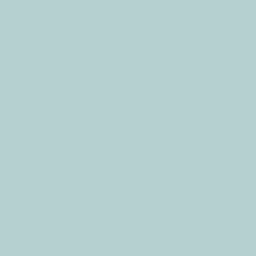     SCALE - Structural CALculations Ensemble
    ────────────────────────────────────────
    The output from SCALE is a set of pages, neatly titled, dated and
    numbered, containing calculations and component details made to a
    standard suitable for submission to a checking authority.

    Sample output calculations, detailing drawings, analysis runs and
    plots of results for over 130 runs of SCALE, LUCID, SPADE and
    NL-STRESS, are included in this document. To jump directly to
    these calculations ctrl+click on the highlighted proformas below
    to jump directly to sample output from that proforma.

    Where a SCALE proforma has a # sign following its number, this
    indicates that that proforma pulls forward the moments, shears etc.
    from an NL-STRESS analysis into the proforma.

    All proformas allow full workings to the Eurocodes and full workings
    to the British Standard, or are analytical and applicable to both.
    There are now over 600 proformas ready for the Eurocodes.


    SCALE - Mathematics and Miscellaneous
    ─────────────────────────────────────
    sc001# BM&SF diagrams for structure previously analysed by NL-STRESS
    sc020  Pages with heading only
    sc021  Invoice for structural work
    sc022  First page of calculations
    sc025  Job information sheet
    sc027  Solution of triangles
    sc028  Solution of simultaneous equations
    sc029  Solution of quadratic, cubic & quartic equations
    sc030  Coordinate geometry
    sc031  Differentiation of standard forms
    sc032  Differentiation of a general function
    sc033  Integration of standard forms
    sc034  Integration of a general function
    sc035  Mensuration of plane areas and solids
    sc036  Statistics and quality control
    sc037  Latent roots
    sc038  Centre of gravity
    sc039  Matrix inversion
    sc042  Verifying the correctness of SCALE proformas & NL-STRESS models
    sc044  For testing only, automated running of all examples
    sc050  Greek alphabet and SCALE character set
    sc051  Conversion between Imperial and metric and vice versa
    sc052  Compound interest for mortgage and loan payments
    sc053  Expressing a set of data points as a polynomial
    sc055  Cross referencing of numerical variables in proforma files
    sc070  Simple test example









    SCALE - Reinforced Concrete Design to Eurocode 2 and BS8110
    ───────────────────────────────────────────────────────────
    sc072  Rectangular beam: flexure only
    sc073  Rectangular beam: flexure, span/depth, curtailment, laps
    sc074  Tee beam: flexure only
    sc075  Tee beam: flexure, span/depth check
    sc076  Design of walls
    sc077  Wall to wall intersection
    sc078  Rectangular and Tee beam: shear only
    sc080  Solid slab: flexure, tension steel only, span/d /m width
    sc081  Solid slab: flexure, tension & comp steel, span/d /m width
    sc082  Solid slab: flexure, tens&comp steel, span/d given width
    sc083  Solid slab: shear only
    sc084  Slab rib: shear only
    sc085  Two way slabs: moments only
    sc086  Two way slabs: with design
    sc087  Flat slabs: simplified method
    sc088  Slabs: punching shear
    sc089  Annular column
    sc090  Stocky column: biaxial bending
    sc091  Slender rectangular column: uniaxial bending
    sc092  Slender rectangular column: biaxial bending
    sc094  Circular column: design for ultimate
    sc095  Circular column: cracking
    sc096  Circular column: cracking with tension stiffening
    sc097  Rectangular column uniaxial bending: rigorous procedure
    sc098  Rectangular column biaxial bending: rigorous procedure
    sc099  Circular column in accordance with IStructE/ICE manual
    sc100  Simply supported rectangular beam/slab with general loading
    sc101  RC beam on elastic piles subj. to train of moving point loads
    sc102# Rectangular beam/slab section
    sc103  Rectangular beam/slab section: checking aid
    sc104# Biaxially bent stocky column
    sc105  Rectangular column section: checking aid
    sc106# Flanged beam section design to IStructE manual
    sc107# Flanged beam section design to Clause 3.4.4.4
    sc108  Torsion steel for rectangular section
    sc109  Ground-supported concrete slabs: industrial buildings
    sc110  Pad footing: uniaxial bending, incl. section design
    sc111  Deep beams: Kong's method
    sc112  Modular-ratio design of reinforcement for circular column
    sc113  Modular-ratio calculation of stresses for circular column
    sc117  Simply supported R.C. staircase
    sc118  Concrete nibs
    sc119  Fire resistance


    SCALE - Reinforced & Prestressed Concrete Design: Eurocode 2/BS5400/DOT
    ───────────────────────────────────────────────────────────────────────
    sc122  General reinforced concrete section - design
    sc123  General reinforced concrete section - assessment
    sc124  Early thermal cracking
    sc125  Half joint
    sc126  Torsion in reinforced concrete - design
    sc127  Torsion in reinforced concrete - assessment
    sc128  Temperature effects
    sc130  HA loading to BD 37/01

    sc131  HA loading assessment to CS 454
    sc132  ULS flexure in prestressed members - design
    sc133  ULS flexure in prestressed members - assessment
    sc134  ULS shear in prestressed members - design
    sc135  ULS shear in prestressed members - assessment
    sc114  TY beam with in-situ infill
    sc115  TY beam with in-situ top slab
    sc116  TYE beam with in-situ top slab
    sc165  TYE beam with in-situ infill
    sc138  SY beams with insitu top slab
    sc139  YE beams with insitu top slab
    sc140  Inverted T beam
    sc141  M  beam
    sc142  UM beam
    sc143  Y  beam
    sc144  U  beam
    sc145  Wide box beam
    sc146  Box beam
    sc148  General precast prestressed bridge beam
    sc149  Concrete mix design
    sc151  Rectangular column - section interaction - design
    sc152  Rectangular column - section interaction - assessment
    sc153  Circular column - section interaction - design
    sc154  Circular column - section interaction - assessment
    sc155  General column - section interaction - design
    sc156  General column - section interaction - assessment
    sc157  Rectangular column - biaxial bending - design
    sc158  Rectangular column - biaxial bending - assessment


    SCALE - Reinforced Concrete to Eurocode 2/BS8007/BS8666/Section Analysis
    ────────────────────────────────────────────────────────────────────────
    sc160  Wall/slab section
    sc162  Beam section
    sc164  Two way spanning wall slab/plate with hydrostatic pressure
    sc189  Concrete specification to BS8500-1 and BS8500-2
    sc190  Bar scheduling to BS8666:2005
    sc191  (Withdrawn) Bar scheduling to BS4466
    sc192  Properties of transformed sections
    sc193  Biaxial bending of rectangular section
    sc194  Biaxial bending of circular section
    sc195  Biaxial bending of user defined section


    SCALE - Composite Construction to Eurocode 4, BS5950 and BS5400
    ───────────────────────────────────────────────────────────────
    sc210  Internal beam with UDL to BS5950 and EC4
    sc212  Edge beam with UDL to BS5950 and EC4
    sc214  Internal beam with secondary beams to BS5950 and EC4
    sc216  Edge beam with secondary beam to BS5950 and EC4
    sc218  Internal beam with secondary beams at 1/3 pts to BS5950 & EC4
    sc220  Edge beam with secondary beams at third points to BS5950 & EC4
    sc221  Lateral restraint from steel decking (construction phase) EC4
    sc222  Section properties to BS5950 and EC4
    sc224  Shear connector design to BS5950 and EC4
    sc225  Temperature effects in composite bridge decks - BS5400 & D.Tp.
    sc226  Differential shrinkage in composite bridge decks - BS5400 & D.Tp.


    SCALE - Timber Design to Eurocode 5 and BS5268
    ──────────────────────────────────────────────
    sc250# Rectangular section with axial load & bending
    sc251# Rectangular Glulam column/tie with axial load
    sc252  Domestic floor joist
    sc253  Biaxial bending of timber section
    sc254  Simply supported beam with general loading
    sc255  Simply supported Glulam beam with general loading
    sc256  Simply supported flitched beam with general loading
    sc257  Spaced timber column
    sc258  Ply web and box beam
    sc259  Stressed skin timber floor joist
    sc260  Howe truss
    sc262  Pratt truss
    sc266  Fink truss
    sc267  Racking resistance of timber stud panels
    sc268  Fire design of timber beam
    sc269  Residential floor vibration check to EC5
    sc271  Nailed joint
    sc272  Screwed joint
    sc273  Bolted joint
    sc274  Spliced timber joint
    sc275  Toothed plate connector
    sc280  Rafter or sloping beam
    sc284  Couple roof
    sc286  Collar-tie roof
    sc288  Lean-to roof
    sc290  Trussed beam
    sc292  Braced sheds (for attic and other frames, see NL-STRESS below)


    SCALE - Steel Design to Eurocode 3 and BS5400/DOT
    ─────────────────────────────────────────────────
    sc356  List of proformas
    sc357  Design objectives and partial safety factors
    sc358  Steel grades to BS EN 10 025 & BS4360
    sc359  Nominal yield stress
    sc360  Notch toughness
    sc361  Stress analysis; allowance for shear lag
    sc362  Shape limitations for flanges
    sc363  Openings in webs and compression flanges
    sc364  Shape limitations for flat stiffeners
    sc365  Shape limitations for bulb flat stiffeners
    sc366  Shape limitations for angle stiffeners
    sc367  Shape limitations for tee stiffeners
    sc368  Shape limitations for closed stiffeners
    sc369  Shape limitations for flanges curved in elevation
    sc370  Shape limitations for circular hollow sections
    sc371  Effective section
    sc372  Evaluation of stresses
    sc373  Effective length for lateral torsional buckling
    sc374  Slenderness
    sc381  Bearing stiffeners at end support
    sc382  Transverse web stiffeners other than at supports


    SCALE - Steel Design to Eurocode 3 and BS5950-1:2000
    ────────────────────────────────────────────────────
    sc339  Structural robustness of steel framed buildings
    sc340  Bolts
    sc350  Steel guardrailing
    sc351  Balluster base plate - either concentric or not with baseplate
    sc355  Steel runway beam
    sc384  Stainless steel circular hollow section design
    sc385  Stainless steel hollow section design
    sc386  Simply supported stainless steel beam (CHS, SHS, RHS, Channel)
    sc387  Axially loaded stainless steel column (CHS, SHS, RHS, Channel)
    sc388  Axially loaded stainless steel angle
    sc390# Concrete filled square and rectangular hollow section column
    sc391# Concrete filled circular hollow section column
    sc392  Fire design of concrete filled structural hollow section column
    sc396  Moment connection between RHS column and column base
    sc407  Simple design, builder's arithmetic, general check, safe loads
    sc408  SS beam (UB, UC, Joist, or Channel) general loading
    sc409  UB, UC or RSJ with bottom flange plate
    sc410# I beam section design
    sc411# Portal frame rafter design
    sc412# RHS beam section design
    sc414# CHS beam and column section design
    sc415  Checking aid for SS UB's with various loadings & restraints
    sc416  Design of RHS Slimflor edge beam
    sc418  Slim floor design
    sc419  Slim floor design using deep decking
    sc421  Base plate subject to load and moment
    sc422  Extended bolted end plate connection beam to column
    sc423  Flush bolted end plate connection beam to column
    sc424  Beam splice - Extended end plate connection
    sc425  Beam splice - Flush end plate connection
    sc426  Welded beam to column connection
    sc427  Flush beam splice with end plates and single flange plate
    sc428  Cantilevered beam
    sc429# Cantilevered beam - alternative linking with NL-STRESS
    sc431  Beam (UB, UC or Channel) with biaxial bending
    sc432  Fully restrained SS I beam with UDL and point load/s
    sc434  SS I Beam with UDL - restrained at ends only
    sc436  SS I Beam: UDL&point loads, restrained/unrestrained
    sc437  SHS/RHS/CHS beam restrained at ends and loads
    sc438  Purlin on sloping roof
    sc439  Side rail
    sc440# Column (UB, UC or Channel) with biaxial bending
    sc441# Cased I section column
    sc442# H Section column with biaxial bending
    sc443  Effective length of compression members
    sc444# SHS and RHS column section design (axial load and bending)
    sc445# Plastic design of stanchions
    sc446  Single angle - section design
    sc447  Design of "I" beam curved on plan
    sc448  Design of SHS beam curved on plan
    sc449  Design of CHS beam curved on plan
    sc450  Pin ended I, H, or channel section column
    sc451  SHS, RHS and CHS column section design (axial load only)
    sc452  I column in simple construction

    sc453  SHS, RHS and CHS column in simple construction
    sc454  Channel bending about minor axis
    sc455  Steel stair with flat plate stringers
    sc456  Laced or battened strut
    sc457# Design of SHS section curved on elevation
    sc458# Design of CHS section curved on elevation
    sc459# Design of "I" beam curved in the vertical plane
    sc460  Portal frame design - plastic analysis
    sc462  Portal frame in boundary conditions (fire)
    sc463  Channel subject to eccentric loading
    sc464  Beam subject to eccentric loading
    sc465  RHS beam - eccentric loading
    sc466  Steel beam with openings in the web
    sc467  Cellular and castellated beams
    sc468  Beams formed from single angle
    sc470  Stiffened plate girder
    sc472  Design of Structural T-sections
    sc474  Gantry girder
    sc476  Wind moment design of unbraced frames
    sc477  Axially loaded steel lattice connections
    sc478  Chord and bracing connections with moments incl. knee joints
    sc479  Hollow section chords w. gusset plates/universal section brace
    sc480  Angle cleat connection
    sc481  Fin plate connection
    sc482  Angle seat connection
    sc483  Shelf angle supporting slab
    sc484  Flexible end plate
    sc485  Full-depth end plate connection
    sc486  Flush end plate haunched connection
    sc487  Extended end plate haunched connection
    sc488  Axially loaded column base for I sections
    sc489  Axially loaded column base for SHS, RHS and CHS sections
    sc490  Column splice
    sc491  Bolted end column splice
    sc492  Beam splice
    sc493  Universal section chord with hollow section brace
    sc494  Portal apex connection
    sc495  Cast-in plate to connect structural steel beam to concrete wall
    sc496  Load bearing stiffener design
    sc497  Section properties of haunched section
    sc498  Bolts subject to eccentric loading
    sc499  Stability checks for notched "I" beam to EC3


    SCALE - Masonry Design to Eurocode 6, BS5628 and MEXE
    ─────────────────────────────────────────────────────
    sc503  Cantilever wall spanning horizontally
    sc505  Wall panel
    sc506  Panel with opening
    sc510  Single leaf wall
    sc511  Single leaf wall by effective eccentricities
    sc512  Lateral resistance of wall by arching
    sc515  Column
    sc519  Bed joint reinforcement for laterally loaded masonry walls
    sc520  Freestanding wall
    sc521  Brick beam
    sc525  Bearing

    sc528  Simplified sub-frame analysis to EC6
    sc529  Internal masonry wall
    sc530  External cavity wall
    sc532  External cavity wall - by vertical arching
    sc535  Shear wall
    sc536  Fin wall
    sc537  Reinforced brick retaining wall
    sc538  Reinforced brick column
    sc540  Load distribution to shear walls
    sc541  Support angles
    sc543  Pippard/MEXE analysis for unit applied load
    sc546  Pippard/MEXE analysis: C&U, AW, user defined bogies
    sc547  Pippard/MEXE analysis for user defined loading
    sc548  Assessment of masonry arch bridges by modified MEXE
    sc550  Mechanism analysis of arches
    sc552  Masonry dams
    sc554  Masonry gravity wall


    SCALE - Drainage and Surveying
    ──────────────────────────────
    sc560  Drain & sewer pipe sizing
    sc561  Gutters and rain water pipes
    sc565  Road alignment vertical curve
    sc566  Road alignment horizontal curves
    sc569  Areas and volumes for cuttings and embankments
    sc570  Volumes from spot levels
    sc571  Simpson's rule for volumes
    sc580  Setting out piles
    sc581  Analytical geometry based on the COGO approach
    sc582  Traverse survey - open or closed
    sc590  Crack movements - by tell-tales


    SCALE - Analysis by Traditional Methods
    ───────────────────────────────────────
    sc601  Table of deflections for checking beams
    sc602  Shears, moments, etc. for beams
    sc603  Beams under combined axial and transverse loading
    sc604  Continuous beam - moment distribution
    sc605  Cantilever beam with varying section properties
    sc606  Simply supported beam
    sc608  Cranked or dogleg beam
    sc610  Influence lines
    sc611  Pigeaud's tables for concentrated loads on slabs
    sc612  Rectangular culverts
    sc614  Circular plate with UDL
    sc615  Rectangular plates
    sc620  Subframe analysis
    sc621  Plane truss analysis - joint by joint
    sc622  Plane truss analysis
    sc623  Multi storey and multi bay frames
    sc624  Multi storey frames
    sc626  Vierendeel girders
    sc628  Shear legs
    sc632  Rectangular portal
    sc634  Ridged portal

    sc635  Two bay ridged portal
    sc636  Couple roof
    sc638  Circular arch
    sc639  Helical stair
    sc640  Deep beams
    sc642  Roof trusses
    sc643  Section design for UB's UC's SHS's RHS's & CHS's
    sc649  Plastic section properties
    sc650  Section properties - general
    sc651  Section properties with weightings
    sc652  Section properties - plate girder with welded connections
    sc653  Section properties - plate girder with angle connections
    sc659  Influence surfaces of elastic plates - Pucher's charts
    sc660  Yield-lines
    sc662  Suspension bridges
    sc663  Suspension cable analysis
    sc664  Dynamical behaviour
    sc666  Elastic stability


    SCALE - Pre and Post Processors for Structural Analysis
    ───────────────────────────────────────────────────────
    sc670  HB Vehicle - load sharing
    sc672  Post-processing NL-STRESS results
    sc674  Derives moments and principal stresses from plate deflections
    sc677  Elimination of expressions from an NL-STRESS data file
    sc678  Guyed masts
    sc679  Circular tanks
    sc680  Joint coordinates of circular members
    sc682  Beta angle for space frame members
    sc684  Member stiffness matrices
    sc686  Loss of stiffness due to partial plasticity
    sc687  Equilibrium & compatibility check: plane frame & truss members
    sc688  Equilibrium & compatibility check: plane grid members
    sc689  Equilibrium & compatibility check: space frame & truss members
    sc690  Support displacements to model for guy pretension
    sc692  Modelling of guys for analysis by stiffness method
    sc694  Loads on continuous beams - used in sheet pile design


    SCALE - Loadings
    ────────────────
    sc701  Snow loading
    sc702  Wind loads to BS6399-2:1997 and Eurocode 1
    sc704  Lateral earth pressure from surcharge
    sc705  Pressures from retained materials
    sc706  Moments and forces in hopper bottoms
    sc707  Moments and forces in cylindrical containers
    sc710  Loading on strip footing
    sc711  Column & foundation loads
    sc715  Unit loads
    sc716  Loading on domestic lintel
    sc717  Unit loads for steel frames
    sc718  Steel beam with welded bottom flange
    sc720  Weighting of items comprising several parts
    sc725  Factored load summary sheet
    sc726  Eurocode load combinations

    SCALE - Foundations
    ───────────────────
    sc731  Notes on pilecaps
    sc732  Pilecap for 2 piles - truss analogy
    sc734  Pilecap for 4 piles - truss analogy
    sc735  Pilecap for 5 piles - truss analogy
    sc742  Pilecap for 2 piles - bending theory
    sc743  Pilecap for 3 piles - bending theory
    sc744  Pilecap for 4 piles - bending theory
    sc745  Pilecap for 5 piles - bending theory
    sc746  Pilecap for 6 piles - bending theory
    sc747  Pilecap for 7 piles - bending theory
    sc748  Pilecap for 8 piles - bending theory
    sc749  Pilecap for 9 piles - bending theory
    sc750  Concrete retaining wall
    sc751  Active pressure on retaining wall to BS8002:1994 or Eurocode 7
    sc752  Stability calculations for a retaining wall
    sc754  Biaxial bending on pad base
    sc755  Pad base
    sc756  Preliminary sizing of trapezoidal combined base
    sc757  Preliminary sizing of T-shaped combined base
    sc758  Preliminary sizing of rectangular combined base
    sc759  Preliminary design of tied separate bases
    sc760  Combined base
    sc761  Traditional raft foundation design
    sc764  Beam on elastic foundation with load train - Hetenyi
    sc765  Beam on elastic foundation
    sc767  Active thrust on wall: cohesionless soil w. horizontal surface
    sc768  Active & passive pressures on sheet pile wall - with two soils
    sc769  Active wall pressure (Rankine) retaining soil slope
    sc770  Slip circle analysis - Taylor's stability numbers
    sc771  Slip circle analysis - Swedish method
    sc772  Coefficient of volume compressibility and compression index
    sc773  One dimensional consolidation beneath rectangular raft
    sc775  Safe bearing pressures
    sc776  Structural design of bituminous roads
    sc777  Flexible pavement design to HD26/06
    sc780  Soil pressures due to stacks
    sc781  Elastic stresses within foundation material
    sc782  Elastic stresses resulting from UDL on rectangular area
    sc786  Vertical loads on straight bored piles in clay
    sc787  Large diameter belled piles in clay
    sc788  Pile loads from a crane base
    sc789  Pile group analysis
    sc790  Loads on piles in groups
    sc791  Pile types and characteristics
    sc792  Sheet retaining structures
    sc793  Laterally loaded piles
    sc794  Sheet pile wall - Das
    sc796  Embedded depths of holding down bolts

    SCALE - Steel Design to BS449 including Amendment 8,1989
    ────────────────────────────────────────────────────────
    sc300# I beam
    sc305# I column
    sc310# RHS beam

    sc315# RHS column
    sc320  Angle cleat
    sc325  Angle seat
    sc330  Flexible end plate
    sc335  Extended end plate
    sc340  Bolts
    sc345  Column base
    sc350  Steel guardrailing
    sc355  Steel runway beam                                                                     **
    LUCID - Reinforced concrete detailing system
    ────────────────────────────────────────────
    LUCID is not just an electronic drawing board, it is an 'expert detailer'
    which does the drawing for you, producing to-scale details. The details
    may be edited directly, or read and edited by your own CAD software.


    LUCID - Foundations
    ───────────────────
    lu110  Pile caps
    lu120  Square & rectangular reinforced & mass concrete bases
    lu130  Isolated, internal and edge strip footings


    LUCID - Retaining walls
    ───────────────────────
    lu210  Free standing cantilever retaining walls
    lu220  Propped retaining walls


    LUCID - Culverts and subways
    ────────────────────────────
    lu310  Culverts and subways


    LUCID - Slabs
    ─────────────
    lu410  Simply supported single panel slabs
    lu420  One way spanning slabs
    lu430  Two way spanning slabs
    lu440  Flat slabs
    lu450  Flat slabs - shear reinforcement at columns
    lu460  Holes and chairs for top reinforcement


    LUCID - Columns
    ───────────────
    lu510  Square, rectangular and circular columns


    LUCID - Walls
    ─────────────
    lu610  Walls


    LUCID - Staircases
    ──────────────────
    lu710  In-situ staircases


    LUCID - Beams
    ─────────────
    lu810  Simply supported and continuous beams
    lu820  Cantilever beams
   SPADE - Structural Parts And Details Ensemble
   ─────────────────────────────────────────────
    Steel, masonry & timber component detailing.

    SPADE - Timber
    ──────────────
    sp202  Beam to column connection
    sp203  Timber joist hangers
    sp204  Timber strap details
    sp205  Timber shear wall - vertical or horizontal sheathing
    sp250  Spliced joints - various
    sp252  Timber joist bearings on steel beams
    sp265  Fan truss - general arrangement
    sp266  Fink truss - general arrangement
    sp267  Howe truss - general arrangement
    sp268  Pratt truss - general arrangement
    sp269  Queen post truss - general arrangement
    sp270  Miscellaneous timber details
    sp271  Flitched beam fully restrained
    sp272  Base of timber column
    sp273  Top of timber column

    SPADE - Portal connections
    ──────────────────────────
    sp310  Portal eaves haunched connection
    sp320  Portal apex haunched connection


    SPADE - End plate connections
    ─────────────────────────────
    sp410  Flexible end plate connection - beam to beam
    sp412  Flexible end plate connection - beam to column
    sp416  Extended end plate connection - beam to column


    SPADE - Angle cleat and angle seat connections
    ──────────────────────────────────────────────
    sp420  Double angle cleat - beam to beam connection
    sp422  Double angle cleat - beam to column connection
    sp430  Angle seat - beam to column connection



    SPADE - Fin plate connections
    ─────────────────────────────
    sp440  Fin plate - beam to beam
    sp442  Fin plate - beam to column


    SPADE - Moment connections
    ──────────────────────────
    sp450  Tongue plate connection - beam to column
    sp452  Direct welded connection - beam to column
    sp454  Tee connections - beam to column
    sp458  Beam stub connection
    sp459  Steel beam over padstone detail


    SPADE - Miscellaneous connections
    ─────────────────────────────────
    sp460  Beam over beam connection
    sp461  End plate connection - beam to beam
    sp462  Beam over column connection
    sp463  Crank beam over column connection
    sp464  Diagrammatic elevation of box frame

    SPADE - Splices
    ───────────────
    sp490  Beam splice
    sp492  Column splice


    SPADE - Column bases
    ────────────────────
    sp508  CHS column base plate
    sp509  SHS or RHS column base plate
    sp510  UB or UC column base plate
    sp512  Welded gusset column base plate


    SPADE - Shop details
    ────────────────────
    sp540  Shop detail - non skew beam - drilled
    sp550  Shop detail - column - drilled


    SPADE - Fire casings
    ────────────────────
    sp580  Beam&column fire casing: timber framing, ≤ 1 hour
    sp582  Beam&column fire casing: steel angle framing, ≤ 2 hours


    SPADE - Location drawings
    ─────────────────────────
    sp590  Location drawing - single bay portal frame
    sp592  Location drawing - multi-storey frame


   SPADE - Masonry and Concrete
   ────────────────────────────
    sp602  Typical reinforced ground beam
    sp603  Typical detail of mesh reinforced suspended slab
    sp604  Typical ground bearing slab
    sp605  Raft foundation - wide toe
    sp608  Raft foundation - deep edge beam
    sp610  Raft foundation - plain edge detail
    sp612  Raft foundation - plain internal wall support
    sp613  Bored pile foundation to resist uplift
    sp614  Bored pile foundation
    sp615  Masonry walls
    sp616  Trench fill foundation
    sp618  Traditional strip footing with concrete floor
    sp619  Traditional strip footing with suspended timber floor
    sp620  Wide strip foundation
    sp621  Typical detail for step down of strip footing

    sp622  Pad and stem foundation for loose fill
    sp624  Precast driven segmental pile foundation
    sp630  Granular layer beneath slab vent through trench
    sp632  Granular layer beneath slab vent thro trench w. riser
    sp634  Granular layer beneath slab vent thro slotted pipe&riser
    sp641  Brick retaining walls
    sp642  Typical joints in ground bearing slabs
    sp643  Typical masonry wall footing with underpinning
    sp644  Suspended floor typical perimeter wall details
    sp645  Masonry wall head restraint details
    sp646  Typical lateral support to non-loadbearing partitions
    sp647  Typical masonry movement joint details
    sp660  Typical pilecap arrangement
    sp670  Ancon Windposts
    sp671  Ancon Windpost connections
    sp673  Ancon Lintels
    sp674  Catnic Lintels
    sp675  IG Lintels
    sp680  Typical handrail details

   SPADE - Highways
   ────────────────
    sp710  Typical kerb details
    sp720  Typical car park details

   SPADE - Drainage
   ────────────────
    sp730  Typical Soakaway detail
    sp731  Typical land drain detail
    sp732  Concreting of drain laid near to foundation
    sp733  Drain passing under foundation
    sp734  Miscellaneous concrete details

    SPADE - General
    ───────────────
    sp801  Graph plotting
    NL-STRESS - SPACE FRAME proformas
    ─────────────────────────────────
    sc800  Circular concrete tank, internal fluid pressure, on springs
    sc801  Multi-storey frame, nx/nz bays by ny storeys
    sc802  Lattice tower, tapered lower section, optional straight upper
    sc803  Cantilever stair analysed as a space frame
    sc804  Ring beam supported by vertical Tee columns
    sc805  Curved semicircular balcony member
    sc806  Space structure (square on square)
    sc807  Shear (flexural) centre eccentricity example
    sc808  Conical roof, ring beam at apex&wall with optional columns
    sc809  Orange segment roof truss
    sc810  Spiral stair in reinforced concrete
    sc811  Temporary works column outriggers for all bolted erection
    sc812  Dynamical behaviour of 3D multi-storey frame
    sc820  3D Portal frame structure

    NL-STRESS - PLANE FRAME proformas
    ─────────────────────────────────
    sc850  Frame analysis by NL-STRESS
    sc854  Sway stability of braced frames
    sc855  Portal frame: 1-4 bays, optional haunches/single ridge
    sc856  Cantilever or built-in beam or rafter
    sc857  Mansard beam, lean-to, cranked, dogleg
    sc858  Gangnail type of roof truss
    sc859  Lattice girder
    sc860  Lattice portal - N or Pratt, Howe or Warren
    sc861  Attic room roof truss
    sc862  Collar-tie & collar-and-tie roof truss
    sc863  Couple/couple-close truss
    sc864  Fink roof truss
    sc865  King post roof truss
    sc866  Queen post roof truss
    sc867  Mansard roof or Mansard portal
    sc868  Bents, trestles and pipe racks
    sc869  Box culvert
    sc870  Continuous beam with train of moving point loads
    sc871  Coupled shear wall
    sc872  Circular and parabolic arch
    sc873  Multi-storey multi-bay
    sc874  Continuous beam with optional cantilever/s
    sc875  Sub-frame - 2 to 10 bays
    sc876  Simply supported beam including shear deflection
    sc877  Continuous beam with pattern loadings
    sc878  Ground beam on an elastic foundation or on elastic piles
    sc879  Influence lines for continuous beams
    sc880  Two rafters with tie / post & tie
    sc881  Roof truss, three segment rafters, Pratt internals
    sc882  Pipe tree having 2/4/6 branches
    sc883  One/two/three storey bent having vertical/raking piles
    sc884  Bent, or rectangular portal frame
    sc885  Rigid pile cap with several piles
    sc886  Gable frame with inclined legs
    sc887  Portal frame with skew corners
    sc888  Trapezoidal frame
    sc889  Vierendeel girder and vierendeel frame (end verticals only)
    sc890  Vierendeel roof frame

    sc891  Multi-storey frame, equilibrium & compatibility self-check
    sc892  Pierced shear walls
    sc893  Outrigged and braced outrigged frame
    sc894  Curved beam with in-plane loading
    sc895  Bridge abutment, vertical piles and optional raking piles

    NL-STRESS - PLANE GRID proformas
    ────────────────────────────────
    sc920  Plane grid analysis
    sc921  Foundation raft
    sc922  Suspended slabs/bridges
    sc923  Beam curved on plan
    sc924  Cantilever or propped-cantilever on plan
    sc925  Circular arc cantilever on plan
    sc926  Circular arc bow girder on plan
    sc927  Grillage of beams, classical check
    sc928  Grillage of beams, modern check
    sc929  Ground slab subjected to loading from racks and/or fork lifts


    NL-STRESS - PLANE TRUSS proformas
    ─────────────────────────────────
    sc940  Pratt through truss
    sc941  Pratt deck truss
    sc942  Howe through truss
    sc943  Howe deck truss
    sc944  Warren through truss
    sc945  Warren through truss with verticals
    sc946  Warren deck truss
    sc947  Warren deck with verticals


    NL-STRESS - Plastic analysis proformas
    ──────────────────────────────────────
    sc960  Plastic analysis of cantilever
    sc961  Plastic analysis of propped cantilever
    sc962  Plastic analysis of continuous beam
    sc963  Plastic analysis of rectangular portal
    sc964  Plastic analysis of ridged portal
    sc965  Plastic analysis of multi-bay ridged portal
    sc966  Plastic analysis of multi-storey frame


    NL-STRESS - Stability proformas
    ───────────────────────────────
    sc980  Cantilever beam with large displacements
    sc981  Stability of columns with various supports
    sc982  Stability of circular ring/pipe
    sc983  Stability of cantilever with udl & end load
    sc984  Multi-storey frame using non-linear elastic analysis
    sc985  Hanging cable with flexible platform
    sc986  Suspension bridge with three pinned stiffening girder
    sc987  Suspension bridge with two pinned stiffening girder


    NL-STRESS - Benchmarks
    ──────────────────────
    
    Benchmarks are a collection of examples taken from engineering textbooks and
    periodicals.  Embedded in the data file for each example, is part of the
    results, so that after the benchmark is run the results may be checked.


    NL-STRESS - Timing benchmarks
    ───────────────────────────────────────────────────────────
    bm01.bmk   Plane frame with 27 joints, 38 members & 2 load cases
    bm02.bmk   Space frame with 66 joints, 99 members & 1 load case


    NL-STRESS - Department of Transport - HECB benchmarks
    ─────────────────────────────────────────────────────
    dt01.bmk   Plane truss with varying relative stiffness
    dt02.bmk   Plane frame with displaced supports
    dt03.bmk   Plane frame problem 2
    dt04.bmk   Encastre segmental arch rib
    dt05.bmk   Grillage with applied displacements & elastic supports
    dt06.bmk   Grillage with shear deformation
    dt07.bmk   Skew deck of orthogonal grillage
    dt08.bmk   Circular-arc bow girder
    dt09.bmk   Space truss
    dt10.bmk   Space frame with varying stiffnesses & displaced supports


    NL-STRESS - Dynamical behaviour benchmarks
    ──────────────────────────────────────────
    dy01.bmk   Ex. from Fig 3.2, Warburton 1964
    dy02.bmk   Ex. from Table 12.2, Steel Designers' Manual 1992
    dy03.bmk   Ex. from Table 12.2, Steel Designers' Manual 1992
    dy04.bmk   Nat. freq. for point loads, Dunkerley method Ryder, 1957
    dy05.bmk   Nat. freq. example 10.3-2 Coates et al. 1988
    dy06.bmk   Nat. freq. example in Fig 4.8, Warburton 1964
    dy07.bmk   Nat. freq. example problem 1 in Chapter 1, Warburton 1964
    dy08.bmk   Nat. freq. example problem 7 in Chapter 15, Ryder 1957
    dy09.bmk   Nat. freq. grid cl.12.15, Steel Designers' Manual 1992


    NL-STRESS - Plane grid benchmarks
    ─────────────────────────────────
    gr01.bmk   Bridge deck example, C&CA 1972
    gr02.bmk   Foundation raft, Sawko 1972
    gr03.bmk   Authentic bridge deck provided by Dr R. C. Slater
    gr04.bmk   Curved balcony member from Design Ex. 6, SCI 2001
    gr05.bmk   Member stresses for sections defined by props or geometry


    NL-STRESS - Plane frame benchmarks
    ──────────────────────────────────
    pf01.bmk   Shear wall, MacLeod April, 1966
    pf02.bmk   Box culvert
    pf03.bmk   Influence lines by Muller-Breslau, Coates et al. 1988
    pf04.bmk   Natural frequency determination, McMinn 1962
    pf05.bmk   Prestressed continuous beam, Lin 1963
    pf06.bmk   Shear deformation - Ex. 6.7-1 by Coates et al.
    pf07.bmk   Member loads - Example 6.7-2 by Coates et al.
    pf08.bmk   Symmetry - Example 6.10-1 by Coates et al.

    pf09.bmk   Looping example, Problem 6.1 by Coates et al.
    pf10.bmk   Looping across tables - Pr. 6.2  Coates et al.
    pf11.bmk   Springs at supports - Pr. 7.18 by Coates et al.
    pf12.bmk   Applied moments - Problem 8.5 by Coates et al.
    pf13.bmk   DIAGRAMS example - Pr. 6.14 by Coates et al.
    pf14.bmk   Propping force - Problem 6.16 by Coates et al.
    pf15.bmk   Member distortions - Pr. 4.15 by Coates et al.
    pf16.bmk   Temperature, self weights, length coefficients example
    pf17.bmk   Curved member, Design example 6, BCC 842, SCI 2001
    pf18.bmk   Temperature gradient, example from Emkin et al. 1977
    pf19.bmk   Stresses for sections defined by properties or geometry
    pf20.bmk   Member properties given by: AS other member properties


    NL-STRESS - Plastic analysis benchmarks
    ───────────────────────────────────────
    pl01.bmk   Single bay portal frame, Morris & Randall, 1977
    pl02.bmk   Two storey frame, Horne & Merchant, Fig 5.14, 1965
    pl03.bmk   Plastic grillage, Example 1.0, Morris & Randall, 1977
    pl04.bmk   Elastic-plastic analysis of compression members
    pl05.bmk   Reversing plastic hinge example
    pl06.bmk   Built-in beam, Example 1.1, Morris & Randall
    pl07.bmk   Propped cantilever, Example 1.2, Morris & Randall
    pl08.bmk   Two span beam, Example 2.1, Morris & Randall
    pl09.bmk   Three span beam, Example 2.3, Morris & Randall
    pl10.bmk   Single ridged portal, Example 4.4, Morris & Randall
    pl11.bmk   Two bay ridged portal, Ex. 4.7, Morris & Randall
    pl12.bmk   Multi-storey frame, Example 6.2, Morris & Randall
    pl13.bmk   Test order of formation of plastic hinges
    pl14.bmk   Portal frame with out of plane loading
    pl15.bmk   Space frame - ring beam supported on RHS columns
    pl16.bmk   Example 14.6-1 from Coates et al. 1988
    pl17.bmk   Rect. portal, Example 14.6-4 from Coates et al. 1988
    pl18.bmk   Non-symmetric portal, Ex. 14.6-5 from Coates et al.
    pl19.bmk   Non-symm. 2 bay portal, Ex. 14.7-1 from Coates et al.
    pl20.bmk   Two storey portal, Example 14.7-2 from Coates et al.
    pl21.bmk   Collapse load factor, Ex. 14.8-1 from Coates et al.


    NL-STRESS - Plane truss benchmarks
    ──────────────────────────────────
    pt01.bmk   Ex. 20, Gennaro, Computer Methods in Solid Mechanics 1965
    pt02.bmk   Example 22, Gennaro
    pt03.bmk   Chapter 4 Problem 1, Gennaro
    pt04.bmk   Chapter 4 Problem 4, Gennaro
    pt05.bmk   Chapter 4 Problem 13, Gennaro
    pt06.bmk   Example 31, Gennaro
    pt07.bmk   Example 32, Gennaro
    pt08.bmk   Example 33, Gennaro
    pt09.bmk   Example 34, Gennaro
    pt10.bmk   Example 4.10, Grassie


    NL-STRESS - Space frame benchmarks
    ──────────────────────────────────
    sf01.bmk   Cantilever stair
    sf02.bmk   Guide dolphin

    sf03.bmk   Example in Figure 3-8, Weaver 1967
    sf04.bmk   Example in Figure 3-9, Weaver 1967
    sf05.bmk   Example from UCC symposium Nov 1972
    sf06.bmk   Tapered beams example - equivalent to rect. section
    sf07.bmk   Cantilever with various loadings, Steel Designers' Man 1966
    sf08.bmk   S.S. beam with various loadings, Steel Designers' Man. 1966
    sf09.bmk   Built-in beam with various loadings, Steel Des. Man. 1966
    sf10.bmk   Ring beam on T columns to show need for BETA angle
    sf11.bmk   Curved balcony member for SCI design example 6
    sf13.bmk   Member distortions for cantilever or built-in beam
    sf14.bmk   Temperature gradient, Emkin et al. 1977
    sf15.bmk   Stresses for sections defined by properties or geometry
    sf16.bmk   Rectangular/ridged haunched portal frame
    sf17.bmk   Isection tapered in two directions with Eurocode 3 axes


    NL-STRESS - Sway frame benchmarks
    ─────────────────────────────────
    sw01.bmk   Column with axial load, Figure 4.1, Horne & Morris 1981
    sw02.bmk   Column with axial load and lateral load
    sw03.bmk   Guyed mast analysis
    sw04.bmk   Two storey frame, Figure 5.14, Horne & Merchant 1965
    sw05.bmk   Lateral displacement of tip of end loaded cantilever
    sw06.bmk   Suspension bridge, Chap. 13, Ex. 5, Pippard & Baker 1957
    sw07.bmk   Comparison between member end springs & pseudo springs
    sw08.bmk   Modelling imperfections by parabolic bow
    sw09.bmk   Example 9.11-1, Coates et al. 1988
    sw10.bmk   Problem 9.1, Coates et al.
    sw11.bmk   Problem 9.2, Coates et al.
    sw12.bmk   Problem 9.8, Coates et al.
    sw13.bmk   Problem 9.9, Coates et al.
    sw14.bmk   Problem 9.10, Coates et al.
    sw15.bmk   Problem 9.11, Coates et al.
    sw16.bmk   Problem 9.12, Coates et al.
    sw17.bmk   Net, symmetrical loading, Elibiari et al., Nooshin 1984
    sw18.bmk   Net, unsymmetrical loading, Elibiari et al., Nooshin 1984
    sw19.bmk   Hyperbolic paraboloid net, Elibiari et al., Nooshin 1984
    sw20.bmk   Stable/unstable post-buckling behaviour, Coates et al. 1988
    sw21.bmk   Snap through - Problem 9.8-1, Coates et al. 1988                                  **
    Greek alphabet    Upper case      Lower case
    ──────────────    ──────────      ──────────
    (with SCALE character references in parentheses)

    Alpha              A  ( A )        α  (224)
    Beta               B  ( B )        β  (225)
    Gamma              Γ  (226)        γ  (128)
    Delta              Δ  (129)        δ  (235)
    Epsilon            E  ( E )        ε  (238)
    Zeta               Z  ( Z )           -
    Eta                H  ( H )        η  (131)
    Theta              Θ  (233)        θ  (132)
    Iota               I  ( I )           -
    Kappa              K  ( K )        κ  (134)
    Lambda                -            λ  (136)
    Mu                 M  ( M )        μ  (230)
    Nu                 N  ( N )           -
    Xi                    -               -
    Omicron            O  ( O )        o  ( o )
    Pi                 Π  (139)        π  (227)
    Rho                P  ( P )        ρ  (140)
    Sigma              Σ  (228)        σ  (229)
    Tau                T  ( T )        τ  (231)
    Upsilon            Y  ( Y )           -
    Phi                Φ  (232)        φ  (237)
    Chi                X  ( X )        χ  (143)
    Psi                Ψ  (144)        ψ  (145)
    Omega                 -               -

    Mathematical Symbols
    ────────────────────
    (with SCALE character references in parentheses)

    Sterling           £  ( £ )
    Dollar             $  ( $ )
    Euro               €  (148)
    Diameter           Ø  ( 23)
    Infinity           ∞  (236)
    Quarter            ¼  (172)
    Half               ½  (171)
    Squared            ²  (253)
    Cubed              ³  (169)
    To the fourth         (174)
    To the sixth          (175)
    Divide             ÷  (246)
    Approx             ≈  (247)
    Degrees            °  (248)
    Identical          ≡  (240)
    Plus-minus         ±  (241)
    Greater or equal   ≥  (242)
    Less or equal      ≤  (243)
    Square root        √  (251)






    All characters for reference
    ────────────────────────────
         0 1 2 3 4 5 6 7 8 9          0 1 2 3 4 5 6 7 8 9
        ┌─┬─┬─┬─┬─┬─┬─┬─┬─┬─┐        ┌─┬─┬─┬─┬─┬─┬─┬─┬─┬─┐
       0│ │ │ │ │ │ │ │ │ │ │     130│ │η│θ│ │κ│ │λ│ │ │Π│
        ├─┼─┼─┼─┼─┼─┼─┼─┼─┼─┤        ├─┼─┼─┼─┼─┼─┼─┼─┼─┼─┤
      10│ │ │ │ │ │ │►│◄│ │ │     140│ρ│ │ │χ│Ψ│ψ│ │ │€│ │
        ├─┼─┼─┼─┼─┼─┼─┼─┼─┼─┤        ├─┼─┼─┼─┼─┼─┼─┼─┼─┼─┤
      20│ │ │ │Ø│ │ │ │ │ │ │     150│ │ │ │ │ │ │ │ │ │ │
        ├─┼─┼─┼─┼─┼─┼─┼─┼─┼─┤        ├─┼─┼─┼─┼─┼─┼─┼─┼─┼─┤
      30│▲│▼│ │ │"│#│$│%│&│'│     160│ │ │ │£│ │ │ │ │¿│³│
        ├─┼─┼─┼─┼─┼─┼─┼─┼─┼─┤        ├─┼─┼─┼─┼─┼─┼─┼─┼─┼─┤
      40│(│)│*│+│,│-│.│/│0│1│     170│ │½│¼│ │ │ │░│▒│▓│││
        ├─┼─┼─┼─┼─┼─┼─┼─┼─┼─┤        ├─┼─┼─┼─┼─┼─┼─┼─┼─┼─┤
      50│2│3│4│5│6│7│8│9│:│;│     180│┤│╡│╢│╖│╕│╣│║│╗│╝│╜│
        ├─┼─┼─┼─┼─┼─┼─┼─┼─┼─┤        ├─┼─┼─┼─┼─┼─┼─┼─┼─┼─┤
      60│<│=│>│?│@│A│B│C│D│E│     190│╛│┐│└│┴│┬│├│─│┼│╞│╟│
        ├─┼─┼─┼─┼─┼─┼─┼─┼─┼─┤        ├─┼─┼─┼─┼─┼─┼─┼─┼─┼─┤
      70│F│G│H│I│J│K│L│M│N│O│     200│╚│╔│╩│╦│╠│═│╬│╧│╨│╤│
        ├─┼─┼─┼─┼─┼─┼─┼─┼─┼─┤        ├─┼─┼─┼─┼─┼─┼─┼─┼─┼─┤
      80│P│Q│R│S│T│U│V│W│X│Y│     210│╥│╙│╘│╒│╓│╫│╪│┘│┌│█│
        ├─┼─┼─┼─┼─┼─┼─┼─┼─┼─┤        ├─┼─┼─┼─┼─┼─┼─┼─┼─┼─┤
      90│Z│[│\│]│^│_│ │a│b│c│     220│▄│▌│▐│▀│α│β│Γ│π│Σ│σ│
        ├─┼─┼─┼─┼─┼─┼─┼─┼─┼─┤        ├─┼─┼─┼─┼─┼─┼─┼─┼─┼─┤
     100│d│e│f│g│h│i│j│k│l│m│     230│μ│τ│Φ│Θ│Ω│δ│∞│φ│ε│ │
        ├─┼─┼─┼─┼─┼─┼─┼─┼─┼─┤        ├─┼─┼─┼─┼─┼─┼─┼─┼─┼─┤
     110│n│o│p│q│r│s│t│u│v│w│     240│≡│±│≥│≤│⌠│⌡│÷│≈│°│•│
        ├─┼─┼─┼─┼─┼─┼─┼─┼─┼─┤        ├─┼─┼─┼─┼─┼─┼─┴─┴─┴─┘
     120│x│y│z│{│|│}│~│ │γ│Δ│     250│∙│√│©│²│●│ │
        └─┴─┴─┴─┴─┴─┴─┴─┴─┴─┘        └─┴─┴─┴─┴─┴─┘
    Note: 32 is space
          33 is exclamation mark - comments out remainder of line
          96 is subscript marker
          170 is superscript marker
          255 is special marker required before e.g. ? in proformas























    Sample figures as used in SCALE and NL-STRESS
    ───────────────────────────────────────────── ╥      ╥      ╥  ─┬─
                   │/      ─────────              ║beam 1║beam 2║   ha
               j2  o/         j3                 1╠══════2══════3═►─┼─X
                   │/   j1              j2        ║      ║      ║   hb
                                              o   ╨      ╨      ╨  ─┴─
       j1                                         ├─s(1)─┼─s(2)─┼─►
                      
                                   ┌┬───────┬───────┬┐ ├──────────────┤
               j2    j2            │| ┌───┐ | ┌───┐ |│ │          ╦   │
           o──────────────o        │| │   │ | │   │ |│ ├──────────║───┤
         j1       j3       j1      │| │   │ | │   │ |│ ├──┬───┬───╨───┤
      o                        o   │| └───┘ | └───┘ |│    │   └──┐ ┌──┘
                                   └┴───────┴───────┴┘    └Steel │ │
                                     Elevation on wall     deck  │ │
     ─┬─   Wind               crest                           ┌──┘ └──┐
      │     ───►                                              └───────┘
     Z│                           ┌──── slope is Wd
      │    ┌deltaT                   ┌─ Intersection of Wd with deltaT
     ─┴─ ──┴───────    Lu      Ld    ──────   Y 
                   ├───────┼─────────┤                     X
    ┌───────────────────────────────────┐                          
    │                                   │                         
    │     E           G           E     │                       Purlin:
    │      ─── ─────────────── ───      │┬         X            sloping
    │ I               F               I ││bL/10                 roof
    │         ─────────────────         │┴                       │  Wdx
    │   H             C             H   │                    Y   │    
    │     ────────┬───────┬────────     │┬            __)Θ°    Wd│    
    │        A    │   B   │    A        ││bL/10                     Wdy
    └─────────────┴───────┴─────────────┘┴
    ├────bL/2─────┤       ├────bL/2─────┤   │ │ │ │ │ │ │ │ │ │udp on
                      │Wind                                    plan
                                         ──►wlr     ▄█o█▄     wrr──►─┬─
     ▒▒▒▒▒▒▒▒▒▒▒▒▒▒▒▒▒▒▒▒▒▒▒▒▒▒▒▒▒▒▒▒▒▒  ──►udl 2─▄█▀ 2 ▀█▄─3 udl──► │
      └──┐│  Cladding+Insulation └──┐│   ──►    ▄█▀       ▀█▄    ──► │
         ││                         ││   ──►  ▄█▀│ │udt│ │ │▀█▄  ──► f
         ││Purlin             Purlin││   ──►▄█▀               ▀█▄──► │
      ┌──┘│                      ┌──┘│   ──►▀o═════════════════o▀──►─┴─
    │─┴───┴──────────────────────┴───┴─│   1_▲_      └1       _▲_2
    │──────────────────────────────────│    \\\               ooo
    │                                  │     ├────────c────────┤
    \             Rafter               /
    │                                  │      /A▄▄▄
    │──────────────────────────────────│      /│1  ▀▀▀▄▄w(n)
    │──────────────────────────────────│       │      / ▀▄
        ├─────────────crs───────────┤          rd   /     ▀▄
                                               │  /        ▀▄
     Y             ┌at centre                  O/┐td(n)     █
     │   •───•───• ┼ ─•───•    ┬─►st            \┘         ▄▀
       / │ \ │ / │ d\ │ / │ \  c                  \        █
     ──X─•───•───• ┴ ─•───•─── ┼─►sb                X     █      █ █ █
    _▲_                     _▲_└at                    \C▄▀        █ █ █
    ooo                     /// ends.                            █ █ █




    Greek alphabet    Upper case      Lower case              ALL BOLD
    ──────────────    ──────────      ──────────
    (with SCALE character references in parentheses)
    
    Alpha              A  ( A )        α  (224)
    Beta               B  ( B )        β  (225)
    Gamma              Γ  (226)        γ  (128)
    Delta              Δ  (129)        δ  (235)
    Epsilon            E  ( E )        ε  (238)
    Zeta               Z  ( Z )           -
    Eta                H  ( H )        η  (131)
    Theta              Θ  (233)        θ  (132)
    Iota               I  ( I )           -
    Kappa              K  ( K )        κ  (134)
    Lambda                -            λ  (136)
    Mu                 M  ( M )        μ  (230)
    Nu                 N  ( N )           -
    Xi                    -               -
    Omicron            O  ( O )        o  ( o )
    Pi                 Π  (139)        π  (227)
    Rho                P  ( P )        ρ  (140)
    Sigma              Σ  (228)        σ  (229)
    Tau                T  ( T )        τ  (231)
    Upsilon            Y  ( Y )           -
    Phi                Φ  (232)        φ  (237)
    Chi                X  ( X )        χ  (143)
    Psi                Ψ  (144)        ψ  (145)
    Omega                 -               -
    
    Mathematical Symbols
    ────────────────────
    (with SCALE character references in parentheses)
    
    Sterling           £  ( £ )
    Dollar             $  ( $ )
    Euro               €  (148)
    Diameter           Ø  ( 23)
    Infinity           ∞  (236)
    Quarter            ¼  (172)
    Half               ½  (171)
    Squared            ²  (253)
    Cubed              ³  (169)
    To the fourth         (174)
    To the sixth          (175)
    Divide             ÷  (246)
    Approx             ≈  (247)
    Degrees            °  (248)
    Identical          ≡  (240)
    Plus-minus         ±  (241)
    Greater or equal   ≥  (242)
    Less or equal      ≤  (243)
    Square root        √  (251)
    
    
    
    
    
    
    All characters for reference                               ALL BOLD
    ────────────────────────────
         0 1 2 3 4 5 6 7 8 9          0 1 2 3 4 5 6 7 8 9
        ┌─┬─┬─┬─┬─┬─┬─┬─┬─┬─┐        ┌─┬─┬─┬─┬─┬─┬─┬─┬─┬─┐
       0│ │ │ │ │ │ │ │ │ │ │     130│ │η│θ│ │κ│ │λ│ │ │Π│
        ├─┼─┼─┼─┼─┼─┼─┼─┼─┼─┤        ├─┼─┼─┼─┼─┼─┼─┼─┼─┼─┤
      10│ │ │ │ │ │ │►│◄│ │ │     140│ρ│ │ │χ│Ψ│ψ│ │ │€│ │
        ├─┼─┼─┼─┼─┼─┼─┼─┼─┼─┤        ├─┼─┼─┼─┼─┼─┼─┼─┼─┼─┤
      20│ │ │ │Ø│ │ │ │ │ │ │     150│ │ │ │ │ │ │ │ │ │ │
        ├─┼─┼─┼─┼─┼─┼─┼─┼─┼─┤        ├─┼─┼─┼─┼─┼─┼─┼─┼─┼─┤
      30│▲│▼│ │ │"│#│$│%│&│'│     160│ │ │ │£│ │ │ │ │¿│³│
        ├─┼─┼─┼─┼─┼─┼─┼─┼─┼─┤        ├─┼─┼─┼─┼─┼─┼─┼─┼─┼─┤
      40│(│)│*│+│,│-│.│/│0│1│     170│ │½│¼│ │ │ │░│▒│▓│││
        ├─┼─┼─┼─┼─┼─┼─┼─┼─┼─┤        ├─┼─┼─┼─┼─┼─┼─┼─┼─┼─┤
      50│2│3│4│5│6│7│8│9│:│;│     180│┤│╡│╢│╖│╕│╣│║│╗│╝│╜│
        ├─┼─┼─┼─┼─┼─┼─┼─┼─┼─┤        ├─┼─┼─┼─┼─┼─┼─┼─┼─┼─┤
      60│<│=│>│?│@│A│B│C│D│E│     190│╛│┐│└│┴│┬│├│─│┼│╞│╟│
        ├─┼─┼─┼─┼─┼─┼─┼─┼─┼─┤        ├─┼─┼─┼─┼─┼─┼─┼─┼─┼─┤
      70│F│G│H│I│J│K│L│M│N│O│     200│╚│╔│╩│╦│╠│═│╬│╧│╨│╤│
        ├─┼─┼─┼─┼─┼─┼─┼─┼─┼─┤        ├─┼─┼─┼─┼─┼─┼─┼─┼─┼─┤
      80│P│Q│R│S│T│U│V│W│X│Y│     210│╥│╙│╘│╒│╓│╫│╪│┘│┌│█│
        ├─┼─┼─┼─┼─┼─┼─┼─┼─┼─┤        ├─┼─┼─┼─┼─┼─┼─┼─┼─┼─┤
      90│Z│[│\│]│^│_│ │a│b│c│     220│▄│▌│▐│▀│α│β│Γ│π│Σ│σ│
        ├─┼─┼─┼─┼─┼─┼─┼─┼─┼─┤        ├─┼─┼─┼─┼─┼─┼─┼─┼─┼─┤
     100│d│e│f│g│h│i│j│k│l│m│     230│μ│τ│Φ│Θ│Ω│δ│∞│φ│ε│ │
        ├─┼─┼─┼─┼─┼─┼─┼─┼─┼─┤        ├─┼─┼─┼─┼─┼─┼─┼─┼─┼─┤
     110│n│o│p│q│r│s│t│u│v│w│     240│≡│±│≥│≤│⌠│⌡│÷│≈│°│•│
        ├─┼─┼─┼─┼─┼─┼─┼─┼─┼─┤        ├─┼─┼─┼─┼─┼─┼─┴─┴─┴─┘
     120│x│y│z│{│|│}│~│ │γ│Δ│     250│∙│√│©│²│●│ │
        └─┴─┴─┴─┴─┴─┴─┴─┴─┴─┘        └─┴─┴─┴─┴─┴─┘
    Note: 32 is space
          33 is exclamation mark - comments out remainder of line
          96 is subscript marker
          170 is superscript marker
          255 is special marker required before e.g. ? in proformas
    
    
    
    
    
    
    
    
    
    
    
    
    
    
    
    
    
    
    
    
    
    
    
    Sample figures as used in SCALE and NL-STRESS              ALL BOLD
    ───────────────────────────────────────────── ╥      ╥      ╥  ─┬─
                   │/      ─────────              ║beam 1║beam 2║   ha
               j2  o/         j3                 1╠══════2══════3═►─┼─X
                   │/   j1              j2        ║      ║      ║   hb
                                              o   ╨      ╨      ╨  ─┴─
       j1                                         ├─s(1)─┼─s(2)─┼─►
                      
                                   ┌┬───────┬───────┬┐ ├──────────────┤
               j2    j2            │| ┌───┐ | ┌───┐ |│ │          ╦   │
           o──────────────o        │| │   │ | │   │ |│ ├──────────║───┤
         j1       j3       j1      │| │   │ | │   │ |│ ├──┬───┬───╨───┤
      o                        o   │| └───┘ | └───┘ |│    │   └──┐ ┌──┘
                                   └┴───────┴───────┴┘    └Steel │ │
                                     Elevation on wall     deck  │ │
     ─┬─   Wind               crest                           ┌──┘ └──┐
      │     ───►                                              └───────┘
     Z│                           ┌──── slope is Wd
      │    ┌deltaT                   ┌─ Intersection of Wd with deltaT
     ─┴─ ──┴───────    Lu      Ld    ──────   Y 
                   ├───────┼─────────┤                     X
    ┌───────────────────────────────────┐                          
    │                                   │                         
    │     E           G           E     │                       Purlin:
    │      ─── ─────────────── ───      │┬         X            sloping
    │ I               F               I ││bL/10                 roof
    │         ─────────────────         │┴                       │  Wdx
    │   H             C             H   │                    Y   │    
    │     ────────┬───────┬────────     │┬            __)Θ°    Wd│    
    │        A    │   B   │    A        ││bL/10                     Wdy
    └─────────────┴───────┴─────────────┘┴
    ├────bL/2─────┤       ├────bL/2─────┤   │ │ │ │ │ │ │ │ │ │udp on
                      │Wind                                    plan
                                         ──►wlr     ▄█o█▄     wrr──►─┬─
     ▒▒▒▒▒▒▒▒▒▒▒▒▒▒▒▒▒▒▒▒▒▒▒▒▒▒▒▒▒▒▒▒▒▒  ──►udl 2─▄█▀ 2 ▀█▄─3 udl──► │
      └──┐│  Cladding+Insulation └──┐│   ──►    ▄█▀       ▀█▄    ──► │
         ││                         ││   ──►  ▄█▀│ │udt│ │ │▀█▄  ──► f
         ││Purlin             Purlin││   ──►▄█▀               ▀█▄──► │
      ┌──┘│                      ┌──┘│   ──►▀o═════════════════o▀──►─┴─
    │─┴───┴──────────────────────┴───┴─│   1_▲_      └1       _▲_2
    │──────────────────────────────────│    \\\               ooo
    │                                  │     ├────────c────────┤
    \             Rafter               /
    │                                  │      /A▄▄▄
    │──────────────────────────────────│      /│1  ▀▀▀▄▄w(n)
    │──────────────────────────────────│       │      / ▀▄
        ├─────────────crs───────────┤          rd   /     ▀▄
                                               │  /        ▀▄
     Y             ┌at centre                  O/┐td(n)     █
     │   •───•───• ┼ ─•───•    ┬─►st            \┘         ▄▀
       / │ \ │ / │ d\ │ / │ \  c                  \        █
     ──X─•───•───• ┴ ─•───•─── ┼─►sb                X     █      █ █ █
    _▲_                     _▲_└at                    \C▄▀        █ █ █
    ooo                     /// ends.                            █ █ █
    
    
    
    Location: Ex1 - Beam with compression reinforcement
    ───────────────────────────────────────────────────

    Bending in rectangular beams
    ────────────────────────────
                                              d2─┐
    Calculations are in accordance with         ─┼─ ▄▄▄▄▄▄▄▄▄▄▄ ─┬─ ─┬─
    EC2: Design of concrete structures          ─┴─ █ (o) (o) █  │   │
    and assume the use of a simplified              █   As2   █  │   │
    rectangular concrete stress-block and           █         █  │d  │h
    that the depth to the neutral axis is           █   As    █  │   │
    restricted to 0.45*d.                           █ o  o  o █ ─┴─  │
                                                    ▀▀▀▀▀▀▀▀▀▀▀     ─┴─
                                                    ├─── b ───┤
    Loading
    ───────
    Design BM before redistribution   Mbef=150 kNm
    Beam being analysed is considered as non-continuous.

    Materials
    ─────────
    Char cylinder compress strength   fck=30 N/mm² (concrete)
    Char yield strength of r'ment     fyk=500 N/mm²
    Max.aggregate size (for bar spc.) hagg=20 mm
    Diameter of tension bars          dia=25 mm
    Diameter of link legs             dial=8 mm

    Durability and cover to reinforcement
    ─────────────────────────────────────
    Life of structure                 50 years
    Exposure class                    XC1
    Designed concrete                 C 30 /37
    Minimum cover                     covern=30 mm
    Fixing tolerance                  tol=10 mm
    Nominal cover (Cl. 4.4.1.1(2))    cover=40 mm
    Chosen fire resistance period     fire=1 hour
    Nominal cover to beam sides       covsid=40 mm
    Min axis distance to beam soffit  asoffr=27.5 mm (TABLE 5.5)
    Min axis distance to beam sides   asider=32.5 mm (TABLE 5.5)
    Axis distance provided (soffit)   asoffp=60.5 mm
    Axis distance provided (sides)    asidep=60.5 mm
    The beam breadth 250 mm and selected 40 mm nominal soffit cover
    and 40 mm nominal beam side cover will provide a fire period
    of 1 hour/s, hence satisfactory.

    Section properties
    ──────────────────
    Overall depth of section          h=400 mm
    Breadth of section                b=250 mm
    Effective depth of section        d=335 mm








    Main reinforcement
    ──────────────────
    Partial safety factor for steel   gams=1.15
    Char yield strength of reinft.    fyk=fy=500 N/mm²
    Partial safety factor for conc.   gamc=1.5
    Char cylinder compress strength   fck=30 N/mm² (concrete)
    Design yield strength of reinft.  fyd=fyk/gams=500/1.15=434.8 N/mm²
    It is usual practice in the UK to restrict x/d to 0.45
    Limit on factor                   delta=0.85
    Factor                            K'=0.597*delta-0.18*delta^2-0.209
                                        =0.597*0.85-0.18*0.85^2-0.209
                                        =0.1684
    Factor                            K=M*1E6/(b*d^2*fck)
                                       =150*1E6/(250*335^2*30)
                                       =0.1782
    Lever arm                         z=d/2*(1+SQR(1-3.529*K'))
                                       =335/2*(1+SQR(1-3.529*0.1684))
                                       =274.2 mm
    Depth to neutral axis             x=2.5*(d-z)=2.5*(335-274.2)
                                       =152 mm
    Diameter of compression bars      diac=12 mm
    Depth to compression steel        d2=45 mm
    Stress                            fsc=700*(x-d2)/x=700*(152-45)/152
                                         =492.8 N/mm²
    Limit fsc to fyd                  fsc=fyd=434.8 N/mm²
    Area of comp.steel required       As2=(K-K')*fck*b*d^2/(fsc*(d-d2))
                                         =(0.1782-0.1684)*30*250*335^2
                                          /(434.8*(335-45))
                                         =65.51 mm²
    Tension reinforcement             As=K'*fck*b*d^2/(fyd*z)+As2*fsc/fyd
                                        =0.1684*30*250*335^2/(434.8*274.2)
                                         +65.51*434.8/434.8
                                        =1254 mm²
    Mean width of the tension zone    bt=bw=250 mm
    Mean value axial tensile strength fctm=0.3*fck^(2/3)=0.3*30^(2/3)
                                          =2.896 N/mm²
    Minimum reinforcement required    Asmin=0.26*fctm*bt*d/fyk
                                           =0.26*2.896*250*335/500
                                           =126.1 mm²
    Minimum compression steel         As2min=0.002*b*h=0.002*250*400
                                            =200 mm²
    Revised compression steel area    As2=As2min=200 mm²
    Breadth of section                bw=250 mm
    Maximum reinforcement permitted   Asmax=0.04*bw*h=0.04*250*400
                                           =4000 mm²
    Percentage area steel required    rho=100*As/(bw*d)=100*1254/(250*335)
                                         =1.498 %
    Number of tension bars required   nbart=INT(As/(PI*dia^2/4))+1
                                           =INT(1254/(3.142*25^2/4))+1
                                           =3
    Area of tension steel provided    Aspr=nbart*PI*dia^2/4=3*3.142*25^2/4
                                          =1473 mm²
    Number of compression bars        nbarc=INT(As2/(PI*diac^2/4))+1
                                           =INT(200/(3.142*12^2/4))+1
                                           =2



    Area of compression steel         Asprc=nbarc*PI*diac^2/4
                                           =2*3.142*12^2/4
                                           =226.2 mm²

    DESIGN                        Overall depth            400 mm
    SUMMARY                       Effective depth          335 mm
                                  Width of section         250 mm
    FLEXURE                       Parameter K              0.1782
                                  Parameter K'             0.1684
                                  Lever arm ratio z/d      0.8185
    TENSION REINFORCEMENT         Steel area provided      1473 mm²
                                  Diameter of bars         25 mm
                                  Number of bars           3
                                  Steel area required      1254 mm²
                                  Steel percentage req.    1.498 %
                                  Minimum area of steel    126.1 mm²
                                  Maximum area of steel    4000 mm²
    COMPRESSION REINFORCEMENT     Steel area provided      226.2 mm²
                                  Diameter of bars         12 mm
                                  Number of bars           2
                                  Steel area required      65.51 mm²
                                  Minimum area required    200 mm²
    
    Spacing of bars - tension reinforcement
    ───────────────
    Clear spacing between bars        clearm=hagg+5=20+5=25 mm
    Modified clear spacing            clearm=dia+1=25+1=26 mm
    Minimum spacing (sagging moment)  clearm=26 mm
    compute                           comp1=(b-2*(cover+dial)-nbart*dia)
                                           =(250-2*(40+8)-3*25)
                                           =79
    compute                           comp2=(nbart-1)=(3-1)=2
    Clear spacing                     clear=comp1/comp2=79/2=39.5 mm

    Spacing of bars - compression reinforcement
    ───────────────
    Minimum spacing (sagging moment)  clearm=75 mm
    compute                           comp1=(b-2*(cover+dial)-nbarc*diac)
                                           =(250-2*(40+8)-2*12)
                                           =130
    compute                           comp2=(nbarc-1)=(2-1)=1
    Clear spacing                     clear=comp1/comp2=130/1=130 mm

    Deflection check
    ────────────────
    Effective span of beam            L=5.4 m
    Actual span to depth ratio        l'd=L*1000/d=5.4*1000/335
                                         =16.12
    Percentage compression steel      rho'=100*As2/(b*d)
                                          =100*65.51/(250*335)
                                          =0.0782 %
    Reference reinforcement ratio     rho0=(fck^0.5)/10=(30^0.5)/10
                                          =0.5477 %
    Basic span effective depth ratio terms (Clause 7.4.2)
                                      N1=1.5*(fck^0.5)*rho0/(rho-rho')
                                        =1.5*(30^0.5)*0.5477/(1.498-0.0782)
                                        =3.17

                                      N2=1/12*(fck^0.5)*(rho'/rho0)^0.5
                                        =1/12*(30^0.5)*(0.0782/0.5477)^0.5
                                        =0.1725
                                      N=11+N1+N2=11+3.17+0.1725
                                       =14.34
    Factor for simply supported spans k=1.0
    Flange beam factor                F1=1
    Factor for long spans             F2=1.0
    Tensile steel stress factor       F3=500/(fyk*As/Aspr)
                                        =500/(500*1254/1473)
                                        =1.174 (conservative)
    Allowable span/depth ratio        l'da=k*N*F1*F2*F3=1*14.34*1*1*1.174
                                          =16.84

    DESIGN                        Actual l/d ratio         16.12
    SUMMARY                       Basic l/d ratio          14.34
    DEFLECTION                    Span factor              1
                                  Flange beam factor F1    1
                                  Long spans factor  F2    1
                                  Steel stress factor F3   1.174
                                  Allowable l/d ratio      16.84
    
    Shear check
    ───────────
    Location for shear calculation:   At simple support
    Shear force due to ultimate load  VEd=110 kN
    Effective breadth for shear       bw=b=250 mm
    Percentage compression steel      rho'=100*As2/(bw*d)=100*200/(250*335)
                                          =0.2388 %
    Design shear stress               vEd=VEd*10^3/(0.9*bw*d)
                                         =110*10^3/(0.9*250*335)
                                         =1.459 N/mm²
    Concrete strut capacity           vRdm=0.124*fck*(1-fck/250)
                                          =0.124*30*(1-30/250)
                                          =3.274 N/mm²
    Angle of inclination of strut     theta'=22°
    Ratio shear area to spacing       Asw's=vEd*bw/(fyd*2.5)
                                           =1.459*250/(434.8*2.5)
                                           =0.3357
    Minimum ratio area to spacing     Aswm=0.08*bw*fck^0.5/fy
                                          =0.08*250*30^0.5/500
                                          =0.2191
    Number of shear legs              nsl=2
    Area of shear legs                Asw=nsl*PI/4*dial^2=2*3.142/4*8^2
                                         =100.5 mm²
    Spacing of links                  smax=INT(Asw/Asw's)=INT(100.5/0.3357)
                                          =299 mm
    Maximum spacing limited           smax=0.75*d=0.75*335=251.3 mm
    Chosen spacing                    s=250 mm









    SHEAR SUMMARY                 Design shear force       110 kN
                                  Design shear stress      1.459 N/mm²
                                  Concrete strut capacity  3.274 N/mm²
                                  Area/spacing ratio       0.3357
                                  Diameter of links        8 mm
                                  Area of links            100 mm²
                                  Maximum spacing          251.3 mm
                                  (based on 0.75d)
                                  Actual spacing           250 mm
    
    
    
    
    
    
    
    
    
    
    
    
    
    
    
    
    
    
    
    
    
    
    
    
    
    
    
    
    
    
    
    
    
    
    
    
    
    
    
    
    
    
    
    
    
    
    
    Location: Ex1 - Continuous T-beam
    ─────────────────────────────────

    Bending in flanged beams
    ────────────────────────
                                              ├─────── b ───────┤
    Calculations are in accordance with       ▄▄▄▄▄▄▄▄▄▄▄▄▄▄▄▄▄▄  ┬  ┬
    EC2: Design of concrete structures        ▄▄▄▄▄        ▄▄▄▄▄  │  │
    and assume the use of a simplified            █        █      │  │
    rectangular concrete stress-block,            █        █      │d │h
    and that the depth to the neutral             █   As   █      │  │
    axis is restricted to 0.45*d.                 █ o  o o █      ┴  │
                                                  ▀▀▀▀▀▀▀▀▀▀         ┴
                                                  ├── bw ──┤
    Distance between beam supports    L=8.2 m
    Design BM before redistribution   Mbef=600 kNm
    Beam being analysed is considered as continuous.
    Section considered has a sagging moment.
    Overall depth of section          h=650 mm
    Average web width                 bw=350 mm
    Flange thickness                  hf=200 mm

    Materials
    ─────────
    Char cylinder compress strength   fck=30 N/mm² (concrete)
    Char yield strength of r'ment     fyk=500 N/mm²
    Max.aggregate size (for bar spc.) hagg=20 mm
    Diameter of tension bars          dia=25 mm
    Diameter of link legs             dial=10 mm

    Durability and cover to reinforcement
    ─────────────────────────────────────
    Life of structure                 50 years
    Exposure class                    XC1
    Designed concrete                 C 30 /37
    Minimum cover                     covern=30 mm
    Fixing tolerance                  tol=10 mm
    Nominal cover (Cl. 4.4.1.1(2))    cover=40 mm
    Chosen fire resistance period     fire=1 hour
    Nominal cover to beam sides       covsid=40 mm
    Min axis distance to beam soffit  asoffr=25 mm (TABLE 5.5)
    Min axis distance to beam sides   asider=25 mm (TABLE 5.5)
    Axis distance provided (soffit)   asoffp=62.5 mm
    Axis distance provided (sides)    asidep=62.5 mm
    The beam breadth 350 mm and selected 40 mm nominal soffit cover
    and 40 mm nominal beam side cover will provide a fire period
    of 1 hour/s, hence satisfactory.

    Effective values
    ────────────────
    Effective depth of section        d=560 mm
    Section being considered is a T-beam.
    Clear distance between beam webs  b1'=2250 mm (where b1=b1'/2)
    NOTE: Clear distances are symmetrical.
    Maximum breadth of section        bmax=2*b1+bw=2*1125+350=2600 mm



    For an end span                   Lo=0.85*L*1000=0.85*8.2*1000
                                        =6970 mm
    Effective width                   beff1=0.2*b1+0.1*Lo=0.2*1125+0.1*6970
                                           =922 mm
    Flange width                      b=2*beff1+bw=2*922+350=2194 mm

    Main reinforcement
    ──────────────────
    Partial safety factor for steel   gams=1.15
    Char yield strength of reinft.    fyk=fy=500 N/mm²
    Partial safety factor for conc.   gamc=1.5
    Char cylinder compress strength   fck=30 N/mm² (concrete)
    Design yield strength of reinft.  fyd=fyk/gams=500/1.15=434.8 N/mm²
    It is usual practice in the UK to restrict x/d to 0.45
    Limit on factor                   delta=0.85
    Factor                            K'=0.597*delta-0.18*delta^2-0.209
                                        =0.597*0.85-0.18*0.85^2-0.209
                                        =0.1684
    Factor                            K=M*1E6/(b*d^2*fck)
                                       =600*1E6/(2194*560^2*30)
                                       =0.0291
    No compression reinforcement required.
    Lever arm                         z=d/2*(1+SQR(1-3.529*K))
                                       =560/2*(1+SQR(1-3.529*0.0291))
                                       =545.3 mm
    Reduce lever arm to               z=0.95*d=0.95*560=532 mm
    Depth to neutral axis             x=2.5*(d-z)=2.5*(560-532)
                                       =70 mm
    Tension reinforcement required    As=M*1E6/(fyd*z)=600*1E6/(434.8*532)
                                        =2594 mm²
    Mean width of the tension zone    bt=bw=350 mm
    Mean value axial tensile strength fctm=0.3*fck^(2/3)=0.3*30^(2/3)
                                          =2.896 N/mm²
    Minimum reinforcement required    Asmin=0.26*fctm*bt*d/fyk
                                           =0.26*2.896*350*560/500
                                           =295.2 mm²
    Breadth of section                bw=2194 mm
    Maximum reinforcement permitted   Asmax=0.04*bw*h=0.04*2194*650
                                           =57044 mm²
    Section 2.18 of PD6687 suggests that rho in flanged sections should
    be based on the area of the concrete above the centroid of the
    tension steel
    Area term                         At=bw*d+(b-bw)*hf
                                        =2194*560+(2194-2194)*200
                                        =1228640 mm²
    Percentage area steel required    rho=100*As/At=100*2594/1228640
                                         =0.2111 %
    Number of tension bars required   nbart=INT(As/(PI*dia^2/4))+1
                                           =INT(2594/(3.142*25^2/4))+1
                                           =6
    Area of tension steel provided    Aspr=nbart*PI*dia^2/4=6*3.142*25^2/4
                                          =2945 mm²






    DESIGN                        Overall depth            650 mm
    SUMMARY                       Effective depth          560 mm
                                  Flange width             2194 mm
                                  Web width                350 mm
    FLEXURE                       Parameter K              0.0291
                                  Parameter K'             0.1684
                                  Lever arm ratio z/d      0.95
    TENSION REINFORCEMENT         Steel area required      2594 mm²
                                  Steel area provided      2945 mm²
                                  Diameter of bars         25 mm
                                  Number of bars           6
                                  Steel percentage req.    0.2111 %
                                  Minimum area of steel    295.2 mm²
                                  Maximum area of steel    57044 mm²
    
    Spacing of bars - tension reinforcement
    ───────────────
    Clear spacing between bars        clearm=hagg+5=20+5=25 mm
    Modified clear spacing            clearm=dia+1=25+1=26 mm
    Layers of reinforcement           layers=2
    Maximum number of bars per layer  nbars=3
    compute                           comp1=(bw-2*(cover+dial)-nbars*dia)
                                           =(350-2*(40+10)-3*25)
                                           =175
    compute                           comp2=(nbars-1)=(3-1)=2
    Clear spacing                     clear=comp1/comp2=175/2=87.5 mm

    Deflection check
    ────────────────
    Effective span of beam            L=8.2 m
    Actual span to depth ratio        l'd=L*1000/d=8.2*1000/560
                                         =14.64
    Reference reinforcement ratio     rho0=(fck^0.5)/10=(30^0.5)/10
                                          =0.5477 %
    Basic span effective depth ratio terms (Clause 7.4.2)
                                      N1=1.5*(fck^0.5)*rho0/rho
                                        =1.5*(30^0.5)*0.5477/0.2111
                                        =21.31
                                      N2=3.2*(fck^0.5)*(rho0/rho-1)^1.5
                                        =3.2*(30^0.5)*(0.5477/0.2111-1)^1.5
                                        =35.28
                                      N=11+N1+N2=11+21.31+35.28
                                       =67.6
    Factor for continuous end spans   k=1.3
    Flange beam ratio                 Ff=b/bw'=2194/350=6.269
    Flange beam factor                F1=0.8
    Factor for long spans             F2=7/L=7/8.2=0.8537
    Tensile steel stress factor       F3=500/(fyk*As/Aspr)
                                        =500/(500*2594/2945)
                                        =1.135 (conservative)
    Allowable span/depth ratio        l'da=k*N*F1*F2*F3
                                          =1.3*67.6*0.8*0.8537*1.135
                                          =68.14
    Absolute value of span/depth      l'da=40*k=40*1.3=52




    DESIGN                        Actual l/d ratio         14.64
    SUMMARY                       Basic l/d ratio          67.6
    DEFLECTION                    Span factor              1.3
                                  Flange beam factor F1    0.8
                                  Long spans factor  F2    0.8537
                                  Steel stress factor F3   1.135
                                  Allowable l/d ratio      52
    
    Shear check
    ───────────
    Location for shear calculation:   400mm from support
    Shear force due to ultimate load  VEd=267 kN
    Design shear stress               vEd=VEd*10^3/(0.9*bw*d)
                                         =267*10^3/(0.9*350*560)
                                         =1.514 N/mm²
    Concrete strut capacity           vRdm=0.124*fck*(1-fck/250)
                                          =0.124*30*(1-30/250)
                                          =3.274 N/mm²
    Angle of inclination of strut     theta'=22°
    Ratio shear area to spacing       Asw's=vEd*bw/(fyd*2.5)
                                           =1.514*350/(434.8*2.5)
                                           =0.4874
    Minimum ratio area to spacing     Aswm=0.08*bw*fck^0.5/fy
                                          =0.08*350*30^0.5/500
                                          =0.3067
    Number of shear legs              nsl=4
    Area of shear legs                Asw=nsl*PI/4*dial^2=4*3.142/4*10^2
                                         =314.2 mm²
    Spacing of links                  smax=INT(Asw/Asw's)=INT(314.2/0.4874)
                                          =644 mm
    Maximum spacing limited           smax=0.75*d=0.75*560=420 mm
    Chosen spacing                    s=125 mm

    SHEAR SUMMARY                 Design shear force       267 kN
                                  Design shear stress      1.514 N/mm²
                                  Concrete strut capacity  3.274 N/mm²
                                  Area/spacing ratio       0.4874
                                  Diameter of links        10 mm
                                  Area of links            314 mm²
                                  Maximum spacing          420 mm
                                  (based on 0.75d)
                                  Actual spacing           125 mm
    
    
    
    
    
    
    
    
    
    
    
    
    
    
    
    Location: Ex1 - Default example
    ───────────────────────────────

    Shear in rectangular and flanged beams
    ──────────────────────────────────────
    Design shear force                VEd=345 kN
    Overall depth of section          h=600 mm
    Effective depth of section        d=550 mm
    Effective breadth for shear       bw=350 mm
    Char cylinder compress strength   fck=30 N/mm² (concrete)
    Char yield strength (reinf'ment)  fyk=500 N/mm²
    Diameter of links                 dial=10 N/mm²
    Partial safety factor for reinf.  gams=1.15
    Design yield strength of reinf.   fywd=fyk/gams=500/1.15=434.78 N/mm²

    Shear reinforcement
    ───────────────────
    Design shear stress               vEd=VEd*10^3/(0.9*bw*d)
                                         =345*10^3/(0.9*350*550)
                                         =1.9913 N/mm²
    Concrete strut strength           vRdm=0.124*fck*(1-fck/250)
                                          =0.124*30*(1-30/250)
                                          =3.2736 N/mm²
    Angle of inclination of strut     theta'=22°
    Ratio shear area to spacing       Asw's=vEd*bw/(fywd*2.5)
                                           =1.9913*350/(434.78*2.5)
                                           =0.64121
    Minimum ratio area to spacing     Aswm=0.08*bw*fck^0.5/fyk
                                          =0.08*350*30^0.5/500
                                          =0.30672
    Number of shear legs              nsl=2
    Area of shear legs                Asw=nsl*PI/4*dial^2=2*3.1416/4*10^2
                                         =157.08 mm²
    Spacing of links                  smax=INT(Asw/Asw's)
                                          =INT(157.08/0.64121)
                                          =244 mm
    Chosen spacing                    s=225 mm

    Check crushing strength
    ───────────────────────
    Angle of inclination of strut     theta'=22°
    compute                           comp=cot(θ)=1/tan(θ)=2.4751
    Maximum shear resistance:
             VRdmax=0.36*bw*d*(1-fck/250)*fck/((comp+1/comp)*1000)
                   =0.36*350*550*(1-30/250)*30/((2.4751+1/2.4751)*1000)
                   =635.45 kN
    As VEd ≤ VRdmax ( 345 kN ≤ 635.45 kN ), design shear force OK.

    SHEAR SUMMARY                 Shear force             345 kN
                                  Design shear strength   1.9913 N/mm²
                                  Concrete strut capacity 3.2736 N/mm²
                                  Area/spacing ratio      0.64121
                                  Area of links           157 mm²
                                  Maximum spacing         244 mm
                                  Actual spacing          225 mm
    
    
    Location: Ex1 - Continuous slab
    ───────────────────────────────

    Bending in solid slabs (with comp.steel if reqd.),
    ──────────────────────────────────────────────────
    designed for a given width, with checks on minimum steel
    ────────────────────────────────────────────────────────
    and span/effective-depth ratio
    ──────────────────────────────

                                         ┌─d2
    Calculations are in accordance      ─┼─ ▄▄▄▄▄▄▄▄▄▄▄▄▄▄▄▄▄▄▄▄▄▄▄ ─┬─ ─┬─
    with EC2: Design of concrete        ─┴─   o     o     o     o    │   │
    structures and assume the use of                                 │d  │
    a simplified rectangular concrete                                │   │h
    stress-block and that the depth          o   o   o   o   o   o  ─┴─  │
    to the NA is restricted to 0.45d.       ▀▀▀▀▀▀▀▀▀▀▀▀▀▀▀▀▀▀▀▀▀▀▀  ────┴─

    Design moment - (i.e. factored moment)
    ──────────────
    Design BM before redistribution   Mbef=625 kNm
    Section being analysed is considered as continuous.
    Section considered has a hogging moment
    Design BM (after redistribution)  M=600 kNm

    Materials
    ─────────
    Char cylinder compress strength   fck=30 N/mm² (concrete)
    Char yield strength of r'ment     fyk=500 N/mm²
    Max.aggregate size (for bar spc.) hagg=20 mm
    Diameter of tension bars          dia=25 mm
    Diameter of distribution bars     diad=12 mm

    Durability and cover to reinforcement
    ─────────────────────────────────────
    Life of structure                 50 years
    Exposure class                    XC1
    Designed concrete                 C 30 /37
    Minimum cover                     covern=25 mm
    Fixing tolerance                  tol=10 mm
    Nominal cover (Cl. 4.4.1.1(2))    cover=35 mm
    Chosen fire resistance period     fire=2 hours
    The slab thickness 400 mm and selected 35 mm nominal cover will
    provide a fire period of 2 hour/s, hence satisfactory.

    Section properties
    ──────────────────
    Overall depth of section          h=400 mm
    Effective depth of section        d=350 mm
    Breadth of section                b=1000 mm








    Main reinforcement
    ──────────────────
    Partial safety factor for steel   gams=1.15
    Char yield strength of r'ment     fyk=fy=500 N/mm²
    Partial safety factor for conc.   gamc=1.5
    Char cylinder compress strength   fck=30 N/mm² (concrete)
    Design yield strength of r'ment   fyd=fyk/gams=500/1.15=434.8 N/mm²
    Redistribution ratio              delta=M/Mbef=600/625=0.96
    Percentage redistribution         percnt=(1-delta)*100=(1-0.96)*100
                                            =4 %
    It is usual practice in the UK to restrict x/d to 0.45
    Limit on factor                   delta=0.85
    Factor                            K'=0.597*delta-0.18*delta^2-0.209
                                        =0.597*0.85-0.18*0.85^2-0.209
                                        =0.1684
    Factor                            K=M*1E6/(b*d^2*fck)
                                       =600*1E6/(1000*350^2*30)
                                       =0.1633
    No compression reinforcement required.
    Lever arm                         z=d/2*(1+SQR(1-3.529*K))
                                       =350/2*(1+SQR(1-3.529*0.1633))
                                       =288.9 mm
    Depth to neutral axis             x=2.5*(d-z)=2.5*(350-288.9)
                                       =152.7 mm
    Tension reinforcement required    As=M*1E6/(fyd*z)
                                        =600*1E6/(434.8*288.9)
                                        =4776 mm²
    Mean width of the tension zone    b=1000 mm
    Mean value axial tensile strength fctm=0.3*fck^(2/3)=0.3*30^(2/3)
                                          =2.896 N/mm²
    Minimum reinforcement required    Asmin=0.26*fctm*b*d/fyk
                                           =0.26*2.896*1000*350/500
                                           =527.2 mm²
    Breadth of section                1000 mm
    Maximum reinforcement permitted   Asmax=0.04*b*h=0.04*1000*400
                                           =16000 mm²
    Percentage area steel required    rho=100*As/(b*d)=100*4776/(1000*350)
                                         =1.365 %
    Distribution steel                Asmpr=Asmin=527.2 mm²
    Minimum distribution steel        Asmpr=0.2*As/(b/1000)
                                           =0.2*4776/(1000/1000)
                                           =955.2 mm²/m

    DESIGN                        Overall depth            400 mm
    SUMMARY                       Effective depth          350 mm
    FLEXURE                       Parameter K              0.1633
                                  Parameter K'             0.1684
                                  Lever arm ratio z/d      0.8255
                                  Steel area (tension)     4776 mm²
                                  Steel percentage req.    1.365 %
                                  Minimum area of steel    527.2 mm²
                                  Maximum area of steel    16000 mm²
                                  Distribution steel       955.2 mm²/m
    
    
    
    
    
    Spacing of bars - tension reinforcement
    ───────────────
    In accordance with the "Standard Method of Detailing Structural
    Concrete" the minimum clear distance between bars is 75 mm
    Minimum pitch (hogging moment)    pchmn=75+dia=75+25=100 mm
    Maximum pitch of bars (<3h)       pchmx=400 mm
    Calculated pitch of bars          pitch=b*PI*dia^2/(4*As)
                                           =1000*3.142*25^2/(4*4776)
                                           =102.8 mm
    Rounded spacing (c.to c.of bars)  100 mm
    Chosen spacing of tension bars    pch=100 mm
    Area of tension steel provided    Aspr=b/pch*PI*dia^2/4
                                          =1000/100*3.142*25^2/4
                                          =4909 mm²

    Spacing of distribution steel
    ─────────────────────────────
    Minimum area of distn. bars       955.2 mm²/m
    Diameter of distribution bars     diad=12 mm
    Calculated pitch of bars          pitch=1000*PI*diad^2/(4*Asmpr)
                                           =1000*3.142*12^2/(4*955.2)
                                           =118.4 mm
    Rounded spacing (c.to c.of bars)  110 mm
    Chosen spacing of distn. bars     pchd=110 mm
    Area of distn. steel provided     Asdpr=1000/pchd*PI*diad^2/4
                                           =1000/110*3.142*12^2/4
                                           =1028 mm²/m

    TENSION REINFORCEMENT         Diameter of bars         25 mm
                                  Spacing of bars          100 mm
                                  Area of steel required   4776 mm²
                                  Area of steel provided   4908 mm²
    DISTRIBUTION REINFORCEMENT    Diameter of bars         12 mm
                                  Spacing of bars          110 mm
                                  Area of steel required   955.2 mm²/m
                                  Area of steel provided   1028 mm²/m
    
    Shear check
    ───────────
    Location for shear calculation:   350mm from internal support
    Shear force due to ultimate load  VEd=250 kN
    Effective breadth for shear       bw=b=1000 mm
    Consider 100% of tension reinforcement at the shear section.
    Area of reinforcement at section  Asl=Aspr=4908 mm²/m
    Percentage area                   rho1=100*Asl/(bw*d)
                                          =100*4908/(1000*350)
                                          =1.402 %
    Partial concrete safety factor    gamc=1.5
    Factor                            CRdc=0.18/gamc=0.18/1.5=0.12
    Factor                            ks=1+(200/d)^0.5=1+(200/350)^0.5
                                        =1.756
    Term for shear resistance         vRdc=(rho1*fck)^(1/3)
                                          =(1.402*30)^(1/3)
                                          =3.478
    Shear resistance                  VRdc=CRdc*ks*vRdc*bw*d/1000
                                          =0.12*1.756*3.478*1000*350/1000
                                          =256.5 kN

    Minimum stress                    vmin=0.035*ks^1.5*fck^0.5
                                          =0.035*1.756^1.5*30^0.5
                                          =0.4461 N/mm²
    Minimum shear resistance          VRdm=vmin*bw*d/1000
                                          =0.4461*1000*350/1000
                                          =156.1 kN

    SHEAR SUMMARY                 Design shear force       250 kN
                                  Design shear resistance  256.5 kN
    
    Crack control check
    ───────────────────
    Unfactored permanent load on slab Gk=100 kN
    Unfactored variable load on slab  Qk=40 kN
    Permanent load factor             gamG=1.35
    Variable load factor              gamQ=1.5
    As the slab is > 200 mm measures to control cracking are necessary.
    The ratio (Gk+ψ2Qk)/(γG*Gk+γQ*Qk) can be estimated from the shear
    values at each end of the span as follows:
    Factor Ψ2 for variable load       psi2=0.3
    compute                           ratio1=Gk+psi2*Qk=100+0.3*40
                                            =112
    compute                           ratio2=gamG*Gk+gamQ*Qk
                                            =1.35*100+1.5*40
                                            =195
    compute                           ratio=ratio1/ratio2=112/195
                                           =0.5744
    Redistribution ratio              delta=M/Mbef=600/625=0.96
    SLS stress in reinforcement σs    SLSs=500/1.15*(As/Aspr)*ratio*1/delta
                                          =500/1.15*(4776/4908)*0.5744*1
                                           /0.96
                                          =253.1 N/mm²
    Design crack width                wk=0.3 mm
    pch=100
    Max allowable SLS stress σs       SLSs2=TABLE 7.3 for pch=100
                                           =320 N/mm²
    The bar spacing 100 mm used complies with Table 7.3N of EC2 Part 1:2004
    hence satisfactory.



















    Location: Ex1 - Typical two-way slab with all edges fixed
    ─────────────────────────────────────────────────────────

    Design of two-way slabs rectangular slabs supporting uniform loads
    ──────────────────────────────────────────────────────────────────
    The calculations are in accordance with EC2 Part 1-1 and the IStructE
    "Manual for the design of concrete building structures to EC2".
    Partial safety factor for steel   gams=1.15
    Partial safety factor for conc.   gamc=1.5
    Partial safety factor for bond    gamb=1.5


           ▄▄▄▄▄▄▄▄▄▄▄▄▄▄▄▄▄▄▄▄▄▄▄▄ ─┬─
           █                      █  │
           █        gk kN/m²      █  │
           █                      █  │lx     gk = permanent load
           █        qk kN/m²      █  │       qk = variable load
           █                      █  │
           ▀▀▀▀▀▀▀▀▀▀▀▀▀▀▀▀▀▀▀▀▀▀▀▀ ─┴─
           ├───────── ly ─────────┤

    Length of shorter side            lx=6 m
    Length of longer side             ly=8 m
    Constant                          k'=ly/lx=1.3333
    Characteristic permanent load     gk=4 kN/m²
    Characteristic variable load      qk=5 kN/m²
    Permanent load factor             gamG=1.35
    Variable load factor              gamQ=1.5
    Total design ultimate load        n=gamG*gk+gamQ*qk=1.35*4+1.5*5
                                       =12.9 kN/m²
    The slab middle strips will be taken as three-quarters of the width and
    each edge strip one-eighth of the width.
    Middle strip width (short side)   mstrwx=0.75*lx=4.5 m
    Middle strip width (long side)    mstrwy=0.75*ly=6 m
    Overall depth of slab             h=200 mm
    Char cylinder compress strength   fck=25 N/mm² (concrete)
    Char yield strength of r'ment     fyk=500 N/mm²
    Mean value axial tensile strength fctm=0.3*fck^(2/3)=0.3*25^(2/3)
                                          =2.565 N/mm² (concrete)

    Size of upper bars in x-direction diaux=20 mm
    Size of lower bars in x-direction diax=20 mm
    Size of upper bars in y-direction diauy=16 mm
    Size of lower bars in y-direction diay=16 mm

    Reinforcement at top of slab:

    Durability and cover to reinforcement
    ─────────────────────────────────────
    Life of structure                 50 years
    Exposure class                    XC2
    Designed concrete                 C 25 /30
    Minimum cover                     covern=25 mm
    Fixing tolerance                  tol=10 mm
    Nominal cover (Cl. 4.4.1.1(2))    cover=35 mm
    Chosen fire resistance period     fire=2 hours
    The slab thickness 200 mm and selected 35 mm nominal cover will

    provide a fire period of 2 hour/s, hence satisfactory.

    Reinforcement at bottom of slab:

    Durability and cover to reinforcement
    ─────────────────────────────────────
    Life of structure                 50 years
    Exposure class                    XC2
    Designed concrete                 C 25 /30
    Minimum cover                     covern=25 mm
    Fixing tolerance                  tol=10 mm
    Nominal cover (Cl. 4.4.1.1(2))    cover=35 mm
    Chosen fire resistance period     fire=2 hours
    The slab thickness 200 mm and selected 35 mm nominal cover will
    provide a fire period of 2 hour/s, hence satisfactory.
    Nominal cover at top of slab      tcover=35 mm
    Nominal cover at bottom of slab   bcover=35 mm

    Effective depths:
      Of top steel:    in x-direction dux=155 mm
                       in y-direction duy=dux-(diaux+diauy)/2
                                         =155-(20+16)/2
                                         =137 mm
      Of bottom steel: in x-direction dx=155 mm
                       in y-direction dy=dx-(diax+diay)/2=155-(20+16)/2
                                        =137 mm

       / / / / / / / / / /
      /┌─────────────────┐/  ─┬─         All four edges continuous
      /│     gk kN/m²    │/   │          ─────────────────────────
      /│                 │/ lx=6 m       Coefficients from the ISE
      /│     qk kN/m²    │/   │          Manual to EC2, Table 5.3.
      /└─────────────────┘/  ─┴─
       / / / / / / / / / /
       ├─────────────────┤
              ly=8 m

    Negative mt.coefft.at cont.edges  betsxn=TABLE 5.3 for row=1, k'=1.3333
                                            =0.047333
    Positive mt.coefft.at midspan     betsxp=TABLE 5.3 for row=2, k'=1.3333
                                            =0.035667
    Long-span coefft.at cont edges    betsyn=0.032
    Long-span coefft.at midspan       betsyp=0.024

    Short span lx at continuous edges
    ─────────────────────────────────
    Design moment                     M=betsxn*n*mstrwy*lx^2
                                       =0.047333*12.9*6*6^2
                                       =131.89 kNm
    Size of upper bars                dia=20 mm
    Breadth of section                b=1000 mm
    Effective depth of section        d=dux=155 mm
    Width of middle strip             wms=6 m
    Design yield strength of reinft.  fyd=fyk/gams=500/1.15=434.8 N/mm²
    Redistribution ratio              delta=1
    It is usual practice in the UK to restrict x/d to 0.45


    Limit on factor                   delta=0.85
    Factor                            K'=0.597*delta-0.18*delta^2-0.209
                                        =0.597*0.85-0.18*0.85^2-0.209
                                        =0.1684
    Factor                            K=M*1E6/(b*wms*d^2*fck)
                                       =131.9*1E6/(1000*6*155^2*25)
                                       =0.0366
    Lever arm                         z=d/2*(1+SQR(1-3.529*K))
                                       =155/2*(1+SQR(1-3.529*0.0366))
                                       =149.8 mm
    Reduce lever arm to               z=0.95*d=0.95*155=147.3 mm
    Tension reinforcement required    Asxe=M*1E6/(fyd*z)
                                          =131.9*1E6/(434.8*147.3)
                                          =2060 mm²
    Mean width of the tension zone    bt=b*wms=1000*6=6000 mm
    Minimum reinforcement required    Asmin=0.26*fctm*bt*d/fyk
                                           =0.26*2.565*6000*155/500
                                           =1240 mm²
    Maximum reinforcement permitted   Asmax=0.04*bt*h=0.04*6000*200
                                           =48000 mm²
    Minimum pitch                     pchmn=75 mm
    Maximum pitch of bars (<3h)       pchmx=400 mm
    Calculated pitch of tension bars  pchxe=1000*mstrwy*PI*dia^2/(4*Asxe)
                                           =1000*6*3.142*20^2/(4*2060)
                                           =915 mm
    Rounded spacing (c.to c.of bars)  900 mm
    As this exceeds the maximum permissible spacing 400 mm, employ
    spacing pchxe of                  400 mm (maximum value)
    Chosen spacing of tension bars    pchxe=400 mm
    Number of bars required           Noxe=INT(1000*mstrwy/pchxe)+1
                                          =INT(1000*6/400)+1
                                          =16
    Area of tension steel provided    Aspxe=Noxe*PI*dia^2/4=16*3.142*20^2/4
                                           =5027 mm²
    Ratio Areq/Aprov                  rareas=Asxe/Aspxe=2060/5027
                                            =0.4098
    Tension steel provided            per=Aspxe/(10*mstrwy*h)
                                         =5027/(10*6*200)
                                         =0.4189 % of gross section.
    Char axial tensile strength       fctk=0.7*fctm
                                          =0.7*2.565
                                          =1.795 N/mm² (concrete)
    Char anchorage bond strength      fbd=2.25*eta1*eta2*fctk/gamc
                                         =2.25*1*1*1.795/1.5
                                         =2.693 N/mm²
    compute ratio Areq/Aprov          rareas=0.4098
    Actual design stress in steel     fyd'=fyd*rareas=434.8*0.4098
                                          =178.2 N/mm²
    Anchorage bond length             lb=INT(dia*fyd'/(4*fbd))
                                        =INT(20*178.2/(4*2.693))
                                        =330 mm







    Long span ly at continuous edges
    ────────────────────────────────
    Design moment                     M=betsyn*n*mstrwx*lx^2
                                       =0.032*12.9*4.5*6^2
                                       =66.87 kNm
    Size of upper bars                dia=16 mm
    Breadth of section                b=1000 mm
    Effective depth of section        d=duy=137 mm
    Width of middle strip             wms=4.5 m
    Design yield strength of reinft.  fyd=fyk/gams=500/1.15=434.8 N/mm²
    Redistribution ratio              delta=1
    It is usual practice in the UK to restrict x/d to 0.45
    Limit on factor                   delta=0.85
    Factor                            K'=0.597*delta-0.18*delta^2-0.209
                                        =0.597*0.85-0.18*0.85^2-0.209
                                        =0.1684
    Factor                            K=M*1E6/(b*wms*d^2*fck)
                                       =66.87*1E6/(1000*4.5*137^2*25)
                                       =0.0317
    Lever arm                         z=d/2*(1+SQR(1-3.529*K))
                                       =137/2*(1+SQR(1-3.529*0.0317))
                                       =133.1 mm
    Reduce lever arm to               z=0.95*d=0.95*137=130.2 mm
    Tension reinforcement required    Asye=M*1E6/(fyd*z)
                                          =66.87*1E6/(434.8*130.2)
                                          =1182 mm²
    Mean width of the tension zone    bt=b*wms=1000*4.5=4500 mm
    Minimum reinforcement required    Asmin=0.26*fctm*bt*d/fyk
                                           =0.26*2.565*4500*137/500
                                           =822.3 mm²
    Maximum reinforcement permitted   Asmax=0.04*bt*h=0.04*4500*200
                                           =36000 mm²
    Minimum pitch                     pchmn=75 mm
    Maximum pitch of bars (<3h)       pchmx=400 mm
    Calculated pitch of tension bars  pchye=1000*mstrwx*PI*dia^2/(4*Asye)
                                           =1000*4.5*3.142*16^2/(4*1182)
                                           =765.6 mm
    Rounded spacing (c.to c.of bars)  750 mm
    As this exceeds the maximum permissible spacing 400 mm, employ
    spacing pchye of                  400 mm (maximum value)
    Chosen spacing of tension bars    pchye=400 mm
    Number of bars required           Noye=INT(1000*mstrwx/pchye)+1
                                          =INT(1000*4.5/400)+1
                                          =12
    Area of tension steel provided    Aspye=Noye*PI*dia^2/4=12*3.142*16^2/4
                                           =2413 mm²
    Ratio Areq/Aprov                  rareas=Asye/Aspye=1182/2413
                                            =0.4898
    Tension steel provided            per=Aspye/(10*mstrwx*h)
                                         =2413/(10*4.5*200)
                                         =0.2681 % of gross section.
    Char axial tensile strength       fctk=0.7*fctm
                                          =0.7*2.565
                                          =1.795 N/mm² (concrete)
    Char anchorage bond strength      fbd=2.25*eta1*eta2*fctk/gamc
                                         =2.25*1*1*1.795/1.5
                                         =2.693 N/mm²

    compute ratio Areq/Aprov          rareas=0.4898
    Actual design stress in steel     fyd'=fyd*rareas=434.8*0.4898
                                          =213 N/mm²
    Anchorage bond length             lb=INT(dia*fyd'/(4*fbd))
                                        =INT(16*213/(4*2.693))
                                        =316 mm
    Short span lx at midspan
    ────────────────────────
    Design moment                     M=betsxp*n*mstrwy*lx^2
                                       =0.0357*12.9*6*6^2
                                       =99.38 kNm
    Size of upper bars                dia=20 mm
    Breadth of section                b=1000 mm
    Effective depth of section        d=dx=155 mm
    Width of middle strip             wms=6 m
    Design yield strength of reinft.  fyd=fyk/gams=500/1.15=434.8 N/mm²
    Redistribution ratio              delta=1
    It is usual practice in the UK to restrict x/d to 0.45
    Limit on factor                   delta=0.85
    Factor                            K'=0.597*delta-0.18*delta^2-0.209
                                        =0.597*0.85-0.18*0.85^2-0.209
                                        =0.1684
    Factor                            K=M*1E6/(b*wms*d^2*fck)
                                       =99.38*1E6/(1000*6*155^2*25)
                                       =0.0276
    Lever arm                         z=d/2*(1+SQR(1-3.529*K))
                                       =155/2*(1+SQR(1-3.529*0.0276))
                                       =151.1 mm
    Reduce lever arm to               z=0.95*d=0.95*155=147.3 mm
    Tension reinforcement required    Asxm=M*1E6/(fyd*z)
                                          =99.38*1E6/(434.8*147.3)
                                          =1552 mm²
    Mean width of the tension zone    bt=b*wms=1000*6=6000 mm
    Minimum reinforcement required    Asmin=0.26*fctm*bt*d/fyk
                                           =0.26*2.565*6000*155/500
                                           =1240 mm²
    Maximum reinforcement permitted   Asmax=0.04*bt*h=0.04*6000*200
                                           =48000 mm²
    Minimum pitch                     pchmn=75 mm
    Maximum pitch of bars (<3h)       pchmx=400 mm
    Calculated pitch of tension bars  pchxm=1000*mstrwy*PI*dia^2/(4*Asxm)
                                           =1000*6*3.142*20^2/(4*1552)
                                           =1214 mm
    Rounded spacing (c.to c.of bars)  1200 mm
    As this exceeds the maximum permissible spacing 400 mm, employ
    spacing pchxm of                  400 mm (maximum value)
    Chosen spacing of tension bars    pchxm=400 mm
    Number of bars required           Noxm=INT(1000*mstrwy/pchxm)+1
                                          =INT(1000*6/400)+1
                                          =16
    Area of tension steel provided    Aspxm=Noxm*PI*dia^2/4=16*3.142*20^2/4
                                           =5027 mm²
    Ratio Areq/Aprov                  rareas=Asxm/Aspxm=1552/5027
                                            =0.3088
    Tension steel provided            per=Aspxm/(10*mstrwy*h)
                                         =5027/(10*6*200)
                                         =0.4189 % of gross section.

    Char axial tensile strength       fctk=0.7*fctm
                                          =0.7*2.565
                                          =1.795 N/mm² (concrete)
    Char anchorage bond strength      fbd=2.25*eta1*eta2*fctk/gamc
                                         =2.25*1*1*1.795/1.5
                                         =2.693 N/mm²
    compute ratio Areq/Aprov          rareas=0.3088
    Actual design stress in steel     fyd'=fyd*rareas=434.8*0.3088
                                          =134.3 N/mm²
    Anchorage bond length             lb=INT(dia*fyd'/(4*fbd))
                                        =INT(20*134.3/(4*2.693))
                                        =249 mm
    Long span ly at midspan
    ───────────────────────
    Design moment                     M=betsyp*n*mstrwx*lx^2
                                       =0.024*12.9*4.5*6^2
                                       =50.16 kNm
    Size of upper bars                dia=16 mm
    Breadth of section                b=1000 mm
    Effective depth of section        d=dy=137 mm
    Width of middle strip             wms=4.5 m
    Design yield strength of reinft.  fyd=fyk/gams=500/1.15=434.8 N/mm²
    Redistribution ratio              delta=1
    It is usual practice in the UK to restrict x/d to 0.45
    Limit on factor                   delta=0.85
    Factor                            K'=0.597*delta-0.18*delta^2-0.209
                                        =0.597*0.85-0.18*0.85^2-0.209
                                        =0.1684
    Factor                            K=M*1E6/(b*wms*d^2*fck)
                                       =50.16*1E6/(1000*4.5*137^2*25)
                                       =0.0238
    Lever arm                         z=d/2*(1+SQR(1-3.529*K))
                                       =137/2*(1+SQR(1-3.529*0.0238))
                                       =134.1 mm
    Reduce lever arm to               z=0.95*d=0.95*137=130.2 mm
    Tension reinforcement required    Asym=M*1E6/(fyd*z)
                                          =50.16*1E6/(434.8*130.2)
                                          =886.3 mm²
    Mean width of the tension zone    bt=b*wms=1000*4.5=4500 mm
    Minimum reinforcement required    Asmin=0.26*fctm*bt*d/fyk
                                           =0.26*2.565*4500*137/500
                                           =822.3 mm²
    Maximum reinforcement permitted   Asmax=0.04*bt*h=0.04*4500*200
                                           =36000 mm²
    Minimum pitch                     pchmn=75 mm
    Maximum pitch of bars (<3h)       pchmx=400 mm
    Calculated pitch of tension bars  pchym=1000*mstrwx*PI*dia^2/(4*Asym)
                                           =1000*4.5*3.142*16^2/(4*886.3)
                                           =1021 mm
    Rounded spacing (c.to c.of bars)  1000 mm
    As this exceeds the maximum permissible spacing 400 mm, employ
    spacing pchym of                  400 mm (maximum value)
    Chosen spacing of tension bars    pchym=400 mm
    Number of bars required           Noym=INT(1000*mstrwx/pchym)+1
                                          =INT(1000*4.5/400)+1
                                          =12


    Area of tension steel provided    Aspym=Noym*PI*dia^2/4=12*3.142*16^2/4
                                           =2413 mm²
    Ratio Areq/Aprov                  rareas=Asym/Aspym=886.3/2413
                                            =0.3674
    Tension steel provided            per=Aspym/(10*mstrwx*h)
                                         =2413/(10*4.5*200)
                                         =0.2681 % of gross section.
    Char axial tensile strength       fctk=0.7*fctm
                                          =0.7*2.565
                                          =1.795 N/mm² (concrete)
    Char anchorage bond strength      fbd=2.25*eta1*eta2*fctk/gamc
                                         =2.25*1*1*1.795/1.5
                                         =2.693 N/mm²
    compute ratio Areq/Aprov          rareas=0.3674
    Actual design stress in steel     fyd'=fyd*rareas=434.8*0.3674
                                          =159.7 N/mm²
    Anchorage bond length             lb=INT(dia*fyd'/(4*fbd))
                                        =INT(16*159.7/(4*2.693))
                                        =237 mm


    Check on span/effective-depth ratio (in lx direction)
    ─────────────────────────────────────────────────────
    Effective span                    L=6 m
    Percentage area of steel required rho=100*Asxm/(b*mstrwy*d)
                                         =100*1552/(1000*6*137)
                                         =0.1888 %
    Actual span to depth ratio        l'd=L*1000/d=6*1000/137
                                         =43.8
    Reference reinforcement ratio     rho0=(fck^0.5)/10=(25^0.5)/10
                                          =0.5 %
    Basic span effective depth ratio terms (Clause 7.4.2)
                                      N1=1.5*(fck^0.5)*rho0/rho
                                        =1.5*(25^0.5)*0.5/0.1888
                                        =19.86
                                      N2=3.2*(fck^0.5)*(rho0/rho-1)^1.5
                                        =3.2*(25^0.5)*(0.5/0.1888-1)^1.5
                                        =33.84
                                      N=11+N1+N2=11+19.86+33.84
                                       =64.7
    Factor for interior spans         k=1.5
    Flange beam factor                F1=1
    Factor for long spans             F2=1.0
    Tensile steel stress factor       F3=500/(fyk*As/Aspr)
                                        =500/(500*1552/5027)
                                        =3.238 (conservative)
    Use limiting value of             F3=1.5
    Allowable span/depth ratio        l'da=k*N*F1*F2*F3=1.5*64.7*1*1*1.5
                                          =145.6
    Absolute value of span/depth      l'da=40*k=40*1.5=60








    DESIGN                        Actual l/d ratio         43.8
    SUMMARY                       Basic l/d ratio          64.7
    DEFLECTION                    Span factor              1.5
                                  Flange beam factor F1    1
                                  Long spans factor  F2    1
                                  Steel stress factor F3   1.5
                                  Allowable l/d ratio      60
    NOTE: Care should be taken with the EC2 values as the deflection
    equations used give unrealistically high values.  National Annex
    to EC2 Part 1:2004, Table NA.5 gives span/effective depth ratios
    for lightly stressed concrete (C30/37 & ρ=0.5%) as follows:
                                  Simply supported spans   20
                                  End spans                26
                                  Interior spans           30
    
    SUMMARY OF REINFORCEMENT REQUIRED ( fy=500 N/mm² )
    ──────────────────────────────────────────────────
    At edges in x-direction:
                      Characteristic strength        500 N/mm²
                      Area of steel required Asxe    2060 mm²
                      Area of steel provided Aspxe   5027 mm²
                      Percentage of steel provided   0.4189 %
                      Size of bars                   20 mm
                      Number of bars provided        16
                      Spacing of bars                400 mm centres
                      Minimum bond length required   330 mm
                      Effective depth adopted        155 mm
    
    At midspan in x-direction:
                      Characteristic strength        500 N/mm²
                      Area of steel required Asxm    1552 mm²
                      Area of steel provided Aspxm   5027 mm²
                      Percentage of steel provided   0.4189 %
                      Size of bars                   20 mm
                      Number of bars provided        16
                      Spacing of bars                400 mm centres
                      Minimum bond length required   249 mm
                      Effective depth adopted        155 mm
    
    At edges in y-direction:
                      Characteristic strength        500 N/mm²
                      Area of steel required Asye    1182 mm²
                      Area of steel provided Aspye   2413 mm²
                      Percentage of steel provided   0.2681 %
                      Size of bars                   16 mm
                      Number of bars provided        12
                      Spacing of bars                400 mm centres
                      Minimum bond length required   316 mm
                      Effective depth adopted        137 mm
    
    
    
    
    
    
    
    
    
    At midspan in y-direction:
                      Characteristic strength        500 N/mm²
                      Area of steel required Asym    886.3 mm²
                      Area of steel provided Aspym   2413 mm²
                      Percentage of steel provided   0.2681 %
                      Size of bars                   16 mm
                      Number of bars provided        12
                      Spacing of bars                400 mm centres
                      Minimum bond length required   237 mm
                      Effective depth adopted        137 mm
    
    Minimum tension reinforcement in edge strips
    ────────────────────────────────────────────
    Mean width of the tension zone    b=1000 mm
    Minimum reinforcement required    Asmin=0.26*fctm*b*d/fyk
                                           =0.26*2.565*1000*155/500
                                           =206.7 mm² per metre
    Diameter of distribution bars     diamin=12 mm
    Minimum pitch                     pchmn=75 mm
    Maximum pitch of bars (<3h)       pchmx=400 mm
    Calculated pitch of tension bars  pchmin=1000*PI*diamin^2/(4*Asmin)
                                            =1000*3.142*12^2/(4*206.7)
                                            =547.1 mm
    Rounded spacing (c.to c.of bars)  500 mm
    As this exceeds the maximum permissible spacing 400 mm, employ
    spacing pchmin of                 400 mm (maximum value)
    Chosen spacing of tension bars    pchmin=400 mm
    Area of dist.steel provided       Asmpro=1000*PI*diamin^2/(4*pchmin)
                                            =1000*3.142*12^2/(4*400)
                                            =282.7 mm²/m

    Minimum reinforcement in edge strips:
                          Characteristic strength        500 N/mm²
                          Minimum area required Asmin    206 mm² per m
                          Steel area provided Asmpro     282 mm² per m
                          Size of bars                   12 mm
                          Spacing of bars                400 mm centres

    No torsion reinforcement is required (see ISE Manual, Section 5.2.3.3).

    Shear check
    ───────────

    Case 1
    ───────
    Area of steel required            As=2060 mm²
    Area of tension steel provided    Aspr=5027 mm²
    Effective depth of section        d=155 mm
    Location for shear calculation:   Shear on long side of slab
    Shear force due to ultimate load  VEd=235 kN
    Effective breadth for shear       bw=6000 mm
    The shear at a continuous support will be considered below.
    Area of reinforcement at section  Asl=Aspr=5027 mm²
    Percentage area                   rho1=100*Asl/(bw*d)
                                          =100*5027/(6000*155)
                                          =0.5405 %


    Partial concrete safety factor    gamc=1.5
    Factor                            CRdc=0.18/gamc=0.18/1.5=0.12
    Factor                            ks=1+(200/d)^0.5=1+(200/155)^0.5
                                        =2.136
    Limiting value                    ks=2.0
    Term for shear resistance         vRdc=(rho1*fck)^(1/3)
                                          =(0.5405*25)^(1/3)
                                          =2.382
    Shear resistance                  VRdc=CRdc*ks*vRdc*bw*d/1000
                                          =0.12*2*2.382*6000*155/1000
                                          =531.6 kN
    Minimum stress                    vmin=0.035*ks^1.5*fck^0.5
                                          =0.035*2^1.5*25^0.5
                                          =0.495 N/mm²
    Minimum shear resistance          VRdm=vmin*bw*d/1000
                                          =0.495*6000*155/1000
                                          =460.3 kN

    SHEAR SUMMARY                 Design shear force       235 kN
                                  Design shear resistance  531.6 kN
    
    Crack control check
    ───────────────────
    Measures to control cracking are not necessary where the overall depth
    does not exceed 200 mm as per Clause 7.3.3(1).
































    Location: Ex1 - Biaxial bending example
    ───────────────────────────────────────

    Isolated rectangular section subject bending and thrust
    ───────────────────────────────────────────────────────
                                                           │Z
    Design to EN 1992 -1 -1:2004,           ─┬────── ▄▄▄▄▄▄▄▄▄▄▄▄▄
    Eurocode 2: Design of concrete           │ ─┬─── █ o   │   o █
    structures.                              │  │    █     ∙     █
    The main reinforcement design is         │  │    █     │     █
    based on balancing, by iterative        h│  │ Y ─█─∙─∙─∙─∙─∙─█─ Y
    means, of the two derived expressions    │ d│    █     │     █
    for areas of reinforcing steel -         │  │    █     ∙     █
    one for axial load and the other         │  │    █ o   │   o █
    for bending.                            ─┴──┴─── ▀▀▀▀▀▀▀▀▀▀▀▀▀
    One layer of steel is assumed for                │     │Z  │ │
    the axis of bending.                             ├──── b'──┤ │
                                                     ├──── b ────┤

    Materials
    ─────────
    Partial safety factor for steel   gams=1.15
    Partial safety factor for conc.   gamc=1.5
    Char cylinder compress strength   fck=30 N/mm² (concrete)
    Char yield strength of reinft.    fyk=500 N/mm²
    Design yield strength of reinft.  fyd=fyk/gams=500/1.15=434.78 N/mm²
    Max.aggregate size (for bar spc.) hagg=25 mm
    Diameter of compression bars      dia=32 mm
    Diameter of link legs             dial=8 mm

    Durability and cover to reinforcement
    ─────────────────────────────────────
    Life of structure                 50 years
    Exposure class                    XC1
    Designed concrete                 C 30 /37
    Minimum cover                     covern=35 mm
    Fixing tolerance                  tol=10 mm
    Nominal cover (Cl. 4.4.1.1(2))    cover=45 mm
    Column is assumed to be exposed to fire on all four sides.
    Chosen fire resistance period     fire=1 hour
    The column width 350 mm and selected 45 mm nominal cover will
    provide a fire period of 1 hour/s, hence satisfactory.

    Section properties
    ──────────────────
    Overall depth of section          h=350 mm
    Overall breadth of section        b=350 mm
    Depth to comp. reinforcement      d2=69 mm
    Effective depth of section        d=h-d2=350-69=281 mm
    Effective breadth of section      b'=b-d2=350-69=281 mm

    Loading details
    ───────────────
    Clear height between restraints   l=3.2 m
    Design ultimate axial load        N=1650 kN



    Larger initial end mt.(y-y axis)  M2y=146.1 kNm
    Smaller initial end moment        M1y=0 kNm
    Larger initial end mt.(z-z axis)  M2z=114.5 kNm
    Smaller initial end moment        M1z=0 kNm

    Material values
    ───────────────
    Value                             eta=1-(fck-50)/200=1-(30-50)/200
                                         =1.1
    As eta>1 then                     eta=1
    Design strength concrete          fcd=0.85*fck/gamc*eta=0.85*30/1.5*1
                                         =17 N/mm²
    Factor                            lam=0.8

    Slenderness - Clause 5.8.3.2
    ───────────
    About Y-Y axis:
    Column is considered to be braced.
    Fixity condition at top           cty=2
    Fixity condition at bottom        cby=2
    β-value                           bety=0.85
    Effective height                  loy=bety*l*1000=0.85*3.2*1000
                                         =2720 mm
    About Z-Z axis:
    Column is considered to be braced.
    Fixity condition at top           ctz=2
    Fixity condition at bottom        cbz=2
    β-value                           betz=0.85
    Effective height                  loz=betz*l*1000=0.85*3.2*1000
                                         =2720 mm

    Check slenderness
    ─────────────────
    For Y-Y stronger axis:
    Radius of gyration                iy=h/(12)^0.5=350/(12)^0.5
                                        =101.04 mm
    Slenderness                       lamy=loy/iy=2720/101.04=26.921
    Factor                            A=0.7 default
    Assume 8 No/32 mm bars
    Steel area                        Asest=no*PI/4*dia^2=8*3.1416/4*32^2
                                           =6434 mm²
    Ratio of loads                    w=Asest*fyd/(b*h*fcd)
                                       =6434*434.78/(350*350*17)
                                       =1.3433
    Factor                            B=(1+2*w)^0.5=(1+2*1.3433)^0.5
                                       =1.92
    Factor                            C=1.7-M1y/M2y=1.7-0/146.1
                                       =1.7
    Relative normal force             n=NEd/(b*h*fcd)=1.65E6/(350*350*17)
                                       =0.79232
    Limiting slenderness              lamly=20*A*B*C/n^0.5
                                           =20*0.7*1.92*1.7/0.79232^0.5
                                           =51.338
    Column is classified as being short in accordance with EC2 Part 1-1.

    For Z-Z weaker axis:


    Radius of gyration                iz=b/(12)^0.5=350/(12)^0.5
                                        =101.04 mm
    Slenderness                       lamz=loz/iz=2720/101.04=26.921
    Factor                            A=0.7 default
    Factor                            B=1.92
    Factor                            C=1.7-M1z/M2z=1.7-0/114.5
                                       =1.7
    Relative normal force             n=NEd/(b*h*fcd)=1.65E6/(350*350*17)
                                       =0.79232
    Limiting slenderness              lamlz=20*A*B*C/n^0.5
                                           =20*0.7*1.92*1.7/0.79232^0.5
                                           =51.338
    Column is classified as being short in accordance with EC2 Part 1-1.

    Design moments - Clause 5.8.8.2
    ──────────────
    Consider Y-Y axis:
    Imperfections eccentricity        e1=loy/400=2720/400=6.8 mm
    Load NEd eccentricity             e0=h/30=350/30=11.667 mm
    Minimum eccentricity              e0=20 mm
    Design bending moment             Mo2=M2y*10^6+e1*NEd
                                         =146.1*10^6+6.8*1.65E6
                                         =157.32E6 Nmm
    Design bending moment             Mo1=ABS(M1y*10^6)+e1*NEd
                                         =ABS(0*10^6)+6.8*1.65E6
                                         =11.22E6 Nmm
    Equivalent first order moment     Moe=0.6*Mo2+0.4*Mo1
                                         =0.6*157.32E6+0.4*11.22E6
                                         =98.88E6 Nmm
    Moment for 2nd. order effects     M2=0 (as column is not slender)
    Design moment                     MEdy=Mo2=157.32E6 Nmm

    Consider Z-Z axis:
    Imperfections eccentricity        e1=loz/400=2720/400=6.8 mm
    Load eccentricity                 e0=b/30=350/30=11.667 mm
    Minimum eccentricity              e0=20 mm
    Design bending moment             Mo2=M2z*10^6+e1*NEd
                                         =114.5*10^6+6.8*1.65E6
                                         =125.72E6 Nmm
    Design bending moment             Mo1=ABS(M1z*10^6)+e1*NEd
                                         =ABS(0*10^6)+6.8*1.65E6
                                         =11.22E6 Nmm
    Equivalent first order moment     Moe=0.6*Mo2+0.4*Mo1
                                         =0.6*125.72E6+0.4*11.22E6
                                         =79.92E6 Nmm
    Moment for 2nd. order effects     M2=0 (as column is not slender)
    Design moment (z-z axis)          MEdz=Mo2=125.72E6 Nmm
    One axis of bending only used to determine reinforcement, then
    check for biaxial bending.
    Moment ratio y-y axis             raty=MEdy/(b*h^2*fck)
                                          =157.32E6/(350*350^2*30)
                                          =0.12231
    Moment ratio z-z axis             ratz=MEdz/(b^2*h*fck)
                                          =125.72E6/(350^2*350*30)
                                          =0.097741
    Consider moment about y-y axis ( 157.32E6 Nmm ) and axial load.


    Axial load and moment considerations
    ────────────────────────────────────
    Effective/overall-depth ratio     d2h=d2/h=69/350=0.19714
    Axial load ratio                  Nrat=NEd/(b*h*fck)
                                          =1.65E6/(350*350*30)
                                          =0.44898
    Moment ratio                      Mrat=MEd/(b*h^2*fck)
                                          =157.32E6/(350*350^2*30)
                                          =0.12231

    Longitudinal reinforcement
    ──────────────────────────
    Chart data for rectangular columns is taken from 'The Concrete Centre'
    publication entitled 'Worked Examples to Eurocode 2: Volume 1'.
    Ratio of d2/h                     d2h=0.19714
    From table with d2/h=0.20         NEd/(b.h.fck)=0.44898
                                      MEd/(b.h^2.fck)=0.12231
    Look-up value                     As.fyk/(b.h.fck)=0.36224
    From table with d2/h=0.15         NEd/(b.h.fck)=0.44898
                                      MEd/(b.h^2.fck)=0.12231
    Look-up value                     As.fyk/(b.h.fck)=0.31565
    Interpolating, we obtain          val=0.35958
    Area of steel required            As=val*fck/fyk*b*h
                                        =0.35958*30/500*350*350
                                        =2642.9 mm²
    Area of two 32 mm diameter bars is 1608.5 mm²
    Number of 32 mm bars required     nbar=2*INT(As/area)+2
                                          =2*INT(2642.9/1608.5)+2
                                          =4
    Number of bars provided           nbars=8
    Area of steel provided            Aspro=nbars*PI*dia^2/4
                                           =8*3.1416*32^2/4
                                           =6434 mm²
    Percentage of steel provided      perpro=100*Aspro/(b*h)
                                            =100*6434/(350*350)
                                            =5.2522 %

    Permitted minimum & maximum areas of longitudinal reinforcement
    ───────────────────────────────────────────────────────────────
    Minimum area of reinforcement     Asmin=379.5 mm²
    Maximum area of reinforcement     Asmax=0.04*b*h=0.04*350*350
                                           =4900 mm²

    Transverse reinforcement (links)
    ────────────────────────────────
    Minimum of one quarter main bar   ldia=dia/4=32/4=8 mm
    Maximum spacing is the minimum of the three following distances.
    Based on main bar diameter        smx1=20*dia=20*32=640 mm
    Minimum column dimension          smx2=b=350 mm
    Maximum dimension                 smx3=400 mm
    Maximum spacing                   smx=350 mm
    This spacing should be reduced by a factor of 0.6 within a distance
    equal to the larger  dimension of the column cross-section above or
    below a beam or slab.




    Check for biaxial bending
    ─────────────────────────
    Ratio of slenderness              sl=lamz/lamy=26.921/26.921
                                        =1
    Ratio ≤ 2, however check eccentricity condition.
    Eccentricity (along y-y axis)     ey=MEdz/NEd=125.72E6/1.65E6
                                        =76.194 mm
    Eccentricity (along z-z axis)     ez=MEdy/NEd=157.32E6/1.65E6
                                        =95.345 mm
    Radius of gyration (y-y axis)     iy=(h^2/12)^0.5=(350^2/12)^0.5
                                        =101.04 mm
    Radius of gyration (z-z axis)     iz=(b^2/12)^0.5=(350^2/12)^0.5
                                        =101.04 mm
    Equivalent b dimension            beq=iy*12^0.5=101.04*12^0.5
                                         =350 mm
    Equivalent h dimension            heq=iz*12^0.5=101.04*12^0.5
                                         =350 mm
    Relative eccentricity (y-y axis)  ey'h=ey/heq=76.194/350=0.2177
    Relative eccentricity (z-z axis)  ez'b=ez/beq=95.345/350=0.27242
    Ratio of eccentricities           recc=ey'h/ez'b=0.2177/0.27242
                                          =0.79914
    As recc > 0.2 further check is required for biaxial bending.
    Axial load                        NEd=1.65E6 N
    Axial resistance of section       NRd=b*h*fcd+Aspro*fyd
                                         =350*350*17+6434*434.78
                                         =4.8799E6 N
    Ratio of load terms               Nr=NEd/NRd=1.65E6/4.8799E6
                                        =0.33812
    Value of power                    a=TABLE 5 for Nr=0.33812
                                       =1.1984

    Moment of resistance
    ────────────────────
    Depth to neutral axis             x=210.7 mm
    Load carried by concrete          Nc=0.85*fck/1.5*b*lam*x
                                        =0.85*30/1.5*350*0.8*210.7
                                        =1.0029E6 N
    Strain in the concrete            esu=0.0035
    Strain in compression steel       esc=esu*(x-d2)/x
                                         =0.0035*(210.7-69)/210.7
                                         =0.0023538
    Stress steel based on strain      sigsc=esc*200000=0.0023538*200000
                                           =470.76 N/mm²
    Limit to steel stress             sigsc=fyk/1.15=500/1.15=434.78
    Force carried by comp. bars       Ns=Aspro/2*sigsc=6434/2*434.78
                                        =1.3987E6 N
    Strain in tension steel           est=esu*(h-x-d2)/x
                                         =0.0035*(350-210.7-69)/210.7
                                         =0.0011678
    Steel stress based on strain      sigst=est*200000=0.0011678*200000
                                           =233.55 N/mm²
    Bending term                      mrd1=(sigst+sigsc)*Aspro/2*(h/2-d2)
                                          =(233.55+434.78)*6434/2*(350/2-69)
                                          =227.9E6 Nmm
    Axial load term                   mrd2=Nc*(h/2-lam*x/2)
                                          =1.0029E6*(350/2-0.8*210.7/2)
                                          =90.986E6 Nmm

    Moment of resistance              MRd=mrd1+mrd2=227.9E6+90.986E6
                                         =318.89E6 N/mm
    Expression for biaxial bending    factor=(MEdy/MRdy)^a+(MEdz/MRdz)^a
                                            =(157.32E6/318.89E6)^1.1984
                                             +(125.72E6/318.89E6)^1.1984
                                            =0.75655
    Section suitable no additional reinforcement required to account for
    biaxial bending.

    DESIGN SUMMARY                Clear column height      3.2 m
                                  Slenderness (Y-Y axis)   26.921
                                  Column is short (Y-Y)
                                  Slenderness (Z-Z axis)   26.921
                                  Column is short (Z-Z)
                                  Design axial load        1650 kN
                                  Design bending moments:
                                  Y-Y axis                 157.32 kNm
                                  Z-Z axis                 125.72 kNm
                                  Designed area of steel   2642.9 mm²
                                  Area of steel provided   6434 mm²
                                  Minimum area of steel    379.5 mm²
                                  Maximum area of steel    4900 mm²
                                  Link diameter            8 mm
                                  Maximum link spacing     350 mm
                                  Resistance moment (Y-Y)  318.89 kNm
                                  Resistance moment (Z-Z)  318.89 kNm
                                  Biaxial bending factor   0.75655
    
    NOTE: Designed steel exceeds 4% of gross area. However the maximum
    area can be increased provided that the concrete can be placed and
    compacted sufficiently.
    
    
    
    
    
    
    
    
    
    
    
    
    
    
    
    
    
    
    
    
    
    
    
    
    
    
    Location: Default example
    ─────────────────────────

    Rectangular beam/slab design
    ────────────────────────────
                                              d2─┐  ├────b────┤
    Calculations are based on EN1992-1-1:2004   ─┼─ ▄▄▄▄▄▄▄▄▄▄▄ ─┬──┬─
    Eurocode 2:Design of concrete structures    ─┴─ █ (o) (o) █  │  │
    and assume the use of a simplified              █   As2   █  │  │
    rectangular concrete stress-block, and          █         █  d  h
    that the depth to the neutral axis is           █   As    █  │  │
    restricted to 0.45*d.                           █ o  o  o █ ─┴─ │
                                                    ▀▀▀▀▀▀▀▀▀▀▀    ─┴─

    Moment before redistribution      Mbef=221 kNm
    Shear force due to ultimate loads VEd=102 kN
    Axial load due to ultimate loads  NEd=0 kN
    Length of beam/slab               L=5 m
    Overall depth of concrete section h=500 mm
    Breadth of concrete section       b=250 mm
    The member containing the section being considered is supported
    at both ends and is continuous at one or both ends.
    Section considered has a hogging moment (support condition).

    Materials
    ─────────
    Char cylinder compress strength   fck=30 N/mm² (concrete)
    Char yield strength of reinft     fyk=500 N/mm²
    Max.aggregate size (for bar spc.) hagg=20 mm
    Diameter of tension bars          dia=25 mm
    Diameter of link legs             dial=10 mm

    Durability and cover to reinforcement
    ─────────────────────────────────────
    Life of structure                 50 years
    Exposure class                    XC1
    Designed concrete                 C 30 /37
    Minimum cover                     covern=30 mm
    Fixing tolerance                  tol=5 mm
    Nominal cover (Cl. 4.4.1.1(2))    cover=35 mm

    Effective values
    ────────────────
    BM after redistribution           M=221 kNm
    Effective depth of section        d=415 mm

    Main reinforcement
    ──────────────────
    Partial safety factor for steel   gams=1.15
    Char yield strength of reinft.    fyk=fy=500 N/mm²
    Partial safety factor for conc.   gamc=1.5
    Char cylinder compress strength   fck=30 N/mm² (concrete)
    Design yield strength of reinft.  fyd=fyk/gams=500/1.15=434.8 N/mm²
    It is usual practice in the UK to restrict x/d to 0.45
    Limit on factor                   delta=0.85



    Factor                            K'=0.597*delta-0.18*delta^2-0.209
                                        =0.597*0.85-0.18*0.85^2-0.209
                                        =0.1684
    Factor                            K=M*1E6/(b*d^2*fck)
                                       =221*1E6/(250*415^2*30)
                                       =0.1711
    Lever arm                         z=d/2*(1+SQR(1-3.529*K'))
                                       =415/2*(1+SQR(1-3.529*0.1684))
                                       =339.7 mm
    Depth to neutral axis             x=2.5*(d-z)=2.5*(415-339.7)
                                       =188.3 mm
    Diameter of compression bars      diac=20 mm
    Depth to compression steel        d2=55 mm
    Stress                            fsc=700*(x-d2)/x=700*(188.3-55)/188.3
                                         =495.6 N/mm²
    Limit fsc to fyd                  fsc=fyd=434.8 N/mm²
    Area of comp.steel required       As2=(K-K')*fck*b*d^2/(fsc*(d-d2))
                                         =(0.1711-0.1684)*30*250*415^2
                                          /(434.8*(415-55))
                                         =22.23 mm²
    Tension reinforcement             As=K'*fck*b*d^2/(fyd*z)+As2*fsc/fyd
                                        =0.1684*30*250*415^2/(434.8*339.7)
                                         +22.23*434.8/434.8
                                        =1495 mm²
    Mean width of the tension zone    bt=bw=250 mm
    Mean value axial tensile strength fctm=0.3*fck^(2/3)=0.3*30^(2/3)
                                          =2.896 N/mm²
    Minimum reinforcement required    Asmin=0.26*fctm*bt*d/fyk
                                           =0.26*2.896*250*415/500
                                           =156.3 mm²
    Minimum compression steel         As2min=0.002*b*h=0.002*250*500
                                            =250 mm²
    Revised compression steel area    As2=As2min=250 mm²
    Breadth of section                bw=250 mm
    Maximum reinforcement permitted   Asmax=0.04*bw*h=0.04*250*500
                                           =5000 mm²
    Percentage area steel required    rho=100*As/(bw*d)=100*1495/(250*415)
                                         =1.441 %
    Number of tension bars required   nbart=INT(As/(PI*dia^2/4))+1
                                           =INT(1495/(3.142*25^2/4))+1
                                           =4
    Area of tension steel provided    Aspr=nbart*PI*dia^2/4=4*3.142*25^2/4
                                          =1963 mm²
    Number of compression bars        nbarc=INT(As2/(PI*diac^2/4))+1
                                           =INT(250/(3.142*20^2/4))+1
                                           =1
    Adopt a minimum of nbarc=2
    Area of compression steel         Asprc=nbarc*PI*diac^2/4
                                           =2*3.142*20^2/4
                                           =628.3 mm²








    DESIGN                        Overall depth            500 mm
    SUMMARY                       Effective depth          415 mm
                                  Width of section         250 mm
    FLEXURE                       Parameter K              0.1711
                                  Parameter K'             0.1684
                                  Lever arm ratio z/d      0.8185
    TENSION REINFORCEMENT         Steel area provided      1963 mm²
                                  Diameter of bars         25 mm
                                  Number of bars           4
                                  Steel area required      1495 mm²
                                  Steel percentage req.    1.441 %
                                  Minimum area of steel    156.3 mm²
                                  Maximum area of steel    5000 mm²
    COMPRESSION REINFORCEMENT     Steel area provided      628.3 mm²
                                  Diameter of bars         20 mm
                                  Number of bars           2
                                  Steel area required      22.23 mm²
                                  Minimum area required    250 mm²
    
    Spacing of bars - tension reinforcement
    ───────────────
    Clear spacing between bars        clearm=hagg+5=20+5=25 mm
    Modified clear spacing            clearm=dia+1=25+1=26 mm
    In accordance with the "Standard Method of Detailing Structural
    Concrete" the minimum clear distance between bars
    Minimum spacing (hogging moment)  clearm=75 mm
    Layers of reinforcement           layers=2
    Maximum number of bars/layer      nbars=2
    Clear spacing      clear=(b-2*(cover+dial)-nbars*dia)/(nbars-1)
                            =(250-2*(35+10)-2*25)/(2-1)
                            =110 mm

    Spacing of bars - compression reinforcement
    ───────────────
    Minimum spacing (hogging moment)  clearm=75 mm
    Compute                           comp1=(b-2*(cover+dial)-nbarc*diac)
                                           =(250-2*(35+10)-2*20)
                                           =120
    Compute                           comp2=(nbarc-1)=(2-1)=1
    Clear spacing                     clear=comp1/comp2=120/1=120 mm

    Shear reinforcement
    ───────────────────
    Percentage compression steel      rho'=100*As2/(bw*d)=100*250/(250*415)
                                          =0.241 %
    Design shear stress               vEd=VEd*10^3/(0.9*bw*d)
                                         =102*10^3/(0.9*250*415)
                                         =1.092 N/mm²
    Concrete strut capacity           vRdm=0.124*fck*(1-fck/250)
                                          =0.124*30*(1-30/250)
                                          =3.274 N/mm²
    Angle of inclination of strut     theta'=22°
    Ratio shear area to spacing       Asw's=vEd*bw/(fyd*2.5)
                                           =1.092*250/(434.8*2.5)
                                           =0.2512



    Minimum ratio area to spacing     Aswm=0.08*bw*fck^0.5/fy
                                          =0.08*250*30^0.5/500
                                          =0.2191
    Number of shear legs              nsl=2
    Area of shear legs                Asw=nsl*PI/4*dial^2=2*3.142/4*10^2
                                         =157.1 mm²
    Spacing of links                  smax=INT(Asw/Asw's)=INT(157.1/0.2512)
                                          =625 mm
    Maximum spacing limited           smax=0.75*d=0.75*415=311.3 mm
    Chosen spacing                    s=300 mm

    SHEAR SUMMARY                 Design shear force       102 kN
                                  Design shear stress      1.092 N/mm²
                                  Concrete strut capacity  3.274 N/mm²
                                  Area/spacing ratio       0.2512
                                  Diameter of links        10 mm
                                  Area of links            157 mm²
                                  Maximum spacing          311.3 mm
                                  (based on 0.75d)
                                  Actual spacing           300 mm
    
    
    
    
    
    
    
    
    
    
    
    
    
    
    
    
    
    
    
    
    
    
    
    
    
    
    
    
    
    
    
    
    
    
    
    
    
    Location: Biaxial bending example
    ─────────────────────────────────

    Isolated rectangular section subject bending and thrust
    ───────────────────────────────────────────────────────
                                                           │Z
    Design is based on EN 1992-1-1:2004,    ─┬────── ▄▄▄▄▄▄▄▄▄▄▄▄▄
    Eurocode 2: Design of concrete           │ ─┬─── █ o   │   o █
    structures.                              │  │    █     ∙     █
    The main reinforcement design is         │  │    █     │     █
    based on balancing, by iterative         h  │ Y ─█─∙─∙─∙─∙─∙─█─ Y
    means, of the two derived expressions    │  d    █     │     █
    for areas of reinforcing steel -         │  │    █     ∙     █
    one for axial load and the other         │  │    █ o   │   o █
    for bending.                            ─┴──┴─── ▀▀▀▀▀▀▀▀▀▀▀▀▀
    One layer of steel is assumed for                │     │Z  │ │
    the axis of bending.                             ├────b'───┤ │
                                                     ├─────b─────┤
    Design ult.moment about y-axis    Myy=146.1 kNm
    Shear force in z-direction        VEd=0 kN
    Design ultimate axial load        NEd=1650 kN
    Effective height of column        l=3.2 m
    Depth of column cross-section     h=350 mm
    Width of column cross-section     b=350 mm

    Materials
    ─────────
    Char cylinder compress strength   fck=30 N/mm² (concrete)
    Char yield strength of reinf'ment fyk=500 N/mm²
    Max.aggregate size (for bar spc.) hagg=25 mm
    Diameter of compression bars      dia=32 mm
    Diameter of link legs             dial=8 mm

    Durability and cover to reinforcement
    ─────────────────────────────────────
    Life of structure                 50 years
    Exposure class                    XC1
    Designed concrete                 C 30 /37
    Minimum cover                     covern=35 mm
    Fixing tolerance                  tol=10 mm
    Nominal cover (Cl. 4.4.1.1(2))    cover=45 mm

    Section properties
    ──────────────────
    Depth to comp. reinforcement      d2=88 mm
    Effective depth of section        d=h-d2=350-88=262 mm
    Effective breadth of section      b'=b-d2=350-88=262 mm

    Loading details
    ───────────────
    Larger initial end mt.(y-y axis)  M2y=Myy=146.1 kNm
    Smaller initial end moment        M1y=0 kNm
    Larger initial end mt.(z-z axis)  M2z=114.5 kNm
    Smaller initial end moment        M1z=0 kNm




    Material values
    ───────────────
    Partial safety factor for steel   gams=1.15
    Characteristic yield strength     fyk=fy=500 N/mm² steel
    Design steel strength             fyd=fyk/gams=500/1.15=434.78 N/mm²
    Partial safety factor for conc.   gamc=1.5
    Value                             eta=1-(fck-50)/200=1-(30-50)/200
                                         =1.1
    As eta>1 then                     eta=1
    Design strength concrete          fcd=0.85*fck/gamc*eta=0.85*30/1.5*1
                                         =17 N/mm²
    Factor                            lam=0.8

    Check slenderness - Clause 5.8.3.2
    ─────────────────
    About Y-Y axis:
    Column under consideration is braced.
    Fixity condition at top           cty=2
    Fixity condition at bottom        cby=2
    β-value from Table 3.19           bety=0.85
    Effective height                  loy=bety*l*1000=0.85*3.2*1000
                                         =2720 mm
    About Z-Z axis:
    Column under consideration is braced.
    Fixity condition at top           ctz=2
    Fixity condition at bottom        cbz=2
    β-value from Table 3.19           betz=0.85
    Effective height                  loz=betz*l*1000=0.85*3.2*1000
                                         =2720 mm

    For y-y axis - (stronger axis)
    Radius of gyration                iy=h/(12)^0.5=350/(12)^0.5
                                        =101.04 mm
    Slenderness                       lamy=loy/iy=2720/101.04=26.921
    Factor                            A=0.7 default
    Assume 8 /32 mm bars
    Steel area                        Asest=no*PI/4*dia^2=8*3.1416/4*32^2
                                           =6434 mm²
    Ratio of loads                    w=Asest*fyd/(b*h*fcd)
                                       =6434*434.78/(350*350*17)
                                       =1.3433
    Factor                            B=(1+2*w)^0.5=(1+2*1.3433)^0.5
                                       =1.92
    Factor                            C=1.7-M1y/M2y=1.7-0/146.1
                                       =1.7
    Relative normal force             n=NEd'/(b*h*fcd)=1.65E6/(350*350*17)
                                       =0.79232
    Limiting slenderness              lamly=20*A*B*C/n^0.5
                                           =20*0.7*1.92*1.7/0.79232^0.5
                                           =51.338
    Column is short

    For z-z axis - (weaker axis)
    Radius of gyration                iz=b/(12)^0.5=350/(12)^0.5
                                        =101.04 mm



    Slenderness                       lamz=loz/iz=2720/101.04=26.921
    Factor                            A=0.7 default
    Factor                            B=1.92
    Factor                            C=1.7-M1z/M2z=1.7-0/114.5
                                       =1.7
    Relative normal force             n=NEd'/(b*h*fcd)=1.65E6/(350*350*17)
                                       =0.79232
    Limiting slenderness              lamlz=20*A*B*C/n^0.5
                                           =20*0.7*1.92*1.7/0.79232^0.5
                                           =51.338
    Column is short

    Design moments - Clause 5.8.8.2
    ──────────────
    Y-Y axis:
    Nominal eccentricity of axial load NEd',
    Due to imperfections              e1=l*1000/400=3.2*1000/400
                                        =8 mm
    Due to eccentricity of load       e0=h/30=350/30=11.667 mm
    Minimum eccentricity              e0=20 mm
    Design bending moment             Mo2=M2y*10^6+e1*NEd'
                                         =146.1*10^6+8*1.65E6
                                         =159.3E6 Nmm
    Design bending moment             Mo1=ABS(M1y*10^6)+e1*NEd'
                                         =ABS(0*10^6)+8*1.65E6
                                         =13.2E6 Nmm
    Equivalent first order moment     Moe=0.6*Mo1+0.4*Mo2
                                         =0.6*13.2E6+0.4*159.3E6
                                         =71.64E6 Nmm
    Column not slender
    Moment for 2nd. order effects     M2=0
    Design moment                     MEdy=Mo2=159.3E6 Nmm
    Z-Z axis:
    Nominal eccentricity of axial load NEd',
    Due to imperfections              e1=l*1000/400=3.2*1000/400
                                        =8 mm
    Due to eccentricity of load       e0=b/30=350/30=11.667 mm
    Minimum eccentricity              e0=20 mm
    Design bending moment             Mo2=M2z*10^6+e1*NEd'
                                         =114.5*10^6+8*1.65E6
                                         =127.7E6 Nmm
    Design bending moment             Mo1=ABS(M1z*10^6)+e1*NEd'
                                         =ABS(0*10^6)+8*1.65E6
                                         =13.2E6 Nmm
    Equivalent first order moment     Moe=0.6*Mo1+0.4*Mo2
                                         =0.6*13.2E6+0.4*127.7E6
                                         =59E6 Nmm
    Column not slender
    Moment for 2nd. order effects     M2=0
    Design moment (z-z axis)          MEdz=Mo2=127.7E6 Nmm
    One axis of bending only used to determine reinforcement, then
    check for bi-axial bending
    Moment ratio y-y axis             raty=MEdy/(b*h^2*fck)
                                          =159.3E6/(350*350^2*30)
                                          =0.12385



    Moment ratio z-z axis             ratz=MEdz/(b^2*h*fck)
                                          =127.7E6/(350^2*350*30)
                                          =0.099281
    Consider moment about y-y axis ( 159.3E6 Nmm ) and axial load

    Main reinforcement
    ──────────────────
    Two expressions have been derived for the area of reinforcing steel
    required, one for axial load the other for moments. These can only
    be solved iteratively, the last iteration to balance the expressions
    based on the position of neutral axis depth "x" gives:
    Depth to neutral axis             x=234.1 mm
    Load carried by concrete          Nc=0.85*fck/1.5*b*lam*x
                                        =0.85*30/1.5*350*0.8*234.1
                                        =1.1143E6 N
    Strain in the concrete            esu=0.0035
    Strain in compression steel       esc=esu*(x-d2)/x
                                         =0.0035*(234.1-88)/234.1
                                         =0.0021843
    Stress steel based on strain      sigsc=esc*200000=0.0021843*200000
                                           =436.86 N/mm²
    Limit to steel stress             sigsc=fyk/1.15=500/1.15=434.78
    Strain in tension steel           est=esu*(h-x-d2)/x
                                         =0.0035*(350-234.1-88)/234.1
                                         =0.41713E-3
    Steel stress based on strain      sigst=est*200000=0.41713E-3*200000
                                           =83.426 N/mm²
    Net stresses                      sign=ABS(sigst-sigsc)
                                          =ABS(83.426-434.78)
                                          =351.36 N/mm²
    Sum of steel stresses             sigt=sigst+sigsc=83.426+434.78
                                          =518.21 N/mm²
    Axial load term                   AsN2=(NEd'-Nc)/(sign)
                                          =(1.65E6-1.1143E6)/(351.36)
                                          =1524.6 mm²
    compute                           comp1=(MEd-Nc*(h/2-lam*x/2))
                                           =(159.3E6-1.1143E6*(350/2-0.8
                                            *234.1/2))
                                           =68.639E6
    compute                           comp2=((h/2-d2)*sigt)
                                           =((350/2-88)*518.21)
                                           =45084
    Bending moment term               AsM2=comp1/comp2=68.639E6/45084
                                          =1522.5 mm²
    Area of steel required            As=AsN2+AsM2=1524.6+1522.5
                                        =3047.1 mm²

    Longitudinal reinforcement
    ──────────────────────────
    Required area of reinforcement    As=3047.1 mm²
    Area of two 32 mm diameter bars is 1608.5 mm²
    Number of 32 mm bars required     nbar=2*INT(As/area)+2
                                          =2*INT(3047.1/1608.5)+2
                                          =4
    Number of bars provided           nbars=8



    Area of steel provided            Aspro=nbars*PI*dia^2/4
                                           =8*3.1416*32^2/4
                                           =6434 mm²
    Percentage of steel provided      perpro=100*Aspro/(b*h)
                                            =100*6434/(350*350)
                                            =5.2522 %

    Minimum area of longitudinal reinforcement
    ──────────────────────────────────────────
    Minimum area is the greater of:
    Expression 1                      Asm1=0.1*NEd'/fyd=0.1*1.65E6/434.78
                                          =379.5 mm²
    Expression 2                      Asm2=0.002*b*h=0.002*350*350
                                          =245 mm²
    Minimum area                      Asmin=Asm1=379.5 mm²
    Maximum area of steel             Asmax=0.04*b*h=0.04*350*350
                                           =4900 mm²

    Transverse reinforcement (links)
    ────────────────────────────────
    Minimum of one quarter main bar   ldia=dia/4=32/4=8 mm
    Maximum spacing is the minimum of the following distances:
    Based on main bar diameter        smx1=20*dia=20*32=640 mm
    Minimum column dimension          smx2=b=350 mm
    Maximum dimension                 smx3=400 mm
    Maximum spacing                   smx=350 mm
    This spacing should be reduced by a factor of 0.6 within a distance
    equal to the larger dimension of the column cross-section above or
    below a beam or slab.

    Check for biaxial bending
    ─────────────────────────
    Ratio of slenderness              sl=lamz/lamy=26.921/26.921
                                        =1
    Ratio < 2, however check eccentricity condition
    Eccentricity (y-y axis)           ey=MEdy/NEd'=159.3E6/1.65E6
                                        =96.545 mm
    Eccentricity (z-z axis)           ez=MEdz/NEd'=127.7E6/1.65E6
                                        =77.394 mm
    Radius of gyration (y-y axis)     iy=(h^2/12)^0.5=(350^2/12)^0.5
                                        =101.04 mm
    Radius of gyration (z-z axis)     iz=(b^2/12)^0.5=(350^2/12)^0.5
                                        =101.04 mm
    Equivalent b dimension            beq=iy*12^0.5=101.04*12^0.5
                                         =350 mm
    Equivalent h dimension            heq=iz*12^0.5=101.04*12^0.5
                                         =350 mm
    Relative eccentricity (y-y axis)  ey'h=ey/heq=96.545/350=0.27584
    Relative eccentricity (z-z axis)  ez'b=ey/beq=96.545/350=0.27584
    Ratio of eccentricities           recc=ey'h/ez'b=0.27584/0.27584
                                          =1
    Further check required for biaxial bending
    Axial load                        NEd'=1.65E6 N
    Axial resistance of section       NRd=b*h*fcd+Aspro*fyd
                                         =350*350*17+6434*434.78
                                         =4.8799E6 N


    Ratio of load terms               Nr=NEd'/NRd=1.65E6/4.8799E6
                                        =0.33812
    Value of power                    a=TABLE 5 for Nr=0.33812
                                       =1.1984
    Moment of resistance
    ────────────────────
    Depth to neutral axis             x=205.7 mm
    Load carried by concrete          Nc=0.85*fck/1.5*b*lam*x
                                        =0.85*30/1.5*350*0.8*205.7
                                        =979132 N
    Strain in the concrete            esu=0.0035
    Strain in compression steel       esc=esu*(x-d2)/x
                                         =0.0035*(205.7-88)/205.7
                                         =0.0020027
    Stress steel based on strain      sigsc=esc*200000=0.0020027*200000
                                           =400.53 N/mm²
    Force carried by comp. bars       Ns=Aspro/2*sigsc=6434/2*400.53
                                        =1.2885E6 N
    Strain in tension steel           est=esu*(h-x-d2)/x
                                         =0.0035*(350-205.7-88)/205.7
                                         =0.95795E-3
    Steel stress based on strain      sigst=est*200000=0.95795E-3*200000
                                           =191.59 N/mm²
    Bending term                      mrd1=(sigst+sigsc)*Aspro/2*(h/2-d2)
                                          =(191.59+400.53)*6434/2*(350/2-88)
                                          =165.72E6 Nmm
    Axial load term                   mrd2=Nc*(h/2-lam*x/2)
                                          =979132*(350/2-0.8*205.7/2)
                                          =90.785E6 Nmm
    Moment of resistance              MRd=mrd1+mrd2=165.72E6+90.785E6
                                         =256.51E6 N/mm
    Expression for biaxial bending    factor=(MEdy/MRdy)^a+(MEdz/MRdz)^a
                                            =(159.3E6/256.51E6)^1.1984
                                             +(127.7E6/256.51E6)^1.1984
                                            =0.99851
    Section suitable no additional reinforcement required to account for
    bi-axial bending.





















    DESIGN SUMMARY                Clear column height      3.2 m
                                  Slenderness (y-y axis)   26.921
                                  Column is short (y-y)
                                  Slenderness (z-z axis)   26.921
                                  Column is short (z-z)
                                  Design axial load        1650 kN
                                  Design bending moments:
                                  Y-Y axis                 159.3 kNm
                                  Z-Z axis                 127.7 kNm
                                  Designed area of steel   3047.1 mm²
                                  Area of steel provided   6434 mm²
                                  Minimum area of steel    379.5 mm²
                                  Maximum area of steel    4900 mm²
                                  Link diameter            8 mm
                                  Maximum link spacing     350 mm
                                  Resistance moment (y-y)  256.51 kNm
                                  Resistance moment (z-z)  256.51 kNm
                                  Biaxial bending factor   0.99851
                                  Designed steel exceeds 4% of gross
                                  area. However the maximum area can
                                  be increased provided that the
                                  concrete can be placed and
                                  compacted sufficiently.
    
    
    
    
    
    
    
    
    
    
    
    
    
    
    
    
    
    
    
    
    
    
    
    
    
    
    
    
    
    
    
    
    
    
    REINFORCED CONCRETE COLUMN CHECKING AID TO EUROCODE 2
    Parameters:  fcu=37 fck=30 fy=500 b=300 h=300 d'=45

    Every corner bar and each alternate bar in the outer layer should be
    supported by a link passing around the bar.  No bar should be more than
    150 mm from a restrained bar.  Link sizes and spacing follow:
    Main steel diameter         12      16      20      25      32      40
    Minimum link diameter        6       6       6       8       8      10
    Maximum link spacing       140     190     240     300     300     300
    In the chart below: A,B,C etc. denote axial loads of values given.
    When low value is not shown, the section should be designed as a beam.
    Read along from moment to intercept with A,B,C etc. then down to
    selection of bars (which may be restricted by depth to reinforcement).
        180┼──────┼──────┼──────┼──────┼──────┼──────┼──────B──────┼─C────┼
    U      │      │      │      │      │      │      │    B │     C│      │
    l      │ B= 600 kN   │      │      │      │      │  B   │   C  │      D
    t      │ C= 900 kN   │      │      │      │      │B     │ C    │   D  │
    i   160┼─D=1200 kN───┼──────┼──────┼──────┼─────B┼──────C──────┼─D────┼
    m      │ E=1500 kN   │      │      │      │   B  │    C │      D      │
    a      │ F=1800 kN   │      │      │      │  B   │  C   │    D │      E
    t      │ G=2100 kN   │      │      │      │B     C      │ D    │    E │
    e   140┼─H=2400 kN───┼──────┼──────┼─────B┼─────C┼──────D──────┼──E───┼
           │      │      │      │      │   B  │  C   │   D  │      │E     │
           │      │      │      │      │ B    │C     │ D    │    E │      │
           │      │      │      │      B     C│      D      │  E   │     F│
    B   120┼──────┼──────┼──────┼────B─┼───C──┼────D─┼──────┼E─────┼───F──┼
    e      │      │      │      │  B   │C     │ D    │    E │      │ F    │
    n      │      │      │      │B    C│      D      │  E   │      F      │
    d      │      │      │     B│   C  │    D │      E      │   F  │      │
    i   100┼──────┼──────┼───B──┼─C────┼─D────┼────E─┼──────┼─F────┼──────G
    n      │      │      │ B   C│      D      │  E   │      F      │    G │
    g      │      │      B   C  │    D │      │E     │    F │      │  G   │
           │      │    B │ C    │ D    │    E │      │ F    │      │G     │
         80┼──────┼──B──C┼──────D──────┼──E───┼──────┼F─────┼─────G┼──────┼
           │      │B  C  │   D  │      │E     │    F │      │   G  │      │
    M      │     B│C     │ D    │    E │      │  F   │      │ G    │      │
    o      │   B C│     D│      │  E   │      │F     │      G      │     H│
    m    60┼──BC──┼───D──┼──────┼E─────┼─────F┼──────┼────G─┼──────┼───H──┼
    e      │  BC  │D     │     E│      │   F  │      │  G   │      │ H    │
    n      │  BC D│      │  E   │      │ F    │      │G     │      H      │
    t      │  BCD │      │ E    │      F      │      G      │     H│      │
         40┼──BCD─┼─────E┼──────┼────F─┼──────┼────G─┼──────┼─────H┼──────┼
           │  BCD │   E  │      │   F  │      │    G │      │     H│      │
           │  BCD │  E   │      │   F  │      │    G │      │     H│      │
    k      │  BCD │  E   │      │   F  │      │    G │      │     H│      │
    N    20┼──BCD─┼──E───┼──────┼───F──┼──────┼────G─┼──────┼─────H┼──────┼
    •      │  BCD │  E   │      │   F  │      │    G │      │     H│      │
    m      │  BCD │  E   │      │   F  │      │    G │      │     H│      │
           │  BCD │  E   │      │   F  │      │    G │      │     H│      │
           ┼──────┼──────┼─1%───┼──────┼───2%─┼──────┼────3%┼──────┼──────┼
    Area(mm²)    400    800   1200   1600   2000   2400   2800   3200   3600
    Number of                                 1      1           1
    bars reqd            4      4      8   6 40      28       6  0 4
        /                /      /      /   / //      //       /  / /
    Diameter             1      2      1   2 21      12       2  2 3
    of bar(mm)           6      0      6   0 56      60       5  0 2

    Location: Ex1 - Ground-supported steel fibre-reinforced slab
    ────────────────────────────────────────────────────────────

    Design of ground-supported concrete slabs to TR34 (4th edition)
    ───────────────────────────────────────────────────────────────
    This proforma is for the design of ground-supported concrete floors
    for industrial buildings. The design method employed here is as per
    TR34 (4th edition) entitled 'Concrete Industrial Ground Floors' by
    The Concrete Society (March 2016 publication).

         ─┬─ ────────────────────────────────────
          │
         h│                                       ◄─ concrete slab
          │
         ─┴─ ════════════════════════════════════ ◄─ slip membrane
            /\/\/\/\/\/\/\/\/\/\/\/\/\/\/\/\/\/\  ◄─ sub-base
             ────────────────────────────────────
            ///////////////////////////////////// ◄─ subgrade

    The ground-supported concrete slab will be steel-fibre-reinforced.
    Assume a slab thickness           h=175 mm
    Type of sub-base                  Granular material
    Type of sub-base to be well graded granular material such as Type 1
    or Type 2 complying with and laid in accordance with the Highway
    Agency Specification for Highway Works. All fill material should be
    checked for content of potentially expansive materials or reactions
    with lime and/or cement.
    Sub-base thickness                sbb=150 mm
    Modulus of subgrade reaction      k=0.05 N/mm³
    Char cylinder compress strength   fck=32 N/mm² (concrete)
    Char cube compressive strength    fcu=40 N/mm² (concrete)
    Poisson's ratio for concrete      u=0.2 (to EN 1992-1-1)
    Mean concrete compr. strength     fcm=fck+8=32+8=40 N/mm²
    Secant modulus of elasticity      Ecm=22*(fcm/10)^0.3*1000=33346 N/mm²

    Partial Safety factors - ultimate limit state (ULS)
    ──────────────────────
    Plain concrete/fibre-reinforced   gamc=1.5 (concrete)
    Permanent (static) actions        gamG=1.2
    Variable actions                  gamQ=1.5
    Dynamic actions                   gamD=1.6

    Back-to-back pallet racking
    ───────────────────────────
    Racking single leg load           Lload=60 kN (unfactored)
    Design load for rack(single leg)  Sld=gamG*Lload=1.2*60=72 kN
    Design load for rack(double leg)  Dld=gamG*2*Lload=1.2*2*60
                                         =144 kN
    Length of baseplate (in X-dir.)   Lr=100 mm
    Breadth of baseplate (in Y-dir.)  br=100 mm
    Radius of relative stiffness:
                         l=(Ecm*h^3/(12*(1-u^2)*k))^0.25
                          =(33346*175^3/(12*(1-0.2^2)*0.05))^0.25
                          =746.33 mm
    Radius of equivalent circ. area   a=SQR((Lr*br)/PI)
                                       =SQR((100*100)/3.1416)
                                       =56.419 mm

    Dist.from edge to first rack leg  Defr=0 mm
    Dist.between double rack legs     Dbr=250 mm
    Combined area                     Acom=2*a*Dbr+PI*a^2
                                          =2*56.419*250+3.1416*56.419^2
                                          =38209 mm²
    Equivalent radius                 aeq=SQR((Acom/PI))
                                         =SQR((38209/3.1416))
                                         =110.28 mm
    Ratio                             Rat=aeq/l=110.28/746.33=0.14777
    Conc. mean axial tensile strength fctm=0.3*fck^0.67=0.3*32^0.67
                                          =3.0589 N/mm²
    Concrete 5% fractile strength     fctk05=0.7*fctm=0.7*3.0589
                                            =2.1413 N/mm²
    Char flexural concrete strength   fctk=(1+(200/h)^0.5)*fctk05
                                          =(1+(200/175)^0.5)*2.1413
                                          =4.4304 N/mm²
    Limiting flexural concr.strength  fctk=2*fctk05=2*2.1413=4.2825 N/mm²
    Negative moment capacity          Mn=fctk/gamc*(h^2/6)/1000
                                        =4.2825/1.5*(175^2/6)/1000
                                        =14.572 kNm/m
    Positive moment capacity          Mp=fctk/gamc*0.5*(h^2/6)/1000
                                        =4.2825/1.5*0.5*(175^2/6)/1000
                                        =7.2862 kNm/m

    CASE 1: Internal loading
    Load capacity (a/l=0)             Pu1=2*PI*(Mp+Mn)
                                         =2*3.1416*(7.2862+14.572)
                                         =137.34 kN
    Load capacity (a/l≥0.2)           Pu2=4*PI*(Mp+Mn)/(1-a/(3*l))
                                         =4*3.1416*(7.2862+14.572)/(1
                                          -56.419/(3*746.33))
                                         =281.79 kN
    Load capacity (Rat=aeq/l)         Pu=Pu1+(Pu2-Pu1)*Rat/0.2
                                        =137.34+(281.79-137.34)*0.14777/0.2
                                        =244.06 kN
    As Dld ≤ Pu ( 144 kN ≤ 244.06 kN ), internal loading case is OK.

    CASE 2: Free edge loading (at a joint)
    Load capacity (a/l=0)             Pu1=(PI*(Mp+Mn)/2)+2*Mn
                                         =(3.1416*(7.2862+14.572)/2)+2
                                          *14.572
                                         =63.481 kN
    Load capacity (a/l≥0.2)           Pu2=(PI*(Mp+Mn)+4*Mn)/(1-2*a/(3*l))
                                         =(3.1416*(7.2862+14.572)+4
                                          *14.572)/(1-2*56.419/(3*746.33))
                                         =133.7 kN
    Load capacity (Rat=aeq/l)         Pu=Pu1+(Pu2-Pu1)*Rat/0.2
                                        =63.481+(133.7-63.481)*0.14777/0.2
                                        =115.36 kN
    As Dld > Pu ( 144 kN > 115.36 kN ), the slab thickness selected is
    unsatisfactory.  Try with a load-transfer across the joint.
    NOTE: Assume a 20% load-transfer across the joint. This will have to
    be checked with the designer of the load transfer system.
    Reduced design load               Dldr=0.8*Dld=0.8*144=115.2 kN
    As Dldr ≤ Pu ( 115.2 kN ≤ 115.36 kN ), this loading case is OK.



    CASE 3: Corner loading
    It is assumed that the corner loading is not relevant provided adequate
    load transfer is provided and the edge condition has been considered.

    CASE 4: Check for punching shear
    Punching shear may be critical for the edge loading condition and will
    be considered.  The shear stress will be checked at the face of the
    loaded area and on a perimeter at a distance 2d from the loaded area.

                             ●  ●  ●  ●
      punching shear     ●                ●                P1=72 kN
      perimeter ─────►●     ├─┼Lr           ●    br        2d=262.5 mm
                     ●    P1┌─┐     ┌─┐P1    ●   ┼         Lr=100 mm
                     ●      └─┘     └─┘      ●   ┼         L1=350 mm
      slab ──► ──────●───────────────────────●───┼──────   Defr=0 mm
      edge           ├─ 2d ─┼─── L1 ──┼─ 2d ─┤   Defr      br=100 mm

               PLAN SHOWING PUNCHING SHEAR PERIMETER

    (1) At the face of the loaded area
    Effective depth for shear         d=0.75*h=0.75*175=131.25 mm
    Take baseplate length in x-direction to be parallel to edge.
    Shear perimeter                   uo=(Dbr+Lr)+2*(Defr+br)
                                        =(250+100)+2*(0+100)
                                        =550 mm
    Shear stress                      vEd=Dld*1000/(uo*d)
                                         =144*1000/(550*131.25)
                                         =1.9948
    Coefficient for long term effects acc=1 (EC2 Part 1-1 Cl.3.1.6(1))
    Concrete design compr.strength    fcd=acc*fck/gamc=1*32/1.5
                                         =21.333 N/mm²
    compute k2                        k2=0.6*(1-fck/250)=0.6*(1-32/250)
                                        =0.5232
    Shear strength                    vRd=0.5*k2*fcd=0.5*0.5232*21.333
                                         =5.5808 N/mm²
    As vRd ≥ vEd ( 5.5808 N/mm² ≥ 1.9948 N/mm² ), shear stress is OK.

    (2) At the critical perimeter
    Shear perimeter at distance 2d    u1=uo+PI*2*d=550+3.1416*2*131.25
                                        =1374.7 mm
    compute k1                        k1=1+(200/d)^0.5=1+(200/131.25)^0.5
                                        =2.2344
    Limiting value                    k1=2 (EC2 Clause 6.2.2)
    Shear capacity for fibre-reinforced concrete:
    The expression below is based on RILEM guidance which states that the
    presence of steel fibres will increase the design shear capacity over
    that of the plain concrete ( an equivalent flexural strength ratio of
    Re3=0.5 will be assumed).
                 vRd=(0.035*k1^1.5*fck^0.5+0.12*Re3*fctk/2)
                    =(0.035*2^1.5*32^0.5+0.12*0.5*4.2825/2)
                    =0.68848 N/mm²
    Slab load capacity                Pp=vRd*u1*d/1000
                                        =0.68848*1374.7*131.25/1000
                                        =124.22 kN
    As Dld > Pp ( 144 kN > 124.22 kN ), the slab thickness selected is
    unsatisfactory.  Try with a load-transfer across the joint.
    NOTE: Assume a 20% load-transfer across the joint. This will have to

    be checked with the designer of the load transfer system.
    Reduced design load               Dldr=0.8*Dld=0.8*144=115.2 kN
    As Dldr ≤ Pp ( 115.2 kN ≤ 124.22 kN ), this loading case is OK.

    General storage loading - random loading in kN/m²
    ───────────────────────
    Uniformly distributed load        udl=30 kN/m² (unfactored)
    NOTE: The global safety factor of 1.5 has been accounted for in the
    calculation for the negative moment Mn=14.572 kNm/m.
    The factor below is referred to as the characteristic of the system.
    Factor λ (TR34 Equation 33)       lam=(3*k/(Ecm*h^3))^0.25*1000
                                         =(3*0.05/(33346*175^3))^0.25*1000
                                         =0.95716 per m
    Maximum UDL permitted             w=5.95*lam^2*Mn
                                       =5.95*0.95716^2*14.572
                                       =79.436 kN/m²
    As udl ≤ w ( 30 kN/m² ≤ 79.436 kN/m² ), this loading case is OK.

    Internal wall loading - line load in kN/m
    ─────────────────────
    Line load from wall (unfactored)  ll=30 kN/m
    NOTE: The global safety factor of 1.5 has been accounted for in the
    calculation for moment Mn=14.572 kNm/m and Mp=7.2862 kNm/m.

    For line loads remote from joints or slab edges:
    Maximum line load permitted       Plin=4*lam*Mn=4*0.95716*14.572
                                          =55.793 kN/m
    As ll ≤ Plin ( 30 kN/m ≤ 55.793 kN/m ), this loading case is OK.

    For line loads adjacent to a free edge:
    Maximum line load permitted       Plin=3*lam*Mn=3*0.95716*14.572
                                          =41.845 kN/m
    As ll ≤ Plin ( 30 kN/m ≤ 41.845 kN/m ), this loading case is OK.

    Mezzanine floor
    ───────────────

                                   │
                      |          | │◄──── slab edge
                    -∙o∙-      -∙o∙┼ ─┬─
                      |          | │  │
                      ∙          ∙ │  │y1
                      |          | │  │          Partial plan
       │Y           -∙o∙-      -∙o∙┼ ─┴─         on mezzanine
       │              |          | │             columns
       └─────►X                    │
                      ├─── x1 ───┤ │
                                   │

    Distance between columns          x1=5 m
    Distance between columns          y1=4 m
    Permanent load on mezzanine slab  wp=1.25 kN/m² (unfactored)
    Variable load on mezzanine slab   wv=5 kN/m² (unfactored)
    Total design load                 wt=1.35*wp+1.5*wv=1.35*1.25+1.5*5
                                        =9.1875 kN/m²



    Design column load (internal)     Wci=(x1*y1)*wt=(5*4)*9.1875
                                         =183.75 kN
    Design column load (free edge)    Wce=(x1*y1)/2*wt=(5*4)/2*9.1875
                                         =91.875 kN
    Length of baseplate (in X-dir.)   Lm=250 mm
    Breadth of baseplate (in Y-dir.)  bm=250 mm
    Equivalent radius                 a1=SQR((Lm*bm)/PI)
                                        =SQR((250*250)/3.1416)
                                        =141.05
    Ratio                             rat=a1/l=141.05/746.33=0.18899

    CASE 1: Internal loading
    Load capacity (TR34 Eq. 21)       Pui1=2*PI*(Mn+Mp)
                                          =2*3.1416*(14.572+7.2862)
                                          =137.34 kN
    Load capacity (TR34 Eq. 22)       Pui2=4*PI*(Mn+Mp)/(1-a1/(3*l))
                                          =4*3.1416*(14.572+7.2862)/(1
                                           -141.05/(3*746.33))
                                          =293.15 kN
    Load capacity (rat=a1/l)          Pui=Pui1+(Pui2-Pui1)*rat/0.2
                                         =137.34+(293.15-137.34)*0.18899/0.2
                                         =284.57 kN
    As Wci ≤ Pui ( 183.75 kN/m ≤ 284.57 kN/m ), this loading case is OK.

    CASE 2: Free edge loading
    Load capacity (TR34 Eq. 23)       Pue1=(PI*(Mn+Mp)/2)+2*Mn
                                          =(3.1416*(14.572+7.2862)/2)+2
                                           *14.572
                                          =63.481 kN
    Load capacity (TR34 Eq. 24)       Pue2=(PI*(Mn+Mp)+4*Mn)/(1-2*a1/(3*l))
                                          =(3.1416*(14.572+7.2862)+4
                                           *14.572)/(1-2*141.05/(3*746.33))
                                          =145.26 kN
    Load capacity (rat=a1/l)          Pue=Pue1+(Pue2-Pue1)*rat/0.2
                                         =63.481+(145.26-63.481)*0.18899/0.2
                                         =140.76 kN
    As Wce ≤ Pue ( 91.875 kN/m ≤ 140.76 kN/m ), this loading case is OK.


    Forklift truck loading
    ──────────────────────
    Maximum wheel load (unfactored)   wl=40 kN
    Design load per wheel             Dlw=gamD*wl=1.6*40=64 kN
    Wheel contact dimensions          165mm x 40mm
    Radius of equivalent circ. area   a2=SQR(165*40/PI)=SQR(165*40/3.1416)
                                        =45.835 mm
    Ratio                             rat2=a2/l=45.835/746.33=0.061414

    CASE 1: Internal loading
    Load capacity (a2/l=0)            Pu1=2*PI*(Mp+Mn)
                                         =2*3.1416*(7.2862+14.572)
                                         =137.34 kN
    Load capacity (a2/l≥0.2)          Pu2=4*PI*(Mp+Mn)/(1-a2/(3*l))
                                         =4*3.1416*(7.2862+14.572)/(1
                                          -45.835/(3*746.33))
                                         =280.43 kN


    Load capacity (rat2=a2/l)         Pu=Pu1+(Pu2-Pu1)*rat2/0.2
                                        =137.34+(280.43-137.34)*0.061414/0.2
                                        =181.28 kN
    As Dlw ≤ Pu ( 64 kN ≤ 181.28 kN ), internal loading case is OK.

    CASE 2: Loading at joints
    Load capacity (a2/l=0)            Pu1=(PI*(Mp+Mn)/2)+2*Mn
                                         =(3.1416*(7.2862+14.572)/2)+2
                                          *14.572
                                         =63.481 kN
    Load capacity (a2/l≥0.2)          Pu2=(PI*(Mp+Mn)+4*Mn)/(1-2*a2/(3*l))
                                         =(3.1416*(7.2862+14.572)+4
                                          *14.572)/(1-2*45.835/(3*746.33))
                                         =132.38 kN
    Load capacity (rat2=a2/l)         Pu=Pu1+(Pu2-Pu1)*rat2/0.2
                                        =63.481+(132.38-63.481)*0.061414/0.2
                                        =84.638 kN
    As Dlw ≤ Pu ( 64 kN ≤ 84.638 kN ), this loading case is OK.

    CASE 3: Corner loading
    It is assumed that the corner loading is not relevant provided adequate
    load transfer is provided and the edge condition has been considered.

    Relative position of truck wheel and racking leg
    ────────────────────────────────────────────────
    Racking leg baseplate             100 mm x 100 mm
    For racking leg:
    Radius of equivalent circ. area   a=56.419 mm
    For fork-lift truck:
    Radius of equivalent circ. area   a2=45.835 mm
    Distance below is from the centre of the fork-lift truck wheel to the
    nearest racking leg baseplate.

                         |
         racking leg  ─∙-o-∙─  ┬   Design leg load =72 kN
                         |     │
                         .     │H
                         |     │
         truck wheel  ─∙-o-∙─  ┴   Design truck wheel load =64 kN
                         |

                EQUIVALENT LOADED AREAS FOR RACKING
                  LEGS AND FORK LIFT TRUCK WHEELS

    Distance from wheel to baseplate  H=300 mm
    Consider two 72 kN loads i.e. double leg load Dld=144 kN acting
    on two circular contact areas ( a=51.127 mm ).
    Equivalent radius                 aeq=SQR((PI*a^2+2*a*H)/PI)
                                         =SQR((3.1416*51.127^2+2*51.127
                                          *300)/3.1416)
                                         =111.26 mm
    Ratio a/l                         Rat=aeq/l=111.26/746.33=0.14907

    CASE 1: Internal loading
    Load capacity (a/l=0)             Pu1=2*PI*(Mp+Mn)
                                         =2*3.1416*(7.2862+14.572)
                                         =137.34 kN

    Load capacity (a/l≥0.2)           Pu2=4*PI*(Mp+Mn)/(1-a/(3*l))
                                         =4*3.1416*(7.2862+14.572)/(1
                                          -51.127/(3*746.33))
                                         =281.1 kN
    Load capacity (Rat=aeq/l)         Pu=Pu1+(Pu2-Pu1)*Rat/0.2
                                        =137.34+(281.1-137.34)*0.14907/0.2
                                        =244.5 kN
    As Dld ≤ Pu ( 144 kN ≤ 244.5 kN ), internal loading case is OK.

    CASE 2: Free edge loading (at a joint)
    Load capacity (a/l=0)             Pu1=(PI*(Mp+Mn)/2)+2*Mn
                                         =(3.1416*(7.2862+14.572)/2)+2
                                          *14.572
                                         =63.481 kN
    Load capacity (a/l≥0.2)           Pu2=(PI*(Mp+Mn)+4*Mn)/(1-2*a/(3*l))
                                         =(3.1416*(7.2862+14.572)+4
                                          *14.572)/(1-2*51.127/(3*746.33))
                                         =133.04 kN
    Load capacity (Rat=aeq/l)         Pu=Pu1+(Pu2-Pu1)*Rat/0.2
                                        =63.481+(133.04-63.481)*0.14907/0.2
                                        =115.33 kN
    As Dld > Pu ( 144 kN > 115.33 kN ), the slab thickness selected is
    unsatisfactory.  Try with a load-transfer across the joint.
    NOTE: Assume a 20% load-transfer across the joint. This will have to
    be checked with the designer of the load transfer system.
    Reduced design load               Dldr=0.8*Dld=0.8*144=115.2 kN
    As Dldr ≤ Pu ( 115.2 kN ≤ 115.33 kN ), this loading case is OK.

    Deflection check - Serviceability Limit State (SLS)
    ────────────────
    For this calculation it will be assumed that the edge loading condition
    is more critical than the internal loading condition.  For SLS, partial
    safety factors are take as unity.
    Back-to-back pallet racking load  P1=2*Lload=2*60=120 kN
    Mezzanine column load (free edge) P2=(x1*y1)/2*(wp+wv)=62.5 kN
    Governing point load              P=120 kN
    Deflection coefficient            c1=0.442 (for edge loading)
    The deflection expression below is by 'Westergaard' and can be used
    to obtain an approximate quantification of the slab deflection under
    a concentrated load P.
    Deflection (edge condition)       DEL=c1*P*1000/(k*l^2)=1.9044 mm

    SUMMARY OF RESULTS
    ──────────────────
    Ground-supported slab                 Steel-fibre-reinforced
    Minimum suitable slab thickness       175 mm
    Char cylinder compressive strength    32 N/mm²
    Char cube compressive strength        40 N/mm²
    Modulus of subgrade reaction          0.05 N/mm³
    Type of sub-base                      Granular material
    Sub-base thickness                    150 mm
    Distance between double rack legs     250 mm
    Racking leg baseplate                 100 mm x 100 mm
    Mezzanine column base plates          250 mm x 250 mm
    
    
    
    
    Unfactored racking single leg load    60 kN
    Unfactored UDL storage loading        30 kN/m²
    Unfactored internal line loading      30 kN/m
    Unfactored mezz. slab permanent load  1.25 kN/m²
    Unfactored mezz. slab variable load   5 kN/m²
    Unfactored wheel load                 40 kN
    The design calculations assume 20% load-transfer across the joint.
    Ensure this can be accommodated by checking with the designer of
    the load transfer system.
    
    
    
    
    
    
    
    
    
    
    
    
    
    
    
    
    
    
    
    
    
    
    
    
    
    
    
    
    
    
    
    
    
    
    
    
    
    
    
    
    
    
    
    
    
    
    
    
    Location: Typical problem
    ─────────────────────────

    Design of reinforced concrete pad footing with shear checks
    ───────────────────────────────────────────────────────────

    All calculations to EC2 Part 1-1     ├───────────── lx ────────────┤
    and IStructE Manual to EC2.          ┌─────────────────────────────┐─┬─
    Moment & shear are positive in       │                             │ │
    directions shown.                    │                             │ │
                      ┌─────┐            │              ├─cx─┤         │ │
                      │     │MEd         │          ─┬─ ▄▄▄▄▄▄         │ │
                        NEd              │          cy  █    █         │ │
    VEd'               │ │ │             │           │  █    █         │ ly
    ───►┌──────────────┘   └─────────┐   │          ─┴─ ▀▀▀▀▀▀         │ │
       A│                            │B  ├──────la─────┤      ├───lb───┤ │
        └────────────────────────────┘   │                             │ │
        ├──────────── lx ────────────┤   │                             │ │
                                         └─────────────────────────────┘─┴─
    Ultimate axial force in column    NEd=1606 kN
    Ultimate moment in column         MEd=163.6 kNm
    Ultimate shear force at base top  VEd'=73 kN
    Column dimension in X-direction   cx=450 mm
    Column dimension in Y-direction   cy=450 mm
    Base length (bending in X-dir.)   lx=3.6 m
    Width of base (i.e. in Y-dir.)    ly=2.8 m
    Partial safety factor for steel   gams=1.15
    Partial safety factor for conc.   gamc=1.5
    Note: A separate check should be made to ensure the resistance of the
          base against sliding due to this shear force.
    Left distance to edge of column   la=lm-cx/2000=1.8-450/2000
                                        =1.575 m
    Right distance to edge of column  lb=lx-lm-cx/2000=3.6-1.8-450/2000
                                        =1.575 m
    Char cylinder compress strength   fck=28 N/mm² (concrete)
    Char yield strength of reinf'ment fyk=500 N/mm²
    Design yield strength of reinft.  fyd=fyk/gams=500/1.15=434.78 N/mm²
    Mean value axial tensile strength fctm=0.3*fck^(2/3)=0.3*28^(2/3)
                                          =2.7663 N/mm² (concrete)
    All reinft. in pad footing to be high-yield ribbed bars Grade 500.
    Char axial tensile strength       fctk=0.7*fctm=0.7*2.7663
                                          =1.9364 N/mm² (concrete)
    Char anchorage bond strength      fbd=2.25*eta1*eta2*fctk/gamc
                                         =2.25*1*1*1.9364/1.5
                                         =2.9046 N/mm²
    Overall thickness of base         h=550 mm
    Assuming self-weight of reinforced concrete conc=25 kN/m³
    Self-weight of base (factored)    Swt=1.35*conc*lx*ly*h/1000
                                         =1.35*25*3.6*2.8*550/1000
                                         =187.11 kN
    Diameter of X-direction bars      diax=16 mm
    Diameter of Y-direction bars      diay=12 mm






    Durability and cover to reinforcement
    ─────────────────────────────────────
    Life of structure                 50 years
    Exposure class                    XC2
    Designed concrete                 C 28 /35
    Minimum cover                     covern=25 mm
    Fixing tolerance                  tol=10 mm
    Nominal cover (Cl. 4.4.1.1(2))    cover=35 mm

    Ground pressures
    ────────────────
    The pressures below will be calculated from factored loads and moments
    and they are not allowable bearing pressures.
    Taking moments about left edge Mlh=NEd*(la+cx/2E3)+Swt*lx/2+VEd'*h/1E3
                                       +MEd
                                      =1606*(1.575+450/2E3)+187.11*3.6/2
                                       +73*550/1E3+163.6
                                      =3431.3 kNm
    Distance of line of action
    from left edge of base            y=Mlh/(NEd+Swt)=3431.3/(1606+187.11)
                                       =1.9136 m

                                     NEd
                                  :   │
                                 ─┤ e ├─
                                  :    
                  A▄▄▄▄▄▄▄▄▄▄▄▄▄▄▄▄▄▄▄│▄▄▄▄▄▄▄▄▄▄▄▄▄▄▄▄▄▄▄B
                  │               :   │
                  │<─────── y ───────>│

    since y>lx/2, eccentricity        e=y-lx/2=1.9136-3.6/2=0.11363 m
    Since eccentricity does not exceed lx/6, centroid of load lies within
    the middle-third, giving a trapezoidal distribution of pressure, which
    varies linearly from pa=144.2 kN/m² at A to pb=211.58 kN/m² at B.

              ─┬─ ▄▄▄▄▄▄▄▄▄▄▄▄▄▄▄▄▄▄▄▄▄▄▄▄▄▄▄▄▄▄▄▄▄▄▄▄▄▄▄▄▄ ─┬─
              pa  █                                       █  │
              ─┴─ ▀▀▀▀▀█▄▄▄▄▄▄                            █  │pb
                             ▀▀▀▀▀▀█▄▄▄▄▄▄                █  │
                                         ▀▀▀▀▀▀█▄▄▄▄▄▄    █  │
                                                     ▀▀▀▀▀▀ ─┴─

    Elastic modulus of base in plan   z=ly*lx^2/6=2.8*3.6^2/6=6.048 m³
    Uniform pressure due to self wt.  ps=Swt/(lx*ly)=187.11/(3.6*2.8)
                                        =18.563 kN/m²
    Pressure at end A                 pa=(NEd+Swt)/(lx*ly)-(NEd+Swt)*e/z
                                        =(1606+187.11)/(3.6*2.8)-(1606
                                         +187.11)*0.11363/6.048
                                        =144.2 kN/m²
    Pressure at end B                 pb=(NEd+Swt)/(lx*ly)+(NEd+Swt)*e/z
                                        =(1606+187.11)/(3.6*2.8)+(1606
                                         +187.11)*0.11363/6.048
                                        =211.58 kN/m²





    Ultimate moments and shears
    ───────────────────────────
    For initial shear calculations, assume the following:
    Effective depth        ds=0.85*h/1000=0.85*550/1000=0.4675 m
    Ultimate moment (at left face of column):
                           Mda=(3*(pa-ps)+(pb-pa)*la/lx)*ly*la^2/6
                              =(3*(144.2-18.563)+(211.58-144.2)*1.575/3.6)
                               *2.8*1.575^2/6
                              =470.44 kNm
    Ultimate moment (at right face of column):
                           Mdb=(3*(pb-ps)-(pb-pa)*lb/lx)*ly*lb^2/6
                              =(3*(211.58-18.563)-(211.58-144.2)*1.575
                               /3.6)*2.8*1.575^2/6
                              =636.19 kNm
    Ultimate shear (near left face of column):
                           Vda=(2*(pa-ps)+(pb-pa)*(la-ds)/lx)*ly*(la-ds)/2
                              =(2*(144.2-18.563)+(211.58-144.2)*(1.575
                               -0.4675)/3.6)*2.8*(1.575-0.4675)/2
                              =421.74 kN
    Ultimate shear (near right face of column):
                           Vdb=(2*(pb-ps)-(pb-pa)*(lb-ds)/lx)*ly*(lb-ds)/2
                              =(2*(211.58-18.563)-(211.58-144.2)*(1.575
                               -0.4675)/3.6)*2.8*(1.575-0.4675)/2
                              =566.4 kN

    Effective depth X-direction       dx=h-cover-0.5*diax=550-35-0.5*16
                                        =507 mm
    Design shear force at 1.0dx       Vdx=566.4 kN
    Design moment at RH column face   Mdx=636.19 kNm
    The maximum moment is reduced to one-half of this value ( i.e. about
    318.01 kNm ) at a distance of 0.47 m from the RH face of the column.

    Reinforcement to resist bending in X-direction
    ──────────────────────────────────────────────
    Diameter of X-direction bars      diax=16 mm
    Since specified bar size does not exceed cover,
    Effective depth                   dx=507 mm
    Redistribution ratio              delta=1.0
    It is usual practice in the UK to restrict x/d to 0.45
    Limit on factor                   delta=0.85
    Factor                            K'=0.597*delta-0.18*delta^2-0.209
                                        =0.597*0.85-0.18*0.85^2-0.209
                                        =0.1684
    Factor                            K=Mdx*10^6/(1000*ly*dx^2*fck)
                                       =636.2*10^6/(1000*2.8*507^2*28)
                                       =0.0316
    Lever arm                         z=dx/2*(1+SQR(1-3.529*K))
                                       =507/2*(1+SQR(1-3.529*0.0316))
                                       =492.5 mm
    Reduce lever arm to               z=0.95*dx=0.95*507=481.7 mm
    Area of tension steel required    Asx=Mdx*10^6/(fyk/gams*z)
                                         =636.2*10^6/(500/1.15*481.7)
                                         =3038 mm²
    Since base width ( ly=2.8 m ) does not exceed ( 1.5*cy+4.5*dx=2.957 m )
    no bar re-spacing is necessary in X-direction.



    Calculated bar spacing (c.to c.)  pitch=1000*widY*PI*diax^2/(4*Asx)
                                           =1000*2.8*3.142*16^2/(4*3038)
                                           =185.3 mm
    Since this does not exceed maximum permissible spacing of 300 mm,
    adopt this value.
    Round bar spacing (c.to c.) to    180 mm (rounded)
    Revised number of bars required   Nox=INT(1000*ly/pchx)+1
                                         =INT(1000*2.8/180)+1
                                         =16
    Area of tension steel provided    Asprx=Nox*PI*diax^2/4
                                           =16*3.142*16^2/4
                                           =3217 mm²

    Check spacing and proportion of steel
    ─────────────────────────────────────
    Percentage of steel provided      per=Asprx/(10*widY*h)
                                         =3217/(10*2.8*550)
                                         =0.2089 % of gross section.
    As this is within Code limits of 0.15 % and 4%, this is satisfactory.
    Furthermore as the area of tension steel provided does not exceed 0.5%,
    the bar spacing of 180 mm is satisfactory (refer to IStructE Standard
    Method of Detailing Structural Concrete for further information).

    Shear across base in X-direction
    ────────────────────────────────
    Distance to critical shear plane  avX=dx=507 mm (from column face)
    Shear enhancement                 beta'=2*dx/avX=2*507/507
                                           =2
    Design shear force @ 1.0dx        VEd=Vdx=566.4 kN
    Maximum concrete strut capacity   VRdm=0.18*fck*(1-fck/250)*bw*d/10^3
                                          =0.18*28*(1-28/250)*2800*507/10^3
                                          =6353 kN
    Area of reinforcement at section  Asl=Aspr=3217 mm²
    Percentage area                   rho1=100*Asl/(bw*d)
                                          =100*3217/(2800*507)
                                          =0.2266 %
    Partial concrete safety factor    gamc=1.5
    Factor                            CRdc=0.18/gamc=0.18/1.5=0.12
    Factor                            ks=1+(200/d)^0.5=1+(200/507)^0.5
                                        =1.628
    Term for shear resistance         vRdc=(rho1*fck)^(1/3)
                                          =(0.2266*28)^(1/3)
                                          =1.851
    Shear resistance                  VRdc=beta'*CRdc*ks*vRdc*bw*d/1000
                                          =2*0.12*1.628*1.851*2800*507/1000
                                          =1027 kN
    Minimum stress                    vmin=beta'*0.035*ks^1.5*fck^0.5
                                          =2*0.035*1.628^1.5*28^0.5
                                          =0.7695 N/mm²
    Minimum shear resistance          VRdm=vmin*bw*d/1000
                                          =0.7695*2800*507/1000
                                          =1092 kN
    Modified shear resistance         VRdc=VRdm=1092 kN





    SHEAR SUMMARY                 Shear force              566.4 kN
                                  Shear resistance         1092 kN
    
    Hence section is satisfactory, no shear reinforcement is required.
    
    Reinforcement to resist bending in Y-direction
    ──────────────────────────────────────────────
    As eccentricity of load is within middle-third, it seems reasonable to
    design for a uniform moment in Y-direction. Hence
    Ultimate bending moment           Mdy=NEd*(ly-cy/1000)^2/(8*ly)
                                         =1606*(2.8-450/1000)^2/(8*2.8)
                                         =395.9 kNm
    For initial shear calculations,
    assume effective depth            ds=0.85*h/1000=0.85*550/1000
                                        =0.4675 m
    Ultimate shear force @ 1.0ds      Vdy=NEd*(ly-cy/1000-2*ds)/(2*ly)
                                         =1606*(2.8-450/1000-2*0.4675)/(2
                                          *2.8)
                                         =405.8 kN
    The maximum moment is reduced to one-half of this value (i.e. 198
    kNm) at a distance of 0.9326 m from the column face.

    Diameter of Y-direction bars      diay=12 mm
    Actual effective depth            dy=dx-diax/2-diay/2=507-16/2-12/2
                                        =493 mm
    Redistribution ratio              delta=1.0
    It is usual practice in the UK to restrict x/d to 0.45
    Limit on factor                   delta=0.85
    Factor                            K'=0.597*delta-0.18*delta^2-0.209
                                        =0.597*0.85-0.18*0.85^2-0.209
                                        =0.1684
    Factor                            K=Mdy*10^6/(1000*lx*dy^2*fck)
                                       =395.9*10^6/(1000*3.6*493^2*28)
                                       =0.0162
    Lever arm                         z=dy/2*(1+SQR(1-3.529*K))
                                       =493/2*(1+SQR(1-3.529*0.0162))
                                       =485.9 mm
    Reduce lever arm to               z=0.95*dy=0.95*493=468.4 mm
    Area of tension steel required    Asy=Mdy*10^6/(fyk/gams*z)
                                         =395.9*10^6/(500/1.15*468.4)
                                         =1944 mm²
    Since base width ( lx=3.6 m ) exceeds ( 1.5*cx+4.5*dy=2.885 m )
    two-thirds of the required reinforcement must be concentrated within
    a width (3d+cx) located centrally under the column.
    Thus over central strip           Asy1=2/3*Asy=2/3*1944=1296 mm²
    and over remainder of base        Asy2=Asy/3=1944/3=648.1 mm²
    Width of central strip            widX1=(cx+3*dy)/1000=(450+3*493)/1000
                                           =1.929 m
    Total width of outer edge strips  widX2=lx-widX1=3.6-1.929
                                           =1.671 m

    Reinforcement: central strip of width 1.929 m
    ────────────────────────────────────────────
    Min area of main steel required   Asy=Pmin1*1000*widX*h
                                         =0.0015*1000*1.929*550
                                         =1591 mm²


    Calculated bar spacing (c.to c.)  pitch=1000*widX*PI*diay^2/(4*Asy)
                                           =1000*1.929*3.142*12^2/(4*1591)
                                           =137.1 mm
    Since this does not exceed maximum permissible spacing of 300 mm,
    adopt this value.
    Round bar spacing (c.to c.) to    130 mm (rounded)
    Revised number of bars required   Noy=INT(1000*widX1/pchy)+1
                                         =INT(1000*1.929/130)+1
                                         =15
    Revised width of edge strip steel wdX2=lx*1000-(Noy-1)*pchy
                                          =3.6*1000-(15-1)*130
                                          =1780 mm
    Area of tension steel provided    Aspry=Noy*PI*diay^2/4
                                           =15*3.142*12^2/4
                                           =1696 mm²

    Check spacing and proportion of steel
    ─────────────────────────────────────
    Percentage of steel provided      per=Aspry/(10*widX*h)
                                         =1696/(10*1.929*550)
                                         =0.1599 % of gross section.
    As this is within Code limits of 0.15 % and 4%, this is satisfactory.
    Furthermore as the area of tension steel provided does not exceed 0.5%,
    the bar spacing of 130 mm is satisfactory (refer to IStructE Standard
    Method of Detailing Structural Concrete for further information).

    Reinforcement: edge strips, each of width 0.8355 m
    ─────────────────────────────────────────────────
    Min area of main steel required   Asy=Pmin1*1000*widX*h
                                         =0.0015*1000*1.671*550
                                         =1379 mm²
    Calculated bar spacing (c.to c.)  pitch=1000*widX*PI*diay^2/(4*Asy)
                                           =1000*1.671*3.142*12^2/(4*1379)
                                           =137.1 mm
    Since this does not exceed maximum permissible spacing of 300 mm,
    adopt this value.
    Round bar spacing (c.to c.) to    130 mm (rounded)
    Revised number of bars required   Noy=2*INT(wdX2/pchy/2)+2
                                         =2*INT(1780/130/2)+2
                                         =14
    Area of tension steel provided    Aspry=Noy*PI*diay^2/4
                                           =14*3.142*12^2/4
                                           =1583 mm²

    Check spacing and proportion of steel
    ─────────────────────────────────────
    Percentage of steel provided      per=Aspry/(10*widX*h)
                                         =1583/(10*1.671*550)
                                         =0.1723 % of gross section.
    As this is within Code limits of 0.15 % and 4%, this is satisfactory.
    Furthermore as the area of tension steel provided does not exceed 0.5%,
    the bar spacing of 130 mm is satisfactory (refer to IStructE Standard
    Method of Detailing Structural Concrete for further information).





    Shear across base in Y-direction
    ────────────────────────────────
    Distance to critical shear plane  avY=dy=493 mm (from column face)

    Shear: central strip of width 1.929 m
    ────────────────────────────────────
    Percentage of steel provided      pcnt=Aspry/(10*widX*dy)
                                          =1696/(10*1.929*493)
                                          =0.1784 %
    Shear enhancement                 beta'=2*dy/avY=2*493/493
                                           =2
    Design shear force @ 1.0dy        VEd=Vdy=405.8 kN (from column face)
    Maximum concrete strut capacity   VRdm=0.18*fck*(1-fck/250)*bw*d/10^3
                                          =0.18*28*(1-28/250)*1929*493/10^3
                                          =4256 kN
    Area of reinforcement at section  Asl=Aspr=1696 mm²
    Percentage area                   rho1=100*Asl/(bw*d)
                                          =100*1696/(1929*493)
                                          =0.1784 %
    Partial concrete safety factor    gamc=1.5
    Factor                            CRdc=0.18/gamc=0.18/1.5=0.12
    Factor                            ks=1+(200/d)^0.5=1+(200/493)^0.5
                                        =1.637
    Term for shear resistance         vRdc=(rho1*fck)^(1/3)
                                          =(0.1784*28)^(1/3)
                                          =1.709
    Shear resistance                  VRdc=beta'*CRdc*ks*vRdc*bw*d/1000
                                          =2*0.12*1.637*1.709*1929*493/1000
                                          =638.6 kN
    Minimum stress                    vmin=beta'*0.035*ks^1.5*fck^0.5
                                          =2*0.035*1.637^1.5*28^0.5
                                          =0.7758 N/mm²
    Minimum shear resistance          VRdm=vmin*bw*d/1000
                                          =0.7758*1929*493/1000
                                          =737.7 kN
    Modified shear resistance         VRdc=VRdm=737.7 kN

    SHEAR SUMMARY                 Shear force              405.8 kN
                                  Shear resistance         737.7 kN
    
    Hence section is satisfactory, no shear reinforcement is required.
    
    Shear: edge strips, each of width 0.8355 m
    ─────────────────────────────────────────
    Percentage of steel provided      pcnt=Aspry/(10*widX*dy)
                                          =1583/(10*1.671*493)
                                          =0.1922 %
    Shear enhancement                 beta'=2*dy/avY=2*493/493
                                           =2
    Design shear force @ 1.0dy        VEd=Vdy=405.8 kN (from column face)
    Maximum concrete strut capacity   VRdm=0.18*fck*(1-fck/250)*bw*d/10^3
                                          =0.18*28*(1-28/250)*1671*493/10^3
                                          =3687 kN
    Area of reinforcement at section  Asl=Aspr=1583 mm²
    Percentage area                   rho1=100*Asl/(bw*d)
                                          =100*1583/(1671*493)
                                          =0.1922 %

    Partial concrete safety factor    gamc=1.5
    Factor                            CRdc=0.18/gamc=0.18/1.5=0.12
    Factor                            ks=1+(200/d)^0.5=1+(200/493)^0.5
                                        =1.637
    Term for shear resistance         vRdc=(rho1*fck)^(1/3)
                                          =(0.1922*28)^(1/3)
                                          =1.752
    Shear resistance                  VRdc=beta'*CRdc*ks*vRdc*bw*d/1000
                                          =2*0.12*1.637*1.752*1671*493/1000
                                          =567.2 kN
    Minimum stress                    vmin=beta'*0.035*ks^1.5*fck^0.5
                                          =2*0.035*1.637^1.5*28^0.5
                                          =0.7758 N/mm²
    Minimum shear resistance          VRdm=vmin*bw*d/1000
                                          =0.7758*1671*493/1000
                                          =639.1 kN
    Modified shear resistance         VRdc=VRdm=639.1 kN

    SHEAR SUMMARY                 Shear force              405.8 kN
                                  Shear resistance         639.1 kN
    
    Hence section is satisfactory, no shear reinforcement is required.
    
    Check punching shear at column face
    ───────────────────────────────────
    Eccentricity factor β             beta=1.15
    Punching shear at column face     VEd=beta*NEd=1.15*1606=1847 kN
    Column perimeter                  uo=2*(cx+cy)=2*(450+450)
                                        =1800 mm
    Strength reduction factor         v=0.6*(1-fck/250)=0.6*(1-28/250)
                                       =0.5328
    Design concrete compress strength fcd=fck/gamc=28/1.5=18.67 N/mm²
    Average effective depth           dav=(dx+dy)/2=(507+493)/2
                                         =500 mm
    Maximum shear resistance          VRdmax=0.5*v*fcd*uo*dav/1000
                                            =0.5*0.5328*18.67*1800*500/1000
                                            =4476 kN
    The punching shear at column face ( VEd=1847 kN ) is less than the
    maximum shear resistance ( VRdmax=4476 kN ), hence OK.

    Check punching shear at critical plane
    ──────────────────────────────────────
    Av.bearing stress below column    pf=pa-(pa-pb)*(la+cx/2000)/lx
                                        =144.2-(144.2-211.6)*(1.575+450
                                         /2000)/3.6
                                        =177.9 kN/m²
    compute                           comp=2*(2*dav*cx+2*dav*cy)
                                          =2*(2*500*450+2*500*450)
                                          =1800000
    Upward force within control per.  Vup=pf*(cx*cy+PI*(2*dav)^2+comp)/1E6
                                         =177.9*(450*450+3.142*(2*500)^2
                                          +1800000)/1E6
                                         =915.1 kN
    Punching-shear resistance reqd.   VEd=pf*lx*ly-Vup=177.9*3.6*2.8-915.1
                                         =878 kN



    Basic control perimeter at 2d     u1=2*(cx+cy)+2*PI*(2*dav)
                                        =2*(450+450)+2*3.142*(2*500)
                                        =8083 mm
    Shear stress at control perimeter vEd=beta*VEd*1000/(u1*dav)
                                         =1.15*878*1000/(8083*500)
                                         =0.2498 N/mm²
    compute                           k=1+(200/dav)^0.5=1+(200/500)^0.5
                                       =1.632
    Reinforcement ratio               p1=0.0021
    Design punching shear resistance  vRdc=(0.18/gamc)*k*(100*p1*fck)^0.333
                                          =(0.18/1.5)*1.632*(100*0.0021
                                           *28)^0.333
                                          =0.3534 N/mm²
    Shear enhancement 2d/av           senh=1
    Enhanced punching shear resist.   vRdc=senh*vRdc=1*0.3534
                                          =0.3534 N/mm²
    The min design punching shear resistance governs and will be adopted.
    Design punching shear resistance  vRdc=senh*0.035*k^1.5*fck^0.5
                                          =1*0.035*1.632^1.5*28^0.5
                                          =0.3863 N/mm²
    As vEd ≤ vRdc punching shear reinforcement is not necessary.

    SUMMARY OF REINFORCEMENT REQUIRED IN X-DIRECTION
    As base width ( 2.8 m ) does not exceed ( 3cy/2+9dx/2=4.2 m )
    bars should be spaced uniformly across base.
    
                                 Characteristic strength  500 N/mm²
                                 Diameter of bars         16 mm
    ACROSS ENTIRE BASE           Total number of bars     16
                                 Max spacing of bars      180 mm
                                 (Note: reduce spacing as necessary
                                 to accommodate bars required)
                                 Effective depth          507 mm
                                 Total steel area reqd.   3038 mm²
                                 Total steel area prov.   3217 mm²
    
    
    
    
    
    
    
    
    
    
    
    
    
    
    
    
    
    
    
    
    
    
    
    SUMMARY OF REINFORCEMENT REQUIRED IN Y-DIRECTION
    Since base width ( 3.6 m ) exceeds ( 3cx/2+9dy/2=2.894 m )
    two-thirds of steel must be concentrated within central zone
    extending 1½d from each column face
    ( i.e. total width =1.929 m ).
    
                                 Characteristic strength  500 N/mm²
                                 Diameter of bars         12 mm
    CENTRAL ZONE                 Number of bars required  15
                                 Max spacing of bars      130 mm
                                 Area required            1591 mm²
                                 Area provided            1696 mm²
                                 Percentage provided      0.16 %
    EDGE ZONES                   Number of bars required  14
                                 Max spacing of bars      130 mm
                                 (Note: reduce spacing as necessary
                                 to accommodate bars required)
                                 Area required            1379 mm²
                                 Area provided            1583 mm²
                                 Percentage provided      0.17 %
    ACROSS ENTIRE BASE           Total number of bars     29
                                 Effective depth          493 mm
                                 Total steel area reqd.   2970 mm²
                                 Total steel area prov.   3280 mm²
    
    QUANTITIES                   Total concrete volume    5.544 m³
                                 Total area of formwork   7.04 m²
                                 (base sides only).
    
    
    
    
    
    
    
    
    
    
    
    
    
    
    
    
    
    
    
    
    
    
    
    
    
    
    
    
    
    Location: Ex1 -Typical uniformly-loaded deep beam (NWC)
    ───────────────────────────────────────────────────────

    Design of deep beam using Kong simplified method
    ────────────────────────────────────────────────
    The method and formulae in this proforma are as adapted in Table 148
    of the 10th edition of the 'Reinforced Concrete Designer's Handbook'.

                             │                 │
                      ├─a1─┤        CLine       
           ─┬─ ┌────────────▀▀▀───────┼───────▀▀▀────────────┐
            │  │                      :                      │
            │  │       ┌────────┐     │     ┌────────┐       │
            │  │       │opening │     :     │opening │       │
           h│  │       │if      │     │     │if      │       │
            │  │       │provided│     :     │provided│       │
            │  │       └────────┘     │     └────────┘       │
            │  │                      .                      │
           ─┴─ └───▄▄▄────────────────┼────────────────▄▄▄───┘

                    ├──────────────── L ────────────────┤

    Span between centres of supports  L=3 m
    Overall depth of beam             h=2 m
    Breadth of beam                   b=0.5 m
    Partial safety factor for steel   gams=1.15
    Partial safety factor for conc.   gamc=1.5
    Self-weight of beam (factored)    SelfWt=1.35*(24*b*h*L)
                                            =1.35*(24*0.5*2*3)
                                            =97.2 kN
    Uniform load:
    Design load per unit length       w=500 kN/m
    Total applied load (factored)     F=w*L=500*3=1500 kN
    Dist. to point of application     a1=L/4=3/4=0.75 m
    Maximum design bending moment     MEd=(F+SelfWt)*L/8=(1500+97.2)*3/8
                                         =598.95 kNm
    Maximum design shear force        VEd=(F+SelfWt)/2=(1500+97.2)/2
                                         =798.6 kN
    Principal diagonal crack acts at 69 degrees to the horizontal.
    Char yield strength of reinf'ment fyk=500 N/mm²
    Design yield strength of reinft.  fyd=fyk/gams=500/1.15=434.78 N/mm²
    All beam reinforcement to be high-yield ribbed bars Grade 500.
    Char cylinder compress strength   fck=25 N/mm² (concrete)
    Char cube compressive strength    fcu=30 N/mm² (concrete)
    Mean value axial tensile strength fctm=0.3*fck^(2/3)=0.3*25^(2/3)
                                          =2.565 N/mm² (concrete)
    Value of concrete constant        k1=0.7 (NWC)
    From table of data given by Kong, Robins and Sharp, concrete cylinder
    splitting tensile strength        Ft=2.74 N/mm²
    Reinforcement assumed to consist of deformed high-yield bars.
    Value of reinforcement constant   k2=225
    Minimum area of tension steel     AsMin=0.0015*b'*h'=0.0015*500*2000
                                           =1500 mm²
    Diameter of tension bars          diat=20 mm
    Diameter of link legs             dial=12 mm



    Durability and cover to reinforcement
    ─────────────────────────────────────
    Life of structure                 50 years
    Exposure class                    XC1
    Designed concrete                 C 25 /30
    Minimum cover                     covern=30 mm
    Fixing tolerance                  tol=5 mm
    Nominal cover (Cl. 4.4.1.1(2))    cover=35 mm
    Chosen fire resistance period     fire=2 hours
    Nominal cover to beam sides       covsid=35 mm
    Min axis distance to beam soffit  asoffr=50 mm (TABLE 5.5)
    Min axis distance to beam sides   asider=50 mm (TABLE 5.5)
    Axis distance provided (soffit)   asoffp=57 mm
    Axis distance provided (sides)    asidep=57 mm
    The beam breadth 500 mm and selected 35 mm nominal soffit cover
    and 35 mm nominal beam side cover will provide a fire period
    of 2 hour/s, hence satisfactory.

    Main reinforcement
    ──────────────────

     shear bars above opening (if required)──┐
     ┌───────────────────────────────────────┼─────────┐   TYPICAL STEEL
     │ ──────────────────────────────────────┼────┼─── │    ARRANGEMENT
     │ ──────────────────────────────────────┴────┼─── │
     │ ┼──┼ ┌───────┐ ┼──┼──┼─:─┼──┼──┼ ┌───────┐ ┼───┼┼─ provide nominal
     │      │opening│         :         │opening│ │    │  vertical links
     │      │       │         :         │       │ │    │  throughout span
     │      └───────┘         :         └───────┘ │    │  (max. diameter
     │ ────┬──────────────────────────────────────┼─── │  assumed to be
     │ ╫───┼──────────────────────────────────────┼──╫ │  12 mm in this
     │ ╚═╤═╪══════════════════════════════════════╪══╝ │  proforma).
     └───┼─┼───────────────────────────────────────────┘
         │ └─ horizontal shear bars (or links) below opening (if required)
         └─── main reinforcement

    NOTE: If shear steel is needed, bars must be provided both above and
          below the openings as indicated in the above diagram.

    Calculated steel area             Asreq=1900*MEd/(fy*h)
                                           =1900*598.95/(500*2)
                                           =1138 mm²
    Minimum breadth of beam required  bmin=650*VEd/(k1*1000*(h-0.35*a1)*Ft)
                                          =650*798.6/(0.7*1000*(2-0.35
                                           *0.75)*2.74)
                                          =155.76 mm
    The minimum area of steel governs and will therefore be used below.
    Area of main tension steel reqd.  Asreq=AsMin=1500 mm²
    Steel corresponding to minimum allowable proportion only needed.
    Diameter of main tension bars     dia=20 mm
    Number of main bars               NumBar=5
    Steel area provided               AsProv=NumBar*PI*(dia)^2/4
                                            =5*3.1416*(20)^2/4
                                            =1570.8 mm²
    Effective depth of main bars      d=1925 mm



    MAIN TENSION                  Characteristic strength 500 N/mm²
    REINFORCEMENT                 Diameter of bars        20 mm
    SUMMARY                       Number of bars          5
                                  Area required           1500 mm²
                                  Area provided           1570.8 mm²
                                  Percentage provided     0.15708 %
    
    Shear reinforcement
    ───────────────────
    From Table 148 in 'Reinforced Concrete Designer's Handbook' using
    formulae C and D, we get the following:
                         Vx1=k1*(h-0.35*a1)*Ft*b*1000^2/1000
                            =0.7*(2-0.35*0.75)*2.74*0.5*1000^2/1000
                            =1666.3 kN
                         Vx2=k2*AsProv*d*(SIN(ThetaL))^2/(1000*1000*h)
                            =225*1570.8*1925*(SIN(1.212))^2/(1000*1000*2)
                            =298.24 kN
    Shear resistance     VRd=Vx1+Vx2=1666.3+298.24=1964.5 kN
    As VRd ≥ VEd ( 1964.5 kN ≥ 798.6 kN ), the applied shear force is
    within the shear resistance from the main bars.  Hence provide
    nominal shear reinforcement only.

    Anti-cracking steel
    ───────────────────
    Diameter of anti-cracking bars    Ldia=12 mm
    As the overall beam depth exceeds 1000 mm, 11 No/12 mm horizontal
    bars are required to be provided at 130 mm centres near each face over
    a height of 1333.3 mm from the bottom of the section.
    The main tension steel and any shear bars provided may be considered to
    contribute to this reinforcement.
    As the beam breadth is less than 500 mm, a value of b=500 mm will be
    considered below for checking the minimum side bar diameter.
    Minimum horiz.side bar diameter   mDia=SQR(sb*bEquiv/fy)
                                          =SQR(130*500/500)
                                          =11.402 mm
    Hence 12 mm diameter anti-crack bars at 130 mm c/c would be adequate.

    ANTI-CRACKING                 Characteristic strength  500 N/mm²
    REINFORCEMENT                 Diameter of bars         12 mm
    SUMMARY                       No. of bars (each face)  11
                                  Spacing                  130 mm
    
    
    
    
    
    
    
    
    
    
    
    
    
    
    
    
    Location: Pier section at foundation
    ────────────────────────────────────

    Elastic biaxial bending of a user defined reinforced concrete
    ─────────────────────────────────────────────────────────────
    section
    ───────
    Calculations  for the concrete and  reinforcement  stresses in a short
    user defined reinforced concrete section  subjected to any combination
    of bending moments and axial load. All materials are assumed to behave
    elastically in compression, but only the steel reinforcement can carry
    tension. Stability, torsion and shear are not considered.
    Modular ratio effects are included.
    The calculations are not specific to any Code or Standard.

    Units used in the calculations:
    Input   Dimensions and bar diameters   mm
            Forces                         kN
            Bending moments                kNm
    Output  Dimensions and co-ordinates    mm
            Stresses                       N/mm²

    Sign Convention for loading
    A positive axial load causes compression in the section.
    A positive moment is clockwise about the x or y axes.

    Section details

    Number of items in section        r=2

    Item 1 is a polygon

    Item weighting                    iw(1)=1
    Number of corners in item         n(1)=4

    Item co-ordinates
    Corner 1       x=                 ox(1)=0
                   y=                 oy(1)=0
    Corner 2       x=                 ox(2)=1000
                   y=                 oy(2)=0
    Corner 3       x=                 ox(3)=1000
                   y=                 oy(3)=500
    Corner 4       x=                 ox(4)=0
                   y=                 oy(4)=500














    Plot of Item Details
    ────────────────────
    

    Item 2 is a polygon

    Item weighting                    iw(2)=-1
    Number of corners in item         n(2)=4

    Item co-ordinates
    Corner 1       x=                 ox(51)=100
                   y=                 oy(51)=100
    Corner 2       x=                 ox(52)=900
                   y=                 oy(52)=100
    Corner 3       x=                 ox(53)=900
                   y=                 oy(53)=400
    Corner 4       x=                 ox(54)=100
                   y=                 oy(54)=400











































    Plot of Item Details
    ────────────────────
    

    Bar reinforcement details

    No of sets of bars                nos=6

    Bar set 1
    Number of bars                    na(1)=4

    Co-ordinates of first bar         xf(1)=60
                                      yf(1)=60
    Co-ordinates of last bar          xl(1)=940
                                      yl(1)=60
    Diameter of bars                  da(1)=16

    Bar set 2
    Number of bars                    na(2)=3

    Co-ordinates of first bar         xf(2)=206
                                      yf(2)=60
    Co-ordinates of last bar          xl(2)=794
                                      yl(2)=60
    Diameter of bars                  da(2)=12

    Bar set 3
    Number of bars                    na(3)=3

    Co-ordinates of first bar         xf(3)=940
                                      yf(3)=155
    Co-ordinates of last bar          xl(3)=940
                                      yl(3)=345
    Diameter of bars                  da(3)=12

    Bar set 4
    Number of bars                    na(4)=4

    Co-ordinates of first bar         xf(4)=60
                                      yf(4)=440
    Co-ordinates of last bar          xl(4)=940
                                      yl(4)=440
    Diameter of bars                  da(4)=16

    Bar set 5
    Number of bars                    na(5)=3

    Co-ordinates of first bar         xf(5)=206
                                      yf(5)=440
    Co-ordinates of last bar          xl(5)=794
                                      yl(5)=440
    Diameter of bars                  da(5)=12

    Bar set 6
    Number of bars                    na(6)=3

    Co-ordinates of first bar         xf(6)=60
                                      yf(6)=155



    Co-ordinates of last bar          xl(6)=60
                                      yl(6)=345
    Diameter of bars                  da(6)=12

    Modular ratio                     mr=15





















































    Plot of Item Details
    ────────────────────
    

    Plot of Section Details
    ───────────────────────
    

    Loading Case 1

    Axial Load                        P(1)=1000 kN
    Axial load fixed in position.

    x co-ordinate                     xp(1)=600 mm
    y co-ordinate                     yp(1)=300 mm

    Applied moments

    About x axis                      Amx(1)=-200 kNm
    About y axis                      Amy(1)=300 kNm













































    Plot of Cracked Section
    ───────────────────────
    

    Section is cracked

    Neutral axis line

    Item 1
                        x=1000                  y=67.936
                        x=17.554                y=500

    Item 2
                        x=900                   y=111.91
                        x=244.94                y=400

    Centroid of stressed section     X=619.43     Y=356.91

    Design bending moments at centroid of stressed section

    About x axis                      Dmx=-P(z)*(yp(z)-Y)/1000+Amx(z)
                                         =-1000*(300-356.91)/1000+-200
                                         =-143.09 kNm
    About y axis                      Dmy=P(z)*(xp(z)-X)/1000+Amy(z)
                                         =1000*(600-619.43)/1000+300
                                         =280.57 kNm
    Maximum compressive stresses in concrete

                               Co-ordinates                   Stress
                               x          y

    Item 1
                             1000      500                     22.057
    Item 2
                             900       400                     14.707


    Reinforcement bar stresses. Tension negative, Compression positive.

    Bar    Bar       Co-ordinates     Diameter      Stress
    No.    Set       x          y

    1     1        60        60         16           -322.64
    2     1        353.33    60         16           -223.86
    3     1        646.67    60         16           -125.07
    4     1        940       60         16           -26.284
    5     2        206       60         12           -273.48
    6     2        500       60         12           -174.46
    7     2        794       60         12           -75.453
    8     3        940       155        12           46.464
    9     3        940       250        12           119.21
    10    3        940       345        12           191.96
    11    4        60        440        16           -31.652
    12    4        353.33    440        16           67.135
    13    4        646.67    440        16           165.92
    14    4        940       440        16           264.71
    15    5        206       440        12           17.517
    16    5        500       440        12           116.53
    17    5        794       440        12           215.54
    18    6        60        155        12           -249.9

    19    6        60        250        12           -177.15
    20    6        60        345        12           -104.4

    Number of iterations  7





















































    Location: Rectangular section with axial load and bending
    ─────────────────────────────────────────────────────────

              │z
          ┌───────┐       ─┬─         Rectangular timber section
          │       │        │          ──────────────────────────
          │       │        │          With  axial load  and bending
    y ─── │       │ ─── y  │h         about y-y axis, in accordance
          │       │        │          with Eurocode 5 incorporating
          │       │        │          National Annex Amendment No.2.
          └───────┘       ─┴─
              │z

          ├── b ──┤

    Design BM about yy (positive)     Md=1.83 kNm
    Design shear force in z direction Vd=0 kN
    Design axial load (+ve compress)  Nd=45.75 kN
    The member under consideration is in compression.
    Eff length for bending about yy   ley=3.75 m
    Depth of section                  h=250 mm
    Width of section                  b=100 mm
                                      Ley=ley*1000=3.75*1000=3750 mm
    Eff length for bending about zz   lez=3.75 m
                                      Lez=lez*1000=3.75*1000=3750 mm
    Timber strength class C22.

    Section properties
    ──────────────────
    Largest section dimension         lardim=250 mm
    Inertia about yy axis             Iy=b*h^3/12=100*250^3/12
                                        =130.21E6 mm 
    Inertia about zz axis             Iz=h*b^3/12=250*100^3/12
                                        =20.833E6 mm 
    Area of cross section             A=b*h=100*250=25000 mm²
    Radius of gyration about yy axis  iy=SQR(Iy/A)=SQR(130.21E6/25000)
                                        =72.169 mm
    Radius of gyration about zz axis  iz=SQR(Iz/A)=SQR(20.833E6/25000)
                                        =28.868 mm

    Slenderness
    ───────────
    Slenderness ratio about yy axis   lambdy=Ley/iy=3750/72.169
                                            =51.962
    Slenderness ratio about zz axis   lambdz=Lez/iz=3750/28.868
                                            =129.9
    Controlling slenderness ratio     lambda=lambdz=129.9











    Characteristic strength properties - to BS EN 338:2016(E)
    ──────────────────────────────────
    Compression parallel to grain     fc0k=20 N/mm²
    Bending parallel to grain         fmk=22 N/mm²
    Shear parallel to grain           fvk=3.8 N/mm²
    Mean modulus of elasticity        E0mean=10000 N/mm²
    5th percentile mod of elasticity  E005=6700 N/mm²

    Modification factors
    ────────────────────
    Timber service class 2: Internal use, heated environment or similar
    with a max moisture content of 15%.
    Medium-term duration factor       kmod=0.8
    Depth factor (Clause 3.2)         kh=1.0
    Member is not in a load-sharing system as defined by Clause 6.6.
    Load-sharing modification factor  ksys=1.0
    For compression members the compressive strength needs to be be modified
    by the following instability factors (EC5 Clause 6.3.2):
    Relative slenderness ratio yy     rsry=lambdy/PI*(fc0k/E005)^0.5
                                          =51.962/3.1416*(20/6700)^0.5
                                          =0.90367
    Relative slenderness ratio zz     rsrz=lambdz/PI*(fc0k/E005)^0.5
                                          =129.9/3.1416*(20/6700)^0.5
                                          =2.2592
    From eq 6.27 and 6.28 of EC5,
    Factor for yy axis                ky=0.5*(1+0.2*(rsry-0.3)+rsry^2)
                                        =0.5*(1+0.2*(0.90367-0.3)+0.90367^2)
                                        =0.96868
    Factor for zz axis                kz=0.5*(1+0.2*(rsrz-0.3)+rsrz^2)
                                        =0.5*(1+0.2*(2.2592-0.3)+2.2592^2)
                                        =3.2479
    Instability factor                kcy=1/(ky+(ky^2-rsry^2)^0.5)
                                         =1/(0.96868+(0.96868^2
                                          -0.90367^2)^0.5)
                                         =0.75898
    Instability factor                kcz=1/(kz+(kz^2-rsrz^2)^0.5)
                                         =1/(3.2479+(3.2479^2-2.2592^2)^0.5)
                                         =0.17917
    The shear  strength parallel to the  grain will be reduced by 33% to
    allow for possible drying splits and glue-line failure (refer to EC5
    Part 1-1 Clause 6.1.7(2) for further clarification).
    Shear reduction factor            ksh=0.67

    Lateral stability factor - Clause 6.3.3
    ────────────────────────
    The lateral stability needs to be considered for members subjected to
    bending in the evaluation of bending parallel to grain.
    Effective length about zz         Le=3 m
    Critical bending stress           cbs=0.78*b^2*E005/(h*Le*1000)
                                         =0.78*100^2*6700/(250*3*1000)
                                         =69.68 N/mm²
    Relative slenderness (bending)    rsb=(fmk/cbs)^0.5=(22/69.68)^0.5
                                         =0.5619
    Reduced bending strength factor   kcrit=1.0




    Design strengths
    ────────────────
    Material partial factor γM        gamM=1.3 (individually marked)
    Design compressive strength       fc0d=ksys*kmod*fc0k/gamM=1*0.8*20/1.3
                                          =12.308 N/mm²
    Design bending strength           fmd=kh*ksys*kmod*fmk/gamM
                                         =1*1*0.8*22/1.3
                                         =13.538 N/mm²

    Design compression strength
    ───────────────────────────
    The limitation on bow in most stress grading rules are inadequate
    for the selection of material for columns.  Particular attention
    should therefore be paid to the straightness of columns, e.g. by
    limiting bow to approximately 1/300 of the length.
    Design compression stress         sc0d=Nd*1000/A=45.75*1000/25000
                                          =1.83 N/mm²
    Since sc0d ≤ fc0d ( 1.83 N/mm² ≤ 12.308 N/mm² ) design
    compression stress is within the design compression strength.


    Design bending strength
    ───────────────────────
    Design bending stress             smd=Md*1E6*(h/2)/Iy
                                         =1.83*1E6*(250/2)/130.21E6
                                         =1.7568 N/mm²
    Column is non-stocky hence use Clause 6.3.2 and 6.3.3 of EC5,
    Interaction factor                fact1=sc0d/(kcy*fc0d)+smd/fmd
                                           =1.83/(0.75898*12.308)+1.7568
                                            /13.538
                                           =0.32567
    Interaction factor                fact2=(smd/(kcrit*fmd))^2+sc0d/(kcz
                                            *fc0d)
                                           =(1.7568/(1*13.538))^2+1.83
                                            /(0.17917*12.308)
                                           =0.8467
    Governing interaction factor      factor=0.8467
    Interaction equation is satisfied, therefore OK.

                                 Depth of section         250 mm
    DESIGN                       Width of section         100 mm
    SUMMARY                      Timber strength class C22.
                                 Timber moisture class    2
                                 Design compr. stress     1.83 N/mm²
                                 Design compr. strength   12.308 N/mm²
                                 Design bending stress    1.7568 N/mm²
                                 Design bending strength  13.538 N/mm²
                                 Interaction factor       0.8467 ≤ 1
    
    
    
    
    
    
    
    
    
    Location: Glulam section with axial load & bending
    ──────────────────────────────────────────────────

                                      Rectangular glulam member
              │z                      ─────────────────────────
          ┌───────┐       ─┬─         Glulam is subject to axial load
          ├───────┤        │          and bending about yy axis with
          ├───────┤        │          horizontal laminations.
    y ─── ├───────┤ ─── y  │h
       ─┬─├───────┤        │          Design is in accordance on
       ─┼─├───────┤        │          with EC5 incorporating NA
       tp └───────┘       ─┴─         Amendment No.2.
              │z
          ├── b ──┤


    Design BM about yy (+ve only)     Md'=31.175 kNm
    Design shear force in z direction Vd'=36.25 kN
    Design axial load (+ve compress)  Nd'=44.805 kN
    Member under consideration is in compression.
    Eff length for bending about yy   ley'=4.5 m
    Number of laminates in section    np=10
    Thickness of laminates in section tp=45 mm
    Width of section                  b=135 mm
    Depth of section                  h=tp*np=45*10=450 mm
    Eff length for bending about zz   lez'=0 m
    Glulam strength class GL32h

    Section properties
    ──────────────────
    Largest section dimension         lardim=450 mm
    Inertia about yy axis             Iy=b*h^3/12=135*450^3/12
                                        =1.0252E9 mm 
    Inertia about zz axis             Iz=h*b^3/12=450*135^3/12
                                        =92.264E6 mm 
    Area of cross section             A=b*h=135*450=60750 mm²
    Radius of gyration about yy axis  iy=SQR(Iy/A)=SQR(1.0252E9/60750)
                                        =129.9 mm
    Radius of gyration about zz axis  iz=SQR(Iz/A)=SQR(92.264E6/60750)
                                        =38.971 mm

    Slenderness
    ───────────
    Slenderness ratio about yy axis   lambdy=Ley/iy=4500/129.9
                                            =34.641
    Slenderness ratio about zz axis   lambdz=Lez/iz=0/38.971=0
    Controlling slenderness ratio     lambda=lambdy=34.641











    Characteristic strength properties
    ──────────────────────────────────
    In accordance with Table 5 in BS EN 14080:2013(E) for homogenous glulam.
    Compression parallel to grain     fc0k=32 N/mm²
    Bending parallel to grain         fmk=32 N/mm²
    Shear parallel to grain           fvk=3.5 N/mm²
    Mean modulus of elasticity        E0mean=14200 N/mm²
    5th percentile mod of elasticity  E005=11800 N/mm²

    Modification factors
    ────────────────────
    Timber service class 1 : Internal use, continuously heated or similar
    with a max moisture content of 12%.
    Medium-term duration factor       kmod=0.8
    Depth factor (Clause 3.3)         kh=(600/h)^0.1=(600/450)^0.1
                                        =1.0292
    Member is in a load-sharing system as defined by Clause 6.6
    Load-sharing modification factor  ksys=1.2
    For compression members the compressive strength needs to be be modified
    by the following instability factors (EC5 Clause 6.3.2):
    Relative slenderness ratio yy     rsry=lambdy/PI*(fc0k/E005)^0.5
                                          =34.641/3.1416*(32/11800)^0.5
                                          =0.57422
    Relative slenderness ratio zz     rsrz=lambdz/PI*(fc0k/E005)^0.5
                                          =0/3.1416*(32/11800)^0.5
                                          =0
    From expressions 6.27 and 6.28 of EC5,
    Factor for yy axis                ky=0.5*(1+0.1*(rsry-0.3)+rsry^2)
                                        =0.5*(1+0.1*(0.57422-0.3)+0.57422^2)
                                        =0.67857
    Factor for zz axis                kz=0.5*(1+0.1*(rsrz-0.3)+rsrz^2)
                                        =0.5*(1+0.1*(0-0.3)+0^2)
                                        =0.485
    Instability factor                kcy=1/(ky+(ky^2-rsry^2)^0.5)
                                         =1/(0.67857+(0.67857^2
                                          -0.57422^2)^0.5)
                                         =0.9614
    Instability factor                kcz=1/(kz+(kz^2-rsrz^2)^0.5)
                                         =1/(0.485+(0.485^2-0^2)^0.5)
                                         =1.0309
    Max instability factor            kcz=1
    The shear  strength parallel to the  grain will be reduced by 33% to
    allow for possible drying splits and glue-line failure (refer to EC5
    Part 1-1 Clause 6.1.7(2) for further clarification).
    Shear reduction factor            ksh=0.67

    Lateral stability factor - EC5 Clause 6.3.3
    ────────────────────────
    The lateral stability needs to be considered for members subjected to
    bending in the evaluation of bending parallel to grain.
    Effective length about zz         Le=3.6 m
    Critical bending stress           cbs=0.78*b^2*E005/(h*Le*1000)
                                         =0.78*135^2*11800/(450*3.6*1000)
                                         =103.55 N/mm²
    Relative slenderness (bending)    rsb=(fmk/cbs)^0.5=(32/103.55)^0.5
                                         =0.55592


    Reduced bending strength factor   kcrit=1.0

    Design strengths
    ────────────────
    Material partial factor           gamM=1.25
    Design compression strength       fc0d=ksys*kmod*fc0k/gamM
                                          =1.2*0.8*32/1.25
                                          =24.576 N/mm²
    Design bending strength           fmd=kh*ksys*kmod*fmk/gamM
                                         =1.0292*1.2*0.8*32/1.25
                                         =25.293 N/mm²
    Design shear strength             fvd=ksh*ksys*kmod*fvk/gamM
                                         =0.67*1.2*0.8*3.5/1.25
                                         =1.801 N/mm²

    Design axial compression
    ────────────────────────
    The limitation on bow in most stress grading rules are inadequate
    for the selection of material for columns.  Particular attention
    should therefore be paid to the straightness of columns, e.g. by
    limiting bow to approximately 1/300 of the length.
    Design compression stress         sc0d=Nd/A=44805/60750=0.73753 N/mm²


    Design bending strength
    ───────────────────────
    Design bending stress             smd=Md*(h/2)/Iy
                                         =31.175E6*(450/2)/1.0252E9
                                         =6.8422 N/mm²
    Column is non-stocky hence use EC5 Clause 6.3.2 & 6.3.3.
    Interaction factor                fact1=sc0d/(kcy*fc0d)+smd/fmd
                                           =0.73753/(0.9614*24.576)+6.8422
                                            /25.293
                                           =0.30173
    Interaction factor                fact2=(smd/(kcrit*fmd))^2+sc0d/(kcz
                                            *fc0d)
                                           =(6.8422/(1*25.293))^2+0.73753
                                            /(1*24.576)
                                           =0.10319
    Governing interaction factor      factor=0.30173
    Interaction equation is satisfied, therefore OK.

    Design Shear strength
    ─────────────────────
    Shear stress (No notches)         svd=Vd/(0.67*b*h)
                                         =36250/(0.67*135*450)
                                         =0.89061 N/mm²
    Since svd ≤ fvd ( 0.89061 N/mm² ≤ 1.801 N/mm² ) design shear stress
    does not exceed the design shear strength, therefore OK.









                             Laminate thickness       45 mm
    DESIGN                   Number of laminates      10
    SUMMARY                  Depth of section         450 mm
                             Width of section         135 mm
    
                             CHARACTERISTIC GRADE STRENGTHS
                             Bending                  32 N/mm²
                             Compression // to grain  32 N/mm²
                             Shear                    3.5 N/mm²
                             Modulus of elasticity    14200 N/mm²
                             Glulam strength class GL32h
                             Moisture service class   1
                             Dry stresses are appropriate
    
                             Design comprn stress     0.73753 N/mm²
                             Design comprn strength   24.576 N/mm²
                             Design bending strength  6.8422 N/mm²
                             Design bending strength  25.293 N/mm²
                             Interaction factor       0.30173
                             Design shear stress      0.89061 N/mm²
                             Design shear strength    1.801 N/mm²
    
    
    
    
    
    
    
    
    
    
    
    
    
    
    
    
    
    
    
    
    
    
    
    
    
    
    
    
    
    
    
    
    
    
    
    
    Location: Biaxial bending of timber section
    ───────────────────────────────────────────

                                               Timber beam subject to
              Permanent + imposed              ───────────────────────
                                               bi-axial bending to EC5
     █████████████████████████████████████     ───────────────────────
    _▲_                                 _▲_    incorporating National
    ///                                 ooo    ──────────────────────
                                               Annex Amendment No.2
     ├──────────────── L ────────────────┤     ────────────────────


    Beam span                         L=2.2 m
    Depth of section                  h=172 mm
    Width of section                  b=63 mm
    Bearing length                    lb=100 mm
    Beam laterally restrained with support restraint.
    Timber strength class C18.
    Timber service class 1 : Internal use, continuously heated or similar
    with a max moisture content of 12%.

    Partial safety factors
    ──────────────────────
    Permanent actions factor          gamG=1.35
    Variable actions factor           gamQ=1.5
    Material partial factor γM        gamM=1.3 (individually marked)

    Ultimate loads
    ──────────────


                z                 y
                                  
                       Gk│Qk               Loads Gk and Qk are to be
                         │                 resolved  into yy and zz
                                           components.
                                   
                                 
                                  
                                   z
          ____   _)_theta__
             y

    Permanent load                    Gk=0.44 kN/m
    Variable load                     Qk=0.44 kN/m
    Design vertical load              Fv=Gk*gamG+Qk*gamQ=0.44*1.35+0.44*1.5
                                        =1.254 kN/m
    Angle of yy axis to horizontal    theta=30°
    Design load (bending about yy)    Fyd=Fv*COS(RAD(theta))
                                         =1.254*COS(RAD(30))
                                         =1.086 kN/m
    Design load (bending about zz)    Fzd=Fv*SIN(RAD(theta))
                                         =1.254*SIN(RAD(30))
                                         =0.627 kN/m



    Permanent axial load (+ve Comp)   Nper=0 kN
    Variable axial load (+ve Comp)    Nvar=0 kN
    Design axial load (+ve Comp)      Nd'=Nper*gamG+Nvar*gamQ=0*1.35+0*1.5
                                         =0 kN
                                      Nd= Nd'*1000= 0*1000=0 N

    Section properties
    ──────────────────
    Inertia about yy axis             Iy=b*h^3/12=63*172^3/12=26.714E6 mm 
    Inertia about zz axis             Iz=h*b^3/12=172*63^3/12=3.584E6 mm 
    Area of cross section             A=b*h=63*172=10836 mm²
    Radius of gyration yy axis        iy=SQR(Iy/A)=SQR(26.714E6/10836)
                                        =49.652 mm
    Radius of gyration zz axis        iz=SQR(Iz/A)=SQR(3.584E6/10836)
                                        =18.187 mm

    Ultimate bending moments and reactions
    ──────────────────────────────────────
    Design bending moment about yy    Myd=Fyd*L^2/8=1.086*2.2^2/8
                                         =0.65703 kNm
    Design bending moment about zz    Mzd=Fzd*L^2/8=0.627*2.2^2/8
                                         =0.37934 kNm
    Max SF in direction of yy axis    Vyd=Fyd*L/2=1.086*2.2/2=1.1946 kN
    Max SF in direction of zz axis    Vzd=Fzd*L/2=0.627*2.2/2=0.6897 kN
    Design shear force (resultant)    Vrd=SQR(Vyd^2+Vzd^2)
                                         =SQR(1.1946^2+0.6897^2)
                                         =1.3794 kN


    Characteristic strength properties - to BS EN 338:2016(E)
    ──────────────────────────────────
    Compression parallel to grain     fc0k=18 N/mm²
    Bending parallel to grain         fmk=18 N/mm²
    Shear parallel to grain           fvk=3.4 N/mm²
    Compression ┴ to grain            fc90k=2.2 N/mm²
    Mean modulus of elasticity        E0mean=9000 N/mm²
    5th percentile mod.of elasticity  E005=6000 N/mm²


    Modification factors
    ────────────────────
    Permanent duration factor         kmod=0.6
    Bearing modification factor       kc90=1.5
    Creep deformation factor          kdef=0.6
    For bending about yy axis the depth factor will be based on depth h.
    Depth factor (Clause 3.3)         kyh=1.0
    For bending about zz axis the depth factor will be based on width b.
    Depth factor (Clause 3.2)         kzh=(150/b)^0.2=(150/63)^0.2
                                         =1.1895
    Member is not in a load-sharing system as defined by Clause 6.6.
    Load-sharing modification factor  ksys=1.0
    The shear  strength parallel to the  grain will be reduced by 33% to
    allow for possible drying splits and glue-line failure (refer to EC5
    Part 1-1 Clause 6.1.7(2) for further clarification).
    Shear reduction factor            ksh=0.67



    Lateral stability factor - EC5 Part 1-1, Clause 6.3.3
    ────────────────────────
    The lateral stability needs to be considered for members subjected to
    bending in the evaluation of bending parallel to grain.
    Effective length about zz         Le=1.76 m
    Critical bending stress           cbs=0.78*b^2*E005/(h*Le*1000)
                                         =0.78*63^2*6000/(172*1.76*1000)
                                         =61.36 N/mm²
    Relative slenderness (bending)    rsb=(fmk/cbs)^0.5=(18/61.36)^0.5
                                         =0.54162
    Reduced bending strength factor   kcrit=1.0

    Design strengths
    ────────────────

    Design bending strength yy        fmyd=kyh*ksys*fmk*kmod/gamM
                                          =1*1*18*0.6/1.3
                                          =8.3077  N/mm²
    Design bending strength zz        fmzd=kzh*ksys*fmk*kmod/gamM
                                          =1.1895*1*18*0.6/1.3
                                          =9.8817  N/mm²
    Design shear strength
    parallel to grain                 fvd=ksh*ksys*fvk*kmod/gamM
                                         =0.67*1*3.4*0.6/1.3
                                         =1.0514  N/mm²


    Design bending strength
    ───────────────────────
    Design bending stress about yy    smyd=Myd*1E6*(h/2)/Iy
                                          =0.65703*1E6*(172/2)/26.714E6
                                          =2.1151 N/mm²
    Design bending stress about zz    smzd=Mzd*1E6*(b/2)/Iz
                                          =0.37934*1E6*(63/2)/3.584E6
                                          =3.334 N/mm²

    Factor due to bending about yy    facty=smyd/fmyd=2.1151/8.3077
                                           =0.2546
    Factor due to bending about zz    factz=smzd/fmzd=3.334/9.8817
                                           =0.33739
    Interaction factor                fact1=0.7*facty+factz
                                           =0.7*0.2546+0.33739
                                           =0.51561
    Interaction factor                fact2=facty+0.7*factz
                                           =0.2546+0.7*0.33739
                                           =0.49077
    Interaction factor                factor=fact1=0.51561
    Interaction factor less than or equal to unity therefore combined
    stresses are satisfactory.

    Check for deflection (shear and creep effects considered)
    ────────────────────
    Total Vertical load               F=Gk*(1+kdef)+Qk*(1+psi2*kdef)
                                       =0.44*(1+0.6)+0.44*(1+0.3*0.6)
                                       =1.2232 kN/m



    Force resolved along zz axis      Fy=F*COS(RAD(theta))
                                        =1.2232*COS(RAD(30))
                                        =1.0593 kN/m
    Force resolved along yy axis      Fz=F*SIN(RAD(theta))
                                        =1.2232*SIN(RAD(30))
                                        =0.6116 kN/m
    Mean modulus of elasticity        E0mean=9000 N/mm²
    Deflection about yy axis without shear but including creep effects;
                                      Dely=5*Fy*L^4*1E12/384/E0mean/Iy
                                          =5*1.0593*2.2^4*1E12/384/9000
                                           /26.714E6
                                          =1.3439 mm
    Deflection about zz axis without shear but including creep effects;
                                      Delz=5*Fz*L^4*1E12/384/E0mean/Iz
                                          =5*0.6116*2.2^4*1E12/384/9000
                                           /3.584E6
                                          =5.7834 mm
    Mean value of shear modulus       Gmean=E0mean/16=9000/16=562.5 N/mm²
    Shape factor for rect section     KF=1.2
    Shear area for beam               Az=h*b/KF=172*63/1.2=9030 mm²
    Actual deflection including shear and creep effects
    Add yy deflect due to shear       dsuy=Fy*L^2*10^6/(8*Az*Gmean)
                                          =1.0593*2.2^2*10^6/(8*9030*562.5)
                                          =0.12617 mm
    Add  zz deflect due to shear      dsuz=Fz*L^2*10^6/(8*Az*Gmean)
                                          =0.6116*2.2^2*10^6/(8*9030*562.5)
                                          =0.072847 mm
    Total deflection about yy         Defy=Dely+dsuy=1.3439+0.12617
                                          =1.4701 mm
    Total deflection about zz         Defz=Delz+dsuz=5.7834+0.072847
                                          =5.8563 mm
    Resultant deflection              DEL=SQR(Defy^2+Defz^2)
                                         =SQR(1.4701^2+5.8563^2)
                                         =6.038
    Limiting deflection               DELlim=L/250*10^3=2.2/250*10^3
                                            =8.8 mm
    Since DEL ≤ DELlim ( 6.038 mm ≤ 8.8 mm ), deflection OK.

    Design Shear and bearing strengths
    ──────────────────────────────────
    Design shear stress (no notches)  svd=Vrd*1E3/(0.67*b*h)
                                         =1.3794*1E3/(0.67*63*172)
                                         =0.19 N/mm²
    Since svd ≤ fvd ( 0.19 N/mm² ≤ 1.0514 N/mm² ), shear stress
    does not exceed the design shear strength.
    Member assumed to have support over the full depth 'h' and width 'b'.
    Design bearing stress from Fyd    sc90d1=Vyd*1000/(lb*b)
                                            =1.1946*1000/(100*63)
                                            =0.18962 N/mm²
    Design bearing stress from Fzd    sc90d2=Vzd*1000/(lb*h)
                                            =0.6897*1000/(100*172)
                                            =0.040099 N/mm²
    Design bearing strength           fc90d=kc90*ksys*fc90k=1.5*1*2.2
                                           =3.3 N/mm²
    As sc90d1 ≤ fc90d ( 0.18962 N/mm² ≤ 3.3 N/mm² ), design bearing
    stress is within the design strength from load Fyd.
    As sc90d2 ≤ fc90d ( 0.040099 N/mm² ≤ 3.3 N/mm² ), design bearing

    stress is within the design strength from load Fzd.

                          Member: 172 mm x 63 mm
                          Timber strength class C18.
                          Bending stress yy           2.1151 N/mm²
                          Bending stress zz           3.334 N/mm²
                          Design bending strength yy  8.3077 N/mm²
                          Design bending strength zz  9.8817 N/mm²
                          Interaction factor          0.51561
                          Deflection                  6.038 mm
    DESIGN                Limiting deflection         8.8 mm
    SUMMARY               Shear stress                0.19 N/mm²
                          Design shear strength       1.0514 N/mm²
                          Fyd Bearing stress          0.18962 N/mm²
                          Fzd Bearing stress          0.040099 N/mm²
                          Design bearing strength     3.3 N/mm²
    
    
    
    
    
    
    
    
    
    
    
    
    
    
    
    
    
    
    
    
    
    
    
    
    
    
    
    
    
    
    
    
    
    
    
    
    
    
    
    
    
    Location: Bolt design
    ─────────────────────

    Joint comprising 2 members (fasteners in single shear)
    ──────────────────────────────────────────────────────
    Design axial load at joint        Fd'=5.8 kN

                   ─────────┬────┬─────────
          ◄─── Fd'  (2)     :    │    (1)     ───► Fd'
                   ─────────┴────┴─────────

     ELEVATION                                      In line connection
                                     (1)     t1     alp1'= 0° & alp2'=0°
                            ┌────────────── ─┼─     (1) = member 1
               ─┬─ ─────────┴────┬───────── ─┴─     (2) = member 2
             t2 │   (2)          │
     PLAN      ─┴─ ──────────────┘

    Member 1:
    Thickness of thinner member       t1=47 mm
    Timber strength class C24.
    Timber characteristic density     pk1=350 kg/m³
    Angle between grain and load      alp1'=0 degrees
                                      alp1=RAD(alp1')=0 radians
    Member 2:
    Thickness of other member         t2=47 mm
    Timber strength class C24.
    Timber characteristic density     pk2=350 kg/m³
    Angle between grain and load      alp2'=0 degrees
                                      alp2=RAD(alp2')=0 radians
    Bolt/dowel diameter (8 to 30 mm)  bd=16 mm
    Fasteners should comply with BS EN 20898-2 and have a minimum tensile
    strength of 400 N/mm² as per EN 1993-1-8 Table 3.1 (i.e. class 4.6).
    Bolt holes should be drilled to as near as practicable to 16 mm
    diameter, but in no case should bolt holes exceed  17 mm diameter.
    Dowel pre-bored holes in timber members should have 16 mm diameter.
    Minimum diameter of bolt washer   48 mm
    Minimum washer thickness          4.8 mm
    Bolts should protrude one complete thread from the nut.  Washers should
    always be fitted beneath the bolt head and the nut (EC5 10.4.3(2)).

    Fastener shear capacities
    ─────────────────────────
    Timber service class 1 : Internal use, continuously heated or similar
    with a max moisture content of 12%.
    Long-term duration factor         kmod=0.7
    Basic loads are in kN and will be derived from EC5 Section 8.
    Charact fastener yield moment     MyRk=0.3*400*bd^2.6=0.3*400*16^2.6
                                          =162141 Nmm
    K90 factor                        K90=1.35+0.015*bd=1.35+0.015*16
                                         =1.59
    Timber 1 Embedded strength:
    Charact.embedment strength        fhok1=0.082*(1-0.01*bd)*pk1
                                           =0.082*(1-0.01*16)*350
                                           =24.108 N/mm²



    Denominator (expression 8.31)     denom1=((K90*SIN(alp1)^2)+COS(alp1)^2)
                                            =((1.59*SIN(0)^2)+COS(0)^2)
                                            =1
    Embedment strength (Timber 1)     fh1k=fhok1/denom1=24.108/1
                                          =24.108 N/mm²
    Timber 2 Embedded strength:
    Charact.embedment strength        fhok2=0.082*(1-0.01*bd)*pk1
                                           =0.082*(1-0.01*16)*350
                                           =24.108 N/mm²
    Denominator (expression 8.31)     denom2=((K90*SIN(alp2)^2)+COS(alp2)^2)
                                            =((1.59*SIN(0)^2)+COS(0)^2)
                                            =1
    Embedment strength (Timber 2)     fh2k=fhok2/denom2=24.108/1
                                          =24.108 N/mm²
    Factor                            beta=fh2k/fh1k=24.108/24.108
                                          =1
    Equations  a        b        c         d         e         f
              18129     18129    7509.4    9560.3    9560.3    12862
    Min value of equations (a)-(f)    Gmin=7509.4
    Char fastener shear resistance    basic=Gmin/1000=7509.4/1000
                                           =7.5094 kN

    Material factor for connections   gamM=1.3
    Design resistance per fastener    pbl=kmod*basic/gamM=0.7*7.5094/1.3
                                         =4.0435 kN
    Number of fasteners required      n=INT(Fd'/pbl)+1=INT(5.8/4.0435)+1
                                       =2
    As fasteners will be positioned in one or more rows parallel to the
    grain direction, the load carrying capacity parallel to the grain
    should be calculated using the effective number of fasteners as per
    EC5 expression 8.34.
    Total No of fasteners at joint    n=2
    Number of fasteners per row       nfpr=2
    Lines of fasteners to be adopted  rpl=1
    Spacing between fasteners         a1=80 mm
    Effect No of fasteners per row    nef=nfpr^0.9*(a1/(13*bd))^0.25
                                         =2^0.9*(80/(13*16))^0.25
                                         =1.4695
    The effective lateral load design capacity of the connection parallel
    to the grain is given by the following expression:
    Effective joint design capacity   Fvef=rpl*nef*pbl=1*1.4695*4.0435
                                          =5.9421 kN
    Since Fd' ≤ n*pbl ( 5.8 ≤ 8.087 ) the design axial load at
    the joint is within the joint design resistance. Hence OK.

    Minimum bolt spacings
    ─────────────────────
    Minimum values of spacing and edge/end distances for bolts in
    accordance with EC5 Table 8.4.  Refer to EC5 Figure 8.7 for key
    to symbols used below.
    Angle alpha                       alpha=0 radians
    Spacing parallel to grain         a1=(4+COS(alpha))*bd=(4+COS(0))*16
                                        =80 mm
    Spacing perpendicular to grain    a2=4*bd=4*16=64 mm
    End distance (loaded end)         a3t=7*bd=7*16=112 mm



    End distance (unloaded end)       a3c=4*bd=4*16=64 mm
    Edge distance (loaded edge)       a4t=3*bd=3*16=48 mm
    Edge distance (unloaded edge)     a4c=3*bd=3*16=48 mm


    DESIGN         Design axial load at joint             5.8 kN
    SUMMARY        Number of fasteners per joint          2
                   Effective joint design capacity        5.9421 kN
    
    
    
    
    
    
    
    
    
    
    
    
    
    
    
    
    
    
    
    
    
    
    
    
    
    
    
    
    
    
    
    
    
    
    
    
    
    
    
    
    
    
    
    
    
    
    
    
    
    Location: Example 12 Steel Building Design
    ──────────────────────────────────────────

                │z
           ┌─────────┐      ┬         Open Section Beam
           └───┐ ┌───┘      │         ─────────────────
               │ │          │         Calculations in accordance
        y ───  │ │  ─── y   │h        with BS EN 1993-1-1:2005.
               ├─┼tw        │         Internal forces and moments
     tf ┬  ┌───┘ └───┐      │         have been determined by
        ┴  └─────────┘      ┴         elastic global analysis.
                │z
                                      All forces and moments are
           ├─── b ───┤                factored.


    Design moment about major axis    MyEd=146 kNm
    Design shear force                VzEd=46 kN
    Design axial load (+ve comp)      NEd=1100 kN
    Length of member                  L=6 m

    NOTE: The steel beam design axial load is compressive.

    Steel section properties
    ────────────────────────
    457 x 191 x 67 UKB
    Dimensions (mm): h=453.4 b=189.9 tw=8.5 tf=12.7 r=10.2
    Properties (cm): Iy=29400 Iz=1450 Wply=1470 Wplz=237 It=37.1
                     A=85.5 iy=18.543 iz=4.1181

    Strength of steel - Table 3.1 (amended by N.A.)
    ─────────────────
    The material thickness is 12.7 mm and steel grade is S 355.
    Yield strength                    fy=355 N/mm²
    Ultimate strength                 fu=470 N/mm²
    Young's modulus                   E=210000 N/mm²

    Section Classification
    ──────────────────────
    Classify outstand element of compression flange:
    Parameter (Table 5)               e=(235/fy)^0.5=(235/355)^0.5
                                       =0.81362
    Outstand                          c=(b-tw-2*r)/2=(189.9-8.5-2*10.2)/2
                                       =80.5 mm
    Ratio                             c't=c/tf=80.5/12.7=6.3386
    As c/tf ≤ 9e ( 7.3225 ), outstand element of compression
    flange is classified as Class 1 plastic.
    Classify web element of section:
    Depth between fillets             d=h-2*(tf+r)=453.4-2*(12.7+10.2)
                                       =407.6 mm
    Ratio                             c'tw=d/tw=407.6/8.5=47.953
    Ratio                             ad=0.5*(1+NEd*10^3/(fy*tw*d))
                                        =0.5*(1+1100*10^3/(355*8.5*407.6))
                                        =0.94718
    Factor                            psic=2*NEd*10/(A*fy)-1
                                          =2*1100*10/(85.5*355)-1
                                          =-0.27518

    Limiting ratio                    c't3=42*e/(0.67+0.33*psic)
                                          =42*0.81362/(0.67+0.33*-0.27518)
                                          =59
    Web is semi-compact.

    Moment resistance - Clause 6.2.5
    ─────────────────
    Elastic modulus about y-y axis    Wely=Iy/(h/20)=29400/(453.4/20)
                                          =1296.9 cm³
    Moment resistance                 McRd=Wely*fy/10^3=1296.9*355/10^3
                                          =460.39 kNm
    Unity factor                      unity=MyEd/McRd=146/460.39
                                           =0.31712
    Section chosen is considered suitable.

    Plastic shear resistance - Clause 6.2.6 & 6.2.8
    ────────────────────────
    In the absence of torsion the shear plastic resistance depends on:
    Shear area                        Avz=A*100-2*b*tf+(tw+2*r)*tf
                                         =85.5*100-2*189.9*12.7+(8.5+2
                                          *10.2)*12.7
                                         =4093.6 mm²
    Shear plastic resistance          VplRd=Avz*fy/SQR(3)/1000
                                           =4093.6*355/SQR(3)/1000
                                           =839.02 kN
    Unity factor                      Unity=VzEd/VplRd=46/839.02
                                           =0.054826
    Section chosen is considered suitable.

    Note: No M-V interaction has to be considered as actual shear force
          is less than VplRd/2 ( 46 kN < 419.51 kN )

    Shear buckling resistance- EN 1993-1-1, Clause 6.2.6(6)
    ─────────────────────────
    Depth between the flanges         hw=h-2*tf=453.4-2*12.7=428 mm
    Buckling ratio                    hw't=hw/tw=428/8.5=50.353
    As hw/tw ≤ 72e ( 58.58 ), no check for shear buckling is required.

    Bending and axial force - Clause 6.2.9
    ───────────────────────
    Design axial resistance           NRd=A*fy/10=85.5*355/10=3035.3 kN
    Maximum longitudinal stress       sigmax=MyEd*10^3/Wely+NEd*10/A
                                            =146*10^3/1296.9+1100*10/85.5
                                            =241.23 N/mm²
    Section is suitable for the combination of bending and axial force.

    Effective lengths for compressive resistance
    ────────────────────────────────────────────
    Length between restraints (y-y)   Ly=6 m (major axis bending)
    Length between restraints (z-z)   Lz=3 m (minor axis bending)
    Effective length about y-y axis   Lcry=1.0*Ly*1000=1.0*6*1000
                                          =6000 mm
    Effective length about z-z axis   Lcrz=1.0*Lz*1000=1.0*3*1000
                                          =3000 mm




    Elastic critical force
    ──────────────────────
    Buckling force about y-y axis     Ncry=PI^2*E*Iy*10^7/(Lcry*10^3)^2
                                          =3.1416^2*210000*29400*10^7
                                           /(6000*10^3)^2
                                          =16926 kN
    Buckling force about z-z axis     Ncrz=PI^2*E*Iz*10^7/(Lcrz*10^3)^2
                                          =3.1416^2*210000*1450*10^7/(3000
                                           *10^3)^2
                                          =3339.2 kN

    Non-dimensional slenderness
    ───────────────────────────
    Slenderness about y-y axis        lamy=SQR(A*10^2*fy/(Ncry*10^3))
                                          =SQR(85.5*10^2*355/(16926*10^3))
                                          =0.42346
    Slenderness about z-z axis        lamz=SQR(A*10^2*fy/(Ncrz*10^3))
                                          =SQR(85.5*10^2*355/(3339.2*10^3))
                                          =0.9534

    Reduction factor χ
    ──────────────────
    For buckling about y-y axis
    ───────────────────────────
    Imperfection factor               alpha=0.21 (curve a)
    Factor                            phiy=0.5*(1+alpha*(lamy-0.2)+lamy^2)
                                          =0.5*(1+0.21*(0.42346-0.2)
                                           +0.42346^2)
                                          =0.61312
    Reduction factor y-y axis         chiy=1/(phiy+SQR(phiy^2-lamy^2))
                                          =1/(0.61312+SQR(0.61312^2
                                           -0.42346^2))
                                          =0.9465
    For buckling about z-z axis
    ───────────────────────────
    Imperfection factor               alpha=0.34 (curve b)
    Factor                            phiz=0.5*(1+alpha*(lamz-0.2)+lamz^2)
                                          =0.5*(1+0.34*(0.9534-0.2)
                                           +0.9534^2)
                                          =1.0826
    Reduction factor z-z axis         chiz=1/(phiz+SQR(phiz^2-lamz^2))
                                          =1/(1.0826+SQR(1.0826^2-0.9534^2))
                                          =0.62681
    Reduction factor                  chi=0.62681

    Design buckling resistance of compression member
    ────────────────────────────────────────────────
    Design buckling resistance        NbRd=chi*A*fy/(gamM1*10)
                                          =0.62681*85.5*355/(1*10)
                                          =1902.5 kN
    Unity factor                      unity=NEd/NbRd=1100/1902.5
                                           =0.57818
    Section chosen is suitable.





    Lateral torsional buckling
    ──────────────────────────
    Effective length parameter        K=1
    Length for LTB                    LT=3 m
    Shear modulus                     G=80770 N/mm²
    Warping constant                  Iw=Iz/4*((h-tf)/10)^2
                                        =1450/4*((453.4-12.7)/10)^2
                                        =704035 cm 
    Terms for Critical moment Mcr:
    Euler term                        Et=PI^2*E*Iz/((K*LT)^2*100)
                                        =3.1416^2*210000*1450/((1*3)^2*100)
                                        =3.3392E6 N
    Load to shear centre distance     zg=h/2=453.4/2=226.7 mm
    Shear modulus term                Gt=(K*LT)^2*G*It/(PI^2*E*Iz)*10^6
                                        =(1*3)^2*80770*37.1/(3.1416^2
                                         *210000*1450)*10^6
                                        =8973.9 mm²
    Square root term                  Sr=(K^2*Iw*100/Iz+Gt)^0.5
                                        =(1^2*704035*100/1450+8973.9)^0.5
                                        =239.85 mm
    Maximum moment on section         M=146 kNm
    Far end moment                    psiM=0 kNm
    Factor                            psi=psiM/M=0/146=0
    Coefficient C1                    C1=TABLE 3.1 for psi=0
                                        =1.77
    Factor                            kc=1/(1.33-0.33*psi)=1/(1.33-0.33*0)
                                        =0.75188
    Critical moment                   Mcr=C1*Et*Sr/10^6
                                         =1.77*3.3392E6*239.85/10^6
                                         =1417.6 kNm
    Non-dimensional slenderness       lamLT=(Wely*fy/(Mcr*10^3))^0.5
                                           =(1296.9*355/(1417.6*10^3))^0.5
                                           =0.56988
    Limiting slenderness value        lamLT0=0.4
    As MyEd/Mcr ≤ 0.16 ( 0.10299 ≤ 0.16 )
    Lateral torsional buckling effects are ignored.
    Modification factor               ChiLT=1.0
    Design buckling resistance moment MybRd=ChiLT*Wely*fy/(gamM1*10^3)
                                           =1*1296.9*355/(1*10^3)
                                           =460.39 kNm

    Coefficients C and interaction factors k
    ────────────────────────────────────────
    Factor Cmy
    ──────────
    Member under consideration is loaded between lateral restraints.
    Maximum end moment                Mh(1)=0 kNm
    Maximum span moment               Ms(1)=146 kNm
    End moment                        pMh(1)=0 kNm
    Factor                            ah=Mh(i)/Ms(i)=0/146=0
    Factor                            psi=1
    Equivalent uniform moment factor  Cm=0.9+0.1*ah=0.9+0.1*0=0.9
    Equivalent uniform moment factor  Cmy=Cm=0.9





    Factor CmLT
    ───────────
    Member under consideration is loaded between lateral restraints.
    Maximum end moment                Mh(2)=146 kNm
    Maximum span moment               Ms(2)=79 kNm
    End moment                        pMh(2)=0 kNm
    Factor                            as=Ms(i)/Mh(i)=79/146=0.5411
    Factor                            psi=pMh(i)/Mh(i)=0/146=0
    Equivalent uniform moment factor  Cm=0.2+0.8*as=0.2+0.8*0.5411
                                        =0.63288
    Equivalent uniform moment factor  CmLT=Cm=0.63288

    Interaction factors kij
    ───────────────────────
    Interaction factor                kyy1=Cmy*(1+0.6*lamy*NEd/(chiy*NRd))
                                          =0.9*(1+0.6*0.42346*1100/(0.9465
                                           *3035.3))
                                          =0.98756
    Interaction factor                kyy2=Cmy*(1+0.6*NEd/(chiy*NRd))
                                          =0.9*(1+0.6*1100/(0.9465*3035.3))
                                          =1.1068
    Interaction factor                kyy=0.98756
    Term for factor                   Nr=NEd/(chiz*NRd)
                                        =1100/(0.62681*3035.3)
                                        =0.57818
    Interaction factor                kzy1=1-0.05*lamz/(CmLT-0.25)*Nr
                                          =1-0.05*0.9534/(0.63288-0.25)
                                           *0.57818
                                          =0.92801
    Interaction factor                kzy2=1-0.05/(CmLT-0.25)*Nr
                                          =1-0.05/(0.63288-0.25)*0.57818
                                          =0.9245
    Interaction factor                kzy=0.92801

    Interaction equations
    ─────────────────────

       NEd          MyEd
      ───── + kyy ──────── ≤ 1
      χy.NRd      χLT.McRd

    compute                           comp1=kyy*MyEd/(ChiLT*McRd)
                                           =0.98756*146/(1*460.39)
                                           =0.31318
    Unity factor                      Unity1=NEd/(chiy*NRd)+comp1
                                            =1100/(0.9465*3035.3)+0.31318
                                            =0.69607
    Section chosen is suitable.

        NEd          MyEd
      ────── + kzy ──────── ≤ 1
      χz.NRd       χLT.McRd

    compute                           comp2=kzy*MyEd/(ChiLT*McRd)
                                           =0.92801*146/(1*460.39)
                                           =0.2943


    Unity factor                      Unity2=NEd/(chiz*NRd)+comp2
                                            =1100/(0.62681*3035.3)+0.2943
                                            =0.87247
    Section chosen is suitable.

    SECTION                       457 x 191 x 67 UKB Grade S 355
    DESIGN                        Design compression load  1100 kN
    SUMMARY                       Axial resistance         3035.3 kN
                                  Buckling resistance      1902.5 kN
                                  Design BM y-y axis       146 kNm
                                  Moment resistance (y-y)  460.39 kNm
                                  Interaction factors      0.69607 ≤ 1
                                                           0.87247 ≤ 1
    
    
    
    
    
    
    
    
    
    
    
    
    
    
    
    
    
    
    
    
    
    
    
    
    
    
    
    
    
    
    
    
    
    
    
    
    
    
    
    
    
    
    
    
    Location: Ex1 - Based on example 13, 'Steelwork Design Guide'
    ─────────────────────────────────────────────────────────────

                 │z
        ═══════════════════
        ── • ─── • ─── • ──           Rafter stability
        ═════╤═══════╤═════ ┬         ────────────────
             └──┐ ┌──┘      │         Calculations in accordance with
                │ │         │         BS EN 1993-1-:2005 Clause 6.3.5
                │ │         │         and Annex BB.3.
         y ─── •│ │• ─── y  │h
                │ │         │         The proforma assumes a plastic
                ├─┼tw       │         hinge forms just below the portal
           ┬ ┌──┘ └──┐      │         apex (at the point of max sagging
           ┼ └───────┘      ┴         moment).
          tf     │z
                                      Loads and moments are factored.
             ├── b ──┤

    A. UNIFORM SECTION OF RAFTER
    ────────────────────────────
    The length of member below is the rafter uniform length and does not
    include the length of the haunch.

    Design moment about major axis    MyEd=283.8 kNm
    Design shear force                VzEd=150 kN
    Design axial load (+ve comp)      NEd=92.615 kN
    Length of member                  L=12.145 m

    Steel section properties
    ────────────────────────
    406 x 178 x 60 UKB
    Dimensions (mm): h=406.4 b=177.9 tw=7.9 tf=12.8 r=10.2
    Properties (cm): Iy=21600 Iz=1200 Wply=1200 Wplz=209 It=33.3
                     A=76.5 iy=16.803 iz=3.9606

    Strength of steel - Table 3.1 (amended by N.A.)
    ─────────────────
    The material thickness is 12.8 mm and steel grade is S 275.
    Yield strength                    fy=275 N/mm²
    Ultimate strength                 fu=410 N/mm²
    Young's modulus                   E=210000 N/mm²

    Partial factors for resistance
    ──────────────────────────────
    Resistance partial factor         gamM0=1.0
    Resistance partial factor         gamM1=1.0

    Section classification
    ──────────────────────
    Classify outstand element of compression flange:
    Parameter (Table 5)               e=(235/fy)^0.5=(235/275)^0.5
                                       =0.92442
    Outstand                          c=(b-tw-2*r)/2=(177.9-7.9-2*10.2)/2
                                       =74.8 mm



    Ratio                             c't=c/tf=74.8/12.8=5.8437
    As c/tf ≤ 9e ( 8.3197 ), outstand element of compression
    flange is classified as Class 1 plastic.
    Classify web element of section:
    Depth between fillets             d=h-2*(tf+r)=406.4-2*(12.8+10.2)
                                       =360.4 mm
    Ratio                             c'tw=d/tw=360.4/7.9=45.62
    Ratio                             ad=0.5*(1+NEd*10^3/(fy*tw*d))
                                        =0.5*(1+92.615*10^3/(275*7.9*360.4))
                                        =0.55914
    Limiting ratio                    c't1=396*e/(13*ad-1)
                                          =396*0.92442/(13*0.55914-1)
                                          =58.395
    Web is Class 1 plastic.

    Shear buckling
    ──────────────
    Depth between flanges             hw=h-2*tf=406.4-2*12.8=380.8 mm
    Buckling ratio                    hw'tw=hw/tw=380.8/7.9=48.203
    Since hw/tw ≤ 72e ( 66.558 ) no check for shear buckling is required.

    Shear plastic resistance - Clause 6.2.6
    ────────────────────────
    Shear Area                        Avz=A*100-2*b*tf+(tw+2*r)*tf
                                         =76.5*100-2*177.9*12.8+(7.9+2
                                          *10.2)*12.8
                                         =3458 mm²
    Shear plastic resistance          VplRd=Avz*fy/SQR(3)/(gamM0*1000)
                                           =3458*275/SQR(3)/(1*1000)
                                           =549.03 kN
    Design shear force                VzEd=150 kN
    Since VzEd ≤ VplRd ( 150 kN ≤ 549.03 kN ) design shear force
    within the shear plastic resistance.

    Moment resistance - Clause 6.2.5
    ─────────────────
    Design moment resistance          McRd=fy*Wply/(gamM0*10^3)
                                          =275*1200/(1*10^3)
                                          =330 kNm
    Since MyEd ≤ McRd ( 283.8 kNm ≤ 330 kNm ) design moment within
    the moment resistance.

    Adjacent to the plastic hinge (uniform section) - Annex BB.3
    ───────────────────────────────────────────────
    At plastic hinge location lateral restraint to both flanges needs to be
    provided.  The maximum distance from the plastic hinge to the adjacent
    lateral restraint is derived from the following expression:

                                         38 iz
           Lm' =  ──────────────────────────────────────────────────────
                  ┌  1   ┌ NEd'┐      1     ┌ (Wply)^2 ┐ ┌ fy  ┐^2 ┐^0.5
                  │ ────.│ ─── │+ ─────────.│ ──────── │.│ ─── │   │
                  └ 57.4 └  A  ┘  756(C1)^2 └   A.It   ┘ └ 235 ┘   ┘

    Axial load at hinge position      NEd'=89.537 kN



    Correction factor                 kc=1
    Coefficient                       C1=1/kc^2=1/1^2=1
    compute                           comp1=NEd'*10/(A*57.4)
                                           =89.537*10/(76.5*57.4)
                                           =0.20391 N/mm²
    compute                           comp2=Wply^2/(756*C1^2*A*It)
                                           =1200^2/(756*1^2*76.5*33.3)
                                           =0.74771
    compute                           comp3=(fy/235)^2=(275/235)^2
                                           =1.3694
    Max dist from hinge to restraint  Lm'=38*iz*10/(comp1+comp2+comp3)^0.5
                                         =38*3.9606*10/(0.20391+0.74771
                                          +1.3694)^0.5
                                         =987.88 mm
    Provide lateral restraint at      Lm=975 mm below plastic hinge
    and check member beyond this restraint as per Cl. 6.3 of EC3 Part 1-1.

    Away from the plastic hinge position - uniform section
    ────────────────────────────────────
    Consider buckling about the z-z axis (i.e. the minor axis).
    Dist.between lateral restraints   Lz=1500 mm
    Dist.between torsional restraints Lzt=4500 mm

    Cross-section resistance - Clause 6.2(7)
    ────────────────────────
    Consider the maximum span moment at the rafter plastic hinge position.
    Design span moment near the apex  MyEd1=279.1 kNm
    Design axial load                 NEd1=92.615 kN

          NEd      MyEd1
          ────  +  ─────  ≤  1
          A.fy     McRd

    Unity factor                      uf=NEd1*10/(A*fy)+MyEd1/McRd
                                        =92.615*10/(76.5*275)+279.1/330
                                        =0.88978
    The interaction formula is satisfied.

    Effective length about y-y axis (major axis)
    ────────────────────────────────────────────
    In considering the design buckling resistance, NbRd, and major axis
    flexural buckling the effective length Ly will be taken as the actual
    length of the rafter (i.e. length on slope from eaves to apex).
    Length of the whole rafter        Ly=15524 mm


    Elastic critical force
    ──────────────────────
    Effective length about y-y axis   Lcry=1.0*Ly=1.0*15524=15524 mm
    Effective length about z-z axis   Lcrz=1.0*Lz=1.0*1500=1500 mm
    Buckling force about y-y axis     Ncry=PI^2*E*Iy*10^7/(Lcry*10^3)^2
                                          =3.1416^2*210000*21600*10^7
                                           /(15524*10^3)^2
                                          =1857.7 kN
    Buckling force about z-z axis     Ncrz=PI^2*E*Iz*10^7/(Lcrz*10^3)^2
                                          =3.1416^2*210000*1200*10^7/(1500
                                           *10^3)^2

                                          =11054 kN
    As the ratio of applied load to buckling load is less than 0.4, then
    Reduction factor z-z axis         chiz=1.0

    Non-dimensional slenderness
    ───────────────────────────
    Slenderness about y-y axis        lamy=SQR(A*10^2*fy/(Ncry*10^3))
                                          =SQR(76.5*10^2*275/(1857.7*10^3))
                                          =1.0642
    Slenderness about z-z axis        lamz=SQR(A*10^2*fy/(Ncrz*10^3))
                                          =SQR(76.5*10^2*275/(11054*10^3))
                                          =0.43625

    Reduction factor for buckling about y-y axis
    ────────────────────────────────────────────
    Imperfection factor               alpha=0.21
    Factor                            phiy=0.5*(1+alpha*(lamy-0.2)+lamy^2)
                                          =0.5*(1+0.21*(1.0642-0.2)
                                           +1.0642^2)
                                          =1.157
    Reduction factor y-y axis         chiy=1/(phiy+SQR(phiy^2-lamy^2))
                                          =1/(1.157+SQR(1.157^2-1.0642^2))
                                          =0.62074
    Reduction factor                  chi=0.62074

    Design buckling resistance
    ──────────────────────────
    Design axial resistance           NRd=A*fy/10=76.5*275/10=2103.8 kN
    Design buckling resistance        NbRd=chi*A*fy/(gamM1*10)
                                          =0.62074*76.5*275/(1*10)
                                          =1305.9 kN
    Unity factor                      unity=NEd1/NbRd=92.615/1305.9
                                           =0.070921
    Section chosen is suitable.

    Lateral torsional buckling
    ──────────────────────────
    Effective length parameter        K=1
    Length for LTB                    LT=Lz/1000=1500/1000=1.5 m
    Shear modulus                     G=80770 N/mm²
    Warping constant                  Iw=Iz/4*((h-tf)/10)^2
                                        =1200/4*((406.4-12.8)/10)^2
                                        =464763 cm 
    Terms for Critical moment Mcr:
    Euler term                        Et=PI^2*E*Iz/((K*LT)^2*100)
                                        =3.1416^2*210000*1200/((1*1.5)^2
                                         *100)
                                        =11.054E6 N
    Shear modulus term                Gt=(K*LT)^2*G*It/(PI^2*E*Iz)*10^6
                                        =(1*1.5)^2*80770*33.3/(3.1416^2
                                         *210000*1200)*10^6
                                        =2433.2 mm²
    Square root term                  Sr=(K^2*Iw*100/Iz+Gt)^0.5
                                        =(1^2*464763*100/1200+2433.2)^0.5
                                        =202.89 mm



    Maximum moment on segment         M=279 kNm
    Far end moment                    psiM=247 kNm
    Factor                            psi=psiM/M=247/279=0.8853
    Coefficient C1                    C1=TABLE 3.1 for psi=0.8853
                                        =1.0642
    Factor                            kc=1/(1.33-0.33*psi)
                                        =1/(1.33-0.33*0.8853)
                                        =0.96353
    Critical moment                   Mcr=C1*Et*Sr/10^6
                                         =1.0642*11.054E6*202.89/10^6
                                         =2386.8 kNm
    Non-dimensional slenderness       lamLT=(Wply*fy/(Mcr*10^3))^0.5
                                           =(1200*275/(2386.8*10^3))^0.5
                                           =0.37184
    Limiting slenderness value        lamLT0=0.4
    As lamLT ≤ lamLT0,
    Lateral torsional buckling effects are ignored.
    Modification factor               ChiLT=1.0
    Design buckling resistance moment MbRd=ChiLT*Wply*fy/(gamM1*10^3)
                                          =1*1200*275/(1*10^3)
                                          =330 kNm
    As MyEd1 ≤ MbRd ( 279.1 kNm ≤ 330 kNm ), design moment is
    within the buckling resistance moment. Hence OK.

    Coefficients C and interaction factors k
    ────────────────────────────────────────
    Factor Cmy - based on whole rafter length
    ────────────────────────────────────────
    Member under consideration is loaded between lateral restraints.
    Maximum end moment                Mh(1)=573 kNm
    Maximum span moment               Ms(1)=-279 kNm
    End moment                        pMh(1)=-247 kNm
    Factor                            as=Ms(i)/Mh(i)=-279/573=-0.48691
    Factor                            psi=pMh(i)/Mh(i)=-247/573
                                         =-0.43106
    Equivalent uniform moment factor  Cm=0.2*(-psi)-0.8*as
                                        =0.2*(--0.43106)-0.8*-0.48691
                                        =0.47574
    Equivalent uniform moment factor  Cmy=Cm=0.47574

    Factor CmLT (points of restraint are in the y-y direction)
    ───────────
    Equivalent uniform moment factor  CmLT=1.0

    Interaction factors kij
    ───────────────────────
    Interaction factor                kyy1=Cmy*(1+(lamy-0.2)*NEd/(chiy*NRd))
                                          =0.47574*(1+(1.0642-0.2)*92.615
                                           /(0.62074*2103.8))
                                          =0.5049
    Interaction factor                kyy2=Cmy*(1+0.8*NEd/(chiy*NRd))
                                          =0.47574*(1+0.8*92.615/(0.62074
                                           *2103.8))
                                          =0.50273
    Interaction factor                kyy=0.50273



    Term for factor                   Nr=NEd/(chiz*NRd)=92.615/(1*2103.8)
                                        =0.044024
    Interaction factor                kzy1=1-0.1*lamz/(CmLT-0.25)*Nr
                                          =1-0.1*0.43625/(1-0.25)*0.044024
                                          =0.99744
    Interaction factor                kzy2=1-0.1/(CmLT-0.25)*Nr
                                          =1-0.1/(1-0.25)*0.044024
                                          =0.99413
    Interaction factor                kzy=0.99744

    Interaction equations
    ─────────────────────

         NEd          MyEd1
       ────── + kyy ───────── ≤ 1
       χy.NRd       χLT.McRd

    Unity factor              Un1=NEd1/(chiy*NRd)+kyy*MyEd1/(ChiLT*McRd)
                                 =92.615/(0.62074*2103.8)+0.50273*279.1/(1
                                  *330)
                                 =0.49611
    Section chosen is suitable.

         NEd          MyEd1
       ────── + kzy ───────── ≤ 1
       χz.NRd       χLT.McRd

    Unity factor              Un2=NEd1/(chiz*NRd)+kzy*MyEd1/(ChiLT*McRd)
                                 =92.615/(1*2103.8)+0.99744*279.1/(1*330)
                                 =0.88762
    Section chosen is suitable.

    B. HOGGING MOMENT REGION
    ────────────────────────

    Section properties - haunch cutting
    ──────────────────
    533 x 210 x 101 UKB
    Dimensions (mm): ha=536.7 ba=210 twa=10.8 tfa=17.4
                     ra=12.7 da=476.5
    Properties (cm): Ita=101 Aa=129 xh=33.218
    Vertical overall depth of section ho=810 mm
    Pitch of rafter                   Theta=14.6  °
    Pitch of haunch                   Gamma=17.14  °
    Pitch of rafter in radians        theta=RAD(Theta)=0.25482 radians
    Pitch of haunch in radians        gamma=RAD(Gamma)=0.29915 radians
    Section overall depth perpendicular to rafter:
                  ho'=ho*COS(theta)-ho*TAN(gamma-theta)*SIN(theta)
                     =810*COS(0.25482)-810*TAN(0.29915-0.25482)*SIN(0.25482)
                     =774.79 mm

    Adjacent to plastic hinge (at point B) - Annex BB.3
    ──────────────────────────────────────
    At plastic hinge location lateral restraint to both flanges needs to be
    provided.  The maximum distance from the plastic hinge to the adjacent
    lateral restraint is derived from the following expression:


                                         38 iz
           Lm' =  ──────────────────────────────────────────────────────
                  ┌  1   ┌ NEd'┐      1     ┌ (Wply)^2 ┐ ┌ fy  ┐^2 ┐^0.5
                  │ ────.│ ─── │+ ─────────.│ ──────── │.│ ─── │   │
                  └ 57.4 └  A  ┘  756(C1)^2 └   A.It   ┘ └ 235 ┘   ┘

    NOTE: Point B below is the sharp end of the haunch.
    Design moment at column face      MA=573 kNm
    Design moment point B             MB=283.8 kNm
    Trial stable length (haunch side) Lmh=950 mm
    Cutting depth                     cdep=(ho'-h)/Lh*Lmh
                                          =(774.79-406.4)/3000*950
                                          =116.66 mm
    Overall depth of segment          h1=h+cdep=406.4+116.66=523.06 mm
    Plastic modulus                   Wply=1670 cm³
    Torsional constant                It=34 cm 
    Area of segment                   A=86 cm²
    Maximum moment on segment         M=MB+(MA-MB)*Lmh/Lh
                                       =283.8+(573-283.8)*950/3000
                                       =375.38 kNm
    Far end moment                    psiM=MB=283.8 kNm
    Factor                            psi=psiM/M=283.8/375.38=0.75603
    Coefficient C1                    C1=TABLE 3.1 for psi=0.75603
                                        =1.1366
    Factor                            kc=1/(1.33-0.33*psi)
                                        =1/(1.33-0.33*0.75603)
                                        =0.92549
    Coefficient                       C1=1/kc^2=1/0.92549^2=1.1675
    compute                           comp1=NEd'*10/(A*57.4)
                                           =89.537*10/(86*57.4)
                                           =0.18138 N/mm²
    compute                           comp2=Wply^2/(756*C1^2*A*It)
                                           =1670^2/(756*1.1675^2*86*34)
                                           =0.92559
    compute                           comp3=(fy/235)^2=(275/235)^2
                                           =1.3694
    Max dist from hinge to restraint  Lm'=38*iz*10/(comp1+comp2+comp3)^0.5
                                         =38*3.9606*10/(0.18138+0.92559
                                          +1.3694)^0.5
                                         =956.39 mm
    Adopt stable length (haunch side) Lmh=955 mm

    Haunch geometry - distances are measured on slope
    ───────────────
    Spacing of lateral restraints     Lz=1500 mm
    Haunch length measured on slope   Lh=3000 mm (from column face)
    Stable length on slope            Lmh=955 mm (from point B)
    Distance to 1st lateral restraint Lp=2045 mm (from column face)

    Haunch stability - based on EC3 Part 1-1, Annex BB.3
    ────────────────
    Provide lateral restraint to both flanges at the sharp end of haunch. At
    the face of the column the bolt connections provide lateral restraint to
    both flanges.




             2045 mm    955 mm    975 mm   1500 mm
          │<─────────>│<──────>│<──────>│<─────────>│
          │    Lp     │  Lmh   │   Lm   │     Lz    │

       │  X           X        X        X           X
     ┬ •  ╠════════════════════╤═════════════════════════════════════
     │ ┼─ ║• ─── • ─── • ─── • |─── • ─── • ───  C.L. of member • ───
     │ •  ╠════════════════════╧═════════════════════════════════════
    810   ║            ═══════ *B
     │ │  ║      ══════                        Assume a plastic hinge
     ┴ •  ╠══════              │               at point B.  Zone B
       │  ║*              Ls<──┼──>Lk          terminates at point of
       •  ║                    │               contraflexure.
      leg ║     Hogging BM       Hogging BM    X = lateral restraint
      C.L ╟────── Zone A ──────┼─ Zone B ──>   * = torsional restraint

    compute                           comp1=((5.4*(fy/E)*(h/tf)^2-1))^0.5
                                           =((5.4*(275/210000)*(406.4
                                            /12.8)^2-1))^0.5
                                           =2.4756
    Basic critical length             Lk=(5.4+600*fy/E)*h/tf*iz*10/comp1
                                        =(5.4+600*275/210000)*406.4/12.8
                                         *3.9606*10/2.4756
                                        =3142.1 mm
    Vertical depth (unhaunched sect.) hs=h/COS(theta)=406.4/COS(0.25482)
                                        =419.96 mm
    Vertical depth of haunch          hh=ho-hs=810-419.96=390.04 mm
    Taper factor (Annex BB.3.3.3)     c=1+3/((h/tf)-9)*(hh/hs)^0.67
                                       =1+3/((406.4/12.8)-9)*(390.04
                                        /419.96)^0.67
                                       =1.1255
    From the I.Struct.E publication entitled 'Manual for the design of
    steelwork building structures to EC3' conservatively the limiting
    length between torsional restraints Ls can be taken as follows:
    Limiting length                   Ls=Lk/c=3142/1.1255=2791.7 mm

    As Ls < Lh ( 2792 mm < 3000 mm ) the limiting length does not exceed
    the length of the haunch, provide lateral restraint to both flanges at
    a distance Lmh=955 mm from point B (the sharp end of the haunch).
    The remainder of the haunched rafter ( Lp=2045 mm long ) needs to be
    verified elastically (see ELASTIC STABILITY CHECKS).
    As Lp ≤ Ls ( 2045 mm ≤ 2792 mm ), the distance to 1st lateral
    restraint is within the limiting length. Hence OK.

    Point of contraflexure
    ──────────────────────
    Distance from the sharp end of the haunch to the point of contraflexure
    needs to be less or equal to the basic critical length Lk.
    Dist.to point of contraflexure    Lcon=2776 mm (from haunch end)
    Basic critical length             Lk=3142 mm
    As Lcon ≤ Lk ( 2776 mm ≤ 3142 mm ) the distance from the sharp end
    of the haunch to the point of contraflexure is less or equal to the
    basic critical length and hence no additional bottom flange lateral
    restraint is required.




    C. ELASTIC STABILITY CHECKS - Zones A & B
    
    Zone A - segment adjacent to column face
    ────────────────────────────────────────
    The haunched rafter segment adjacent to column face ( 2045 mm long )
    in hogging moment zone A will be checked.
    Dist.between eff.torsional restr. Ltz3=2045 mm
    Max design moment on segment      BM1=MA=573 kNm
    Min design moment on segment      BM3=MAB=375.38 kNm
    Design axial load                 NEd3=92 kN
    Factor ψ                          psi=BM3/BM1=375.38/573=0.65511

    Assume minimum depth section properties for NbRd evaluation:
    Dimensions (mm): h=406.4 b=177.9 tw=7.9 tf=12.8
    Properties (cm): Iy=21600 Iz=1200 Wply=1200 It=33.3 A=77

    Elastic critical force
    ──────────────────────
    Effective length about y-y axis   Lcry=1.0*Ly=1.0*15524=15524 mm
    Effective length about z-z axis   Lcrz=1.0*Lz=1.0*2045=2045 mm
    Buckling force about y-y axis     Ncry=PI^2*E*Iy*10^7/(Lcry*10^3)^2
                                          =3.1416^2*210000*21600*10^7
                                           /(15524*10^3)^2
                                          =1857.7 kN
    Buckling force about z-z axis     Ncrz=PI^2*E*Iz*10^7/(Lcrz*10^3)^2
                                          =3.1416^2*210000*1200*10^7/(2045
                                           *10^3)^2
                                          =5947.2 kN
    As the ratio of applied load to buckling load is less than 0.4, then
    Reduction factor z-z axis         chiz=1.0

    Non-dimensional slenderness
    ───────────────────────────
    Slenderness about y-y axis        lamy=SQR(A*10^2*fy/(Ncry*10^3))
                                          =SQR(77*10^2*275/(1857.7*10^3))
                                          =1.0677
    Slenderness about z-z axis        lamz=SQR(A*10^2*fy/(Ncrz*10^3))
                                          =SQR(77*10^2*275/(5947.2*10^3))
                                          =0.5967

    Reduction factor for buckling about y-y axis
    ────────────────────────────────────────────
    Imperfection factor               alpha=0.21
    Factor                            phiy=0.5*(1+alpha*(lamy-0.2)+lamy^2)
                                          =0.5*(1+0.21*(1.0677-0.2)
                                           +1.0677^2)
                                          =1.161
    Reduction factor y-y axis         chiy=1/(phiy+SQR(phiy^2-lamy^2))
                                          =1/(1.161+SQR(1.161^2-1.0677^2))
                                          =0.61833
    Reduction factor                  chi=0.61833






    Design buckling resistance
    ──────────────────────────
    Design axial resistance           NRd=A*fy/10=77*275/10=2117.5 kN
    Design buckling resistance        NbRd=chi*A*fy/(gamM1*10)
                                          =0.61833*77*275/(1*10)
                                          =1309.3 kN
    Unity factor                      unity=NEd1/NbRd=92/1309.3
                                           =0.070266
    Section chosen is suitable.

    Assume maximum depth section properties for MbRd evaluation:
    Section properties are calculated on the basis of a cross-section
    normal to the axis of the parent (unhaunched) member. Haunch flange
    is assumed to be the same size as the uniform section flange.
    Maximum depth of segment          ho'=774.79 mm
    Dimensions (mm): h=774.79 b=177.9 tw=7.9 tf=12.8
    Properties (cm): Iy=95000 Iz=1210 Wply=2880 It=38 A=106
    Effective length parameter        K=1
    Length for LTB                    LT=Lz/1000=2045/1000=2.045 m
    Shear modulus                     G=80770 N/mm²
    Warping constant                  Iw=Iz/4*((h-tf)/10)^2
                                        =1210/4*((774.79-12.8)/10)^2
                                        =1.7564E6 cm 
    Terms for Critical moment Mcr:
    Euler term                        Et=PI^2*E*Iz/((K*LT)^2*100)
                                        =3.1416^2*210000*1210/((1*2.045)^2
                                         *100)
                                        =5.9968E6 N
    Shear modulus term                Gt=(K*LT)^2*G*It/(PI^2*E*Iz)*10^6
                                        =(1*2.045)^2*80770*38/(3.1416^2
                                         *210000*1210)*10^6
                                        =5118.2 mm²
    Square root term                  Sr=(K^2*Iw*100/Iz+Gt)^0.5
                                        =(1^2*1.7564E6*100/1210+5118.2)^0.5
                                        =387.65 mm
    Factor ψ                          psi=0.65511
    Coefficient C1                    C1=TABLE 3.1 for psi=0.65511
                                        =1.2045
    Factor                            kc=1/(1.33-0.33*psi)
                                        =1/(1.33-0.33*0.65511)
                                        =0.89782
    Critical moment                   Mcr=C1*Et*Sr/10^6
                                         =1.2045*5.9968E6*387.65/10^6
                                         =2800.1 kNm
    Non-dimensional slenderness       lamLT=(Wply*fy/(Mcr*10^3))^0.5
                                           =(2880*275/(2800.1*10^3))^0.5
                                           =0.53183
    Limiting slenderness value        lamLT0=0.4
    As MyEd/Mcr ≤ 0.16 ( 0.10135 ≤ 0.16 )
    Lateral torsional buckling effects are ignored.
    Modification factor               ChiLT=1.0
    Design buckling resistance moment MbRd=ChiLT*Wply*fy/(gamM1*10^3)
                                          =1*2880*275/(1*10^3)
                                          =792 kNm




    As MyEd' ≤ MbRd ( 573 kNm ≤ 792 kNm ), design moment is
    within the buckling resistance moment. Hence OK.
    Resistance moment                 Mbi=MbRd*(1-NEd'/NbRd)
                                         =792*(1-92/1309.3)
                                         =736.35 kNm
    Design moment                     Mxi=BM=573 kNm
    As Mxi ≤ Mbi stability is ensured between effective torsional restraints
    for the section chosen.

    Zone B - segment adjacent to sharp end of haunch
    ────────────────────────────────────────────────
    The uniform rafter segment adjacent to the sharp end of the haunch in
    hogging moment zone B ( 2776 mm long ) will be checked.
    Dimensions (mm): h=406.4 b=177.9 tw=7.9 tf=12.8
    Properties (cm): Iy=21600 Iz=1200 Wply=1200 It=33.3 A=77
    Dist.between eff.torsional restr. Ltz4=2776 mm
    Maximum design moment             BM1=MB=283.8 kNm
    Minimum design moment             BM4=0 kNm
    Design axial load                 NEd4=92 kN
    Factor ψ                          psi=BM4/BM1=0/283.8=0


    Elastic critical force
    ──────────────────────
    Effective length about y-y axis   Lcry=1.0*Ly=1.0*15524=15524 mm
    Effective length about z-z axis   Lcrz=1.0*Lz=1.0*2776=2776 mm
    Buckling force about y-y axis     Ncry=PI^2*E*Iy*10^7/(Lcry*10^3)^2
                                          =3.1416^2*210000*21600*10^7
                                           /(15524*10^3)^2
                                          =1857.7 kN
    Buckling force about z-z axis     Ncrz=PI^2*E*Iz*10^7/(Lcrz*10^3)^2
                                          =3.1416^2*210000*1200*10^7/(2776
                                           *10^3)^2
                                          =3227.5 kN
    As the ratio of applied load to buckling load is less than 0.4, then
    Reduction factor z-z axis         chiz=1.0

    Non-dimensional slenderness
    ───────────────────────────
    Slenderness about y-y axis        lamy=SQR(A*10^2*fy/(Ncry*10^3))
                                          =SQR(77*10^2*275/(1857.7*10^3))
                                          =1.0677
    Slenderness about z-z axis        lamz=SQR(A*10^2*fy/(Ncrz*10^3))
                                          =SQR(77*10^2*275/(3227.5*10^3))
                                          =0.80999

    Reduction factor for buckling about y-y axis
    ────────────────────────────────────────────
    Imperfection factor               alpha=0.21
    Factor                            phiy=0.5*(1+alpha*(lamy-0.2)+lamy^2)
                                          =0.5*(1+0.21*(1.0677-0.2)
                                           +1.0677^2)
                                          =1.161
    Reduction factor y-y axis         chiy=1/(phiy+SQR(phiy^2-lamy^2))
                                          =1/(1.161+SQR(1.161^2-1.0677^2))
                                          =0.61833
    Reduction factor                  chi=0.61833

    Design buckling resistance
    ──────────────────────────
    Design axial resistance           NRd=A*fy/10=77*275/10=2117.5 kN
    Design buckling resistance        NbRd=chi*A*fy/(gamM1*10)
                                          =0.61833*77*275/(1*10)
                                          =1309.3 kN
    Unity factor                      unity=NEd1/NbRd=92/1309.3
                                           =0.070266
    Section chosen is suitable.
    Effective length parameter        K=1
    Length for LTB                    LT=Lz/1000=2776/1000=2.776 m
    Shear modulus                     G=80770 N/mm²
    Warping constant                  Iw=Iz/4*((h-tf)/10)^2
                                        =1200/4*((406.4-12.8)/10)^2
                                        =464763 cm 
    Terms for Critical moment Mcr:
    Euler term                        Et=PI^2*E*Iz/((K*LT)^2*100)
                                        =3.1416^2*210000*1200/((1*2.776)^2
                                         *100)
                                        =3.2275E6 N
    Shear modulus term                Gt=(K*LT)^2*G*It/(PI^2*E*Iz)*10^6
                                        =(1*2.776)^2*80770*33.3/(3.1416^2
                                         *210000*1200)*10^6
                                        =8333.6 mm²
    Square root term                  Sr=(K^2*Iw*100/Iz+Gt)^0.5
                                        =(1^2*464763*100/1200+8333.6)^0.5
                                        =216.94 mm
    Factor ψ                          psi=0
    Coefficient C1                    C1=TABLE 3.1 for psi=0
                                        =1.77
    Factor                            kc=1/(1.33-0.33*psi)=1/(1.33-0.33*0)
                                        =0.75188
    Critical moment                   Mcr=C1*Et*Sr/10^6
                                         =1.77*3.2275E6*216.94/10^6
                                         =1239.3 kNm
    Non-dimensional slenderness       lamLT=(Wply*fy/(Mcr*10^3))^0.5
                                           =(1200*275/(1239.3*10^3))^0.5
                                           =0.51602
    Limiting slenderness value        lamLT0=0.4
    Ratio                             h'b=h/b=406.4/177.9=2.2844
    As h/b > 2, imperfection value    aLT=0.49
    Factor                            phiLT=0.5*(1+aLT*(lamLT-lamLT0)+0.75
                                            *lamLT^2)
                                           =0.5*(1+0.49*(0.51602-0.4)+0.75
                                            *0.51602^2)
                                           =0.62828
    Modification factor               chiLT=1/(phiLT+(phiLT^2-0.75
                                            *lamLT^2)^0.5)
                                           =1/(0.62828+(0.62828^2-0.75
                                            *0.51602^2)^0.5)
                                           =0.93467
    Moment distribution factor        f=1-0.5*(1-kc)*(1-2*(lamLT-0.8)^2)
                                       =1-0.5*(1-0.75188)*(1-2*(0.51602
                                        -0.8)^2)
                                       =0.89595


    Modified chiLT factor             ChiLT=chiLT/f=0.93467/0.89595
                                           =1.0432
    Limiting value                    ChiLT=1
    Design buckling resistance moment MbRd=ChiLT*Wply*fy/(gamM1*10^3)
                                          =1*1200*275/(1*10^3)
                                          =330 kNm
    As MyEd' ≤ MbRd ( 283.8 kNm ≤ 330 kNm ), design moment is
    within the buckling resistance moment. Hence OK.
    Resistance moment                 Mbi=MbRd*(1-NEd'/NbRd)
                                         =330*(1-92/1309.3)
                                         =306.81 kNm
    Design moment                     Mxi=BM=283.8 kNm
    As Mxi ≤ Mbi stability is ensured between effective torsional restraints
    for the section chosen.

    DESIGN SUMMARY
    ──────────────
    UNIVERSAL BEAM          406 x 178 x 60 UKB Grade S 275
    HAUNCH SECTION          533 x 210 x 101 UKB Grade S 275
                            Section is satisfactory for bending,
                            buckling resistance between intermediate
                            restraints and overall buckling between
                            torsional restraints.
    
    Restraint spacing:
    Rafter plastic hinge is assumed to form just below the portal
    apex at the point of maximum sagging moment and at the sharp
    end of the haunch.  Provide restraint to both flanges at the
    plastic hinge locations. If this is not practicable, restraint
    to both flanges should be provided within a distance of half
    the depth of the member.
    
    Adjacent to apex hinge  First lateral restraint   975 mm
    Along the rafter        Lateral restraints        1500 mm
                            Torsional restraints      4500 mm
    
    Restraint spacing (measured from column face):
    
    At eaves position       Lateral restraint         2045 mm
                            Torsional restraint       2045 mm
                            Torsional restraint       3000 mm
    
    For spacing of lateral restraints adjacent to the sharp end
    of haunch see diagram in "Haunch stability" section.
    
    
    
    
    
    
    
    
    
    
    
    
    
    
       ● 573 kNm
       ●   ●
       ●       ●   284 kNm
       ● Hogging   ●
       ●   BM      │   ●      ┌ Point of
       ●           .       ●  │ contraflexure                          Apex
     │ ╔═══════════╪══════════●════════════════════════════════════╤═══╕
     . ╠═══════════╧══════════╪════════════════════════════════════╪═══╛
     │ ║       ════B                ●                              │   ●
     . ║   ════               │         ●             Sagging BM   .   ●
     │ ╠═══                   │                 ●                  │  ●
     . ║                      │                         ●     ●    ●
     │ ║    Zone   │    Zone  │                                    279 kNm
     . ║<─── A ───>│<─── B ──>│<──────────────── Zone C ──────────────>│
    leg║  3000 mm     2776 mm                   9369 mm
    C.L║<─────────>│<────────>│<──────────────────────────────────────>│








































    Location: SCI example
    ─────────────────────

                 │z
            ┌─────────┐        ┬
            │ ┌─────┐ │        │      Hollow section beam design
            │ │     │ │        │      ──────────────────────────
            │ │     │ │        │      Calculations are in accordance
      y ─── │ │     │ │ ─── y  │h     with BS EN 1993-1-1:2005.
            │ │     │ │        │      Internal forces and moments
            │ │     │ │        │      have been determined by
       t ┬  │ └─────┘ │        │      elastic global analysis.
         ┴  └─────────┘        ┴
                 │z                   All forces and moments are
                                      factored.
            ├─── b ───┤

    Moment about y-y axis             MyEd=10.1 kNm
    Shear force                       VzEd=11.2 kN
    Axial load (+ve compression)      NEd=525 kN
    Length of member                  L=3.6 m

    Steel section properties
    ────────────────────────
    150 x 150 x 5 SHS - Hot finished.
    Properties (cm): A=28.7 iy=5.9 Wely=134 Wply=156 Iy=1000 It=1550
                     Wt=197
    Axial load compressive

    Strength of steel - Table 3.1 (amended by N.A.)
    ─────────────────
    The material thickness is 5 mm and steel grade is S 355.
    Yield strength                    fy=355 N/mm²
    Ultimate strength                 fu=470 N/mm²
    Young's modulus                   E=210000 N/mm²

    Section classification
    ──────────────────────
    The classification is conservatively determined by using the class
    limits in the "part subject to compression" section of Table 5.2.
    Parameter (Table 5.2)             e=(235/fy)^0.5=(235/355)^0.5
                                       =0.81362
    Depth between fillets             C=b-3*t=150-3*5=135 mm
    Ratio                             C't=C/t=135/5=27
    Classify internal element of section:
    As C/t ≤ 38e ( 30.917 ), internal element in compression is
    classified as Class 2 compact.

    Moment resistance
    ─────────────────
    Moment resistance                 McRd=Wply*fy/10^3=156*355/10^3
                                          =55.38 kNm
    Unity factor                      unity=MyEd/McRd=10.1/55.38
                                           =0.18238
    Section chosen is suitable.



    Shear plastic resistance
    ────────────────────────
    In the absence of torsion the shear plastic resistance depends on:
    Shear area                        Avz=A*100*h/(b+h)
                                         =28.7*100*150/(150+150)
                                         =1435 mm²
    Shear plastic resistance          VplRd=Avz*fy/SQR(3)/1000
                                           =1435*355/SQR(3)/1000
                                           =294.12 kN
    Unity factor                      Unity=VzEd/VplRd=11.2/294.12
                                           =0.03808
    Section chosen is suitable.

    M-V interaction
    ───────────────
    Shear force at maximum BM         V=11.2 kN
    No M-V interaction has to be considered as actual shear force is less
    than 0.5VplRd ( 11.2 kN < 147.06 kN ).

    Bending and axial force - Clause 6.2.9
    ───────────────────────
    Design moment of resistance       MyRd=McRd=55.38 kNm
    Axial ratio                       n=NEd/(A*fy/10)=525/(28.7*355/10)
                                       =0.51529
    Area ratio                        aw=(A-2*b*t/100)/A
                                        =(28.7-2*150*5/100)/28.7
                                        =0.47735
    Moment resistance                 MNRd=MyRd*(1-n)/(1-0.5*aw)
                                          =55.38*(1-0.51529)/(1-0.5*0.47735)
                                          =35.259 kNm
    Section is suitable for the combination of bending and axial force.

    Effective length
    ────────────────
    Length between restraints (y-y)   Ly=3.6 m
    Length between restraints (z-z)   Lz=1.8 m
    Effective length about y-y axis   Lcry=1.0*Ly*1000=1.0*3.6*1000
                                          =3600 mm
    Effective length about z-z axis   Lcrz=1.0*Lz*1000=1.0*1.8*1000
                                          =1800 mm

    Elastic critical force
    ──────────────────────
    Buckling force about y-y axis     Ncry=PI^2*E*Iy*10^7/(Lcry*10^3)^2
                                          =3.1416^2*210000*1000*10^7/(3600
                                           *10^3)^2
                                          =1599.2 kN
    Buckling force about z-z axis     Ncrz=PI^2*E*Iz*10^7/(Lcrz*10^3)^2
                                          =3.1416^2*210000*1000*10^7/(1800
                                           *10^3)^2
                                          =6397 kN







    Non-dimensional slenderness
    ───────────────────────────
    Slenderness about y-y axis        lamy=SQR(A*10^2*fy/(Ncry*10^3))
                                          =SQR(28.7*10^2*355/(1599.2*10^3))
                                          =0.79817
    Slenderness about z-z axis        lamz=SQR(A*10^2*fy/(Ncrz*10^3))
                                          =SQR(28.7*10^2*355/(6397*10^3))
                                          =0.39909

    Reduction factor
    ────────────────
    For buckling about y-y axis
    ───────────────────────────
    Hot finished imperfection factor  alpha=0.21
    Factor                            phiy=0.5*(1+alpha*(lamy-0.2)+lamy^2)
                                          =0.5*(1+0.21*(0.79817-0.2)
                                           +0.79817^2)
                                          =0.88135
    Reduction factor y-y axis         chiy=1/(phiy+SQR(phiy^2-lamy^2))
                                          =1/(0.88135+SQR(0.88135^2
                                           -0.79817^2))
                                          =0.79674
    For buckling about z-z axis
    ───────────────────────────
    Hot finished imperfection factor  alpha=0.21
    Factor                            phiz=0.5*(1+alpha*(lamz-0.2)+lamz^2)
                                          =0.5*(1+0.21*(0.39909-0.2)
                                           +0.39909^2)
                                          =0.60054
    Reduction factor z-z axis         chiz=1/(phiz+SQR(phiz^2-lamz^2))
                                          =1/(0.60054+SQR(0.60054^2
                                           -0.39909^2))
                                          =0.95303
    Reduction factor                  chi=0.79674

    Design buckling resistance
    ──────────────────────────
    Axial resistance                  NRd=A*fy/10=28.7*355/10=1018.9 kN
    Design buckling resistance        NbRd=chi*NRd=0.79674*1018.9
                                          =811.76 kN
    Unity factor                      unity=NEd/NbRd=525/811.76
                                           =0.64674
    Section chosen is suitable.

    Coefficient factor Cmy
    ──────────────────────
    Member under consideration is loaded between lateral restraints.
    Maximum end moment                Mh(1)=10.1 kNm
    Maximum span moment               Ms(1)=-10.1 kNm
    End moment                        pMh(1)=10.1 kNm
    Factor                            ah=Mh(i)/Ms(i)=10.1/-10.1
                                        =-1
    Factor                            psi=1
    Equivalent uniform moment factor  Cm=0.9+0.1*ah=0.9+0.1*-1
                                        =0.8



    Equivalent uniform moment factor  Cmy=Cm=0.8

    Interaction factors kij
    ───────────────────────
    Interaction factor                kyy1=Cmy*(1+(lamy-0.2)*NEd/(chiy*NRd))
                                          =0.8*(1+(0.79817-0.2)*525
                                           /(0.79674*1018.9))
                                          =1.1095
    Interaction factor                kyy2=Cmy*(1+0.8*NEd/(chiy*NRd))
                                          =0.8*(1+0.8*525/(0.79674*1018.9))
                                          =1.2139
    Interaction factor                kyy=1.1095
    Interaction factor                kzy=0.6*kyy=0.6*1.1095=0.66569

    Lateral torsional buckling
    ──────────────────────────
    Effective length parameter        K=1
    Length for LTB                    LT=1.8 m
    Shear modulus                     G=80770 N/mm²
    Terms for critical moment Mcr:
    Euler term                        Et=PI^2*E*Iz/((K*LT)^2*100)
                                        =3.1416^2*210000*1000/((1*1.8)^2
                                         *100)
                                        =6.397E6 N
    Shear modulus term                Gt=(K*LT)^2*G*It/(PI^2*E*Iz)*10^6
                                        =(1*1.8)^2*80770*1550/(3.1416^2
                                         *210000*1000)*10^6
                                        =195708 mm²
    Maximum moment on section         M=10.1 kNm
    Far end moment                    psiM=-10.1 kNm
    Factor                            psi=psiM/M=-10.1/10.1=-1
    Coefficient C1                    C1=TABLE 3.1 for psi=-1
                                        =2.55
    Factor                            kc=1/(1.33-0.33*psi)=1/(1.33-0.33*-1)
                                        =0.60241
    Critical moment                   Mcr=C1*Et*Gt^0.5/10^6
                                         =2.55*6.397E6*195708^0.5/10^6
                                         =7216.4 kNm
    Non-dimensional slenderness       lamLT=(Wply*fy/(Mcr*10^3))^0.5
                                           =(156*355/(7216.4*10^3))^0.5
                                           =0.087603
    Limiting slenderness value        lamLT0=0.4
    As lamLT ≤ lamLT0,
    The segment of the beam is not subject to lateral torsional buckling.
    Modification factor               ChiLT=1.0
    Design buckling resistance moment MybRd=ChiLT*Wply*fy/10^3
                                           =1*156*355/10^3
                                           =55.38 kNm

    Interaction equations
    ─────────────────────

        NEd          MyEd
      ────── + kyy ──────── ≤ 1.0
      χy.NRd       χLT.McRd



    Unity factor                      Unity1=NEd/(chiy*NRd)+kyy*MyEd
                                             /(ChiLT*McRd)
                                            =525/(0.79674*1018.9)+1.1095
                                             *10.1/(1*55.38)
                                            =0.84909
    Section chosen is suitable.

       NEd           MyEd
      ────── + kzy ──────── ≤ 1.0
      χz.NRd       χLT.McRd

    Unity factor                      Unity2=NEd/(chiz*NRd)+kzy*MyEd
                                             /(ChiLT*McRd)
                                            =525/(0.95303*1018.9)+0.66569
                                             *10.1/(1*55.38)
                                            =0.66209
    Section chosen is suitable.

    HOT FINISHED                  In accordance with EN 10210
    SQUARE HOLLOW SECTION         150 x 150 x 5 SHS  Grade S 355
    DESIGN                        Design BM y-y axis       10.1 kNm
    SUMMARY                       Moment resistance (y-y)  55.38 kNm
                                  Design compression load  525 kN
                                  Buckling resistance      811.76 kN
                                  Interaction factors      0.84909 ≤ 1
                                                           0.66209 ≤ 1
    
    
    
    
    
    
    
    
    
    
    
    
    
    
    
    
    
    
    
    
    
    
    
    
    
    
    
    
    
    
    
    Location: Default example - intermediate column length
    ──────────────────────────────────────────────────────

                      │Z
    ─┬─             ▄▄▄▄▄
     │          ▄▄█▀▀   ▀▀█▄▄            Circular Hollow Section (CHS)
     │        ▄█▀           ▀█▄          ─────────────────────────────
     │      ▄█▀               ▀█▄        Calculations are in accordance
     │     ▄█                   █▄       with BS EN 1993-1-1:2005.
    D│ Y─•─█                     █─•─Y   Internal forces and moments
     │     ▀█                   █▀       have been determined by
     │      ▀█▄               ▄█▀        elastic global analysis.
     │        ▀█▄           ▄█▀
     │          ▀▀█▄▄   ▄▄█▀▀            All forces and moments are
    ─┴─             ▀▀▀▀▀                factored.
                      │Z

    Moment about y-y axis             MyEd=50 kNm
    Shear force                       VzEd=22 kN
    Axial load (+ve compression)      NEd=760 kN
    Length of member                  L=7 m
    Moment about z-z axis             MzEd=50 kNm
    Accompanying shear force          VyEd=22 kNm
    Axial load is compressive.

    Steel section properties
    ────────────────────────
    244.5 dia x 8 thick CHS - Hot finished.
    Properties (cm): A=59.439 iy=8.3663 Wely=340.32 Wply=447.63 Iy=4160.4
                     It=8320.9

    Strength of steel - Table 3.1 (amended by N.A.)
    ─────────────────
    The material thickness is 8 mm and steel grade is S 355.
    Yield strength                    fy=355 N/mm²
    Ultimate strength                 fu=470 N/mm²
    Young's modulus                   E=210000 N/mm²

    Section classification
    ──────────────────────
    Parameter (Table 5.2)             e=(235/fy)^0.5=(235/355)^0.5
                                       =0.81362
    Ratio for local buckling          C't=D/t=244.5/8=30.563
    As C/t ≤ 50e^2 ( 33.099 ), the section is Class 1 plastic.


    Moment resistance
    ─────────────────
    Moment resistance                 McRd=Wply*fy/10^3=447.63*355/10^3
                                          =158.91 kNm
    Unity factor                      unity=MyEd/McRd=50/158.91
                                           =0.31465
    Section chosen is suitable.





    Shear plastic resistance
    ────────────────────────
    In the absence of torsion the shear plastic resistance depends on:
    Shear area                        Avz=2*A*100/PI=2*59.439*100/3.1416
                                         =3784 mm²
    Shear plastic resistance          VplRd=Avz*fy/SQR(3)/1000
                                           =3784*355/SQR(3)/1000
                                           =775.57 kN
    Unity factor                      Unity=VzEd/VplRd=22/775.57
                                           =0.028366
    Section chosen is suitable.
    Unity factor                      Unity=VyEd/VplRd=22/775.57
                                           =0.028366
    Section chosen is suitable.

    M-V interaction
    ───────────────
    Shear force at maximum BM         V=22 kN
    No M-V interaction has to be considered as actual shear force is less
    than 0.5VplRd ( 22 kN < 387.78 kN ).

    Bending and axial force - Clause 6.2.9
    ───────────────────────
    Axial ratio                       n=NEd/(A*fy/10)=760/(59.439*355/10)
                                       =0.36018
    Assumed ratio of area of          aw=0.5
    Moment resistance                 MNRd=McRd*(1-n)/(1-0.5*aw)
                                          =158.91*(1-0.36018)/(1-0.5*0.5)
                                          =135.56 kNm

       ┌      ┐2    ┌      ┐2
       │ MyEd │     │ MzEd │
       │ ──── │  +  │ ──── │  ≤  1.0
       │ MNRd │     │ MNRd │
       └      ┘     └      ┘

    Unity expression                  unity=(MyEd/MNRd)^2+(MzEd/MNRd)^2
                                           =(50/135.56)^2+(50/135.56)^2
                                           =0.27207
    Section is suitable for the combination of bending and axial force.

    Effective length
    ────────────────
    Length between restraints (y-y)   Ly=7 m
    Length between restraints (z-z)   Lz=7 m
    Effective length about y-y axis   Lcry=1.0*Ly*1000=1.0*7*1000
                                          =7000 mm
    Effective length about z-z axis   Lcrz=1.0*Lz*1000=1.0*7*1000
                                          =7000 mm









    Elastic critical force
    ──────────────────────
    Buckling force about y-y axis     Ncry=PI^2*E*Iy*10^7/(Lcry*10^3)^2
                                          =3.1416^2*210000*4160.4*10^7
                                           /(7000*10^3)^2
                                          =1759.8 kN
    Buckling force about z-z axis     Ncrz=PI^2*E*Iz*10^7/(Lcrz*10^3)^2
                                          =3.1416^2*210000*4160.4*10^7
                                           /(7000*10^3)^2
                                          =1759.8 kN

    Non-dimensional slenderness
    ───────────────────────────
    Slenderness about y-y axis        lamy=SQR(A*10^2*fy/(Ncry*10^3))
                                          =SQR(59.439*10^2*355/(1759.8
                                           *10^3))
                                          =1.095
    Slenderness about z-z axis        lamz=SQR(A*10^2*fy/(Ncrz*10^3))
                                          =SQR(59.439*10^2*355/(1759.8
                                           *10^3))
                                          =1.095

    Reduction factor
    ────────────────
    For buckling about y-y axis
    ───────────────────────────
    Hot finished imperfection factor  alpha=0.21
    Factor                            phiy=0.5*(1+alpha*(lamy-0.2)+lamy^2)
                                          =0.5*(1+0.21*(1.095-0.2)+1.095^2)
                                          =1.1935
    Reduction factor y-y axis         chiy=1/(phiy+SQR(phiy^2-lamy^2))
                                          =1/(1.1935+SQR(1.1935^2-1.095^2))
                                          =0.59943
    For buckling about z-z axis
    ───────────────────────────
    Hot finished imperfection factor  alpha=0.21
    Factor                            phiz=0.5*(1+alpha*(lamz-0.2)+lamz^2)
                                          =0.5*(1+0.21*(1.095-0.2)+1.095^2)
                                          =1.1935
    Reduction factor z-z axis         chiz=1/(phiz+SQR(phiz^2-lamz^2))
                                          =1/(1.1935+SQR(1.1935^2-1.095^2))
                                          =0.59943
    Reduction factor                  chi=0.59943

    Design buckling resistance
    ──────────────────────────
    Axial resistance                  NRd=A*fy/10=59.439*355/10
                                         =2110.1 kN
    Unity factor                      unity=NEd/NRd=760/2110.1
                                           =0.36018
    Section chosen is suitable.







    Coefficient factor
    ──────────────────
    Factor Cmy:
    Member under consideration is not loaded between lateral restraints.
    Maximum moment on segment         Mcm=50 kNm
    Far end bending moment            pM(1)=-50 kNm
    Table 3.1 psi factor              psi=pM(i)/Mcm=-50/50=-1
    Moment factor                     Cm=0.6+0.4*psi=0.6+0.4*-1
                                        =0.2
    Factor limited                    Cm=0.4
    Equivalent uniform moment factor  Cmy=Cm=0.4
    Factor Cmz:
    Member under consideration is not loaded between lateral restraints.
    Maximum moment on segment         Mcm=50 kNm
    Far end bending moment            pM(2)=-50 kNm
    Table 3.1 psi factor              psi=pM(i)/Mcm=-50/50=-1
    Moment factor                     Cm=0.6+0.4*psi=0.6+0.4*-1
                                        =0.2
    Factor limited                    Cm=0.4
    Equivalent uniform moment factor  Cmz=Cm=0.4

    Interaction factors kij
    ───────────────────────
    Interaction factor                kyy1=Cmy*(1+(lamy-0.2)*NEd/(chiy*NRd))
                                          =0.4*(1+(1.095-0.2)*760/(0.59943
                                           *2110.1))
                                          =0.61511
    Interaction factor                kyy2=Cmy*(1+0.8*NEd/(chiy*NRd))
                                          =0.4*(1+0.8*760/(0.59943*2110.1))
                                          =0.59228
    Interaction factor                kyy=0.59228
    Interaction factor                kzy=0.6*kyy=0.6*0.59228=0.35537
    Interaction factor                kzz1=Cmz*(1+(lamz-0.2)*NEd/(chiz*NRd))
                                          =0.4*(1+(1.095-0.2)*760/(0.59943
                                           *2110.1))
                                          =0.61511
    Interaction factor                kzz2=Cmz*(1+0.8*NEd/(chiz*NRd))
                                          =0.4*(1+0.8*760/(0.59943*2110.1))
                                          =0.59228
    Interaction factor                kzz=0.59228
    Interaction factor                kyz=0.6*kzz=0.6*0.59228=0.35537

    Lateral torsional buckling
    ──────────────────────────
    Length for LTB                    LT=7 m
    Effective length parameter        K=0.85
    Shear modulus                     G=80770 N/mm²
    Terms for Critical moment Mcr:
    Euler term                        Et=PI^2*E*Iz/(K*LT^2*100)
                                        =3.1416^2*210000*4160.4/(0.85*7^2
                                         *100)
                                        =2.0704E6 N
    Shear modulus term                Gt=K*LT^2*G*It/(PI^2*E*Iz)*10^6
                                        =0.85*7^2*80770*8320.9/(3.1416^2
                                         *210000*4160.4)*10^6
                                        =3.2462E6 mm²


    Maximum moment on section         M=50 kNm
    Far end moment                    psiM=-50 kNm
    Factor                            psi=psiM/M=-50/50=-1
    Coefficient C1                    C1=TABLE 3.1 for psi=-1
                                        =2.55
    Factor                            kc=1/(1.33-0.33*psi)=1/(1.33-0.33*-1)
                                        =0.60241
    Critical moment                   Mcr=C1*Et*Gt^0.5/10^6
                                         =2.55*2.0704E6*3.2462E6^0.5/10^6
                                         =9512 kNm
    Non-dimensional slenderness       lamLT=(Wply*fy/(Mcr*10^3))^0.5
                                           =(447.63*355/(9512*10^3))^0.5
                                           =0.12925
    Limiting slenderness value        lamLT0=0.4
    As lamLT ≤ lamLT0,
    The segment of the beam is not subject to lateral torsional buckling.
    Modification factor               ChiLT=1.0
    Design buckling resistance moment MybRd=ChiLT*Wply*fy/10^3
                                           =1*447.63*355/10^3
                                           =158.91 kNm

    Interaction equations
    ─────────────────────

        NEd          MyEd        MzEd
      ────── + kyy ─────── + kyz ──── ≤ 1.0
      χy.NRd       χLT.McRd      McRd

    Unity factor Unity1=NEd/(chiy*NRd)+kyy*MyEd/(ChiLT*McRd)+kyz*MzEd/McRd
                       =760/(0.59943*2110.1)+0.59228*50/(1*158.91)+0.35537
                        *50/158.91
                       =0.89904
    Section chosen is suitable.

        NEd          MyEd         MzEd
      ────── + kzy ──────── + kzz ──── ≤ 1.0
      χz.NRd       χLT.McRd       McRd

    Unity factor Unity2=NEd/(chiz*NRd)+kzy*MyEd/(ChiLT*McRd)+kzz*MzEd/McRd
                       =760/(0.59943*2110.1)+0.35537*50/(1*158.91)+0.59228
                        *50/158.91
                       =0.89904
    Section chosen is suitable.

    HOT FINISHED                  In accordance with EN 10210
    CIRCULAR HOLLOW               244.5 mm O.D. x 8 mm CHS Grade S 355
    DESIGN                        Design BM y-y axis       50 kNm
    SUMMARY                       Moment resistance (y-y)  158.91 kNm
                                  Design BM z-z axis       50 kNm
                                  Moment resistance (z-z)  158.91 kNm
                                  Design compression load  760 kN
                                  Axial resistance         2110.1 kN
                                  Interaction factors      0.89904 ≤ 1
                                                           0.89904 ≤ 1
    
    
    
    Location: Ex1 - Three rows of tension bolts
    ───────────────────────────────────────────

    Bolted flush end plate connection - beam to column
    ─────────────────────────────────
    Beams are connected to both column flanges. The web panel shear can
    be discounted in the  determination of the compressive force as the
    connection is assumed to have balanced moments.
    Calculations are in accordance with EC3 Parts 1-1, 1-5, 1-8 and follow
    the procedure given in the SCI publication P398 entitled 'Joints in
    Steel Construction Moment-Resisting Joints to EC3'. The connection is
    attached to the supporting column flange.

                                                ├──── bp ─────┤
            ├┼tp      x1
      ┬     ┌┐        ┼                    ┬    ┌─────────────┐    ┬
      e1    │╞═══════ ┴   tension          │e1  │   ═══╦═══   │    │
      ┼     ╞╡                    NEd      ┼    │ o    ║    o │    │
      p1    ││ │               ◄──────     │p1  │      ║      │    │
      ┼     ╞╡ │VEd   ──┐                  ┼    │ o    ║    o │    │
      │     ││          │MyEd              │    │      ║      │    │hp
      p1'   ││        ◄─┘                  │p1' │      ║      │    │
      │     ││                             │    │      ║      │    │
      ┼     ╞╡                             ┼    │ o    ║    o │    │
      e1'   │╞═══════ ┬   compression      │e1' │   ═══╩═══   │    │
      ┴     └┘        ┼                    ┴    └─────────────┘    ┴
                      x2                        e2           e2
                                                ├─┼─── p3 ──┼─┤

    Factored moment                   MyEd=332 kNm
    Factored shear force              VEd=128 kN
    Axial force (+ve compression)     NEd=90 kN

    Grade details
    ─────────────
    Bolt grade                        8.8
    Grade of supported beam           S 275
    Grade of end plate                S 275
    Grade of supporting column        S 275
    Modulus of elasticity             E=210 kN/mm²

    Supporting column details
    ─────────────────────────
    254 x 254 x 107 UKC
    Dimensions (mm): hc=266.7 bc=258.8 twc=12.8 tfc=20.5 rc=12.7
    Properties (cm): Ac=136 Welc=1312.3
    Design strength of column         fyc=265 N/mm²

    Supported beam details
    ──────────────────────
    533 x 210 x 92 UKB
    Dimensions (mm): hb=533.1 bb=209.3 twb=10.1 tfb=15.6 rb=12.7
    Properties (cm): Ab=117
    Design strength of beam           fyb=275 N/mm²




    Bolt details
    ────────────
    Diameter of bolts                 db=24 mm
    Tensile area of bolt              At=353 mm²
    Coefficient                       k2=0.9
    Tensile resistance (EC3 Part 1-8) FtRd=k2*fub*At/(gamM2*10^3)
                                          =0.9*800*353/(1.25*10^3)
                                          =203.33 kN

    End plate details
    ─────────────────
    Thickness of plate                tp=25 mm
    Design strength                   fyp=265 N/mm²
    Number of bolts in end plate      bn=8
    Number of shear bolts             ns=2
    Number of tension bolts           nt=bn-ns=8-2=6
    Distance to beam flange           x1=15 mm
    Distance to first row of bolts    e1=75 mm
    Pitch of tension bolts            p1=90 mm
    Distance tension to shear bolts   p1'=230 mm
    Edge distance for shear bolts     e1'=100 mm
    Length of end plate               hp=e1+((bn-4)/2)*p1+p1'+e1'
                                        =75+((8-4)/2)*90+230+100
                                        =585 mm
    Edge distance to bottom of flange x2=hp-(hb+x1)=585-(533.1+15)
                                        =36.9 mm
    Cross-centres of bolts            p3=100 mm
    Width of end plate                bp=200 mm
    Edge distance at cross centres    e2=(bp-p3)/2=(200-100)/2
                                        =50 mm
    The centre of rotation of the bolt group is taken as the centre of the
    compression flange.
    Distance to bolt row 1            h1=hp-e1-x2-tfb/2=585-75-36.9-15.6/2
                                        =465.3 mm
    Distance to bolt row 2            h2=h1-p1=465.3-90=375.3 mm
    Distance to bolt row 3            h3=h2-p1=375.3-90=285.3 mm
    Assumed web fillet weld size      sww=8 mm
    Assumed flange fillet weld size   swf=12 mm

    Triangular limit
    ────────────────
    Ultimate bolt tensile strength    fub=800 N/mm²
    Limit for end plate thickness     tplmt=db/1.9*(fub/fyp)^0.5
                                           =24/1.9*(800/265)^0.5
                                           =21.947 mm
    Limit for column thickness        Tclmt=db/1.9*(fub/fyc)^0.5
                                           =24/1.9*(800/265)^0.5
                                           =21.947 mm
    Since one of the limiting values for plastic distribution is not
    exceeded, the the 'triangular distribution' for bolt forces does
    not apply.







    SUMMARY OF BOLT POTENTIAL RESISTANCES
    ─────────────────────────────────────
    Top row of bolts                  Pr1=381.42 kN
    Row 2                             Pr2=309.47 kN
    Row 3                             Pr3=292.53 kN

    Column web in transverse compression - Clause 6.2.6.2 EC3 Part 1-8
    ────────────────────────────────────
    Shear area of column              Avc=Ac*100-2*bc*tfc+(twc+2*rc)*tfc
                                         =136*100-2*258.8*20.5+(12.8+2
                                          *12.7)*20.5
                                         =3772.3 mm²
    A 6 mm FW will be assumed for the evaluation of the effective width.
    Effective width (Eq.6.10)         beff=tfb+2*SQR(2)*0.7*6+5*(tfc+rc)
                                          =15.6+2*SQR(2)*0.7*6+5*(20.5+12.7)
                                          =193.48 mm
    Omega (Table 6.3)                 omega=1/(1+1.3*(beff*twc/Avc)^2)^0.5
                                           =1/(1+1.3*(193.48*12.8
                                            /3772.3)^2)^0.5
                                           =0.80056
    Design axial load on column       NEdc=500 kN
    Longitudinal stress in the flange:
                   sfl=(NEdc+VEd)*10^3/(Ac*100)+VEd*10^3*(hc/2)/(Welc*10^3)
                      =(500+128)*10^3/(136*100)+128*10^3*(266.7/2)/(1312.3
                       *10^3)
                      =59.183 N/mm²
    As sfl ≤ 0.7*fyc ( 59.183 N/mm² ≤ 185.5 N/mm² ), the reduction factor
    from Clause 6.2.6.2(2) is         kwc=1.0
    Dimension                         dwc=hc-2*(tfc+rc)=266.7-2*(20.5+12.7)
                                         =200.3 mm
    Plate slenderness                 lamp=0.932*(beff*dwc*fyc/(E*10^3
                                           *twc^2))^0.5
                                          =0.932*(193.48*200.3*265/(210
                                           *10^3*12.8^2))^0.5
                                          =0.50919
    Plate buckling reduction factor   ro=1.0
    Design resistance (Eq.6.9) FcRdcw=omega*kwc*ro*beff*twc*fyc/(gamM0*10^3)
                                     =0.80056*1*1*193.48*12.8*265/(1*10^3)
                                     =525.4 kN

    Resistance of the beam flange in the compression zone
    ─────────────────────────────────────────────────────
    Resistance of beam flange         FcRdf=1200 kN

    RESISTANCE IN COMPRESSION ZONE    FcRd=525.4 kN

    Applied moment modified by axial load
    ─────────────────────────────────────
    Distance to axial force           hN=(hb-tfb)/2=(533.1-15.6)/2
                                        =258.75 mm
    Modified moment                   MyEd=MyEd-NEd*hN/10^3
                                          =332-90*258.75/10^3
                                          =308.71 kNm




    Resistance of the column web panel in shear
    ───────────────────────────────────────────
    Shear area of column              Avc=Ac*100-2*bc*tfc+(twc+2*rc)*tfc
                                         =136*100-2*258.8*20.5+(12.8+2
                                          *12.7)*20.5
                                         =3772.3 mm²
    Shear resistance                  VwpRd=0.9*Avc*(fyc/SQR(3))/(gamM0
                                            *1000)
                                           =0.9*3772.3*(265/SQR(3))/(1*1000)
                                           =519.44 kN
    The web panel shear can be discounted in the determination of the
    compressive force, as this is not a one sided connection.
    Shear force                       VwpEd=0 kN

    Calculation of the moment resistance
    ────────────────────────────────────
    The potential resistances must be translated into a set of horizontal
    forces which the moment resistance can be calculated. The compressive
    force FcEd, is the minimum of the following:

    (1) Bolt forces + axial force     PRT=ΣPri+NEd=1073.4 kN
    (2) Compression zone resistance   FcRd=525.4 kN
    (3) Web panel shear               VwpRd=519.44 kN

    The web panel shear can be discounted in the determination of the
    compressive force FcEd, as this is not a one sided connection.
    Compressive force FcEd is the minimum of (ΣPri+NEd, FcRd).
    Compressive force                 FcEd=525.4 kN

    Design of compression stiffeners
    ────────────────────────────────
    The column web must  resist the sum of the  potential bolt resistances
    (ΣPri+NEd), as the resistance of the column in the compression zone is
    less than the bolt resistances full depth compression stiffeners will
    be considered ( 525.4 kN < 1073.4 kN ).

    Stiffener bearing
    ─────────────────
    Assuming initially that stiffener will be less than or equal to 16 mm
    thick, TWO stiffeners are to be used and allowing  for a corner snipe
    of 15 mm at the root of the column:
    Design strength                   fys=275 N/mm²
    Net force                         FcEd'=PRT-FcRdcw=1073.4-525.4
                                           =548.02 kN
    Minimum area of stiffener         Asmin=FcEd'*10^3/fys=548.02*10^3/275
                                           =1992.8 mm²
    Stiffener is 15 mm thick (ts) by 120 mm wide (bsg).
    Area in contact with flange       Asn=2*(bsg-cut)*ts=2*(120-15)*15
                                         =3150 mm²
    Revised design strength           fys=275 N/mm²
    term                              e=(275/fys)^0.5=(275/275)^0.5
                                       =1
    Revised minimum stiffener area    Asmin=FcEd'*10^3/fys=548.02*10^3/275
                                           =1992.8 mm²
    Allowable stiffener outstand      out=13*ts*e=13*15*1=195 mm
    The actual stiffener outstand is less than the allowable outstand
    i.e. ( 120 mm < 195 mm ), hence OK.

    Stiffener buckling resistance - EC3 Part 1-1
    ─────────────────────────────
    Moment of inertia of stiffener:
                   Iz=ts*(2*bsg+twc)^3/12+(30*e*twc-ts/2)*twc^3/12
                     =15*(2*120+12.8)^3/12+(30*1*12.8-15/2)*12.8^3/12
                     =20.261E6 mm 
    Effective area                    AE=(2*bsg+twc)*ts+(30*e*twc-ts/2)*twc
                                        =(2*120+12.8)*15+(30*1*12.8-15/2)
                                         *12.8
                                        =8611.2 mm²
    Radius of gyration                iz=(Iz/AE)^0.5=(20.261E6/8611.2)^0.5
                                        =48.506 mm
    Depth of the column web           hw=hc-2*tfc=266.7-2*20.5
                                        =225.7 mm
    The buckling resistance will be checked assuming buckling curve c as
    per SCI publication P362 (Section 6.5.6(3)).
    Imperfection factor (Table 6.1)   alpha=0.49 (curve c)
    Both flanges restrained against rotation in the plane of the stiffener.
    Effective buckling length         Lcr=0.7*hw=0.7*225.7=157.99 mm
    Lambda of stiffener (Eq. 6.50)    lams=Lcr/(iz*93.9*e)
                                          =157.99/(48.506*93.9*1)
                                          =0.034687
    Factor                            phi=0.5*(1+alpha*(lams-0.2)+lams^2)
                                         =0.5*(1+0.49*(0.034687-0.2)
                                          +0.034687^2)
                                         =0.4601
    Reduction factor                  chi=1/(phi+SQR(phi^2-lams^2))
                                         =1/(0.4601+SQR(0.4601^2
                                          -0.034687^2))
                                         =1.0883
    Reduction factor                  chi=1
    As the stiffeners are compression members fabricated from plate by
    welding, the design strength will be reduced by 20 N/mm². This will
    account for the stiffener being attached to a welded section.
    Reduced design strength           fyr=fyc-20=265-20=245 N/mm²
    Design buckling resistance        NbRd=chi*AE*fyr/(gamM1*1000)
                                          =1*8611.2*245/(1*1000)
                                          =2109.7 kN
    Since FcEd' ≤ NbRd ( 548.02 kN ≤ 2109.7 kN ), the stiffener is suitable.

    Stiffener/column web crushing
    ─────────────────────────────
    Stiffener net contact area        Asn=3150 mm²
    Lower design strength             fyl=265 N/mm²
    Crushing resistance of stiffener  FcRds=Asn*fyl/10^3=3150*265/10^3
                                           =834.75 kN
    Crushing resistance of column     FcRdcw =525.4 kN
    Total crushing resistance         FcRdcr=FcRdcw+FcRds=525.4+834.75
                                            =1360.1 kN
    Critical stiffener resistance     FcRdws=1360.1 kN
    As FcRdws ≥ ΣPri+NEd ( 1360.1 kN ≥ 1073.4 kN ), the stiffener/column
    web crushing is considered to be OK.





    Connection of stiffeners to column web
    ──────────────────────────────────────
    Net stiffener length              Lsn=hc-2*tfc-2*cut=266.7-2*20.5-2*15
                                         =195.7 mm
    Assume a weld size similar to the web weld fillet size of the beam.
    Effective length of weld          Lw=4*(Lsn-2*sww)=4*(195.7-2*8)
                                        =718.8 mm
    Load on the welds is equal to the crushing resistance of stiffener.
    Load on welds                     FwEds=FcRds/Lw=834.75/718.8
                                           =1.1613 kN/mm
    Factor (for Grade S275 steel)     betaw=0.85
    Material ultimate strength        fu=410 N/mm²
    Weld design strength              fvwd1=fu/SQR(3)/(betaw*gamM2)
                                           =410/SQR(3)/(0.85*1.25)
                                           =222.79 N/mm²
    Weld size (leg length)            ss=8 mm
    Resistance of weld                FwRds=0.7*ss*fvwd1/1000
                                           =0.7*8*222.79/1000
                                           =1.2476 kN/mm

    Adopt 2/120 mm x 15 mm plate stiffeners Grade S 275 adjacent to
    the haunch compression flange connected by 4/8 mm fillet welds.
    Beam flange crushing controls in the calculation of FcRd.
    Compression zone resistance       FcRd=FcRdf=1200 kN
    As the beam flange crushing is the critical value in the calculation of
    FcRd, then a 'T' shaped compression zone is considered with the stress
    limited to 1.2fyp.
    Revised crushing area             Ac=FcRd*10^3/(1.2*fyp)
                                        =1200*10^3/(1.2*265)
                                        =3773.6 mm²
    Height of 'T' shape               hb'=(Ac-bp*tfb)/twb
                                         =(3773.6-200*15.6)/10.1
                                         =64.711 mm
    Eccentricity term                 ecc=(bp*tfb^2/2+hb'*twb*(hb'/2+tfb))
                                          /Ac
                                         =(200*15.6^2/2+64.711*10.1
                                          *(64.711/2+15.6))/3773.6
                                         =14.755 mm
    Revised lever arm distances:
    Distance to bolt row 1            h1=h1-ecc+tfb/2=465.3-14.755+15.6/2
                                        =458.35 mm
    Distance to bolt row 2            h2=h2-ecc+tfb/2=375.3-14.755+15.6/2
                                        =368.35 mm
    Distance to bolt row 3            h3=h3-ecc+tfb/2=285.3-14.755+15.6/2
                                        =278.35 mm
    Compressive force                 FcEd=1073.4 kN
    Moment resistance                 McRd=(Pr1*h1+Pr2*h2+Pr3*h3)/10^3
                                          =(381.42*458.35+309.47*368.35
                                           +292.53*278.35)/10^3
                                          =370.24 kNm
    As MyEd ≤ McRd ( 308.71 kNm ≤ 370.24 kNm ), the applied moment is
    satisfactory.






    DESIGN FOR VERTICAL SHEAR FORCE
    ───────────────────────────────
    Beam web in shear
    ─────────────────
    Beam cross sectional area         Ab=117 cm²
    Shear area                        Av=Ab*100-2*bb*tfb+(twb+2*rb)*tfb
                                        =117*100-2*209.3*15.6+(10.1+2
                                         *12.7)*15.6
                                        =5723.6 mm²
    Shear resistance                  VRd=Av*fyb/(3^0.5*1000)
                                         =5723.6*275/(3^0.5*1000)
                                         =908.75 kN
    As VRd ≥ VEd ( 908.75 kN ≥ 128 kN ), beam web is OK for shear.

    Bolt group
    ──────────
    Factor                            av=0.6
    Tensile area of bolt              As=353 mm²
    Shear resistance of bolt          FvRdb=av*fub*As/(gamM2*10^3)
                                           =0.6*800*353/(1.25*10^3)
                                           =135.55 kN

    Bearing on the end plate
    ────────────────────────
    Factor                            k1a=2.8*e2/do-1.7=2.8*50/26-1.7
                                         =3.6846
    Factor                            k1b=1.4*p3/do-1.7=1.4*100/26-1.7
                                         =3.6846
    Factor                            k1=3.6846
    Limit factor to 2.5               k1=2.5
    Ratios for factor ab              ab1=1.0
                                      ab2=p1/(3*do)-1/4=90/(3*26)-1/4
                                         =0.90385
                                      ab3=fub/fup=800/410=1.9512
                                      ab4=e1'/(3*do)=100/(3*26)
                                         =1.2821
    Factor                            ab=0.90385
    Bearing resistance                FbRd=k1*ab*fup*db*tp/(1.25*10^3)
                                          =2.5*0.90385*410*24*25/(1.25*10^3)
                                          =444.69 kN
    Resistance of the bolt group      FRd=ns*FvRdb=2*135.55=271.1 kN
    As FRd ≥ VEd ( 271.1 kN ≥ 128 kN ), end plate OK in bearing.

    Supporting column shear resistance
    ──────────────────────────────────
    Dimension                         p=e1-x1=75-15=60 mm
    Overhang distance                 p5=(hp-hb)=(585-533.1)=51.9 mm
    Dimension                         et1=5*db=5*24=120 mm
                                      et2=p+p5=60+51.9=111.9 mm
    End distance                      et=111.9 mm
    Dimension                         eb1=5*db=5*24=120 mm
                                      eb2=p3/2=100/2=50 mm
    End distance                      eb=50 mm
    Shear area                        Avs=tfc*(et+(bn/2-1)*p1+eb)
                                         =20.5*(111.9+(8/2-1)*90+50)
                                         =8853.9 mm²


    Shear resistance                  VRdc1=Avs*fyc/(3^0.5*1000)
                                           =8853.9*265/(3^0.5*1000)
                                           =1354.6 kN
    Net shear area                    Avn=Avs-bn/2*do*twc
                                         =8853.9-8/2*26*12.8
                                         =7522.8 mm
    Shear resistance                  VRdc2=Avn*fuc/(3^0.5*1.1*1000)
                                           =7522.8*410/(3^0.5*1.1*1000)
                                           =1618.9 kN
    Minimum shear resistance          VRdc=1354.6 kN
    As VRdc ≥ VEd/2 ( 1354.6 kN ≥ 64 kN ), section OK in shear.

    Supporting column bearing resistance
    ────────────────────────────────────
    Factor                            k1=1.4*p3/do-1.7=1.4*100/26-1.7
                                        =3.6846
    Limit factor to 2.5               k1=2.5
    Ratios for factor ad              ad1=p1/(3*do)-1/4=90/(3*26)-1/4
                                         =0.90385
                                      ad2=fub/fuc=800/410=1.9512
    Factor                            ad=0.90385
    Bearing resistance                FbRdc=k1*ad*fuc*db*tfc/(1.25*10^3)
                                           =2.5*0.90385*410*24*20.5/(1.25
                                            *10^3)
                                           =364.65 kN
    As FbRdc ≥ VEd/ns ( 364.65 kN ≥ 64 kN ), section OK in bearing.

    Beam tension flange welds
    ─────────────────────────
    Factor (for Grade S275 steel)     betaw=0.85
    Material ultimate strength        fu=410 N/mm²
    Weld design strength              fvwd=fu/SQR(3)/(betaw*gamM2)
                                          =410/SQR(3)/(0.85*1.25)
                                          =222.79 N/mm²
    The force in the tension flange welds is the lesser of:
    Tension resistance of the flange  Tf=bp*tfb*fyb/10^3=200*15.6*275/10^3
                                        =858 kN
    Tension force in top 2 bolt rows  Tfc=Pr1+Pr2=381.42+309.47
                                         =690.89 kN
    Tension force in beam flange      Tfb=690.89 kN
    Weld force per mm                 FwEdf=Tfb/(2*bp-twb)
                                           =690.89/(2*200-10.1)
                                           =1.772 kN/mm
    Weld size required                swfr=FwEdf*10^3/(0.7*fvwd)
                                          =1.772*10^3/(0.7*222.79)
                                          =11.362 mm
    Selected fillet weld size         swt=12 mm

    Beam web welds
    ──────────────
    Tension zone - a full strength weld is recommended in the web tension
    zone with the sum of the throat thicknesses ≥ the web thickness, twb.
    Selected fillet weld size         sfw=8 mm
    Length of web weld                Lwt=(e1-x1-tfb-rb)+(trow-1)*p1+1.73
                                          *p3/2
                                         =(75-15-15.6-12.7)+(3-1)*90+1.73
                                          *100/2

                                         =298.2 mm

    Shear zone - assume an 8 mm FW continued for the full depth.
    Length of weld for shear          Lws=hb-2*(tfb+rb)-Lwt
                                         =533.1-2*(15.6+12.7)-298.2
                                         =178.3 mm
    Resistance of weld for shear      FwRds=2*0.7*sfw*fvwd*Lws/10^3
                                           =2*0.7*8*222.79*178.3/10^3
                                           =444.9 kN
    Vertical shear                    VEd=128 kN
    An 8 mm weld size is therefore considered suitable.

    Compression welds
    ─────────────────
    Assuming a bearing fit between the flange and end plate, the use of
    an 8 mm fillet weld will suffice for the beam compression flange.

    CONNECTION SUMMARY - all dimensions in diagram are in mm
    ──────────────────

              25                               200
              ├┤         15              ├─────────────┤
        ┬     ┌┐         ┼          ┬    ┌─────────────┐      ┬
        e1    │╞═══════  ┴         75    │   ═══╦═══   │      │
        ┼     ╞╡                    ┼    │ o    ║    o │      │
        p1    ││                   90    │      ║      │      │
        ┼     ╞╡                    ┼    │ o    ║    o │      │
        p1    ││                   90    │      ║      │      │
        ┼     ╞╡                    ┼    │ o    ║    o │      │
        │     ││                    │    │      ║      │      │ 585
        p1'   ││                   230   │      ║      │      │
        │     ││                    │    │      ║      │      │
        ┼     ╞╡                    ┼    │ o    ║    o │      │
        e1'   │╞═══════  ┬         100   │   ═══╩═══   │      │
        ┴     └┘         ┼          ┴    └─────────────┘      ┴
                         36.9            50    100   50
                                         ├─┼─────────┼─┤
    Number of bolts  8
    Bolt diameter    24 mm
    Bolt grade       8.8
    Welds            Tension flange fillet weld         12 mm
                     Web fillet weld                    8 mm
                     Compression flange fillet weld     8 mm
    Supporting column section    254 x 254 x 107 UKC
    Beam / Rafter section        533 x 210 x 92 UKB
    
    Column stiffener details
    ────────────────────────
    Compression stiffeners       2/120 mm x 15 mm Grade S 275
                                 connected by 4/8 mm fillet welds.
    The connection under consideration is two sided.
    
    
    
    
    
    
    Location: Example using EC3 (with FR check)
    ───────────────────────────────────────────

    Calculations are in accordance with BS EN 1993-1-1:2005 Eurocode 3:
    Design of steel structures and the non-contradictory, complimentary
    information sheets provided by Access Steel.

    The beam under consideration is assumed to be a hot rolled section.

                   w = wd + wi
       vvvvvvvvvvvvvvvvvvvvvvvvvvvvvvvvvvv       Simply supported beam
      ╒═══════════════════════════════════╕      ─────────────────────
      │                                   │      restrained at ends
     A╘═══════════════════════════════════╛B     ──────────────────
     ───┐                               ┌───     wd=permanent load
        │                               │        wi=variable load
     >b1<                               >b1<

       <────────────── L ────────────────>

    Beam span                         L=5.7 m

    Loading (unfactored)
    ────────────────────
    Permanent UDL (including S.W)     wd=9.6 kN/m
    Variable UDL                      wi=6.25 kN/m

    Unfactored loads
    ────────────────
    Distributed load                  w'=wd+wi=9.6+6.25=15.85 kN/m

    Unfactored shear forces
    ───────────────────────
    At end B                          Vb'=w'*L/2=15.85*5.7/2=45.173 kN
    At end A                          Va'=w'*L-Vb'=15.85*5.7-45.173
                                         =45.173 kN

    Factored loads
    ──────────────
    Distributed load                  w'=wd*gamG+wi*gamQ=9.6*1.25+6.25*1.5
                                        =21.375 kN/m

    Factored shear forces
    ─────────────────────
    At end B                          Vb=w'*L/2=21.375*5.7/2=60.919 kN
    At end A                          Va=w'*L-Vb=21.375*5.7-60.919
                                        =60.919 kN
    Max shear is same at both ends    Ve=Va=60.919 kN










    Factored moment
    ───────────────
    Maximum bending moment at centre  M=w'*L^2/8=21.375*5.7^2/8
                                       =86.809 kNm
    Corresponding shear force         V=0 kN
    Maximum moment                    MyEd=M=86.809 kNm
    Maximum shear force               VzEd=Vb=60.919 kN

    Steel section properties
    ────────────────────────
    457 x 152 x 52 UKB
    Dimensions (mm): h=449.8 b=152.4 tw=7.6 tf=10.9 r=10.2
    Properties (cm): Iy=21400 Iz=645 Wply=1100 Wplz=133 It=21.4
                     A=66.6 iy=17.925 iz=3.112

    Strength of steel - Table 3.1 (amended by N.A.)
    ─────────────────
    The material thickness is 10.9 mm and steel grade is S 275.
    Yield strength                    fy=275 N/mm²
    Ultimate strength                 fu=410 N/mm²
    Young's modulus                   E=210000 N/mm²

    Section classification
    ──────────────────────
    Classify outstand element of compression flange:
    Parameter (Table 5.2)             e=(235/fy)^0.5=(235/275)^0.5
                                       =0.92442
    Outstand                          c=(b-tw-2*r)/2=(152.4-7.6-2*10.2)/2
                                       =62.2 mm
    Ratio                             c't=c/tf=62.2/10.9=5.7064
    As c/tf ≤ 9e ( 5.7064 ≤ 8.3197 ), outstand element of compression
    flange is classified as Class 1 plastic.
    Classify web element of section:
    Depth between fillets             C=h-2*(tf+r)=449.8-2*(10.9+10.2)
                                       =407.6 mm
    Ratio                             C't=C/tw=407.6/7.6=53.632
    As C/tw ≤ 72e ( 53.632 ≤ 66.558 ), web element in bending
    is classified as Class 1 plastic.

    Moment resistance - Clause 6.2.5
    ─────────────────
    Moment resistance                 McRd=Wply*fy/10^3=1100*275/10^3
                                          =302.5 kNm
    Unity factor                      unity=MyEd/McRd=86.809/302.5
                                           =0.28697
    Section chosen is considered suitable.

    Plastic shear resistance - Clause 6.2.6 & 6.2.8
    ────────────────────────
    In the absence of torsion the shear plastic resistance depends on:
    Shear area                        Avz=A*100-2*b*tf+(tw+2*r)*tf
                                         =66.6*100-2*152.4*10.9+(7.6+2
                                          *10.2)*10.9
                                         =3642.9 mm²
    Shear plastic resistance          VplRd=Avz*fy/SQR(3)/1000
                                           =3642.9*275/SQR(3)/1000
                                           =578.38 kN

    Unity factor                      Unity=VzEd/VplRd=60.919/578.38
                                           =0.10533
    Section chosen is considered suitable.

    Note: No M-V interaction has to be considered as since the maximum
          moment occurs near the mid-span and the maximum shear force
          is obtained at the supports.

    Shear buckling resistance- EN 1993-1-1, Clause 6.2.6(6)
    ─────────────────────────
    Depth between the flanges         hw=h-2*tf=449.8-2*10.9=428 mm
    Buckling ratio                    hw't=hw/tw=428/7.6=56.316
    As hw/tw ≤ 72e ( 66.558 ), no check for shear buckling is required.

    Lateral torsional buckling
    ──────────────────────────
    Shear modulus                     G=80770 N/mm²
    Warping constant                  Iw=Iz/4*((h-tf)/10)^2
                                        =645/4*((449.8-10.9)/10)^2
                                        =310621 cm 
    Terms for critical moment Mcr:
    Euler term                        Et=PI^2*E*Iz/(L^2*100)
                                        =3.1416^2*210000*645/(5.7^2*100)
                                        =411461 N
    Load to shear centre distance     zg=h/2=449.8/2=224.9 mm
    Shear modulus term                Gt=L^2*G*It/(PI^2*E*Iz)*10^6
                                        =5.7^2*80770*21.4/(3.1416^2*210000
                                         *645)*10^6
                                        =42008 mm²
    Square root term                  Sr=(Iw*100/Iz+Gt)^0.5
                                        =(310621*100/645+42008)^0.5
                                        =300.28 mm
    Coefficient C1                    C1=1.132
    Critical moment                   Mcr=C1*Et*Sr/10^6
                                         =1.132*411461*300.28/10^6
                                         =139.86 kNm
    Non-dimensional slenderness       lamLT=(Wply*fy/(Mcr*10^3))^0.5
                                           =(1100*275/(139.86*10^3))^0.5
                                           =1.4707
    Limiting slenderness value        lamLT0=0.4
    Ratio                             h'b=h/b=449.8/152.4=2.9514
    As h/b > 2, imperfection value    aLT=0.49
    Factor                            phiLT=0.5*(1+aLT*(lamLT-lamLT0)+0.75
                                            *lamLT^2)
                                           =0.5*(1+0.49*(1.4707-0.4)+0.75
                                            *1.4707^2)
                                           =1.5734
    Modification factor               chiLT=1/(phiLT+(phiLT^2-0.75
                                            *lamLT^2)^0.5)
                                           =1/(1.5734+(1.5734^2-0.75
                                            *1.4707^2)^0.5)
                                           =0.40045
    Factor                            kc=1/(C1)^0.5=1/(1.132)^0.5
                                        =0.93989
    Moment distribution factor        f=1-0.5*(1-kc)*(1-2*(lamLT-0.8)^2)
                                       =1-0.5*(1-0.93989)*(1-2*(1.4707
                                        -0.8)^2)

                                       =0.99698
    Modified chiLT factor             ChiLT=chiLT/f=0.40045/0.99698
                                           =0.40166
    Design buckling resistance moment MbRd=ChiLT*Wply*fy/10^3
                                          =0.40166*1100*275/10^3
                                          =121.5 kNm
    Unity factor                      unitb=MyEd/MbRd=86.809/121.5
                                           =0.71446
    Section chosen is considered suitable.

    Deflection
    ──────────
    UDL for deflection calculation    wu=wi=6.25 kN/m
    Central UDL deflection            DEL=5*wu*L^4/(384*E*Iy)*10^8
                                         =5*6.25*5.7^4/(384*210000*21400)
                                          *10^8
                                         =1.9115 mm
    Deflection to span ratio          1: 2982

    SECTION                       457 x 152 x 52 UKB Grade S 275
    DESIGN                        Maximum moment           86.809 kNm
    SUMMARY                       Moment resistance        302.5 kNm
                                  Unity factor bending     0.28697 ≤ 1
                                  Maximum shear force      60.919 kN
                                  Shear plastic resistance 578.38 kN
                                  Unity factor shear       0.10533 ≤ 1
                                  Deflection to span ratio 1: 2982
                                  Buckling resistance BM   121.5 kNm
                                  Unity factor buckling    0.71446 ≤ 1
    
    Fire resistance without applied protection
    ──────────────────────────────────────────
    The critical temperature method given in BS EN 1993-1-2 Clause 4.2.4
    will be adopted.  For further clarification refer to thomas telford
    publication entitled 'Designer's guide to EN 1991-1-2, EN 1992-1-2,
    EN 1993-1-2 and EN 1994-1-2'.

    Factored loads
    ──────────────
    According to the UK NA to EN 1991-1-2, ψfi can be taken as ψ1. The
    value of ψ1 is taken from the UK NA to EN 1990 Table NA.A1.1.
    Factor for variable actions ψ1    psi1=0.5
    Distributed load                  w'=wd+psi1*wi=9.6+0.5*6.25
                                        =12.725 kN/m

    Factored shear forces
    ─────────────────────
    At end B                          Vb=w'*L/2=12.725*5.7/2=36.266 kN
    At end A                          Va=w'*L-Vb=12.725*5.7-36.266
                                        =36.266 kN
    Max shear is same at both ends    Ve=Va=36.266 kN







    Factored moment
    ───────────────
    Maximum bending moment at centre  M=w'*L^2/8=12.725*5.7^2/8
                                       =51.679 kNm
    Corresponding shear force         V=0 kN
    Maximum moment                    MyEd=M=51.679 kNm
    Maximum shear force               VzEd=Vb=36.266 kN

    Section classification
    ──────────────────────
    Classify outstand element of compression flange:
    Parameter e in fire               e=0.85*(235/fy)^0.5
                                       =0.85*(235/275)^0.5
                                       =0.78575
    Outstand                          c=(b-tw-2*r)/2=(152.4-7.6-2*10.2)/2
                                       =62.2 mm
    Ratio                             c't=c/tf=62.2/10.9=5.7064
    As c/tf ≤ 9e ( 5.7064 ≤ 7.0718 ), outstand element of compression
    flange is classified as Class 1 plastic.
    Classify web element of section:
    Depth between fillets             C=h-2*(tf+r)=449.8-2*(10.9+10.2)
                                       =407.6 mm
    Ratio                             C't=C/tw=407.6/7.6=53.632
    As C/tw ≤ 72e ( 53.632 ≤ 56.574 ), web element in bending
    is classified as Class 1 plastic.

    Moment resistance - Clause 6.2.5
    ─────────────────
    Moment resistance                 McRd=Wply*fy/10^3=1100*275/10^3
                                          =302.5 kNm
    Unity factor                      unity=MyEd/McRd=51.679/302.5
                                           =0.17084
    Section chosen is considered suitable.

    Critical temperature of carbon structural steel
    ───────────────────────────────────────────────
    The critical temperature θacr, will be calculated below in accordance
    with BS EN 1993-1-2 Clause 4.2.4(2) and SCI P403 Section 2.5.
    Design moment (fire limit state)  MfiEd=MyEd=51.679 kNm
    From Table 3.1 of EN 1993-1-2 the reduction factor for effective yield
    strength at time t=0 (ambient temperature design): θ=20°C, kyθ=1.0.
    Also at 20°C of steel temperature, reduction factor kEθ=1.
    Reduction factor                  ky=kyθ=1.0
    Reduction factor                  kE=kEθ=1.0
    Material partial factor           gamM0=1.0 (at ambient temperature)
    Material partial factor           gamfi=1.0 (at elevated temperature)
    The adaption factors below are in accordance with BS EN 1993-1-2,
    Clause 4.2.3.3(3).
    Adaption factor                   k1=0.7 (across the cross-section)
    Adaption factor                   k2=1 (along the beam)
    Imperfection factor (fire case)   a=0.65*SQR(235/fy)=0.65*SQR(235/275)
                                       =0.60087
    Slenderness (fire case)           lamLTf=lamLT*SQR(ky/kE)
                                            =1.4707*SQR(1/1)
                                            =1.4707



    Factor (fire case)                phiLT=0.5*(1+a*lamLTf+lamLTf^2)
                                           =0.5*(1+0.60087*1.4707+1.4707^2)
                                           =2.0233
    compute                           comp=phiLT+(phiLT^2-lamLTf^2)^0.5
                                          =2.0233+(2.0233^2-1.4707^2)^0.5
                                          =3.4128
    Modification factor (fire case)   ChiLTf=1/comp=1/3.4128=0.29302
    Design buckling resistance        MbRdfi=ChiLTf*McRd=0.29302*302.5
                                            =88.637 kNm
    Design moment resistance          MfiRd=ky*(gamM0/gamfi)*MbRdfi/(k1*k2)
                                           =1*(1/1)*88.637/(0.7*1)
                                           =126.62 kNm
    Degree of utilisation μo          mo=MfiEd/MfiRd=51.679/126.62
                                        =0.40813
    compute                           comp=1/(0.9674*mo^3.833)
                                          =1/(0.9674*0.40813^3.833)
                                          =32.078
    Critical temperature θacr         taCR=39.19*LOG(comp-1)+482
                                          =39.19*LOG(32.078-1)+482
                                          =616.68 °C
    Fire resistance period            19 minutes

    FIRE RESISTANCE                   The section does not have an
    SUMMARY                           inherent fire resistance of
                                      30 minutes. Fire protection
                                      should be provided.
    
    
    
    
    
    
    
    
    
    
    
    
    
    
    
    
    
    
    
    
    
    
    
    
    
    
    
    
    
    
    
    Location: Ex1 - Default example (with FR check)
    ───────────────────────────────────────────────

    Calculations are in accordance with BS EN 1993-1-1:2005 Eurocode 3:
    Design of steel structures and the non-contradictory complimentary
    information (NCCI) sheets provided by Access Steel.

    The beam under consideration is assumed to be a hot rolled section.


                         │                       Simply supported beam
       <────────xn──────>│ Wn                    ─────────────────────
                                w = wd + wi
       vvvvvvvvvvvvvvvvvvvvvvvvvvvvvvvvvvvvv     Point load n is shown
      ╒═════════════════════════════════════╕    Wn = Wnd + Wni
      │                                     │    where,
     A╘═════════════════════════════════════╛B   Wnd=permanent point load
     ───┐                                 ┌───   Wni=variable point load
        │                                 │

       <─────────────── L ─────────────────>

    Beam span                         L=10 m

    Loading (unfactored)
    ────────────────────
    Permanent UDL (including S.W)     wd=1.44 kN/m
    Variable UDL                      wi=0 kN/m
    Permanent point load 1 (+ve down) W1d=140 kN
    Variable point load 1             W1i=85 kN
    Distance from L.H. supp to load 1 x1=5 m

    Unfactored loads
    ────────────────
    Distributed load                  w'=wd+wi=1.44+0=1.44 kN/m
    Point load 1                      W1'=W1d+W1i=140+85=225 kN

    Unfactored shear forces
    ───────────────────────
    At end B                          Vb'=w'*L/2+W1'*x1/L
                                         =1.44*10/2+225*5/10
                                         =119.7 kN
    At end A                          Va'=w'*L+W1'-Vb'=1.44*10+225-119.7
                                         =119.7 kN

    Factored loads
    ──────────────
    Distributed load                  w'=wd*gamG+wi*gamQ=1.44*1.25+0*1.5
                                        =1.8 kN/m
    Point load 1                      W1'=W1d*gamG+W1i*gamQ=140*1.25+85*1.5
                                         =302.5 kN







    Factored shear forces
    ─────────────────────
    At end B                          Vb=w'*L/2+W1'*x1/L
                                        =1.8*10/2+302.5*5/10
                                        =160.25 kN
    At end A                          Va=w'*L+W1'-Vb=1.8*10+302.5-160.25
                                        =160.25 kN
    Max shear is same at both ends    Ve=Va=160.25 kN

    Factored moment
    ───────────────
    Moment at load W1 (+ve sagging)   M1=Va*x1-w'*x1^2/2=160.25*5-1.8*5^2/2
                                        =778.75 kNm
    Shear to left of W1               Vl=Va-w'*x1=160.25-1.8*5
                                        =151.25 kN
    Shear to right of W1              Vr=Va-w'*x1-W1'=160.25-1.8*5-302.5
                                        =-151.25 kN
    Maximum BM occurs at 1st load     M=M1=778.75 kNm
    Corresponding shear force         V=-Vr=151.25 kN
    Maximum moment                    MyEd=M=778.75 kNm
    Maximum shear force               VzEd=Vb=160.25 kN

    Steel section properties
    ────────────────────────
    533 x 210 x 109 UKB
    Dimensions (mm): h=539.5 b=210.8 tw=11.6 tf=18.8 r=12.7
    Properties (cm): Iy=66800 Iz=2940 Wply=2830 Wplz=436 It=126
                     A=139 iy=21.922 iz=4.599

    Strength of steel - Table 3.1 (amended by N.A.)
    ─────────────────
    The material thickness is 18.8 mm and steel grade is S 355.
    Yield strength                    fy=345 N/mm²
    Ultimate strength                 fu=470 N/mm²
    Young's modulus                   E=210000 N/mm²

    Section classification
    ──────────────────────
    Classify outstand element of compression flange:
    Parameter (Table 5.2)             e=(235/fy)^0.5=(235/345)^0.5
                                       =0.82532
    Outstand                          c=(b-tw-2*r)/2=(210.8-11.6-2*12.7)/2
                                       =86.9 mm
    Ratio                             c't=c/tf=86.9/18.8=4.6223
    As c/tf ≤ 9e ( 4.6223 ≤ 7.4279 ), outstand element of compression
    flange is classified as Class 1 plastic.
    Classify web element of section:
    Depth between fillets             C=h-2*(tf+r)=539.5-2*(18.8+12.7)
                                       =476.5 mm
    Ratio                             C't=C/tw=476.5/11.6=41.078
    As C/tw ≤ 72e ( 41.078 ≤ 59.423 ), web element in bending
    is classified as Class 1 plastic.






    Moment resistance - Clause 6.2.5
    ─────────────────
    Moment resistance                 McRd=Wply*fy/10^3=2830*345/10^3
                                          =976.35 kNm
    Unity factor                      unity=MyEd/McRd=778.75/976.35
                                           =0.79761
    Section chosen is considered suitable.

    Plastic shear resistance - Clause 6.2.6 & 6.2.8
    ────────────────────────
    In the absence of torsion the shear plastic resistance depends on:
    Shear area                        Avz=A*100-2*b*tf+(tw+2*r)*tf
                                         =139*100-2*210.8*18.8+(11.6+2
                                          *12.7)*18.8
                                         =6669.5 mm²
    Shear plastic resistance          VplRd=Avz*fy/SQR(3)/1000
                                           =6669.5*345/SQR(3)/1000
                                           =1328.5 kN
    Unity factor                      Unity=VzEd/VplRd=160.25/1328.5
                                           =0.12063
    Section chosen is considered suitable.

    Note: No M-V interaction has to be considered as since the maximum
          moment occurs near the mid-span and the maximum shear force
          is obtained at the supports.

    Shear buckling resistance- EN 1993-1-1, Clause 6.2.6(6)
    ─────────────────────────
    Depth between the flanges         hw=h-2*tf=539.5-2*18.8=501.9 mm
    Buckling ratio                    hw't=hw/tw=501.9/11.6=43.267
    As hw/tw ≤ 72e ( 59.423 ), no check for shear buckling is required.

    Coefficient C1
    ──────────────
    The beam is restrained at intervals by other steel members.
    Effective length parameter        K=1.0
    The member is not loaded between restraints (only beam self weight).
    Far end BM                        psiM=0 kNm
    Ratio of moments                  psi=0
    Eff.length between restraints     LT=5 m
    Coefficient C1                    C1=TABLE 3.1 for psi=0
                                        =1.77

    Lateral torsional buckling
    ──────────────────────────
    Shear modulus                     G=80770 N/mm²
    Warping constant                  Iw=Iz/4*((h-tf)/10)^2
                                        =2940/4*((539.5-18.8)/10)^2
                                        =1.9928E6 cm 
    Terms for critical moment Mcr:
    Euler term                        Et=PI^2*E*Iz/((K*LT)^2*100)
                                        =3.1416^2*210000*2940/((1*5)^2*100)
                                        =2.4374E6 N
    Load to shear centre distance     zg=h/2=539.5/2=269.75 mm
    Shear modulus term                Gt=(K*LT)^2*G*It/(PI^2*E*Iz)*10^6
                                        =(1*5)^2*80770*126/(3.1416^2
                                         *210000*2940)*10^6

                                        =41754 mm²
    Square root term                  Sr=(K^2*Iw*100/Iz+Gt)^0.5
                                        =(1^2*1.9928E6*100/2940+41754)^0.5
                                        =330.96 mm
    Critical moment                   Mcr=C1*Et*Sr/10^6
                                         =1.77*2.4374E6*330.96/10^6
                                         =1427.8 kNm
    Non-dimensional slenderness       lamLT=(Wply*fy/(Mcr*10^3))^0.5
                                           =(2830*345/(1427.8*10^3))^0.5
                                           =0.82692
    Limiting slenderness value        lamLT0=0.4
    Ratio                             h'b=h/b=539.5/210.8=2.5593
    As h/b > 2, imperfection value    aLT=0.49
    compute                           comp1=aLT*(lamLT-lamLT0)
                                           =0.49*(0.82692-0.4)
                                           =0.20919
    Factor                            phiLT=0.5*(1+comp1+0.75*lamLT^2)
                                           =0.5*(1+0.20919+0.75*0.82692^2)
                                           =0.86102
    compute                           comp2=(phiLT^2-0.75*lamLT^2)^0.5
                                           =(0.86102^2-0.75*0.82692^2)^0.5
                                           =0.47802
    Modification factor               chiLT=1/(phiLT+comp2)
                                           =1/(0.86102+0.47802)
                                           =0.7468
    Factor                            kc=1/(C1)^0.5=1/(1.77)^0.5
                                        =0.75165
    Moment distribution factor        f=1-0.5*(1-kc)*(1-2*(lamLT-0.8)^2)
                                       =1-0.5*(1-0.75165)*(1-2*(0.82692
                                        -0.8)^2)
                                       =0.876
    Modified chiLT factor             ChiLT=chiLT/f=0.7468/0.876
                                           =0.85251
    Design buckling resistance moment MbRd=ChiLT*Wply*fy/10^3
                                          =0.85251*2830*345/10^3
                                          =832.35 kNm
    Unity factor                      unitb=MyEd/MbRd=778.75/832.35
                                           =0.93561
    Section chosen is considered suitable.

    Deflection
    ──────────
    UDL for deflection calculation    wu=wi=0 kN/m
    Central UDL deflection            DELw=5*wu*L^4/(384*E*Iy)*10^8
                                          =5*0*10^4/(384*210000*66800)*10^8
                                          =0 mm
    Constant for deflection           const=L^3*10^8/(48*E*Iy)
                                           =10^3*10^8/(48*210000*66800)
                                           =0.14851
    Distance for deflection           a=x1=5 m
    Point load 1 for defln calc       W1=W1i=85 kN
    Central deflection for W1         DELW1=(3*a/L-4*(a/L)^3)*W1*const
                                           =(3*5/10-4*(5/10)^3)*85*0.14851
                                           =12.624 mm
    Total central deflection          DEL=DELw+DELW1=0+12.624=12.624 mm
    Deflection to span ratio          1: 792


    SECTION                       533 x 210 x 109 UKB Grade S 355
    DESIGN                        Maximum moment           778.75 kNm
    SUMMARY                       Moment resistance        976.35 kNm
                                  Unity factor bending     0.79761 ≤ 1
                                  Maximum shear force      160.25 kN
                                  Shear plastic resistance 1328.5 kN
                                  Unity factor shear       0.12063 ≤ 1
                                  Maximum BM on segment    778.75 kNm
                                  Buckling resistance BM   832.35 kNm
                                  Unity factor buckling    0.93561 ≤ 1
                                  Deflection to span ratio 1: 792
    
    Fire resistance without applied protection
    ──────────────────────────────────────────
    The critical temperature method given in BS EN 1993-1-2 Clause 4.2.4
    will be adopted.  For further clarification refer to thomas telford
    publication entitled 'Designer's guide to EN 1991-1-2, EN 1992-1-2,
    EN 1993-1-2 and EN 1994-1-2'.

    Factored loads
    ──────────────
    According to the UK NA to EN 1991-1-2, ψfi can be taken as ψ1. The
    value of ψ1 is taken from the UK NA to EN 1990 Table NA.A1.1.
    Factor for variable actions ψ1    psi1=0.5
    Distributed load                  w'=wd+psi1*wi=1.44+0.5*0
                                        =1.44 kN/m
    Point load 1                      W1'=W1d+psi1*W1i=140+0.5*85
                                         =182.5 kN

    Factored shear forces
    ─────────────────────
    At end B                          Vb=w'*L/2+W1'*x1/L
                                        =1.44*10/2+182.5*5/10
                                        =98.45 kN
    At end A                          Va=w'*L+W1'-Vb=1.44*10+182.5-98.45
                                        =98.45 kN
    Max shear is same at both ends    Ve=Va=98.45 kN

    Factored moment
    ───────────────
    Moment at load W1 (+ve sagging)   M1=Va*x1-w'*x1^2/2=98.45*5-1.44*5^2/2
                                        =474.25 kNm
    Shear to left of W1               Vl=Va-w'*x1=98.45-1.44*5
                                        =91.25 kN
    Shear to right of W1              Vr=Va-w'*x1-W1'=98.45-1.44*5-182.5
                                        =-91.25 kN
    Maximum BM occurs at 1st load     M=M1=474.25 kNm
    Corresponding shear force         V=-Vr=91.25 kN
    Maximum moment                    MyEd=M=474.25 kNm
    Maximum shear force               VzEd=Vb=98.45 kN








    Section classification
    ──────────────────────
    Classify outstand element of compression flange:
    Parameter e in fire               e=0.85*(235/fy)^0.5
                                       =0.85*(235/345)^0.5
                                       =0.70153
    Outstand                          c=(b-tw-2*r)/2=(210.8-11.6-2*12.7)/2
                                       =86.9 mm
    Ratio                             c't=c/tf=86.9/18.8=4.6223
    As c/tf ≤ 9e ( 4.6223 ≤ 6.3137 ), outstand element of compression
    flange is classified as Class 1 plastic.
    Classify web element of section:
    Depth between fillets             C=h-2*(tf+r)=539.5-2*(18.8+12.7)
                                       =476.5 mm
    Ratio                             C't=C/tw=476.5/11.6=41.078
    As C/tw ≤ 72e ( 41.078 ≤ 50.51 ), web element in bending
    is classified as Class 1 plastic.

    Moment resistance - Clause 6.2.5
    ─────────────────
    Moment resistance                 McRd=Wply*fy/10^3=2830*345/10^3
                                          =976.35 kNm
    Unity factor                      unity=MyEd/McRd=474.25/976.35
                                           =0.48574
    Section chosen is considered suitable.

    Critical temperature of carbon structural steel
    ───────────────────────────────────────────────
    The critical temperature θacr, will be calculated below in accordance
    with BS EN 1993-1-2 Clause 4.2.4(2) and SCI P403 Section 2.5.
    Design moment (fire limit state)  MfiEd=MyEd=474.25 kNm
    From Table 3.1 of EN 1993-1-2 the reduction factor for effective yield
    strength at time t=0 (ambient temperature design): θ=20°C, kyθ=1.0.
    Also at 20°C of steel temperature, reduction factor kEθ=1.
    Reduction factor                  ky=kyθ=1.0
    Reduction factor                  kE=kEθ=1.0
    Material partial factor           gamM0=1.0 (at ambient temperature)
    Material partial factor           gamfi=1.0 (at elevated temperature)
    The adaption factors below are in accordance with BS EN 1993-1-2,
    Clause 4.2.3.3(3).
    Adaption factor                   k1=0.7 (across the cross-section)
    Adaption factor                   k2=1 (along the beam)
    Imperfection factor (fire case)   a=0.65*SQR(235/fy)=0.65*SQR(235/345)
                                       =0.53646
    Slenderness (fire case)           lamLTf=lamLT*SQR(ky/kE)
                                            =0.82692*SQR(1/1)
                                            =0.82692
    Factor (fire case)                phiLT=0.5*(1+a*lamLTf+lamLTf^2)
                                           =0.5*(1+0.53646*0.82692
                                            +0.82692^2)
                                           =1.0637
    compute                           comp=phiLT+(phiLT^2-lamLTf^2)^0.5
                                          =1.0637+(1.0637^2-0.82692^2)^0.5
                                          =1.7328
    Modification factor (fire case)   ChiLTf=1/comp=1/1.7328=0.57711



    Design buckling resistance        MbRdfi=ChiLTf*McRd=0.57711*976.35
                                            =563.46 kNm
    Design moment resistance          MfiRd=ky*(gamM0/gamfi)*MbRdfi/(k1*k2)
                                           =1*(1/1)*563.46/(0.7*1)
                                           =804.94 kNm
    Degree of utilisation μo          mo=MfiEd/MfiRd=474.25/804.94
                                        =0.58918
    compute                           comp=1/(0.9674*mo^3.833)
                                          =1/(0.9674*0.58918^3.833)
                                          =7.8532
    Critical temperature θacr         taCR=39.19*LOG(comp-1)+482
                                          =39.19*LOG(7.8532-1)+482
                                          =557.43 °C
    Fire resistance period            17 minutes

    FIRE RESISTANCE                   The section does not have an
    SUMMARY                           inherent fire resistance of
                                      30 minutes. Fire protection
                                      should be provided.
    
    
    
    
    
    
    
    
    
    
    
    
    
    
    
    
    
    
    
    
    
    
    
    
    
    
    
    
    
    
    
    
    
    
    
    
    
    
    Location: Curved I-beam on plan
    ───────────────────────────────

                 │z
             ┌───────┐      ┬         I section beam curved on plan
             └──┐ ┌──┘      │         ─────────────────────────────
                │ │         │         Beam is curved on plan & design
                │ │         │         calculations are in accordance
         y ───  │ │  ─── y  │h        with BS EN 1993-1-1:2005.
              tw┼─┤         │
                │ │         │         Moment connections are assumed
           ┬ ┌──┘ └──┐      │         in the vertical plane and pin
           ┼ └───────┘      ┴         connections on plan. All loads
           tf    │z                   and moments are factored.

             ├───b───┤

    Steel section properties
    ────────────────────────
    838 x 292 x 226 UKB
    Dimensions (mm): h=850.9 b=293.8 tw=16.1 tf=26.8 r=17.8
    Properties (cm): Iy=340000 Iz=11400 Wply=9160 Wplz=1210 It=514
                     A=289 iy=34.3 iz=6.2806

    Details of curved section and results from analysis
    ───────────────────────────────────────────────────
    Radius of curvature of beam       R=5 m
    Design moment about yy axis       MyEd=253 kNm (at end connection)
    Accompanying design shear force   VzEd=77.6 kN
    Maximum radial load               Fa=25.6 kN
    The maximum design moments are assumed to act at the same point.
    Design horiz.BM in compr.flange   MzEd=90.4 kNm
    In order to account for the axial force induced in the beam from the
    vertical loading, the bending moment needs to be increased using the
    conservative approach that follows.
    Increased design vertical moment  MyEd=MyEd+(Fa*(h-tf)/1000)
                                          =253+(25.6*(850.9-26.8)/1000)
                                          =274.1 kNm
    There is no externally applied axial load on the curved beam.
    Design axial load                 NEd=0 kN

    Strength of steel - Table 3.1 (amended by N.A.)
    ─────────────────
    The material thickness is 26.8 mm and steel grade is S 275.
    Yield strength                    fy=265 N/mm²
    Ultimate strength                 fu=410 N/mm²
    Young's modulus                   E=210000 N/mm²
    Shear modulus                     G=81000 N/mm²

    Partial factors for resistance
    ──────────────────────────────
    Resistance partial factor         gamM0=1.0
    Resistance partial factor         gamM1=1.0





    Section classification
    ──────────────────────
    Classify outstand element of compression flange:
    Parameter (Table 5.2)             e=(235/fy)^0.5=(235/265)^0.5
                                       =0.9417
    Outstand                          c=(b-tw-2*r)/2=(293.8-16.1-2*17.8)/2
                                       =121.05 mm
    Ratio                             c't=c/tf=121.05/26.8=4.5168
    As c/tf ≤ 9e ( 4.5168 ≤ 8.4753 ), outstand element of compression
    flange is classified as Class 1 plastic.
    Classify web element of section:
    Depth between fillets             C=h-2*(tf+r)=850.9-2*(26.8+17.8)
                                       =761.7 mm
    Ratio                             C't=C/tw=761.7/16.1=47.311
    As C/tw ≤ 72e ( 47.311 ≤ 67.802 ), web element in bending
    is classified as Class 1 plastic.

    Shear buckling 6.2.6(6)
    ──────────────
    Depth between flanges             hw=h-2*tf=850.9-2*26.8=797.3 mm
    Buckling ratio                    hw't=hw/tw=797.3/16.1=49.522
    Since hw/tw ≤ 72e ( 67.802 ) no check for shear buckling is required.

    Shear plastic resistance - Clause 6.2.6
    ────────────────────────
    In the absence of torsion the shear plastic resistance depends on:
    Shear Area                        Avz=A*100-2*b*tf+(tw+2*r)*tf
                                         =289*100-2*293.8*26.8+(16.1+2
                                          *17.8)*26.8
                                         =14538 mm²
    Shear plastic resistance          VplRd=Avz*fy/SQR(3)/(gamM0*1000)
                                           =14538*265/SQR(3)/(1*1000)
                                           =2224.3 kN
    Design shear force                VzEd=77.6 kN
    Since VzEd ≤ VplRd ( 77.6 kN ≤ 2224.3 kN ) design shear force
    within the shear plastic resistance.

    Moment resistance - Clause 6.2.5
    ─────────────────
    The moment resistance of the section, McRdy will be limited to
    the elastic resistance.
    Elastic modulus about yy axis     Wely=Iy/(h/20)=340000/(850.9/20)
                                          =7991.5 cm³
    Moment resistance                 McRdy=fy*Wely/(gamM0*10^3)
                                           =265*7991.5/(1*10^3)
                                           =2117.8 kNm
    Since MyEd ≤ McRdy ( 274.1 kNm ≤ 2117.8 kNm ) design moment within
    the moment resistance.

    Compression flange cross-sectional resistance
    ─────────────────────────────────────────────
    The minor axis bending capacity is taken as the minor axis bending
    capacity of a single flange, because the flange resists the
    horizontal bending moments.  For simplicity the elastic modulus of
    the flange, Welzcf, is taken as half the minor axis elastic modulus
    of the whole section.


    Elastic modulus of the flange     Welzcf=Iz/(b/10)=11400/(293.8/10)
                                            =388.02 cm³

     NEd      MyEd         MzEd
    ─────  +  ─────  +  ─────────  ≤  1
    Ag.fy     McRdy     fy.Welzcf

    As axial load is zero
    Unity factor                      uf=MyEd/McRdy+MzEd*10^3/(fy*Welzcf)
                                        =274.1/2117.8+90.4*10^3/(265*388.02)
                                        =1.0086
    The unity relationship is satisfied.
    NOTE: This is considered acceptable because the check ignores the
    beneficial torsional resistance.

    Check bi-axial bending - Clause 6.2.9.1(6)
    ──────────────────────
    The moment resistance of the section, MyRd and MzRd will be limited to
    the elastic resistance.
    Design axial resistance           NRd=A*fy/10=289*265/10=7658.5 kN
    Design moment of resistance       MyRd=Wely*fy/(gamM0*10^3)
                                          =7991.5*265/(1*10^3)
                                          =2117.8 kNm
    Depth between flanges             hw=h-2*tf=850.9-2*26.8=797.3 mm
    Web capacity                      NRw=hw*tw*fy/1000=797.3*16.1*265/1000
                                         =3401.7 kN
    As NEd < 0.25NRd and 0.5NRw
    No allowance need be made on the elastic resistance moment.
    Resistance moment                 MyNRd=MyRd=2117.8 kNm
    Design moment of resistance       MzRd=Welzcf*fy/(gamM0*10^3)
                                          =388.02*265/(1*10^3)
                                          =102.83 kNm
    No allowance need be made on the elastic resistance moment.
    Moment resistance                 MzNRd=MzRd=102.83 kNm
    Value of power α                  alp=2
    Axial ratio                       n=NEd/NRd=0
    Value of power β                  bet=5*n=5*0=0
    Value of powers limited           bet=1

       ┌        ┐α    ┌       ┐β
       │  MyEd  │     │ MzEd  │
       │  ───── │  +  │ ───── │  ≤ 1
       │  MyNRd │     │ MzNRd │
       └        ┘     └       ┘

    Unity expression                  unity=(MyEd/MyNRd)^alp+(MzEd
                                            /MzNRd)^bet
                                           =(274.1/2117.8)^2+(90.4/102.83)^1
                                           =0.89591
    Section is suitable for the combination of bending and axial force.








    Lateral torsional buckling
    ──────────────────────────
    The effective length for lateral torsional buckling could be taken
    as half the developed length of curve (SCI publication "Design of
    Curved Steel' Section 6.4.2).

           ├───────────────L───────────────┤
      _                                           Beam curved on plan.
      │            ▄▄▄▄██▀▀▀▀▀██▄▄▄▄
     d│       ▄▄█▀▀                 ▀▀█▄▄         Angle theta is angle
      ┴  A ▄▀▀                           ▀▀▄ B    subtended by curved
         ///                               \\\    beam in degrees.
             \                           /
                \                     /           A = left end support
                    \             / R             B = right end support
                        \  Θ° /                   /// = fixed support in
                           +                      the vertical plane.
    Radius of curved beam             R=5 m
    Distance between end supports     L=10 m
    Depth of curved beam on plan      d=5 m
    Angle subtended by curved beam    theta=180°
    Length of of curved beam          a=15.708 m
    Effective length for LTB adopted  LT=7.854 m
    Effective length parameter        K=1
    Warping constant                  Iw=Iz/4*((h-tf)/10)^2
                                        =11400/4*((850.9-26.8)/10)^2
                                        =19.356E6 cm 
    Terms for Critical moment Mcr:
    Euler term                        Et=PI^2*E*Iz/(K*LT^2*100)
                                        =3.1416^2*210000*11400/(1*7.854^2
                                         *100)
                                        =3.8304E6 N
    Shear modulus term                Gt=K*LT^2*G*It/(PI^2*E*Iz)*10^6
                                        =1*7.854^2*81000*514/(3.1416^2
                                         *210000*11400)*10^6
                                        =108694 mm²
    Square root term                  Sr=(K^2*Iw*100/Iz+Gt)^0.5
                                        =(1^2*19.356E6*100/11400+108694)^0.5
                                        =527.71 mm
    Correction factor                 kc=0.9
    Coefficient                       C1=1/kc^2=1/0.9^2=1.2346
    Critical moment                   Mcr=C1*Et*Sr/10^6
                                         =1.2346*3.8304E6*527.71/10^6
                                         =2495.5 kNm
    Limit the non-dimensional slenderness to the elastic resistance.
    Non-dimensional slenderness       lamLT=(Wely*fy/(Mcr*10^3))^0.5
                                           =(7991.5*265/(2495.5*10^3))^0.5
                                           =0.92122
    Limiting slenderness value        lamLT0=0.4
    As MyEd/Mcr < 0.16 ( 0.10984 < 0.16 )
    The segment of the beam is not subject to lateral torsional buckling
    Modification factor               ChiLT=1.0
    The moment resistance will be limited to the elastic resistance.
    Design buckling resistance moment MybRd=ChiLT*Wely*fy/(gamM1*10^3)
                                           =1*7991.5*265/(1*10^3)
                                           =2117.8 kNm
    As MyEd ≤ MybRd ( 274.1 kNm ≤ 2117.8 kNm ) section chosen is OK.


    UNIVERSAL BEAM             838 x 292 x 226 UB Grade S 275
    DESIGN                     Section is satisfactory for axial,
    SUMMARY                    bending, shear, and local capacity,
                               and overall buckling checks.
                               Factored shear force       77.6 kN
                               Design shear resistance    2224.3 kN
                               Design vert.bending moment 274.1 kNm
                               Design moment resistance   2117.8 kNm
                               Buckling resistance moment 2117.8 kNm
                               Horizontal design moment   90.4 kNm
                               Interaction factors        0.89591 ≤ 1
                                                          0.26277 ≤ 1
                                                          0.38273 ≤ 1
    
    
    
    
    
    
    
    
    
    
    
    
    
    
    
    
    
    
    
    
    
    
    
    
    
    
    
    
    
    
    
    
    
    
    
    
    
    
    
    
    
    
    Location: Access steel example (with FR check)
    ──────────────────────────────────────────────

          ┌───┐                 Column in simple construction
            │   MyEd            ─────────────────────────────
              NEd
          ╓───╖     ─┬─         Calculations are in accordance with
          ║   ║      │          EN 1993-1-1 and EN 1993-1-2.
          ║   ║      │
          ║   ║      │          ● Column is continuous and forms part
          ║   ║      │            of a structure of simple construction
          ║   ║      │L         ● Column is nominally pinned at the base
          ║   ║      │          ● Beams are connected to the column by
          ║   ║      │            "simple" connections.
          ║   ║      │
          ╙───╜     ─┴─         All loads and moments are factored.
          ├─h─┤

    Factored axial compressive load   NEd=589 kN
    Factored BM about y-y axis        MyEd=11.11 kNm
    Factored BM about z-z axis        MzEd=0.35 kNm
    Length between restraints         L=5000 mm

    Steel section properties
    ────────────────────────
    203 x 203 x 46 UKC
    Dimensions (mm): h=203.2 b=203.6 tw=7.2 tf=11 r=10.2
    Properties (cm): Iy=4570 Iz=1550 Wply=497 Wplz=231 It=22.2
                     A=58.7 iy=8.8235 iz=5.1386

    Strength of steel - Table 3.1 (amended by N.A.)
    ─────────────────
    The material thickness is 11 mm and steel grade is S 275.
    Yield strength                    fy=275 N/mm²
    Ultimate strength                 fu=410 N/mm²
    Young's modulus                   E=210000 N/mm²

    Section classification
    ──────────────────────
    Classify outstand element of compression flange:
    Parameter (Table 5)               e=(235/fy)^0.5=(235/275)^0.5
                                       =0.92442
    Outstand                          c=(b-tw-2*r)/2=(203.6-7.2-2*10.2)/2
                                       =88 mm
    Ratio                             c't=c/tf=88/11=8
    As c/tf ≤ 9e ( 8.3197 ), outstand element of compression
    flange is classified as Class 1 plastic.
    Classify web element of section:
    Parameter (Table 5)               ew=(235/fyw)^0.5=(235/275)^0.5
                                        =0.92442
    Depth between fillets             C=h-2*(tf+r)=203.2-2*(11+10.2)
                                       =160.8 mm
    Ratio                             C't=C/tw=160.8/7.2=22.333
    Factor                            a=0.5*(1+NEd*10^3/(fy*C*tw))
                                       =0.5*(1+589*10^3/(275*160.8*7.2))
                                       =1.425


    Limit value                       a=1.0
    As C/tw ≤ 396ew/(13a-1) ( 30.506 ), web element
    is classified as Class 1 plastic.
    Hence overall section classification is Class 1.

    Effective length
    ────────────────
    Effective length about y-y axis   Lcry=1.0*L=1.0*5000=5000 mm
    Effective length about z-z axis   Lcrz=1.0*L=1.0*5000=5000 mm

    Elastic critical force
    ──────────────────────
    Buckling force about y-y axis     Ncry=PI^2*E*Iy*10^7/(Lcry*10^3)^2
                                          =3.1416^2*210000*4570*10^7/(5000
                                           *10^3)^2
                                          =3788.7 kN
    Buckling force about z-z axis     Ncrz=PI^2*E*Iz*10^7/(Lcrz*10^3)^2
                                          =3.1416^2*210000*1550*10^7/(5000
                                           *10^3)^2
                                          =1285 kN

    Non-dimensional slenderness
    ───────────────────────────
    Slenderness about y-y axis        lamy=SQR(A*10^2*fy/(Ncry*10^3))
                                          =SQR(58.7*10^2*275/(3788.7*10^3))
                                          =0.65274
    Slenderness about z-z axis        lamz=SQR(A*10^2*fy/(Ncrz*10^3))
                                          =SQR(58.7*10^2*275/(1285*10^3))
                                          =1.1208

    Reduction factor
    ────────────────
    For buckling about y-y axis
    ───────────────────────────
    Imperfection factor               alpha=0.34
    Factor                            phiy=0.5*(1+alpha*(lamy-0.2)+lamy^2)
                                          =0.5*(1+0.34*(0.65274-0.2)
                                           +0.65274^2)
                                          =0.79
    Reduction factor y-y axis         chiy=1/(phiy+SQR(phiy^2-lamy^2))
                                          =1/(0.79+SQR(0.79^2-0.65274^2))
                                          =0.80971
    For buckling about z-z axis
    ───────────────────────────
    Imperfection factor               alpha=0.49
    Factor                            phiz=0.5*(1+alpha*(lamz-0.2)+lamz^2)
                                          =0.5*(1+0.49*(1.1208-0.2)
                                           +1.1208^2)
                                          =1.3537
    Reduction factor z-z axis         chiz=1/(phiz+SQR(phiz^2-lamz^2))
                                          =1/(1.3537+SQR(1.3537^2-1.1208^2))
                                          =0.4733
    Reduction factor                  chi=0.4733





    Design buckling resistance
    ──────────────────────────
    Design buckling resistance        NbRd=chi*A*fy/10=0.4733*58.7*275/10
                                          =764.02 kN
    Unity factor                      unity=NEd/NbRd=589/764.02
                                           =0.77092
    Section chosen is suitable.

    Coefficient C1
    ──────────────
    The member is not loaded between restraints.
    Far end BM                        psiM=0 kNm
    Ratio of moments                  psi=0
    Length between restraints         LT=L/1000=5000/1000=5 m
    Coefficient C1                    C1=TABLE 3.1 for psi=0
                                        =1.77

    Lateral torsional buckling
    ──────────────────────────
    Shear modulus                     G=80770 N/mm²
    Warping constant                  Iw=Iz/4*((h-tf)/10)^2
                                        =1550/4*((203.2-11)/10)^2
                                        =143146 cm 
    Terms for Critical moment Mcr:
    Euler term                        Et=PI^2*E*Iz/((LT)^2*100)
                                        =3.1416^2*210000*1550/((5)^2*100)
                                        =1.285E6 N
    Load to shear centre distance     zg=h/2=203.2/2=101.6 mm
    Shear modulus term                Gt=LT^2*G*It/(PI^2*E*Iz)*10^6
                                        =5^2*80770*22.2/(3.1416^2*210000
                                         *1550)*10^6
                                        =13954 mm²
    Square root term                  Sr=(Iw*100/Iz+Gt)^0.5
                                        =(143146*100/1550+13954)^0.5
                                        =152.28 mm
    Critical moment                   Mcr=C1*Et*Sr/10^6
                                         =1.77*1.285E6*152.28/10^6
                                         =346.36 kNm
    Non-dimensional slenderness       lamLT=(Wply*fy/(Mcr*10^3))^0.5
                                           =(497*275/(346.36*10^3))^0.5
                                           =0.62818
    Limiting slenderness value        lamLT0=0.4
    Ratio                             h'b=h/b=203.2/203.6=0.99804
    As h/b ≤ 2, imperfection value    aLT=0.34 (curve b)
    Factor                   phiLT=0.5*(1+aLT*(lamLT-lamLT0)+0.75*lamLT^2)
                                  =0.5*(1+0.34*(0.62818-0.4)+0.75*0.62818^2)
                                  =0.68677
    Modification factor      chiLT=1/(phiLT+(phiLT^2-0.75*lamLT^2)^0.5)
                                  =1/(0.68677+(0.68677^2-0.75
                                   *0.62818^2)^0.5)
                                  =0.90422
    Factor                            kc=1/(1.33-0.33*psi)=1/(1.33-0.33*0)
                                        =0.75188
    Moment distribution factor        f=1-0.5*(1-kc)*(1-2*(lamLT-0.8)^2)
                                       =1-0.5*(1-0.75188)*(1-2*(0.62818
                                        -0.8)^2)
                                       =0.88327

    Modified chiLT factor             ChiLT=chiLT/f=0.90422/0.88327
                                           =1.0237
    Limiting value                    ChiLT=1
    Design buckling resistance moment MybRd=ChiLT*Wply*fy/10^3
                                           =1*497*275/10^3
                                           =136.68 kNm

    Minor axis
    ──────────
    Design Resistance moment          MzRd=Wplz*fy/10^3=231*275/10^3
                                          =63.525 kNm

    Interaction equation
    ────────────────────

       NEd    MyEd        MzEd
       ──── + ───── + 1.5 ──── ≤ 1.0
       NbRd   MybRd       MzRd

    Unity factor                      Unity=NEd/NbRd+MyEd/MybRd+1.5*MzEd
                                            /MzRd
                                           =589/764.02+11.11/136.68+1.5
                                            *0.35/63.525
                                           =0.86048
    Section chosen is suitable.

    SECTION                       203 x 203 x 46 UKC Grade S 275
    DESIGN                        Design axial load        589 kN
    SUMMARY                       Buckling resistance      764.02 kN
                                  Design BM y-y axis       11.11 kNm
                                  LTB resistance           136.68 kNm
                                  Design BM z-z axis       0.35 kNm
                                  Moment resistance (z-z)  63.525 kNm
                                  Unity factor             0.86048 ≤ 1
    
    Fire resistance without applied protection
    ──────────────────────────────────────────
    The method of calculating the temperature rise in carbon steel is in
    accordance with EN 1993-1-2 ( Clause 4.2.4 and 4.2.5 ) and also SCI
    publication P403.
    Unfactored permanent axial force  Np=200 kN
    Unfactored variable axial force   Nv=210 kN
    Design axial compressive force    NfiEd=1.0*Np+1.0*Nv=1.0*200+1.0*210
                                           =410 kN

    Section classification of the cross-section
    ───────────────────────────────────────────
    The following parameter is from BS EN 1993-1-2, Clause 4.2.2.
    Classify outstand element of compression flange:
    Parameter e in fire               e=0.85*(235/fy)^0.5
                                       =0.85*(235/275)^0.5
                                       =0.78575
    Outstand                          c=(b-tw-2*r)/2=(203.6-7.2-2*10.2)/2
                                       =88 mm
    Ratio                             c't=c/tf=88/11=8
    As 10e < c/tf ≤ 14e ( 11.001 ), outstand element of compression
    flange is classified as Class 3 semi-compact.

    Classify web element of section:
    Parameter (Table 5)               ew=(235/fyw)^0.5=(235/275)^0.5
                                        =0.92442
    Depth between fillets             C=h-2*(tf+r)=203.2-2*(11+10.2)
                                       =160.8 mm
    Ratio                             C't=C/tw=160.8/7.2=22.333
    Factor                            a=0.5*(1+NEd*10^3/(fy*C*tw))
                                       =0.5*(1+589*10^3/(275*160.8*7.2))
                                       =1.425
    Limit value                       a=1.0
    As C/tw ≤ 396ew/(13a-1) ( 30.506 ), web element
    is classified as Class 1 plastic.

    Determine critical temperature of steel in fire situation
    ─────────────────────────────────────────────────────────
    Buckling length in fire situation Lfi=3500 mm
    Partial factor in fire situation  gamfi=1.0 (i.e. γMfi=1.0)
    Plastic axial resistance          NfiRd=A*100*fy/(gamfi*1E3)
                                           =58.7*100*275/(1*1E3)
                                           =1614.3 kN
    Non-dimensional slenderness       lamfi=Lfi/(iz*10*93.9*e)
                                           =3500/(5.1386*10*93.9*0.78575)
                                           =0.92314
    Degree of utilisation μo          mo=NfiEd/NfiRd=410/1614.3
                                        =0.25399
    Critical temperature θcr          tCR=TABLE 253 for mo=0.25399, lamfi
                                         =0.92314
                                         =566.28 °C
    Fire resistance period            17 minutes

    Lateral torsional buckling
    ──────────────────────────
    Length for LTB                    LT=Lfi/1000=3500/1000=3.5 m
    Terms for Critical moment Mcr:
    Euler term                        Et=PI^2*E*Iz/((LT)^2*100)
                                        =3.1416^2*210000*1550/((3.5)^2*100)
                                        =2.6225E6 N
    Shear modulus term                Gt=LT^2*G*It/(PI^2*E*Iz)*10^6
                                        =3.5^2*80770*22.2/(3.1416^2*210000
                                         *1550)*10^6
                                        =6837.4 mm²
    Square root term                  Sr=(Iw*100/Iz+Gt)^0.5
                                        =(143146*100/1550+6837.4)^0.5
                                        =126.78 mm
    Critical moment                   Mcr=C1*Et*Sr/10^6
                                         =1.77*2.6225E6*126.78/10^6
                                         =588.48 kNm
    Elastic modulus                   Wely=Iy/(h/20)=4570/(203.2/20)
                                          =449.8 cm³
    Non-dimensional slenderness       lamLT=(Wely*fy/(Mcr*10^3))^0.5
                                           =(449.8*275/(588.48*10^3))^0.5
                                           =0.45847
    Limiting slenderness value        lamLT0=0.4
    Ratio                             h'b=h/b=203.2/203.6=0.99804
    As h/b ≤ 2, imperfection value    aLT=0.34 (curve b)



    Factor                   phiLT=0.5*(1+aLT*(lamLT-lamLT0)+0.75*lamLT^2)
                                  =0.5*(1+0.34*(0.45847-0.4)+0.75*0.45847^2)
                                  =0.58876
    Modification factor      chiLT=1/(phiLT+(phiLT^2-0.75*lamLT^2)^0.5)
                                  =1/(0.58876+(0.58876^2-0.75
                                   *0.45847^2)^0.5)
                                  =0.97704
    Factor                            kc=1/(1.33-0.33*psi)=1/(1.33-0.33*0)
                                        =0.75188
    Moment distribution factor        f=1-0.5*(1-kc)*(1-2*(lamLT-0.8)^2)
                                       =1-0.5*(1-0.75188)*(1-2*(0.45847
                                        -0.8)^2)
                                       =0.90488
    Modified chiLT factor             ChiLT=chiLT/f=0.97704/0.90488
                                           =1.0797
    Limiting value                    ChiLT=1
    Elastic modulus                   Wely=Iy/(h/20)=4570/(203.2/20)
                                          =449.8 cm³
    Design buckling resistance moment MybRd=ChiLT*Wely*fy/10^3
                                           =1*449.8*275/10^3
                                           =123.7 kNm

    Minor axis resistance moment
    ────────────────────────────
    Elastic modulus                   Welz=Iz/(b/20)=1550/(203.6/20)
                                          =152.26 cm³
    Design resistance moment          MzRd=Welz*fy/10^3=152.26*275/10^3
                                          =41.871 kNm

    Interaction of axial loads and moments in fire situation
    ────────────────────────────────────────────────────────
    A reduction factor for effective yield strength kyθ=1.0 at θ=20 °C will
    be assumed below. Also partial factors at ambient temperature will be
    taken as γM0=1.0 and γMfi=1.0.
    Moment about y-y axis in fire     MfiEdy=MyEd/1.5=11.11/1.5
                                            =7.4067 kNm
    Moment about z-z axis in fire     MfiEdz=MzEd/1.5=0.35/1.5
                                            =0.23333 kNm
    Modification factor               kLT=1.0 (worst scenario)
    Modification factor               kz=3.0  (worst scenario)
    The interaction of axial compression and bending is given by the
    following expression (EN 1993-1-2 Clause 4.2.3.5):

    Unity expression     R=NfiEd/NfiRd+kLT*MfiEdy/MybRd+kz*MfiEdz/MzRd
                          =410/1614.3+1*7.4067/123.7+3*0.23333/41.871
                          =0.33058

    As R ≤ 1, section capacity is OK for a FR period of 17 minutes.

    FIRE RESISTANCE                   The section does not have an
    SUMMARY                           inherent fire resistance of
                                      30 minutes. Fire protection
                                      should be provided.
    
    
    
    
    * Location: Ex1 - Single bay portal with haunches
    *
    * ***************************** STAGE 1 *******************************
    *
    * The horizontal component of the factored wind load should not be
    * taken as less than 1% of the factored dead load applied horizontally.
    *
    * BS EN 1993-1-1:2005 states that all structures should be capable of
    * resisting notional horizontal forces (NHF), taken as a minimum of
    * 0.5% of the factored vertical dead and imposed loads applied at the
    * same level and acting simultaneously with the factored vertical dead
    * and imposed loads applied at the same level.
    *
    * A structure may be classed as " non-sway " if its sway deflection is
    * small for the resulting secondary forces to be negligible and this
    * may be assumed to be satisfied if the sway mode elastic critical load
    * factor 'acr' of the frame, under vertical load only, satisfies
    * acr≥10.  In other cases the structure or frame should be classed as
    * "sway sensitive".
    *
    * When the structure is a simple shape where floor levels are easily
    * identified, 'acr' should be taken as the smallest value, considering
    * every storey, determined from: acr=h/(200δ) where h is the storey
    * height and δ is the notional horizontal deflection of the top of the
    * storey relative to the bottom of the storey due to the notional
    * horizontal forces.
    *
    * If the structure is NOT a simple shape where floor levels are easily
    * identified, 'acr' needs to be determined using second-order elastic
    * analysis.  The elastic critical load factor 'acr' is computed by
    * NL-STRESS taking into account sway-stability and within- member
    * stability effects.
    *
    * Within-member stability is dependent on tolerance on straightness
    * of universal beams and columns as specified in Table 3 of "Rolling
    * tolerances - BS EN 10034: 1993" thus:
    * Section height >80≤180   tolerance =0.30L %  (where L = length)
    * Section height >180≤360  tolerance =0.15L %
    * Section height >360      tolerance =0.10L %
    * Tolerance (in range 0.1 to 1.0) tolst=0.1 %
    *
    * For elastic critical load factor to one decimal place, use fac=10
    * to factor the load, and apply in ninc=100 increments,
    * thus elastic critical load factor acr is given by the number of
    * increments of the load which are carried divided by 10.
    *
    * Two examples: if 55 load increments are carried, then the elastic
    * critical load acr=5.5; if all 100 load increments are carried then
    * acr≥10 and second order effects can be ignored.
    *
    * If the portal frame elastic critical load factor is found to be less
    * than 3.0, the proforma will stop at stage 1 of the analysis as the
    * amplified moment method employed to check the in-plane stability of
    * the portal frame is only valid for acr≥3.0 (SCI publication P397).
    *



    Frame details
    ─────────────
    All units are kN & m and combinations thereof.
                            ┬                    (17)      (18)
              18            │ 3 m          (7-16)              (19-28)
    7┌   17        19   ┐29 ┼                 ┌                  ┐
    2├                  ┤34 ┼ 0.8 m      (2-6)├                  ┤(29-33)
     │   Joint numbers  │   │                 │  Member numbers  │
     │                  │   │ 6.1 m        (1)│                  │(34)
    1┴                  ┴35 ┴                 ┴                  ┴
             22.5 m
     ├──────────────────┤
       2.5 m         2.5 m                   Haunch length measured
     ├───┤          ├───┤                    from eaves intersection
    Pitch of rafter (to horizontal)   θ=14.931°
    Pitch of haunch (to horizontal)   γ=28.893°

    Plan loading and wind case A (uplift) - characteristic loads
    ─────────────────────────────────────
    Plan loading is normally      Wind loads are normal to rafters
    downwards which is -ve.       and positive up, i.e.+ve suction
          Gk + Qk                          Wk2        Wk3
                                                            
                                                     
                                                         
    ┌                  ┐        Wk1  ─► ┌                  ┐ ─► Wk4
    ├   Plan loading   ┤     positive─► ├   Wind loading   ┤ ─►positive
    │                  │     to right─► │  case A (uplift) │ ─►to right
    ┴                  ┴                ┴                  ┴
    Column self weight in kg/m        wtc=82 kg/m
    Permanent loading (-ve is down)   Gk=-6.15 kN/m
    Imposed loading (-ve is down)     Qki=-5 kN/m
    Snow loading (-ve is down)        Qks=-3.5 kN/m
    Wind on left column   (Cpi=-0.3)  Wk1'=2.55 kN/m
    Wind on left rafter   (Cpi=-0.3)  Wk2'=1.07 kN/m
    Wind on right rafter  (Cpi=-0.3)  Wk3'=3.06 kN/m
    Wind on right column  (Cpi=-0.3)  Wk4'=2.29 kN/m

    Wind loading case B - characteristic loads
    ───────────────────
                 Wind loads are normal to
                  rafters and -ve down
                      Wk6       Wk7
                                       
                                
                                    
            Wk5  ◄─┌                  ┐─► Wk8
        negative ◄─├   Wind loading   ┤─► positive
         to left ◄─│     case B       │─► to right
                   ┴                  ┴
    Wind on left column   (Cpi=-0.3)  Wk5'=-2.33 kN/m
    Wind on left rafter   (Cpi=-0.3)  Wk6'=-1.5 kN/m
    Wind on right rafter  (Cpi=-0.3)  Wk7'=-1.5 kN/m
    Wind on right column  (Cpi=-0.3)  Wk8'=2.33 kN/m



     PRINT DATA RESULTS FROM 1 LENGTH 57
     TYPE PLANE FRAME
     METHOD SWAY
     NUMBER OF INCREMENTS 100
     NUMBER OF JOINTS 35
     NUMBER OF MEMBERS 34
     NUMBER OF SUPPORTS 2
     NUMBER OF LOADINGS 1
     NUMBER OF SEGMENTS 2 0.1 TRACE
     *
     JOINT COORDINATES
     1 0 0 SUPPORT
     2 THRU 6 X 0 Y 6.1 YL 6.74
     7 THRU 17 X 0 Y 6.9 XL 2.5 YL 7.5667
     18 11.25 9.9
     19 THRU 29 X 20 Y 7.5667 XL 22.5 YL 6.9
     30 THRU 34 X 22.5 Y 6.74 YL 6.1
     35 22.5 0 SUPPORT
     *
     JOINT RELEASES
     1 MOMENT Z 6541
     35 MOMENT Z 6541
     *
     MEMBER INCIDENCES
     1 THRU 34 RANGE 1,2 34,35
     *
     CONSTANTS E 210E6 ALL G 81E6 ALL
     *
     MEMBER PROPERTIES
     1 ISECTION DY 0.5283 DZ 0.2088 TY 0.0132 TZ 0.0096
     2 ISECTION DY 0.67326 DZ 0.2088 TY 0.0132 TZ 0.0096
     3 ISECTION DY 0.96318 DZ 0.2088 TY 0.0132 TZ 0.0096
     4 ISECTION DY 1.2531 DZ 0.2088 TY 0.0132 TZ 0.0096
     5 ISECTION DY 1.543 DZ 0.2088 TY 0.0132 TZ 0.0096
     6 ISECTION DY 1.8329 DZ 0.2088 TY 0.0132 TZ 0.0096
     7 ISECTION DY 1.0263 DZ 0.1524 TY 0.0109 TZ 0.0076
     8 ISECTION DY 0.96864 DZ 0.1524 TY 0.0109 TZ 0.0076
     9 ISECTION DY 0.91099 DZ 0.1524 TY 0.0109 TZ 0.0076
     10 ISECTION DY 0.85334 DZ 0.1524 TY 0.0109 TZ 0.0076
     11 ISECTION DY 0.79569 DZ 0.1524 TY 0.0109 TZ 0.0076
     12 ISECTION DY 0.73804 DZ 0.1524 TY 0.0109 TZ 0.0076
     13 ISECTION DY 0.6804 DZ 0.1524 TY 0.0109 TZ 0.0076
     14 ISECTION DY 0.62275 DZ 0.1524 TY 0.0109 TZ 0.0076
     15 ISECTION DY 0.5651 DZ 0.1524 TY 0.0109 TZ 0.0076
     16 ISECTION DY 0.50745 DZ 0.1524 TY 0.0109 TZ 0.0076
     17 ISECTION DY 0.4498 DZ 0.1524 TY 0.0109 TZ 0.0076
     18 THRU 34 AS 17 THRU 1
     *
     LOADING CASE 1: ELASTIC CRITICAL LOAD DETERMINATION (acr)
     TABULATE
     MEMBER LOADS
     7 THRU 28 FORCE Y PROJECTED UNIFORM W -111.5
     1 THRU 6 FORCE X GLOBAL UNIFORM W 0
     7 THRU 17 FORCE Y        UNIFORM W 0
     18 THRU 28 FORCE Y        UNIFORM W 0


     29 THRU 34 FORCE X GLOBAL UNIFORM W 0
     SOLVE


     DISPLACEMENTS, BENDING MOMENTS & SHEAR FORCES ALONG EACH MEMBER

     LOADING  1     MEMBER   1     SEGMENTS   1   2         Y DISPLACEMENTS
         0.0000    0.0244    0.0491    0.0737    0.0982    0.1222    0.1455
         0.1680    0.1893    0.2092    0.2275    0.2439    0.2584    0.2705
         0.2802    0.2873    0.2915    0.2926●   0.2904    0.2848    0.2754
     LOADING  1     MEMBER   2
         0.2746●   0.2743    0.2740    0.2737    0.2734    0.2731    0.2728
         0.2725    0.2722    0.2719    0.2716    0.2711    0.2708    0.2705
         0.2701    0.2698    0.2695    0.2692    0.2688    0.2685    0.2682
     LOADING  1     MEMBER   3
         0.2682●   0.2679    0.2676    0.2672    0.2669    0.2666    0.2662
         0.2659    0.2655    0.2652    0.2649    0.2644    0.2641    0.2637
         0.2634    0.2630    0.2627    0.2623    0.2620    0.2616    0.2613
     LOADING  1     MEMBER   4
         0.2614●   0.2610    0.2607    0.2603    0.2600    0.2596    0.2593
         0.2589    0.2585    0.2582    0.2578    0.2574    0.2570    0.2567
         0.2563    0.2560    0.2556    0.2552    0.2549    0.2545    0.2542
     LOADING  1     MEMBER   5
         0.2543●   0.2539    0.2535    0.2532    0.2528    0.2525    0.2521
         0.2517    0.2514    0.2510    0.2507    0.2502    0.2498    0.2495
         0.2491    0.2487    0.2484    0.2480    0.2476    0.2473    0.2469
     LOADING  1     MEMBER   6
         0.2470●   0.2466    0.2463    0.2459    0.2456    0.2452    0.2448
         0.2445    0.2441    0.2437    0.2434    0.2429    0.2425    0.2422
         0.2418    0.2414    0.2411    0.2407    0.2403    0.2400    0.2396
     LOADING  1     MEMBER   7
         0.0374●   0.0367    0.0361    0.0355    0.0348    0.0342    0.0336
         0.0329    0.0323    0.0316    0.0310    0.0289    0.0283    0.0276
         0.0270    0.0263    0.0256    0.0250    0.0243    0.0236    0.0229
     LOADING  1     MEMBER   8
         0.0234●   0.0227    0.0221    0.0214    0.0207    0.0200    0.0193
         0.0186    0.0179    0.0172    0.0165    0.0144    0.0137    0.0130
         0.0123    0.0115    0.0108    0.0101    0.0094    0.0087    0.0079
     LOADING  1     MEMBER   9
         0.0084●   0.0076    0.0069    0.0062    0.0054    0.0047    0.0039
         0.0032    0.0024    0.0017    0.0009   -0.0013   -0.0021   -0.0028
        -0.0036   -0.0044   -0.0051   -0.0059   -0.0067   -0.0075   -0.0082
     LOADING  1     MEMBER  10
        -0.0079   -0.0087   -0.0094   -0.0102   -0.0110   -0.0118   -0.0126
        -0.0134   -0.0143   -0.0151   -0.0159   -0.0182   -0.0190   -0.0199
        -0.0207   -0.0215   -0.0224   -0.0232   -0.0240   -0.0249   -0.0257●
     LOADING  1     MEMBER  11
        -0.0254   -0.0262   -0.0271   -0.0280   -0.0288   -0.0297   -0.0306
        -0.0314   -0.0323   -0.0332   -0.0341   -0.0365   -0.0374   -0.0383
        -0.0392   -0.0401   -0.0410   -0.0419   -0.0428   -0.0437   -0.0446●
     LOADING  1     MEMBER  12
        -0.0444   -0.0453   -0.0462   -0.0471   -0.0481   -0.0490   -0.0500
        -0.0509   -0.0518   -0.0528   -0.0537   -0.0563   -0.0573   -0.0583
        -0.0592   -0.0602   -0.0612   -0.0622   -0.0631   -0.0641   -0.0651●



     LOADING  1     MEMBER  13
        -0.0649   -0.0659   -0.0669   -0.0679   -0.0690   -0.0700   -0.0710
        -0.0720   -0.0730   -0.0741   -0.0751   -0.0778   -0.0789   -0.0799
        -0.0810   -0.0820   -0.0831   -0.0842   -0.0852   -0.0863   -0.0874●
     LOADING  1     MEMBER  14
        -0.0873   -0.0884   -0.0895   -0.0906   -0.0917   -0.0928   -0.0939
        -0.0950   -0.0961   -0.0972   -0.0984   -0.1013   -0.1024   -0.1036
        -0.1047   -0.1058   -0.1070   -0.1082   -0.1093   -0.1105   -0.1117●
     LOADING  1     MEMBER  15
        -0.1117   -0.1129   -0.1141   -0.1153   -0.1165   -0.1177   -0.1189
        -0.1201   -0.1213   -0.1225   -0.1238   -0.1269   -0.1281   -0.1294
        -0.1306   -0.1319   -0.1332   -0.1344   -0.1357   -0.1370   -0.1383●
     LOADING  1     MEMBER  16
        -0.1385   -0.1398   -0.1411   -0.1424   -0.1437   -0.1450   -0.1463
        -0.1477   -0.1490   -0.1503   -0.1517   -0.1551   -0.1564   -0.1578
        -0.1592   -0.1606   -0.1620   -0.1633   -0.1647   -0.1662   -0.1676●
     LOADING  1     MEMBER  17
        -0.1772   -0.2315   -0.2934   -0.3612   -0.4332   -0.5079   -0.5837
        -0.6595   -0.7338   -0.8056   -0.8738   -0.9227   -0.9810   -1.0336
        -1.0798   -1.1192   -1.1516   -1.1768   -1.1946   -1.2052   -1.2084●
     LOADING  1     MEMBER  18
        -1.2084●  -1.2052   -1.1946   -1.1768   -1.1516   -1.1192   -1.0798
        -1.0336   -0.9810   -0.9227   -0.8591   -0.8056   -0.7338   -0.6595
        -0.5837   -0.5079   -0.4332   -0.3612   -0.2934   -0.2315   -0.1772
     LOADING  1     MEMBER  19
        -0.1676●  -0.1662   -0.1647   -0.1633   -0.1620   -0.1606   -0.1592
        -0.1578   -0.1564   -0.1551   -0.1537   -0.1503   -0.1490   -0.1477
        -0.1463   -0.1450   -0.1437   -0.1424   -0.1411   -0.1398   -0.1385
     LOADING  1     MEMBER  20
        -0.1383●  -0.1370   -0.1357   -0.1344   -0.1332   -0.1319   -0.1306
        -0.1294   -0.1281   -0.1269   -0.1257   -0.1225   -0.1213   -0.1201
        -0.1189   -0.1177   -0.1165   -0.1153   -0.1141   -0.1129   -0.1117
     LOADING  1     MEMBER  21
        -0.1117●  -0.1105   -0.1093   -0.1082   -0.1070   -0.1058   -0.1047
        -0.1036   -0.1024   -0.1013   -0.1001   -0.0972   -0.0961   -0.0950
        -0.0939   -0.0928   -0.0917   -0.0906   -0.0895   -0.0884   -0.0873
     LOADING  1     MEMBER  22
        -0.0874●  -0.0863   -0.0852   -0.0842   -0.0831   -0.0820   -0.0810
        -0.0799   -0.0789   -0.0778   -0.0768   -0.0741   -0.0730   -0.0720
        -0.0710   -0.0700   -0.0690   -0.0679   -0.0669   -0.0659   -0.0649
     LOADING  1     MEMBER  23
        -0.0651●  -0.0641   -0.0631   -0.0622   -0.0612   -0.0602   -0.0592
        -0.0583   -0.0573   -0.0563   -0.0554   -0.0528   -0.0518   -0.0509
        -0.0500   -0.0490   -0.0481   -0.0471   -0.0462   -0.0453   -0.0444
     LOADING  1     MEMBER  24
        -0.0446●  -0.0437   -0.0428   -0.0419   -0.0410   -0.0401   -0.0392
        -0.0383   -0.0374   -0.0365   -0.0356   -0.0332   -0.0323   -0.0314
        -0.0306   -0.0297   -0.0288   -0.0280   -0.0271   -0.0262   -0.0254
     LOADING  1     MEMBER  25
        -0.0257●  -0.0249   -0.0240   -0.0232   -0.0224   -0.0215   -0.0207
        -0.0199   -0.0190   -0.0182   -0.0174   -0.0151   -0.0143   -0.0134
        -0.0126   -0.0118   -0.0110   -0.0102   -0.0094   -0.0087   -0.0079





     LOADING  1     MEMBER  26
        -0.0082   -0.0075   -0.0067   -0.0059   -0.0051   -0.0044   -0.0036
        -0.0028   -0.0021   -0.0013   -0.0005    0.0017    0.0024    0.0032
         0.0039    0.0047    0.0054    0.0062    0.0069    0.0076    0.0084●
     LOADING  1     MEMBER  27
         0.0079    0.0087    0.0094    0.0101    0.0108    0.0115    0.0123
         0.0130    0.0137    0.0144    0.0151    0.0172    0.0179    0.0186
         0.0193    0.0200    0.0207    0.0214    0.0221    0.0227    0.0234●
     LOADING  1     MEMBER  28
         0.0229    0.0236    0.0243    0.0250    0.0256    0.0263    0.0270
         0.0276    0.0283    0.0289    0.0296    0.0316    0.0323    0.0329
         0.0336    0.0342    0.0348    0.0355    0.0361    0.0367    0.0374●
     LOADING  1     MEMBER  29
         0.2396    0.2400    0.2403    0.2407    0.2411    0.2414    0.2418
         0.2422    0.2425    0.2429    0.2433    0.2437    0.2441    0.2445
         0.2448    0.2452    0.2456    0.2459    0.2463    0.2466    0.2470●
     LOADING  1     MEMBER  30
         0.2469    0.2473    0.2476    0.2480    0.2484    0.2487    0.2491
         0.2495    0.2498    0.2502    0.2505    0.2510    0.2514    0.2517
         0.2521    0.2525    0.2528    0.2532    0.2535    0.2539    0.2543●
     LOADING  1     MEMBER  31
         0.2542    0.2545    0.2549    0.2552    0.2556    0.2560    0.2563
         0.2567    0.2570    0.2574    0.2577    0.2582    0.2585    0.2589
         0.2593    0.2596    0.2600    0.2603    0.2607    0.2610    0.2614●
     LOADING  1     MEMBER  32
         0.2613    0.2616    0.2620    0.2623    0.2627    0.2630    0.2634
         0.2637    0.2641    0.2644    0.2647    0.2652    0.2655    0.2659
         0.2662    0.2666    0.2669    0.2672    0.2676    0.2679    0.2682●
     LOADING  1     MEMBER  33
         0.2682    0.2685    0.2688    0.2692    0.2695    0.2698    0.2701
         0.2705    0.2708    0.2711    0.2714    0.2719    0.2722    0.2725
         0.2728    0.2731    0.2734    0.2737    0.2740    0.2743    0.2746●
     LOADING  1     MEMBER  34
         0.2754    0.2848    0.2904    0.2926●   0.2915    0.2873    0.2802
         0.2705    0.2584    0.2439    0.2275    0.2092    0.1893    0.1680
         0.1455    0.1222    0.0982    0.0737    0.0491    0.0244    0.0000

     LOADING  1     MEMBER   1     SEGMENTS   1   2         BENDING MOMENTS
         504.14    261.17     18.21   -224.76   -467.73   -710.69   -953.66
       -1196.63  -1439.60  -1682.56  -1925.53  -2144.54  -2363.54  -2582.55
       -2801.56  -3020.56  -3239.57  -3458.58  -3677.58  -3896.59  -4115.60●
     LOADING  1     MEMBER   2
       -4115.60  -4120.82  -4126.05  -4131.28  -4136.50  -4141.73  -4146.96
       -4152.18  -4157.41  -4162.64  -4167.86  -4173.03  -4178.19  -4183.35
       -4188.52  -4193.68  -4198.85  -4204.01  -4209.17  -4214.34  -4219.50●
     LOADING  1     MEMBER   3
       -4219.50  -4224.69  -4229.88  -4235.06  -4240.25  -4245.44  -4250.62
       -4255.81  -4261.00  -4266.18  -4271.37  -4276.51  -4281.64  -4286.78
       -4291.91  -4297.05  -4302.18  -4307.32  -4312.46  -4317.59  -4322.73●
     LOADING  1     MEMBER   4
       -4322.73  -4327.90  -4333.06  -4338.23  -4343.40  -4348.57  -4353.74
       -4358.91  -4364.07  -4369.24  -4374.41  -4379.53  -4384.65  -4389.78
       -4394.90  -4400.02  -4405.14  -4410.26  -4415.38  -4420.50  -4425.63●




     LOADING  1     MEMBER   5
       -4425.63  -4430.78  -4435.94  -4441.10  -4446.26  -4451.42  -4456.57
       -4461.73  -4466.89  -4472.05  -4477.21  -4482.32  -4487.43  -4492.55
       -4497.66  -4502.77  -4507.88  -4513.00  -4518.11  -4523.22  -4528.34●
     LOADING  1     MEMBER   6
       -4528.34  -4533.49  -4538.64  -4543.79  -4548.94  -4554.09  -4559.25
       -4564.40  -4569.55  -4574.70  -4579.85  -4584.96  -4590.07  -4595.17
       -4600.28  -4605.39  -4610.50  -4615.61  -4620.71  -4625.82  -4630.93●
     LOADING  1     MEMBER   7
       -4630.93● -4616.64  -4602.38  -4588.13  -4573.90  -4559.69  -4545.50
       -4531.32  -4517.16  -4503.02  -4488.90  -4474.72  -4460.57  -4446.43
       -4432.30  -4418.20  -4404.11  -4390.04  -4375.99  -4361.96  -4347.94
     LOADING  1     MEMBER   8
       -4347.94● -4333.97  -4320.01  -4306.08  -4292.16  -4278.25  -4264.37
       -4250.50  -4236.66  -4222.83  -4209.01  -4195.15  -4181.30  -4167.46
       -4153.65  -4139.86  -4126.08  -4112.32  -4098.57  -4084.85  -4071.14
     LOADING  1     MEMBER   9
       -4071.14● -4057.48  -4043.83  -4030.20  -4016.59  -4002.99  -3989.41
       -3975.85  -3962.31  -3948.79  -3935.28  -3921.72  -3908.18  -3894.65
       -3881.15  -3867.66  -3854.18  -3840.73  -3827.29  -3813.88  -3800.48
     LOADING  1     MEMBER  10
       -3800.48● -3787.11  -3773.77  -3760.44  -3747.13  -3733.84  -3720.57
       -3707.31  -3694.07  -3680.85  -3667.65  -3654.39  -3641.15  -3627.93
       -3614.72  -3601.53  -3588.37  -3575.21  -3562.08  -3548.96  -3535.87
     LOADING  1     MEMBER  11
       -3535.87● -3522.80  -3509.76  -3496.73  -3483.72  -3470.73  -3457.76
       -3444.80  -3431.86  -3418.94  -3406.04  -3393.08  -3380.14  -3367.21
       -3354.30  -3341.42  -3328.54  -3315.69  -3302.86  -3290.04  -3277.24
     LOADING  1     MEMBER  12
       -3277.24● -3264.47  -3251.72  -3238.99  -3226.27  -3213.58  -3200.90
       -3188.24  -3175.60  -3162.97  -3150.36  -3137.70  -3125.05  -3112.41
       -3099.80  -3087.20  -3074.63  -3062.07  -3049.52  -3037.00  -3024.49
     LOADING  1     MEMBER  13
       -3024.49● -3012.02  -2999.55  -2987.11  -2974.69  -2962.28  -2949.89
       -2937.52  -2925.17  -2912.83  -2900.52  -2888.13  -2875.77  -2863.43
       -2851.10  -2838.79  -2826.50  -2814.23  -2801.97  -2789.73  -2777.52
     LOADING  1     MEMBER  14
       -2777.52● -2765.32  -2753.14  -2740.98  -2728.84  -2716.71  -2704.61
       -2692.52  -2680.45  -2668.40  -2656.36  -2644.26  -2632.18  -2620.11
       -2608.06  -2596.03  -2584.02  -2572.03  -2560.05  -2548.10  -2536.16
     LOADING  1     MEMBER  15
       -2536.16● -2524.23  -2512.33  -2500.44  -2488.58  -2476.72  -2464.89
       -2453.08  -2441.28  -2429.51  -2417.75  -2405.91  -2394.10  -2382.30
       -2370.52  -2358.77  -2347.02  -2335.30  -2323.60  -2311.91  -2300.24
     LOADING  1     MEMBER  16
       -2300.24● -2288.58  -2276.94  -2265.31  -2253.71  -2242.12  -2230.55
       -2219.00  -2207.47  -2195.96  -2184.46  -2172.88  -2161.33  -2149.79
       -2138.27  -2126.77  -2115.28  -2103.82  -2092.37  -2080.94  -2069.53
     LOADING  1     MEMBER  17
       -2069.53● -1665.77  -1284.60   -926.03   -590.05   -276.66     14.13
         282.33    527.94    750.95    951.37   1104.24   1234.99   1343.62
        1430.14   1494.54   1536.83   1557.00   1555.05   1530.99   1484.81





     LOADING  1     MEMBER  18
        1484.81   1530.99   1555.05   1557.00   1536.83   1494.54   1430.14
        1343.62   1234.99   1104.24    951.37    750.95    527.94    282.33
          14.13   -276.66   -590.05   -926.03  -1284.60  -1665.77  -2069.53●
     LOADING  1     MEMBER  19
       -2069.53  -2080.94  -2092.37  -2103.82  -2115.28  -2126.77  -2138.27
       -2149.79  -2161.33  -2172.88  -2184.46  -2195.96  -2207.47  -2219.00
       -2230.55  -2242.12  -2253.71  -2265.31  -2276.94  -2288.58  -2300.24●
     LOADING  1     MEMBER  20
       -2300.24  -2311.91  -2323.60  -2335.30  -2347.02  -2358.77  -2370.52
       -2382.30  -2394.10  -2405.91  -2417.75  -2429.51  -2441.28  -2453.08
       -2464.89  -2476.72  -2488.58  -2500.44  -2512.33  -2524.23  -2536.16●
     LOADING  1     MEMBER  21
       -2536.16  -2548.10  -2560.05  -2572.03  -2584.02  -2596.03  -2608.06
       -2620.11  -2632.18  -2644.26  -2656.36  -2668.40  -2680.45  -2692.52
       -2704.61  -2716.71  -2728.84  -2740.98  -2753.14  -2765.32  -2777.52●
     LOADING  1     MEMBER  22
       -2777.52  -2789.73  -2801.97  -2814.23  -2826.50  -2838.79  -2851.10
       -2863.43  -2875.77  -2888.13  -2900.52  -2912.83  -2925.17  -2937.52
       -2949.89  -2962.28  -2974.69  -2987.11  -2999.55  -3012.02  -3024.49●
     LOADING  1     MEMBER  23
       -3024.49  -3037.00  -3049.52  -3062.07  -3074.63  -3087.20  -3099.80
       -3112.41  -3125.05  -3137.70  -3150.36  -3162.97  -3175.60  -3188.24
       -3200.90  -3213.58  -3226.27  -3238.99  -3251.72  -3264.47  -3277.24●
     LOADING  1     MEMBER  24
       -3277.24  -3290.04  -3302.86  -3315.69  -3328.54  -3341.42  -3354.30
       -3367.21  -3380.14  -3393.08  -3406.04  -3418.94  -3431.86  -3444.80
       -3457.76  -3470.73  -3483.72  -3496.73  -3509.76  -3522.80  -3535.87●
     LOADING  1     MEMBER  25
       -3535.87  -3548.96  -3562.08  -3575.21  -3588.37  -3601.53  -3614.72
       -3627.93  -3641.15  -3654.39  -3667.65  -3680.85  -3694.07  -3707.31
       -3720.57  -3733.84  -3747.13  -3760.44  -3773.77  -3787.11  -3800.48●
     LOADING  1     MEMBER  26
       -3800.48  -3813.88  -3827.29  -3840.73  -3854.18  -3867.66  -3881.15
       -3894.65  -3908.18  -3921.72  -3935.28  -3948.79  -3962.31  -3975.85
       -3989.41  -4002.99  -4016.59  -4030.20  -4043.83  -4057.48  -4071.14●
     LOADING  1     MEMBER  27
       -4071.14  -4084.85  -4098.57  -4112.32  -4126.08  -4139.86  -4153.65
       -4167.46  -4181.30  -4195.15  -4209.01  -4222.83  -4236.66  -4250.50
       -4264.37  -4278.25  -4292.16  -4306.08  -4320.01  -4333.97  -4347.94●
     LOADING  1     MEMBER  28
       -4347.94  -4361.96  -4375.99  -4390.04  -4404.11  -4418.20  -4432.30
       -4446.43  -4460.57  -4474.72  -4488.90  -4503.02  -4517.16  -4531.32
       -4545.50  -4559.69  -4573.90  -4588.13  -4602.38  -4616.64  -4630.93●
     LOADING  1     MEMBER  29
       -4630.93● -4625.82  -4620.71  -4615.61  -4610.50  -4605.39  -4600.28
       -4595.17  -4590.07  -4584.96  -4579.85  -4574.70  -4569.55  -4564.40
       -4559.25  -4554.09  -4548.94  -4543.79  -4538.64  -4533.49  -4528.34
     LOADING  1     MEMBER  30
       -4528.34● -4523.22  -4518.11  -4513.00  -4507.88  -4502.77  -4497.66
       -4492.55  -4487.43  -4482.32  -4477.21  -4472.05  -4466.89  -4461.73
       -4456.57  -4451.42  -4446.26  -4441.10  -4435.94  -4430.78  -4425.63





     LOADING  1     MEMBER  31
       -4425.63● -4420.50  -4415.38  -4410.26  -4405.14  -4400.02  -4394.90
       -4389.78  -4384.65  -4379.53  -4374.41  -4369.24  -4364.07  -4358.91
       -4353.74  -4348.57  -4343.40  -4338.23  -4333.06  -4327.90  -4322.73
     LOADING  1     MEMBER  32
       -4322.73● -4317.59  -4312.46  -4307.32  -4302.18  -4297.05  -4291.91
       -4286.78  -4281.64  -4276.51  -4271.37  -4266.18  -4261.00  -4255.81
       -4250.62  -4245.44  -4240.25  -4235.06  -4229.88  -4224.69  -4219.50
     LOADING  1     MEMBER  33
       -4219.50● -4214.34  -4209.17  -4204.01  -4198.85  -4193.68  -4188.52
       -4183.35  -4178.19  -4173.03  -4167.86  -4162.64  -4157.41  -4152.18
       -4146.96  -4141.73  -4136.50  -4131.28  -4126.05  -4120.82  -4115.60
     LOADING  1     MEMBER  34
       -4115.60● -3896.59  -3677.58  -3458.58  -3239.57  -3020.56  -2801.56
       -2582.55  -2363.54  -2144.54  -1925.53  -1682.56  -1439.60  -1196.63
        -953.66   -710.69   -467.73   -224.76     18.21    261.17    504.14

     LOADING  1     MEMBER   1     SEGMENTS   1   2         SHEAR FORCES
         796.61●   796.61    796.61    796.61    796.61    796.61    796.61
         796.61    796.61    796.61    796.61    718.05    718.05    718.05
         718.05    718.05    718.05    718.05    718.05    718.05    718.05
     LOADING  1     MEMBER   2
         653.31●   653.31    653.31    653.31    653.31    653.31    653.31
         653.31    653.31    653.31    653.31    645.50    645.50    645.50
         645.50    645.50    645.50    645.50    645.50    645.50    645.50
     LOADING  1     MEMBER   3
         648.34●   648.34    648.34    648.34    648.34    648.34    648.34
         648.34    648.34    648.34    648.34    641.97    641.97    641.97
         641.97    641.97    641.97    641.97    641.97    641.97    641.97
     LOADING  1     MEMBER   4
         646.05●   646.05    646.05    646.05    646.05    646.05    646.05
         646.05    646.05    646.05    646.05    640.18    640.18    640.18
         640.18    640.18    640.18    640.18    640.18    640.18    640.18
     LOADING  1     MEMBER   5
         644.75●   644.75    644.75    644.75    644.75    644.75    644.75
         644.75    644.75    644.75    644.75    639.13    639.13    639.13
         639.13    639.13    639.13    639.13    639.13    639.13    639.13
     LOADING  1     MEMBER   6
         643.94●   643.94    643.94    643.94    643.94    643.94    643.94
         643.94    643.94    643.94    643.94    638.44    638.44    638.44
         638.44    638.44    638.44    638.44    638.44    638.44    638.44
     LOADING  1     MEMBER   7
       -1104.73● -1103.35  -1101.98  -1100.60  -1099.22  -1097.84  -1096.46
       -1095.09  -1093.71  -1092.33  -1090.95  -1095.11  -1093.73  -1092.35
       -1090.97  -1089.59  -1088.20  -1086.82  -1085.44  -1084.06  -1082.68
     LOADING  1     MEMBER   8
       -1080.80● -1079.42  -1078.04  -1076.66  -1075.28  -1073.90  -1072.52
       -1071.14  -1069.76  -1068.38  -1067.00  -1071.24  -1069.85  -1068.47
       -1067.09  -1065.70  -1064.32  -1062.94  -1061.55  -1060.17  -1058.78
     LOADING  1     MEMBER   9
       -1057.09● -1055.71  -1054.33  -1052.94  -1051.56  -1050.18  -1048.79
       -1047.41  -1046.03  -1044.65  -1043.26  -1047.60  -1046.21  -1044.82
       -1043.44  -1042.05  -1040.67  -1039.28  -1037.89  -1036.51  -1035.12




     LOADING  1     MEMBER  10
       -1033.63● -1032.25  -1030.86  -1029.48  -1028.09  -1026.71  -1025.32
       -1023.93  -1022.55  -1021.16  -1019.78  -1024.23  -1022.84  -1021.45
       -1020.06  -1018.67  -1017.28  -1015.90  -1014.51  -1013.12  -1011.73
     LOADING  1     MEMBER  11
       -1010.47● -1009.08  -1007.70  -1006.31  -1004.92  -1003.53  -1002.14
       -1000.76   -999.37   -997.98   -996.59  -1001.19   -999.80   -998.40
        -997.01   -995.62   -994.23   -992.84   -991.45   -990.05   -988.66
     LOADING  1     MEMBER  12
        -987.67●  -986.28   -984.89   -983.50   -982.11   -980.72   -979.33
        -977.94   -976.55   -975.15   -973.76   -978.54   -977.14   -975.75
        -974.35   -972.96   -971.56   -970.17   -968.77   -967.38   -965.98
     LOADING  1     MEMBER  13
        -965.31●  -963.92   -962.52   -961.13   -959.73   -958.34   -956.94
        -955.55   -954.16   -952.76   -951.37   -956.36   -954.96   -953.56
        -952.17   -950.77   -949.37   -947.97   -946.58   -945.18   -943.78
     LOADING  1     MEMBER  14
        -943.48●  -942.08   -940.68   -939.29   -937.89   -936.49   -935.09
        -933.69   -932.30   -930.90   -929.50   -934.77   -933.37   -931.97
        -930.57   -929.17   -927.77   -926.36   -924.96   -923.56   -922.16
     LOADING  1     MEMBER  15
        -922.31●  -920.91   -919.51   -918.11   -916.71   -915.30   -913.90
        -912.50   -911.10   -909.70   -908.30   -913.93   -912.52   -911.11
        -909.71   -908.30   -906.90   -905.49   -904.09   -902.68   -901.28
     LOADING  1     MEMBER  16
        -901.99●  -900.59   -899.18   -897.78   -896.37   -894.97   -893.56
        -892.15   -890.75   -889.34   -887.94   -894.03   -892.62   -891.21
        -889.80   -888.39   -886.98   -885.57   -884.16   -882.75   -881.34
     LOADING  1     MEMBER  17
        -916.66●  -866.77   -816.87   -766.97   -717.07   -667.18   -617.28
        -567.38   -517.48   -467.59   -417.69   -313.18   -264.34   -215.50
        -166.65   -117.81    -68.97    -20.12     28.72     77.56    126.40
     LOADING  1     MEMBER  18
        -126.40    -77.56    -28.72     20.13     68.97    117.81    166.66
         215.50    264.34    313.19    362.03    467.59    517.49    567.38
         617.28    667.18    717.08    766.97    816.87    866.77    916.66●
     LOADING  1     MEMBER  19
         881.34    882.75    884.16    885.57    886.98    888.39    889.80
         891.21    892.62    894.03    895.44    889.34    890.75    892.15
         893.56    894.97    896.37    897.78    899.18    900.59    901.99●
     LOADING  1     MEMBER  20
         901.28    902.68    904.09    905.49    906.90    908.30    909.71
         911.11    912.52    913.93    915.33    909.70    911.10    912.50
         913.90    915.30    916.71    918.11    919.51    920.91    922.31●
     LOADING  1     MEMBER  21
         922.16    923.56    924.96    926.36    927.77    929.17    930.57
         931.97    933.37    934.77    936.17    930.90    932.30    933.69
         935.09    936.49    937.89    939.29    940.68    942.08    943.48●
     LOADING  1     MEMBER  22
         943.78    945.18    946.58    947.97    949.37    950.77    952.17
         953.56    954.96    956.36    957.76    952.76    954.16    955.55
         956.94    958.34    959.73    961.13    962.52    963.92    965.31●





     LOADING  1     MEMBER  23
         965.98    967.38    968.77    970.17    971.56    972.96    974.35
         975.75    977.14    978.54    979.93    975.15    976.55    977.94
         979.33    980.72    982.11    983.50    984.89    986.28    987.67●
     LOADING  1     MEMBER  24
         988.66    990.05    991.45    992.84    994.23    995.62    997.01
         998.40    999.80   1001.19   1002.58    997.98    999.37   1000.76
        1002.14   1003.53   1004.92   1006.31   1007.70   1009.08   1010.47●
     LOADING  1     MEMBER  25
        1011.73   1013.12   1014.51   1015.90   1017.28   1018.67   1020.06
        1021.45   1022.84   1024.23   1025.62   1021.16   1022.55   1023.93
        1025.32   1026.71   1028.09   1029.48   1030.86   1032.25   1033.63●
     LOADING  1     MEMBER  26
        1035.12   1036.51   1037.89   1039.28   1040.67   1042.05   1043.44
        1044.82   1046.21   1047.60   1048.98   1044.65   1046.03   1047.41
        1048.79   1050.18   1051.56   1052.94   1054.33   1055.71   1057.09●
     LOADING  1     MEMBER  27
        1058.78   1060.17   1061.55   1062.94   1064.32   1065.70   1067.09
        1068.47   1069.85   1071.24   1072.62   1068.38   1069.76   1071.14
        1072.52   1073.90   1075.28   1076.66   1078.04   1079.42   1080.80●
     LOADING  1     MEMBER  28
        1082.68   1084.06   1085.44   1086.82   1088.20   1089.59   1090.97
        1092.35   1093.73   1095.11   1096.49   1092.33   1093.71   1095.09
        1096.46   1097.84   1099.22   1100.60   1101.98   1103.35   1104.73●
     LOADING  1     MEMBER  29
        -638.44   -638.44   -638.44   -638.44   -638.44   -638.44   -638.44
        -638.44   -638.44   -638.44   -638.44   -643.94●  -643.94   -643.94
        -643.94   -643.94   -643.94   -643.94   -643.94   -643.94   -643.94
     LOADING  1     MEMBER  30
        -639.13   -639.13   -639.13   -639.13   -639.13   -639.13   -639.13
        -639.13   -639.13   -639.13   -639.13   -644.75●  -644.75   -644.75
        -644.75   -644.75   -644.75   -644.75   -644.75   -644.75   -644.75
     LOADING  1     MEMBER  31
        -640.18   -640.18   -640.18   -640.18   -640.18   -640.18   -640.18
        -640.18   -640.18   -640.18   -640.18   -646.05●  -646.05   -646.05
        -646.05   -646.05   -646.05   -646.05   -646.05   -646.05   -646.05
     LOADING  1     MEMBER  32
        -641.97   -641.97   -641.97   -641.97   -641.97   -641.97   -641.97
        -641.97   -641.97   -641.97   -641.97   -648.34●  -648.34   -648.34
        -648.34   -648.34   -648.34   -648.34   -648.34   -648.34   -648.34
     LOADING  1     MEMBER  33
        -645.50   -645.50   -645.50   -645.50   -645.50   -645.50   -645.50
        -645.50   -645.50   -645.50   -645.50   -653.31●  -653.31   -653.31
        -653.31   -653.31   -653.31   -653.31   -653.31   -653.31   -653.31
     LOADING  1     MEMBER  34
        -718.05   -718.05   -718.05   -718.05   -718.05   -718.05   -718.05
        -718.05   -718.05   -718.05   -718.05   -796.61●  -796.61   -796.61
        -796.61   -796.61   -796.61   -796.61   -796.61   -796.61   -796.61









    The portal frame under consideration is not SWAY sensitive.
    Elastic critical load factor      acr ≥ 10

    GLOBAL FRAME IMPERFECTIONS

    Nominally pinned bases have been assumed for calculating the above
    factors i.e. the base stiffness was taken as 10% of the column
    stiffness (refer to SCI publication P397 for clarification).

    The global initial sway imperfection is determined from EC3
    Part 1-1 Clause 5.3.2             phi=phi0*ah*am=0.005*0.76139*0.86603
                                         =0.0032969

    The following are the equivalent horizontal forces (EHF) that will be
    used as input values for loading case 5 in STAGE 3.  These forces will
    be applied horizontally at the top of each column at joints 7 and 29.
    This loading case could be used to check that "acr" as evaluated by
    NL-TRESS is in agreement with the value given by acr=h(200δ) where δ
    is the displacement at joint 7 or 29 due to the EHF's.

    Loading case 1:
    At joint 7    EHF1=phi*((1.35*ABS(Gk)*a+1.5*ABS(Qki)*a)/2+1.35*Gkc)
                      =0.0032969*((1.35*ABS(-6.15)*22.5+1.5*ABS(-5)*22.5)
                       /2+1.35*5.658)
                      =0.6113 kN
    At joint 29   EHF1=0.6113 kN

    Loading case 2:
    At joint 7    EHF2=phi*((1.35*ABS(Gk)*a+1.5*ABS(Qks)*a)/2+1.35*Gkc)
                      =0.0032969*((1.35*ABS(-6.15)*22.5+1.5*ABS(-3.5)
                       *22.5)/2+1.35*5.658)
                      =0.52785 kN
    At joint 29   EHF2=0.52785 kN

    Loading case 3:
    At joint 7    EHF3=phi*((1.35*ABS(Gk)*a+0.75*ABS(Qks)*a)/2+1.35*Gkc)
                      =0.0032969*((1.35*ABS(-6.15)*22.5+0.75*ABS(-3.5)
                       *22.5)/2+1.35*5.658)
                      =0.43049 kN
    At joint 29   EHF3=0.43049 kN

    Loading case 4:
    At joint 7    EHF4=phi*((1.0*ABS(Gk)*a)/2+1.0*Gkc)
                      =0.0032969*((1.0*ABS(-6.15)*22.5)/2+1.0*5.658)
                      =0.24676 kN
    At joint 29   EHF4=0.24676 kN












    *
    ************* STAGE 2 Deflected Shape & Plastic Hinges **************
    *
    * Location: Ex1 - Single bay portal with haunches
    *
    * All units are kN & m and combinations thereof.
    *                         ┬                  (17)      (18)
    *           18            │ 3 m        (7-16)              (19-28)
    * 7┌   17        19   ┐29 +               ┌                  ┐
    * 2├                  ┤34 + 0.8 m    (2-6)├                  ┤(29-33)
    *  │   Joint numbers  │   │               │  Member numbers  │
    *  │                  │   │ 6.1 m      (1)│                  │(34)
    * 1┴                  ┴35 ┴               ┴                  ┴
    *          22.5 m
    *  ├──────────────────┤
    *    2.5 m         2.5 m                  Haunch length measured
    *  ├───┤          ├───┤                   from eaves intersection
    PRINT DATA RESULTS FROM 1 LENGTH 57
    TYPE PLANE FRAME
    METHOD PLASTIC
    NUMBER OF INCREMENTS 200 1.5
    NUMBER OF SEGMENTS 5
    NUMBER OF JOINTS 35
    NUMBER OF MEMBERS 34
    NUMBER OF SUPPORTS 2
    NUMBER OF LOADINGS 4
    *
    *                      ┌─ Eaves intersection point at position +
    *                       
    *                   ╔═════╦═════════════════│   For rafter haunch
    *        ─┬─        ║  + •║ ─── • ─── • ─── /   length, 10 members
    * Column  │         ║  •  ╠═════════════════│   will be considered
    * haunch  │ 0.8 m   ║  │  ║       ═══════
    * length ─┴─        ║  •  ╠═══════              For column haunch
    *                   ║  │  ║                     length, 5 members
    *                      •Rafter haunch length    will be considered
    *                      │         2.5 m
    *                      ├───────────────────┤
    *
    *
    JOINT COORDINATES
    1 0 0 SUPPORT
    2 THRU 6 X 0 Y 6.1 YL 6.74
    7 THRU 17 X 0 Y 6.9 XL 2.5 YL 7.5667
    18 11.25 9.9
    19 THRU 29 X 20 Y 7.5667 XL 22.5 YL 6.9
    30 THRU 34 X 22.5 Y 6.74 YL 6.1
    35 22.5 0 SUPPORT

    JOINT RELEASES
    1 MOMENT Z
    35 MOMENT Z
    MEMBER INCIDENCES
    1 THRU 34 RANGE 1,2 34,35
    CONSTANTS E 210E6 ALL G 81E6 ALL DENSITY 77 ALL CTE 12E-6 ALL
    CONSTANTS YIELD 265000 ALL
    *Refer to "Stage 2 Summary" for further clarification on section

    *properties used for column haunch and rafter haunch.
    MEMBER PROPERTIES
    1 ISECTION DY 0.5283 DZ 0.2088 TY 0.0132 TZ 0.0096
    2 ISECTION DY 0.67326 DZ 0.2088 TY 0.0132 TZ 0.0096
    3 ISECTION DY 0.96318 DZ 0.2088 TY 0.0132 TZ 0.0096
    4 ISECTION DY 1.2531 DZ 0.2088 TY 0.0132 TZ 0.0096
    5 ISECTION DY 1.543 DZ 0.2088 TY 0.0132 TZ 0.0096
    6 ISECTION DY 1.8329 DZ 0.2088 TY 0.0132 TZ 0.0096
    7 ISECTION DY 1.0263 DZ 0.1524 TY 0.0109 TZ 0.0076
    8 ISECTION DY 0.96864 DZ 0.1524 TY 0.0109 TZ 0.0076
    9 ISECTION DY 0.91099 DZ 0.1524 TY 0.0109 TZ 0.0076
    10 ISECTION DY 0.85334 DZ 0.1524 TY 0.0109 TZ 0.0076
    11 ISECTION DY 0.79569 DZ 0.1524 TY 0.0109 TZ 0.0076
    12 ISECTION DY 0.73804 DZ 0.1524 TY 0.0109 TZ 0.0076
    13 ISECTION DY 0.6804 DZ 0.1524 TY 0.0109 TZ 0.0076
    14 ISECTION DY 0.62275 DZ 0.1524 TY 0.0109 TZ 0.0076
    15 ISECTION DY 0.5651 DZ 0.1524 TY 0.0109 TZ 0.0076
    16 ISECTION DY 0.50745 DZ 0.1524 TY 0.0109 TZ 0.0076
    17 ISECTION DY 0.4498 DZ 0.1524 TY 0.0109 TZ 0.0076
    18 THRU 34 AS 17 THRU 1
    *Permanent load=Gk, Imposed load=Qki, Snow load=Qks, Wind load=Wk,
    *The ultimate load is doubled and applied in 200 increments. If 100
    *increments of loading are sustained before the structure fails as
    *a mechanism, then the collapse load factor expressed as a fraction
    *of ULS is 100/100=1.
    LOADING CASE 1: 1.35Gk + 1.5Qki
    TABULATE FORCES, REACTIONS
    MEMBER LOADS
    1 FORCE Y GLOBAL UNIFORM W -2.214
    2 THRU 6 FORCE Y GLOBAL UNIFORM W -2.214
    34 FORCE Y GLOBAL UNIFORM W -2.214
    29 THRU 33 FORCE Y GLOBAL UNIFORM W -2.214
    7 THRU 28 FORCE Y PROJECTED UNIFORM W -16.605
    7 THRU 28 FORCE Y PROJECTED UNIFORM W -15

    LOADING CASE 2: 1.35Gk + 1.5Qks + 0.75Wk
    *Using internal pressure coefficient Cpi=-0.3 and wind case B
    TABULATE FORCES, REACTIONS
    MEMBER LOADS
    1 FORCE Y GLOBAL UNIFORM W -2.214
    2 THRU 6 FORCE Y GLOBAL UNIFORM W -2.214
    34 FORCE Y GLOBAL UNIFORM W -2.214
    29 THRU 33 FORCE Y GLOBAL UNIFORM W -2.214
    7 THRU 28 FORCE Y PROJECTED UNIFORM W -16.605
    7 THRU 28 FORCE Y PROJECTED UNIFORM W -10.5
    1 THRU 6 FORCE X GLOBAL UNIFORM W -3.495
    7 THRU 17 FORCE Y        UNIFORM W -2.25
    18 THRU 28 FORCE Y        UNIFORM W -2.25
    29 THRU 34 FORCE X GLOBAL UNIFORM W 3.495

    LOADING CASE 3: 1.35Gk + 1.5Wk + 0.75Qks
    *Using internal pressure coefficient Cpi=-0.3 and wind case B
    TABULATE FORCES, REACTIONS
    MEMBER LOADS
    1 FORCE Y GLOBAL UNIFORM W -2.214
    2 THRU 6 FORCE Y GLOBAL UNIFORM W -2.214
    34 FORCE Y GLOBAL UNIFORM W -2.214

    29 THRU 33 FORCE Y GLOBAL UNIFORM W -2.214
    7 THRU 28 FORCE Y PROJECTED UNIFORM W -16.605
    7 THRU 28 FORCE Y PROJECTED UNIFORM W -5.25
    1 THRU 6 FORCE X GLOBAL UNIFORM W -6.99
    7 THRU 17 FORCE Y        UNIFORM W -4.5
    18 THRU 28 FORCE Y        UNIFORM W -4.5
    29 THRU 34 FORCE X GLOBAL UNIFORM W 6.99

    LOADING CASE 4: 1.0Gk + 1.5Wk
    *Using internal pressure coefficient Cpi=-0.3 and wind case A
    TABULATE FORCES, REACTIONS
    MEMBER LOADS
    1 FORCE Y GLOBAL UNIFORM W -2.214
    2 THRU 6 FORCE Y GLOBAL UNIFORM W -2.214
    34 FORCE Y GLOBAL UNIFORM W -2.214
    29 THRU 33 FORCE Y GLOBAL UNIFORM W -2.214
    7 THRU 28 FORCE Y PROJECTED UNIFORM W -12.3
    1 THRU 6 FORCE X GLOBAL UNIFORM W 7.65
    7 THRU 17 FORCE Y        UNIFORM W 3.21
    18 THRU 28 FORCE Y        UNIFORM W 9.18
    29 THRU 34 FORCE X GLOBAL UNIFORM W 6.87

    SOLVE
    FINISH




































     *
     ******************** STAGE 2 Analysis Results **********************
     *
     * Location: Ex1 - Single bay portal with haunches
     *
     * All units are kN & m and combinations thereof.
     *                         ┬                  (17)      (18)
     *           18            │ 3 m        (7-16)              (19-28)
     * 7┌   17        19   ┐29 +               ┌                  ┐
     * 2├                  ┤34 + 0.8 m    (2-6)├                  ┤(29-33)
     *  │   Joint numbers  │   │               │  Member numbers  │
     *  │                  │   │ 6.1 m      (1)│                  │(34)
     * 1┴                  ┴35 ┴               ┴                  ┴
     *          22.5 m
     *  ├──────────────────┤
     *    2.5 m         2.5 m                  Haunch length measured
     *  ├───┤          ├───┤                   from eaves intersection
     *
     * Global and local axes          ┌──
     * ─────────────────────          │ ┌+┐ ──► local y
     *                 local x        └►│z│
     *    Global Y             │        │ │
     *             │          ┌─┐       │ │             Local z points out
     *             │          │ │       └─┘             of the paper,
     *             │          │ │        │              positive moment is
     *             │ local    │z│◄┐                     anti-clockwise.
     *             │    y ◄── └+┘ │    local x
     * Global Z out│            ──┘
     * of paper    └────────────────────────────────►  Global X
     *
     * Except in the special case of a continuous beam, the members of a
     * structure do not all run along the global axis X; they may be inclin-
     * ed to the the global axis and each may run in a different direction.
     * In the diagram above, the left member is pointing upwards, the right
     * downwards.  To fix the orientation of each member relative to axes X,
     * Y and Z, every member is assumed to carry a local set of axes denoted
     * x,y,z with axis x running from the START of the member (at the local
     * origin) to the END of the member.  Movements along x,y - and
     * anticlockwise about z - are considered positive, as depicted above.

     *
     *                                            
     *       Positive │ SHEAR           Positive │ SHEAR
     * Positive       │  ┌────────────────────┐  │         Positive
     * AXIAL ─────►  ┌─  │start            end│ ┌─  ─────► AXIAL (tension)
     * (compression) │   └────────────────────┘ │
     *               └──► Positive MOMENT       └──► Positive MOMENT
     *
     * When dealing with the joints of a structure (their coordinates,
     * conditions of support, loads etc.) we refer to global axes X, Y and
     * Z.  When dealing with a member (its section properties, member loads
     * etc.) we refer to its local axes x, y and z.  For quick reference
     * the effects of positive results for forces acting on the ends of
     * members are depicted above.  THINK OF THE JOINTS AS APPLYING FORCES
     * TO THE MEMBER ENDS.


     *
     PRINT DATA RESULTS FROM 1 LENGTH 57
     TYPE PLANE FRAME
     METHOD PLASTIC
     NUMBER OF INCREMENTS 100 1.5
     NUMBER OF SEGMENTS 5
     NUMBER OF JOINTS 35
     NUMBER OF MEMBERS 34
     NUMBER OF SUPPORTS 2
     NUMBER OF LOADINGS 4
     *
     *                      ┌─ Eaves intersection point at position +
     *                       
     *                   ╔═════╦═════════════════│   For rafter haunch
     *        ─┬─        ║  + •║ ─── • ─── • ─── /   length, 10 members
     * Column  │         ║  •  ╠═════════════════│   will be considered
     * haunch  │ 0.8 m   ║  │  ║       ═══════
     * length ─┴─        ║  •  ╠═══════              For column haunch
     *                   ║  │  ║                     length, 5 members
     *                      •Rafter haunch length    will be considered
     *                      │         2.5 m
     *                      ├───────────────────┤
     *
     *
     JOINT COORDINATES
     1 0 0 SUPPORT
     2 THRU 6 X 0 Y 6.1 YL 6.74
     7 THRU 17 X 0 Y 6.9 XL 2.5 YL 7.5667
     18 11.25 9.9
     19 THRU 29 X 20 Y 7.5667 XL 22.5 YL 6.9
     30 THRU 34 X 22.5 Y 6.74 YL 6.1
     35 22.5 0 SUPPORT
     JOINT RELEASES
     1 MOMENT Z
     35 MOMENT Z
     MEMBER INCIDENCES
     1 THRU 34 RANGE 1,2 34,35
     CONSTANTS E 210E6 ALL G 81E6 ALL DENSITY 77 ALL CTE 12E-6 ALL
     CONSTANTS YIELD 265000 ALL
     *Refer to "Stage 2 Summary" for further clarification on section
     *properties used for column haunch and rafter haunch.
     MEMBER PROPERTIES
     1 ISECTION DY 0.5283 DZ 0.2088 TY 0.0132 TZ 0.0096
     2 ISECTION DY 0.67326 DZ 0.2088 TY 0.0132 TZ 0.0096
     3 ISECTION DY 0.96318 DZ 0.2088 TY 0.0132 TZ 0.0096
     4 ISECTION DY 1.2531 DZ 0.2088 TY 0.0132 TZ 0.0096
     5 ISECTION DY 1.543 DZ 0.2088 TY 0.0132 TZ 0.0096
     6 ISECTION DY 1.8329 DZ 0.2088 TY 0.0132 TZ 0.0096
     7 ISECTION DY 1.0263 DZ 0.1524 TY 0.0109 TZ 0.0076
     8 ISECTION DY 0.96864 DZ 0.1524 TY 0.0109 TZ 0.0076
     9 ISECTION DY 0.91099 DZ 0.1524 TY 0.0109 TZ 0.0076
     10 ISECTION DY 0.85334 DZ 0.1524 TY 0.0109 TZ 0.0076
     11 ISECTION DY 0.79569 DZ 0.1524 TY 0.0109 TZ 0.0076
     12 ISECTION DY 0.73804 DZ 0.1524 TY 0.0109 TZ 0.0076
     13 ISECTION DY 0.6804 DZ 0.1524 TY 0.0109 TZ 0.0076


     14 ISECTION DY 0.62275 DZ 0.1524 TY 0.0109 TZ 0.0076
     15 ISECTION DY 0.5651 DZ 0.1524 TY 0.0109 TZ 0.0076
     16 ISECTION DY 0.50745 DZ 0.1524 TY 0.0109 TZ 0.0076
     17 ISECTION DY 0.4498 DZ 0.1524 TY 0.0109 TZ 0.0076
     18 THRU 34 AS 17 THRU 1
     *Permanent load=Gk, Imposed load=Qki, Snow load=Qks, Wind load=Wk,
     *The ultimate load is applied in 100 increments. If 100 increments
     *of loading are sustained before the structure fails as a mechanism,
     *then the collapse load factor expressed as a fraction of ULS is
     *100/100=1.
     LOADING CASE 1: 1.35Gk + 1.5Qki
     TABULATE FORCES, REACTIONS
     MEMBER LOADS
     1 FORCE Y GLOBAL UNIFORM W -1.107
     2 THRU 6 FORCE Y GLOBAL UNIFORM W -1.107
     34 FORCE Y GLOBAL UNIFORM W -1.107
     29 THRU 33 FORCE Y GLOBAL UNIFORM W -1.107
     7 THRU 28 FORCE Y PROJECTED UNIFORM W -8.3025
     7 THRU 28 FORCE Y PROJECTED UNIFORM W -7.5
     LOADING CASE 2: 1.35Gk + 1.5Qks + 0.75Wk
     *Using internal pressure coefficient Cpi=-0.3 and wind case B
     TABULATE FORCES, REACTIONS
     MEMBER LOADS
     1 FORCE Y GLOBAL UNIFORM W -1.107
     2 THRU 6 FORCE Y GLOBAL UNIFORM W -1.107
     34 FORCE Y GLOBAL UNIFORM W -1.107
     29 THRU 33 FORCE Y GLOBAL UNIFORM W -1.107
     7 THRU 28 FORCE Y PROJECTED UNIFORM W -8.3025
     7 THRU 28 FORCE Y PROJECTED UNIFORM W -5.25
     1 THRU 6 FORCE X GLOBAL UNIFORM W -1.7475
     7 THRU 17 FORCE Y        UNIFORM W -1.125
     18 THRU 28 FORCE Y        UNIFORM W -1.125
     29 THRU 34 FORCE X GLOBAL UNIFORM W 1.7475
     LOADING CASE 3: 1.35Gk + 1.5Wk + 0.75Qks
     *Using internal pressure coefficient Cpi=-0.3 and wind case B
     TABULATE FORCES, REACTIONS
     MEMBER LOADS
     1 FORCE Y GLOBAL UNIFORM W -1.107
     2 THRU 6 FORCE Y GLOBAL UNIFORM W -1.107
     34 FORCE Y GLOBAL UNIFORM W -1.107
     29 THRU 33 FORCE Y GLOBAL UNIFORM W -1.107
     7 THRU 28 FORCE Y PROJECTED UNIFORM W -8.3025
     7 THRU 28 FORCE Y PROJECTED UNIFORM W -2.625
     1 THRU 6 FORCE X GLOBAL UNIFORM W -3.495
     7 THRU 17 FORCE Y        UNIFORM W -2.25
     18 THRU 28 FORCE Y        UNIFORM W -2.25
     29 THRU 34 FORCE X GLOBAL UNIFORM W 3.495
     LOADING CASE 4: 1.0Gk + 1.5Wk
     *Using internal pressure coefficient Cpi=-0.3 and wind case A
     TABULATE FORCES, REACTIONS
     MEMBER LOADS
     1 FORCE Y GLOBAL UNIFORM W -1.107
     2 THRU 6 FORCE Y GLOBAL UNIFORM W -1.107
     34 FORCE Y GLOBAL UNIFORM W -1.107
     29 THRU 33 FORCE Y GLOBAL UNIFORM W -1.107


     7 THRU 28 FORCE Y PROJECTED UNIFORM W -6.15
     1 THRU 6 FORCE X GLOBAL UNIFORM W 3.825
     7 THRU 17 FORCE Y        UNIFORM W 1.605
     18 THRU 28 FORCE Y        UNIFORM W 4.59
     29 THRU 34 FORCE X GLOBAL UNIFORM W 3.435
     SOLVE


     LOADING CASE 1: 1.35Gk + 1.5Qki
     INCREMENT NUMBER 100
     MEMBER FORCES
     MEMBER  JOINT        AXIAL FORCE        SHEAR FORCE     BENDING MOMENT
          1      1           184.9778           -87.2190             0.0000
                 2          -179.3589            84.7812          -525.9816
          2      2           179.6259           -84.2141           525.9816
                 3          -179.4822            84.1435          -539.4502
          3      3           179.4931           -84.1205           539.4502
                 4          -179.3307            84.0899          -552.9071
          4      4           179.3361           -84.0784           552.9071
                 5          -179.1669            84.0623          -566.3583
          5      5           179.1702           -84.0554           566.3583
                 6          -178.9979            84.0460          -579.8064
          6      6           179.0001           -84.0414           579.8064
                 7          -178.8262            84.0355          -593.2526
          7      7           127.2150           151.1857           593.2526
                 8          -126.1629          -147.4035          -554.6245
          8      8           126.1462           147.4177           554.6245
                 9          -125.0932          -143.6377          -516.9710
          9      9           125.0757           143.6530           516.9710
                10          -124.0214          -139.8755          -480.2912
         10     10           124.0028           139.8920           480.2912
                11          -122.9471          -136.1176          -444.5842
         11     11           122.9272           136.1355           444.5842
                12          -121.8696          -132.3647          -409.8486
         12     12           121.8483           132.3843           409.8486
                13          -120.7882          -128.6180          -376.0830
         13     13           120.7652           128.6396           376.0830
                14          -119.7019          -124.8789          -343.2855
         14     14           119.6769           124.9029           343.2855
                15          -118.6095          -121.1490          -311.4540
         15     15           118.5818           121.1761           311.4540
                16          -117.5090          -117.4310          -280.5856
         16     16           117.4781           117.4619           280.5856
                17          -116.3979          -113.7283          -250.6766
         17     17           115.9481           114.1869           250.6766
                18           -82.2153            21.6019           170.6215
         18     18            82.2153            21.6019          -170.6215
                19          -115.9481           114.1869          -250.6766
         19     19           116.3979          -113.7283           250.6766
                20          -117.4781           117.4619          -280.5856
         20     20           117.5090          -117.4310           280.5856
                21          -118.5818           121.1761          -311.4540
         21     21           118.6095          -121.1490           311.4540
                22          -119.6769           124.9029          -343.2855
         22     22           119.7019          -124.8789           343.2855


                23          -120.7652           128.6396          -376.0830
         23     23           120.7882          -128.6180           376.0830
                24          -121.8483           132.3843          -409.8486
         24     24           121.8696          -132.3647           409.8486
                25          -122.9272           136.1355          -444.5842
         25     25           122.9471          -136.1176           444.5842
                26          -124.0028           139.8920          -480.2912
         26     26           124.0214          -139.8755           480.2912
                27          -125.0757           143.6530          -516.9710
         27     27           125.0932          -143.6377           516.9710
                28          -126.1462           147.4177          -554.6245
         28     28           126.1629          -147.4035           554.6245
                29          -127.2150           151.1857          -593.2526
         29     29           178.8262            84.0355           593.2526
                30          -179.0001           -84.0414          -579.8064
         30     30           178.9979            84.0460           579.8064
                31          -179.1702           -84.0554          -566.3583
         31     31           179.1669            84.0623           566.3583
                32          -179.3361           -84.0784          -552.9071
         32     32           179.3307            84.0899           552.9071
                33          -179.4931           -84.1205          -539.4502
         33     33           179.4822            84.1435           539.4502
                34          -179.6259           -84.2141          -525.9816
         34     34           179.3589            84.7812           525.9816
                35          -184.9778           -87.2190             0.0000

     LOADING CASE 1: 1.35Gk + 1.5Qki
     INCREMENT NUMBER 100
     SUPPORT REACTIONS
      JOINT            X FORCE            Y FORCE           Z MOMENT
          1            85.0058           186.0053             0.0000
         35           -85.0058           186.0053             0.0000


     EQUILIBRIUM CHECK              SUM OF FORCES           REACTION

     FORCES IN DIRECTION X                 0.0000             0.0000
     FORCES IN DIRECTION Y              -372.0105           372.0105
     MOMENTS ABOUT AXIS  Z             -4185.1187          4185.1187

     LOADING CASE 2: 1.35Gk + 1.5Qks + 0.75Wk
     INCREMENT NUMBER 100
     MEMBER FORCES
     MEMBER  JOINT        AXIAL FORCE        SHEAR FORCE     BENDING MOMENT
          1      1           172.2820           -87.7662             0.0000
                 2          -166.6246            74.9030          -497.3492
          2      2           166.8485           -74.4029           497.3492
                 3          -166.6981            74.0614          -509.2263
          3      3           166.7068           -74.0417           509.2263
                 4          -166.5406            73.7354          -521.0485
          4      4           166.5449           -73.7256           521.0485
                 5          -166.3730            73.4320          -532.8211
          5      5           166.3755           -73.4262           532.8211
                 6          -166.2010            73.1384          -544.5463
          6      6           166.2026           -73.1346           544.5463


                 7          -166.0267            72.8499          -556.2250
          7      7           113.1172           141.6915           556.2250
                 8          -112.2131          -138.1559          -520.0215
          8      8           112.1985           138.1678           520.0215
                 9          -111.2934          -134.6341          -484.7295
          9      9           111.2779           134.6469           484.7295
                10          -110.3716          -131.1154          -450.3481
         10     10           110.3553           131.1292           450.3481
                11          -109.4475          -127.6003          -416.8766
         11     11           109.4301           127.6152           416.8766
                12          -108.5204          -124.0895          -384.3138
         12     12           108.5017           124.1058           384.3138
                13          -107.5897          -120.5839          -352.6586
         13     13           107.5695           120.6019           352.6586
                14          -106.6545          -117.0846          -321.9093
         14     14           106.6325           117.1047           321.9093
                15          -105.7136          -113.5932          -292.0642
         15     15           105.6893           113.6158           292.0642
                16          -104.7654          -110.1117          -263.1207
         16     16           104.7382           110.1376           263.1207
                17          -103.8075          -106.6433          -235.0759
         17     17           103.4120           107.0269           235.0759
                18           -74.4139            19.5662           162.7363
         18     18            74.4139            19.5662          -162.7363
                19          -103.4120           107.0269          -235.0759
         19     19           103.8075          -106.6433           235.0759
                20          -104.7382           110.1376          -263.1207
         20     20           104.7654          -110.1117           263.1207
                21          -105.6893           113.6158          -292.0642
         21     21           105.7136          -113.5932           292.0642
                22          -106.6325           117.1047          -321.9093
         22     22           106.6545          -117.0846           321.9093
                23          -107.5695           120.6019          -352.6586
         23     23           107.5897          -120.5839           352.6586
                24          -108.5017           124.1058          -384.3138
         24     24           108.5204          -124.0895           384.3138
                25          -109.4301           127.6152          -416.8766
         25     25           109.4475          -127.6003           416.8766
                26          -110.3553           131.1292          -450.3481
         26     26           110.3716          -131.1154           450.3481
                27          -111.2779           134.6469          -484.7295
         27     27           111.2934          -134.6341           484.7295
                28          -112.1985           138.1678          -520.0215
         28     28           112.2131          -138.1559           520.0215
                29          -113.1172           141.6915          -556.2250
         29     29           166.0267            72.8499           556.2250
                30          -166.2026           -73.1346          -544.5463
         30     30           166.2010            73.1384           544.5463
                31          -166.3755           -73.4262          -532.8211
         31     31           166.3730            73.4320           532.8211
                32          -166.5449           -73.7256          -521.0485
         32     32           166.5406            73.7354           521.0485
                33          -166.7068           -74.0417          -509.2263
         33     33           166.6981            74.0614           509.2263
                34          -166.8485           -74.4029          -497.3492


         34     34           166.6246            74.9030           497.3492
                35          -172.2820           -87.7662             0.0000
     LOADING CASE 2: 1.35Gk + 1.5Qks + 0.75Wk
     INCREMENT NUMBER 100
     SUPPORT REACTIONS
      JOINT            X FORCE            Y FORCE           Z MOMENT
          1            85.7798           173.2796             0.0000
         35           -85.7798           173.2796             0.0000


     EQUILIBRIUM CHECK              SUM OF FORCES           REACTION

     FORCES IN DIRECTION X                 0.0000             0.0000
     FORCES IN DIRECTION Y              -346.5592           346.5592
     MOMENTS ABOUT AXIS  Z             -3898.7909          3898.7909

     LOADING CASE 3: 1.35Gk + 1.5Wk + 0.75Qks
     INCREMENT NUMBER 100
     MEMBER FORCES
     MEMBER  JOINT        AXIAL FORCE        SHEAR FORCE     BENDING MOMENT
          1      1           155.3950           -86.2152             0.0000
                 2          -149.6459            63.0182          -456.1502
          2      2           149.8195           -62.6044           456.1502
                 3          -149.6615            61.9942          -466.1181
          3      3           149.6679           -61.9787           466.1181
                 4          -149.4976            61.3976          -475.9882
          4      4           149.5008           -61.3899           475.9882
                 5          -149.3260            60.8193          -485.7649
          5      5           149.3279           -60.8147           485.7649
                 6          -149.1510            60.2489          -495.4500
          6      6           149.1522           -60.2459           495.4500
                 7          -148.9744            59.6827          -505.0443
          7      7            96.0108           128.5975           505.0443
                 8           -95.2800          -125.3984          -472.1852
          8      8            95.2680           125.4076           472.1852
                 9           -94.5363          -122.2099          -440.1512
          9      9            94.5235           122.2198           440.1512
                10           -93.7907          -119.0239          -408.9418
         10     10            93.7772           119.0345           408.9418
                11           -93.0430          -115.8407          -378.5563
         11     11            93.0286           115.8523           378.5563
                12           -92.2927          -112.6609          -348.9938
         12     12            92.2772           112.6735           348.9938
                13           -91.5392          -109.4852          -320.2534
         13     13            91.5225           109.4991           320.2534
                14           -90.7818          -106.3144          -292.3338
         14     14            90.7636           106.3299           292.3338
                15           -90.0194          -103.1498          -265.2336
         15     15            89.9994           103.1673           265.2336
                16           -89.2508           -99.9930          -238.9509
         16     16            89.2284           100.0131           238.9509
                17           -88.4739           -96.8464          -213.4834
         17     17            88.1476            97.1435           213.4834
                18           -64.6837            17.0261           150.7319
         18     18            64.6837            17.0261          -150.7319


                19           -88.1476            97.1435          -213.4834
         19     19            88.4739           -96.8464           213.4834
                20           -89.2284           100.0131          -238.9509
         20     20            89.2508           -99.9930           238.9509
                21           -89.9994           103.1673          -265.2336
         21     21            90.0194          -103.1498           265.2336
                22           -90.7636           106.3299          -292.3338
         22     22            90.7818          -106.3144           292.3338
                23           -91.5225           109.4991          -320.2534
         23     23            91.5392          -109.4852           320.2534
                24           -92.2772           112.6735          -348.9938
         24     24            92.2927          -112.6609           348.9938
                25           -93.0286           115.8523          -378.5563
         25     25            93.0430          -115.8407           378.5563
                26           -93.7772           119.0345          -408.9418
         26     26            93.7907          -119.0239           408.9418
                27           -94.5235           122.2198          -440.1512
         27     27            94.5363          -122.2099           440.1512
                28           -95.2680           125.4076          -472.1852
         28     28            95.2800          -125.3984           472.1852
                29           -96.0108           128.5975          -505.0443
         29     29           148.9744            59.6827           505.0443
                30          -149.1522           -60.2459          -495.4500
         30     30           149.1510            60.2489           495.4500
                31          -149.3279           -60.8147          -485.7649
         31     31           149.3260            60.8193           485.7649
                32          -149.5008           -61.3899          -475.9882
         32     32           149.4976            61.3976           475.9882
                33          -149.6679           -61.9787          -466.1181
         33     33           149.6615            61.9942           466.1181
                34          -149.8195           -62.6044          -456.1502
         34     34           149.6459            63.0182           456.1502
                35          -155.3950           -86.2152             0.0000

     LOADING CASE 3: 1.35Gk + 1.5Wk + 0.75Qks
     INCREMENT NUMBER 100
     SUPPORT REACTIONS
      JOINT            X FORCE            Y FORCE           Z MOMENT
          1            84.5354           156.3152             0.0000
         35           -84.5354           156.3152             0.0000


     EQUILIBRIUM CHECK              SUM OF FORCES           REACTION

     FORCES IN DIRECTION X                 0.0000             0.0000
     FORCES IN DIRECTION Y              -312.6304           312.6304
     MOMENTS ABOUT AXIS  Z             -3517.0921          3517.0921

     LOADING CASE 4: 1.0Gk + 1.5Wk
     INCREMENT NUMBER 100
     MEMBER FORCES
     MEMBER  JOINT        AXIAL FORCE        SHEAR FORCE     BENDING MOMENT
          1      1            39.0023            13.7987             0.0000
                 2           -32.4963             9.6410            12.6816
          2      2            32.4954            -9.6443           -12.6816


                 3           -32.3242            10.2584            11.0894
          3      3            32.3242           -10.2582           -11.0894
                 4           -32.1531            10.8720             9.3990
          4      4            32.1531           -10.8719            -9.3990
                 5           -31.9820            11.4857             7.6104
          5      5            31.9820           -11.4856            -7.6104
                 6           -31.8109            12.0994             5.7236
          6      6            31.8109           -12.0993            -5.7236
                 7           -31.6398            12.7131             3.7386
          7      7            20.4349            27.2968            -3.7386
                 8           -20.0526           -26.2187            10.6618
          8      8            20.0526            26.2187           -10.6618
                 9           -19.6704           -25.1404            17.3061
          9      9            19.6704            25.1404           -17.3061
                10           -19.2884           -24.0621            23.6713
         10     10            19.2885            24.0620           -23.6713
                11           -18.9067           -22.9835            29.7575
         11     11            18.9068            22.9834           -29.7575
                12           -18.5252           -21.9047            35.5646
         12     12            18.5253            21.9045           -35.5646
                13           -18.1439           -20.8255            41.0926
         13     13            18.1442            20.8253           -41.0926
                14           -17.7630           -19.7460            46.3412
         14     14            17.7634            19.7457           -46.3412
                15           -17.3826           -18.6660            51.3105
         15     15            17.3831            18.6656           -51.3105
                16           -17.0026           -17.5853            56.0002
         16     16            17.0033            17.5847           -56.0002
                17           -16.6234           -16.5037            60.4102
         17     17            16.6472            16.4797           -60.4102
                18            -2.7835            21.1330            38.8949
         18     18            12.9089           -16.9621           -38.8949
                19           -26.7360            27.3383          -162.2554
         19     19            26.8206           -27.2552           162.2554
                20           -27.2388            27.5339          -169.3434
         20     20            27.2427           -27.5300           169.3434
                21           -27.6589            27.8109          -176.5028
         21     21            27.6622           -27.8077           176.5028
                22           -28.0769            28.0902          -183.7342
         22     22            28.0797           -28.0875           183.7342
                23           -28.4935            28.3713          -191.0382
         23     23            28.4958           -28.3689           191.0382
                24           -28.9088            28.6536          -198.4152
         24     24            28.9109           -28.6515           198.4152
                25           -29.3234            28.9370          -205.8653
         25     25            29.3252           -28.9351           205.8653
                26           -29.7372            29.2211          -213.3889
         26     26            29.7388           -29.2195           213.3889
                27           -30.1505            29.5060          -220.9862
         27     27            30.1520           -29.5045           220.9862
                28           -30.5634            29.7913          -228.6572
         28     28            30.5647           -29.7900           228.6572
                29           -30.9760            30.0773          -236.4021
         29     29            37.0410            22.1835           236.4021
                30           -37.2135           -22.7350          -232.8086


         30     30            37.2133            22.7354           232.8086
                31           -37.3855           -23.2872          -229.1268
         31     31            37.3852            23.2877           229.1268
                32           -37.5571           -23.8402          -225.3566
         32     32            37.5565            23.8410           225.3566
                33           -37.7275           -24.3947          -221.4977
         33     33            37.7264            24.3965           221.4977
                34           -37.8949           -24.9537          -217.5497
         34     34            37.8617            25.0041           217.5497
                35           -44.1325           -46.2909             0.0000

     LOADING CASE 4: 1.0Gk + 1.5Wk
     INCREMENT NUMBER 100
     SUPPORT REACTIONS
      JOINT            X FORCE            Y FORCE           Z MOMENT
          1           -13.3691            39.1517             0.0000
         35           -45.5940            44.8521             0.0000


     EQUILIBRIUM CHECK              SUM OF FORCES           REACTION

     FORCES IN DIRECTION X                58.9631           -58.9631
     FORCES IN DIRECTION Y               -84.0037            84.0037
     MOMENTS ABOUT AXIS  Z             -1009.1702          1009.1712



































    ************************ STAGE 2 SUMMARY **************************

    Loading increments:
    Number of increments - loading case 1:  in21=104
    Number of increments - loading case 2:  in22=110
    Number of increments - loading case 3:  in23=120
    Number of increments - loading case 4:  in24=200

    Collapse load factor (CLF):
    For Stage 2 loading cases, the ultimate load is doubled and applied in
    200 increments. If 100 increments of loading are sustained before the
    structure fails as a mechanism, then the collapse load factor expressed
    as a fraction of ULS is CLF=100/100=1. If say 110 increments of loading
    are sustained the CLF=110/100=1.1. Failure will be reported when CLF<1.
    For economy aim for CLF just over 1 with at least one of the following
    loading cases (usually loading case 1 will give the lowest CLF).

    Collapse load factor (loading case 1) CLF=1.04 ≥ 1 Hence OK
    Collapse load factor (loading case 2) CLF=1.1 ≥ 1 Hence OK
    Collapse load factor (loading case 3) CLF=1.2 ≥ 1 Hence OK
    Collapse load factor (loading case 4) CLF=2 ≥ 1 Hence OK

    Plastic hinges in members for load cases 1, 2, 3 and 4 are as listed
    below ( 0=No Plastic Hinge, 1=Plastic Hinge ) :

    Hinge, column 1&34:         ph1=1
    Hinge, column haunch 2&33:  ph2=0
    Hinge, column haunch 3&32:  ph3=0
    Hinge, column haunch 4&31:  ph4=0
    Hinge, column haunch 5&30:  ph5=0
    Hinge, column haunch 6&29:  ph6=0
    Hinge, rafter haunch 7&28:  ph7=0
    Hinge, rafter haunch 8&27:  ph8=0
    Hinge, rafter haunch 9&26:  ph9=0
    Hinge, rafter haunch 10&25: ph10=0
    Hinge, rafter haunch 11&24: ph11=0
    Hinge, rafter haunch 12&23: ph12=0
    Hinge, rafter haunch 13&22: ph13=0
    Hinge, rafter haunch 14&21: ph14=0
    Hinge, rafter haunch 15&20: ph15=0
    Hinge, rafter haunch 16&19: ph16=0
    Hinge, rafter 17&18:        ph17=1
















    Bending and axial force:
    Where an axial force is present, allowance should be made for its
    effect on the plastic moment resistance. The results of the analyses
    above assume that the following criteria are satisfied:

    1. The sections are assumed to be Class 1 for the global analysis
    2. The axial compression is assumed to be within the limit in BS EN
       1993-1-1 for ignoring the effect of axial force on the plastic
       moment of resistance ( BS EN 1993-1-1, Clause 6.2.9.1(4) ).

    Check rafter axial load:
    Area of rafter section         A=(2*br*tfr+(hr-2*tfr)*twr)*1E6
                                    =(2*0.1524*0.0109+(0.4498-2*0.0109)
                                     *0.0076)*1E6
                                    =6575.1 mm²
    Force from expression 6.33     N1=0.25*A*fy/1000=0.25*6575.1*265/1000
                                     =435.6 kN
    Force from expression 6.34     N2=0.5*(hr-2*tfr)*twr*fy*1000
                                     =0.5*(0.4498-2*0.0109)*0.0076*265*1000
                                     =431 kN
    Lower force governs            Nlower=431 kN
    Max rafter axial compression   NEd=fx(7)=127.22 kN
    As NEd ≤ Nlower ( 127.22 kN ≤ 431 kN ), assumption 2 above OK.

    Check column axial load:
    Area of rafter section         A=(2*bs*tfs+(hs-2*tfs)*tws)*1E6
                                    =(2*0.2088*0.0132+(0.5283-2*0.0132)
                                     *0.0096)*1E6
                                    =10331 mm²
    Force from expression 6.33     N1=0.25*A*fy/1000=0.25*10331*265/1000
                                     =684.4 kN
    Force from expression 6.34     N2=0.5*(hs-2*tfs)*tws*fy*1000
                                     =0.5*(0.5283-2*0.0132)*0.0096*265*1000
                                     =638.42 kN
    Lower force governs            Nlower=638.42 kN
    Max column axial compression   NEd=fx(6)=179 kN
    As NEd ≤ Nlower ( 179 kN ≤ 638.42 kN ), assumption 2 above OK.





















     **************************** STAGE 3 ******************************
     *
     PRINT DATA RESULTS FROM 1 LENGTH 57
     TYPE PLANE FRAME
     METHOD ELASTIC NODES
     NUMBER OF JOINTS 35
     NUMBER OF MEMBERS 34
     NUMBER OF SUPPORTS 2
     NUMBER OF LOADINGS 5
     *
     JOINT COORDINATES
     1 0 0 SUPPORT
     2 THRU 6 X 0 Y 6.1 YL 6.74
     7 THRU 17 X 0 Y 6.9 XL 2.5 YL 7.5667
     18 11.25 9.9
     19 THRU 29 X 20 Y 7.5667 XL 22.5 YL 6.9
     30 THRU 34 X 22.5 Y 6.74 YL 6.1
     35 22.5 0 SUPPORT
     JOINT RELEASES
     1 MOMENT Z 13082
     35 MOMENT Z 13082
     *
     MEMBER INCIDENCES
     1 THRU 34 RANGE 1,2 34,35
     *
     CONSTANTS E 210E6 ALL G 81E6 ALL
     *
     MEMBER PROPERTIES
     1 ISECTION DY 0.5283 DZ 0.2088 TY 0.0132 TZ 0.0096
     2 ISECTION DY 0.67326 DZ 0.2088 TY 0.0132 TZ 0.0096
     3 ISECTION DY 0.96318 DZ 0.2088 TY 0.0132 TZ 0.0096
     4 ISECTION DY 1.2531 DZ 0.2088 TY 0.0132 TZ 0.0096
     5 ISECTION DY 1.543 DZ 0.2088 TY 0.0132 TZ 0.0096
     6 ISECTION DY 1.8329 DZ 0.2088 TY 0.0132 TZ 0.0096
     7 ISECTION DY 1.0263 DZ 0.1524 TY 0.0109 TZ 0.0076
     8 ISECTION DY 0.96864 DZ 0.1524 TY 0.0109 TZ 0.0076
     9 ISECTION DY 0.91099 DZ 0.1524 TY 0.0109 TZ 0.0076
     10 ISECTION DY 0.85334 DZ 0.1524 TY 0.0109 TZ 0.0076
     11 ISECTION DY 0.79569 DZ 0.1524 TY 0.0109 TZ 0.0076
     12 ISECTION DY 0.73804 DZ 0.1524 TY 0.0109 TZ 0.0076
     13 ISECTION DY 0.6804 DZ 0.1524 TY 0.0109 TZ 0.0076
     14 ISECTION DY 0.62275 DZ 0.1524 TY 0.0109 TZ 0.0076
     15 ISECTION DY 0.5651 DZ 0.1524 TY 0.0109 TZ 0.0076
     16 ISECTION DY 0.50745 DZ 0.1524 TY 0.0109 TZ 0.0076
     17 ISECTION DY 0.4498 DZ 0.1524 TY 0.0109 TZ 0.0076
     18 THRU 34 AS 17 THRU 1
     LOADING CASE 1: 1.0Qki (Imposed loading)
     TABULATE DISPLACEMENTS
     MEMBER LOADS
     7 THRU 28 FORCE Y PROJECTED UNIFORM W -5
     LOADING CASE 2: 1.0Qks (Snow loading)
     TABULATE DISPLACEMENTS
     MEMBER LOADS
     7 THRU 28 FORCE Y PROJECTED UNIFORM W -3.5
     LOADING CASE 3: 1.0Wk


     *Using internal pressure coefficient Cpi=-0.3 and wind case B
     *There is no need to amplify the horizontal loads below
     *as the collapse load factor is CLF≥1 ( i.e. acr≥10 ).
     TABULATE DISPLACEMENTS
     MEMBER LOADS
     1 THRU 6 FORCE X GLOBAL UNIFORM W -2.33
     7 THRU 17 FORCE Y        UNIFORM W -1.5
     18 THRU 28 FORCE Y        UNIFORM W -1.5
     29 THRU 34 FORCE X GLOBAL UNIFORM W 2.33
     LOADING CASE 4: 1.0Wk
     *Using internal pressure coefficient Cpi=-0.3 and wind case A
     *There is no need to amplify the horizontal loads below
     *as the collapse load factor is CLF≥1 ( i.e. acr≥10 ).
     TABULATE DISPLACEMENTS
     MEMBER LOADS
     1 THRU 6 FORCE X GLOBAL UNIFORM W 2.55
     7 THRU 17 FORCE Y        UNIFORM W 1.07
     18 THRU 28 FORCE Y        UNIFORM W 3.06
     29 THRU 34 FORCE X GLOBAL UNIFORM W 2.29
     LOADING CASE 5: EHF (Equivalent horizontal forces)
     TABULATE DISPLACEMENTS
     JOINT LOADS
     7 FORCE X 0.6113
     29 FORCE X 0.6113
     SOLVE


     LOADING CASE 1: 1.0Qki (Imposed loading)
     JOINT DISPLACEMENTS
      JOINT     X DISPLACEMENT     Y DISPLACEMENT         Z ROTATION
          1        0.000000000        0.000000000        0.002646717
          2       -0.011329205       -0.000158165       -0.001064456
          3       -0.011158461       -0.000161821       -0.001210300
          4       -0.010967522       -0.000164775       -0.001274950
          5       -0.010766779       -0.000167254       -0.001310187
          6       -0.010560347       -0.000169389       -0.001331873
          7       -0.010350245       -0.000171265       -0.001346338
          8       -0.010254736       -0.000548696       -0.001488349
          9       -0.010149381       -0.000963701       -0.001641005
         10       -0.010033411       -0.001419228       -0.001805877
         11       -0.009905933       -0.001918684       -0.001984901
         12       -0.009765908       -0.002466047       -0.002180498
         13       -0.009612105       -0.003066008       -0.002395737
         14       -0.009443055       -0.003724184       -0.002634582
         15       -0.009256966       -0.004447400       -0.002902296
         16       -0.009051621       -0.005244116       -0.003206028
         17       -0.008824200       -0.006125060       -0.003555816
         18        0.000000000       -0.040119939        0.000000000
         19        0.008824200       -0.006125060        0.003555816
         20        0.009051621       -0.005244116        0.003206028
         21        0.009256966       -0.004447400        0.002902296
         22        0.009443055       -0.003724184        0.002634582
         23        0.009612105       -0.003066008        0.002395737
         24        0.009765908       -0.002466047        0.002180498



      JOINT     X DISPLACEMENT     Y DISPLACEMENT         Z ROTATION
         25        0.009905933       -0.001918684        0.001984901
         26        0.010033411       -0.001419228        0.001805877
         27        0.010149381       -0.000963701        0.001641005
         28        0.010254736       -0.000548696        0.001488349
         29        0.010350245       -0.000171265        0.001346338
         30        0.010560347       -0.000169389        0.001331873
         31        0.010766779       -0.000167254        0.001310187
         32        0.010967522       -0.000164775        0.001274950
         33        0.011158461       -0.000161821        0.001210300
         34        0.011329205       -0.000158165        0.001064456
         35        0.000000000        0.000000000       -0.002646717

     LOADING CASE 2: 1.0Qks (Snow loading)
     JOINT DISPLACEMENTS
      JOINT     X DISPLACEMENT     Y DISPLACEMENT         Z ROTATION
          1        0.000000000        0.000000000        0.001852702
          2       -0.007930443       -0.000110715       -0.000745120
          3       -0.007810923       -0.000113274       -0.000847210
          4       -0.007677266       -0.000115343       -0.000892465
          5       -0.007536745       -0.000117078       -0.000917131
          6       -0.007392243       -0.000118573       -0.000932311
          7       -0.007245172       -0.000119885       -0.000942436
          8       -0.007178315       -0.000384087       -0.001041845
          9       -0.007104567       -0.000674590       -0.001148704
         10       -0.007023388       -0.000993459       -0.001264114
         11       -0.006934153       -0.001343079       -0.001389431
         12       -0.006836135       -0.001726233       -0.001526348
         13       -0.006728474       -0.002146206       -0.001677016
         14       -0.006610138       -0.002606929       -0.001844207
         15       -0.006479877       -0.003113180       -0.002031607
         16       -0.006336135       -0.003670881       -0.002244219
         17       -0.006176940       -0.004287542       -0.002489072
         18        0.000000000       -0.028083957        0.000000000
         19        0.006176940       -0.004287542        0.002489072
         20        0.006336135       -0.003670881        0.002244219
         21        0.006479877       -0.003113180        0.002031607
         22        0.006610138       -0.002606929        0.001844207
         23        0.006728474       -0.002146206        0.001677016
         24        0.006836135       -0.001726233        0.001526348
         25        0.006934153       -0.001343079        0.001389431
         26        0.007023388       -0.000993459        0.001264114
         27        0.007104567       -0.000674590        0.001148704
         28        0.007178315       -0.000384087        0.001041845
         29        0.007245172       -0.000119885        0.000942436
         30        0.007392243       -0.000118573        0.000932311
         31        0.007536745       -0.000117078        0.000917131
         32        0.007677266       -0.000115343        0.000892465
         33        0.007810923       -0.000113274        0.000847210
         34        0.007930443       -0.000110715        0.000745120
         35        0.000000000        0.000000000       -0.001852702






     LOADING CASE 3: 1.0Wk
     JOINT DISPLACEMENTS
      JOINT     X DISPLACEMENT     Y DISPLACEMENT         Z ROTATION
          1        0.000000000        0.000000000        0.001202876
          2       -0.004535025       -0.000047449       -0.000543243
          3       -0.004445502       -0.000048546       -0.000597141
          4       -0.004349187       -0.000049433       -0.000620589
          5       -0.004249666       -0.000050176       -0.000633130
          6       -0.004148331       -0.000050817       -0.000640701
          7       -0.004045853       -0.000051379       -0.000645655
          8       -0.004000043       -0.000226331       -0.000693831
          9       -0.003950867       -0.000414035       -0.000745663
         10       -0.003898059       -0.000615503       -0.000801695
         11       -0.003841310       -0.000831906       -0.000862594
         12       -0.003780259       -0.001064613       -0.000929194
         13       -0.003714480       -0.001315237       -0.001002554
         14       -0.003643462       -0.001585711       -0.001084042
         15       -0.003566587       -0.001878385       -0.001175472
         16       -0.003483082       -0.002196173       -0.001279311
         17       -0.003391973       -0.002542771       -0.001399020
         18        0.000000000       -0.015447840        0.000000000
         19        0.003391973       -0.002542771        0.001399020
         20        0.003483082       -0.002196173        0.001279311
         21        0.003566587       -0.001878385        0.001175472
         22        0.003643462       -0.001585711        0.001084042
         23        0.003714480       -0.001315237        0.001002554
         24        0.003780259       -0.001064613        0.000929194
         25        0.003841310       -0.000831906        0.000862594
         26        0.003898059       -0.000615503        0.000801695
         27        0.003950867       -0.000414035        0.000745663
         28        0.004000043       -0.000226331        0.000693831
         29        0.004045853       -0.000051379        0.000645655
         30        0.004148331       -0.000050817        0.000640701
         31        0.004249666       -0.000050176        0.000633130
         32        0.004349187       -0.000049433        0.000620589
         33        0.004445502       -0.000048546        0.000597141
         34        0.004535025       -0.000047449        0.000543243
         35        0.000000000        0.000000000       -0.001202876

     LOADING CASE 4: 1.0Wk
     JOINT DISPLACEMENTS
      JOINT     X DISPLACEMENT     Y DISPLACEMENT         Z ROTATION
          1        0.000000000        0.000000000       -0.004417720
          2        0.027310469        0.000059248       -0.002831655
          3        0.027762582        0.000060617       -0.002743709
          4        0.028202630        0.000061724       -0.002704861
          5        0.028636845        0.000062653       -0.002683769
          6        0.029067689        0.000063452       -0.002670845
          7        0.029496368        0.000064155       -0.002662266
          8        0.029671094       -0.000582385       -0.002577099
          9        0.029839843       -0.001206151       -0.002482887
         10        0.030001953       -0.001804629       -0.002377952
         11        0.030156632       -0.002374818       -0.002260155
         12        0.030302925       -0.002913092       -0.002126732



      JOINT     X DISPLACEMENT     Y DISPLACEMENT         Z ROTATION
         13        0.030439661       -0.003415011       -0.001974033
         14        0.030565377       -0.003875042       -0.001797150
         15        0.030678219       -0.004286165       -0.001589283
         16        0.030775774       -0.004639257       -0.001340754
         17        0.030854819       -0.004922146       -0.001037262
         18        0.025555604        0.015454759        0.002846392
         19        0.024213581        0.010036025       -0.003931914
         20        0.023949017        0.009033616       -0.003967770
         21        0.023682835        0.008025751       -0.003982148
         22        0.023416204        0.007016743       -0.003982283
         23        0.023149906        0.006009467       -0.003972774
         24        0.022884473        0.005005868       -0.003956648
         25        0.022620270        0.004007276       -0.003935956
         26        0.022357549        0.003014603       -0.003912112
         27        0.022096485        0.002028466       -0.003886116
         28        0.021837195        0.001049280       -0.003858680
         29        0.021579755        0.000077310       -0.003830323
         30        0.020968319        0.000076463       -0.003827316
         31        0.020357642        0.000075499       -0.003822851
         32        0.019748134        0.000074380       -0.003815659
         33        0.019140626        0.000073047       -0.003802560
         34        0.018537212        0.000071396       -0.003773189
         35        0.000000000        0.000000000       -0.002312170

     LOADING CASE 5: EHF (Equivalent horizontal forces)
     JOINT DISPLACEMENTS
      JOINT     X DISPLACEMENT     Y DISPLACEMENT         Z ROTATION
          1        0.000000000        0.000000000       -0.000140483
          2        0.000980504        0.000000595       -0.000138824
          3        0.001002793        0.000000609       -0.000137014
          4        0.001024806        0.000000620       -0.000136198
          5        0.001046681        0.000000629       -0.000135745
          6        0.001068476        0.000000637       -0.000135462
          7        0.001090216        0.000000644       -0.000135271
          8        0.001099150       -0.000032833       -0.000133336
          9        0.001107946       -0.000065789       -0.000131154
         10        0.001116584       -0.000098156       -0.000128677
         11        0.001125044       -0.000129852       -0.000125841
         12        0.001133298       -0.000160775       -0.000122563
         13        0.001141313       -0.000190799       -0.000118732
         14        0.001149046       -0.000219766       -0.000114197
         15        0.001156443       -0.000247470       -0.000108747
         16        0.001163433       -0.000273644       -0.000102079
         17        0.001169917       -0.000297920       -0.000093738
         18        0.001090842        0.000000000        0.000096620
         19        0.001169917        0.000297920       -0.000093738
         20        0.001163433        0.000273644       -0.000102079
         21        0.001156443        0.000247470       -0.000108747
         22        0.001149046        0.000219766       -0.000114197
         23        0.001141313        0.000190799       -0.000118732
         24        0.001133298        0.000160775       -0.000122563





      JOINT     X DISPLACEMENT     Y DISPLACEMENT         Z ROTATION
         25        0.001125044        0.000129852       -0.000125841
         26        0.001116584        0.000098156       -0.000128677
         27        0.001107946        0.000065789       -0.000131154
         28        0.001099150        0.000032833       -0.000133336
         29        0.001090216       -0.000000644       -0.000135271
         30        0.001068476       -0.000000637       -0.000135462
         31        0.001046681       -0.000000629       -0.000135745
         32        0.001024806       -0.000000620       -0.000136198
         33        0.001002793       -0.000000609       -0.000137014
         34        0.000980504       -0.000000595       -0.000138824
         35        0.000000000        0.000000000       -0.000140483













































    ANALYSES SUMMARY
    ────────────────
    The three analyses carried out by the proforma are:

    1. Stage 1: This is an initial sway analysis to determine the
       elastic critical load factor acr=10 of the frame and
       the global initial sway imperfection (phi) to BS EN 1191-1-1,
       Clause 5.3.2.
       Nominally pinned bases have been assumed for calculating the
       elastic critical load factor i.e. the base stiffness was taken
       as 10% of the column stiffness (refer to SCI publication P397
       for further guidance/clarification).

    2. Stage 2: Plastic analysis to check the in-plane stability at
       Ultimate Limit State (ULS). The ultimate load is doubled and
       applied in 200 increments. If 100 increments of loading are
       sustained before the structure fails as a mechanism, then the
       collapse load factor (CLF) expressed as a fraction of the ULS
       is 100/100=1.  A collapse load factor just over unity will
       offer the most economical design.  If failure to achieve
       CLF ≥ 1 occurs at Stage 2 or the compressive axial force in
       the rafters or stanchions is excessive when checking its
       effect on the plastic moment resistance, the program stops
       without considering Stage 3 below (refer to BS EN 1993-1-1,
       Clause 6.2.9.1(4) for further information).  Under "Stage 2
       Analysis Results", the 100 increment values tabulated can
       be used to design the rafter using proforma 411 and the
       column using proforma 445.

    3. Stage 3: Horizontal deflections check at SLS for imposed,
       snow and wind loading cases. The deflection requirements for
       a given portal frame design must be agreed with the client.
       Nominally pinned bases have been assumed for calculating the
       horizontal deflections i.e. the base stiffness was taken as
       20% of the column stiffness (refer to SCI publication P397
       for further clarification).





















    * Location: Ex5 - Single bay portal with haunches
    *
    * ***************************** STAGE 1 *******************************
    *
    * The horizontal component of the factored wind load should not be
    * taken as less than 1% of the factored dead load applied horizontally.
    *
    * BS EN 1993-1-1:2005 states that all structures should be capable of
    * resisting notional horizontal forces (NHF), taken as a minimum of
    * 0.5% of the factored vertical dead and imposed loads applied at the
    * same level and acting simultaneously with the factored vertical dead
    * and imposed loads applied at the same level.
    *
    * A structure may be classed as " non-sway " if its sway deflection is
    * small for the resulting secondary forces to be negligible and this
    * may be assumed to be satisfied if the sway mode elastic critical load
    * factor 'acr' of the frame, under vertical load only, satisfies
    * acr≥10.  In other cases the structure or frame should be classed as
    * "sway sensitive".
    *
    * When the structure is a simple shape where floor levels are easily
    * identified, 'acr' should be taken as the smallest value, considering
    * every storey, determined from: acr=h/(200δ) where h is the storey
    * height and δ is the notional horizontal deflection of the top of the
    * storey relative to the bottom of the storey due to the notional
    * horizontal forces.
    *
    * If the structure is NOT a simple shape where floor levels are easily
    * identified, 'acr' needs to be determined using second-order elastic
    * analysis.  The elastic critical load factor 'acr' is computed by
    * NL-STRESS taking into account sway-stability and within- member
    * stability effects.
    *
    * Within-member stability is dependent on tolerance on straightness
    * of universal beams and columns as specified in Table 3 of "Rolling
    * tolerances - BS EN 10034: 1993" thus:
    * Section height >80≤180   tolerance =0.30L %  (where L = length)
    * Section height >180≤360  tolerance =0.15L %
    * Section height >360      tolerance =0.10L %
    * Tolerance (in range 0.1 to 1.0) tolst=0.1 %
    *
    * For elastic critical load factor to one decimal place, use fac=10
    * to factor the load, and apply in ninc=100 increments,
    * thus elastic critical load factor acr is given by the number of
    * increments of the load which are carried divided by 10.
    *
    * Two examples: if 55 load increments are carried, then the elastic
    * critical load acr=5.5; if all 100 load increments are carried then
    * acr≥10 and second order effects can be ignored.
    *
    * If the portal frame elastic critical load factor is found to be less
    * than 3.0, the proforma will stop at stage 1 of the analysis as the
    * amplified moment method employed to check the in-plane stability of
    * the portal frame is only valid for acr≥3.0 (SCI publication P397).
    *



    Frame details
    ─────────────
    All units are kN & m and combinations thereof.
                            ┬                    (17)      (18)
              18            │ 1.58 m       (7-16)              (19-28)
    7┌   17        19   ┐29 ┼                 ┌                  ┐
    2├                  ┤34 ┼ 0.69 m     (2-6)├                  ┤(29-33)
     │   Joint numbers  │   │                 │  Member numbers  │
     │                  │   │ 14.3 m       (1)│                  │(34)
    1┴                  ┴35 ┴                 ┴                  ┴
             10 m
     ├──────────────────┤
       1 m           1 m                     Haunch length measured
     ├───┤          ├───┤                    from eaves intersection
    Pitch of rafter (to horizontal)   θ=17.537°
    Pitch of haunch (to horizontal)   γ=47.688°

    Plan loading and wind case A (uplift) - characteristic loads
    ─────────────────────────────────────
    Plan loading is normally      Wind loads are normal to rafters
    downwards which is -ve.       and positive up, i.e.+ve suction
          Gk + Qk                          Wk2        Wk3
                                                            
                                                     
                                                         
    ┌                  ┐        Wk1  ─► ┌                  ┐ ─► Wk4
    ├   Plan loading   ┤     positive─► ├   Wind loading   ┤ ─►positive
    │                  │     to right─► │  case A (uplift) │ ─►to right
    ┴                  ┴                ┴                  ┴
    Column self weight in kg/m        wtc=113 kg/m
    Permanent loading (-ve is down)   Gk=-5.41 kN/m
    Imposed loading (-ve is down)     Qki=-4.8 kN/m
    Snow loading (-ve is down)        Qks=-3.2 kN/m
    Wind on left column   (Cpi=-0.3)  Wk1'=6.87 kN/m
    Wind on left rafter   (Cpi=-0.3)  Wk2'=3.2 kN/m
    Wind on right rafter  (Cpi=-0.3)  Wk3'=1.716 kN/m
    Wind on right column  (Cpi=-0.3)  Wk4'=0.67 kN/m

    Wind loading case B - characteristic loads
    ───────────────────
                 Wind loads are normal to
                  rafters and -ve down
                      Wk6       Wk7
                                       
                                
                                    
            Wk5  ◄─┌                  ┐─► Wk8
        negative ◄─├   Wind loading   ┤─► positive
         to left ◄─│     case B       │─► to right
                   ┴                  ┴
    Wind on left column   (Cpi=-0.3)  Wk5'=-4.33 kN/m
    Wind on left rafter   (Cpi=-0.3)  Wk6'=-1.92 kN/m
    Wind on right rafter  (Cpi=-0.3)  Wk7'=-1.92 kN/m
    Wind on right column  (Cpi=-0.3)  Wk8'=4.33 kN/m



     PRINT DATA RESULTS FROM 1 LENGTH 57
     TYPE PLANE FRAME
     METHOD SWAY
     NUMBER OF INCREMENTS 100
     NUMBER OF JOINTS 35
     NUMBER OF MEMBERS 34
     NUMBER OF SUPPORTS 2
     NUMBER OF LOADINGS 1
     NUMBER OF SEGMENTS 2 0.1 TRACE
     *
     JOINT COORDINATES
     1 0 0 SUPPORT
     2 THRU 6 X 0 Y 14.3 YL 14.852
     7 THRU 17 X 0 Y 14.99 XL 1 YL 15.306
     18 5 16.57
     19 THRU 29 X 9 Y 15.306 XL 10 YL 14.99
     30 THRU 34 X 10 Y 14.852 YL 14.3
     35 10 0 SUPPORT
     *
     JOINT RELEASES
     1 MOMENT Z 5128.1
     35 MOMENT Z 5128.1
     *
     MEMBER INCIDENCES
     1 THRU 34 RANGE 1,2 34,35
     *
     CONSTANTS E 210E6 ALL G 81E6 ALL
     *
     MEMBER PROPERTIES
     1 ISECTION DY 0.6076 DZ 0.2282 TY 0.0173 TZ 0.0111
     2 ISECTION DY 0.67041 DZ 0.2282 TY 0.0173 TZ 0.0111
     3 ISECTION DY 0.79604 DZ 0.2282 TY 0.0173 TZ 0.0111
     4 ISECTION DY 0.92166 DZ 0.2282 TY 0.0173 TZ 0.0111
     5 ISECTION DY 1.0473 DZ 0.2282 TY 0.0173 TZ 0.0111
     6 ISECTION DY 1.1729 DZ 0.2282 TY 0.0173 TZ 0.0111
     7 ISECTION DY 0.8579 DZ 0.1913 TY 0.016 TZ 0.0099
     8 ISECTION DY 0.81811 DZ 0.1913 TY 0.016 TZ 0.0099
     9 ISECTION DY 0.77832 DZ 0.1913 TY 0.016 TZ 0.0099
     10 ISECTION DY 0.73853 DZ 0.1913 TY 0.016 TZ 0.0099
     11 ISECTION DY 0.69874 DZ 0.1913 TY 0.016 TZ 0.0099
     12 ISECTION DY 0.65895 DZ 0.1913 TY 0.016 TZ 0.0099
     13 ISECTION DY 0.61916 DZ 0.1913 TY 0.016 TZ 0.0099
     14 ISECTION DY 0.57937 DZ 0.1913 TY 0.016 TZ 0.0099
     15 ISECTION DY 0.53958 DZ 0.1913 TY 0.016 TZ 0.0099
     16 ISECTION DY 0.49979 DZ 0.1913 TY 0.016 TZ 0.0099
     17 ISECTION DY 0.46 DZ 0.1913 TY 0.016 TZ 0.0099
     18 THRU 34 AS 17 THRU 1
     *
     LOADING CASE 1: ELASTIC CRITICAL LOAD DETERMINATION (acr)
     TABULATE
     MEMBER LOADS
     7 THRU 28 FORCE Y PROJECTED UNIFORM W -102.1
     1 THRU 6 FORCE X GLOBAL UNIFORM W 0
     7 THRU 17 FORCE Y        UNIFORM W 0
     18 THRU 28 FORCE Y        UNIFORM W 0


     29 THRU 34 FORCE X GLOBAL UNIFORM W 0
     SOLVE


     DISPLACEMENTS, BENDING MOMENTS & SHEAR FORCES ALONG EACH MEMBER

     LOADING  1     MEMBER   1     SEGMENTS   1   2         Y DISPLACEMENTS
         0.0000    0.0070    0.0140    0.0209    0.0277    0.0342    0.0403
         0.0459    0.0510    0.0554    0.0589    0.0616    0.0633    0.0639●
         0.0634    0.0616    0.0586    0.0541    0.0481    0.0405    0.0312
     LOADING  1     MEMBER   2
         0.0312●   0.0311    0.0310    0.0309    0.0308    0.0307    0.0306
         0.0305    0.0304    0.0303    0.0302    0.0301    0.0300    0.0299
         0.0298    0.0297    0.0296    0.0295    0.0294    0.0293    0.0292
     LOADING  1     MEMBER   3
         0.0292●   0.0291    0.0290    0.0289    0.0288    0.0287    0.0286
         0.0285    0.0284    0.0283    0.0282    0.0281    0.0280    0.0279
         0.0278    0.0277    0.0276    0.0275    0.0274    0.0273    0.0272
     LOADING  1     MEMBER   4
         0.0272●   0.0271    0.0270    0.0269    0.0268    0.0267    0.0266
         0.0265    0.0264    0.0263    0.0262    0.0260    0.0259    0.0258
         0.0257    0.0256    0.0255    0.0254    0.0253    0.0252    0.0251
     LOADING  1     MEMBER   5
         0.0251●   0.0250    0.0249    0.0248    0.0247    0.0246    0.0245
         0.0244    0.0243    0.0242    0.0241    0.0240    0.0239    0.0238
         0.0237    0.0236    0.0234    0.0233    0.0232    0.0231    0.0230
     LOADING  1     MEMBER   6
         0.0230●   0.0229    0.0228    0.0227    0.0226    0.0225    0.0224
         0.0223    0.0222    0.0221    0.0220    0.0219    0.0218    0.0217
         0.0216    0.0215    0.0213    0.0212    0.0211    0.0210    0.0209
     LOADING  1     MEMBER   7
         0.0031●   0.0030    0.0029    0.0028    0.0027    0.0027    0.0026
         0.0025    0.0024    0.0023    0.0022    0.0021    0.0020    0.0019
         0.0018    0.0017    0.0016    0.0015    0.0015    0.0014    0.0013
     LOADING  1     MEMBER   8
         0.0014●   0.0013    0.0012    0.0011    0.0010    0.0009    0.0009
         0.0008    0.0007    0.0006    0.0005    0.0003    0.0003    0.0002
         0.0001    0.0000   -0.0001   -0.0002   -0.0003   -0.0004   -0.0004
     LOADING  1     MEMBER   9
        -0.0004   -0.0004   -0.0005   -0.0006   -0.0007   -0.0008   -0.0009
        -0.0010   -0.0011   -0.0011   -0.0012   -0.0014   -0.0015   -0.0016
        -0.0017   -0.0018   -0.0018   -0.0019   -0.0020   -0.0021   -0.0022●
     LOADING  1     MEMBER  10
        -0.0021   -0.0022   -0.0023   -0.0024   -0.0025   -0.0026   -0.0026
        -0.0027   -0.0028   -0.0029   -0.0030   -0.0032   -0.0033   -0.0034
        -0.0034   -0.0035   -0.0036   -0.0037   -0.0038   -0.0039   -0.0040●
     LOADING  1     MEMBER  11
        -0.0039   -0.0040   -0.0041   -0.0042   -0.0043   -0.0043   -0.0044
        -0.0045   -0.0046   -0.0047   -0.0048   -0.0050   -0.0051   -0.0051
        -0.0052   -0.0053   -0.0054   -0.0055   -0.0056   -0.0057   -0.0058●
     LOADING  1     MEMBER  12
        -0.0057   -0.0058   -0.0059   -0.0060   -0.0061   -0.0062   -0.0062
        -0.0063   -0.0064   -0.0065   -0.0066   -0.0068   -0.0069   -0.0070
        -0.0071   -0.0072   -0.0073   -0.0073   -0.0074   -0.0075   -0.0076●



     LOADING  1     MEMBER  13
        -0.0075   -0.0076   -0.0077   -0.0078   -0.0079   -0.0080   -0.0081
        -0.0082   -0.0083   -0.0084   -0.0085   -0.0086   -0.0087   -0.0088
        -0.0089   -0.0090   -0.0091   -0.0092   -0.0093   -0.0094   -0.0095●
     LOADING  1     MEMBER  14
        -0.0094   -0.0095   -0.0096   -0.0097   -0.0098   -0.0099   -0.0100
        -0.0101   -0.0102   -0.0102   -0.0103   -0.0105   -0.0106   -0.0107
        -0.0108   -0.0109   -0.0110   -0.0111   -0.0112   -0.0113   -0.0114●
     LOADING  1     MEMBER  15
        -0.0113   -0.0114   -0.0115   -0.0116   -0.0117   -0.0118   -0.0119
        -0.0120   -0.0121   -0.0122   -0.0123   -0.0124   -0.0125   -0.0126
        -0.0127   -0.0128   -0.0129   -0.0130   -0.0131   -0.0132   -0.0133●
     LOADING  1     MEMBER  16
        -0.0132   -0.0133   -0.0134   -0.0135   -0.0136   -0.0137   -0.0138
        -0.0139   -0.0140   -0.0141   -0.0142   -0.0144   -0.0145   -0.0146
        -0.0147   -0.0148   -0.0149   -0.0150   -0.0151   -0.0152   -0.0153●
     LOADING  1     MEMBER  17
        -0.0152   -0.0191   -0.0232   -0.0272   -0.0313   -0.0352   -0.0391
        -0.0428   -0.0464   -0.0498   -0.0530   -0.0558   -0.0585   -0.0609
        -0.0630   -0.0648   -0.0663   -0.0675   -0.0683   -0.0688   -0.0690●
     LOADING  1     MEMBER  18
        -0.0690●  -0.0688   -0.0683   -0.0675   -0.0663   -0.0648   -0.0630
        -0.0609   -0.0585   -0.0558   -0.0529   -0.0498   -0.0464   -0.0428
        -0.0391   -0.0352   -0.0313   -0.0272   -0.0232   -0.0191   -0.0152
     LOADING  1     MEMBER  19
        -0.0153●  -0.0152   -0.0151   -0.0150   -0.0149   -0.0148   -0.0147
        -0.0146   -0.0145   -0.0144   -0.0143   -0.0141   -0.0140   -0.0139
        -0.0138   -0.0137   -0.0136   -0.0135   -0.0134   -0.0133   -0.0132
     LOADING  1     MEMBER  20
        -0.0133●  -0.0132   -0.0131   -0.0130   -0.0129   -0.0128   -0.0127
        -0.0126   -0.0125   -0.0124   -0.0123   -0.0122   -0.0121   -0.0120
        -0.0119   -0.0118   -0.0117   -0.0116   -0.0115   -0.0114   -0.0113
     LOADING  1     MEMBER  21
        -0.0114●  -0.0113   -0.0112   -0.0111   -0.0110   -0.0109   -0.0108
        -0.0107   -0.0106   -0.0105   -0.0104   -0.0102   -0.0102   -0.0101
        -0.0100   -0.0099   -0.0098   -0.0097   -0.0096   -0.0095   -0.0094
     LOADING  1     MEMBER  22
        -0.0095●  -0.0094   -0.0093   -0.0092   -0.0091   -0.0090   -0.0089
        -0.0088   -0.0087   -0.0086   -0.0085   -0.0084   -0.0083   -0.0082
        -0.0081   -0.0080   -0.0079   -0.0078   -0.0077   -0.0076   -0.0075
     LOADING  1     MEMBER  23
        -0.0076●  -0.0075   -0.0074   -0.0073   -0.0073   -0.0072   -0.0071
        -0.0070   -0.0069   -0.0068   -0.0067   -0.0065   -0.0064   -0.0063
        -0.0062   -0.0062   -0.0061   -0.0060   -0.0059   -0.0058   -0.0057
     LOADING  1     MEMBER  24
        -0.0058●  -0.0057   -0.0056   -0.0055   -0.0054   -0.0053   -0.0052
        -0.0051   -0.0051   -0.0050   -0.0049   -0.0047   -0.0046   -0.0045
        -0.0044   -0.0043   -0.0043   -0.0042   -0.0041   -0.0040   -0.0039
     LOADING  1     MEMBER  25
        -0.0040●  -0.0039   -0.0038   -0.0037   -0.0036   -0.0035   -0.0034
        -0.0034   -0.0033   -0.0032   -0.0031   -0.0029   -0.0028   -0.0027
        -0.0026   -0.0026   -0.0025   -0.0024   -0.0023   -0.0022   -0.0021





     LOADING  1     MEMBER  26
        -0.0022●  -0.0021   -0.0020   -0.0019   -0.0018   -0.0018   -0.0017
        -0.0016   -0.0015   -0.0014   -0.0013   -0.0011   -0.0011   -0.0010
        -0.0009   -0.0008   -0.0007   -0.0006   -0.0005   -0.0004   -0.0004
     LOADING  1     MEMBER  27
        -0.0004   -0.0004   -0.0003   -0.0002   -0.0001    0.0000    0.0001
         0.0002    0.0003    0.0003    0.0004    0.0006    0.0007    0.0008
         0.0009    0.0009    0.0010    0.0011    0.0012    0.0013    0.0014●
     LOADING  1     MEMBER  28
         0.0013    0.0014    0.0015    0.0015    0.0016    0.0017    0.0018
         0.0019    0.0020    0.0021    0.0021    0.0023    0.0024    0.0025
         0.0026    0.0027    0.0027    0.0028    0.0029    0.0030    0.0031●
     LOADING  1     MEMBER  29
         0.0209    0.0210    0.0211    0.0212    0.0213    0.0215    0.0216
         0.0217    0.0218    0.0219    0.0220    0.0221    0.0222    0.0223
         0.0224    0.0225    0.0226    0.0227    0.0228    0.0229    0.0230●
     LOADING  1     MEMBER  30
         0.0230    0.0231    0.0232    0.0233    0.0234    0.0236    0.0237
         0.0238    0.0239    0.0240    0.0241    0.0242    0.0243    0.0244
         0.0245    0.0246    0.0247    0.0248    0.0249    0.0250    0.0251●
     LOADING  1     MEMBER  31
         0.0251    0.0252    0.0253    0.0254    0.0255    0.0256    0.0257
         0.0258    0.0259    0.0260    0.0261    0.0263    0.0264    0.0265
         0.0266    0.0267    0.0268    0.0269    0.0270    0.0271    0.0272●
     LOADING  1     MEMBER  32
         0.0272    0.0273    0.0274    0.0275    0.0276    0.0277    0.0278
         0.0279    0.0280    0.0281    0.0282    0.0283    0.0284    0.0285
         0.0286    0.0287    0.0288    0.0289    0.0290    0.0291    0.0292●
     LOADING  1     MEMBER  33
         0.0292    0.0293    0.0294    0.0295    0.0296    0.0297    0.0298
         0.0299    0.0300    0.0301    0.0302    0.0303    0.0304    0.0305
         0.0306    0.0307    0.0308    0.0309    0.0310    0.0311    0.0312●
     LOADING  1     MEMBER  34
         0.0312    0.0405    0.0481    0.0541    0.0586    0.0616    0.0634
         0.0639●   0.0633    0.0616    0.0589    0.0554    0.0510    0.0459
         0.0403    0.0342    0.0277    0.0209    0.0140    0.0070    0.0000

     LOADING  1     MEMBER   1     SEGMENTS   1   2         BENDING MOMENTS
          49.08     12.54    -23.99    -60.52    -97.06   -133.59   -170.12
        -206.66   -243.19   -279.72   -316.26   -346.88   -377.51   -408.13
        -438.76   -469.39   -500.01   -530.64   -561.26   -591.89   -622.52●
     LOADING  1     MEMBER   2
        -622.52   -622.79   -623.06   -623.33   -623.61   -623.88   -624.15
        -624.43   -624.70   -624.97   -625.25   -625.50   -625.76   -626.02
        -626.28   -626.54   -626.79   -627.05   -627.31   -627.57   -627.83●
     LOADING  1     MEMBER   3
        -627.83   -628.10   -628.37   -628.64   -628.91   -629.18   -629.46
        -629.73   -630.00   -630.27   -630.54   -630.80   -631.06   -631.31
        -631.57   -631.83   -632.08   -632.34   -632.60   -632.86   -633.11●
     LOADING  1     MEMBER   4
        -633.11   -633.38   -633.65   -633.92   -634.20   -634.47   -634.74
        -635.01   -635.28   -635.55   -635.82   -636.08   -636.33   -636.59
        -636.85   -637.10   -637.36   -637.61   -637.87   -638.13   -638.38●




     LOADING  1     MEMBER   5
        -638.38   -638.65   -638.92   -639.19   -639.46   -639.73   -640.00
        -640.27   -640.54   -640.81   -641.08   -641.34   -641.60   -641.85
        -642.11   -642.36   -642.62   -642.87   -643.13   -643.39   -643.64●
     LOADING  1     MEMBER   6
        -643.64   -643.91   -644.18   -644.45   -644.72   -644.99   -645.26
        -645.53   -645.80   -646.07   -646.34   -646.59   -646.85   -647.10
        -647.36   -647.61   -647.87   -648.13   -648.38   -648.64   -648.89●
     LOADING  1     MEMBER   7
        -648.89●  -646.39   -643.89   -641.39   -638.89   -636.40   -633.90
        -631.42   -628.93   -626.45   -623.97   -621.48   -619.00   -616.53
        -614.05   -611.58   -609.11   -606.64   -604.18   -601.72   -599.26
     LOADING  1     MEMBER   8
        -599.26●  -596.80   -594.35   -591.91   -589.46   -587.02   -584.58
        -582.14   -579.71   -577.28   -574.85   -572.41   -569.99   -567.56
        -565.14   -562.72   -560.30   -557.88   -555.47   -553.06   -550.65
     LOADING  1     MEMBER   9
        -550.65●  -548.25   -545.85   -543.45   -541.06   -538.67   -536.28
        -533.89   -531.51   -529.13   -526.75   -524.37   -522.00   -519.62
        -517.25   -514.88   -512.51   -510.15   -507.79   -505.43   -503.07
     LOADING  1     MEMBER  10
        -503.07●  -500.72   -498.37   -496.03   -493.69   -491.35   -489.01
        -486.67   -484.34   -482.01   -479.69   -477.36   -475.03   -472.71
        -470.39   -468.07   -465.75   -463.44   -461.13   -458.82   -456.52
     LOADING  1     MEMBER  11
        -456.52●  -454.22   -451.92   -449.63   -447.34   -445.05   -442.76
        -440.48   -438.20   -435.92   -433.65   -431.37   -429.10   -426.82
        -424.55   -422.29   -420.02   -417.76   -415.50   -413.25   -410.99
     LOADING  1     MEMBER  12
        -410.99●  -408.75   -406.50   -404.26   -402.02   -399.78   -397.55
        -395.32   -393.09   -390.86   -388.63   -386.41   -384.19   -381.97
        -379.75   -377.53   -375.32   -373.11   -370.90   -368.70   -366.50
     LOADING  1     MEMBER  13
        -366.50●  -364.30   -362.11   -359.91   -357.73   -355.54   -353.36
        -351.18   -349.00   -346.82   -344.65   -342.48   -340.30   -338.13
        -335.97   -333.80   -331.64   -329.48   -327.33   -325.18   -323.02
     LOADING  1     MEMBER  14
        -323.02●  -320.88   -318.74   -316.60   -314.46   -312.33   -310.19
        -308.06   -305.94   -303.81   -301.69   -299.57   -297.45   -295.33
        -293.22   -291.10   -288.99   -286.89   -284.78   -282.68   -280.58
     LOADING  1     MEMBER  15
        -280.58●  -278.49   -276.40   -274.31   -272.22   -270.14   -268.06
        -265.98   -263.90   -261.83   -259.76   -257.69   -255.62   -253.55
        -251.49   -249.43   -247.37   -245.32   -243.26   -241.21   -239.16
     LOADING  1     MEMBER  16
        -239.16●  -237.12   -235.08   -233.04   -231.01   -228.98   -226.95
        -224.92   -222.90   -220.88   -218.86   -216.84   -214.82   -212.81
        -210.79   -208.78   -206.78   -204.77   -202.77   -200.77   -198.77
     LOADING  1     MEMBER  17
        -198.77   -121.18    -47.70     21.65     86.87    147.97    204.95
         257.80    306.52    351.12    391.60    427.83    459.94    487.95
         511.84    531.63    547.31    558.89    566.35    569.70●   568.95





     LOADING  1     MEMBER  18
         568.95    569.70●   566.35    558.89    547.31    531.63    511.84
         487.95    459.94    427.83    391.60    351.12    306.52    257.80
         204.95    147.97     86.87     21.65    -47.70   -121.18   -198.77
     LOADING  1     MEMBER  19
        -198.77   -200.77   -202.77   -204.77   -206.78   -208.78   -210.79
        -212.81   -214.82   -216.84   -218.86   -220.88   -222.90   -224.92
        -226.95   -228.98   -231.01   -233.04   -235.08   -237.12   -239.16●
     LOADING  1     MEMBER  20
        -239.16   -241.21   -243.26   -245.32   -247.37   -249.43   -251.49
        -253.55   -255.62   -257.69   -259.76   -261.83   -263.90   -265.98
        -268.06   -270.14   -272.22   -274.31   -276.40   -278.49   -280.58●
     LOADING  1     MEMBER  21
        -280.58   -282.68   -284.78   -286.89   -288.99   -291.10   -293.22
        -295.33   -297.45   -299.57   -301.69   -303.81   -305.94   -308.06
        -310.19   -312.33   -314.46   -316.60   -318.74   -320.88   -323.02●
     LOADING  1     MEMBER  22
        -323.02   -325.18   -327.33   -329.48   -331.64   -333.80   -335.97
        -338.13   -340.30   -342.48   -344.65   -346.82   -349.00   -351.18
        -353.36   -355.54   -357.73   -359.91   -362.11   -364.30   -366.50●
     LOADING  1     MEMBER  23
        -366.50   -368.70   -370.90   -373.11   -375.32   -377.53   -379.75
        -381.97   -384.19   -386.41   -388.63   -390.86   -393.09   -395.32
        -397.55   -399.78   -402.02   -404.26   -406.50   -408.75   -410.99●
     LOADING  1     MEMBER  24
        -410.99   -413.25   -415.50   -417.76   -420.02   -422.29   -424.55
        -426.82   -429.10   -431.37   -433.65   -435.92   -438.20   -440.48
        -442.76   -445.05   -447.34   -449.63   -451.92   -454.22   -456.52●
     LOADING  1     MEMBER  25
        -456.52   -458.82   -461.13   -463.44   -465.75   -468.07   -470.39
        -472.71   -475.03   -477.36   -479.69   -482.01   -484.34   -486.67
        -489.01   -491.35   -493.69   -496.03   -498.37   -500.72   -503.07●
     LOADING  1     MEMBER  26
        -503.07   -505.43   -507.79   -510.15   -512.51   -514.88   -517.25
        -519.62   -522.00   -524.37   -526.75   -529.13   -531.51   -533.89
        -536.28   -538.67   -541.06   -543.45   -545.85   -548.25   -550.65●
     LOADING  1     MEMBER  27
        -550.65   -553.06   -555.47   -557.88   -560.30   -562.72   -565.14
        -567.56   -569.99   -572.41   -574.85   -577.28   -579.71   -582.14
        -584.58   -587.02   -589.46   -591.91   -594.35   -596.80   -599.26●
     LOADING  1     MEMBER  28
        -599.26   -601.72   -604.18   -606.64   -609.11   -611.58   -614.05
        -616.53   -619.00   -621.48   -623.97   -626.45   -628.93   -631.42
        -633.90   -636.40   -638.89   -641.39   -643.89   -646.39   -648.89●
     LOADING  1     MEMBER  29
        -648.89●  -648.64   -648.38   -648.13   -647.87   -647.61   -647.36
        -647.10   -646.85   -646.59   -646.34   -646.07   -645.80   -645.53
        -645.26   -644.99   -644.72   -644.45   -644.18   -643.91   -643.64
     LOADING  1     MEMBER  30
        -643.64●  -643.39   -643.13   -642.87   -642.62   -642.36   -642.11
        -641.85   -641.60   -641.34   -641.08   -640.81   -640.54   -640.27
        -640.00   -639.73   -639.46   -639.19   -638.92   -638.65   -638.38





     LOADING  1     MEMBER  31
        -638.38●  -638.13   -637.87   -637.61   -637.36   -637.10   -636.85
        -636.59   -636.33   -636.08   -635.82   -635.55   -635.28   -635.01
        -634.74   -634.47   -634.20   -633.92   -633.65   -633.38   -633.11
     LOADING  1     MEMBER  32
        -633.11●  -632.86   -632.60   -632.34   -632.08   -631.83   -631.57
        -631.31   -631.06   -630.80   -630.54   -630.27   -630.00   -629.73
        -629.46   -629.18   -628.91   -628.64   -628.37   -628.10   -627.83
     LOADING  1     MEMBER  33
        -627.83●  -627.57   -627.31   -627.05   -626.79   -626.54   -626.28
        -626.02   -625.76   -625.50   -625.25   -624.97   -624.70   -624.43
        -624.15   -623.88   -623.61   -623.33   -623.06   -622.79   -622.52
     LOADING  1     MEMBER  34
        -622.52●  -591.89   -561.26   -530.64   -500.01   -469.39   -438.76
        -408.13   -377.51   -346.88   -316.26   -279.72   -243.19   -206.66
        -170.12   -133.59    -97.06    -60.52    -23.99     12.54     49.08

     LOADING  1     MEMBER   1     SEGMENTS   1   2         SHEAR FORCES
          51.10●    51.10     51.10     51.10     51.10     51.10     51.10
          51.10     51.10     51.10     51.10     42.83     42.83     42.83
          42.83     42.83     42.83     42.83     42.83     42.83     42.83
     LOADING  1     MEMBER   2
          39.56●    39.56     39.56     39.56     39.56     39.56     39.56
          39.56     39.56     39.56     39.56     37.40     37.40     37.40
          37.40     37.40     37.40     37.40     37.40     37.40     37.40
     LOADING  1     MEMBER   3
          39.37●    39.37     39.37     39.37     39.37     39.37     39.37
          39.37     39.37     39.37     39.37     37.25     37.25     37.25
          37.25     37.25     37.25     37.25     37.25     37.25     37.25
     LOADING  1     MEMBER   4
          39.24●    39.24     39.24     39.24     39.24     39.24     39.24
          39.24     39.24     39.24     39.24     37.14     37.14     37.14
          37.14     37.14     37.14     37.14     37.14     37.14     37.14
     LOADING  1     MEMBER   5
          39.15●    39.15     39.15     39.15     39.15     39.15     39.15
          39.15     39.15     39.15     39.15     37.06     37.06     37.06
          37.06     37.06     37.06     37.06     37.06     37.06     37.06
     LOADING  1     MEMBER   6
          39.08●    39.08     39.08     39.08     39.08     39.08     39.08
          39.08     39.08     39.08     39.08     37.00     37.00     37.00
          37.00     37.00     37.00     37.00     37.00     37.00     37.00
     LOADING  1     MEMBER   7
        -477.79●  -477.30   -476.81   -476.32   -475.83   -475.34   -474.85
        -474.35   -473.86   -473.37   -472.88   -473.16   -472.67   -472.18
        -471.69   -471.19   -470.70   -470.21   -469.72   -469.22   -468.73
     LOADING  1     MEMBER   8
        -468.01●  -467.52   -467.02   -466.53   -466.04   -465.55   -465.06
        -464.57   -464.08   -463.59   -463.10   -463.36   -462.87   -462.38
        -461.89   -461.40   -460.90   -460.41   -459.92   -459.43   -458.93
     LOADING  1     MEMBER   9
        -458.22●  -457.73   -457.24   -456.75   -456.26   -455.77   -455.27
        -454.78   -454.29   -453.80   -453.31   -453.57   -453.07   -452.58
        -452.09   -451.60   -451.11   -450.61   -450.12   -449.63   -449.14




     LOADING  1     MEMBER  10
        -448.44●  -447.94   -447.45   -446.96   -446.47   -445.98   -445.49
        -445.00   -444.51   -444.01   -443.52   -443.77   -443.28   -442.78
        -442.29   -441.80   -441.31   -440.81   -440.32   -439.83   -439.34
     LOADING  1     MEMBER  11
        -438.65●  -438.16   -437.67   -437.18   -436.68   -436.19   -435.70
        -435.21   -434.72   -434.23   -433.74   -433.97   -433.48   -432.98
        -432.49   -432.00   -431.51   -431.01   -430.52   -430.03   -429.54
     LOADING  1     MEMBER  12
        -428.86●  -428.37   -427.88   -427.39   -426.90   -426.41   -425.91
        -425.42   -424.93   -424.44   -423.95   -424.17   -423.68   -423.18
        -422.69   -422.20   -421.71   -421.21   -420.72   -420.23   -419.74
     LOADING  1     MEMBER  13
        -419.08●  -418.58   -418.09   -417.60   -417.11   -416.62   -416.13
        -415.64   -415.14   -414.65   -414.16   -414.37   -413.88   -413.38
        -412.89   -412.40   -411.91   -411.41   -410.92   -410.43   -409.94
     LOADING  1     MEMBER  14
        -409.29●  -408.80   -408.30   -407.81   -407.32   -406.83   -406.34
        -405.85   -405.35   -404.86   -404.37   -404.57   -404.08   -403.58
        -403.09   -402.60   -402.10   -401.61   -401.12   -400.63   -400.13
     LOADING  1     MEMBER  15
        -399.50●  -399.01   -398.52   -398.02   -397.53   -397.04   -396.55
        -396.06   -395.57   -395.07   -394.58   -394.77   -394.27   -393.78
        -393.29   -392.80   -392.30   -391.81   -391.32   -390.82   -390.33
     LOADING  1     MEMBER  16
        -389.71●  -389.22   -388.73   -388.23   -387.74   -387.25   -386.76
        -386.27   -385.78   -385.28   -384.79   -384.96   -384.47   -383.98
        -383.48   -382.99   -382.50   -382.01   -381.51   -381.02   -380.53
     LOADING  1     MEMBER  17
        -379.79●  -360.12   -340.46   -320.80   -301.13   -281.47   -261.80
        -242.14   -222.48   -202.81   -183.15   -162.91   -143.32   -123.73
        -104.14    -84.55    -64.96    -45.38    -25.79     -6.20     13.39
     LOADING  1     MEMBER  18
         -13.39      6.20     25.79     45.38     64.96     84.55    104.14
         123.73    143.32    162.91    182.49    202.81    222.48    242.14
         261.80    281.47    301.13    320.80    340.46    360.12    379.79●
     LOADING  1     MEMBER  19
         380.53    381.02    381.51    382.01    382.50    382.99    383.48
         383.98    384.47    384.96    385.46    385.28    385.78    386.27
         386.76    387.25    387.74    388.23    388.73    389.22    389.71●
     LOADING  1     MEMBER  20
         390.33    390.82    391.32    391.81    392.30    392.80    393.29
         393.78    394.27    394.77    395.26    395.07    395.57    396.06
         396.55    397.04    397.53    398.02    398.52    399.01    399.50●
     LOADING  1     MEMBER  21
         400.13    400.63    401.12    401.61    402.10    402.60    403.09
         403.58    404.08    404.57    405.06    404.86    405.35    405.85
         406.34    406.83    407.32    407.81    408.30    408.80    409.29●
     LOADING  1     MEMBER  22
         409.94    410.43    410.92    411.41    411.91    412.40    412.89
         413.38    413.88    414.37    414.86    414.65    415.14    415.64
         416.13    416.62    417.11    417.60    418.09    418.58    419.08●





     LOADING  1     MEMBER  23
         419.74    420.23    420.72    421.21    421.71    422.20    422.69
         423.18    423.68    424.17    424.66    424.44    424.93    425.42
         425.91    426.41    426.90    427.39    427.88    428.37    428.86●
     LOADING  1     MEMBER  24
         429.54    430.03    430.52    431.01    431.51    432.00    432.49
         432.98    433.48    433.97    434.46    434.23    434.72    435.21
         435.70    436.19    436.68    437.18    437.67    438.16    438.65●
     LOADING  1     MEMBER  25
         439.34    439.83    440.32    440.81    441.31    441.80    442.29
         442.78    443.28    443.77    444.26    444.01    444.51    445.00
         445.49    445.98    446.47    446.96    447.45    447.94    448.44●
     LOADING  1     MEMBER  26
         449.14    449.63    450.12    450.61    451.11    451.60    452.09
         452.58    453.07    453.57    454.06    453.80    454.29    454.78
         455.27    455.77    456.26    456.75    457.24    457.73    458.22●
     LOADING  1     MEMBER  27
         458.93    459.43    459.92    460.41    460.90    461.40    461.89
         462.38    462.87    463.36    463.86    463.59    464.08    464.57
         465.06    465.55    466.04    466.53    467.02    467.52    468.01●
     LOADING  1     MEMBER  28
         468.73    469.22    469.72    470.21    470.70    471.19    471.69
         472.18    472.67    473.16    473.65    473.37    473.86    474.35
         474.85    475.34    475.83    476.32    476.81    477.30    477.79●
     LOADING  1     MEMBER  29
         -37.00    -37.00    -37.00    -37.00    -37.00    -37.00    -37.00
         -37.00    -37.00    -37.00    -37.00    -39.08●   -39.08    -39.08
         -39.08    -39.08    -39.08    -39.08    -39.08    -39.08    -39.08
     LOADING  1     MEMBER  30
         -37.06    -37.06    -37.06    -37.06    -37.06    -37.06    -37.06
         -37.06    -37.06    -37.06    -37.06    -39.15●   -39.15    -39.15
         -39.15    -39.15    -39.15    -39.15    -39.15    -39.15    -39.15
     LOADING  1     MEMBER  31
         -37.14    -37.14    -37.14    -37.14    -37.14    -37.14    -37.14
         -37.14    -37.14    -37.14    -37.14    -39.24●   -39.24    -39.24
         -39.24    -39.24    -39.24    -39.24    -39.24    -39.24    -39.24
     LOADING  1     MEMBER  32
         -37.25    -37.25    -37.25    -37.25    -37.25    -37.25    -37.25
         -37.25    -37.25    -37.25    -37.25    -39.37●   -39.37    -39.37
         -39.37    -39.37    -39.37    -39.37    -39.37    -39.37    -39.37
     LOADING  1     MEMBER  33
         -37.40    -37.40    -37.40    -37.40    -37.40    -37.40    -37.40
         -37.40    -37.40    -37.40    -37.40    -39.56●   -39.56    -39.56
         -39.56    -39.56    -39.56    -39.56    -39.56    -39.56    -39.56
     LOADING  1     MEMBER  34
         -42.83    -42.83    -42.83    -42.83    -42.83    -42.83    -42.83
         -42.83    -42.83    -42.83    -42.83    -51.10●   -51.10    -51.10
         -51.10    -51.10    -51.10    -51.10    -51.10    -51.10    -51.10









    The portal frame under consideration is not SWAY sensitive.
    Elastic critical load factor      acr ≥ 10

    GLOBAL FRAME IMPERFECTIONS

    Nominally pinned bases have been assumed for calculating the above
    factors i.e. the base stiffness was taken as 10% of the column
    stiffness (refer to SCI publication P397 for clarification).

    The global initial sway imperfection is determined from EC3
    Part 1-1 Clause 5.3.2             phi=phi0*ah*am=0.005*0.67*0.86603
                                         =0.0029012

    The following are the equivalent horizontal forces (EHF) that will be
    used as input values for loading case 5 in STAGE 3.  These forces will
    be applied horizontally at the top of each column at joints 7 and 29.
    This loading case could be used to check that "acr" as evaluated by
    NL-TRESS is in agreement with the value given by acr=h(200δ) where δ
    is the displacement at joint 7 or 29 due to the EHF's.

    Loading case 1:
    At joint 7    EHF1=phi*((1.35*ABS(Gk)*a+1.5*ABS(Qki)*a)/2+1.35*Gkc)
                      =0.0029012*((1.35*ABS(-5.41)*10+1.5*ABS(-4.8)*10)/2
                       +1.35*16.939)
                      =0.27673 kN
    At joint 29   EHF1=0.27673 kN

    Loading case 2:
    At joint 7    EHF2=phi*((1.35*ABS(Gk)*a+1.5*ABS(Qks)*a)/2+1.35*Gkc)
                      =0.0029012*((1.35*ABS(-5.41)*10+1.5*ABS(-3.2)*10)/2
                       +1.35*16.939)
                      =0.24191 kN
    At joint 29   EHF2=0.24191 kN

    Loading case 3:
    At joint 7    EHF3=phi*((1.35*ABS(Gk)*a+0.75*ABS(Qks)*a)/2+1.35*Gkc)
                      =0.0029012*((1.35*ABS(-5.41)*10+0.75*ABS(-3.2)*10)/2
                       +1.35*16.939)
                      =0.2071 kN
    At joint 29   EHF3=0.2071 kN

    Loading case 4:
    At joint 7    EHF4=phi*((1.0*ABS(Gk)*a)/2+1.0*Gkc)
                      =0.0029012*((1.0*ABS(-5.41)*10)/2+1.0*16.939)
                      =0.12762 kN
    At joint 29   EHF4=0.12762 kN












    *
    ************* STAGE 2 Deflected Shape & Plastic Hinges **************
    *
    * Location: Ex5 - Single bay portal with haunches
    *
    * All units are kN & m and combinations thereof.
    *                         ┬                  (17)      (18)
    *           18            │ 1.58 m     (7-16)              (19-28)
    * 7┌   17        19   ┐29 +               ┌                  ┐
    * 2├                  ┤34 + 0.69 m   (2-6)├                  ┤(29-33)
    *  │   Joint numbers  │   │               │  Member numbers  │
    *  │                  │   │ 14.3 m     (1)│                  │(34)
    * 1┴                  ┴35 ┴               ┴                  ┴
    *          10 m
    *  ├──────────────────┤
    *    1 m           1 m                    Haunch length measured
    *  ├───┤          ├───┤                   from eaves intersection
    PRINT DATA RESULTS FROM 1 LENGTH 57
    TYPE PLANE FRAME
    METHOD PLASTIC
    NUMBER OF INCREMENTS 200 1.5
    NUMBER OF SEGMENTS 5
    NUMBER OF JOINTS 35
    NUMBER OF MEMBERS 34
    NUMBER OF SUPPORTS 2
    NUMBER OF LOADINGS 4
    *
    *                      ┌─ Eaves intersection point at position +
    *                       
    *                   ╔═════╦═════════════════│   For rafter haunch
    *        ─┬─        ║  + •║ ─── • ─── • ─── /   length, 10 members
    * Column  │         ║  •  ╠═════════════════│   will be considered
    * haunch  │ 0.69 m  ║  │  ║       ═══════
    * length ─┴─        ║  •  ╠═══════              For column haunch
    *                   ║  │  ║                     length, 5 members
    *                      •Rafter haunch length    will be considered
    *                      │         1 m
    *                      ├───────────────────┤
    *
    *
    JOINT COORDINATES
    1 0 0 SUPPORT
    2 THRU 6 X 0 Y 14.3 YL 14.852
    7 THRU 17 X 0 Y 14.99 XL 1 YL 15.306
    18 5 16.57
    19 THRU 29 X 9 Y 15.306 XL 10 YL 14.99
    30 THRU 34 X 10 Y 14.852 YL 14.3
    35 10 0 SUPPORT

    JOINT RELEASES
    1 MOMENT Z
    35 MOMENT Z
    MEMBER INCIDENCES
    1 THRU 34 RANGE 1,2 34,35
    CONSTANTS E 210E6 ALL G 81E6 ALL DENSITY 77 ALL CTE 12E-6 ALL
    CONSTANTS YIELD 345000 ALL
    *Refer to "Stage 2 Summary" for further clarification on section

    *properties used for column haunch and rafter haunch.
    MEMBER PROPERTIES
    1 ISECTION DY 0.6076 DZ 0.2282 TY 0.0173 TZ 0.0111
    2 ISECTION DY 0.67041 DZ 0.2282 TY 0.0173 TZ 0.0111
    3 ISECTION DY 0.79604 DZ 0.2282 TY 0.0173 TZ 0.0111
    4 ISECTION DY 0.92166 DZ 0.2282 TY 0.0173 TZ 0.0111
    5 ISECTION DY 1.0473 DZ 0.2282 TY 0.0173 TZ 0.0111
    6 ISECTION DY 1.1729 DZ 0.2282 TY 0.0173 TZ 0.0111
    7 ISECTION DY 0.8579 DZ 0.1913 TY 0.016 TZ 0.0099
    8 ISECTION DY 0.81811 DZ 0.1913 TY 0.016 TZ 0.0099
    9 ISECTION DY 0.77832 DZ 0.1913 TY 0.016 TZ 0.0099
    10 ISECTION DY 0.73853 DZ 0.1913 TY 0.016 TZ 0.0099
    11 ISECTION DY 0.69874 DZ 0.1913 TY 0.016 TZ 0.0099
    12 ISECTION DY 0.65895 DZ 0.1913 TY 0.016 TZ 0.0099
    13 ISECTION DY 0.61916 DZ 0.1913 TY 0.016 TZ 0.0099
    14 ISECTION DY 0.57937 DZ 0.1913 TY 0.016 TZ 0.0099
    15 ISECTION DY 0.53958 DZ 0.1913 TY 0.016 TZ 0.0099
    16 ISECTION DY 0.49979 DZ 0.1913 TY 0.016 TZ 0.0099
    17 ISECTION DY 0.46 DZ 0.1913 TY 0.016 TZ 0.0099
    18 THRU 34 AS 17 THRU 1
    *Permanent load=Gk, Imposed load=Qki, Snow load=Qks, Wind load=Wk,
    *The ultimate load is doubled and applied in 200 increments. If 100
    *increments of loading are sustained before the structure fails as
    *a mechanism, then the collapse load factor expressed as a fraction
    *of ULS is 100/100=1.
    LOADING CASE 1: 1.35Gk + 1.5Qki
    TABULATE FORCES, REACTIONS
    MEMBER LOADS
    1 FORCE Y GLOBAL UNIFORM W -3.051
    2 THRU 6 FORCE Y GLOBAL UNIFORM W -3.051
    34 FORCE Y GLOBAL UNIFORM W -3.051
    29 THRU 33 FORCE Y GLOBAL UNIFORM W -3.051
    7 THRU 28 FORCE Y PROJECTED UNIFORM W -14.607
    7 THRU 28 FORCE Y PROJECTED UNIFORM W -14.4

    LOADING CASE 2: 1.35Gk + 1.5Qks + 0.75Wk
    *Using internal pressure coefficient Cpi=-0.3 and wind case B
    TABULATE FORCES, REACTIONS
    MEMBER LOADS
    1 FORCE Y GLOBAL UNIFORM W -3.051
    2 THRU 6 FORCE Y GLOBAL UNIFORM W -3.051
    34 FORCE Y GLOBAL UNIFORM W -3.051
    29 THRU 33 FORCE Y GLOBAL UNIFORM W -3.051
    7 THRU 28 FORCE Y PROJECTED UNIFORM W -14.607
    7 THRU 28 FORCE Y PROJECTED UNIFORM W -9.6
    1 THRU 6 FORCE X GLOBAL UNIFORM W -6.495
    7 THRU 17 FORCE Y        UNIFORM W -2.88
    18 THRU 28 FORCE Y        UNIFORM W -2.88
    29 THRU 34 FORCE X GLOBAL UNIFORM W 6.495

    LOADING CASE 3: 1.35Gk + 1.5Wk + 0.75Qks
    *Using internal pressure coefficient Cpi=-0.3 and wind case B
    TABULATE FORCES, REACTIONS
    MEMBER LOADS
    1 FORCE Y GLOBAL UNIFORM W -3.051
    2 THRU 6 FORCE Y GLOBAL UNIFORM W -3.051
    34 FORCE Y GLOBAL UNIFORM W -3.051

    29 THRU 33 FORCE Y GLOBAL UNIFORM W -3.051
    7 THRU 28 FORCE Y PROJECTED UNIFORM W -14.607
    7 THRU 28 FORCE Y PROJECTED UNIFORM W -4.8
    1 THRU 6 FORCE X GLOBAL UNIFORM W -12.99
    7 THRU 17 FORCE Y        UNIFORM W -5.76
    18 THRU 28 FORCE Y        UNIFORM W -5.76
    29 THRU 34 FORCE X GLOBAL UNIFORM W 12.99

    LOADING CASE 4: 1.0Gk + 1.5Wk
    *Using internal pressure coefficient Cpi=-0.3 and wind case A
    TABULATE FORCES, REACTIONS
    MEMBER LOADS
    1 FORCE Y GLOBAL UNIFORM W -3.051
    2 THRU 6 FORCE Y GLOBAL UNIFORM W -3.051
    34 FORCE Y GLOBAL UNIFORM W -3.051
    29 THRU 33 FORCE Y GLOBAL UNIFORM W -3.051
    7 THRU 28 FORCE Y PROJECTED UNIFORM W -10.82
    1 THRU 6 FORCE X GLOBAL UNIFORM W 20.61
    7 THRU 17 FORCE Y        UNIFORM W 9.6
    18 THRU 28 FORCE Y        UNIFORM W 5.148
    29 THRU 34 FORCE X GLOBAL UNIFORM W 2.01

    SOLVE
    FINISH




































     *
     ******************** STAGE 2 Analysis Results **********************
     *
     * Location: Ex5 - Single bay portal with haunches
     *
     * All units are kN & m and combinations thereof.
     *                         ┬                  (17)      (18)
     *           18            │ 1.58 m     (7-16)              (19-28)
     * 7┌   17        19   ┐29 +               ┌                  ┐
     * 2├                  ┤34 + 0.69 m   (2-6)├                  ┤(29-33)
     *  │   Joint numbers  │   │               │  Member numbers  │
     *  │                  │   │ 14.3 m     (1)│                  │(34)
     * 1┴                  ┴35 ┴               ┴                  ┴
     *          10 m
     *  ├──────────────────┤
     *    1 m           1 m                    Haunch length measured
     *  ├───┤          ├───┤                   from eaves intersection
     *
     * Global and local axes          ┌──
     * ─────────────────────          │ ┌+┐ ──► local y
     *                 local x        └►│z│
     *    Global Y             │        │ │
     *             │          ┌─┐       │ │             Local z points out
     *             │          │ │       └─┘             of the paper,
     *             │          │ │        │              positive moment is
     *             │ local    │z│◄┐                     anti-clockwise.
     *             │    y ◄── └+┘ │    local x
     * Global Z out│            ──┘
     * of paper    └────────────────────────────────►  Global X
     *
     * Except in the special case of a continuous beam, the members of a
     * structure do not all run along the global axis X; they may be inclin-
     * ed to the the global axis and each may run in a different direction.
     * In the diagram above, the left member is pointing upwards, the right
     * downwards.  To fix the orientation of each member relative to axes X,
     * Y and Z, every member is assumed to carry a local set of axes denoted
     * x,y,z with axis x running from the START of the member (at the local
     * origin) to the END of the member.  Movements along x,y - and
     * anticlockwise about z - are considered positive, as depicted above.

     *
     *                                            
     *       Positive │ SHEAR           Positive │ SHEAR
     * Positive       │  ┌────────────────────┐  │         Positive
     * AXIAL ─────►  ┌─  │start            end│ ┌─  ─────► AXIAL (tension)
     * (compression) │   └────────────────────┘ │
     *               └──► Positive MOMENT       └──► Positive MOMENT
     *
     * When dealing with the joints of a structure (their coordinates,
     * conditions of support, loads etc.) we refer to global axes X, Y and
     * Z.  When dealing with a member (its section properties, member loads
     * etc.) we refer to its local axes x, y and z.  For quick reference
     * the effects of positive results for forces acting on the ends of
     * members are depicted above.  THINK OF THE JOINTS AS APPLYING FORCES
     * TO THE MEMBER ENDS.


     *
     PRINT DATA RESULTS FROM 1 LENGTH 57
     TYPE PLANE FRAME
     METHOD PLASTIC
     NUMBER OF INCREMENTS 100 1.5
     NUMBER OF SEGMENTS 5
     NUMBER OF JOINTS 35
     NUMBER OF MEMBERS 34
     NUMBER OF SUPPORTS 2
     NUMBER OF LOADINGS 4
     *
     *                      ┌─ Eaves intersection point at position +
     *                       
     *                   ╔═════╦═════════════════│   For rafter haunch
     *        ─┬─        ║  + •║ ─── • ─── • ─── /   length, 10 members
     * Column  │         ║  •  ╠═════════════════│   will be considered
     * haunch  │ 0.69 m  ║  │  ║       ═══════
     * length ─┴─        ║  •  ╠═══════              For column haunch
     *                   ║  │  ║                     length, 5 members
     *                      •Rafter haunch length    will be considered
     *                      │         1 m
     *                      ├───────────────────┤
     *
     *
     JOINT COORDINATES
     1 0 0 SUPPORT
     2 THRU 6 X 0 Y 14.3 YL 14.852
     7 THRU 17 X 0 Y 14.99 XL 1 YL 15.306
     18 5 16.57
     19 THRU 29 X 9 Y 15.306 XL 10 YL 14.99
     30 THRU 34 X 10 Y 14.852 YL 14.3
     35 10 0 SUPPORT
     JOINT RELEASES
     1 MOMENT Z
     35 MOMENT Z
     MEMBER INCIDENCES
     1 THRU 34 RANGE 1,2 34,35
     CONSTANTS E 210E6 ALL G 81E6 ALL DENSITY 77 ALL CTE 12E-6 ALL
     CONSTANTS YIELD 345000 ALL
     *Refer to "Stage 2 Summary" for further clarification on section
     *properties used for column haunch and rafter haunch.
     MEMBER PROPERTIES
     1 ISECTION DY 0.6076 DZ 0.2282 TY 0.0173 TZ 0.0111
     2 ISECTION DY 0.67041 DZ 0.2282 TY 0.0173 TZ 0.0111
     3 ISECTION DY 0.79604 DZ 0.2282 TY 0.0173 TZ 0.0111
     4 ISECTION DY 0.92166 DZ 0.2282 TY 0.0173 TZ 0.0111
     5 ISECTION DY 1.0473 DZ 0.2282 TY 0.0173 TZ 0.0111
     6 ISECTION DY 1.1729 DZ 0.2282 TY 0.0173 TZ 0.0111
     7 ISECTION DY 0.8579 DZ 0.1913 TY 0.016 TZ 0.0099
     8 ISECTION DY 0.81811 DZ 0.1913 TY 0.016 TZ 0.0099
     9 ISECTION DY 0.77832 DZ 0.1913 TY 0.016 TZ 0.0099
     10 ISECTION DY 0.73853 DZ 0.1913 TY 0.016 TZ 0.0099
     11 ISECTION DY 0.69874 DZ 0.1913 TY 0.016 TZ 0.0099
     12 ISECTION DY 0.65895 DZ 0.1913 TY 0.016 TZ 0.0099
     13 ISECTION DY 0.61916 DZ 0.1913 TY 0.016 TZ 0.0099


     14 ISECTION DY 0.57937 DZ 0.1913 TY 0.016 TZ 0.0099
     15 ISECTION DY 0.53958 DZ 0.1913 TY 0.016 TZ 0.0099
     16 ISECTION DY 0.49979 DZ 0.1913 TY 0.016 TZ 0.0099
     17 ISECTION DY 0.46 DZ 0.1913 TY 0.016 TZ 0.0099
     18 THRU 34 AS 17 THRU 1
     *Permanent load=Gk, Imposed load=Qki, Snow load=Qks, Wind load=Wk,
     *The ultimate load is applied in 100 increments. If 100 increments
     *of loading are sustained before the structure fails as a mechanism,
     *then the collapse load factor expressed as a fraction of ULS is
     *100/100=1.
     LOADING CASE 1: 1.35Gk + 1.5Qki
     TABULATE FORCES, REACTIONS
     MEMBER LOADS
     1 FORCE Y GLOBAL UNIFORM W -1.5255
     2 THRU 6 FORCE Y GLOBAL UNIFORM W -1.5255
     34 FORCE Y GLOBAL UNIFORM W -1.5255
     29 THRU 33 FORCE Y GLOBAL UNIFORM W -1.5255
     7 THRU 28 FORCE Y PROJECTED UNIFORM W -7.3035
     7 THRU 28 FORCE Y PROJECTED UNIFORM W -7.2
     LOADING CASE 2: 1.35Gk + 1.5Qks + 0.75Wk
     *Using internal pressure coefficient Cpi=-0.3 and wind case B
     TABULATE FORCES, REACTIONS
     MEMBER LOADS
     1 FORCE Y GLOBAL UNIFORM W -1.5255
     2 THRU 6 FORCE Y GLOBAL UNIFORM W -1.5255
     34 FORCE Y GLOBAL UNIFORM W -1.5255
     29 THRU 33 FORCE Y GLOBAL UNIFORM W -1.5255
     7 THRU 28 FORCE Y PROJECTED UNIFORM W -7.3035
     7 THRU 28 FORCE Y PROJECTED UNIFORM W -4.8
     1 THRU 6 FORCE X GLOBAL UNIFORM W -3.2475
     7 THRU 17 FORCE Y        UNIFORM W -1.44
     18 THRU 28 FORCE Y        UNIFORM W -1.44
     29 THRU 34 FORCE X GLOBAL UNIFORM W 3.2475
     LOADING CASE 3: 1.35Gk + 1.5Wk + 0.75Qks
     *Using internal pressure coefficient Cpi=-0.3 and wind case B
     TABULATE FORCES, REACTIONS
     MEMBER LOADS
     1 FORCE Y GLOBAL UNIFORM W -1.5255
     2 THRU 6 FORCE Y GLOBAL UNIFORM W -1.5255
     34 FORCE Y GLOBAL UNIFORM W -1.5255
     29 THRU 33 FORCE Y GLOBAL UNIFORM W -1.5255
     7 THRU 28 FORCE Y PROJECTED UNIFORM W -7.3035
     7 THRU 28 FORCE Y PROJECTED UNIFORM W -2.4
     1 THRU 6 FORCE X GLOBAL UNIFORM W -6.495
     7 THRU 17 FORCE Y        UNIFORM W -2.88
     18 THRU 28 FORCE Y        UNIFORM W -2.88
     29 THRU 34 FORCE X GLOBAL UNIFORM W 6.495
     LOADING CASE 4: 1.0Gk + 1.5Wk
     *Using internal pressure coefficient Cpi=-0.3 and wind case A
     TABULATE FORCES, REACTIONS
     MEMBER LOADS
     1 FORCE Y GLOBAL UNIFORM W -1.5255
     2 THRU 6 FORCE Y GLOBAL UNIFORM W -1.5255
     34 FORCE Y GLOBAL UNIFORM W -1.5255
     29 THRU 33 FORCE Y GLOBAL UNIFORM W -1.5255


     7 THRU 28 FORCE Y PROJECTED UNIFORM W -5.41
     1 THRU 6 FORCE X GLOBAL UNIFORM W 10.305
     7 THRU 17 FORCE Y        UNIFORM W 4.8
     18 THRU 28 FORCE Y        UNIFORM W 2.574
     29 THRU 34 FORCE X GLOBAL UNIFORM W 1.005
     SOLVE


     LOADING CASE 1: 1.35Gk + 1.5Qki
     INCREMENT NUMBER 100
     MEMBER FORCES
     MEMBER  JOINT        AXIAL FORCE        SHEAR FORCE     BENDING MOMENT
          1      1            95.4204            -6.2150             0.0000
                 2           -73.6227             5.9787           -87.3887
          2      2            73.6266            -5.9307            87.3887
                 3           -73.4163             5.9280           -88.2069
          3      3            73.4164            -5.9272            88.2069
                 4           -73.2060             5.9255           -89.0247
          4      4            73.2061            -5.9249            89.0247
                 5           -72.9957             5.9238           -89.8423
          5      5            72.9957            -5.9234            89.8423
                 6           -72.7853             5.9228           -90.6597
          6      6            72.7853            -5.9224            90.6597
                 7           -72.5748             5.9220           -91.4770
          7      7            27.5061            67.4210            91.4770
                 8           -27.0705           -66.0367           -84.4788
          8      8            27.0698            66.0369            84.4788
                 9           -26.6343           -64.6525           -77.6259
          9      9            26.6336            64.6528            77.6259
                10           -26.1981           -63.2684           -70.9181
         10     10            26.1973            63.2687            70.9181
                11           -25.7619           -61.8843           -64.3554
         11     11            25.7611            61.8846            64.3554
                12           -25.3257           -60.5002           -57.9379
         12     12            25.3249            60.5005            57.9379
                13           -24.8896           -59.1160           -51.6656
         13     13            24.8887            59.1163            51.6656
                14           -24.4534           -57.7318           -45.5384
         14     14            24.4525            57.7322            45.5384
                15           -24.0173           -56.3476           -39.5564
         15     15            24.0164            56.3480            39.5564
                16           -23.5812           -54.9634           -33.7196
         16     16            23.5802            54.9638            33.7196
                17           -23.1452           -53.5792           -28.0279
         17     17            23.1412            53.5809            28.0279
                18            -5.7969             1.8290            80.4938
         18     18             5.7969             1.8290           -80.4938
                19           -23.1412            53.5809           -28.0279
         19     19            23.1452           -53.5792            28.0279
                20           -23.5802            54.9638           -33.7196
         20     20            23.5812           -54.9634            33.7196
                21           -24.0164            56.3480           -39.5564
         21     21            24.0173           -56.3476            39.5564
                22           -24.4525            57.7322           -45.5384
         22     22            24.4534           -57.7318            45.5384


                23           -24.8887            59.1163           -51.6656
         23     23            24.8896           -59.1160            51.6656
                24           -25.3249            60.5005           -57.9379
         24     24            25.3257           -60.5002            57.9379
                25           -25.7611            61.8846           -64.3554
         25     25            25.7619           -61.8843            64.3554
                26           -26.1973            63.2687           -70.9181
         26     26            26.1981           -63.2684            70.9181
                27           -26.6336            64.6528           -77.6259
         27     27            26.6343           -64.6525            77.6259
                28           -27.0698            66.0369           -84.4788
         28     28            27.0705           -66.0367            84.4788
                29           -27.5061            67.4210           -91.4770
         29     29            72.5748             5.9220            91.4770
                30           -72.7853            -5.9224           -90.6597
         30     30            72.7853             5.9228            90.6597
                31           -72.9957            -5.9234           -89.8423
         31     31            72.9957             5.9238            89.8423
                32           -73.2061            -5.9249           -89.0247
         32     32            73.2060             5.9255            89.0247
                33           -73.4164            -5.9272           -88.2069
         33     33            73.4163             5.9280            88.2069
                34           -73.6266            -5.9307           -87.3887
         34     34            73.6227             5.9787            87.3887
                35           -95.4204            -6.2150             0.0000

     LOADING CASE 1: 1.35Gk + 1.5Qki
     INCREMENT NUMBER 100
     SUPPORT REACTIONS
      JOINT            X FORCE            Y FORCE           Z MOMENT
          1             6.0786            95.4291             0.0000
         35            -6.0786            95.4291             0.0000


     EQUILIBRIUM CHECK              SUM OF FORCES           REACTION

     FORCES IN DIRECTION X                 0.0000             0.0000
     FORCES IN DIRECTION Y              -190.8583           190.8583
     MOMENTS ABOUT AXIS  Z              -954.2915           954.2915

     LOADING CASE 2: 1.35Gk + 1.5Qks + 0.75Wk
     INCREMENT NUMBER 100
     MEMBER FORCES
     MEMBER  JOINT        AXIAL FORCE        SHEAR FORCE     BENDING MOMENT
          1      1            90.5422           -29.4830             0.0000
                 2           -68.7813           -17.5123           -85.5821
          2      2            68.7672            17.5674            85.5821
                 3           -68.5542           -18.0176           -83.1267
          3      3            68.5541            18.0178            83.1267
                 4           -68.3413           -18.4670           -80.6093
          4      4            68.3413            18.4671            80.6093
                 5           -68.1286           -18.9157           -78.0299
          5      5            68.1286            18.9158            78.0299
                 6           -67.9160           -19.3640           -75.3886
          6      6            67.9159            19.3640            75.3886


                 7           -67.7034           -19.8120           -72.6854
          7      7             1.5015            70.5267            72.6854
                 8            -1.1401           -69.2185           -65.3576
          8      8             1.1394            69.2185            65.3576
                 9            -0.7780           -67.9103           -58.1670
          9      9             0.7774            67.9104            58.1670
                10            -0.4160           -66.6022           -51.1135
         10     10             0.4153            66.6022            51.1135
                11            -0.0541           -65.2939           -44.1973
         11     11             0.0534            65.2939            44.1973
                12             0.3078           -63.9857           -37.4183
         12     12            -0.3085            63.9857            37.4183
                13             0.6696           -62.6774           -30.7764
         13     13            -0.6703            62.6774            30.7764
                14             1.0313           -61.3691           -24.2718
         14     14            -1.0320            61.3691            24.2718
                15             1.3928           -60.0608           -17.9044
         15     15            -1.3936            60.0608            17.9044
                16             1.7542           -58.7524           -11.6742
         16     16            -1.7550            58.7524            11.6742
                17             2.1154           -57.4441            -5.5812
         17     17            -2.1122            57.4442             5.5812
                18            16.4820            -5.1955           125.7375
         18     18           -16.4820            -5.1955          -125.7375
                19             2.1122            57.4442            -5.5812
         19     19            -2.1154           -57.4441             5.5812
                20             1.7550            58.7524           -11.6742
         20     20            -1.7542           -58.7524            11.6742
                21             1.3936            60.0608           -17.9044
         21     21            -1.3928           -60.0608            17.9044
                22             1.0320            61.3691           -24.2718
         22     22            -1.0313           -61.3691            24.2718
                23             0.6703            62.6774           -30.7764
         23     23            -0.6696           -62.6774            30.7764
                24             0.3085            63.9857           -37.4183
         24     24            -0.3078           -63.9857            37.4183
                25            -0.0534            65.2939           -44.1973
         25     25             0.0541           -65.2939            44.1973
                26            -0.4153            66.6022           -51.1135
         26     26             0.4160           -66.6022            51.1135
                27            -0.7774            67.9104           -58.1670
         27     27             0.7780           -67.9103            58.1670
                28            -1.1394            69.2185           -65.3576
         28     28             1.1401           -69.2185            65.3576
                29            -1.5015            70.5267           -72.6854
         29     29            67.7034           -19.8120            72.6854
                30           -67.9159            19.3640           -75.3886
         30     30            67.9160           -19.3640            75.3886
                31           -68.1286            18.9158           -78.0299
         31     31            68.1286           -18.9157            78.0299
                32           -68.3413            18.4671           -80.6093
         32     32            68.3413           -18.4670            80.6093
                33           -68.5541            18.0178           -83.1267
         33     33            68.5542           -18.0176            83.1267
                34           -68.7672            17.5674           -85.5821


         34     34            68.7813           -17.5123            85.5821
                35           -90.5422           -29.4830             0.0000
     LOADING CASE 2: 1.35Gk + 1.5Qks + 0.75Wk
     INCREMENT NUMBER 100
     SUPPORT REACTIONS
      JOINT            X FORCE            Y FORCE           Z MOMENT
          1            29.1459            90.6513             0.0000
         35           -29.1459            90.6513             0.0000


     EQUILIBRIUM CHECK              SUM OF FORCES           REACTION

     FORCES IN DIRECTION X                 0.0000             0.0000
     FORCES IN DIRECTION Y              -181.3026           181.3026
     MOMENTS ABOUT AXIS  Z              -906.5132           906.5132

     LOADING CASE 3: 1.35Gk + 1.5Wk + 0.75Qks
     INCREMENT NUMBER 100
     MEMBER FORCES
     MEMBER  JOINT        AXIAL FORCE        SHEAR FORCE     BENDING MOMENT
          1      1            85.5546           -52.7210             0.0000
                 2           -63.8509           -40.9923           -83.6403
          2      2            63.8119            41.0530            83.6403
                 3           -63.5943           -41.9507           -77.9130
          3      3            63.5945            41.9504            77.9130
                 4           -63.3775           -42.8470           -72.0620
          4      4            63.3777            42.8468            72.0620
                 5           -63.1610           -43.7429           -66.0873
          5      5            63.1612            43.7427            66.0873
                 6           -62.9448           -44.6384           -59.9890
          6      6            62.9449            44.6382            59.9890
                 7           -62.7286           -45.5337           -53.7672
          7      7           -24.5223            73.5313            53.7672
                 8            24.8104           -72.3002           -46.1202
          8      8           -24.8110            72.3000            46.1202
                 9            25.0990           -71.0689           -38.6024
          9      9           -25.0996            71.0687            38.6024
                10            25.3875           -69.8376           -31.2137
         10     10           -25.3881            69.8373            31.2137
                11            25.6759           -68.6063           -23.9541
         11     11           -25.6766            68.6060            23.9541
                12            25.9642           -67.3750           -16.8237
         12     12           -25.9649            67.3747            16.8237
                13            26.2523           -66.1437            -9.8224
         13     13           -26.2530            66.1435             9.8224
                14            26.5402           -64.9125            -2.9502
         14     14           -26.5409            64.9123             2.9502
                15            26.8279           -63.6814             3.7929
         15     15           -26.8285            63.6812            -3.7929
                16            27.1152           -62.4505            10.4069
         16     16           -27.1158            62.4502           -10.4069
                17            27.4020           -61.2197            16.8917
         17     17           -27.3907            61.2248           -16.8917
                18            38.7876           -12.2158           170.8239
         18     18           -38.7876           -12.2158          -170.8239


                19            27.3907            61.2248            16.8917
         19     19           -27.4020           -61.2197           -16.8917
                20            27.1158            62.4502            10.4069
         20     20           -27.1152           -62.4505           -10.4069
                21            26.8285            63.6812             3.7929
         21     21           -26.8279           -63.6814            -3.7929
                22            26.5409            64.9123            -2.9502
         22     22           -26.5402           -64.9125             2.9502
                23            26.2530            66.1435            -9.8224
         23     23           -26.2523           -66.1437             9.8224
                24            25.9649            67.3747           -16.8237
         24     24           -25.9642           -67.3750            16.8237
                25            25.6766            68.6060           -23.9541
         25     25           -25.6759           -68.6063            23.9541
                26            25.3881            69.8373           -31.2137
         26     26           -25.3875           -69.8376            31.2137
                27            25.0996            71.0687           -38.6024
         27     27           -25.0990           -71.0689            38.6024
                28            24.8110            72.3000           -46.1202
         28     28           -24.8104           -72.3002            46.1202
                29            24.5223            73.5313           -53.7672
         29     29            62.7286           -45.5337            53.7672
                30           -62.9449            44.6382           -59.9890
         30     30            62.9448           -44.6384            59.9890
                31           -63.1612            43.7427           -66.0873
         31     31            63.1610           -43.7429            66.0873
                32           -63.3777            42.8468           -72.0620
         32     32            63.3775           -42.8470            72.0620
                33           -63.5945            41.9504           -77.9130
         33     33            63.5943           -41.9507            77.9130
                34           -63.8119            41.0530           -83.6403
         34     34            63.8509           -40.9923            83.6403
                35           -85.5546           -52.7210             0.0000

     LOADING CASE 3: 1.35Gk + 1.5Wk + 0.75Qks
     INCREMENT NUMBER 100
     SUPPORT REACTIONS
      JOINT            X FORCE            Y FORCE           Z MOMENT
          1            52.2060            85.8698             0.0000
         35           -52.2060            85.8698             0.0000


     EQUILIBRIUM CHECK              SUM OF FORCES           REACTION

     FORCES IN DIRECTION X                 0.0000             0.0000
     FORCES IN DIRECTION Y              -171.7395           171.7395
     MOMENTS ABOUT AXIS  Z              -858.6975           858.6975

     LOADING CASE 4: 1.0Gk + 1.5Wk
     INCREMENT NUMBER 100
     MEMBER FORCES
     MEMBER  JOINT        AXIAL FORCE        SHEAR FORCE     BENDING MOMENT
          1      1          -100.2033           115.3198             0.0000
                 2           116.1886            29.1716           611.8618
          2      2          -116.3347           -28.5833          -611.8618


                 3           116.5415            29.9724           607.8215
          3      3          -116.5431           -29.9661          -607.8215
                 4           116.7476            31.3666           603.5895
          4      4          -116.7487           -31.3625          -603.5895
                 5           116.9519            32.7697           599.1644
          5      5          -116.9527           -32.7668          -599.1644
                 6           117.1551            34.1783           594.5452
          6      6          -117.1558           -34.1762          -594.5452
                 7           117.3576            35.5907           589.7313
          7      7            -1.4494          -122.6272          -589.7313
                 8             1.6272           122.6419           576.8701
          8      8            -1.6333          -122.6418          -576.8701
                 9             1.8130           122.6564           564.0074
          9      9            -1.8196          -122.6563          -564.0074
                10             2.0014           122.6707           551.1432
         10     10            -2.0087          -122.6706          -551.1432
                11             2.1929           122.6849           538.2775
         11     11            -2.2011          -122.6848          -538.2775
                12             2.3882           122.6989           525.4103
         12     12            -2.3972          -122.6987          -525.4103
                13             2.5877           122.7127           512.5416
         13     13            -2.5979          -122.7124          -512.5416
                14             2.7923           122.7261           499.6716
         14     14            -2.8038          -122.7259          -499.6716
                15             3.0031           122.7393           486.8001
         15     15            -3.0163          -122.7389          -486.8001
                16             3.2215           122.7520           473.9273
         16     16            -3.2367          -122.7516          -473.9273
                17             3.4493           122.7642           461.0532
         17     17            -3.7449          -122.7555          -461.0532
                18            11.4179           123.1483           -54.7541
         18     18            61.4864          -107.3121            54.7541
                19           -69.3916           116.3383          -524.2250
         19     19            69.7131          -116.1468           524.2250
                20           -69.9361           116.3575          -536.4168
         20     20            69.9518          -116.3487           536.4168
                21           -70.1673           116.5686          -548.6302
         21     21            70.1811          -116.5654           548.6302
                22           -70.4083           116.9218          -560.8717
         22     22            70.4258          -108.0463           560.8717
                23           -70.6070           117.0035          -572.9527
         23     23            70.6174          -116.9904           572.9527
                24           -70.8178           117.2032          -585.2331
         24     24            70.8272          -117.1968           585.2331
                25           -71.0244           117.4194          -597.5356
         25     25            71.0328          -117.4141           597.5356
                26           -71.2272           117.6396          -609.8611
         26     26            71.2348          -117.6350           609.8611
                27           -71.4269           117.8623          -622.2099
         27     27            71.4337          -117.8581           622.2099
                28           -71.6238           118.0867          -634.5821
         28     28            71.6300          -118.0829           634.5821
                29           -71.8184           118.3126          -646.9780
         29     29           134.4446            32.8682           646.9780
                30          -134.6505           -33.0210          -642.4317


         30     30           134.6495            33.0249           642.4317
                31          -134.8545           -33.1812          -637.8634
         31     31           134.8533            33.1863           637.8634
                32          -135.0570           -33.3478          -633.2726
         32     32           135.0553            33.3548           633.2726
                33          -135.2570           -33.5243          -628.6579
         33     33           135.2545            33.5343           628.6579
                34          -135.4528           -33.7172          -624.0176
         34     34           135.2923            34.3554           624.0176
                35          -155.7460           -52.4787             0.0000

     LOADING CASE 4: 1.0Gk + 1.5Wk
     INCREMENT NUMBER 100
     SUPPORT REACTIONS
      JOINT            X FORCE            Y FORCE           Z MOMENT
          1          -119.8237           -94.7720             0.0000
         35           -46.1817           157.7279             0.0000


     EQUILIBRIUM CHECK              SUM OF FORCES           REACTION

     FORCES IN DIRECTION X               166.0054          -166.0054
     FORCES IN DIRECTION Y               -62.9559            62.9559
     MOMENTS ABOUT AXIS  Z             -1577.2759          1577.2790



































    ************************ STAGE 2 SUMMARY **************************

    Loading increments:
    Number of increments - loading case 1:  in21=200
    Number of increments - loading case 2:  in22=200
    Number of increments - loading case 3:  in23=200
    Number of increments - loading case 4:  in24=126

    Collapse load factor (CLF):
    For Stage 2 loading cases, the ultimate load is doubled and applied in
    200 increments. If 100 increments of loading are sustained before the
    structure fails as a mechanism, then the collapse load factor expressed
    as a fraction of ULS is CLF=100/100=1. If say 110 increments of loading
    are sustained the CLF=110/100=1.1. Failure will be reported when CLF<1.
    For economy aim for CLF just over 1 with at least one of the following
    loading cases (usually loading case 1 will give the lowest CLF).

    Collapse load factor (loading case 1) CLF=2 ≥ 1 Hence OK
    Collapse load factor (loading case 2) CLF=2 ≥ 1 Hence OK
    Collapse load factor (loading case 3) CLF=2 ≥ 1 Hence OK
    Collapse load factor (loading case 4) CLF=1.26 ≥ 1 Hence OK

    Plastic hinges in members for load cases 1, 2, 3 and 4 are as listed
    below ( 0=No Plastic Hinge, 1=Plastic Hinge ) :

    Hinge, column 1&34:         ph1=0
    Hinge, column haunch 2&33:  ph2=0
    Hinge, column haunch 3&32:  ph3=0
    Hinge, column haunch 4&31:  ph4=0
    Hinge, column haunch 5&30:  ph5=0
    Hinge, column haunch 6&29:  ph6=0
    Hinge, rafter haunch 7&28:  ph7=0
    Hinge, rafter haunch 8&27:  ph8=0
    Hinge, rafter haunch 9&26:  ph9=0
    Hinge, rafter haunch 10&25: ph10=0
    Hinge, rafter haunch 11&24: ph11=0
    Hinge, rafter haunch 12&23: ph12=0
    Hinge, rafter haunch 13&22: ph13=0
    Hinge, rafter haunch 14&21: ph14=0
    Hinge, rafter haunch 15&20: ph15=0
    Hinge, rafter haunch 16&19: ph16=0
    Hinge, rafter 17&18:        ph17=1
















    Bending and axial force:
    Where an axial force is present, allowance should be made for its
    effect on the plastic moment resistance. The results of the analyses
    above assume that the following criteria are satisfied:

    1. The sections are assumed to be Class 1 for the global analysis
    2. The axial compression is assumed to be within the limit in BS EN
       1993-1-1 for ignoring the effect of axial force on the plastic
       moment of resistance ( BS EN 1993-1-1, Clause 6.2.9.1(4) ).

    Check rafter axial load:
    Area of rafter section         A=(2*br*tfr+(hr-2*tfr)*twr)*1E6
                                    =(2*0.1913*0.016+(0.46-2*0.016)
                                     *0.0099)*1E6
                                    =10359 mm²
    Force from expression 6.33     N1=0.25*A*fy/1000=0.25*10359*345/1000
                                     =893.45 kN
    Force from expression 6.34     N2=0.5*(hr-2*tfr)*twr*fy*1000
                                     =0.5*(0.46-2*0.016)*0.0099*345*1000
                                     =730.92 kN
    Lower force governs            Nlower=730.92 kN
    Max rafter axial compression   NEd=fx(7)=71.818 kN
    As NEd ≤ Nlower ( 71.818 kN ≤ 730.92 kN ), assumption 2 above OK.

    Check column axial load:
    Area of rafter section         A=(2*bs*tfs+(hs-2*tfs)*tws)*1E6
                                    =(2*0.2282*0.0173+(0.6076-2*0.0173)
                                     *0.0111)*1E6
                                    =14256 mm²
    Force from expression 6.33     N1=0.25*A*fy/1000=0.25*14256*345/1000
                                     =1229.6 kN
    Force from expression 6.34     N2=0.5*(hs-2*tfs)*tws*fy*1000
                                     =0.5*(0.6076-2*0.0173)*0.0111*345*1000
                                     =1097.2 kN
    Lower force governs            Nlower=1097.2 kN
    Max column axial compression   NEd=fx(6)=134.65 kN
    As NEd ≤ Nlower ( 134.65 kN ≤ 1097.2 kN ), assumption 2 above OK.





















     **************************** STAGE 3 ******************************
     *
     PRINT DATA RESULTS FROM 1 LENGTH 57
     TYPE PLANE FRAME
     METHOD ELASTIC NODES
     NUMBER OF JOINTS 35
     NUMBER OF MEMBERS 34
     NUMBER OF SUPPORTS 2
     NUMBER OF LOADINGS 5
     *
     JOINT COORDINATES
     1 0 0 SUPPORT
     2 THRU 6 X 0 Y 14.3 YL 14.852
     7 THRU 17 X 0 Y 14.99 XL 1 YL 15.306
     18 5 16.57
     19 THRU 29 X 9 Y 15.306 XL 10 YL 14.99
     30 THRU 34 X 10 Y 14.852 YL 14.3
     35 10 0 SUPPORT
     JOINT RELEASES
     1 MOMENT Z 10256
     35 MOMENT Z 10256
     *
     MEMBER INCIDENCES
     1 THRU 34 RANGE 1,2 34,35
     *
     CONSTANTS E 210E6 ALL G 81E6 ALL
     *
     MEMBER PROPERTIES
     1 ISECTION DY 0.6076 DZ 0.2282 TY 0.0173 TZ 0.0111
     2 ISECTION DY 0.67041 DZ 0.2282 TY 0.0173 TZ 0.0111
     3 ISECTION DY 0.79604 DZ 0.2282 TY 0.0173 TZ 0.0111
     4 ISECTION DY 0.92166 DZ 0.2282 TY 0.0173 TZ 0.0111
     5 ISECTION DY 1.0473 DZ 0.2282 TY 0.0173 TZ 0.0111
     6 ISECTION DY 1.1729 DZ 0.2282 TY 0.0173 TZ 0.0111
     7 ISECTION DY 0.8579 DZ 0.1913 TY 0.016 TZ 0.0099
     8 ISECTION DY 0.81811 DZ 0.1913 TY 0.016 TZ 0.0099
     9 ISECTION DY 0.77832 DZ 0.1913 TY 0.016 TZ 0.0099
     10 ISECTION DY 0.73853 DZ 0.1913 TY 0.016 TZ 0.0099
     11 ISECTION DY 0.69874 DZ 0.1913 TY 0.016 TZ 0.0099
     12 ISECTION DY 0.65895 DZ 0.1913 TY 0.016 TZ 0.0099
     13 ISECTION DY 0.61916 DZ 0.1913 TY 0.016 TZ 0.0099
     14 ISECTION DY 0.57937 DZ 0.1913 TY 0.016 TZ 0.0099
     15 ISECTION DY 0.53958 DZ 0.1913 TY 0.016 TZ 0.0099
     16 ISECTION DY 0.49979 DZ 0.1913 TY 0.016 TZ 0.0099
     17 ISECTION DY 0.46 DZ 0.1913 TY 0.016 TZ 0.0099
     18 THRU 34 AS 17 THRU 1
     LOADING CASE 1: 1.0Qki (Imposed loading)
     TABULATE DISPLACEMENTS
     MEMBER LOADS
     7 THRU 28 FORCE Y PROJECTED UNIFORM W -4.8
     LOADING CASE 2: 1.0Qks (Snow loading)
     TABULATE DISPLACEMENTS
     MEMBER LOADS
     7 THRU 28 FORCE Y PROJECTED UNIFORM W -3.2
     LOADING CASE 3: 1.0Wk


     *Using internal pressure coefficient Cpi=-0.3 and wind case B
     *There is no need to amplify the horizontal loads below
     *as the collapse load factor is CLF≥1 ( i.e. acr≥10 ).
     TABULATE DISPLACEMENTS
     MEMBER LOADS
     1 THRU 6 FORCE X GLOBAL UNIFORM W -4.33
     7 THRU 17 FORCE Y        UNIFORM W -1.92
     18 THRU 28 FORCE Y        UNIFORM W -1.92
     29 THRU 34 FORCE X GLOBAL UNIFORM W 4.33
     LOADING CASE 4: 1.0Wk
     *Using internal pressure coefficient Cpi=-0.3 and wind case A
     *There is no need to amplify the horizontal loads below
     *as the collapse load factor is CLF≥1 ( i.e. acr≥10 ).
     TABULATE DISPLACEMENTS
     MEMBER LOADS
     1 THRU 6 FORCE X GLOBAL UNIFORM W 6.87
     7 THRU 17 FORCE Y        UNIFORM W 3.2
     18 THRU 28 FORCE Y        UNIFORM W 1.716
     29 THRU 34 FORCE X GLOBAL UNIFORM W 0.67
     LOADING CASE 5: EHF (Equivalent horizontal forces)
     TABULATE DISPLACEMENTS
     JOINT LOADS
     7 FORCE X 0.27673
     29 FORCE X 0.27673
     SOLVE


     LOADING CASE 1: 1.0Qki (Imposed loading)
     JOINT DISPLACEMENTS
      JOINT     X DISPLACEMENT     Y DISPLACEMENT         Z ROTATION
          1        0.000000000        0.000000000        0.000375323
          2       -0.001409435       -0.000114638       -0.000621836
          3       -0.001323016       -0.000115693       -0.000639637
          4       -0.001234437       -0.000116658       -0.000651741
          5       -0.001144352       -0.000117547       -0.000660431
          6       -0.001053166       -0.000118371       -0.000666929
          7       -0.000961143       -0.000119139       -0.000671944
          8       -0.000938873       -0.000190696       -0.000681461
          9       -0.000916271       -0.000263320       -0.000691283
         10       -0.000893324       -0.000337051       -0.000701421
         11       -0.000870017       -0.000411934       -0.000711884
         12       -0.000846337       -0.000488015       -0.000722675
         13       -0.000822269       -0.000565341       -0.000733793
         14       -0.000797796       -0.000643964       -0.000745228
         15       -0.000772903       -0.000723937       -0.000756953
         16       -0.000747574       -0.000805314       -0.000768919
         17       -0.000721790       -0.000888147       -0.000781039
         18        0.000000000       -0.003204866        0.000000000
         19        0.000721790       -0.000888147        0.000781039
         20        0.000747574       -0.000805314        0.000768919
         21        0.000772903       -0.000723937        0.000756953
         22        0.000797796       -0.000643964        0.000745228
         23        0.000822269       -0.000565341        0.000733793
         24        0.000846337       -0.000488015        0.000722675



      JOINT     X DISPLACEMENT     Y DISPLACEMENT         Z ROTATION
         25        0.000870017       -0.000411934        0.000711884
         26        0.000893324       -0.000337051        0.000701421
         27        0.000916271       -0.000263320        0.000691283
         28        0.000938873       -0.000190696        0.000681461
         29        0.000961143       -0.000119139        0.000671944
         30        0.001053166       -0.000118371        0.000666929
         31        0.001144352       -0.000117547        0.000660431
         32        0.001234437       -0.000116658        0.000651741
         33        0.001323016       -0.000115693        0.000639637
         34        0.001409435       -0.000114638        0.000621836
         35        0.000000000        0.000000000       -0.000375323

     LOADING CASE 2: 1.0Qks (Snow loading)
     JOINT DISPLACEMENTS
      JOINT     X DISPLACEMENT     Y DISPLACEMENT         Z ROTATION
          1        0.000000000        0.000000000        0.000250215
          2       -0.000939623       -0.000076426       -0.000414557
          3       -0.000882011       -0.000077129       -0.000426425
          4       -0.000822958       -0.000077772       -0.000434494
          5       -0.000762902       -0.000078364       -0.000440288
          6       -0.000702111       -0.000078914       -0.000444620
          7       -0.000640762       -0.000079426       -0.000447963
          8       -0.000625916       -0.000127131       -0.000454307
          9       -0.000610848       -0.000175547       -0.000460855
         10       -0.000595549       -0.000224701       -0.000467614
         11       -0.000580011       -0.000274623       -0.000474589
         12       -0.000564225       -0.000325343       -0.000481783
         13       -0.000548179       -0.000376894       -0.000489196
         14       -0.000531864       -0.000429309       -0.000496819
         15       -0.000515269       -0.000482625       -0.000504636
         16       -0.000498382       -0.000536876       -0.000512613
         17       -0.000481194       -0.000592098       -0.000520693
         18        0.000000000       -0.002136578        0.000000000
         19        0.000481194       -0.000592098        0.000520693
         20        0.000498382       -0.000536876        0.000512613
         21        0.000515269       -0.000482625        0.000504636
         22        0.000531864       -0.000429309        0.000496819
         23        0.000548179       -0.000376894        0.000489196
         24        0.000564225       -0.000325343        0.000481783
         25        0.000580011       -0.000274623        0.000474589
         26        0.000595549       -0.000224701        0.000467614
         27        0.000610848       -0.000175547        0.000460855
         28        0.000625916       -0.000127131        0.000454307
         29        0.000640762       -0.000079426        0.000447963
         30        0.000702111       -0.000078914        0.000444620
         31        0.000762902       -0.000078364        0.000440288
         32        0.000822958       -0.000077772        0.000434494
         33        0.000882011       -0.000077129        0.000426425
         34        0.000939623       -0.000076426        0.000414557
         35        0.000000000        0.000000000       -0.000250215






     LOADING CASE 3: 1.0Wk
     JOINT DISPLACEMENTS
      JOINT     X DISPLACEMENT     Y DISPLACEMENT         Z ROTATION
          1        0.000000000        0.000000000        0.002749045
          2       -0.004844077       -0.000045855       -0.002702204
          3       -0.004462908       -0.000046277       -0.002712375
          4       -0.004081712       -0.000046663       -0.002717619
          5       -0.003700736       -0.000047019       -0.002720185
          6       -0.003320090       -0.000047348       -0.002721209
          7       -0.002939824       -0.000047656       -0.002721309
          8       -0.002851968       -0.000322625       -0.002720518
          9       -0.002764089       -0.000597584       -0.002718945
         10       -0.002676208       -0.000872455       -0.002716413
         11       -0.002588354       -0.001147144       -0.002712695
         12       -0.002500562       -0.001421534       -0.002707503
         13       -0.002412877       -0.001695475       -0.002700464
         14       -0.002325356       -0.001968779       -0.002691091
         15       -0.002238073       -0.002241208       -0.002678735
         16       -0.002151122       -0.002512448       -0.002662521
         17       -0.002064631       -0.002782092       -0.002641240
         18        0.000000000       -0.009147069        0.000000000
         19        0.002064631       -0.002782092        0.002641240
         20        0.002151122       -0.002512448        0.002662521
         21        0.002238073       -0.002241208        0.002678735
         22        0.002325356       -0.001968779        0.002691091
         23        0.002412877       -0.001695475        0.002700464
         24        0.002500562       -0.001421534        0.002707503
         25        0.002588354       -0.001147144        0.002712695
         26        0.002676208       -0.000872455        0.002716413
         27        0.002764089       -0.000597584        0.002718945
         28        0.002851968       -0.000322625        0.002720518
         29        0.002939824       -0.000047656        0.002721309
         30        0.003320090       -0.000047348        0.002721209
         31        0.003700736       -0.000047019        0.002720185
         32        0.004081712       -0.000046663        0.002717619
         33        0.004462908       -0.000046277        0.002712375
         34        0.004844077       -0.000045855        0.002702204
         35        0.000000000        0.000000000       -0.002749045

     LOADING CASE 4: 1.0Wk
     JOINT DISPLACEMENTS
      JOINT     X DISPLACEMENT     Y DISPLACEMENT         Z ROTATION
          1        0.000000000        0.000000000       -0.016384181
          2        0.179981990        0.000314065       -0.002776012
          3        0.180348476        0.000316954       -0.002607347
          4        0.180696124        0.000319597       -0.002494968
          5        0.181030969        0.000322032       -0.002415932
          6        0.181356678        0.000324290       -0.002358072
          7        0.181675624        0.000326395       -0.002314379
          8        0.181743591        0.000111103       -0.002230328
          9        0.181808623       -0.000094905       -0.002138936
         10        0.181870453       -0.000290789       -0.002039118
         11        0.181928777       -0.000475583       -0.001929551
         12        0.181983238       -0.000648159       -0.001808613



      JOINT     X DISPLACEMENT     Y DISPLACEMENT         Z ROTATION
         13        0.182033420       -0.000807200       -0.001674285
         14        0.182078827       -0.000951140       -0.001524023
         15        0.182118868       -0.001078109       -0.001354572
         16        0.182152826       -0.001185833       -0.001161691
         17        0.182179815       -0.001271514       -0.000939744
         18        0.179493309        0.007218725        0.002544225
         19        0.178930058        0.005639527       -0.005055349
         20        0.178768213        0.005132255       -0.005303016
         21        0.178598919        0.004601237       -0.005514334
         22        0.178423237        0.004049841       -0.005696724
         23        0.178242018        0.003480772       -0.005855717
         24        0.178055953        0.002896227       -0.005995520
         25        0.177865613        0.002298023       -0.006119389
         26        0.177671474        0.001687674       -0.006229883
         27        0.177473939        0.001066458       -0.006329042
         28        0.177273349        0.000435464       -0.006418511
         29        0.177069996       -0.000204377       -0.006499631
         30        0.176167021       -0.000203059       -0.006541035
         31        0.175257098       -0.000201645       -0.006594647
         32        0.174338036       -0.000200120       -0.006666290
         33        0.173406501       -0.000198465       -0.006765980
         34        0.172457091       -0.000196656       -0.006912462
         35        0.000000000        0.000000000       -0.012288066

     LOADING CASE 5: EHF (Equivalent horizontal forces)
     JOINT DISPLACEMENTS
      JOINT     X DISPLACEMENT     Y DISPLACEMENT         Z ROTATION
          1        0.000000000        0.000000000       -0.000117024
          2        0.001614791        0.000002816       -0.000055534
          3        0.001622413        0.000002842       -0.000053845
          4        0.001629827        0.000002866       -0.000052693
          5        0.001637097        0.000002888       -0.000051863
          6        0.001644259        0.000002908       -0.000051242
          7        0.001651340        0.000002927       -0.000050760
          8        0.001652905       -0.000002003       -0.000049820
          9        0.001654437       -0.000006830       -0.000048789
         10        0.001655933       -0.000011544       -0.000047654
         11        0.001657390       -0.000016132       -0.000046398
         12        0.001658803       -0.000020581       -0.000045000
         13        0.001660168       -0.000024875       -0.000043433
         14        0.001661477       -0.000028994       -0.000041663
         15        0.001662724       -0.000032915       -0.000039649
         16        0.001663900       -0.000036609       -0.000037333
         17        0.001664993       -0.000040040       -0.000034639
         18        0.001652699        0.000000000        0.000029631
         19        0.001664993        0.000040040       -0.000034639
         20        0.001663900        0.000036609       -0.000037333
         21        0.001662724        0.000032915       -0.000039649
         22        0.001661477        0.000028994       -0.000041663
         23        0.001660168        0.000024875       -0.000043433
         24        0.001658803        0.000020581       -0.000045000





      JOINT     X DISPLACEMENT     Y DISPLACEMENT         Z ROTATION
         25        0.001657390        0.000016132       -0.000046398
         26        0.001655933        0.000011544       -0.000047654
         27        0.001654437        0.000006830       -0.000048789
         28        0.001652905        0.000002003       -0.000049820
         29        0.001651340       -0.000002927       -0.000050760
         30        0.001644259       -0.000002908       -0.000051242
         31        0.001637097       -0.000002888       -0.000051863
         32        0.001629827       -0.000002866       -0.000052693
         33        0.001622413       -0.000002842       -0.000053845
         34        0.001614791       -0.000002816       -0.000055534
         35        0.000000000        0.000000000       -0.000117024













































    ANALYSES SUMMARY
    ────────────────
    The three analyses carried out by the proforma are:

    1. Stage 1: This is an initial sway analysis to determine the
       elastic critical load factor acr=10 of the frame and
       the global initial sway imperfection (phi) to BS EN 1191-1-1,
       Clause 5.3.2.
       Nominally pinned bases have been assumed for calculating the
       elastic critical load factor i.e. the base stiffness was taken
       as 10% of the column stiffness (refer to SCI publication P397
       for further guidance/clarification).

    2. Stage 2: Plastic analysis to check the in-plane stability at
       Ultimate Limit State (ULS). The ultimate load is doubled and
       applied in 200 increments. If 100 increments of loading are
       sustained before the structure fails as a mechanism, then the
       collapse load factor (CLF) expressed as a fraction of the ULS
       is 100/100=1.  A collapse load factor just over unity will
       offer the most economical design.  If failure to achieve
       CLF ≥ 1 occurs at Stage 2 or the compressive axial force in
       the rafters or stanchions is excessive when checking its
       effect on the plastic moment resistance, the program stops
       without considering Stage 3 below (refer to BS EN 1993-1-1,
       Clause 6.2.9.1(4) for further information).  Under "Stage 2
       Analysis Results", the 100 increment values tabulated can
       be used to design the rafter using proforma 411 and the
       column using proforma 445.

    3. Stage 3: Horizontal deflections check at SLS for imposed,
       snow and wind loading cases. The deflection requirements for
       a given portal frame design must be agreed with the client.
       Nominally pinned bases have been assumed for calculating the
       horizontal deflections i.e. the base stiffness was taken as
       20% of the column stiffness (refer to SCI publication P397
       for further clarification).





















    Location: Ex1 - From 'Manual on Connections'
    ────────────────────────────────────────────

    Seating bracket
    ───────────────
    The analysis of the connection assumes that a standard angle section
    is used for the seating bracket.

        ┌─────────────────
        ├─────────────────
        │ Stability cleat             Calculations are in accordance
        │ not shown                   with EC3 Parts 1-5 and 1-8.
        │
        │  VEd                        The stability cleat will provide
        │   │                         torsional resistance against
        ├───┼─────────────            lateral buckling of the beam
       ┌┴─── ─┬───────────            and will resist tie and erection
       │ ┌────┘                       forces.  The seating cleat will
       │ │                            resist the vertical load.
       │ │
       │ │
       └─┘

    Design vertical load on bracket   VEd=254 kN
    Bolt grade                        8.8
    Grade of angle seat               S 275
    Grade of supporting member        S 275
    Grade of supported member         S 275

    Bracket details
    ───────────────
    150 x 90 x 10 mm Unequal Angle (Advance UKA)
    Dimensions (mm): h=150 b=90 t=10 r=12

    Bolt group connecting the angle seat to supporting member
    ─────────────────────────────────────────────────────────
    Diameter of bolts                 db=20 mm
    Number of bolts to be used        bn=4
    Clearance hole diameter           do=db+2=20+2=22 mm

                           e2┼─┼──p2──┼─┼e2

        ┌────────┐           ┌──────────┐  ─┬─
        │ ┌──────┘           ├──────────┤   │p
        ╞═╡                  │ o      o │  ─┼─       Four bolt
        │ │                  │          │   │p1      connection.
        │ │                  │          │   │
        ╞═╡                  │ o      o │  ─┼─
        └─┘                  └──────────┘  ─┼─
                                            e1
         SECTION              ELEVATION

    Distance to first row of bolts    p=55 mm
    Pitch of bolts vertically         p1=55 mm




    The following spacings are based on EC3 Part 1-8 (2005):
    Minimum p2 spacing                p2=90 mm
    Maximum p2 spacing                p2=140 mm
    Minimum e1 spacing                e1=1.2*do=1.2*22=26.4 mm
    Maximum e1 spacing                e1=4*t+40=4*10+40=80 mm
    Minimum e2 spacing                e2=1.2*do=1.2*22=26.4 mm
    Maximum e2 spacing                e2=4*t+40=4*10+40=80 mm

    Supporting column details
    ─────────────────────────
    254 x 254 x 73 UKC
    Dimensions (mm): bsc=254.6 twsc=8.6 tfsc=14.2
    Thickness of connected ply        ts'=tfsc=14.2 mm

    Bolts in shear
    ──────────────
    Shear force per bolt              FvEd=VEd/bn=254/4=63.5 kN
    Factor                            av=0.6
    Tensile area of bolt              As=245 mm²
    Bolt ultimate tensile strength    fub=800 N/mm²
    Shear resistance of bolt          FvRd=av*fub*As/(gamM2*10^3)
                                          =0.6*800*245/(1.25*10^3)
                                          =94.08 kN
    As FvEd ≤ FvRd ( 63.5 kN ≤ 94.08 kN ), maximum load per bolt
    within shear resistance.

    Bolt group strength in bearing
    ──────────────────────────────
    For the bearing resistance check the lesser thickness of ply will be
    taken as the controlling thickness.
    Controlling thickness of ply      tcon=10 mm (angle seat)
    Controlling design strength       fyas=275 N/mm²
    Controlling ultimate strength     fuas=410 N/mm²
    Factor                            k1a=2.8*e2/do-1.7=2.8*80/22-1.7
                                         =8.4818
    Factor                            k1b=1.4*p2/do-1.7=1.4*140/22-1.7
                                         =7.2091
    Limiting  factor                  k1=2.5
    Ratios for factor ab              ab1=e1/(3*do)=80/(3*22)=1.2121
                                      ab2=p1/(3*do)-1/4=55/(3*22)-1/4
                                         =0.58333
                                      ab3=fub/fuas=800/410=1.9512
                                      ab4=e1/(3*do)=80/(3*22)=1.2121
    Factor                            ab=0.58333
    Bearing resistance                FbRd=k1*ab*fuas*db*tcon/(1.25*10^3)
                                          =2.5*0.58333*410*20*10/(1.25*10^3)
                                          =95.667 kN
    As FbRd > 0.8 FvRd then
    Resistance of the bolt group      FRd=0.8*bn*FvRd=0.8*4*94.08
                                         =301.06 kN
    As FRd ≥ VEd ( 301.06 kN ≥ 254 kN ), end plate OK in bearing.

    Supported beam details
    ──────────────────────
    533 x 210 x 92 UKB
    Dimensions (mm): hsb=533.1 bsb=209.3 twsb=10.1 tfsb=15.6 rsb=12.7


    Bearing strength of the seating bracket
    ───────────────────────────────────────
    This is investigated at the root of the angle seat.  A 45 degree load
    dispersion from the supported beam root is used.
    Dispersion length at U/S of beam  Tus=tfsb+t+r=15.6+10+12=37.6 mm
    Dispersion length at seat root    Leb=2*Tus+twsb+1.172*rsb
                                         =2*37.6+10.1+1.172*12.7
                                         =100.18 mm
    Length of seating bracket         ls=120 mm
    Dispersion length less than seat length.
    Bearing strength                  fyw=275 N/mm²
    Bearing resist. at root of seat   FbRds=Leb*t*fyw/10^3
                                           =100.18*10*275/10^3
                                           =275.51 kN
    As VEd ≤ FbRds ( 254 kN ≤ 275.51 kN ), shear force within bearing
    resistance at root of seat.

    Hence the design of the seating bracket connection is OK.

    Web resistance to transverse forces - BS EN 1993-1-5:2006
    ───────────────────────────────────
    Bearing strength (supported beam) fy=275 N/mm²
    Depth between the flanges         hw=hsb-2*tfsb=533.1-2*15.6
                                        =501.9 mm
    Young's modulus                   E=210000 N/mm²
    The load is applied through one flange adjacent to an unstiffened end
    as per Figure 6.1, load application Type c.
    The length of stiff bearing ss on the flange is the length over which
    the load is effectively distributed at a slope of 1:1 (Clause 6.3.(1)).
    Stiff bearing length              ss=23 mm
    Stiff bearing position            C=0 mm
    Factor kf                         kf=2+6*((ss+C)/hw)=2+6*((23+0)/501.9)
                                        =2.275
    Effective length                  le=kf*E*tw^2/(2*fy*hw)
                                        =2.275*210000*10.1^2/(2*275*501.9)
                                        =176.54 mm
    Limited value                     le=ss+C=23+0=23 mm
    Factor                            m1=b/tw=209.3/10.1=20.723 mm
    Consider                          m2=0
    Length                            ly1=ss+2*tf*(1+(m1+m2)^0.5)
                                         =23+2*15.6*(1+(20.723+0)^0.5)
                                         =196.23 mm
    Length                            ly2=le+tf*(m1/2+(le/tf)^2+m2)^0.5
                                         =23+15.6*(20.723/2+(23/15.6)^2
                                          +0)^0.5
                                         =78.232 mm
    Length                            ly3=le+tf*(m1+m2)^0.5
                                         =23+15.6*(20.723+0)^0.5
                                         =94.015 mm
    Smallest length                   ly=78.232 mm
    Critical force                    Fcr=0.9*kf*E*tw^3/hw
                                         =0.9*2.275*210000*10.1^3/501.9
                                         =882636 N
    Non-dimensional slenderness       lamf=(ly*tw*fy/Fcr)^0.5
                                          =(78.232*10.1*275/882636)^0.5
                                          =0.49617


    Reduction factor                  chiF=1.0
    Effective length                  Leff=chiF*ly=1*78.232=78.232 mm
    Design resistance                 FRd=fy*Leff*tw/10^3
                                         =275*78.232*10.1/10^3
                                         =217.29 kN
    Design resistance of the web is less than the design transverse force
    applied to the web ( 254 kN ).  Bearing stiffeners are required.

    SEATING BRACKET               150 mm x 90 mm x 10 mm Angle
    SUMMARY                       Grade S 275 x 120 mm long
    LEG CONNECTED                 Number of bolts       4
    TO SUPPORTING                 Diameter of bolts     M 20 Grade 8.8
    MEMBER                        Pitch vertically      55 mm
                                  End distance p        55 mm
    SUPPORTED BEAM                533 x 210 x 92 UKB
    END DETAILS                   End clearance         6 mm
                                  Bearing length 'ss'   23 mm
                                  Applied flange force  254 kN
                                  Web resistance        217 kN
                                  Bearing stiffeners are required.
    SUPPORTING COLUMN             254 x 254 x 73 UKC
    
    
    
    
    
    
    
    
    
    
    
    
    
    
    
    
    
    
    
    
    
    
    
    
    
    
    
    
    
    
    
    
    
    
    
    
    Location: Wall on grid line A/1-2
    ─────────────────────────────────

    Masonry wall panel to EC6 Part 1-1 (Annex E)
    ────────────────────────────────────────────
    Calculations in accordance with EC6 Part 1-1 Annex E

                         X┌─────────────────┐X   ─┬─
                         X│                 │X    │
    Panel reference C    X│                 │X    │
    in EC6 Annex E       X│                 │X    h
                         X│                 │X    │
                         X└─────────────────┘X   ─┴─
                         / / / / / / / / / / /

                          ├────────L────────┤
    Masonry details
    ───────────────
    Length of wall panel              L=4 m
    Height of wall panel              h=3 m
    Outer leaf density                den(1)=10 kN/m³
    Thickness of outer leaf           t(1)=100 mm
    Inner leaf density                den(2)=10 kN/m³
    Thickness of inner leaf           t(2)=100 mm
    Mortar designation (Table NA.2)   mortar=3
    Outer leaf (1=clay 2=calc silicate 3=conc brick 4=block)   typ(1)=4
    Concrete Blocks
    Compressive strength of units     po(1)=10.4 N/mm²
    Characteristic flexural strength for bed failure and leaf not exceeding
    100mm thick - Table NA.6          fxk11=TABLE 6.7 for po=10.4, mortar=3
                                           =0.25 N/mm²
    Characteristic flexural strength for perp failure and leaf not exceeding
    100mm thick - Table NA.6          fxk21=TABLE 6.8 for po=10.4, mortar=3
                                           =0.75 N/mm²
    Inner leaf (1=clay 2=calc silicate 3=conc brick 4=block)   typ(2)=4
    Concrete Blocks
    Compressive strength of units     po(2)=10.4 N/mm²
    Characteristic flexural strength for bed failure and leaf not exceeding
    100mm thick - Table NA.6          fxk12=TABLE 6.7 for po=10.4, mortar=3
                                           =0.25 N/mm²
    Characteristic flexural strength for perp failure and leaf not exceeding
    100mm thick - Table NA.6          fxk22=TABLE 6.8 for po=10.4, mortar=3
                                           =0.75 N/mm²
    Removal of wall panel would not affect the overall stability.
    Partial safety factor for loads   gamQ=1.5
    Partial safety factor (material)  gamM=2.4

    Design parameters
    ─────────────────
    Effective thick of cavity wall    tef=((t1')^3+(t2')^3)^0.3333
                                         =((100)^3+(100)^3)^0.3333
                                         =125.93 mm
    Ratio                             h'L=h/L=3/4=0.75





    Limiting dimensions to Annex F
    ──────────────────────────────
    The limiting height and length dimensions for walls are given in EC6
    Part 1-1 Annex F.  This Annex is applicable as each leaf of cavity wall
    has a thickness ≥ 100 mm.
    Panel limiting dimensions are in accordance with EC6 Annex F
    Figure F.3.

    Loading details
    ───────────────
    Characteristic wind load per unit area   Qkw=0.85 kN/m²


    Outer leaf allowable loads
    ──────────────────────────
    Bending
    ───────
    Enhance orthogonal strength ratio by allowing for the effects of
    self weight at mid height of the panel and any additional dead loads
    applied to the top of this leaf.
    Self weight vert load /unit area  gas=0.9*den(a)*(h/2)/10^3
                                         =0.9*10*(3/2)/10^3
                                         =0.0135 N/mm²
    Additional vert DL on panel       w(1)=0 kN/m
    Orthogonal strength ratio         mu=(fxk11+gamM*gas)/fxk21
                                        =(0.25+2.4*0.0135)/0.75
                                        =0.37653
    Section modulus                   Z=1000*t(a)^2/6=1000*100^2/6
                                       =1.6667E6 mm³/m
    Design moment of resistance       Mrd=fxk21*Z/(gamM*10^6)
                                         =0.75*1.6667E6/(2.4*10^6)
                                         =0.52083 kNm/m
    Bending moment coefficient        alpha=TABLE 18.03 for mu
                                           =0.37653, h'L=0.75
                                           =0.044469
    Allowable load on leaf (bending)  L(1)=Mrd/(alpha*gamQ*L^2)
                                          =0.52083/(0.044469*1.5*4^2)
                                          =0.48801 kN/m²

    Shear
    ─────
    Height of outer leaf units        hu(1)=215 mm
    Shape factor δ (outer leaf)       delta1=TABLE 1 for h1=215, t1=100
                                            =1.38
    Normalised comp strength of units fbn=delta1*po(1)=1.38*10.4
                                         =14.352 N/mm²
    Design load/unit area at found    ga=2*gas+gaa=2*0.0135+0=0.027 N/mm²
    The characteristic initial shear strength of masonry fvko from
    EC6 NA Table NA.5 is              fvko=0.15 N/mm²
    Charact shear strength at found   fvf=fvko+0.4*ga=0.15+0.4*0.027
                                         =0.1608 N/mm²
    Charact shear strength at side    fvs=fvko=0.15 N/mm²
    Partial safety factor for shear   gammav=2.5
    Des shear strength wall at found  gvf=fvf/gammav=0.1608/2.5
                                         =0.06432 N/mm²



    Des shear strength wall at sides  gvs=fvs/gammav=0.15/2.5=0.06 N/mm²
    Allowable load in shear at found  Lf(1)=gvf*L*t(a)=0.06432*4*100
                                           =25.728 kN
    Allow load in shear side of wall  Ls(1)=gvs*h*t(a)=0.06*3*100
                                           =18 kN

    Inner leaf allowable loads
    ──────────────────────────
    Bending
    ───────
    Enhance orthogonal strength ratio by allowing for the effects of
    self weight at mid height of the panel and any additional dead loads
    applied to the top of this leaf.
    Self weight vert load /unit area  gas=0.9*den(a)*(h/2)/10^3
                                         =0.9*10*(3/2)/10^3
                                         =0.0135 N/mm²
    Additional vert DL on panel       w(2)=0 kN/m
    Orthogonal strength ratio         mu=(fxk12+gamM*gas)/fxk22
                                        =(0.25+2.4*0.0135)/0.75
                                        =0.37653
    Section modulus                   Z=1000*t(a)^2/6=1000*100^2/6
                                       =1.6667E6 mm³/m
    Design moment of resistance       Mrd=fxk22*Z/(gamM*10^6)
                                         =0.75*1.6667E6/(2.4*10^6)
                                         =0.52083 kNm/m
    Bending moment coefficient        alpha=TABLE 18.03 for mu
                                           =0.37653, h'L=0.75
                                           =0.044469
    Allowable load on leaf (bending)  L(2)=Mrd/(alpha*gamQ*L^2)
                                          =0.52083/(0.044469*1.5*4^2)
                                          =0.48801 kN/m²

    Shear
    ─────
    Height of inner leaf units        hu(2)=215 mm
    Shape factor δ (inner leaf)       delta2=TABLE 1 for h2=215, t2=100
                                            =1.38
    Normalised comp strength of units fbn=delta2*po(2)=1.38*10.4
                                         =14.352 N/mm²
    Design load/unit area at found    ga=2*gas+gaa=2*0.0135+0=0.027 N/mm²
    The characteristic initial shear strength of masonry fvko from
    EC6 NA Table NA.5 is              fvko=0.15 N/mm²
    Charact shear strength at found   fvf=fvko+0.4*ga=0.15+0.4*0.027
                                         =0.1608 N/mm²
    Charact shear strength at side    fvs=fvko=0.15 N/mm²
    Partial safety factor for shear   gammav=2.5
    Des shear strength wall at found  gvf=fvf/gammav=0.1608/2.5
                                         =0.06432 N/mm²
    Des shear strength wall at sides  gvs=fvs/gammav=0.15/2.5=0.06 N/mm²
    Allowable load in shear at found  Lf(2)=gvf*L*t(a)=0.06432*4*100
                                           =25.728 kN
    Allow load in shear side of wall  Ls(2)=gvs*h*t(a)=0.06*3*100
                                           =18 kN





    Bending check
    ─────────────
    Allowable lateral load            Lmax=L(1)+L(2)=0.48801+0.48801
                                          =0.97602 kN/m²
    Wall satisfactory - Qkw ≤ Lmax ( 0.85 kN/m² ≤ 0.97602 kN/m² )
    characteristic wind load less than allowable.
    Provide wall ties capable of transferring 0.36199 kN/m² (Char'c Load)

    Shear check
    ───────────
    Max area panel support on sides   sarea=h*L/2=3*4/2=6 m²
    Design shear on side wall         Vs=sarea*gamQ*Qkw=6*1.5*0.85
                                        =7.65 kN
    Max area panel supported on found farea=L*h=4*3=12 m²
    Design shear on foundation        Vf=farea*gamQ*Qkw=12*1.5*0.85
                                        =15.3 kN
    Allowable load on side of wall    Ls=Ls(1)+Ls(2)=18+18=36 kN
    Allow load at foundation of wall  Lf=Lf(1)+Lf(2)=25.728+25.728
                                        =51.456 kN
    Since Vs ≤ Ls ( 7.65 kN ≤ 36 kN ) design shear on side of wall
    is within allowable.
    Since Vf ≤ Lf ( 15.3 kN ≤ 51.456 kN ) design shear at foundation
    of wall is within allowable.

    DESIGN SUMMARY        Panel length                 4 m
                          Panel height                 3 m
                          OUTER LEAF
                          Thickness                    100 mm
                          Char flex strength (bed)     0.25 N/mm²
                          Char flex strength (perp)    0.75 N/mm²
                          INNER LEAF
                          Thickness                    100 mm
                          Char flex strength (bed)     0.25 N/mm²
                          Char flex strength (perp)    0.75 N/mm²
                          Effective wall thickness     125.93 mm
                          Char wind pressure           0.85 kN/m²
                          Char wind capacity (bend)    0.97602 kN/m²
                          Design shear on sides        7.65 kN
                          Shear strength of sides      36 kN
                          Design shear on founds       15.3 kN
                          Shear strength of founds     51.456 kN
                          Material safety factor       2.4
                          Load safety factor           1.5
    
    
    
    
    
    
    
    
    
    
    
    
    
    
    Location: Wall panel 3
    ──────────────────────

    BS EN 1996-1-1:2005, Annex C, gives a simplified method for calculating
    the out-of-plane eccentricity of loading on masonry walls. The structure
    is simplified to a sub-frame for the evaluation of moments at the top
    and bottom of the wall.

    Partial safety factors
    ──────────────────────
    Permanent actions                 gamG=1.35
    Variable actions                  gamQ=1.5

    Masonry and floor details
    ─────────────────────────
    Mortar designation (Table NA.2)   mortar=3
    Masonry type (1=clay 2=cal silicate 3=conc brick 4=block) typ(1)=4
    Compressive strength of units     po=7.3 N/mm²
    Masonry made with general purpose mortar.
    Value for constant α              alp(1)=0.7
    Value for constant β              bet(1)=0.3
    Compressive strength of mortar    fm=4 N/mm²
    Constant K from NA Table NA.4     K(1)=0.75
    Wall to be constructed using Group 1 masonry units.
    Height of masonry unit            hu=215 mm
    Least horiz. dimension of units   lhd=140 mm
    Shape factor δ                    delta=TABLE 1 for hu=215, lhd=140
                                           =1.3
    Characteristic comp.strength      fk(1)=K(a)*(po*delta)^alp(a)*fm^bet(a)
                                           =0.75*(7.3*1.3)^0.7*4^0.3
                                           =5.4924 N/mm²
    Modulus of elasticity (masonry)   Em=fk(a)*1000=5.4924*1000
                                        =5492.4 N/mm²
    Modulus of elasticity (floor)     Ef=36000 N/mm²

    Moment at the top of wall - (at node point A)
    ─────────────────────────

                               (4)       /
                     A┌─────────────────┤/ roof
                      │ M1 /
                      │  /
                      │/                 1 & 4 are member numbers
                    / │                  M1  = moment at top of wall
                  /   │(1)               A-B = represents the wall
                /     │                        under  consideration
               ─ ─ ─ ─┴─ B
                     \\\

    Masonry Wall 1
    ──────────────
    Wall thickness                    t1'=140 mm
    Wall clear height                 h1'=2800 mm
    Modulus of elasticity             E1'=5492.4 N/mm²
    2nd moment of area                I1'=1000*t1'^3/12=1000*140^3/12
                                         =228.67E6 mm 


    compute                           c1=E1'*I1'/h1'*1E-6
                                        =5492.4*228.67E6/2800*1E-6
                                        =448.55 kNm

    Roof slab 4
    ───────────
    Slab thickness                    t4'=200 mm
    Length of member 4                l4'=6500 mm
    Modulus of elasticity             E4'=36000 N/mm²
    2nd moment of area                I4'=0.85*1000*t4'^3/12
                                         =0.85*1000*200^3/12
                                         =566.67E6 mm 
    compute                           c4=E4'*I4'/l4'*1E-6
                                        =36000*566.67E6/6500*1E-6
                                        =3138.5 kNm
    compute                           km=c4/c1=3138.5/448.55=6.997
    Factor η from Annex C(3)          eta=1-km/4=1-6.997/4=-0.74924
    Use minimum value                 eta=0.5
    Fixed end moment (member 3)       m3=0 kNm
    Char permanent load on member 4   Gk4'=4.3 kN/m²
    Char variable load on member 4    Qk4'=1.5 kN/m²
    Design UDL on member 4            w4=gamG*Gk4'+gamQ*Qk4'
                                        =1.35*4.3+1.5*1.5
                                        =8.055 kN/m
    Fixed end moment member 4         m4=w4*l4'^2*1E-6/12
                                        =8.055*6500^2*1E-6/12
                                        =28.36 kNm
    Design moment at the top of wall  M1=eta*c1/(c1+c4)*(m3-m4)
                                        =0.5*448.55/(448.55+3138.5)*(0
                                         -28.36)
                                        =-1.7732 kNm/m

    Moment at the bottom of the wall - (at node point B)
    ────────────────────────────────

                  \\\
                A ─┬─ ─ ─ ─
                   │    /
                (2)│  /
                   │/
                 / │                           1 ,2 & 4 are member numbers
               /   │       (4)     /           M2  = moment at bot of wall
           M2 ─ ─ ─├──────────────┤/ floor     A-B = represents the wall
                   │B                                under consideration
                   │
                (1)│
                   │
                  ─┴─
                  \\\

    Masonry wall 1
    ──────────────
    Wall thickness                    t1=140 mm
    Wall clear height                 h1=2800 mm
    Modulus of elasticity of wall     E1=5492.4 N/mm²



    2nd moment of area of wall        I1=1000*t1^3/12=1000*140^3/12
                                        =228.67E6 mm 
    compute                           c1=E1*I1/h1*1E-6
                                        =5492.4*228.67E6/2800*1E-6
                                        =448.55 kNm

    Masonry wall 2
    ──────────────
    Wall thickness                    t2=140 mm
    Wall height                       h2=2800 mm
    Modulus of elasticity of wall     E2=5492.4 N/mm²
    2nd moment of area of wall        I2=228.67E6 mm 
    compute                           c2=448.55 kNm

    Floor slab member 4
    ───────────────────
    Slab thickness                    t4=200 mm
    Length of member 4                l4=6500 mm
    Modulus of elasticity             E4=36000 N/mm²
    2nd moment of area                I4=0.85*1000*t4^3/12
                                        =0.85*1000*200^3/12
                                        =566.67E6 mm 
    compute                           c4=E4*I4/l4*1E-6
                                        =36000*566.67E6/6500*1E-6
                                        =3138.5 kNm
    compute                           km=c4/(c1+c2)=3138.5/(448.55+448.55)
                                        =3.4985
    Factor η Annex C(3)               eta=1-km/4=1-3.4985/4=0.12538
    Use minimum value                 eta=0.5
    Fixed end moment (member 3)       m3=0 kNm
    Char permanent load on member 4   Gk4=4.3 kN/m²
    Char variable load on member 4    Qk4=3.5 kN/m²
    Design UDL on member 4            w4=gamG*Gk4+gamQ*Qk4=1.35*4.3+1.5*3.5
                                        =11.055 kN/m
    Fixed end moment member 4         m4=w4*l4^2*1E-6/12
                                        =11.055*6500^2*1E-6/12
                                        =38.923 kNm
    Design moment at the bot of wall  M2=eta*c2/(c1+c2+c4)*(m3-m4)
                                        =0.5*448.55/(448.55+448.55+3138.5)
                                         *(0-38.923)
                                        =-2.1631 kNm/m

    Moment at mid-height of the wall
    ────────────────────────────────
    Moment at mid-height of wall      Mmd=(M1-M2)/2=(-1.7732--2.1631)/2
                                         =0.19497 kNm/m

    Eccentricity of roof load
    ─────────────────────────
    The eccentricity of roof load on masonry wall can be evaluated by
    dividing the design moment at the top of wall by the design vertical
    load at the top of the wall.
    Design vert. load @ top of wall   Nid=26.3 kN/m
    Eccentricity of roof load         ecc=ABS(M1)*1000/Nid
                                         =ABS(-1.7732)*1000/26.3
                                         =67.422 mm


    DESIGN SUMMARY  Wall clear height            2800 mm
                    Wall thickness               140 mm
                    Eccentricity of floor load   67.422 mm
                    Design moment (top of wall)  -1.7732 kNm/m
                    Design moment @ mid-height   0.19497 kNm/m
                    Design moment (bot of wall)  -2.1631 kNm/m
    
    
    
    
    
    
    
    
    
    
    
    
    
    
    
    
    
    
    
    
    
    
    
    
    
    
    
    
    
    
    
    
    
    
    
    
    
    
    
    
    
    
    
    
    
    
    
    
    
    
    
    Location: Wall on grid line A/1-2
    ─────────────────────────────────

           Load(1) Load(2)
                │  │
               │ ││ │ Load(3)
               │ │├─┴─│───           External cavity wall
        ┬      │ │├─┬─ ────          ────────────────────
        │      │ ││ │                This calculation is in accordance
        │      │ ││ │                with EC6, the structural Eurocode
        │   Wk │ ││ │                for design of  masonry structures
       h│  ──► │ ││ │                Part 1-1:2005  General  rules for
        │      │ ││ │                reinforced & unreinforced masonry
        │      │ ││ │                structures.
        │      │ ││ │
        ┴      │ │├─┴─────           Wk = wind load or wind suction

    Masonry details
    ───────────────
    Thickness of outer leaf           t(1)=100 mm
    Density of outer leaf             den(1)=12.4 kN/m³
    Thickness of inner leaf           t(2)=140 mm
    Density of inner leaf             den(2)=12.4 kN/m³
    Clear height of wall
    between lateral restraints        h=2.425 m
    Effective thick of cavity wall    tef=((t1')^3+(t2')^3)^0.3333
                                         =((100)^3+(140)^3)^0.3333
                                         =155.2 mm
    Support restraint factor          rf=0.75
    Effective height of wall          hef=rf*h=0.75*2.425=1.8188 m
    Slenderness ratio                 SR=hef*1000/tef=1.8188*1000/155.2
                                        =11.719
    Length of wall panel              L=4 m
    Mortar designation (Table NA.2)   mortar=3
    Material partial safety factor    gamM=3

    Outer Leaf:
    Masonry type (1=clay 2=cal silicate 3=conc brick 4=block) typ(1)=1
    Compressive strength of units     po(1)=21 N/mm²
    Water absorption %age of leaf     water=9
    Masonry made with general purpose mortar.
    Value for constant α              alp(1)=0.7
    Value for constant β              bet(1)=0.3
    Compressive strength of mortar    fm=4 N/mm²
    Constant K from NA Table NA.4     K(1)=0.5
    Wall to be constructed using Group 1 masonry units.
    Height of masonry unit            hu(1)=65 mm
    Least horiz. dimension of units   lhd(1)=100 mm
    Shape factor δ                    delta=TABLE 1 for hu=65, lhd=100
                                           =0.85
    Characteristic comp strength      fk(1)=K(a)*(po*delta)^alp(a)*fm^bet(a)
                                           =0.5*(21*0.85)^0.7*4^0.3
                                           =5.6982 N/mm²
    Characteristic flexural strength for bed failure - Table NA.6
                                      fxk11=TABLE 6.1 for water=9, mortar=3
                                           =0.4 N/mm²


    Inner Leaf:
    Masonry type (1=clay 2=cal silicate 3=conc brick 4=block) typ(2)=4
    Compressive strength of units     po(2)=3.6 N/mm²
    Masonry made with general purpose mortar.
    Value for constant α              alp(2)=0.7
    Value for constant β              bet(2)=0.3
    Compressive strength of mortar    fm=4 N/mm²
    Constant K from NA Table NA.4     K(2)=0.55
    Wall to be constructed using Group 1 masonry units.
    Height of masonry unit            hu(2)=215 mm
    Least horiz. dimension of units   lhd(2)=140 mm
    Shape factor δ                    delta=TABLE 1 for hu=215, lhd=140
                                           =1.3
    Characteristic comp strength      fk(2)=K(a)*(po*delta)^alp(a)*fm^bet(a)
                                           =0.55*(3.6*1.3)^0.7*4^0.3
                                           =2.4556 N/mm²
    Characteristic flexural strength for bed failure (Table NA.6) and leaf
    not exceeding 100mm thick         fxk1=TABLE 6.7 for po=3.6, mortar=3
                                          =0.25 N/mm²
    greater than 250mm thick          fxk1'=TABLE 6.71 for po=3.6, mortar=3
                                           =0.15 N/mm²
    leaf in range 100-250 mm          fxk12=fxk1+(fxk1'-fxk1)*(t-100)/150
                                           =0.25+(0.15-0.25)*(140-100)/150
                                           =0.22333 N/mm²

    Characteristic loads
    ────────────────────
    Outer leaf:
    Permanent load from upper levels  Gk(1)=4 kN/m
    Inner leaf:
    Permanent load from upper levels  Gk(2)=7 kN/m
    Variable load from upper levels   Qk(2)=5.5 kN/m
    Permanent load from floor         Gk(3)=12 kN/m
    Variable load from floor          Qk(3)=5 kN/m
    Ecc of floor loads on inner leaf  ecc=23.333 mm

    Char. horizontal wind load        Wk=0.62 kN/m²

    Load factors
    ────────────
    Perm actions (upper levels)       gamG2=1.35
    Perm actions (floor)              gamG3=1.35
    Variable actions (vertical load)  gamQ=1.5
    Variable actions (horiz.wind)     gamQw=0.75

    Design values of combined actions for ULS
    ─────────────────────────────────────────
    Design vertical load at top or bottom of the wall as defined in EC6
    Clause 6.1.2.2 is Nid.
    Compute                           comp1=gamG2*Gk(2)+gamG3*Gk(3)
                                           =1.35*7+1.35*12
                                           =25.65 kN/m
    Compute                           comp2=gamQ*(Qk(2)+Qk(3))=1.5*(5.5+5)
                                           =15.75 kN/m
    Design vert. load @ top of wall   Nid=comp1+comp2=25.65+15.75
                                         =41.4 kN/m
    Design bending moment at the top or the bottom of the wall resulting

    from the eccentricity of the floor load at the support, as defined in
    EC6 Clause 6.1.2.2                Mid=(gamG3*Gk(3)+gamQ*Qk(3))*ecc/1000
                                         =(1.35*12+1.5*5)*23.333/1000
                                         =0.55299 kNm/m
    Wall self weight at mid-height    Gk'=den(2)*(h/2)*(t(2)/1000)
                                         =12.4*(2.425/2)*(140/1000)
                                         =2.1049 kN/m
    Design vert. load at mid-height   Nsd=Nid+gamG2*Gk'=41.4+1.35*2.1049
                                         =44.242 kN/m
    Note:  Two independent variable actions have been considered using the
    appropriate combination load factors Ψo for the variable loads.

    Design wind moments and eccentricities
    ──────────────────────────────────────
    Bending moment @ top of wall      Md1=0 kNm/m
    Bending moment @ wall mid-height  Md2=gamQw*Wk*h^2/8
                                         =0.75*0.62*2.425^2/8
                                         =0.34181 kNm/m
    Eccentricity @ top of wall        ehe=0 mm
    Eccentricity @ wall mid-height    ehm=(Md2/Nsd)*1000
                                         =(0.34181/44.242)*1000
                                         =7.726 mm

    Design load resistance  - Clause 6.4.2
    ──────────────────────
    For an external cavity wall it is only necessary to check the inner
    leaf which carries the majority of load.

    The capacity reduction factor Φ (phi) needed for EC6 expression 6.2 is
    the least value of Φi (phii) and Φm (phim).

    At the top or bottom of wall (Φi):
    The maximum design value of the bending moment at the top or the
    bottom of the wall resulting from the eccentricity of the roof/floor
    load at the support               Mid=0.55299 kNm/m
    Eccentricity at the top or bottom of the wall resulting from
    horizontal loads (e.g. wind load) ehe=0 mm
    Initial eccentricity              einit=hef*1000/450=1.8188*1000/450
                                           =4.0417
    Eccentricity of design vert load  ei=Mid*1000/Nid+ehe+einit
                                        =0.55299*1000/41.4+0+4.0417
                                        =17.399 mm
    Reduction factor                  phii=1-2*ei/t=1-2*17.399/140
                                          =0.75144

    At mid-height of the wall (Φm):
    Design vert load (middle of wall) Nmd=44.242 kN/m
    The maximum design value of the bending moment at the middle of the
    height of the wall resulting from the moments at the top and bottom
    of the wall is Mmd.
    Design moment at mid-height       Mmd=0.61938 kNm/m
    Eccentricity at mid-height of the wall resulting from horizontal
    loads (e.g. wind load)            ehm=7.726 mm
    Eccentricity of design vert load  em=Mmd*1000/Nmd+ehm+einit
                                        =0.61938*1000/44.242+7.726+4.0417
                                        =25.767
    Creep effects can be ignored when the slenderness ratio is ≤ 27.

    Creep eccentricity                ek=0 mm
    Eccentricity at mid-height        emk=em+ek=25.767+0=25.767 mm
    Expression G.2 from Annex G       A1=1-2*emk/t=1-2*25.767/140
                                        =0.63189
    Effective wall thickness          tef=155.2 mm
    Expression G.5 from Annex G       u=(hef*1000/tef-2)/(23-37*emk/t)
                                       =(1.8188*1000/155.2-2)/(23-37
                                        *25.767/140)
                                       =0.60029
    Base of natural logarithms e=2.718 will be used in expression G.1 for
    calculating Φm reduction factor   phim=A1*2.718^-(u*u/2)
                                          =0.63189*2.718^-(0.60029*0.60029
                                           /2)
                                          =0.52772
    Governing reduction factor is     phi=0.52772
    Design vertical load resistance   Nrd=phi*t*fk(2)/gamM
                                         =0.52772*140*2.4556/3
                                         =60.473 kN/m
    Since Nsd ≤ Nrd ( 44.242 kN/m ≤ 60.473 kN/m )
    The design vertical load is within the vertical load resistance of the
    wall, therefore OK.


    DESIGN SUMMARY  Wall height                  2.425 m
        OUTER LEAF  Thickness                    100 mm
                    Char. flexural strength      0.4 N/mm²
                    Char. compressive strength   5.6982 N/mm²
        INNER LEAF  Thickness                    140 mm
                    Char flexural strength       0.22333 N/mm²
                    Char. compressive strength   2.4556 N/mm²
                    Effective wall thickness     155.2 mm
                    Effective wall height        1.8188 m
                    Slenderness ratio            11.719
                    Design vertical load         44.242 kN
                    Design vert load resistance  60.473 kN
                    Char. horizontal wind load   0.62 kN/m²
                    Outer leaf - use Group 1 units (i.e. solid)
                    Inner leaf - use Group 1 units (i.e. solid)
    
    
    
    
    
    
    
    
    
    
    
    
    
    
    
    
    
    
    
    Location: Wall on grid line A/1-2
    ─────────────────────────────────

                       │                Masonry shear wall
                       │ Gk & Qk        ──────────────────
       Wk                               These calculations are in
      ─────► ┌─────────────────┐  ┬     accordance with EC6 Part 1-1
             │                 │  │     General rules for reinforced
             │                 │  │h    and unreinforced masonry
             │                 │  │     structures.
             └─────────────────┘  ┴
                                        Wk = Characteristic wind load
             ├─────── L ───────┤

           Elevation on shear wall

    Masonry details
    ───────────────
    Length of shear wall              L=0.7 m
    Density of masonry                dens=12 kN/m³
    Thickness of wall                 t=100 mm
    Clear height of wall
    between lateral restraints        h=2.6 m
    Support Restraint factor          rf=0.75
    Effective height of wall          hef=rf*h=0.75*2.6=1.95 m
    Slenderness ratio                 SR=hef*1000/t=1.95*1000/100
                                        =19.5
    Mortar designation to Table NA.2  mortar=3
    Masonry type (1=clay 2=cal silicate 3=conc brick 4=block) typ(1)=4
    Compressive strength of units     po=10.4 N/mm²
    Masonry made with general purpose mortar.
    Value for constant α              alp(1)=0.7
    Value for constant β              bet(1)=0.3
    Compressive strength of mortar    fm=4 N/mm²
    Constant K from NA Table NA.4     K(1)=0.75
    Wall to be constructed using Group 1 masonry units.
    Height of masonry unit            hu=215 mm
    Least horiz. dimension of units   lhd=100 mm
    Shape factor δ                    delta=TABLE 1 for hu=215, lhd=100
                                           =1.38
    Characteristic comp.strength      fk(1)=K(a)*(po*delta)^alp(a)*fm^bet(a)
                                           =0.75*(10.4*1.38)^0.7*4^0.3
                                           =7.337 N/mm²
    Reduction factor small area       rfsa=(0.7+3*A)=(0.7+3*0.07)
                                          =0.91
    Revised char. comp. strength is   fk(1)=rfsa*fk(a)=0.91*7.337
                                           =6.6767
    Characteristic flexural strength for bed failure and leaf not exceeding
    100mm thick - Table NA.6          fxk1=TABLE 6.7 for po=10.4, mortar=3
                                          =0.25 N/mm²
    Partial safety factor (material)  gamM=2.3







    Characteristic loads
    ────────────────────
    Characteristic permanent load     Gk=40 kN
    Characteristic variable load      Qk=0 kN
    Characteristic wind load          Wk=2.05 kN

    Load combination 0.9Gk+1.5Wk
    ────────────────────────────
    Self weight of wall               Gkw=dens*h*L*t/10^3
                                         =12*2.6*0.7*100/10^3
                                         =2.184 kN
    Section modulus                   Z=t*(L*1000)^2/6=100*(0.7*1000)^2/6
                                       =8.1667E6 mm³
    Axial stress at mid height        ga1=0.9*(Gk+Gkw/2)*1000/(1000*L*t)
                                         =0.9*(40+2.184/2)*1000/(1000*0.7
                                          *100)
                                         =0.52833 N/mm²
    Design shear force is 1.5Wk       Vd=1.5*Wk=1.5*2.05=3.075 kN
    Bending stress                    gb1=Vd*0.5*h*10^6/Z
                                         =3.075*0.5*2.6*10^6/8.1667E6
                                         =0.48949 N/mm²
    As ga1 > gb1 ( 0.52833 N/mm² > 0.48949 N/mm² ), compression
    throughout.

    Load combination 1.35Gk+1.5Qk+1.5ΨoWk
    ─────────────────────────────────────
    Factor Ψo for wind load           psi0w=0.5
    compute                           comp1=(1.35*Gk+1.5*Qk+1.5*psi0w*Wk)
                                           =(1.35*40+1.5*0+1.5*0.5*2.05)
                                           =55.538
    Axial stress                      ga2=comp1*1000/(1000*L*t)
                                         =55.538*1000/(1000*0.7*100)
                                         =0.79339 N/mm²
    Design shear force is 1.5ΨoWk     Vd=1.5*psi0w*Wk=1.5*0.5*2.05
                                        =1.5375 kN
    Bending stress                    gb2=Vd*0.5*h*10^6/Z
                                         =1.5375*0.5*2.6*10^6/8.1667E6
                                         =0.24474 N/mm²
    Design compressive stress         gc=ga2+gb2=0.79339+0.24474
                                        =1.0381 N/mm²
    Design compressive strength       agc=fk(a)/gamM=6.6767/2.3
                                         =2.9029 N/mm²
    Since gc ≤ agc ( 1.0381 N/mm² ≤ 2.9029 N/mm² ) design compressive
    stress is within the design compressive strength.














    Load combination 1.35Gk+1.5Wk+1.5ΨoQk
    ─────────────────────────────────────
    Factor Ψo for variable load       psi0=0.7
    compute                           comp2=(1.35*Gk+1.5*Wk+1.5*psi0*Wk)
                                           =(1.35*40+1.5*2.05+1.5*0.7*2.05)
                                           =59.228
    Axial stress                      ga2=comp2*1000/(1000*L*t)
                                         =59.228*1000/(1000*0.7*100)
                                         =0.84611 N/mm²
    Design shear force is 1.5Wk       Vd=1.5*Wk=1.5*2.05=3.075 kN
    Bending stress                    gb2=Vd*0.5*h*10^6/Z
                                         =3.075*0.5*2.6*10^6/8.1667E6
                                         =0.48949 N/mm²
    Design compressive stress         gc=ga2+gb2=0.84611+0.48949
                                        =1.3356 N/mm²
    Design compressive strength       agc=fk(a)/gamM=6.6767/2.3
                                         =2.9029 N/mm²
    Since gc ≤ agc ( 1.3356 N/mm² ≤ 2.9029 N/mm² ) design compressive
    stress is within the design compressive strength.

    Load combination 1.35Gk+1.5Wk
    ─────────────────────────────
    Axial stress                      ga3=1.35*(Gk+Gkw)*1000/(1000*L*t)
                                         =1.35*(40+2.184)*1000/(1000*0.7
                                          *100)
                                         =0.81355 N/mm²
    Design shear force is 1.5Wk       Vd=1.5*Wk=1.5*2.05=3.075 kN
    Bending stress                    gb3=Vd*0.5*h*10^6/Z
                                         =3.075*0.5*2.6*10^6/8.1667E6
                                         =0.48949 N/mm²
    Design compressive stress         gc=ga3+gb3=0.81355+0.48949
                                        =1.303 N/mm²
    Design compressive strength       agc=fk(a)/gamM=6.6767/2.3
                                         =2.9029 N/mm²
    Since gc ≤ agc ( 1.303 N/mm² ≤ 2.9029 N/mm² ) design compressive
    stress is within the design compressive strength.

    Shear
    ─────
    Partial safety factor for shear   gamv=2.5
    Design load/unit area at found    ga4=0.9*(Gk+Gkw)*1000/(1000*L*t)
                                         =0.9*(40+2.184)*1000/(1000*0.7*100)
                                         =0.54237 N/mm²
    The characteristic initial shear strength of masonry fvko from
    EC6 NA Table NA.5 is              fvko=0.15 N/mm²
    Char shear strength at found      fvf=fvko+0.4*ga4=0.15+0.4*0.54237
                                         =0.36695 N/mm²
    Design shear strength at found    gvf=fvf/gamv=0.36695/2.5
                                         =0.14678 N/mm²
    Shear resistance at foundation    Vrd=gvf*L*1000*t/1000
                                         =0.14678*0.7*1000*100/1000
                                         =10.274 kN
    Design horizontal shear force     Vd=3.075 kN
    Since Vd ≤ Vrd ( 3.075 kN ≤ 10.274 kN ), design shear force
    within shear resistance of the wall.



    DESIGN SUMMARY  Wall height                    2.6 m
                    Wall length                    0.7 m
                    Wall thickness                 100 mm
                    Char compressive strength      6.6767 N/mm²
                    Char flexural strength         0.25 N/mm²
                    Design shear force             3.075 kN
                    Design shear resistance        10.274 kN
                    Compression throughout
                    Design comp stress (Gk+Qk+Wk)  1.3356 N/mm²
                    Design compressive strength    2.9029 N/mm²
                    Design comp stress (Gk+Wk)     1.303 N/mm²
                    Design compressive strength    2.9029 N/mm²
    
    
    
    
    
    
    
    
    
    
    
    
    
    
    
    
    
    
    
    
    
    
    
    
    
    
    
    
    
    
    
    
    
    
    
    
    
    
    
    
    
    
    
    
    
    Location: Leisure Centre
    ────────────────────────

    Masonry fin wall building
    ─────────────────────────

     ═╬═╩═╩═╩═╩═╩═╩═╩═╩═╩═╩═╩═╩═╬═        Single storey building to EC6
     ═╣                         ╠═        ─────────────────────────────
     ═╣                         ╠═        Loadbearing brick fin walls with
     ═╣                         ╠═        panels between constructed using
     ═╣                         ╠═        cavity construction.
     ═╣                         ╠═        Roof plate provides prop at top
     ═╣                         ╠═        of fin walls and transmits wind
     ═╬═╦═╦═╦═╦═╦═╦═╦═╦═╦═╦═╦═╦═╬═        forces to the flank/end walls.

    Spacing of fins                   Lf=4.05 m
    Height to eaves (top of fin)      h=7 m

    Masonry details
    ───────────────
    Thickness of outer leaf           t(1)=102.5 mm
    Density of outer leaf             den(1)=20 kN/m³
    Thickness of inner leaf           t(2)=102.5 mm
    Density of inner leaf             den(2)=20 kN/m³
    Effective thick of cavity wall    tef=((t(1))^3+(t(2))^3)^0.3333
                                         =((102.5)^3+(102.5)^3)^0.3333
                                         =129.08 mm
    Depth of fin                      D=1115 mm
    Thickness of fin                  t=327 mm
    Effective flange width            B=(h*1000/10)+t+(h*1000/10)
                                       =(7*1000/10)+327+(7*1000/10)
                                       =1727 mm
    Mortar designation to Table NA.2  mortar=3
    Partial safety factor (material)  gamM=2.3
    Outer Leaf:
    Masonry type (1=clay 2=cal silicate 3=conc brick 4=block) typ(1)=1
    Compressive strength of units     po(1)=40 N/mm²
    Water absorption %age of leaf     water=7
    Masonry made with general purpose mortar.
    Value for constant α              alp(1)=0.7
    Value for constant β              bet(1)=0.3
    Compressive strength of mortar    fm=4 N/mm²
    Constant K from NA Table NA.4     K(1)=0.5
    Wall to be constructed using Group 1 masonry units.
    As there is a mortar joint parallel to the face of the wall the value
    of K to be used with equation 3.1 from Table NA.4 will be multiplied
    by 0.8 to comply with EC6 Clause 3.6.1.2(6).
    Constant K from NA Table NA.4     K(1)=0.8*K(a)=0.8*0.5=0.4
    Height of masonry unit            hu(1)=65 mm
    Least horiz. dimension of units   lhd(1)=102.5 mm
    Shape factor δ                    delta=TABLE 1 for hu=65, lhd=102.5
                                           =0.845
    Characteristic comp strength      fk(1)=K(a)*(po*delta)^alp(a)*fm^bet(a)
                                           =0.4*(40*0.845)^0.7*4^0.3
                                           =7.1272 N/mm²



    Characteristic flexural strength for bed failure - Table NA.6
                                      fxk11=TABLE 6.1 for water=7, mortar=3
                                           =0.4 N/mm²
    Characteristic flexural strength for perp failure - Table NA.6
                                      fxk21=TABLE 6.2 for water=7, mortar=3
                                           =1.1 N/mm²

    Inner Leaf:
    Masonry type (1=clay 2=cal silicate 3=conc brick 4=block) typ(2)=1
    Compressive strength of units     po(2)=20 N/mm²
    Water absorption %age of leaf     water=7
    Masonry made with general purpose mortar.
    Value for constant α              alp(2)=0.7
    Value for constant β              bet(2)=0.3
    Compressive strength of mortar    fm=4 N/mm²
    Constant K from NA Table NA.4     K(2)=0.5
    Wall to be constructed using Group 1 masonry units.
    As there is a mortar joint parallel to the face of the wall the value
    of K to be used with equation 3.1 from Table NA.4 will be multiplied
    by 0.8 to comply with EC6 Clause 3.6.1.2(6).
    Constant K from NA Table NA.4     K(2)=0.8*K(a)=0.8*0.5=0.4
    Height of masonry unit            hu(2)=65 mm
    Least horiz. dimension of units   lhd(2)=100 mm
    Shape factor δ                    delta=TABLE 1 for hu=65, lhd=100
                                           =0.85
    Characteristic comp strength      fk(2)=K(a)*(po*delta)^alp(a)*fm^bet(a)
                                           =0.4*(20*0.85)^0.7*4^0.3
                                           =4.4055 N/mm²
    Characteristic flexural strength for bed failure - Table NA.6
                                      fxk12=TABLE 6.1 for water=7, mortar=3
                                           =0.4 N/mm²
    Characteristic flexural strength for perp failure - Table NA.6
                                      fxk22=TABLE 6.2 for water=7, mortar=3
                                           =1.1 N/mm²

    Characteristic wind loads
    ─────────────────────────
    Peak velocity pressure            qp=0.4 kN/m²
    Max Cpe on windward face (+ve)    Cpew=0.7
    Max Cpe on suction face (-ve)     Cpes=-0.6
    Max Cpe on roof (-ve)             Cper=-0.85
    Cpi maximum (+ve internal press)  Cpimax=0.2
    Cpi minimum (-ve internal press)  Cpimin=-0.3
    Pressure on windward wall         Wk1=(Cpew-Cpimin)*qp=(0.7--0.3)*0.4
                                         =0.4 kN/m²
    Suction on suction wall           Wk2=-(Cpes-Cpimax)*qp=-(-0.6-0.2)*0.4
                                         =0.32 kN/m²
    Gross roof uplift                 Wk3=-(Cper-Cpimax)*qp
                                         =-(-0.85-0.2)*0.4
                                         =0.42 kN/m²








    Permanent and variable loads
    ────────────────────────────
    Metal decking on roof             Gk1=0.18 kN/m²
    Felt & chippings on roof          Gk2=0.33 kN/m²
    Own weight of roof beams          Gk3=0.2 kN/m²
    Total permanent weight            Gk=Gk1+Gk2+Gk3=0.18+0.33+0.2
                                        =0.71 kN/m²
    Variable load on roof             Qk=0.75 kN/m²

    Design loads
    ────────────
    Design dead load = 0.9Gk or 1.35Gk
    Design wind load = 1.5Wk (where 1.5 is the wind load factor)
    Note:   The calculations assume that the variable actions will not be
    independent of each other and hence the combination load factor "ψo"
    will not be considered.

    Design dead load                  Ddl=0.9*Gk=0.9*0.71=0.639 kN/m²
    Design wind loads:
    Pressure, from Wk1                Pwk1=1.5*Wk1=1.5*0.4=0.6 kN/m²
    Suction, from Wk2                 Swk2=1.5*Wk2=1.5*0.32=0.48 kN/m²
    Uplift, from Wk3                  Uwk3=1.5*Wk3=1.5*0.42=0.63 kN/m²
    Design dead-uplift                Ddu=Ddl-Uwk3=0.639-0.63=0.009 kN/m²
    Design uplift is less than -0.01 kN/m² and may be ignored.

    │ ││ │              Wind pressure  │ ││ │              Wind suction
    │ ││ │              design load    │ ││ │              design load
    │ ││ └─────────────┐+Pwk1  kN/m²   │ ││ └─────────────┐+Swk2 kN/m²
    │ ││               │◄──────        │ ││               │ ────────►
    │ ││ ┌─────────────┘               │ ││ ┌─────────────┘
    │ ││ │                             │ ││ │
    │ ││ │                             │ ││ │
            Case (1)                             Case (2)
                                          │                │
                                          ├─────── D ──────┤

    Wall will be designed to span horizontally between the fins as
    continuous spans.
    The maximum moment is Wk1*Lf^2/14 at the edge of the fins, for an
    assumed fin width of Lf/10.
    Design bending moment             Md=Pwk1*Lf^2/14=0.6*4.05^2/14
                                        =0.70296 kNm
    Section modulus of outer leaf     z1=1*(t(1)/1000)^2/6
                                        =1*(102.5/1000)^2/6
                                        =0.001751 m³
    Design M of R of outer leaf       mr1=fxk21*1000*z1/gamM
                                         =1.1*1000*0.001751/2.3
                                         =0.83745 kNm
    Section modulus of inner leaf     z2=1*(t(2)/1000)^2/6
                                        =1*(102.5/1000)^2/6
                                        =0.001751 m³
    Design M of R of inner leaf       mr2=fxk22*1000*z2/gamM
                                         =1.1*1000*0.001751/2.3
                                         =0.83745 kNm
    Design moment of resistance       Mrd=mr1+mr2=0.83745+0.83745
                                         =1.6749 kNm
    Design moment of resistance ≥ design BM ( 1.6749 kNm ≥ 0.70296 kNm ),

    therefore wall thicknesses chosen are OK.

    Fin wall section properties
    ───────────────────────────
                    1727
               ├────────────┤  T=t(1)=102.5
      ┬  ┬     ┌────────────┐ ┬         ┬
      │  n     └────┐  ┌────┘ ┴ 102.5   │Y2            Z2 = Ina
      │  │          │  │                │                   ───
      │  ┴   N ── • │  │ • ─── A        ┼                   Y2
    1115            │  │                │
      │             │  │                │Y1            Z1 = Ina
      │             │  │                │                   ───
      ┴             └──┘                ┴                   Y1
                     327
                    ├──┤
    Area of flange                    af=B*T=1727*102.5=177018 mm²
    Area of outstand                  ao=(D-T)*t=(1115-102.5)*327
                                        =331088 mm²
    Area of section                   A'=af+ao=177018+331088=508105 mm²
                                      A=A'/10^6=508105/10^6=0.50811 m²
    Neutral axis depth                n=(af*T/2+ao*(T+(D-T)/2))/A'
                                       =(177018*102.5/2+331088*(102.5
                                        +(1115-102.5)/2))/508105
                                       =414.52 mm
    Inertia about neutral axis        Ina=(B*n^3+t*(D-n)^3-(n-T)^3*(B-t))
                                          /3E12
                                         =(1727*414.52^3+327*(1115
                                          -414.52)^3-(414.52-102.5)^3
                                          *(1727-327))/3E12
                                         =0.06429 m 
    Neutral axis                      Y1=(D-n)/1000=(1115-414.52)/1000
                                        =0.70048 m
    Neutral axis                      Y2=n/1000=414.52/1000=0.41452 m
    Section modulus                   Z1=Ina/Y1=0.06429/0.70048
                                        =0.091781 m³
    Section modulus                   Z2=Ina/Y2=0.06429/0.41452
                                        =0.15509 m³

    Consider propped cantilever action
    ──────────────────────────────────
    With 4.05 m fin centres, design wind loads on fins are:
    Case (1) pressure                 C1p=Pwk1*Lf
                                         =0.6*4.05
                                         =2.43 kN/m of height
    Case (2) suction                  C2s=Swk2*Lf
                                         =0.48*4.05
                                         =1.944 kN/m of height
    Assuming MR, is greater than Wk1.Lf.h^2/8 and zero deflection at the
    roof prop:
    Case (1) wall moment              M1w=9*Pwk1*Lf*h^2/128
                                         =9*0.6*4.05*7^2/128
                                         =8.3721 kNm
    Case (1) base moment              M1b=Pwk1*Lf*h^2/8=0.6*4.05*7^2/8
                                         =14.884 kNm



    Case (2) wall moment              M2w=9*Swk2*Lf*h^2/128
                                         =9*0.48*4.05*7^2/128
                                         =6.6977 kNm
    Case (2) base moment              M2b=Swk2*Lf*h^2/8=0.48*4.05*7^2/8
                                         =11.907 kNm

          <─   prop──►│   ┬           ┬           <─        tie│───► ┬
          <─        ● │   2.625       │           <─         ● │     2.625
          <─       ●  │   │           │           <─        ●  │     │
    2.43  <─  8.3721  │   ┴           │     1.944 <─    6.6977 │     ┴
    kN/m  <─      ●   │               7      kN/m <─       ●   │
    of    <─       ●  │               │     of    <─        ●  │
    height<─         ●│               │     height<─          ●│
          <─          │  ●            │           <─           │  ●
          <─          │      ●        │           <─           │      ●
          <─          └───────────●   ┴           <─           └──────────●
                          14.884                                   11.907
                      ├───────────┤                            ├──────────┤
           Case (1):  Pressure on                    Case (2): Suction
                windward wall                              on wall

    Calculate MRs and compare with Mb
    ─────────────────────────────────
    Design flexural compress strength pubc=1.1*fk(1)/gamM=1.1*7.1272/2.3
                                          =3.4087 N/mm²

    (a) Consider Case (1) pressure:
    Own weight                        ow=den(1)*A=20*0.50811=10.162 kN/m
    Design axial load in fin at Mb    daxMb=0.9*ow*h=0.9*10.162*7
                                           =64.021 kN
    Minimum width of stress block     mwsb1=daxMb*10^3/(B*pubc)
                                           =64.021*10^3/(1727*3.4087)
                                           =10.875 mm
    Lever arm                         la1=n-mwsb1/2=414.52-10.875/2
                                         =409.09 mm
    Stability moment of resistance    MRs1=daxMb*la1/10^3
                                          =64.021*409.09/10^3
                                          =26.19 kNm
    Stability moment of resistance is not less than Case 1 base moment.

    (b) Consider Case (2) suction:
    The stability moment of resistance is provided by the flexural
    compressive stress at the end of the projecting fin, thus:
    Minimum width of stress block     mwsb2=daxMb*10^3/(t*pubc)
                                           =64.021*10^3/(327*3.4087)
                                           =57.437 mm
    Lever arm                         la2=Y1*10^3-mwsb2/2
                                         =0.70048*10^3-57.437/2
                                         =671.76 mm
    Stability moment of resistance    MRs2=daxMb*la2/10^3
                                          =64.021*671.76/10^3
                                          =43.007 kNm
    Stability moment of resistance is greater than Case 2 base moment
    ( 43.007 kNm > 11.907 kNm ), therefore use M2b in the design of the
    fin section.



    Bending moment diagrams
    ───────────────────────
    Case (1) pressure:
    MRs1 (calculated)                 26.19 kNm
    As MRs1 ≥ M1b ( 26.19 kNm ≥ 14.884 kNm ), assumed base moment is OK.
    Position of zero shear            zS1=3*h/8
                                         =3*7/8
                                         =2.625 m from top as assumed
    Moment at zero shear position     M1w=8.3721 kNm as assumed
    Case (2) suction:
    MRs2 (calculated)                 43.007 kNm
     As MRs2 ≥ M2b ( 43.007 kNm ≥ 11.907 kNm ), assumed base moment is OK.
    Position of zero shear            zS2=3*h/8
                                         =3*7/8
                                         =2.625 m from top as assumed
    Moment at zero shear position     M2w=6.6977 kNm as assumed

          <─   prop──►│   ┬           ┬          <─        tie│───► ┬
          <─        ● │   2.625       │          <─         ● │     2.625
          <─       ●  │   │           │          <─        ●  │     │
    2.43  <─   8.3721 │   ┴           │    1.944 <─    6.6977 │     ┴
    kN/m  <─      ●   │               7     kN/m <─       ●   │
    of    <─       ●  │               │    of    <─        ●  │
    height<─         ●│               │    height<─          ●│
          <─          │  ●            │          <─           │  ●
          <─          │      ●        │          <─           │      ●
          <─          └───────────●   ┴          <─           └─────────●
                          14.884                                 11.907
                      ├───────────┤                           ├─────────┤
             Case (1): Pressure on                 Case (2): Suction
                windward wall                           on wall

    Consider stresses at level of Mw
    ────────────────────────────────
    Case (1) pressure:
    Own weight at level of M1w        Owm1w=0.9*ow*zS1=0.9*10.162*2.625
                                           =24.008 kN
    Flexural stresses at design load:
    Flexural compressive stress       fubc1=Owm1w/(A*10^3)+M1w/(Z1*10^3)
                                           =24.008/(0.50811*10^3)+8.3721
                                            /(0.091781*10^3)
                                           =0.13847 N/mm²
    Flexural tensile stress           fubt1=Owm1w/(A*10^3)-M1w/(Z2*10^3)
                                           =24.008/(0.50811*10^3)-8.3721
                                            /(0.15509*10^3)
                                           =-0.0067309 N/mm²
    Case (2) suction:
    Own weight at level of M2w        Owm2w=0.9*ow*zS2=0.9*10.162*2.625
                                           =24.008 kN
    Flexural stresses at design load:
    Flexural compressive stress       fubc2=Owm2w/(A*10^3)+M2w/(Z2*10^3)
                                           =24.008/(0.50811*10^3)+6.6977
                                            /(0.15509*10^3)
                                           =0.090435 N/mm²
    Flexural tensile stress           fubt2=Owm2w/(A*10^3)-M2w/(Z1*10^3)
                                           =24.008/(0.50811*10^3)-6.6977
                                            /(0.091781*10^3)

                                           =-0.025725 N/mm²

    Design flexural strength at Mw levels
    ─────────────────────────────────────
    (a) Design flexural tensile strength, pubt:
    (taking account of materials partial safety factor, gamM)
    Design flexural tensile strength  pubt=fxk11/gamM=0.4/2.3=0.17391 N/mm²
    Since -fubt1<=pubt ( 0.0067309 N/mm² ≤ 0.17391 N/mm² ) the
    flexural tensile stress for Case 1 is OK.
    Since -fubt2<=pubt ( 0.025725 N/mm² ≤ 0.17391 N/mm² ) the
    flexural tensile stress for Case 2 is OK.

    (b) Design flexural compressive strength, pubc:
    Design flexural compress strength   pubc=1.1.Φ.fk(1)/gamM N/mm²
    Calculate respective Φ values for Case (1) and Case (2) loadings at
    level of Mw.
    Case (1) pressure (end of fin in compression at Mw level):
    Slenderness ratio                 sr=2*zS1/(t/1000)=2*2.625/(327/1000)
                                        =16.055
    The simplified method for evaluating the capacity reduction factor Φs
    in accordance with EC6 Part 3 Clause 4.2.2.3(1) will be utilised here.
    Capacity reduction factor Φs      phis=0.85-0.0011*(sr)^2
                                          =0.85-0.0011*(16.055)^2
                                          =0.56646
    Design flexural comp strength     pubc1=1.1*phis*fk(1)/gamM
                                           =1.1*0.56646*7.1272/2.3
                                           =1.9309 N/mm²
    Since fubc1<=pubc1 ( 0.13847 N/mm² ≤ 1.9309 N/mm² ) the
    flexural compressive stress for Case 1 is OK.
    Case (2) suction (flange in compression at Mw level):
    Slenderness ratio                 sr=2*((B-t)/2)/tef
                                        =2*((1727-327)/2)/129.08
                                        =10.846
    The simplified method for evaluating the capacity reduction factor Φs
    in accordance with EC6 Part 3 Clause 4.2.2.3(1) will be utilised here.
    Capacity reduction factor Φs      phis=0.85-0.0011*(sr)^2
                                          =0.85-0.0011*(10.846)^2
                                          =0.7206
    Design flexural comp strength     pubc2=1.1*phis*fk(1)/gamM
                                           =1.1*0.7206*7.1272/2.3
                                           =2.4563 N/mm²
    Since fubc2<=pubc2 ( 0.090435 N/mm² ≤ 2.4563 N/mm² ) the
    flexural compressive stress for Case 2 is OK.















    DESIGN SUMMARY   Wall height                  7 m
                     Length between fins          4.05 m
     OUTER LEAF      Thickness                    102.5 mm
                     Char flex strength (bed)     0.4 N/mm²
                     Char flex strength (perp)    1.1 N/mm²
                     Char comp strength           7.1272 N/mm²
     INNER LEAF      Thickness                    102.5 mm
                     Char flex strength (bed)     0.4 N/mm²
                     Char flex strength (perp)    1.1 N/mm²
                     Char comp strength           4.4055 N/mm²
     LEAF            Bending moment between fins  0.70296 kNm
                     Bend strength between fins   1.6749 kNm
     FINS (pressure) Bending stress in tension    -0.0067309 N/mm²
                     Bending stress in comp       0.13847 N/mm²
          (suction)  Bending stress in tension    -0.025725 N/mm²
                     Bending stress in comp       0.090435 N/mm²
                     Bend strength in tension     0.17391 N/mm²
                     Bend strength in comp        3.4087 N/mm²
                     Outer leaf - use Group 1 units (i.e. solid)
                     Inner leaf - use Group 1 units (i.e. solid)
    
    
    
    
    
    
    
    
    
    
    
    
    
    
    
    
    
    
    
    
    
    
    
    
    
    
    
    
    
    
    
    
    
    
    
    
    
    Location: Problem 1 in Orton's paper 'Structural Design of Masonry'
    ───────────────────────────────────────────────────────────────────

    Distribution of wind load to concrete or masonry shear walls
    ────────────────────────────────────────────────────────────
    Wind forces are distributed to the shear walls by the 'slab-over'
    acting as a stiff horizontal diaphragm (the slab must make good
    connections with the walls). The figure below shows a structural
    plan on a shear wall system with the r'th shear wall resisting
    resultant wind force Fx.

    The method is described in 'Structural Design of Masonry' by Andrew
    Orton and is as follows:

    1. Compute position of shear centre (yc) for walls acting to resist
       horizontal force in x-direction. (The origin for the x and y
       coordinate axes is taken as the bottom left corner of the plan).
    2. Compute position of shear centre (xc) for walls acting to resist
       horizontal force in y-direction.
    3. Compute torsional rigidity =Σ(Ixr.ycr^2+Iyr.xcr^2) where
       xcr and ycr are the distances from the shear centre to each wall
       in the x and y-directions respectively.
    4. With the wind force in the x-direction as in the figure, compute
       twisting moment = Fx.(ym-yc) = Fx.ey
    5. For the wind in the x-direction compute the load in each shear
       wall due to the lateral displacement and that due to the twist.
       For the r'th shear wall:  fxr = Fx.Ixr / (Ix1+Ix2+...)
       + Fx.ey.Ixr.ycr / (Ix1.yc1^2+Ix2.yc2^2+...+Iy1.xc1^2+Iy2.xc2^2+...)
    6. Repeat steps (4) and (5) for wind in y-direction.

          Y
        │
        ├──────────────────────┐      Load distribution to shear walls
        ├────xr────┤           │      ────────────────────────────────
        │  ─┬─███████████      │
        │   │ shear wall r     │         Fx      Fx = Resultant wind
        │   │ with inertia Ixr │      ───┬───►        force x-direction
        │   yr                 │         │
    ─┬─ │   │   ─┼─shear centre│         │ym     Fy = Resultant wind
     yc │   │                  │         │            force y-direction
    ─┴─ o───┴──────────────────┴─────►X ─┴─
        │        │                                o = Origin
        ├───xc───┤  │Fy
        ├────xm─────┤

    Number of walls resisting movement in x-dirn   nx=4
    Number of walls resisting movement in y-dirn   ny=2

    Resultant wind force in x-direct. (unfactored) Fx=20.82 kN
    Distance of this force from the origin         ym=3.5 m
    Resultant wind force in y-direct. (unfactored) Fy=0 kN







    Resistance of walls in x-direction
    ──────────────────────────────────

    Wall 1
    ───────
    Inertia of wall to resist force in x-direction Ix(i)=0.8 m 
    Dist.from origin to centroid of wall in y-dir. y(1)=7 m
    Current summation of the product (Ixr.yr)      sigIxy=sigIxy+Ix(i)*y(i)
                                                         =0+0.8*7
                                                         =5.6 m5
    Current summation of the term (Ixr)            sigIxr=sigIxr+Ix(i)
                                                         =0+0.8
                                                         =0.8 m 

    Wall 2
    ───────
    Inertia of wall to resist force in x-direction Ix(i)=0.3375 m 
    Dist.from origin to centroid of wall in y-dir. y(2)=0 m
    Current summation of the product (Ixr.yr)      sigIxy=sigIxy+Ix(i)*y(i)
                                                         =5.6+0.3375*0
                                                         =5.6 m5
    Current summation of the term (Ixr)            sigIxr=sigIxr+Ix(i)
                                                         =0.8+0.3375
                                                         =1.1375 m 

    Wall 3
    ───────
    Inertia of wall to resist force in x-direction Ix(i)=0.0125 m 
    Dist.from origin to centroid of wall in y-dir. y(3)=4 m
    Current summation of the product (Ixr.yr)      sigIxy=sigIxy+Ix(i)*y(i)
                                                         =5.6+0.0125*4
                                                         =5.65 m5
    Current summation of the term (Ixr)            sigIxr=sigIxr+Ix(i)
                                                         =1.1375+0.0125
                                                         =1.15 m 

    Wall 4
    ───────
    Inertia of wall to resist force in x-direction Ix(i)=0.0125 m 
    Dist.from origin to centroid of wall in y-dir. y(4)=4 m
    Current summation of the product (Ixr.yr)      sigIxy=sigIxy+Ix(i)*y(i)
                                                         =5.65+0.0125*4
                                                         =5.7 m5
    Current summation of the term (Ixr)            sigIxr=sigIxr+Ix(i)
                                                         =1.15+0.0125
                                                         =1.1625 m 
    Distance from origin to shear centre           yc=sigIxy/sigIxr
                                                     =5.7/1.1625
                                                     =4.9032 m









    Resistance of walls in y-direction
    ──────────────────────────────────

    Wall 1
    ───────
    Inertia of wall to resist force in y-direction Iy(i)=0.0125 m 
    Dist.from origin to centroid of wall in x-dir. x(1)=0 m
    Current summation of the product (Iyr.xr)      sigIyx=sigIyx+Iy(i)*x(i)
                                                         =0+0.0125*0
                                                         =0 m5
    Current summation of the term (Iyr)            sigIyr=sigIyr+Iy(i)
                                                         =0+0.0125
                                                         =0.0125 m 

    Wall 2
    ───────
    Inertia of wall to resist force in y-direction Iy(i)=0.0125 m 
    Dist.from origin to centroid of wall in x-dir. x(2)=4 m
    Current summation of the product (Iyr.xr)      sigIyx=sigIyx+Iy(i)*x(i)
                                                         =0+0.0125*4
                                                         =0.05 m5
    Current summation of the term (Iyr)            sigIyr=sigIyr+Iy(i)
                                                         =0.0125+0.0125
                                                         =0.025 m 
    Distance from origin to shear centre           xc=sigIyx/sigIyr
                                                     =0.05/0.025
                                                     =2 m
    Where xcr and ycr are the distances from the shear centre to each wall
    in the x and y-directions respectively:

    Summation of product Ixr.ycr^2:
    ────────┬────────────────────────────────────
     Wall   │   Value of Ix(i)*(y(i)-yc)^2 in m 
    ────────┼────────────────────────────────────
      1     │            3.5172
      2     │            8.114
      3     │            0.010198
      4     │            0.010198
    ────────┴────────────────────────────────────
    Sum of product                                 Ixr.ycr^2=11.652 m 
    ─────────────────────────────────────────────

    Summation of product Iyr.xcr^2:
    ────────┬────────────────────────────────────
     Wall   │   Value of Iy(i)*(x(i)-xc)^2 in m 
    ────────┼────────────────────────────────────
     1      │            0.05
     2      │            0.05
    ────────┴────────────────────────────────────
    Sum of product                                 Iyr.xcr^2=0.1 m 
    ─────────────────────────────────────────────
    Torsional rigidity                Itor=sigIyc+sigIxc=11.652+0.1
                                          =11.752 m 





    RESULTS
    ───────
    Eccentricity of force Fx from shear centre     ey=ym-yc=3.5-4.9032
                                                     =-1.4032 m

    Load resistance of individual walls in x-direction
    ──────────────────────────────────────────────────
    Wall 1 :
      Load resistance
         fx(1)=Fx*Ix(i)/sigIxr+(Fx*ey+Fy*ex)*Ix(i)*(y(i)-yc)/Itor
              =20.82*0.8/1.1625+(20.82*-1.4032+0*0)*0.8*(7-4.9032)/11.752
              =10.158 kN
      Proportion of total force resisted by this wall px(1)=fx(i)/Fx*100
                                                           =10.158/20.82*100
                                                           =48.788 %
      Since torsional component reduces calculated load resistance of this
      wall component, Orton suggests this term be ignored. If this is done,
      Load resistance                 fx(1)=Fx*Ix(i)/sigIxr
                                           =20.82*0.8/1.1625
                                           =14.328 kN
      Proportion of total force resisted by this wall px(1)=fx(i)/Fx*100
                                                           =14.328/20.82*100
                                                           =68.817 %
    Wall 2 :
      Load resistance
         fx(2)=Fx*Ix(i)/sigIxr+(Fx*ey+Fy*ex)*Ix(i)*(y(i)-yc)/Itor
              =20.82*0.3375/1.1625+(20.82*-1.4032+0*0)*0.3375*(0-4.9032)
               /11.752
              =10.159 kN
      Proportion of total force resisted by this wall px(2)=fx(i)/Fx*100
                                                           =10.159/20.82*100
                                                           =48.792 %
    Wall 3 :
      Load resistance
         fx(3)=Fx*Ix(i)/sigIxr+(Fx*ey+Fy*ex)*Ix(i)*(y(i)-yc)/Itor
              =20.82*0.0125/1.1625+(20.82*-1.4032+0*0)*0.0125*(4-4.9032)
               /11.752
              =0.25194 kN
      Proportion of total force resisted by this wall px(3)=fx(i)/Fx*100

                                                           =0.25194/20.82
                                                           *100
                                                           =1.2101 %
    Wall 4 :
      Load resistance
         fx(4)=Fx*Ix(i)/sigIxr+(Fx*ey+Fy*ex)*Ix(i)*(y(i)-yc)/Itor
              =20.82*0.0125/1.1625+(20.82*-1.4032+0*0)*0.0125*(4-4.9032)
               /11.752
              =0.25194 kN
      Proportion of total force resisted by this wall px(4)=fx(i)/Fx*100

                                                           =0.25194/20.82
                                                           *100
                                                           =1.2101 %




    Load resistance of individual walls in y-direction
    ──────────────────────────────────────────────────
    Wall 1 :
      Load resistance
         fy(1)=Fy*Iy(i)/sigIyr+(Fy*ex+Fx*ey)*Iy(i)*(x(i)-xc)/Itor
              =0*0.0125/0.025+(0*0+20.82*-1.4032)*0.0125*(0-2)/11.752
              =0.062151 kN
    Wall 2 :
      Load resistance
         fy(2)=Fy*Iy(i)/sigIyr+(Fy*ex+Fx*ey)*Iy(i)*(x(i)-xc)/Itor
              =0*0.0125/0.025+(0*0+20.82*-1.4032)*0.0125*(4-2)/11.752
              =-0.062151 kN

    NOTE:  Negative value indicates force on wall acts in opposite
    direction to that of applied wind load.










































    Location: Ex1 - Hand analysis example by Professor MR Horne
    ───────────────────────────────────────────────────────────

    Arch geometry and loading
    ─────────────────────────

                                                     Points 0 to 12 are
         X     │ P                                   equally spaced in
    ├──────────┤             ●    ●    ●             horizontal projection
                        ●    │    │d   │    ●
                   ●    │    │    │    │    │    ●            i ≡ intrados
              ●    │    │    5    6    7    │    │    ●       e ≡ extrados
           ●  │    │    4 q ┬               8    │    │  ●
         ●    │    3        │                    9    │    ●
       ● │    2             │                        10    │ ●
     ●   │  ●               │Hq                         ●  │   ●
    ●    1                  │                             11    ●
    ●  ●                    │                                ●  ●
    ● ─────────  ────────── ┴ ──────────  ──────────  ───────── ●
    0                                                           12
    ├──────────────────────────── L ────────────────────────────┤

    Span of arch                      L=24 m
    First intrados trial hinge point  I1=4
    First extrados trial hinge point  E1=0
    Second intrados trial hinge point I2=12
    Second extrados trial hinge point E2=9

    Dead load at point 1              w(1)=10 kN
    Dead load at point 2              w(2)=10 kN
    Dead load at point 3              w(3)=10 kN
    Dead load at point 4              w(4)=10 kN
    Dead load at point 5              w(5)=10 kN
    Dead load at point 6              w(6)=10 kN
    Dead load at point 7              w(7)=10 kN
    Dead load at point 8              w(8)=10 kN
    Dead load at point 9              w(9)=10 kN
    Dead load at point 10             w(10)=10 kN
    Dead load at point 11             w(11)=10 kN

    R12=(w1+2*w2+3*w3+4*w4+5*w5+6*w6+7*w7+8*w8+9*w9+10*w10+11*w11)/12
       =(10+2*10+3*10+4*10+5*10+6*10+7*10+8*10+9*10+10*10+11*10)/12
       =55 kN

    R0=w1+w2+w3+w4+w5+w6+w7+w8+w9+w10+w11-R12
      =10+10+10+10+10+10+10+10+10+10+10-55
      =55 kN











                             ●    ●    ●
                        ●    │    │d   │    ●
                   ●    │    │    │    │    │    ●
              ●    │    │    5    6    7    │    │    ●
           ●  │    │    4 q ┬               8    │    │  ●
         ●    │    3        │                    9    │    ●
       ● │    2             │                        10    │ ●
     ●   │  ●               │Hq                         ●  │   ●
    ●    1                  │                             11    ●
    ●  ●                    │                                ●  ●
    ● ─────────  ────────── ┴ ──────────  ──────────  ───────── ●
    0                                                           12

    Height of intrados at point 0     H0=0 m
    Height of intrados at point 1     H(1)=1.7106 m
    Height of intrados at point 2     H(2)=2.966 m
    Height of intrados at point 3     H(3)=3.8739 m
    Height of intrados at point 4     H(4)=4.4918 m
    Height of intrados at point 5     H(5)=4.8517 m
    Height of intrados at point 6     H(6)=4.97 m
    Height of intrados at point 7     H(7)=4.8517 m
    Height of intrados at point 8     H(8)=4.4918 m
    Height of intrados at point 9     H(9)=3.8739 m
    Height of intrados at point 10    H(10)=2.966 m
    Height of intrados at point 11    H(11)=1.7106 m
    Height of intrados at point 12    H(12)=0 m


         X     │ P
    ├──────────┤             ●    ●    ●
                        ●    │    │d   │    ●
                   ●    │    │    │    │    │    ●
              ●    │    │    5    6    7    │    │    ●
           ●  │    │    4 q ┬               8    │    │  ●
         ●    │    3        │                    9    │    ●
       ● │    2             │                        10    │ ●
     ●   │  ●               │Hq                         ●  │   ●
    ●    1                  │                             11    ●
    ●  ●                    │                                ●  ●
    ● ─────────  ────────── ┴ ──────────  ──────────  ───────── ●
    0                                                           12
                                 24 m
    ├───────────────────────────────────────────────────────────┤
    Test load                         P=100 kN
    Location of test load             X=18 m
    For first intrados hinge          q=i1=4
    sigma=(3*w1+2*w2+w3)*L/12=(3*10+2*10+10)*24/12=120 kNm
    Moment due to permanent loads     Mwi1=R0*q*L/12-sigma=55*4*24/12-120
                                          =320 kNm
    Moment due to applied test load   Mpi1=(1-X/L)*(q/12)*P*L
                                          =(1-18/24)*(4/12)*100*24
                                          =200 kNm
    Height to intrados at point 4     Hq=H(q)=4.4918 m
    Matrix term                       a11=Hq=4.4918



    Matrix term                       a12=0
    Matrix term                       a13=-1+i1/12=-1+4/12=-0.66667
    Matrix term                       a14=i1/12=4/12=0.33333

    For first extrados hinge          q=e1=0
    Vertical projection at point 0    y=2*(H1-H0)=2*(1.7106-0)
                                       =3.4212 m
    Corresponding horizontal projectn x=2*L/12=2*24/12=4 m
    Hypotenuse                        h=SQR(x^2+y^2)=SQR(4^2+3.4212^2)
                                       =5.2635 m
    Secant of angle thetaQ            Kq=h/x=5.2635/4=1.3159
    Secant of angle thetaQ            Ke1=Kq=1.3159
    sigma=0 kNm
    Moment due to permanent loads     Mwe1=R0*q*L/12-sigma=55*0*24/12-0
                                          =0 kNm
    Moment due to applied test load   Mpe1=(1-X/L)*(q/12)*P*L
                                          =(1-18/24)*(0/12)*100*24
                                          =0 kNm
    Height to intrados at point 0     Hq=H(q)=0 m
    Matrix term                       a21=Hq=0
    Vertical projection at point 0    y=2*(H1-H0)=2*(1.7106-0)
                                       =3.4212 m
    Corresponding horizontal projectn x=2*L/12=2*24/12=4 m
    Hypotenuse                        h=SQR(x^2+y^2)=SQR(4^2+3.4212^2)
                                       =5.2635 m
    Secant of angle thetaQ            Kq=h/x=5.2635/4=1.3159
    Matrix term                       a22=Kq=1.3159
    Matrix term                       a23=-1+e1/12=-1+0/12=-1
    Matrix term                       a24=e1/12=0/12=0

    For second intrados hinge         q=i2=12
    sigma=(11*w1+10*w2+9*w3+8*w4+7*w5+6*w6+5*w7+4*w8+3*w9+2*w10+w11)*L/12
         =(11*10+10*10+9*10+8*10+7*10+6*10+5*10+4*10+3*10+2*10+10)*24/12
         =1320 kNm
    Moment due to permanent loads     Mwi2=R0*q*L/12-sigma=55*12*24/12-1320
                                          =0 kNm
    Moment due to applied test load   Mpi2=(X/L)*(1-q/12)*P*L
                                          =(18/24)*(1-12/12)*100*24
                                          =0 kNm
    Height to intrados at point 12    Hq=H(q)=0 m
    Matrix term                       a31=Hq=0
    Matrix term                       a32=0
    Matrix term                       a33=-1+i2/12=-1+12/12=0
    Matrix term                       a34=i2/12=12/12=1

    For second extrados hinge         q=e2=9
    Vertical projection at point 9 where i=10 and j=8
                                      y=H(i)-H(j)=2.966-4.4918
                                       =-1.5258 m
    Corresponding horizontal projectn x=2*L/12=2*24/12=4 m
    Hypotenuse                        h=SQR(x^2+y^2)=SQR(4^2+-1.5258^2)
                                       =4.2811 m
    Secant of angle thetaQ            Kq=h/x=4.2811/4=1.0703
    Secant of angle thetaQ            Ke2=Kq=1.0703
    sigma=(8*w1+7*w2+6*w3+5*w4+4*w5+3*w6+2*w7+w8)*L/12
         =(8*10+7*10+6*10+5*10+4*10+3*10+2*10+10)*24/12
         =720 kNm

    Moment due to permanent loads     Mwe2=R0*q*L/12-sigma=55*9*24/12-720
                                          =270 kNm
    Moment due to applied test load   Mpe2=(1-X/L)*(q/12)*P*L
                                          =(1-18/24)*(9/12)*100*24
                                          =450 kNm
    Height to intrados at point 9     Hq=H(q)=3.8739 m
    Matrix term                       a41=Hq=3.8739
    Vertical projection at point 9 where i=10 and j=8
                                      y=H(i)-H(j)=2.966-4.4918
                                       =-1.5258 m
    Corresponding horizontal projectn x=2*L/12=2*24/12=4 m
    Hypotenuse                        h=SQR(x^2+y^2)=SQR(4^2+-1.5258^2)
                                       =4.2811 m
    Secant of angle thetaQ            Kq=h/x=4.2811/4=1.0703
    Matrix term                       a42=Kq=1.0703
    Matrix term                       a43=-1+e2/12=-1+9/12=-0.25
    Matrix term                       a44=e2/12=9/12=0.75

    Matrix before inversion
    ───────────────────────
    4.4918           0                 -0.66667          0.33333
    0                1.3159            -1                0
    0                0                 0                 1
    3.8739           1.0703            -0.25             0.75
    Matrix term fix to avoid division by zero.

    Inverted matrix
    ───────────────
    0.11018          -0.10605          -0.13451          0.13038
    -0.57577         0.21694           -0.30878          0.66761
    -0.75764         -0.71453          -0.40632          0.87849
    0.75764E-6       0.71453E-6        1                 -0.87849E-6

    Product of matrix and inverted
    ──────────────────────────────
    1                46.224E-18        0.11531E-9        87.511E-18
    -0.11102E-15     1                 -24.345E-12       0
    0.75764E-6       0.71453E-6        1                 -0.87849E-6
    -0.13092E-15     62.372E-18        48.618E-12        1


    Solving for unknowns
    ────────────────────
    R=b11*(Mwi1+Mpi1)+b12*(Mwe1+Mpe1)+b13*(Mwi2+Mpi2)+b14*(Mwe2+Mpe2)
     =0.11018*(320+200)+-0.10605*(0+0)+-0.13451*(0+0)+0.13038*(270+450)
     =151.17 kN
    d=(b21*(Mwi1+Mpi1)+b22*(Mwe1+Mpe1)+b23*(Mwi2+Mpi2)+b24*(Mwe2+Mpe2))/R
     =(-0.57577*(320+200)+0.21694*(0+0)+-0.30878*(0+0)+0.66761*(270+450))
      /151.17
     =1.1992 m
    M0=b31*(Mwi1+Mpi1)+b32*(Mwe1+Mpe1)+b33*(Mwi2+Mpi2)+b34*(Mwe2+Mpe2)
      =-0.75764*(320+200)+-0.71453*(0+0)+-0.40632*(0+0)+0.87849*(270+450)
      =238.54 kNm
    M12=b41*(Mwi1+Mpi1)+b42*(Mwe1+Mpe1)+b43*(Mwi2+Mpi2)+b44*(Mwe2+Mpe2)
       =0.75764E-6*(320+200)+0.71453E-6*(0+0)+1*(0+0)+-0.87849E-6*(270+450)
       =-0.23854E-3 kNm


    Check for line of thrust to lie above the intrados
    ──────────────────────────────────────────────────
    At positions q=(i1-1),(i1-2),(i1+1),(i1+2)
    ──────────────────────────────────────────
    Check inequality (12) at          q=3
    sigma=(2*w1+w2)*L/12=(2*10+10)*24/12=60 kNm
    Moment due to permanent loads     Mwq=R0*q*L/12-sigma=55*3*24/12-60
                                         =270 kNm
    Moment due to applied test load   Mpq=(1-X/L)*(q/12)*P*L
                                         =(1-18/24)*(3/12)*100*24
                                         =150 kNm
    Height to intrados at point 3     Hq=H(q)=3.8739 m
    Inequality (12)                   ieq=Mwq+Mpq-R*Hq+M0*(1-q/12)-M12*q/12
                                         =270+150-151.17*3.8739+238.54*(1
                                          -3/12)--0.23854E-3*3/12
                                         =13.286
    Inequality (12) is satisfied at   q=3

    Check inequality (12) at          q=2
    sigma=w1*L/12=10*24/12=20 kNm
    Moment due to permanent loads     Mwq=R0*q*L/12-sigma=55*2*24/12-20
                                         =200 kNm
    Moment due to applied test load   Mpq=(1-X/L)*(q/12)*P*L
                                         =(1-18/24)*(2/12)*100*24
                                         =100 kNm
    Height to intrados at point 2     Hq=H(q)=2.966 m
    Inequality (12)                   ieq=Mwq+Mpq-R*Hq+M0*(1-q/12)-M12*q/12
                                         =200+100-151.17*2.966+238.54*(1-2
                                          /12)--0.23854E-3*2/12
                                         =50.412
    Inequality (12) is satisfied at   q=2

    Check inequality (12) at          q=5
    sigma=(4*w1+3*w2+2*w3+w4)*L/12=(4*10+3*10+2*10+10)*24/12=200 kNm
    Moment due to permanent loads     Mwq=R0*q*L/12-sigma=55*5*24/12-200
                                         =350 kNm
    Moment due to applied test load   Mpq=(1-X/L)*(q/12)*P*L
                                         =(1-18/24)*(5/12)*100*24
                                         =250 kNm
    Height to intrados at point 5     Hq=H(q)=4.8517 m
    Inequality (12)                   ieq=Mwq+Mpq-R*Hq+M0*(1-q/12)-M12*q/12
                                         =350+250-151.17*4.8517+238.54*(1
                                          -5/12)--0.23854E-3*5/12
                                         =5.7157
    Inequality (12) is satisfied at   q=5

    Check inequality (12) at          q=6
    sigma=(5*w1+4*w2+3*w3+2*w4+w5)*L/12=(5*10+4*10+3*10+2*10+10)*24/12
         =300 kNm
    Moment due to permanent loads     Mwq=R0*q*L/12-sigma=55*6*24/12-300
                                         =360 kNm
    Moment due to applied test load   Mpq=(1-X/L)*(q/12)*P*L
                                         =(1-18/24)*(6/12)*100*24
                                         =300 kNm
    Height to intrados at point 6     Hq=H(q)=4.97 m



    Inequality (12)                   ieq=Mwq+Mpq-R*Hq+M0*(1-q/12)-M12*q/12
                                         =360+300-151.17*4.97+238.54*(1-6
                                          /12)--0.23854E-3*6/12
                                         =27.954
    Inequality (12) is satisfied at   q=6

    At positions q=(i2-1),(i2-2),(i2+1),(i2+2)
    ──────────────────────────────────────────
    Check inequality (12) at          q=11
    sigma=(10*w1+9*w2+8*w3+7*w4+6*w5+5*w6+4*w7+3*w8+2*w9+w10)*L/12
         =(10*10+9*10+8*10+7*10+6*10+5*10+4*10+3*10+2*10+10)*24/12
         =1100 kNm
    Moment due to permanent loads     Mwq=R0*q*L/12-sigma=55*11*24/12-1100
                                         =110 kNm
    Moment due to applied test load   Mpq=(X/L)*(1-q/12)*P*L
                                         =(18/24)*(1-11/12)*100*24
                                         =150 kNm
    Height to intrados at point 11    Hq=H(q)=1.7106 m
    Inequality (12)                   ieq=Mwq+Mpq-R*Hq+M0*(1-q/12)-M12*q/12
                                         =110+150-151.17*1.7106+238.54*(1
                                          -11/12)--0.23854E-3*11/12
                                         =21.287
    Inequality (12) is satisfied at   q=11

    Check inequality (12) at          q=10
    sigma=(9*w1+8*w2+7*w3+6*w4+5*w5+4*w6+3*w7+2*w8+w9)*L/12
         =(9*10+8*10+7*10+6*10+5*10+4*10+3*10+2*10+10)*24/12
         =900 kNm
    Moment due to permanent loads     Mwq=R0*q*L/12-sigma=55*10*24/12-900
                                         =200 kNm
    Moment due to applied test load   Mpq=(X/L)*(1-q/12)*P*L
                                         =(18/24)*(1-10/12)*100*24
                                         =300 kNm
    Height to intrados at point 10    Hq=H(q)=2.966 m
    Inequality (12)                   ieq=Mwq+Mpq-R*Hq+M0*(1-q/12)-M12*q/12
                                         =200+300-151.17*2.966+238.54*(1
                                          -10/12)--0.23854E-3*10/12
                                         =91.386
    Inequality (12) is satisfied at   q=10


    Check for line of thrust to lie below the extrados
    ──────────────────────────────────────────────────
    At positions q=(e1-1),(e1-2),(e1+1),(e1+2)
    ──────────────────────────────────────────
    Check inequality (13) at          q=1
    sigma=0 kNm
    Moment due to permanent loads     Mwq=R0*q*L/12-sigma=55*1*24/12-0
                                         =110 kNm
    Moment due to applied test load   Mpq=(1-X/L)*(q/12)*P*L
                                         =(1-18/24)*(1/12)*100*24
                                         =50 kNm
    Height to intrados at point 1     Hq=H(q)=1.7106 m
    Vertical projection at point 1 where i=2 and j=0
                                      y=H(i)-H(j)=2.966-0=2.966 m



    Corresponding horizontal projectn x=2*L/12=2*24/12=4 m
    Hypotenuse                        h=SQR(x^2+y^2)=SQR(4^2+2.966^2)
                                       =4.9797 m
    Secant of angle thetaQ            Kq=h/x=4.9797/4=1.2449
    Inequality (13)                   ieq=Mwq+Mpq-R*(Hq+Kq*d)+M0*(1-q/12)
                                          +M12*q/12
                                         =110+50-151.17*(1.7106+1.2449
                                          *1.1992)+238.54*(1-1/12)+
                                          -0.23854E-3*1/12
                                         =-105.61
    Inequality (13) is satisfied at   q=1

    Check inequality (13) at          q=2
    sigma=w1*L/12=10*24/12=20 kNm
    Moment due to permanent loads     Mwq=R0*q*L/12-sigma=55*2*24/12-20
                                         =200 kNm
    Moment due to applied test load   Mpq=(1-X/L)*(q/12)*P*L
                                         =(1-18/24)*(2/12)*100*24
                                         =100 kNm
    Height to intrados at point 2     Hq=H(q)=2.966 m
    Vertical projection at point 2 where i=3 and j=1
                                      y=H(i)-H(j)=3.8739-1.7106
                                       =2.1633 m
    Corresponding horizontal projectn x=2*L/12=2*24/12=4 m
    Hypotenuse                        h=SQR(x^2+y^2)=SQR(4^2+2.1633^2)
                                       =4.5475 m
    Secant of angle thetaQ            Kq=h/x=4.5475/4=1.1369
    Inequality (13)                   ieq=Mwq+Mpq-R*(Hq+Kq*d)+M0*(1-q/12)
                                          +M12*q/12
                                         =200+100-151.17*(2.966+1.1369
                                          *1.1992)+238.54*(1-2/12)+
                                          -0.23854E-3*2/12
                                         =-155.68
    Inequality (13) is satisfied at   q=2

    At positions q=(e2-1),(e2-2),(e2+1),(e2+2)
    ──────────────────────────────────────────
    Check inequality (13) at          q=8
    sigma=(7*w1+6*w2+5*w3+4*w4+3*w5+2*w6+w7)*L/12
         =(7*10+6*10+5*10+4*10+3*10+2*10+10)*24/12
         =560 kNm
    Moment due to permanent loads     Mwq=R0*q*L/12-sigma=55*8*24/12-560
                                         =320 kNm
    Moment due to applied test load   Mpq=(1-X/L)*(q/12)*P*L
                                         =(1-18/24)*(8/12)*100*24
                                         =400 kNm
    Height to intrados at point 8     Hq=H(q)=4.4918 m
    Vertical projection at point 8 where i=9 and j=7
                                      y=H(i)-H(j)=3.8739-4.8517
                                       =-0.9778 m
    Corresponding horizontal projectn x=2*L/12=2*24/12=4 m
    Hypotenuse                        h=SQR(x^2+y^2)=SQR(4^2+-0.9778^2)
                                       =4.1178 m
    Secant of angle thetaQ            Kq=h/x=4.1178/4=1.0294
    Inequality (13)                   ieq=Mwq+Mpq-R*(Hq+Kq*d)+M0*(1-q/12)
                                          +M12*q/12
                                         =320+400-151.17*(4.4918+1.0294

                                          *1.1992)+238.54*(1-8/12)+
                                          -0.23854E-3*8/12
                                         =-66.127
    Inequality (13) is satisfied at   q=8

    Check inequality (13) at          q=7
    sigma=(6*w1+5*w2+4*w3+3*w4+2*w5+w6)*L/12
         =(6*10+5*10+4*10+3*10+2*10+10)*24/12
         =420 kNm
    Moment due to permanent loads     Mwq=R0*q*L/12-sigma=55*7*24/12-420
                                         =350 kNm
    Moment due to applied test load   Mpq=(1-X/L)*(q/12)*P*L
                                         =(1-18/24)*(7/12)*100*24
                                         =350 kNm
    Height to intrados at point 7     Hq=H(q)=4.8517 m
    Vertical projection at point 7 where i=8 and j=6
                                      y=H(i)-H(j)=4.4918-4.97=-0.4782 m
    Corresponding horizontal projectn x=2*L/12=2*24/12=4 m
    Hypotenuse                        h=SQR(x^2+y^2)=SQR(4^2+-0.4782^2)
                                       =4.0285 m
    Secant of angle thetaQ            Kq=h/x=4.0285/4=1.0071
    Inequality (13)                   ieq=Mwq+Mpq-R*(Hq+Kq*d)+M0*(1-q/12)
                                          +M12*q/12
                                         =350+350-151.17*(4.8517+1.0071
                                          *1.1992)+238.54*(1-7/12)+
                                          -0.23854E-3*7/12
                                         =-116.61
    Inequality (13) is satisfied at   q=7

    Check inequality (13) at          q=10
    sigma=(9*w1+8*w2+7*w3+6*w4+5*w5+4*w6+3*w7+2*w8+w9)*L/12
         =(9*10+8*10+7*10+6*10+5*10+4*10+3*10+2*10+10)*24/12
         =900 kNm
    Moment due to permanent loads     Mwq=R0*q*L/12-sigma=55*10*24/12-900
                                         =200 kNm
    Moment due to applied test load   Mpq=(X/L)*(1-q/12)*P*L
                                         =(18/24)*(1-10/12)*100*24
                                         =300 kNm
    Height to intrados at point 10    Hq=H(q)=2.966 m
    Vertical projection at point 10 where i=11 and j=9
                                      y=H(i)-H(j)=1.7106-3.8739
                                       =-2.1633 m
    Corresponding horizontal projectn x=2*L/12=2*24/12=4 m
    Hypotenuse                        h=SQR(x^2+y^2)=SQR(4^2+-2.1633^2)
                                       =4.5475 m
    Secant of angle thetaQ            Kq=h/x=4.5475/4=1.1369
    Inequality (13)                   ieq=Mwq+Mpq-R*(Hq+Kq*d)+M0*(1-q/12)
                                          +M12*q/12
                                         =200+300-151.17*(2.966+1.1369
                                          *1.1992)+238.54*(1-10/12)+
                                          -0.23854E-3*10/12
                                         =-114.7
    Inequality (13) is satisfied at   q=10

    Check inequality (13) at          q=11



    sigma=(10*w1+9*w2+8*w3+7*w4+6*w5+5*w6+4*w7+3*w8+2*w9+w10)*L/12
         =(10*10+9*10+8*10+7*10+6*10+5*10+4*10+3*10+2*10+10)*24/12
         =1100 kNm
    Moment due to permanent loads     Mwq=R0*q*L/12-sigma=55*11*24/12-1100
                                         =110 kNm
    Moment due to applied test load   Mpq=(X/L)*(1-q/12)*P*L
                                         =(18/24)*(1-11/12)*100*24
                                         =150 kNm
    Height to intrados at point 11    Hq=H(q)=1.7106 m
    Vertical projection at point 11 where i=12 and j=10
                                      y=H(i)-H(j)=0-2.966=-2.966 m
    Corresponding horizontal projectn x=2*L/12=2*24/12=4 m
    Hypotenuse                        h=SQR(x^2+y^2)=SQR(4^2+-2.966^2)
                                       =4.9797 m
    Secant of angle thetaQ            Kq=h/x=4.9797/4=1.2449
    Inequality (13)                   ieq=Mwq+Mpq-R*(Hq+Kq*d)+M0*(1-q/12)
                                          +M12*q/12
                                         =110+150-151.17*(1.7106+1.2449
                                          *1.1992)+238.54*(1-11/12)+
                                          -0.23854E-3*11/12
                                         =-204.39
    Inequality (13) is satisfied at   q=11


    SUMMARY
    ───────
    Line of thrust lies above the intrados and below the extrados.
    Moment at left end of arch        238.54 kNm
    Horizontal reaction at left end   55 kN
    Moment at right end of arch       -0.23854E-3 kNm
    Horizontal reaction at right end  55 kN
    Thickness of arch                 1.1992 m
    
    NOTE: All values above are characteristic values.
    
    
    
    
    
    
    
    
    
    
    
    
    
    
    
    
    
    
    
    
    
    
    
    Location: Wall on grid line A/1-2
    ─────────────────────────────────

    Masonry gravity wall
    ────────────────────
    Designed in accordance with BS5628:Part 1:2005.

    Soil details
    ────────────
           o Handrail
           │            
           o          
        Vo │        
           │                        Steps are numbered down from the top
      ┬  ┌─ ─┐  _)β°___________     ────────────────────────────────────
      │  │   │             ///
     h(a)│   └──┐Step 1   Fill      h(a) = height at step (a) from the top
      │  │      │                   t(a) = thickness at step (a)
      ┴  │<t(a)>└──┐Step 2          Vo  = vertical point load on wall
         │         │
    ─────┤         └──┐Step 3       As a masonry wall has limited capacity
         │            │             the design will assume the backfill is
     ┌───┴────────────┴───┐Step 4   drained i.e. no water pressure behind
     │                    │         the wall.
    A└────────────────────┘
    Toe                  Heel

    Weight/unit volume of soil & wall we=18 kN/m³
    Internal angle of friction (fill) phi=35°
    Angle of backfill                 beta=0°
    Active soil pressure is applicable.
    Sine angle of internal friction   sp=SIN(RAD(phi))=0.5736
    Active pressure coefficient       ce=(1-sp)/(1+sp)
                                        =(1-0.5736)/(1+0.5736)
                                        =0.271

    Masonry details
    ───────────────
    Mortar designation to Table 1     mortar=3
    Masonry type (1=clay 2=cal silicate 3=conc brick 4=block)
                                      typ(1)=4
    Concrete block dimensions:
    Height                            hb=215 mm
    Least horizontal dimension        lhd=100 mm
    ratio height/least horiz. dim     rb=hb/lhd=215/100=2.15
    Compressive strength of blocks    po=10.5 N/mm²
    Characteristic flexural strength for bed failure and leaf greater than
    250mm thick - Table 3             fb(a)=TABLE 3.71 for po=10.5, mortar=3
                                           =0.25 N/mm²
    Partial safety factor material    gammam=3.5








    External loading
    ────────────────

           ┌───┐ xm kNm
             │
             │Vo
                   ws kN/m²
           ▄▄▄▄▄            ◄──── xv kN
           █████
           █████
           █████
           █████

    Applied moment at top of wall     xm=0.32 kNm
    Applied vertical load on the wall Vo=2 kN
    Applied shear at top of wall      xv=0.36 kN
    Weight/unit area of surcharge     ws=5 kN/m²
    Load factor external loads at top gamx=1.6
    Load factor surcharge             gams=1.6
    Load factor earth pressure        game=1.4
    Load factor self weight           gamf=0.9

    Wall design
    ───────────

    Step 1       Typical Analysis which is repeated for each step
    ──────
    Proposed height at step           h(1)=0.45 m
    Proposed thickness at step        t(1)=0.325 m
    Moment at height h      earth     me=ce*we*h(a)^3/6=0.271*18*0.45^3/6
                                        =0.0741 kNm
                        surcharge     ms=ce*ws*h(a)^2/2=0.271*5*0.45^2/2
                                        =0.1372 kNm
    Ultimate moment at height h :
                                      mu=me*game+ms*gams+(xm+xv*h(a))*gamx
                                        =0.0741*1.4+0.1372*1.6+(0.32+0.36
                                         *0.45)*1.6
                                        =1.094
    Section modulus at thickness t    z=t(a)^2/6=0.325^2/6=0.0176 m³
    Weight/unit area at depth h       gd=(ws+we*h(a)+Vo/t(a))*gamf/1000
                                        =(5+18*0.45+2/0.325)*0.9/1000
                                        =0.0173 N/mm²
    Moment of resistance              mr=(fb(1)/gammam+gd)*z*1000
                                        =(0.25/3.5+0.0173)*0.0176*1000
                                        =1.562 kNm
    Applied moment less than moment of resistance ( 1.094 ≤ 1.562 )
    therefore section is satisfactory.

    Step 1                    width   0.325 m
                              height  0.45 m








    Step height    Step thickness      Ultimate Moments (kNm)
      (m)               (m)             Resistance  Applied
    ────────────────────────────────────────────────────────
     0.45              0.325             1.562      1.094
     0.9               0.45              3.19       2.738
     1.35              0.675             7.629      6.065
     1.8               0.9               14.46      11.7

    Stability and bearing check
    ───────────────────────────

       ├──eVo───┤
                │Vo
                 

       ├─tt──┼────── t ──────┼─th─┤
           __________  /\_______
             │       \/      │     Fill side
             │               │
             │      wall     │                   db = depth of base
     Toe     │               │     Heel          tb = width of base
       ┌─────┴───────────────┴─────┐  ┬
       │            base           │  │db
      A└───────────────────────────┘  ┴
       ///\\\///\\\///\\\///\\\///\
       ├──────────── tb ───────────┤

    Width of toe                      tt=0.15 m
    Width of heel                     th=0.15 m
    Point of application of Vo from A eVo=0.3125 m
    Thickness of wall                 t=0.9 m
    Height of wall                    h=1.8 m
    Width of base                     tb=t+tt+th=0.9+0.15+0.15
                                        =1.2
    Depth of base                     db=0.15 m
    Overall depth                     od=h+db=1.8+0.15=1.95 m
    Weight of fill and wall           wf=we*(t+th)*h=18*(0.9+0.15)*1.8
                                        =34.02 kN
    Eccentricity from A (fill & wall) ef=tt+(t+th)/2=0.15+(0.9+0.15)/2
                                        =0.675 m
    Density of base                   denb=24 kN/m³
    Weight of base                    wb=tb*db*denb=1.2*0.15*24
                                        =4.32 kN
    Earth horizontal force            sfe=ce*we*od^2/2=0.271*18*1.95^2/2
                                         =9.274 kN
    Moment due to earth pressure      me=sfe*od/3=9.274*1.95/3
                                        =6.028 kNm
    Surcharge horizontal force        sfs=ws*ce*od=5*0.271*1.95
                                         =2.642 kN
    Moment due to surcharge           ms=sfs*od/2=2.642*1.95/2
                                        =2.576 kNm







    Wall shear
    ──────────
    Horizontal shear force            usf=(sfe*game)+(sfs*gams)
                                         =(9.274*1.4)+(2.642*1.6)
                                         =17.21 kN
    Shear stress at bottom of wall    uss=usf/(t(steps)*1000)
                                         =17.21/(0.9*1000)
                                         =0.0191 N/mm²

    Weight at bottom of step 1        uwt=t(a)*we*h(a)*gamf
                                         =0.325*18*0.45*0.9
                                         =2.369 kN
    Weight at bottom of step 2        uwt=uwt+(t(a)*we*h(a)*gamf)
                                         =2.369+(0.45*18*0.9*0.9)
                                         =8.93 kN
    Weight at bottom of step 3        uwt=uwt+(t(a)*we*h(a)*gamf)
                                         =8.93+(0.675*18*1.35*0.9)
                                         =23.69 kN
    Weight at bottom of step 4        uwt=uwt+(t(a)*we*h(a)*gamf)
                                         =23.69+(0.9*18*1.8*0.9)
                                         =49.94 kN
    Weight per. unit area             ga=(uwt+Vo)/(t(steps)*1000)
                                        =(49.94+2)/(0.9*1000)
                                        =0.0577 N/mm²
    Permissible shear stress          fv=0.15+0.6*ga=0.15+0.6*0.0577
                                        =0.1846 N/mm²

    As uss ≤ fv ( 0.0191 N/mm² ≤ 0.1846 N/mm² ), applied shear is
    less than shear resistance.

    Overturning
    ───────────
    Overturning moment about A        om=me+ms+(xm+xv*od)
                                        =6.028+2.576+(0.32+0.36*1.95)
                                        =9.626 kNm
    Restoring moment abt A fill/wall  rmf=wf*ef=34.02*0.675=22.96 kNm
                                base  rmb=wb*tb/2=4.32*1.2/2=2.592 kNm
                           surcharge  rms=ws*(t+th)*ef=5*(0.9+0.15)*0.675
                                         =3.544
                       vertical load  rmVo=Vo*eVo=2*0.3125=0.625 kNm
                               total  rm=rmf+rmb+rms+rmVo
                                        =22.96+2.592+3.544+0.625
                                        =29.72
    Factor of safety                  fso=rm/om=29.72/9.626=3.088

    Sliding - passive resistance will be ignored
    ───────
    Vertical load on wall will be ignored for the sliding calculations
    that follow.

    Sliding force                     sf=sfe+sfs+xv=9.274+2.642+0.36
                                        =12.28
    Details of bearing strata:
    Angle of friction (u/s of base)   phib=40°
    Soil cohesion                     cu=0 kN/m²



    Coefficient of friction           cf=TAN(RAD(phib*2/3))
                                        =TAN(RAD(40*2/3))
                                        =0.5022
    Resisting force             fill  rff=wf*cf=34.02*0.5022=17.09 kN
                                base  rfb=wb*cf+tb*cu/2=4.32*0.5022+1.2*0/2
                                         =2.17 kN
                           surcharge  rfs=ws*(t+th)*cf=5*(0.9+0.15)*0.5022
                                         =2.637 kN
                               total  rf=rff+rfb+rfs=17.09+2.17+2.637
                                        =21.89 kN
    Factor of safety                  fss=rf/sf=21.89/12.28=1.783

    Bearing pressure
    ────────────────
    Weight of surcharge               sw=ws*(t+th)=5*(0.9+0.15)
                                        =5.25 kN
    Moments about centre of base      m=om+(wf+sw)*(tb/2-ef)+Vo*(tb/2-eVo)
                                       =9.626+(34.02+5.25)*(1.2/2-0.675)+2
                                        *(1.2/2-0.3125)
                                       =7.256 kNm
    Section modulus of base           zb=tb^2/6=1.2^2/6=0.24 m³
    Total weight                      tw=wf+sw+wb+Vo=34.02+5.25+4.32+2
                                        =45.59 kN
    Pressure due to weight            pw=tw/tb=45.59/1.2=37.99 kN/m²
    Pressure due to BM (+ve or -ve)   pm=m/zb=7.256/0.24=30.23 kN/m²
    Maximum pressure                  pmax=pw+pm=37.99+30.23=68.22 kN/m²
    Minimum pressure                  pmin=pw-pm=37.99-30.23=7.759 kN/m²


    DESIGN SUMMARY
    ──────────────
    Wall height                       1.8 m

    Step height    Step thickness     Ultimate Moments below are in kNm
        (m)             (m)           Resistance BM      Applied BM
    ───────────────────────────────────────────────────────────────────
     0.45            0.325                1.562             1.094
     0.9             0.45                 3.19              2.738
     1.35            0.675                7.629             6.065
     1.8             0.9                  14.46             11.7

    Stability check summary:
    Factor of safety overturning      3.088
    Factor of safety sliding          1.783
    Maximum base pressure             68.22 kN/m²












    Location: Properties of typical channel section
    ───────────────────────────────────────────────

                    │Y
                    •
                 ├── B ──┤
            ─┬─  ┌───────┐ ─┬─
             │   │ ┌─────┘ ─┼─
             │   │ │        T
             │   │ │                  Sectional properties of channel
     Z ─ ∙ ─ │D  │ │ ── ∙ ─ Z         ───────────────────────────────
             │   │ │
             │   ├─┼─t
             │   │ └─────┐
            ─┴─  └───────┘
                    •
               n─┼──┤
                    │Y

    Depth of section                  D=200 mm
    Width of section                  B=200 mm
    Thickness of flanges              T=10 mm
    Thickness of web                  t=10 mm

    Part area                         az=2*B*T=2*200*10=4000 mm²
    Part area                         az'=(D-2*T)*t=(200-2*10)*10
                                         =1800 mm²
    Area of section                   AX=az+az'=4000+1800=5800 mm²
    Shear area in Y-direction         AY=D*t=200*10=2000 mm²
    Shear area in Z-direction         AZ=az*5/6=4000*5/6=3333.3 mm²
    Neutral-axis depth                n=(az*B/2+az'*t/2)/AX
                                       =(4000*200/2+1800*10/2)/5800
                                       =70.517 mm
    Inertia about YY-axis             IY=(D*n^3+2*T*(B-n)^3-(n-t)^3*(D-2
                                         *T))/3
                                        =(200*70.517^3+2*10*(200-70.517)^3
                                         -(70.517-10)^3*(200-2*10))/3
                                        =24.552E6 mm 
    Inertia about ZZ-axis             IZ=B*D^3/12-(B-t)*(D-2*T)^3/12
                                        =200*200^3/12-(200-10)*(200-2
                                         *10)^3/12
                                        =40.993E6 mm 
    Torsional constant for flange     ix'=B*T^3*(1/3-0.21*T/B)
                                         =200*10^3*(1/3-0.21*10/200)
                                         =64567 mm 
    Torsional constant for web        ix''=D*t^3*(1/3-0.21*t/D)
                                          =200*10^3*(1/3-0.21*10/200)
                                          =64567 mm 
    Torsional constant for section    IX=2*ix'+ix''=2*64567+64567
                                        =193700 mm 







    Location: Octagon with plus-shaped hole
    ───────────────────────────────────────

    Properties of a hollow plane section
    ────────────────────────────────────
    The section is defined by coordinates of corner points taken in anti─
    clockwise order round the section.  The cross section is kept to the
    left of the edge running from a previous point to the next point.
    The section is closed when the original point is specified again.

    Coordinates of points in order:
    Point 1   : X-coordinate          x(1)=1 mm
                Y-coordinate          y(1)=0 mm
    Point 2   : X-coordinate          x(2)=4 mm
                Y-coordinate          y(2)=0 mm
    Point 3   : X-coordinate          x(3)=5 mm
                Y-coordinate          y(3)=1 mm
    Point 4   : X-coordinate          x(4)=5 mm
                Y-coordinate          y(4)=4 mm
    Point 5   : X-coordinate          x(5)=4 mm
                Y-coordinate          y(5)=5 mm
    Point 6   : X-coordinate          x(6)=1 mm
                Y-coordinate          y(6)=5 mm
    Point 7   : X-coordinate          x(7)=0 mm
                Y-coordinate          y(7)=4 mm
    Point 8   : X-coordinate          x(8)=0 mm
                Y-coordinate          y(8)=2 mm
    Point 9   : X-coordinate          x(9)=1 mm
                Y-coordinate          y(9)=2 mm
    Point 10  : X-coordinate          x(10)=1 mm
                Y-coordinate          y(10)=3 mm
    Point 11  : X-coordinate          x(11)=2 mm
                Y-coordinate          y(11)=3 mm
    Point 12  : X-coordinate          x(12)=2 mm
                Y-coordinate          y(12)=4 mm
    Point 13  : X-coordinate          x(13)=3 mm
                Y-coordinate          y(13)=4 mm
    Point 14  : X-coordinate          x(14)=3 mm
                Y-coordinate          y(14)=3 mm
    Point 15  : X-coordinate          x(15)=4 mm
                Y-coordinate          y(15)=3 mm
    Point 16  : X-coordinate          x(16)=4 mm
                Y-coordinate          y(16)=2 mm
    Point 17  : X-coordinate          x(17)=3 mm
                Y-coordinate          y(17)=2 mm
    Point 18  : X-coordinate          x(18)=3 mm
                Y-coordinate          y(18)=1 mm
    Point 19  : X-coordinate          x(19)=2 mm
                Y-coordinate          y(19)=1 mm
    Point 20  : X-coordinate          x(20)=2 mm
                Y-coordinate          y(20)=2 mm
    Point 21  : X-coordinate          x(21)=0 mm
                Y-coordinate          y(21)=2 mm
    Point 22  : X-coordinate          x(22)=0 mm
                Y-coordinate          y(22)=1 mm



    Point 23  : X-coordinate          x(23)=1 mm
                Y-coordinate          y(23)=0 mm

    Sectional properties
    ────────────────────
    Cross-sectional area              18 mm²

    Second moments of area (inertias) Ixx=40.167 mm 
                                      Iyy=40.167 mm 
                       ⌠
    Product of inertia │dA.xy         Ixy=0 mm 
                       ⌡
    Distance of centroid from origin  X=2.5 mm
                                      Y=2.5 mm

    X and Y are principal axes.

    Angle of rotation of section      thetaD=45°

    Second moments of area (inertia) about redefined axes:
      Ix'=Ixx*(COS(thetaR))^2+Iyy*(SIN(thetaR))^2-Ixy*SIN(2*thetaR)
         =40.167*(COS(0.7854))^2+40.167*(SIN(0.7854))^2-0*SIN(2*0.7854)
         =40.167 mm 
      Iy'=Iyy*(COS(thetaR))^2+Ixx*(SIN(thetaR))^2+Ixy*SIN(2*thetaR)
         =40.167*(COS(0.7854))^2+40.167*(SIN(0.7854))^2+0*SIN(2*0.7854)
         =40.167 mm 
      Ixy'=(Ixx-Iyy)/2*SIN(2*thetaR)+Ixy*COS(2*thetaR)
          =(40.167-40.167)/2*SIN(2*0.7854)+0*COS(2*0.7854)
          =7.1054E-15 mm 





























    Plot of section
    ───────────────


    Location: Properties of typical channel section
    ───────────────────────────────────────────────

                    │Z
                    •
                 ├── b ──┤
       ─┬─       ┌───────┐ ─┬─
        │        │ ┌─────┘ ─┼─
        │        │ │        tf
        │        │ │                  Sectional properties of channel
       h│   Y ──∙│ │∙── Y             ───────────────────────────────
        │        │ │
        │        ├─┼─tw
        │        │ └─────┐
       ─┴─       └───────┘
                    •
               n─┼──┤
                    │Z

    Depth of section                  h=200 mm
    Width of section                  b=200 mm
    Thickness of flanges              tf=10 mm
    Thickness of web                  tw=10 mm

    Part area                         az=2*b*tf=2*200*10=4000 mm²
    Part area                         az'=(h-2*tf)*tw=(200-2*10)*10
                                         =1800 mm²
    Area of section                   Ax=az+az'=4000+1800=5800 mm²
    Shear area in z-direction         Az=h*tw=200*10=2000 mm²
    Shear area in y-direction         Ay=az*5/6=4000*5/6=3333.3 mm²
    Neutral-axis depth                n=(az*b/2+az'*tw/2)/Ax
                                       =(4000*200/2+1800*10/2)/5800
                                       =70.517 mm
    Inertia about zz-axis          Iz=(h*n^3+2*tf*(b-n)^3-(n-tw)^3*(h-2
                                      *tf))/3
                                     =(200*70.517^3+2*10*(200-70.517)^3
                                      -(70.517-10)^3*(200-2*10))/3
                                     =24.552E6 mm 
    Inertia about yy-axis             Iy=b*h^3/12-(b-tw)*(h-2*tf)^3/12
                                        =200*200^3/12-(200-10)*(200-2
                                         *10)^3/12
                                        =40.993E6 mm 
    Torsional constant for flange     it1=b*tf^3*(1/3-0.21*tf/b)
                                         =200*10^3*(1/3-0.21*10/200)
                                         =64567 mm 
    Torsional constant for web        it2=h*tw^3*(1/3-0.21*tw/h)
                                         =200*10^3*(1/3-0.21*10/200)
                                         =64567 mm 
    Torsional constant for section    It=2*it1+it2=2*64567+64567
                                        =193700 mm 







    Location: Roof and snow loading
    ───────────────────────────────

    Snow loading on roof structures to BS EN 1991-1-3:2003
    ──────────────────────────────────────────────────────
    Ground snow load at 100m a.m.s.l  Sb=0.5 kN/m²
    Site altitude is less than 100 m above mean sea level.
    Characteristic ground snow load   Sk=0.5 kN/m²
    For UK designs the following exposure and thermal coefficient values
    as per Clauses NA.2.15 and NA.2.16 in the NA to BS EN 1991-1-3:2003
    will be adopted for all topographies and all roofing materials:
    Exposure coefficient              Ce=1.0
    Thermal coefficient               Ct=1.0

    Symmetrical pitched Roof
    ────────────────────────


                             
                                 
                                            Two load types will be
             │                      │       considered.  The pitch
             │                      │       angle is > 15°
             │                      │
             └──────────────────────┘

                   Roof section


                     Ridge
         ___           |
          │  ░░░░░░░░░░░░░░░░░░░░░░░        CASE 1:  Uniform load over
        u1│  ░░░░░░░░░░░░░░░░░░░░░░░                 whole roof
         ─┴─ ───────────────────────
                     loading        
             │       diagram       │


                      Ridge
         ___           |
          │  ░░░░░░░░░░░                    CASE 2:  Uniform load over
      u1a │  ░░░░░░░░░░░                             half the roof only
         ─┴─ ───────────────────────
                     loading        
             │       diagram       │

    The value of the snow load shape coefficient u1 is dependent upon
    the angle of pitch of the roof measured from the horizontal.  This
    coefficient u1 is considered to be constant across the whole roof
    in load case 1 and in load case 2 the coefficient u1a is considered
    to act over half the roof only.







    Undrifted load case 1 - Uniform load across whole roof
    ──────────────────────
    Based on load coefficients from Table 5.2 of BS EN 1991-1-3:2003.
    Angle of roof pitch α°            alpha=16°
    Snow load shape coefficient       u1=0.8
    Snow load on roof                 S=u1*Ce*Ct*Sk=0.8*1*1*0.5
                                       =0.4 kN/m²

    Drifted load case 2 - Uniform load over half the roof only
    ───────────────────
    Based on load coefficients from Table NA.1 of NA to BS EN 1991-1-3:2003
    Snow load shape coefficient       u1a=0.8+(0.4*(alpha-15)/15)
                                         =0.8+(0.4*(16-15)/15)
                                         =0.82667
    Roof snow load (one side only)    S1=u1a*Ce*Ct*Sk=0.82667*1*1*0.5
                                        =0.41333 kN/m²
    Roof snow load (other side)       S2=0 kN/m²

    Minimum imposed roof loading
    ────────────────────────────
    Access is to be provided to the roof and allowance should be made
    for an imposed load equal to or greater than that which produces
    the worst load effect from one of the following:

        1. The uniform snow loading of 0.4 kN/m² on the whole roof or
           0.41333 kN/m² on one side only as appropriate; or
        2. The redistributed snow load; or
        3. A uniformly distributed load of 1.5 kN/m² measured on plan; or
        4. A concentrated load of 2 kN





























    Snow loading based on Annex B of BS EN 1991-1-3:2003
    ────────────────────────────────────────────────────

    Location:

    NOTE:  For roofs of more than two spans b3 is the largest stretch
           of roof away from the taller ridge.

                       ├────────────b3──────────────┤ h=height from valley
                       ├──b1───┼────b2───┤          │ to the line joining
                       │    ls1│ ls2     │          │ the two ridges
                       │  ├────┼──────┤  │          │
                                           .───────────────┬
        ┬───────────── .    ▄▄▄▄▄██████▀                   │
        │ ho1             ▀█████████▀                      │ ho2
        ┼─────               ▀▀█▀▀                     ────┴
        │      ║               ║                    ║     SNOW DRIFTING IN
        │ hl1  ║               ║                    ║     MULTI-BAY FRAME
        │      ║               ║                    ║     VALLEY
        ┴── ───╨───────────────╨────────────────────╨──
    Snow drift profile extends as a sloping line between the ridges.
    Height h is the depth of snow at the valley line.
    Frame 1 half span length          b1=10 m
    Frame 2 half span length          b2=20 m
    Max ridge to outer eaves length   b3=50 m
    Frame 1 Valley to ridge height    ho1=2.5 m
    Frame 2 Valley to ridge height    ho2=3.2 m

                                ▄  ───────┬─
                              ▄███▄▄      │u15   Loading diagram
                            ▄█████████▄   │      as per Annex B
         ──────────────────▀▀▀▀▀▀▀▀▀▀▀▀▀▀─┴─

    Difference in height of ridges    hrdiff=ho2-ho1=3.2-2.5=0.7 m
    Frame 1 drift length              ls1=b1=10 m
    Frame 2 drift length              ls2=b2=20 m
    Overall drift length              ls3=ls1+ls2=10+20=30 m
    Depth of snow at valley           h=ho1+(hrdiff*(ls1/ls3))
                                       =2.5+(0.7*(10/30))
                                       =2.7333 m
    Snow load parameters              h2so=2*h/Sk=2*2.7333/0.5
                                          =10.933
                                      lnadd=2*b3/(ls1+ls2)=2*50/(10+20)
                                           =3.3333
    Since h2so > 5 ( 10.933 > 5 ) and lnadd ≤ 5 ( 3.3333 ≤ 5 ) then
    Snow load coefficient             u15=+lnadd=3.3333
    Valley snow load                  Sv=u15*Ce*Ct*Sk=3.3333*1*1*0.5
                                        =1.6667 kN/m²
    Drifted Snow Loads may be treated as 'exceptional' load cases
    with no other snow loads occurring elsewhere on the roof.

    The loading should decrease linearly to zero over the length of the
    drift.  Parallel to the obstruction, the loading should be uniform.




    Location: Wind loads
    ────────────────────

    Wind load assessment based on BS EN 1991-1-4:2005+A1:2010
    ─────────────────────────────────────────────────────────
    The proforma utilises the simplified procedure for determining the peak
    velocity pressure for all buildings where  orography is not significant
    and for buildings ≤ 50m tall where orography is significant.  Where the
    building height > 50m and where orography is  significant the procedure
    in Annex A of the NA to BS EN 1991-1-4:2005+A1:2010 will be adopted.

    The building dynamic factor Cd from the NA to BS EN 1991-1-4:2005,
    Figure NA.9 will be taken in the calculations to be equal to 1.

    Chosen site is the Town; area with regular cover of vegetation or
    buildings or with isolated obstacles with separations of maximum
    20 obstacle heights (such as villages, suburban terrain, permanent
    forest) or area in which at least 15% of the surface is covered with
    buildings and their average height exceeds 15m.

    Obstruction height and upwind spacing
    ─────────────────────────────────────
                                                   6Hav
           Wind direction           ├────────────────────────────────┤
              ───────►                      ┬  ┌─────────┐     ┬
                                      2Hav  │  │         │     │
                      z=0 ─┐        ├─────┤ │  │         │     │
       ┬    ┌────┐         │  ┌─────┐       He │         │     │
       │    │    │┌───┐    │  │     │       │  │         │     │Hr
     --│----│----││---│---- --│-----│-----..│__│         │     │
      Hav   │    ││   │       │     │       ┼  │~~--..__ │     │
       │    │    ││   │       │     │    Hd │  │        ~│~--..│__
     ──┴────┴────┴┴───┴───────┴─────┴───────┴──┴─────────┴─────┴──~~─
    Hav=Obstruction height               Xo
    of other buildings              ├──────────┤

    Building reference height         Hr=13.77 m
    Obstruction height of
    buildings upwind of site          Hav=6.5 m
    Upwind spacing of building        Xo=20 m
    Displacement height (wind θ=0°)   Hd(0)=3.8 m
    Displacement height (wind θ=90°)  Hd(90)=3.8 m
    Effective height (wind θ=0°)      He(0)=9.97 m
    Effective height (wind θ=90°)     He(90)=9.97 m
    Building height                   H=13.77 m

    Standard wind loads
    ───────────────────
    Basic wind velocity (Fig. NA.1)   Vbmap=21.5 m/s
    Structure is not located at the crest of a hill or escarpment and the
    orography is not significant.
    Altitude above mean sea level     Asite=25 m
    Altitude factor (long face)       Ca(0)=1+0.001*Asite=1+0.001*25
                                           =1.025
    Altitude factor (short face)      Ca(90)=1+0.001*Asite=1+0.001*25
                                            =1.025


    Directional factor (wind θ=0°)    Cdi(0)=1
    Directional factor (wind θ=90°)   Cdi(90)=0.73
    The structure is permanent or exposed to the wind for a continuous
    period of more than 6 months.
    Seasonal factor                   Cseason=1.0
    Distance upwind to shoreline      Dis(0)=2.5 km
    Distance inside town terrain      Dit(0)=2.5 km
    Distance upwind to shoreline      Dis(90)=2.5 km
    Distance inside town terrain      Dit(90)=2.5 km
    Probability factor                Cp=1
    Town terrain with the closest distance to the sea being 2.5 km.

    Wind acting on long face of building (i.e. angle θ=0°):
    Basic wind velocity               Vb(0)=Cdi(0)*Cseason*Cp*Ca(0)*Vbmap
                                           =1*1*1*1.025*21.5
                                           =22.04 m/s
    Basic velocity pressure           qb(0)=0.613*(Vb(0))^2/1000
                                           =0.613*(22.04)^2/1000
                                           =0.2977 kN/m²

    Exposure factor (Fig. NA.7)       Cez(0)=LookUp=2.622
    Correction factor (Fig. NA.8)     Cet(0)=LookUp=0.8616
    Peak velocity pressure            qp(0)=Cez(0)*Cet(0)*qb(0)
                                           =2.622*0.8616*0.2977
                                           =0.6726 kN/m²

    Wind acting on short face of building (i.e. angle θ=90°):
    Basic wind velocity               Vb(90)=Cdi(90)*Cseason*Cp*Ca(90)*Vbmap
                                            =0.73*1*1*1.025*21.5
                                            =16.09 m/s
    Basic velocity pressure           qb(90)=0.613*(Vb(90))^2/1000
                                            =0.613*(16.09)^2/1000
                                            =0.1586 kN/m²

    Exposure factor (Fig. NA.7)       Cez(90)=LookUp=2.622
    Correction factor (Fig. NA.8)     Cet(90)=LookUp=0.8616
    Peak velocity pressure            qp(90)=Cez(90)*Cet(90)*qb(90)
                                            =2.622*0.8616*0.1586
                                            =0.3584 kN/m²

              Effective height (long face )      He(0)    9.97 m
              Effective height (short face)      He(90)   9.97 m
              Altitude factor  (long face)       Ca(0)    1.025
    DESIGN    Altitude factor  (short face)      Ca(90)   1.025
    SUMMARY   Direction factor (long face )      Cdi(0)   1
              Direction factor (short face)      Cdi(90)  0.73
              Seasonal factor                    Cseason  1
              Probability factor                 Cp       1
              Long face peak velocity pressure   qp(0)    0.6726 kN/m²
              Short face peak velocity pressure  qp(90)   0.3584 kN/m²
    
    
    
    
    
    
    
    
    Peak velocity pressure & pressure coefficients
    ──────────────────────────────────────────────
    on walls of rectangular buildings
    ─────────────────────────────────
    Greater horiz.dimens of building  L=60 m
    Lesser  horiz.dimens of building  W=20 m
    Height of wall including parapet  Hr'=13.77 m

    Wind acting on long face of building (wind θ=0°):
    Peak velocity pressure based on height above ground 9.97 m.
    Basic wind velocity @ eaves       Vbe(0)=22.04 m/s
    Peak velocity pressure @ eaves    qpe(0)=0.6726 kN/m²

    Wind acting on short face of building (wind θ=90°):
    Peak velocity pressure based on height above ground 9.97 m.
    Basic wind velocity @ eaves       Vbe(90)=16.09 m/s
    Peak velocity pressure @ eaves    qpe(90)=0.3584 kN/m²
    Size factor (θ=0°)                Cs(0)=0.78
    Structural factor (θ=0°)          CsCd0=1
    Size factor (θ=90°)               Cs(90)=0.8367
    Structural factor (θ=90°)         CsCd90=1

    Case 1: Wind on long face of building (i.e. angle θ=0°)
    ───────────────────────────────────────────────────────

                      d
                  ├────────┤
                  ┌────────┐  ┬
                  │        │  │       Inwind depth     d=20 m
            Wind  │        │  │       Crosswind width  b=60 m
            ────► │        │  │b
                  │        │  │
                  │        │  │
                  └────────┘  ┴
                  PLAN VIEW

    Hr'/d ratio                       Hrdrat=0.6885
    Since b ≥ 2*Hr' ( 60 ≥ 27.54 ), then scaling length e=27.54 m.

                   20 m
              ├─────────┤

              ├──┼ 5.508 m            Key zones for wall
              ┌──┬──────┐   ┬         pressure data.
              │  │      │   │         Scaling width > d
              │  │Zones │   │         27.54 m > 20 m
      Wind    │  │      │   │
      ────►   │ A│  B   │   │H=13.77 m
              │  │      │   │
              │  │      │   │
              │  │      │   │
            ──┴──┴──────┴── ┴

          ELEVATION ON SIDE FACE




    The pressure coefficients on vertical walls from Table NA.4 in NA to
    BS EN 1991-1-4:2005+A1:2010 are as follows:
    Windward (front) face             CpeLW1=0.7585
    Leeward (rear) face               CpeLW2=-0.4169
    Isolated Zone A side face         CpeLW3=-1.2
    Isolated Zone B side face         CpeLW4=-0.8

    External surface pressure on walls
    ──────────────────────────────────
    Windward (front) face             PeLW1=qpe(0)*CpeLW1*CsCd0
                                           =0.6726*0.7585*1
                                           =0.5102 kN/m²
    Leeward (rear) face               PeLW2=qpe(0)*CpeLW2*CsCd0
                                           =0.6726*-0.4169*1
                                           =-0.2804 kN/m²
    Isolated Zone A side face         PeLW3=qpe(0)*CpeLW3*CsCd90
                                           =0.6726*-1.2*1
                                           =-0.8071 kN/m²
    Isolated Zone B side face         PeLW4=qpe(0)*CpeLW4*CsCd90
                                           =0.6726*-0.8*1
                                           =-0.5381 kN/m²

    Case 2: Wind on short face of building (i.e. angle θ=90°)
    ─────────────────────────────────────────────────────────

                    d
            ├───────────────┤
            ┌───────────────┐  ┬      Inwind depth     d=60 m
      Wind  │               │  │      Crosswind width  b=20 m
      ────► │               │  │b
            │               │  │
            └───────────────┘  ┴
                PLAN VIEW

    Hr'/d ratio                       Hrdrat=0.2295
    Since b < 2*Hr' ( 20 < 27.54 ), then scaling length e=20 m.

                       60 m
               ├───────────────┤

               ├─────────┤ 20 m
                                      Key zones for wall
               ├──┼ 4 m               pressure data.
     Wind      ┌──┬──────┬─────┐ ┬
     ────►     │  │ Zones│     │ │
               │ A│  B   │  C  │ │H=13.77 m
               │  │      │     │ │
           ────┴──┴──────┴─────┴─┴────
             ELEVATION ON SIDE FACE









    The pressure coefficients on vertical walls from Table NA.4 in NA to
    BS EN 1991-1-4:2005+A1:2010 are as follows:
    Windward (front) face             CpeSW1=0.7
    Leeward (rear) face               CpeSW2=-0.3
    Isolated Zone A side face         CpeSW3=-1.2
    Isolated Zone B side face         CpeSW4=-0.8
    Isolated Zone C side face         CpeSW5=-0.5

    External surface pressure on walls
    ──────────────────────────────────
    Windward (front) face             PeSW1=qpe(90)*CpeSW1*CsCd90
                                           =0.3584*0.7*1
                                           =0.2509 kN/m²
    Leeward (rear) face               PeSW2=qpe(90)*CpeSW2*CsCd90
                                           =0.3584*-0.3*1
                                           =-0.1075 kN/m²
    Isolated Zone A side face         PeSW3=qpe(90)*CpeSW3*CsCd0
                                           =0.3584*-1.2*1
                                           =-0.4301 kN/m²
    Isolated Zone B side face         PeSW4=qpe(90)*CpeSW4*CsCd0
                                           =0.3584*-0.8*1
                                           =-0.2867 kN/m²
    Isolated Zone C side face         PeSW5=qpe(90)*CpeSW5*CsCd0
                                           =0.3584*-0.5*1
                                           =-0.1792 kN/m²

    Internal pressure coefficients - no dominant openings present
    ──────────────────────────────
    Structure is an enclosed building having 2 opposite walls equally
    permeable and the other faces impermeable.

    Internal pressure coefficient 1   Cpi(1)=0.2
    Internal pressure coefficient 2   Cpi(2)=-0.3

    Internal surface pressure
    ─────────────────────────
    Walls:
    Wind on long face of building,
    internal surface pressure 1       Pi1ww0=qpe(0)*Cpi(1)=0.6726*0.2
                                            =0.1345 kN/m²
    Wind on short face of building,
    internal surface pressure 1       Pi1ww90=qpe(90)*Cpi(1)=0.3584*0.2
                                             =0.0717 kN/m²
    Wind on long face of building,
    internal surface pressure 2       Pi2ww0=qpe(0)*Cpi(2)=0.6726*-0.3
                                            =-0.2018 kN/m²
    Wind on short face of building,
    internal surface pressure 2       Pi2ww90=qpe(90)*Cpi(2)=0.3584*-0.3
                                             =-0.1075 kN/m²

    Roof:
    Wind on long face of building,
    internal surface pressure 1       PiW1w0=qp(0)*Cpi(1)=0.6726*0.2
                                            =0.1345 kN/m²
    Wind on short face of building,



    internal surface pressure 1       PiW1w90=qp(90)*Cpi(1)=0.3584*0.2
                                             =0.0717 kN/m²
    Wind on long face of building,
    internal surface pressure 2       PiW2w0=qp(0)*Cpi(2)=0.6726*-0.3
                                            =-0.2018 kN/m²
    Wind on short face of building,
    internal surface pressure 2       PiW2w90=qp(90)*Cpi(2)=0.3584*-0.3
                                             =-0.1075 kN/m²

    *********************************************************************
    *                  NET PRESSURES SIGN CONVENTION                    *
    * Wall/roof net pressures acting towards the surface are taken as   *
    * positive and wall/roof net pressures acting away from the surface *
    * are taken as negative.                                            *
    *********************************************************************

    Wall net pressure Cpi=0.2         Wind on long face of building
    ───────────────────────────────────────────────────────────────
    Windward (front) face             N1LW1=PeLW1-Pi1ww0=0.5102-0.1345
                                           =0.3756 kN/m²
    Leeward (rear) face               N1LW2=PeLW2-Pi1ww0=-0.2804-0.1345
                                           =-0.4149 kN/m²
    Isolated Zone A side face         N1LW3=PeLW3-Pi1ww0=-0.8071-0.1345
                                           =-0.9416 kN/m²
    Isolated Zone B side face         N1LW4=PeLW4-Pi1ww0=-0.5381-0.1345
                                           =-0.6726 kN/m²

    Wall net pressure Cpi=0.2         Wind on short face of building
    ────────────────────────────────────────────────────────────────
    Windward (front) face             N1SW1=PeSW1-Pi1ww90=0.2509-0.0717
                                           =0.1792 kN/m²
    Leeward (rear) face               N1SW2=PeSW2-Pi1ww90=-0.1075-0.0717
                                           =-0.1792 kN/m²
    Isolated Zone A side face         N1SW3=PeSW3-Pi1ww90=-0.4301-0.0717
                                           =-0.5018 kN/m²
    Isolated Zone B side face         N1SW4=PeSW4-Pi1ww90=-0.2867-0.0717
                                           =-0.3584 kN/m²
    Isolated Zone C side face         N1SW5=PeSW5-Pi1ww90=-0.1792-0.0717
                                           =-0.2509 kN/m²

    Wall net pressure Cpi=-0.3        Wind on long face of building
    ───────────────────────────────────────────────────────────────
    Windward (front) face             N2LW1=PeLW1-Pi2ww0=0.5102--0.2018
                                           =0.7119 kN/m²
    Leeward (rear) face               N2LW2=PeLW2-Pi2ww0=-0.2804--0.2018
                                           =-0.0786 kN/m²
    Isolated Zone A side face         N2LW3=PeLW3-Pi2ww0=-0.8071--0.2018
                                           =-0.6053 kN/m²
    Isolated Zone B side face         N2LW4=PeLW4-Pi2ww0=-0.5381--0.2018
                                           =-0.3363 kN/m²








    Wall net pressure Cpi=-0.3        Wind on short face of building
    ────────────────────────────────────────────────────────────────
    Windward (front) face             N2SW1=PeSW1-Pi2ww90=0.2509--0.1075
                                           =0.3584 kN/m²
    Leeward (rear) face               N2SW2=PeSW2-Pi2ww90=-0.1075--0.1075
                                           =0 kN/m²
    Isolated Zone A side face         N2SW3=PeSW3-Pi2ww90=-0.4301--0.1075
                                           =-0.3226 kN/m²
    Isolated Zone B side face         N2SW4=PeSW4-Pi2ww90=-0.2867--0.1075
                                           =-0.1792 kN/m²
    Isolated Zone C side face         N2SW5=PeSW5-Pi2ww90=-0.1792--0.1075
                                           =-0.0717 kN/m²

    External pressure coefficients Cpe for duopitch roofs
    ─────────────────────────────────────────────────────
    Case 1: Wind angle θ=0°

                   ▄           ─┬─     ├─────────── b ───────────┤
                 ▄█▀█▄          │      ┌─────────────────────────┐
              ▄█▀▀   ▀▀█▄       │      │            I            │ e/10
    Wind   ▄█▀▀         ▀▀█▄    │      ├─────────────────────────┤ ┼
    ────► █▀               ▀█  Hr=H    │            J            │ │
          █                 █   │      ├─────────────────────────┤ ┴
          █                 █   │      │            H            │   PLAN
          █                 █   │      ├──────┬───────────┬──────┤ ┬
         ─▀─               ─▀─ ─┴─     │   F  │     G     │   F  │ │
               SECTION                 └──────┴───────────┴──────┘ ┼
                                       ├─e/4──┤           ├──e/4─┤ e/10
                                                    │
      b = cross wind dimension                    Wind

    Roof slope to horizontal          Dalpha=30°
    Since b ≥ 2Hr ( 60 ≥ 27.54 ), scaling length e=27.54 m.
    Zone  F length       =e/4=6.885 m
    Zones F, G & J width =e/10=2.754 m
    External pressure Coeff.for zone F=CpeR01=-0.5
    External pressure Coeff.for zone G=CpeR02=-0.5
    External pressure Coeff.for zone H=CpeR03=-0.2
    External pressure Coeff.for zone J=CpeR05=-0.9
    External pressure Coeff.for zone I=CpeR07=-0.5

    External (+ve) pressure Coeff.for zone F=CpeR08=0.8
    External (+ve) pressure Coeff.for zone G=CpeR09=0.5
    External (+ve) pressure Coeff.for zone H=CpeR10=0.4
    External (+ve) pressure Coeff.for zone J=CpeR11=-0.9
    External (+ve) pressure Coeff.for zone I=CpeR13=-0.5











    Case 2: Wind  angle θ=90°
                                               ├───┼ e/10
          ┌─────────────────┐    ┬             ├────────── d ──────────┤
          │                 │    │           ┬ ┌───┬─────┬─────────────┐ ┬
          │                 │    │        e/4│ │ F │     │             │ │
    Wind  ├─────────────────┤    │           ┴ ├───┤  H  │      I      │ │
    ────► │                 │   Hr=H  Wind     │ G │     │             │ │
          │                 │    │    ───►     ├───┼─────┼─────────────┤ b
          │                 │    │             │ G │     │             │ │
          │                 │    │           ┬ ├───┤  H  │      I      │ │
         ─┴─               ─┴─   ┴        e/4│ │ F │     │             │ │
                                             ┴ └───┴─────┴─────────────┘ ┴
            SIDE ELEVATION                     ├── e/2 ──┤

    Since b < 2Hr ( 20 < 27.54 ), scaling length e=20 m.
    Zone F length =e/4=5 m                    b = cross wind dimension
    Zone F width  =e/10=2 m
    Zone H width  =e/2-e/10=8 m
    External pressure Coeff.for zone F=CpeR91=-1.2
    External pressure Coeff.for zone G=CpeR92=-1.1
    External pressure Coeff.for zone H=CpeR93=-0.6
    External pressure Coeff.for zone I=CpeR94=-0.5

    External (+ve) pressure Coeff.for zone F=CpeR95=0.5
    External (+ve) pressure Coeff.for zone G=CpeR96=0.4
    External (+ve) pressure Coeff.for zone H=CpeR97=0.3
    External (+ve) pressure Coeff.for zone I=CpeR98=0.2

    Structural factor (θ=0°)          CsCd0=1
    Structural factor (θ=90°)         CsCd90=1

    External surface pressure on roof - Wind θ=0° (long face)
    ─────────────────────────────────────────────────────────
    Roof zone F                       PeRF0=qp(0)*CpeR01*CsCd0
                                           =0.6726*-0.5*1
                                           =-0.3363 kN/m²
    Roof zone G                       PeRG0=qp(0)*CpeR02*CsCd0
                                           =0.6726*-0.5*1
                                           =-0.3363 kN/m²
    Roof zone H                       PeRH0=qp(0)*CpeR03*CsCd0
                                           =0.6726*-0.2*1
                                           =-0.1345 kN/m²
    Roof zone J                       PeRJ0=qp(0)*CpeR05*CsCd0
                                           =0.6726*-0.9*1
                                           =-0.6053 kN/m²
    Roof zone I                       PeRI0=qp(0)*CpeR07*CsCd0
                                           =0.6726*-0.5*1
                                           =-0.3363 kN/m²
    Roof zone F (+Ve Value)           PRAF0=qp(0)*CpeR08*CsCd0=0.6726*0.8*1
                                           =0.538 kN/m²
    Roof zone G (+Ve Value)           PRAG0=qp(0)*CpeR09*CsCd0=0.6726*0.5*1
                                           =0.3363 kN/m²
    Roof zone H (+Ve Value)           PRAH0=qp(0)*CpeR10*CsCd0=0.6726*0.4*1
                                           =0.269 kN/m²
    Roof zone J (+Ve Value)           PRAJ0=qp(0)*CpeR11*CsCd0
                                           =0.6726*-0.9*1
                                           =-0.6053 kN/m²

    Roof zone I (+Ve Value)           PRAI0=qp(0)*CpeR13*CsCd0
                                           =0.6726*-0.5*1
                                           =-0.3363 kN/m²

    Roof net pressure Cpi=0.2         Wind θ=0° (long face)
    ───────────────────────────────────────────────────────
    Roof zone F                       N1RF0=PeRF0-PiW1w0=-0.3363-0.1345
                                           =-0.4708 kN/m²
    Roof zone G                       N1RG0=PeRG0-PiW1w0=-0.3363-0.1345
                                           =-0.4708 kN/m²
    Roof zone H                       N1RH0=PeRH0-PiW1w0=-0.1345-0.1345
                                           =-0.269 kN/m²
    Roof zone J                       N1RJ0=PeRJ0-PiW1w0=-0.6053-0.1345
                                           =-0.7398 kN/m²
    Roof zone I                       N1RI0=PeRI0-PiW1w0=-0.3363-0.1345
                                           =-0.4708 kN/m²
    Roof zone F (+Ve Value)           N1RAF0=PRAF0-PiW1w0=0.538-0.1345
                                            =0.4035 kN/m²
    Roof zone G (+Ve Value)           N1RAG0=PRAG0-PiW1w0=0.3363-0.1345
                                            =0.2018 kN/m²
    Roof zone H (+Ve Value)           N1RAH0=PRAH0-PiW1w0=0.269-0.1345
                                            =0.1345 kN/m²
    Roof zone J (+Ve Value)           N1RAJ0=PRAJ0-PiW1w0=-0.6053-0.1345
                                            =-0.7398 kN/m²
    Roof zone I (+Ve Value)           N1RAI0=PRAI0-PiW1w0=-0.3363-0.1345
                                            =-0.4708 kN/m²

    External surface pressure on roof - Wind θ=90° (short face)
    ───────────────────────────────────────────────────────────
    Roof zone F                       PeRF9=qp(90)*CpeR91*CsCd90
                                           =0.3584*-1.2*1
                                           =-0.4301 kN/m²
    Roof zone G                       PeRG9=qp(90)*CpeR92*CsCd90
                                           =0.3584*-1.1*1
                                           =-0.3942 kN/m²
    Roof zone H                       PeRH9=qp(90)*CpeR93*CsCd90
                                           =0.3584*-0.6*1
                                           =-0.215 kN/m²
    Roof zone I                       PeRI9=qp(90)*CpeR94*CsCd90
                                           =0.3584*-0.5*1
                                           =-0.1792 kN/m²
    Roof zone F (+Ve Value)           PRAF9=qp(90)*CpeR95*CsCd90
                                           =0.3584*0.5*1
                                           =0.1792 kN/m²
    Roof zone G (+Ve Value)           PRAG9=qp(90)*CpeR96*CsCd90
                                           =0.3584*0.4*1
                                           =0.1434 kN/m²
    Roof zone H (+Ve Value)           PRAH9=qp(90)*CpeR97*CsCd90
                                           =0.3584*0.3*1
                                           =0.1075 kN/m²
    Roof zone I (+Ve Value)           PRAI9=qp(90)*CpeR98*CsCd90
                                           =0.3584*0.2*1
                                           =0.0717 kN/m²





    Roof net pressure Cpi=0.2         Wind θ=90° (short face)
    ─────────────────────────────────────────────────────────
    Roof zone F                       N1RF9=PeRF9-PiW1w90=-0.4301-0.0717
                                           =-0.5018 kN/m²
    Roof zone G                       N1RG9=PeRG9-PiW1w90=-0.3942-0.0717
                                           =-0.4659 kN/m²
    Roof zone H                       N1RH9=PeRH9-PiW1w90=-0.215-0.0717
                                           =-0.2867 kN/m²
    Roof zone I                       N1RI9=PeRI9-PiW1w90=-0.1792-0.0717
                                           =-0.2509 kN/m²
    Roof zone F (+Ve Value)           N1RAF9=PRAF9-PiW1w90=0.1792-0.0717
                                            =0.1075 kN/m²
    Roof zone G (+Ve Value)           N1RAG9=PRAG9-PiW1w90=0.1434-0.0717
                                            =0.0717 kN/m²
    Roof zone H (+Ve Value)           N1RAH9=PRAH9-PiW1w90=0.1075-0.0717
                                            =0.0358 kN/m²
    Roof zone I (+Ve Value)           N1RAI9=PRAI9-PiW1w90=0.0717-0.0717
                                            =0 kN/m²

    Roof net pressure Cpi=-0.3        Wind θ=0° (long face)
    ───────────────────────────────────────────────────────
    Roof zone F                       N2RF0=PeRF0-PiW2w0=-0.3363--0.2018
                                           =-0.1345 kN/m²
    Roof zone G                       N2RG0=PeRG0-PiW2w0=-0.3363--0.2018
                                           =-0.1345 kN/m²
    Roof zone H                       N2RH0=PeRH0-PiW2w0=-0.1345--0.2018
                                           =0.0673 kN/m²
    Roof zone J                       N2RJ0=PeRJ0-PiW2w0=-0.6053--0.2018
                                           =-0.4035 kN/m²
    Roof zone I                       N2RI0=PeRI0-PiW2w0=-0.3363--0.2018
                                           =-0.1345 kN/m²
    Roof zone F (+Ve Value)           N2RAF0=PRAF0-PiW2w0=0.538--0.2018
                                            =0.7398 kN/m²
    Roof zone G (+Ve Value)           N2RAG0=PRAG0-PiW2w0=0.3363--0.2018
                                            =0.538 kN/m²
    Roof zone H (+Ve Value)           N2RAH0=PRAH0-PiW2w0=0.269--0.2018
                                            =0.4708 kN/m²
    Roof zone J (+Ve Value)           N2RAJ0=PRAJ0-PiW2w0=-0.6053--0.2018
                                            =-0.4035 kN/m²
    Roof zone I (+Ve Value)           N2RAI0=PRAI0-PiW2w0=-0.3363--0.2018
                                            =-0.1345 kN/m²

    Roof net pressure Cpi=-0.3        Wind θ=90° (short face)
    ─────────────────────────────────────────────────────────
    Roof zone F                       N2RF9=PeRF9-PiW2w90=-0.4301--0.1075
                                           =-0.3226 kN/m²
    Roof zone G                       N2RG9=PeRG9-PiW2w90=-0.3942--0.1075
                                           =-0.2867 kN/m²
    Roof zone H                       N2RH9=PeRH9-PiW2w90=-0.215--0.1075
                                           =-0.1075 kN/m²
    Roof zone I                       N2RI9=PeRI9-PiW2w90=-0.1792--0.1075
                                           =-0.0717 kN/m²
    Roof zone F (+Ve Value)           N2RAF9=PRAF9-PiW2w90=0.1792--0.1075
                                            =0.2867 kN/m²
    Roof zone G (+Ve Value)           N2RAG9=PRAG9-PiW2w90=0.1434--0.1075
                                            =0.2509 kN/m²


    Roof zone H (+Ve Value)           N2RAH9=PRAH9-PiW2w90=0.1075--0.1075
                                            =0.215 kN/m²
    Roof zone I (+Ve Value)           N2RAI9=PRAI9-PiW2w90=0.0717--0.1075
                                            =0.1792 kN/m²





















































    Location: Footing for south elevation
    ─────────────────────────────────────

    Eaves level
    ───────────
    Loads are computed for unit length of wall and footing.  Traditional
    masonry construction with a pitched roof is assumed.
    Roof area carried by 1 m of wall  a(3)=4 m²
    Perm load of pitched roof on plan Ff(3)=1.5 kN/m²
    Permanent load attic floor        DL(3)=0.7 kN/m²
    Edge load (upstand etc.)          E(3)=0.5 kN/m
    IL excluded from reductions       LE(3)=2 kN/m²
    IL not so excluded on plan        LL(3)=3 kN/m²

    Floor level 2
    ─────────────
    Floor area carried by 1 m of wall a(2)=4 m²
    Floor finishes                    Ff(2)=0.2 kN/m²
    Permanent load of floor           DL(2)=1 kN/m²
    Loading from external wall        E(2)=10.8 kN/m
    IL excluded from reductions       LE(2)=2 kN/m²
    IL not so excluded on plan        LL(2)=5 kN/m²

    Floor level 1
    ─────────────
    Floor area carried by 1 m of wall a(1)=4 m²
    Floor finishes                    Ff(1)=0.2 kN/m²
    Permanent load of floor           DL(1)=1 kN/m²
    Loading from external wall        E(1)=10.8 kN/m
    IL excluded from reductions       LE(1)=2 kN/m²
    IL not so excluded on plan        LL(1)=5 kN/m²

    Wall loading table
    ──────────────────
    Loads from floors shown at floor levels, load at top of wall shown
    between floors. Reduced imposed loads contain reduction factors given
    in EC1 Part 1-1, but note that IStructE advises that these reduction
    factors should not be taken advantage of in the initial design except
    when assessing the load on the foundation.

     ▀▀▀▀▀█▄        Characteristic loads             Factored loads
     Roof  ▀█▄   Permnt  Imposed   Reduced      Permnt   Imposed  Reduced
    ┌level   ▀█▄  (kN)    (kN)     imposed      (kN)      (kN)    imposed
    ╧══════════╗  9.3      20                   12.555     30
               ║
               ║  9.3      20        20         12.555     30       30
    ┌Level 2   ║
    ╧══════════╣  15.6     28                   21.06      42
               ║
               ║  24.9     48        44.8       33.615     72       67.2
    ┌Level 1   ║
    ╧══════════╣  15.6     28                   21.06      42
               ║
               ║  40.5     76        65.6       54.675     114      98.4
               ╨


    Location: Grid reference A1 & all other internal columns
    ────────────────────────────────────────────────────────

    Roof level
    ──────────
    Roof area carried by column       a(3)=24 m²
    Roof finishes                     Ff(3)=2.2 kN/m²
    Ceiling & service load beneath    Cs(3)=0.5 kN/m²
    Permanent load of roof            DL(3)=7.2 kN/m²
    Parapet load                      E(3)=8.5 kN/m
    Length of parapet carried         L(3)=6 m
    Additional permanent ld incl col. DLa(3)=0 kN
    IL excluded from reductions       LE(3)=2 kN/m²
    Imposed load not so excluded      LL(3)=3 kN/m²

    Floor level 2
    ─────────────
    Floor area carried by column      a(2)=24 m²
    Floor finishes                    Ff(2)=1.8 kN/m²
    Ceiling & service load            Cs(2)=0.5 kN/m²
    Permanent load of floor           DL(2)=6.6 kN/m²
    Loading from external envelope    E(2)=10.8 kN/m
    Length of envelope carried        L(2)=6 m
    Additional permanent ld incl col. DLa(2)=7.8 kN
    IL excluded from reductions       LE(2)=2 kN/m²
    Imposed load not so excluded      LL(2)=5 kN/m²

    Floor level 1
    ─────────────
    Floor area carried by column      a(1)=24 m²
    Floor finishes                    Ff(1)=1.8 kN/m²
    Ceiling & service load            Cs(1)=0.5 kN/m²
    Permanent load of floor           DL(1)=6.6 kN/m²
    Loading from external envelope    E(1)=10.8 kN/m
    Length of envelope carried        L(1)=6 m
    Additional permanent ld incl col. DLa(1)=7.8 kN
    IL excluded from reductions       LE(1)=2 kN/m²
    Imposed load not so excluded      LL(1)=5 kN/m²




















    Column loading table
    ────────────────────
    Loads from floors shown at floor levels, column loads shown between.
    Reduced imposed loads contain reduction factors given in EC1 Part 1-1,
    but note that IStructE advises that these reduction factors should not
    be taken advantage of in the initial design except when assessing the
    load on the foundation.

                     Characteristic loads            Factored loads
                  Permnt   Imposed  Reduced     Permnt   Imposed   Reduced
    ┌Roof level   (kN)     (kN)     imposed     (kN)      (kN)     imposed
    ╧══════════╗  288.6    120                  389.61     180
               ║
               ║  288.6    120      120         389.61     180      180
    ┌Level 2   ║
    ╧══════════╣  286.2    168                  386.37     252
               ║
               ║  574.8    288      268.8       775.98     432      403.2
    ┌Level 1   ║
    ╧══════════╣  286.2    168                  386.37     252
               ║
               ║  861      456      393.6       1162.4     684      590.4
               ╨


































    Location: Example 1 Three span beam using EC0 expression 6.10
    ─────────────────────────────────────────────────────────────

    The ultimate limit state (ULS) and serviceability limit state (SLS) load
    combinations will be considered by the program using the "single source
    principle" for permanent actions, as this is applicable for STR limit
    state verifications.  The principle states that permanent actions from
    one source are assigned the same value of partial factor γ in any one
    load combination.  The single source principle does not apply for EQU
    limit state verifications.

    Partial safety factors ULS
    ──────────────────────────
    Permanent actions (unfavourable)  gamG=1.35
    Permanent actions (favourable)    gamG=1.0
    Variable actions factor           gamQ=1.5

    ULS load combinations using EC0 expression 6.10
    ───────────────────────────────────────────────

         A                   B                    C                    D
         ▄▄▄▄▄▄▄▄▄▄▄▄▄▄▄▄▄▄▄▄▄▄▄▄▄▄▄▄▄▄▄▄▄▄▄▄▄▄▄▄▄▄▄▄▄▄▄▄▄▄▄▄▄▄▄▄▄▄▄▄▄▄▄
                                                                        

    ┌────┬───────────────────┬────────────────────┬────────────────────┐
    │Comb│       Span AB     │      Span BC       │       Span CD      │
    ├────┼───────────────────┼────────────────────┼────────────────────┤
    │ 1  │      1.35Gk       │    1.35Gk+1.5Qk    │        1.35Gk      │
    ├────┼───────────────────┼────────────────────┼────────────────────┤
    │ 2  │    1.0Gk+1.5Qk    │       1.0Gk        │     1.0Gk+1.5Qk    │
    ├────┼───────────────────┼────────────────────┼────────────────────┤
    │ 3  │    1.35Gk+1.5Qk   │       1.35Gk       │     1.35Gk+1.5Qk   │
    ├────┼───────────────────┼────────────────────┼────────────────────┤
    │ 4  │      1.0Gk        │    1.0Gk+1.5Qk     │        1.0Gk       │
    ├────┼───────────────────┼────────────────────┼────────────────────┤
    │ 5  │    1.35Gk+1.5Qk   │    1.35Gk+1.5Qk    │        1.35Gk      │
    ├────┼───────────────────┼────────────────────┼────────────────────┤
    │ 6  │      1.35Gk       │    1.35Gk+1.5Qk    │     1.35Gk+1.5Qk   │
    ├────┼───────────────────┼────────────────────┼────────────────────┤
    │ 7  │    1.35Gk+1.5Qk   │    1.35Gk+1.5Qk    │     1.35Gk+1.5Qk   │
    └────┴───────────────────┴────────────────────┴────────────────────┘

    SLS load combinations using EC0 expression 6.10
    ───────────────────────────────────────────────
    ┌────┬───────────────────┬────────────────────┬────────────────────┐
    │Comb│       Span AB     │      Span BC       │       Span CD      │
    ├────┼───────────────────┼────────────────────┼────────────────────┤
    │ 8  │       1.0Gk       │    1.0Gk+1.0Qk     │        1.0Gk       │
    ├────┼───────────────────┼────────────────────┼────────────────────┤
    │ 9  │    1.0Gk+1.0Qk    │       1.0Gk        │     1.0Gk+1.0Qk    │
    └────┴───────────────────┴────────────────────┴────────────────────┘







    Characteristic loads on beam
    ────────────────────────────
    Char permanent load on span AB    Gk1=25 kN/m
    Char permanent load on span BC    Gk2=25 kN/m
    Char permanent load on span CD    Gk3=25 kN/m
    Char variable load on span AB     Qk1=10 kN/m
    Char variable load on span BC     Qk2=10 kN/m
    Char variable load on span CD     Qk3=10 kN/m

    ULS load combination values
    ───────────────────────────
    ┌────┬───────────────────┬────────────────────┬────────────────────┐
    │Comb│  Load on span AB  │  Load on span BC   │  Load on span CD   │
    │    │      (kN/m)       │       (kN/m)       │       (kN/m)       │
    ├────┼───────────────────┼────────────────────┼────────────────────┤
    │ 1  │       33.75       │        48.75       │        33.75       │
    ├────┼───────────────────┼────────────────────┼────────────────────┤
    │ 2  │       40          │        25          │        40          │
    ├────┼───────────────────┼────────────────────┼────────────────────┤
    │ 3  │       48.75       │        33.75       │        48.75       │
    ├────┼───────────────────┼────────────────────┼────────────────────┤
    │ 4  │       25          │        40          │        25          │
    ├────┼───────────────────┼────────────────────┼────────────────────┤
    │ 5  │       48.75       │        48.75       │        33.75       │
    ├────┼───────────────────┼────────────────────┼────────────────────┤
    │ 6  │       33.75       │        48.75       │        48.75       │
    ├────┼───────────────────┼────────────────────┼────────────────────┤
    │ 7  │       48.75       │        48.75       │        48.75       │
    └────┴───────────────────┴────────────────────┴────────────────────┘

    SLS load combination values
    ───────────────────────────
    ┌────┬───────────────────┬────────────────────┬────────────────────┐
    │Comb│       Span AB     │      Span BC       │       Span CD      │
    ├────┼───────────────────┼────────────────────┼────────────────────┤
    │ 8  │        25         │        35          │         25         │
    ├────┼───────────────────┼────────────────────┼────────────────────┤
    │ 9  │        35         │        25          │         35         │
    └────┴───────────────────┴────────────────────┴────────────────────┘


















    Location: Ex1 - Typical pilecap
    ───────────────────────────────

    Bottom layer of main steel is assumed to run in X-direction.

    ─┬── ┌───────────────────────────────────┐
     │   │      _│_                 _│_      │   Pilecap for four piles
     │   │    /  •  \             /  •  \    │   ──────────────────────
     │─┬─│── |• ─┼─ •| ── ─∙─ ── |• ─┼─ •|───│•  Designed using bending
     │ │ │    \ _•_ /             \ _•_ /    │   theory to EC2 Part 1-1.
     │ │ │       │                   │       │
     │ │ │       •   ─┬─ ▄▄▄▄▄       •       │   Pilecap assumed square
    ly AY│       │   cy  █████       │       │   (i.e. lx=ly) with main
     │ │ │       •   ─┴─ ▀▀▀▀▀       •       │   reinforcement arranged
     │ │ │      _│_      ├ cx┤      _│_      │   in bands parallel to
     │ │ │    /  •  \             /  •  \    │   the principal axes and
     │─┴─│── |• ─┼─ •| ── ─∙─ ── |• ─┼─ •|───│•  symmetrical about the
     │   │    \ _•_ /             \ _•_ /    │   pile centres.
     │   │       ├─────── AX ────────┤       │
    ─┴│─ └───────────────────────────────────┘   Use ultimate values for
     Y└─X├──────────────── lx ───────────────┤   load and moment.

    Total design load on column       N=3600 kN
    Column dimension cx               cx=500 mm
    Column dimension cy               cy=500 mm
    Nominal pile diameter             PileD=450 mm
    Partial safety factor for steel   gams=1.15
    Partial safety factor for conc.   gamc=1.5
    Design BM at bottom of column     Mx'=0 kNm (X-direction)
    Design BM at bottom of column     My'=0 kNm (Y-direction)
    Spacing of pile ctrs in X-dir.    AX=1350 mm
    Overhang: pile face to cap edge   olap=150 mm
    Length of pilecap                 lx=2100 mm
    Spacing of pile ctrs in Y-dir.    AY=1350 mm
    Breadth of pilecap                ly=2100 mm
    As pile spacing does not exceed 3Φ, shear stress will be enhanced along
    entire breadth of critical planes for shearing:
                            For direct shear
                         Effective breadth (mm)
    In X-direction:              2100
    In Y-direction:              2100
    Char cylinder compress strength   fck=32 N/mm² (concrete)
    Char cube compressive strength    fcu=40 N/mm² (concrete)
    Char yield strength of reinft.    fyk=500 N/mm²
    Design yield strength of reinft.  fyd=fyk/gams=500/1.15=434.78 N/mm²
    Mean value axial tensile strength fctm=0.3*fck^(2/3)=0.3*32^(2/3)
                                          =3.0238 N/mm² (concrete)
    All reinforcement in pilecap to be high-yield ribbed bars Grade 500.
    Char axial tensile strength       fctk=0.7*fctm=0.7*3.0238
                                          =2.1167 N/mm² (concrete)
    Char anchorage bond strength      fbd=2.25*eta1*eta2*fctk/gamc
                                         =2.25*1*1*2.1167/1.5
                                         =3.175 N/mm²
    Cover to underside of main bars   Cover=150 mm
    Side and top cover to main bars   Scvr=75 mm



    Chosen depth of pilecap           h=1000 mm
    Corresponding effective depth     EffD=h-Cover-20=1000-150-20
                                          =830 mm

    Design of main steel in X-direction
    ───────────────────────────────────
    Total moment                      Mx=N/2*(AX-cx)/2*10^3+Mx'*10^6/2
                                        =3600/2*(1350-500)/2*10^3+0*10^6/2
                                        =765E6 Nmm
    Redistribution ratio              delta=1.0
    It is usual practice in the UK to restrict x/d to 0.45
    Limit on factor                   delta=0.85
    Factor                            K'=0.597*delta-0.18*delta^2-0.209
                                        =0.597*0.85-0.18*0.85^2-0.209
                                        =0.1684
    Factor                            K=Mx/(ly*EffDX^2*fck)
                                       =765000000/(2100*830^2*32)
                                       =0.0165
    Lever arm                         zx=EffDX/2*(1+SQR(1-3.529*K))
                                        =830/2*(1+SQR(1-3.529*0.0165))
                                        =817.7 mm
    Reduce lever arm to               zx=0.95*EffDX=0.95*830=788.5 mm
    Min area of main steel required   AreaTX=Pmin1*ly*h=0.0015*2100*1000
                                            =3150 mm²
    Steel corresponding to minimum allowable proportion only is needed.
    Main steel diameter               diaX=12 mm
    Main steel spacing                SpcX=70 mm
    Number of bars required           NumBrX=1+INT((ly-2*Scvr-diaX)/SpcX)
                                            =1+INT((2100-2*75-12)/70)
                                            =28
    Steel area provided               AProvX=PI/4*diaX*diaX*NumBrX
                                            =3.142/4*12*12*28
                                            =3167 mm²
    Actual stress in steel            fbt=fyk/gams*AreaTX/AProvX
                                         =500/1.15*3150/3167
                                         =432.5 N/mm²
    Value of ab for bearing calcs = bar spacing, i.e. 70 mm.
    Min bend radius for full stress   Radx=PI*diaX*fbt*(1+2*diaX/abX)/8/fcu
                                          =3.142*12*432.5*(1+2*12/70)/8/40
                                          =68.42 mm
    Length to start of bend           LenBX=(lx-AX+0.6*PileD)/2-Radx-Scvr
                                           =(2100-1350+0.6*450)/2-68.42-75
                                           =366.6 mm
    Stress transferred before bend    br=LenBX*fbd*4/diaX=366.6*3.175*4/12
                                        =388 N/mm²
    Stress in bar at start of bend    fbr=fbt-br=432.5-388=44.52 N/mm²
    Minimum bend radius               Radx=PI*diaX*fbr*(1+2*diaX/abX)/8/fcu
                                          =3.142*12*44.52*(1+2*12/70)/8/40
                                          =7.044 mm
    Increase to minimum bend radius   Radx=MinRad=24 mm
    Bond length required              ABondR=5*(1+INT(fbt*diaX/(4*fbd)/5))
                                            =5*(1+INT(432.5*12/(4*3.175)/5))
                                            =410 mm
    Minimum anchorage length          lbmin=10*dia=10*12=120 mm
    Take all coefficients (a1 to a5) given in EC2 Table 8.2 as 1.0.



    Design anchorage length           lbd=410 mm
    Standard mandrel diameter         mandia=4*dia=4*12=48 mm
    Minimum radius of bend            rmin=mandia/2=48/2=24 mm
    At pilecap ends, main bars must turn through 90° to an internal radius
    of 24 mm and extend beyond the bend to BS EN 1992-1-1, Section 8.

    Design of main steel in Y-direction
    ───────────────────────────────────
    Total moment                      My=N/2*(AY-cy)/2*10^3+My'*10^6/2
                                        =3600/2*(1350-500)/2*10^3+0*10^6/2
                                        =765000000 Nmm
    Redistribution ratio              delta=1.0
    It is usual practice in the UK to restrict x/d to 0.45
    Limit on factor                   delta=0.85
    Factor                            K'=0.597*delta-0.18*delta^2-0.209
                                        =0.597*0.85-0.18*0.85^2-0.209
                                        =0.1684
    Factor                            K=My/(lx*EffDY^2*fck)
                                       =765000000/(2100*818^2*32)
                                       =0.017
    Lever arm                         zy=EffDY/2*(1+SQR(1-3.529*K))
                                        =818/2*(1+SQR(1-3.529*0.017))
                                        =805.5 mm
    Reduce lever arm to               zy=0.95*EffDY=0.95*818=777.1 mm
    Min area of main steel required   AreaTY=Pmin1*lx*h=0.0015*2100*1000
                                            =3150 mm²
    Steel corresponding to minimum allowable proportion only is needed.
    Main steel diameter               diaY=12 mm
    Main steel spacing                SpcY=70 mm
    Number of bars required           NumBrY=1+INT((lx-2*Scvr-diaY)/SpcY)
                                            =1+INT((2100-2*75-12)/70)
                                            =28
    Steel area provided               AProvY=PI/4*diaY*diaY*NumBrY
                                            =3.142/4*12*12*28
                                            =3167 mm²
    Actual stress in steel            fbt=fyk/gams*AreaTY/AProvY
                                         =500/1.15*3150/3167
                                         =432.5 N/mm²
    Value of ab for bearing calcs = bar spacing, i.e. 70 mm.
    Min bend radius for full stress   Rady=PI*diaY*fbt*(1+2*diaY/abY)/8/fcu
                                          =3.142*12*432.5*(1+2*12/70)/8/40
                                          =68.42 mm
    Length to start of bend           LenBY=(ly-AY+0.6*PileD)/2-Rady-Scvr
                                           =(2100-1350+0.6*450)/2-68.42-75
                                           =366.6 mm
    Stress transferred before bend    br=LenBY*fbd*4/diaY=366.6*3.175*4/12
                                        =388 N/mm²
    Stress in bar at start of bend    fbr=fbt-br=432.5-388=44.52 N/mm²
    Minimum bend radius               Rady=PI*diaY*fbr*(1+2*diaY/abY)/8/fcu
                                          =3.142*12*44.52*(1+2*12/70)/8/40
                                          =7.044 mm
    Increase to minimum bend radius   Rady=MinRad=24 mm
    Bond length required              ABondR=5*(1+INT(fbt*diaY/(4*fbd)/5))
                                            =5*(1+INT(432.5*12/(4*3.175)/5))
                                            =410 mm



    Minimum anchorage length          lbmin=10*dia=10*12=120 mm
    Take all coefficients (a1 to a5) given in EC2 Table 8.2 as 1.0.
    Design anchorage length           lbd=410 mm
    Standard mandrel diameter         mandia=4*dia=4*12=48 mm
    Minimum radius of bend            rmin=mandia/2=48/2=24 mm
    At pilecap ends, main bars must turn through 90° to an internal radius
    of 24 mm and extend beyond the bend to BS EN 1992-1-1, Section 8.

    Distribution steel
    ──────────────────
    Min percentage of steel required in top and bottom in each direction
    based on IStructE Manual to EC2   Pmin2=Pmin1*100=0.0015*100
                                           =0.15 %
    Minimum area required             Amin=Pmin1*1000*h=0.0015*1000*1000
                                          =1500 mm²/m
    Distribution steel diameter       LSize=12 mm
    Spacing of bars                   LSpac=75 mm
    Area of dist.steel provided       A2=PI*LSize^2*250/LSpac
                                        =3.142*12^2*250/75
                                        =1508 mm²/m
    In X-Direction:
    In Top: Provide 26 No. 12 mm bars @ 75 mm ctrs across base.

    In Y-Direction:
    In Top: Provide 26 No. 12 mm bars @ 75 mm ctrs across base.

    The IStructE 'Manual for the design of concrete building structures to
    EC2' recommends that fully lapped, circumferential horizontal reinfor-
    cement consisting of bars not less than 12 mm in diameter at a spacing
    not more than 250 mm, should be provided as side bars to the pilecap.

    Provide two sets of 4 No. 12 mm horizontal U-bars @ 250 mm centres.

    Check shear resistance in X-direction
    ─────────────────────────────────────
    Effective depth of section        EffDX=h-Cover-diaX/2=1000-150-12/2
                                           =844 mm
    Total area of main steel provided Aspr=3167 mm²
    Shear force due to ultimate load  VEd=N/2+Mx'*1000/AX
                                         =3600/2+0*1000/1350
                                         =1800 kN
    Distance from col. to crit. plane avX=AX/2-0.3*PileD-cx/2
                                         =1350/2-0.3*450-500/2
                                         =290 mm
    Minimum value for avX             avX=0.5*EffDX=0.5*844=422 mm
    Shear enhancement                 beta'=2*EffDX/avX=2*844/422
                                           =4
    Effective depth                   d=EffDX=844 mm
    Effective pilecap breadth         bw=CP1Xs=2100 mm
    Maximum concrete strut capacity   VRdm=0.18*fck*(1-fck/250)*bw*d/10^3
                                          =0.18*32*(1-32/250)*2100*844/10^3
                                          =8902 kN
    Area of reinforcement at section  Asl=Aspr=3167 mm²
    Percentage area                   rho1=100*Asl/(bw*d)
                                          =100*3167/(2100*844)
                                          =0.1787 %


    Partial concrete safety factor    gamc=1.5
    Factor                            CRdc=0.18/gamc=0.18/1.5=0.12
    Factor                            ks=1+(200/d)^0.5=1+(200/844)^0.5
                                        =1.487
    Term for shear resistance         vRdc=(rho1*fck)^(1/3)
                                          =(0.1787*32)^(1/3)
                                          =1.788
    Shear resistance                  VRdc=beta'*CRdc*ks*vRdc*bw*d/1000
                                          =4*0.12*1.487*1.788*2100*844/1000
                                          =2262 kN
    Minimum stress                    vmin=beta'*0.035*ks^1.5*fck^0.5
                                          =4*0.035*1.487^1.5*32^0.5
                                          =1.436 N/mm²
    Minimum shear resistance          VRdm=vmin*bw*d/1000
                                          =1.436*2100*844/1000
                                          =2545 kN
    Modified shear resistance         VRdc=VRdm=2545 kN

    SHEAR SUMMARY                 Shear force              1800 kN
                                  Shear resistance         2545 kN
    
    Hence section is satisfactory, no shear reinforcement is required.
    
    Check shear resistance in Y-direction
    ─────────────────────────────────────
    Effective depth of section        EffDY=h-Cover-diaX-diaY/2
                                           =1000-150-12-12/2
                                           =832 mm
    Total area of main steel provided Aspr=3167 mm²
    Shear force due to ultimate load  VEd=N/2+My'*1000/AY
                                         =3600/2+0*1000/1350
                                         =1800 kN
    Distance from col. to crit. plane avY=AY/2-0.3*PileD-cy/2
                                         =1350/2-0.3*450-500/2
                                         =290 mm
    Minimum value for avY             avY=0.5*EffDY=0.5*832=416 mm
    Shear enhancement                 beta'=2*EffDY/avY=2*832/416
                                           =4
    Effective depth                   d=EffDY=832 mm
    Effective pilecap breadth         bw=CP1Ys=2100 mm
    Maximum concrete strut capacity   VRdm=0.18*fck*(1-fck/250)*bw*d/10^3
                                          =0.18*32*(1-32/250)*2100*832/10^3
                                          =8776 kN
    Area of reinforcement at section  Asl=Aspr=3167 mm²
    Percentage area                   rho1=100*Asl/(bw*d)
                                          =100*3167/(2100*832)
                                          =0.1813 %
    Partial concrete safety factor    gamc=1.5
    Factor                            CRdc=0.18/gamc=0.18/1.5=0.12
    Factor                            ks=1+(200/d)^0.5=1+(200/832)^0.5
                                        =1.49
    Term for shear resistance         vRdc=(rho1*fck)^(1/3)
                                          =(0.1813*32)^(1/3)
                                          =1.797
    Shear resistance                  VRdc=beta'*CRdc*ks*vRdc*bw*d/1000
                                          =4*0.12*1.49*1.797*2100*832/1000
                                          =2246 kN

    Minimum stress                    vmin=beta'*0.035*ks^1.5*fck^0.5
                                          =4*0.035*1.49^1.5*32^0.5
                                          =1.441 N/mm²
    Minimum shear resistance          VRdm=vmin*bw*d/1000
                                          =1.441*2100*832/1000
                                          =2517 kN
    Modified shear resistance         VRdc=VRdm=2517 kN

    SHEAR SUMMARY                 Shear force              1800 kN
                                  Shear resistance         2517 kN
    
    Hence section is satisfactory, no shear reinforcement is required.
    
    Check punching shear
    ────────────────────
    Check punching shear at column face:
    Punching shear force              VEd=3600 kN
    Eccentricity factor β             beta=1
    Column perimeter                  uo=2*(cx+cy)=2*(500+500)
                                        =2000 mm
    Shear stress at column perimeter  vEd=beta*VEd*1000/(uo*d)
                                         =1*3600*1000/(2000*832)
                                         =2.163 N/mm²
    compute                           v=0.6*(1-fck/250)=0.6*(1-32/250)
                                       =0.5232
    Long term effects coefficient     acc=1.0
    Design concrete compress strength fcd=acc*fck/gamc=1*32/1.5
                                         =21.33 N/mm²
    Maximum punching shear resistance vRdmax=0.5*v*fcd=0.5*0.5232*21.33
                                            =5.581 N/mm²
    Shear stress at column perimeter is within the maximum punching shear
    resistance, hence satisfactory.

    As spacing of piles does not exceed 3 times pile diameter, it is
    considered unnecessary to check punching shear along the critical
    perimeter.

    Bar spacing check
    ─────────────────
    CASE 1: X-direction
    As the area of tension steel provided does not exceed 0.5%, the bar
    spacing of 70 mm is satisfactory.
    CASE 2: Y-direction
    As the area of tension steel provided does not exceed 0.5%, the bar
    spacing of 70 mm is satisfactory.

    MAIN REINFORCEMENT            Characteristic strength  500 N/mm²
        IN X-DIRECTION:           Diameter of bars         12 mm
        SUMMARY                   Spacing                  70 mm
                                  Total number of bars     28
                                  Total area required      3150 mm²
                                  Total area provided      3167 mm²
    
    
    
    
    
    
    MAIN REINFORCEMENT            Characteristic strength  500 N/mm²
        IN Y-DIRECTION:           Diameter of bars         12 mm
        SUMMARY                   Spacing                  70 mm
                                  Total number of bars     28
                                  Total area required      3150 mm²
                                  Total area provided      3167 mm²
    
    
    DISTRIBUTION REINFORCEMENT    Characteristic strength  500 N/mm²
       SUMMARY                    Diameter of bars         12 mm
    
       IN X-DIRECTION:
       In top:                    Number of bars           26
                                  Spacing of bars          75 mm
                                  Area required            1500 mm²/m
                                  Area provided            1508 mm²/m
       IN Y-DIRECTION:
       In top:                    Number of bars           26
                                  Spacing of bars          75 mm
                                  Area required            1500 mm²/m
                                  Area provided            1508 mm²/m
    
    SIDE BARS SUMMARY             Characteristic strength  500 N/mm²
                                  Diameter of bars         12 mm
                                  Total number of bars     8
                                  Spacing of bars          250 mm
    
    QUANTITIES                    Total concrete volume    4.41 m³
                                  Total area of formwork   8.4 m²
    
    
    
    
    
    
    
    
    
    
    
    
    
    
    
    
    
    
    
    
    
    
    
    
    
    
    
    
    Location: Ex1 - RC retaining wall
    ─────────────────────────────────

        ds
       ─┼─                     Reinforced concrete retaining wall to EC7
       ─┴─                     ─────────────────────────────────────────
                   │ vo
       theta°(                 Using either Rankine or Coulomb theory,
             ─────┌─┐    ─┬─   the following assumptions are made:
                  │ │     │
                  │ │     │    ● the surface of rupture is assumed
              P   │ │     │      to be plane
                  │ │    h│
                 ◄│ │     │    ● point of resultant pressure P on
      d           │ │───  │      back of wall is at one third of
     ─┼─  ┌───────┘ └─┐  ─┴─     the distance up from the base of
     ─┴─ A└───────────┘B         the wall.
        heel         toe
    Both Rankine and Coulomb give formula for resultant earth pressure on
    back of wall as  P = Ka.w.h^2/2  where Ka is a pressure coefficient
    for the retained material.
    Weight/unit vol.of retained soil  w=18.8 kN/m³
    Wall height                       h=4 m
    Depth of soil surcharge           ds=0 m
    Load above wall supported on stem vo=0 kN/m
    Angle of slope of soil (if any)   theta=0°
    Angle of shearing resistance φ'1  phi'1=30°  (backfill)
    Angle of shearing resistance φ'2  phi'2=30°  (sub-base)
    Design value of φ'1 (backfill)    phid'1=DEG(ATN(TAN(RAD(phi'1))/1.25))
                                            =DEG(ATN(TAN(RAD(30))/1.25))
                                            =24.791°
    Design value of φ'2 (sub-base)    phid'2=24.791°
    Angle of wall-to-soil friction δ  delta=0°
    Friction factor @ underside base  fb=0.5
    Thickness of wall                 t=0.3 m
    Base thickness                    d=0.3 m
    Density of wall (stem)            den=25 kN/m³

    Pressure from retained soil
    ───────────────────────────
    Cosine of surcharge angle (theta) ct=COS(RAD(theta))=1
    Sine of friction angle (phi'1)    sp=SIN(RAD(phi'1))=0.5
    Cosine of friction angle (phi'1)  cp=COS(RAD(phi'1))=0.86603
    Cosine of wall-soil friction (δ)  cd=COS(RAD(delta))=1
    Sine of (phi'1 + delta)           ss1=SIN(RAD(phi'1)+RAD(delta))
                                         =SIN(RAD(30)+RAD(0))
                                         =0.5
    Sine of (phi'1 - theta)           ss2=SIN(RAD(phi'1)-RAD(theta))
                                         =SIN(RAD(30)-RAD(0))
                                         =0.5
    Coulomb theory:
    Factor                            f=cd*(1+SQR(ss1*ss2/(cd*ct)))^2
                                       =1*(1+SQR(0.5*0.5/(1*1)))^2
                                       =2.25
    Pressure coefficient              Cec=cp^2/f=0.86603^2/2.25
                                         =0.33333


    Rankine theory:
    Factor                            f=SQR(ct^2-cp^2)=SQR(1^2-0.86603^2)
                                       =0.5
    Pressure coefficient              Cer=ct*(ct-f)/(ct+f)
                                         =1*(1-0.5)/(1+0.5)
                                         =0.33333
    Coefficient of active pressure    Ka=0.33333 (load combination 1)
    Resultant earth force (active)    P=Ka*w*h^2/2=0.33333*18.8*4^2/2
                                       =50.133 kN/m run
    Horiz. component of this force    Ph=P*COS(RAD(theta))
                                        =50.133*COS(RAD(0))
                                        =50.133 kN/m run
    Vertical component of this force  Pv=P*SIN(RAD(theta))
                                        =50.133*SIN(RAD(0))
                                        =0 kN/m run
    Pressure coefficient (surcharge)  Ca=(1-sp)/(1+sp)=(1-0.5)/(1+0.5)
                                        =0.33333
    Resultant earth force (surcharge) Ps=Ca*w*ds*h=0.33333*18.8*0*4
                                        =0 kN/m run
    Horiz. component of this force    Psh=Ps*COS(RAD(theta))=0*COS(RAD(0))
                                         =0 kN/m run
    Vertical component of this force  Psv=Ps*SIN(RAD(theta))=0*SIN(RAD(0))
                                         =0 kN/m run

    Forces and moments on wall - SLS
    ──────────────────────────
    The moment will be based on the effective span:
    compute                           M1=Ph*(d/2+h/3)=50.133*(0.3/2+4/3)
                                        =74.364 kNm/m
    compute                           M2=Psh*(d/2+h/2)=0*(0.3/2+4/2)
                                        =0 kNm/m
    Maximum stem bending moment       M=M1+M2=74.364+0=74.364 kNm/m
    Horizontal shear at base of stem  V=Ph+Psh=50.133+0=50.133 kN/m
    Weight of wall plus load over     W=h*t*den+vo=4*0.3*25+0=30 kN/m run

    Check bearing pressures - SLS
    ───────────────────────
                      ┌──┐
                           M
      Soil            W│
      side  ├─────x────┼───x1──┤
                       ├─────────── ─┬─
                       │             │
                                     │db
      V ───►┌──────────────────┐    ─┼─
            │                  │     │d
           A└──────────────────┘B   ─┴─
           heel               toe
            ├─────── L ────────┤

    Length of base                    L=3.124 m
    Distance from A to centre of stem x=1.86 m
    Thickness of base                 d=0.3 m
    Depth of soil over base at toe    db=0 m
    Depth of soil for passive resist. dp=1.2 m
    For simplicity, the relatively-trivial effects of the self-weight and
    location of any key on the pressures, etc. under the base are ignored.

    Distance from stem to front toe   x1=L-x=3.124-1.86=1.264 m
    Allowable ground pressure         p=75 kN/m²
    Self-weight of foundation         Sw=L*d*den
                                        =3.124*0.3*25
                                        =23.43 kN/m run
    Wt. of soil behind wall (earth)   wbe=(h+ds)*(x-t/2)*w
                                         =(4+0)*(1.86-0.3/2)*18.8
                                         =128.59 kN/m run
    Wt. of soil behind wall (slope)   wbs=w*(x-t/2)^2*TAN(RAD(theta))/2
                                         =18.8*(1.86-0.3/2)^2*TAN(RAD(0))/2
                                         =0 kN/m run
    Total weight of soil behind wall  wb=wbe+wbs=128.59+0=128.59 kN/m run
    Weight of soil at front of wall   wf=db*(x1-t/2)*w=0*(1.264-0.3/2)*18.8
                                        =0 kN/m run
    Total earth pressure (active)     Pab=Ka*ct*w*(h+d)^2/2
                                         =0.33333*1*18.8*(4+0.3)^2/2
                                         =57.935 kN/m run
    Horiz.component of this force     Pabh=Pab*COS(RAD(theta))
                                          =57.935*COS(RAD(0))
                                          =57.935 kN/m run
    Vertical component of this force  Pabv=Pab*SIN(RAD(theta))
                                          =57.935*SIN(RAD(0))
                                          =0 kN/m run
    Total earth pressure (surcharge)  Psb=Ca*w*ds*(h+d)
                                         =0.33333*18.8*0*(4+0.3)
                                         =0 kN/m run
    Horiz.component of this force     Psbh=Psb*COS(RAD(theta))
                                          =0*COS(RAD(0))
                                          =0 kN/m run
    Vertical component of this force  Psbv=Psb*SIN(RAD(theta))
                                          =0*SIN(RAD(0))
                                          =0 kN/m run
    Total load on soil beneath base   T=W+Sw+wb+wf+Pabv+Psbv
                                       =30+23.43+128.59+0+0+0
                                       =182.02 kN/m run
    Overturning moment due
    to earth pressure                 Mt=Pabh*(h+d)/3+Psbh*(h+d)/2
                                        =57.935*(4+0.3)/3+0*(4+0.3)/2
                                        =83.04 kNm/m run
    Force u/s base (earth pressure)   St=Pabh+Psbh=57.935+0=57.935 kN/m run
    Clockwise moments about A due to
    weight of soil behind wall        Mcb=(3*wbe+2*wbs)*(x-t/2)/6
                                         =(3*128.59+2*0)*(1.86-0.3/2)/6
                                         =109.95 kNm/m
    Clockwise moments about A due to
    vert. component of earth pressure Mcbv=(Pabv+Psbv)*(x-t/2)
                                          =(0+0)*(1.86-0.3/2)
                                          =0 kNm/m
    Total clockwise moments about A:
                       Mc=W*x+Mt+Sw*L/2+Mcb+Mcbv+wf*(L-(x1-t/2)/2)
                         =30*1.86+83.04+23.43*3.124/2+109.95+0+0*(3.124
                          -(1.264-0.3/2)/2)
                         =285.38 kNm/m
    Distance to centroid of load      y=Mc/T=285.38/182.02=1.5679 m




                   ├─e──┤ T
           ├──────y─────┤
                   •     
           ┌───────┼───────┐
           │               │
          A└───────────────┘B
          heel            toe

    Eccentricity                      e=y-L/2=1.5679-3.124/2=0.0058524 m
    Centroid of load lies within middle third.  Pressure varies from
    pa at A to pb at B.

          A┌────────────────┐B
         pa└─  _            │
                  ─  _      │pb
                        ─  ─┘

    Base area modulus                 z=1*L^2/6
                                       =1*3.124^2/6
                                       =1.6266 cu.m per metre run
    Pressure at A                     pa=T/(L*1)-T*e/z
                                        =182.02/(3.124*1)-182.02*0.0058524
                                         /1.6266
                                        =57.611 kN/m²
    Pressure at B                     pb=T/(L*1)+T*e/z
                                        =182.02/(3.124*1)+182.02*0.0058524
                                         /1.6266
                                        =58.921 kN/m²
    Maximum pressure is at B          pmax=pb=58.921 kN/m²
    As pmax ≤ p ( 58.921 kN/m² ≤ 75 kN/m² ), the pressure beneath
    base is within the specified limit.

    Partial factors - ULS load combination 1
    ───────────────
    Partial load factor (backfill)    g1=1
    Partial load factor (v.surcharge) g2=0
    Partial load factor (wall & base) g3=1.35
    Partial load factor (earth press) g4=1.35 (horiz.pressure)
    Partial load factor (surcharge)   g5=1.5  (horiz.pressure)

    Forces and moments on wall - ULS load combination 1
    ──────────────────────────
    Stem design moment                MEd1=g4*M1+g5*M2=1.35*74.364+1.5*0
                                          =100.39 kNm/m
    Horizontal shear at base of stem  VEd1=g4*Ph+g5*Psh=1.35*50.133+1.5*0
                                          =67.679 kN/m
    Weight of wall plus load over     Ww=g3*(h*t*den+vo)=1.35*(4*0.3*25+0)
                                        =40.5 kN/m run










    Bearing pressures - ULS load combination 1
    ─────────────────
                      ┌──┐
                           MEd1
      Soil            W│
      side  ├─────x────┼───x1──┤
                       ├─────────── ─┬─
                       │             │
                                     │db
    VEd1 ──►┌──────────────────┐    ─┼─
            │                  │     │d
           A└──────────────────┘B   ─┴─
           heel               toe
            ├─────── L ────────┤

    Assume surcharge starts beyond heel (i.e. none directly over heel).
    Self-weight of foundation         Sw1=g3*L*d*den=1.35*3.124*0.3*25
                                         =31.631 kN/m run
    Wt.of soil behind wall (earth)    wbe1=(g1*h+g2*ds)*(x-t/2)*w
                                          =(1*4+0*0)*(1.86-0.3/2)*18.8
                                          =128.59 kN/m run
    Wt.of soil behind wall (slope) wbs1=g1*w*(x-t/2)^2*TAN(RAD(theta))/2
                                       =1*18.8*(1.86-0.3/2)^2*TAN(RAD(0))/2
                                       =0 kN/m run
    Total weight of soil behind wall  wb1=(wbe1+wbs1)=(128.59+0)
                                         =128.59 kN/m run
    Weight of soil at front of wall   wf1=g1*db*(x1-t/2)*w
                                         =1*0*(1.264-0.3/2)*18.8
                                         =0 kN/m run
    Total earth pressure (active)     Pab1=g4*Ka*ct*w*(h+d)^2/2
                                          =1.35*0.33333*1*18.8*(4+0.3)^2/2
                                          =78.212 kN/m run
    Horiz. component of this force    Pabh1=Pab1*COS(RAD(theta))
                                           =78.212*COS(RAD(0))
                                           =78.212 kN/m run
    Vertical component of this force  Pabv1=Pab1*SIN(RAD(theta))
                                           =78.212*SIN(RAD(0))
                                           =0 kN/m run
    Total earth pressure (surcharge)  Psb1=g5*Ca*w*ds*(h+d)
                                          =1.5*0.33333*18.8*0*(4+0.3)
                                          =0 kN/m run
    Horiz.component of this force     Psbh1=Psb1*COS(RAD(theta))
                                           =0*COS(RAD(0))
                                           =0 kN/m run
    Vertical component of this force  Psbv1=Psb1*SIN(RAD(theta))
                                           =0*SIN(RAD(0))
                                           =0 kN/m run
    Total load on soil beneath base   T1=Ww+Sw1+wb1+wf1+Pabv1+Psbv1
                                        =40.5+31.631+128.59+0+0+0
                                        =200.72 kN/m run
    Overturning moment due
    to earth pressure                 Mt1=Pabh1*(h+d)/3+Psbh1*(h+d)/2
                                         =78.212*(4+0.3)/3+0*(4+0.3)/2
                                         =112.1 kNm/m run
    Total sliding force at u/s base   St1=Pabh1+Psbh1=78.212+0
                                         =78.212 kN/m run


    Clockwise moments about A due to
    weight of soil behind wall        Mcb1=(3*wbe1+2*wbs1)*(x-t/2)/6
                                          =(3*128.59+2*0)*(1.86-0.3/2)/6
                                          =109.95 kNm/m
    Clockwise moments about A due to
    vert. component of earth pressure Mcbv1=(Pabv1+Psbv1)*(x-t/2)
                                           =(0+0)*(1.86-0.3/2)
                                           =0 kNm/m
    Total clockwise moments about A:
         Mc1=Ww*x+Mt1+Sw1*L/2+Mcb1+Mcbv1+wf1*(L-(x1-t/2)/2)
            =40.5*1.86+112.1+31.631*3.124/2+109.95+0+0*(3.124-(1.264-0.3
             /2)/2)
            =346.79 kNm/m
    Distance to centroid of load      y=Mc1/T1=346.79/200.72=1.7277 m

                   ├─e──┤ T1
           ├──────y─────┤
                   •     
           ┌───────┼───────┐
           │               │
          A└───────────────┘B
         heel             toe

    Eccentricity                      e=y-L/2=1.7277-3.124/2=0.16569 m
    Centroid of load lies within middle third.  Pressure varies from
    pa1 at A to pb1 at B.

          A┌────────────────┐B
        pa1 ─  _            │
                  ─  _      │pb1
                        ─  _│

    Base area modulus                 z=1*L^2/6
                                       =1*3.124^2/6
                                       =1.6266 cu.m per metre run
    Pressure at A                     pa1=T1/(L*1)-T1*e/z
                                         =200.72/(3.124*1)-200.72*0.16569
                                          /1.6266
                                         =43.805 kN/m²
    Pressure at B                     pb1=T1/(L*1)+T1*e/z
                                         =200.72/(3.124*1)+200.72*0.16569
                                          /1.6266
                                         =84.699 kN/m²
    Maximum pressure is at B          pmax1=pb1=84.699 kN/m²

    Shear forces and bending moments on base - ULS load combination 1
    ────────────────────────────────────────
    Pressure under back of wall       pwa=pa1+(pb1-pa1)*(x-t/2)/L
                                         =43.805+(84.699-43.805)*(1.86-0.3
                                          /2)/3.124
                                         =66.189 kN/m²
    Pressure under front of wall      pwb=pa1+(pb1-pa1)*(x+t/2)/L
                                         =43.805+(84.699-43.805)*(1.86+0.3
                                          /2)/3.124
                                         =70.116 kN/m²



    Downward S.F. on heel             Sad=den*d*(x-t/2)+wb1
                                         =25*0.3*(1.86-0.3/2)+128.59
                                         =141.42 kN/m
    Upward S.F. on heel               Sau=(pa1+pwa)*(x-t/2)/2
                                         =(43.805+66.189)*(1.86-0.3/2)/2
                                         =94.045 kN/m
    Downward B.M. on toe              Mbd=(den*d*(x1-t/2)+wf1)*(x1-t/2)/2
                                         =(25*0.3*(1.264-0.3/2)+0)*(1.264
                                          -0.3/2)/2
                                         =4.6537 kNm/m
    Downward B.M. on heel      Mad=(3*wbe1+4*wbs1+3*den*d*(x-t/2))*(x-t/2)/6
                                  =(3*128.59+4*0+3*25*0.3*(1.86-0.3/2))
                                   *(1.86-0.3/2)/6
                                  =120.91 kNm/m
    Total S.F. on toe (plus is up)    Swb=((pwb+pb1)/2-den*d)*(x1-t/2)-wf1
                                         =((70.116+84.699)/2-25*0.3)
                                          *(1.264-0.3/2)-0
                                         =77.877 kN/m
    Total S.F. on heel (plus is up)   Swa=Sau-Sad=94.045-141.42
                                         =-47.372 kN/m
    Total B.M. on toe (plus is up)    Mwb=(2*pb1+pwb)*(x1-t/2)^2/6-Mbd
                                         =(2*84.699+70.116)*(1.264-0.3
                                          /2)^2/6-4.6537
                                         =44.885 kNm/m
    Total B.M. on heel (plus is up)   Mwa=(2*pa1+pwa)*(x-t/2)^2/6-Mad
                                         =(2*43.805+66.189)*(1.86-0.3/2)^2
                                          /6-120.91
                                         =-45.958 kNm/m

    Resistance to sliding - ULS (load combinations 1 & 2)
    ─────────────────────
    Combination 1:
    A partial load factor of 1.0 will be applied to all permanent loads
    g4=1.35 and g5=1.5 to earth and surcharge pressures respectively.
    Surcharge load will be taken to act beyond the heel (i.e. no surcharge
    load directly over heel will be considered i.e. g2=0 for sliding check).
    Weight of soil behind wall        wb1'=(h*(x-t/2)*w)+wbs1
                                          =(4*(1.86-0.3/2)*18.8)+0
                                          =128.59 kN/m run
    Total unfactored weight on base   Ttot=(Ww+Sw1)/g3+Pabv1/g4+wb1'+wf1
                                          =(40.5+31.631)/1.35+0/1.35
                                           +128.59+0
                                          =182.02 kN/m run
    Frictional resisting force        F=fb*Ttot=0.5*182.02=91.011 kN/m run
    Rankine coeff.of passive pressure Kp=(TAN(RAD(45)+RAD(phi'2/2)))^2
                                        =(TAN(RAD(45)+RAD(30/2)))^2
                                        =3
    Passive resisting force           R=0.5*Kp*w*dp^2=0.5*3*18.8*1.2^2
                                       =40.608 kN/m
    Sliding action (earth pressure)   P1=Ka*w*(h+dp)^2/2
                                        =0.33333*18.8*(4+1.2)^2/2
                                        =84.724 kN/m
    Sliding action (surcharge)        P2=Ca*w*ds*(h+dp)
                                        =0.33333*18.8*0*(4+1.2)
                                        =0 kN/m



    Total sliding action (factored)   St1'=1.35*P1+1.5*P2=1.35*84.724+1.5*0
                                          =114.38 kN/m
    Sliding force                     SFor=St1'=114.38 kN
    Friction plus passive resistance  SRes=F+R=91.011+40.608=131.62 kN
    Thus the criterion for sliding is satisfied.

    Combination 2:
    A partial load factor of g6=1.0 will be applied to permanent loads
    g7=1.0 and g8=1.3 to earth and surcharge pressures respectively.
    Total weight on base (unfactored) Ttot=182.02 kN/m run
    Frictional resisting force        F=fb*Ttot=0.5*182.02=91.01 kN/m run
    Coefficient of active pressure    Ka2=0.40913 (load combination 2)
    Coefficient of passive pressure   Kp'=2.4442
    Passive resisting force           R=0.5*Kp'*w*dp^2
                                       =0.5*2.4442*18.8*1.2^2
                                       =33.085 kN/m
    Use load combination 1 sliding force adjusted for load combination 2
    partial factors and coefficient of active pressure Ka2.
    Sliding force                     SFor=Ka2/Ka*(g7*P1+g8*P2)
                                          =0.40913/0.33333*(1*84.724+1.3*0)
                                          =103.99 kN
    Friction plus passive resistance  SRes=F+R=91.01+33.085=124.09 kN
    Thus the criterion for sliding is satisfied.

    Resistance to overturning - ULS (load combinations 1 & 2)
    ─────────────────────────
    Combination 1:
    A partial load factor of g9=0.9 will be applied to permanent loads
    g10=1.1 and g11=1.5 to earth and surcharge pressures respectively.
    Surcharge load will be taken to act beyond the heel (i.e. no surcharge
    directly over heel will be considered). Rotation assumed to occur about
    lowest forward edge of base (i.e. toe).
    Restraining moments:
    Due to soil behind wall         Mre=wbe1*(L-(x-t/2)/2)+wbs1*(L-(x-t/2)
                                        /3)
                                       =128.59*(3.124-(1.86-0.3/2)/2)+0
                                        *(3.124-(1.86-0.3/2)/3)
                                       =291.78 kNm/m
    Due to base, wall & soil on toe   Mrw=W*x1+Sw*L/2+wf*(x1-t/2)/2
                                         =30*1.264+23.43*3.124/2+0*(1.264
                                          -0.3/2)/2
                                         =74.518 kNm/m
    Due to vert.comp.of earth pres.   Mrv=(Pabv)*(x1+t/2)=(0)*(1.264+0.3/2)
                                         =0 kNm/m
    Total restraining mt.(with Mrv)   Mr1=g9*(Mre+Mrw+Mrv)
                                         =0.9*(291.78+74.518+0)
                                         =329.66 kNm/m
      ditto           (without Mrv)   Mr2=g9*(Mre+Mrw)=0.9*(291.78+74.518)
                                         =329.66 kNm/m
    Overturning moments:
    Overturning moment (backfill)     Mt1=g10*Pabh*(h+d)/3
                                         =1.1*57.935*(4+0.3)/3
                                         =91.344 kNm/m
    Overturning moment (surcharge)    Mt2=g11*Psbh*(h+d)/2=1.5*0*(4+0.3)/2
                                         =0 kNm/m



    Total overturning moment          Mot=Mt1+Mt2=91.344+0=91.344 kNm/m
    Thus the criterion for overturning is satisfied without taking into
    consideration the vertical component of earth pressure.

    Combination 2:
    A partial load factor of g9'=0.9 will be applied to permanent loads
    g10'=1.0 and g11'=1.3 to earth and surcharge pressures respectively.
    Restraining moments:
    Total restraining mt.(with Mrv)   Mr1=g9'*(Mre+Mrw+Mrv)
                                         =0.9*(291.78+74.518+0)
                                         =329.66 kNm/m
      ditto           (without Mrv)   Mr2=g9'*(Mre+Mrw)
                                         =0.9*(291.78+74.518)
                                         =329.66 kNm/m
    Overturning moments:
    Overturning moment (backfill)     Mt1=g10'*Ka2/Ka*Pabh*(h+d)/3
                                         =1*0.40913/0.33333*57.935*(4+0.3)/3
                                         =101.92 kNm/m
    Overturning moment (surcharge)    Mt2=g11'*Ka2/Ka*Psbh*(h+d)/2
                                         =1.3*0.40913/0.33333*0*(4+0.3)/2
                                         =0 kNm/m
    Total overturning moment          Mot=Mt1+Mt2=101.92+0=101.92 kNm/m
    Thus the criterion for overturning is satisfied without taking into
    consideration the vertical component of earth pressure.

    The following calculations relate to load combination 2. Any moments and
    shears found to exceed those of load combination 1, will be added to the
    'Design Summary' at the end of the calculation.

    Partial factors - ULS load combination 2
    ───────────────
    Partial load factor (backfill)    g1=1.0
    Partial load factor (v.surcharge) g2'=0
    Partial load factor (wall & base) g3=1.0
    Partial load factor (earth press) g4=1.0 (horiz.pressure)
    Partial load factor (surcharge)   g5=1.3 (horiz.pressure)

    Forces and moments on wall - ULS load combination 2
    ──────────────────────────
    Stem design moment                MEd2=g4*M1+g5*M2=1*74.364+1.3*0
                                          =74.364 kNm/m
    Horizontal shear at base of stem  VEd2=g4*Ph+g5*Psh=1*50.133+1.3*0
                                          =50.133 kN/m
    Weight of wall plus load over     Ww=g3*(h*t*den+vo)=1*(4*0.3*25+0)
                                        =30 kN/m run













    Bearing pressures - ULS load combination 2
    ─────────────────
                      ┌──┐
                           MEd2
      Soil            W│
      side  ├─────x────┼───x1──┤
                       ├─────────── ─┬─
                       │             │             1-SIN(RAD(phid'1))
                                     │db    Ka2 =  ──────────────────
    VEd2 ──►┌──────────────────┐    ─┼─            1+SIN(RAD(phid'1))
            │                  │     │d
           A└──────────────────┘B   ─┴─
           heel               toe
            ├─────── L ────────┤

    Coefficient of active pressure    Ka=Ka2=0.40913 (load combination 2)
    Pressure coefficient (surcharge)  Ca=Ka2=0.40913 (load combination 2)
    Assume surcharge starts beyond heel (i.e. none directly over heel).
    Self-weight of foundation         Sw2=g3*L*d*den=1*3.124*0.3*25
                                         =23.43 kN/m run
    Wt.of soil behind wall (earth)    wbe2=(g1*h+g2'*ds)*(x-t/2)*w
                                          =(1*4+0*0)*(1.86-0.3/2)*18.8
                                          =128.59 kN/m run
    Wt.of soil behind wall (slope) wbs2=g1*w*(x-t/2)^2*TAN(RAD(theta))/2
                                       =1*18.8*(1.86-0.3/2)^2*TAN(RAD(0))/2
                                       =0 kN/m run
    Total weight of soil behind wall  wb2=(wbe2+wbs2)=(128.59+0)
                                         =128.59 kN/m run
    Weight of soil at front of wall   wf2=g1*db*(x1-t/2)*w
                                         =1*0*(1.264-0.3/2)*18.8
                                         =0 kN/m run
    Total earth pressure (active)     Pab2=g4*Ka*ct*w*(h+d)^2/2
                                          =1*0.40913*1*18.8*(4+0.3)^2/2
                                          =71.109 kN/m run
    Horiz. component of this force    Pabh2=Pab2*COS(RAD(theta))
                                           =71.109*COS(RAD(0))
                                           =71.109 kN/m run
    Vertical component of this force  Pabv2=Pab2*SIN(RAD(theta))
                                           =71.109*SIN(RAD(0))
                                           =0 kN/m run
    Total earth pressure (surcharge)  Psb2=g5*Ca*w*ds*(h+d)
                                          =1.3*0.40913*18.8*0*(4+0.3)
                                          =0 kN/m run
    Horiz.component of this force     Psbh2=Psb2*COS(RAD(theta))
                                           =0*COS(RAD(0))
                                           =0 kN/m run
    Vertical component of this force  Psbv2=Psb2*SIN(RAD(theta))
                                           =0*SIN(RAD(0))
                                           =0 kN/m run
    Total load on soil beneath base   T2=Ww+Sw2+wb2+wf2+Pabv2+Psbv2
                                        =30+23.43+128.59+0+0+0
                                        =182.02 kN/m run
    Overturning moment due
    to earth pressure                 Mt2=Pabh2*(h+d)/3+Psbh2*(h+d)/2
                                         =71.109*(4+0.3)/3+0*(4+0.3)/2
                                         =101.92 kNm/m run


    Force u/s base (earth pressure)   St2=Pabh2+Psbh2=71.109+0
                                         =71.109 kN/m run
    Clockwise moments about A due to
    weight of soil behind wall        Mcb2=(3*wbe2+2*wbs2)*(x-t/2)/6
                                          =(3*128.59+2*0)*(1.86-0.3/2)/6
                                          =109.95 kNm/m
    Clockwise moments about A due to
    vert. component of earth pressure Mcbv2=(Pabv2+Psbv2)*(x-t/2)
                                           =(0+0)*(1.86-0.3/2)
                                           =0 kNm/m
    Total clockwise moments about A:
                Mc2=Ww*x+Mt2+Sw2*L/2+Mcb2+Mcbv2+wf2*(L-(x1-t/2)/2)
                   =30*1.86+101.92+23.43*3.124/2+109.95+0+0*(3.124-(1.264
                    -0.3/2)/2)
                   =304.27 kNm/m
    Distance to centroid of load      y=Mc2/T2=304.27/182.02=1.6716 m

                   ├─e──┤ T2
           ├──────y─────┤
                   •     
           ┌───────┼───────┐
           │               │
          A└───────────────┘B
         heel             toe

    Eccentricity                      e=y-L/2=1.6716-3.124/2=0.1096 m
    Centroid of load lies within middle third.  Pressure varies from
    pa2 at A to pb2 at B.

          A┌────────────────┐B
        pa2 ─  _            │
                  ─  _      │pb2
                        ─  _│

    Base area modulus                 z=1*L^2/6
                                       =1*3.124^2/6
                                       =1.6266 cu.m per metre run
    Pressure at A                     pa2=T2/(L*1)-T2*e/z
                                         =182.02/(3.124*1)-182.02*0.1096
                                          /1.6266
                                         =46.001 kN/m²
    Pressure at B                     pb2=T2/(L*1)+T2*e/z
                                         =182.02/(3.124*1)+182.02*0.1096
                                          /1.6266
                                         =70.53 kN/m²
    Maximum pressure is at B          pmax2=pb2=70.53 kN/m²

    Shear forces and bending moments on base - ULS load combination 2
    ────────────────────────────────────────
    Pressure under back of wall       pwa=pa2+(pb2-pa2)*(x-t/2)/L
                                         =46.001+(70.53-46.001)*(1.86-0.3
                                          /2)/3.124
                                         =59.428 kN/m²
    Pressure under front of wall      pwb=pa2+(pb2-pa2)*(x+t/2)/L
                                         =46.001+(70.53-46.001)*(1.86+0.3
                                          /2)/3.124
                                         =61.783 kN/m²

    Downward S.F. on heel             Sad=den*d*(x-t/2)+wb2
                                         =25*0.3*(1.86-0.3/2)+128.59
                                         =141.42 kN/m
    Upward S.F. on heel               Sau=(pa2+pwa)*(x-t/2)/2
                                         =(46.001+59.428)*(1.86-0.3/2)/2
                                         =90.142 kN/m
    Downward B.M. on toe              Mbd=(den*d*(x1-t/2)+wf2)*(x1-t/2)/2
                                         =(25*0.3*(1.264-0.3/2)+0)*(1.264
                                          -0.3/2)/2
                                         =4.6537 kNm/m
    Downward B.M. on heel     Mad=(3*wbe2+4*wbs2+3*den*d*(x-t/2))*(x-t/2)/6
                                 =(3*128.59+4*0+3*25*0.3*(1.86-0.3/2))
                                  *(1.86-0.3/2)/6
                                 =120.91 kNm/m
    Total S.F. on toe (plus is up)    Swb2=((pwb+pb2)/2-den*d)*(x1-t/2)-wf2
                                          =((61.783+70.53)/2-25*0.3)
                                           *(1.264-0.3/2)-0
                                          =65.343 kN/m
    Total S.F. on heel (plus is up)   Swa2=Sau-Sad=90.142-141.42
                                          =-51.275 kN/m
    Total B.M. on toe (plus is up)    Mwb2=(2*pb2+pwb)*(x1-t/2)^2/6-Mbd
                                          =(2*70.53+61.783)*(1.264-0.3
                                           /2)^2/6-4.6537
                                          =37.301 kNm/m
    Total B.M. on heel (plus is up)   Mwa2=(2*pa2+pwa)*(x-t/2)^2/6-Mad
                                          =(2*46.001+59.428)*(1.86-0.3
                                           /2)^2/6-120.91
                                          =-47.112 kNm/m

               
        θ° (___  
                  ┌───┐
                  │   │          Design Summary - ULS load
                  │   │          ─────────────────────────
                  │   │          combinations 1 & 2 to EC7
            soil  │   │          ─────────────────────────
            side  │   │          Moment at base of stem  100.39 kNm
                  │   │          Shear at base of stem   67.679 kN
                  │   ├──────    Moment at b-b (toe)     44.885 kNm
                 a│   │b         Shear at b-b (toe)      77.877 kN
       ┌──────────┘   └────┐     Moment at a-a (heel)    -47.112 kNm
       │          │   │    │     Shear at a-a (heel)     -51.275 kN
      A└──────────┼───┼────┘B
      heel        a   b    toe
                                 Pressures under base - SLS
                                 ──────────────────────────
                                 Pressure @ A            57.611 kN/m²
                                 Pressure @ B            58.921 kN/m²
                                 Allowable GBP           75 kN/m²

    NOTE: The sliding resistance calculation check assumes that a
    a heel beam/key will be provided to the underside of base.





    Location: Typical calc for straight shafted bored pile in clay
    ──────────────────────────────────────────────────────────────

    Vertical loads on straight bored piles in clay
    ──────────────────────────────────────────────

      W│   ┌─cut off level
      ┌ ┐ ─┴─
      │ │  ┌─lev(0) level at underside        Adhesion factor (alpha)
      │ │ ─┴─of made ground                   varies from 0.3 to 0.6
      │ │  ┌─lev(1)                           typically 0.45 for clay.
      │ │ ─┴─                                 The levels at underside
    ─►│D│◄─┌─lev(2)                           of each  of 'n' soil
      │ │ ─┴─                                 increments are given
      │ │  ┌─lev(n)                           with corresponding
      └─┘ ─┴─                                 shear strengths of clay.

    Unfactored load on top of pile    W=550 kN
    Pile diameter                     D=400 mm
    Char cylinder compress strength   fck=28 N/mm² (concrete)
    Concrete cube strength            fcu=35 N/mm²
    Adhesion factor                   alpha=0.45
    Factor of safety for friction     FOSf=2.5
    Factor of safety for end bearing  FOSb=2.5
    Cut off level                     cut=50.4 m
    Level at underside of made ground lev(0)=48.4 m
    Shear strength u/side made ground C(0)=+C(0) kN/m²
    Number of soil increments         n=3
    Level at u/side increment 1       lev(1)=40.4 m
    Shear strength at u/side inc 1    C(1)=90 kN/m²
    Level at u/side increment 2       lev(2)=30.4 m
    Shear strength at u/side inc 2    C(2)=140 kN/m²
    Level at u/side increment 3       lev(3)=24.4 m
    Shear strength at u/side inc 3    C(3)=200 kN/m²

    Bearing capacity factor           Nc=9 for circular piles
    Perimeter of pile                 p=PI*D/1000=3.1416*400/1000
                                       =1.2566 m
    Cross-sectional area of pile base Ab=PI*(D/1000)^2/4
                                        =3.1416*(400/1000)^2/4
                                        =0.12566 m²
    Concrete stress                   fc=W/Ab/1000=550/0.12566/1000
                                        =4.3768 N/mm²
    Length of pile not contributing   Lc=cut-lev(0)=50.4-48.4=2 m

    Increment 1
    ───────────
    Length considered                 L=lev(im1)-lev(i)=48.4-40.4
                                       =8 m









                 70 kN/m²
    ─┬─        ┌────┐
     │         │    └┐
     │         │     └┐
     │ 8 m     │   ◄──└┐── Average Cs = ( 70 + C(i) ) / 2 =  80
     │         │       └┐
     │         │        └┐            Safe working load from soil
    ─┴─        └─────────┘            friction above =0
                  90 kN/m²

    Working load from friction        SWLf=alpha*Cs*p*L/FOSf
                                          =0.45*80*1.2566*8/2.5
                                          =144.76 kN
    Safe working load                 SWL=SWLa+SWLf+Nc*C(i)*Ab/FOSb
                                         =0+144.76+9*90*0.12566/2.5
                                         =185.48 kN
    Safe working load less than load on pile, therefore go on to next soil
    increment.
    Load to be carried forward        SWLa=SWLa+SWLf=0+144.76=144.76 kN
    Cumulative pile length            Lc=Lc+L=2+8=10 m

    Increment 2
    ───────────
    Length considered                 L=lev(im1)-lev(i)=40.4-30.4
                                       =10 m
                 90 kN/m²
    ─┬─        ┌────┐
     │         │    └┐
     │         │     └┐
     │ 10 m    │   ◄──└┐── Average Cs = ( 90 + C(i) ) / 2 =  115
     │         │       └┐
     │         │        └┐            Safe working load from soil
    ─┴─        └─────────┘            friction above =144.76
                  140 kN/m²

    Working load from friction        SWLf=alpha*Cs*p*L/FOSf
                                          =0.45*115*1.2566*10/2.5
                                          =260.12 kN
    Safe working load                 SWL=SWLa+SWLf+Nc*C(i)*Ab/FOSb
                                         =144.76+260.12+9*140*0.12566/2.5
                                         =468.22 kN
    Safe working load less than load on pile, therefore go on to next soil
    increment.
    Load to be carried forward        SWLa=SWLa+SWLf=144.76+260.12
                                          =404.89 kN
    Cumulative pile length            Lc=Lc+L=10+10=20 m

    Increment 3
    ───────────
    Length considered                 L=lev(im1)-lev(i)=30.4-24.4
                                       =6 m







                 140 kN/m²
    ─┬─        ┌────┐
     │         │    └┐
     │         │     └┐
     │ 6 m     │   ◄──└┐── Average Cs = ( 140 + C(i) ) / 2 =  170
     │         │       └┐
     │         │        └┐            Safe working load from soil
    ─┴─        └─────────┘            friction above =404.89
                  200 kN/m²

    Working load from friction        SWLf=alpha*Cs*p*L/FOSf
                                          =0.45*170*1.2566*6/2.5
                                          =230.72 kN
    Safe working load                 SWL=SWLa+SWLf+Nc*C(i)*Ab/FOSb
                                         =404.89+230.72+9*200*0.12566/2.5
                                         =726.08 kN
    Safe working load exceeds load on pile, therefore interpolate to find
    required pile length.
    Balance of load to be carried     bal=W-SWLa=550-404.89=145.11 kN

                 C(im1)=140 kN/m²
    ─┬─        ┌────┐   ─┬─     Let required length from increment be 'x'.
     │         │    └┐   │
     │         │     └┐  │x ◄── Average Cs = ( C(im1) + Cx ) /2 where:
     │ 6 m     │      └┐ │
     │         │─•─•─•─└┐┴─     Cx= C(im1) + ( C(i) - C(im1) ) * x / L
     │         │        └┐
    ─┴─        └─────────┘      Balance of load = alpha.Cs.p.x/FOSf
                  C(i)=200 kN/m²                   + Nc.Cx.Ab/FOSb
    Writing                           k1=(C(i)-C(im1))/(2*L)
                                        =(200-140)/(2*6)
                                        =5
    and                               k2=alpha*p/FOSf=0.45*1.2566/2.5
                                        =0.22619
    and                               k3=Nc*Ab/FOSb=9*0.12566/2.5
                                        =0.45239
    then:                       Cs=C(im1)+k1*x          and substituting:
    bal = k2*x*(C(im1)+k1*x) + k3*(C(im1)+2*k1*x)          and expanding:
    bal= k2*x*C(im1) + k2*k1*x^2 + k3*C(im1) + k3*2*k1*x and rearranging:
    (k1*k2)*x^2 + (k2*C(im1)+2*k1*k3)*x + k3*C(im1)-bal = 0
    which is a quadratic in 'x' where the coefficients are:
                                      a=k1*k2=5*0.22619=1.131
                                      b=k2*C(im1)+2*k1*k3
                                       =0.22619*140+2*5*0.45239
                                       =36.191
                                      c=k3*C(im1)-bal=0.45239*140-145.11
                                       =-81.777
    and therefore                     x=(-b+SQR(b^2-4*a*c))/(2*a)
                                       =(-36.191+SQR(36.191^2-4*1.131*
                                        -81.777))/(2*1.131)
                                       =2.1192 m
    Overall pile length               Lo=INT((Lc+x)*10)/10+0.1
                                        =INT((20+2.1192)*10)/10+0.1
                                        =22.2 m
    Average undrained strength        Cs=C(im1)+k1*x=140+5*2.1192
                                        =150.6 kN/m²


    Undisturbed shear strength        Cx=C(im1)+(C(i)-C(im1))*x/L
                                        =140+(200-140)*2.1192/6
                                        =161.19 kN/m²
    Working load from friction        SWLf=alpha*Cs*p*x/FOSf
                                          =0.45*150.6*1.2566*2.1192/2.5
                                          =72.19 kN
    Safe working load                 SWL=SWLa+SWLf+Nc*Cx*Ab/FOSb
                                         =404.89+72.19+9*161.19*0.12566/2.5
                                         =550 kN

    DESIGN SUMMARY
    ──────────────
    Pile load                  550 kN
    Pile capacity              550 kN
    Pile diameter              400 mm
    Cut off level              50.4 m
    Pile length                22.2 m
    Char cylinder strength     28 N/mm² (concrete)
    Concrete cube strength     35 N/mm²
    
    
    
    
    
    
    
    
    
    
    
    
    
    
    
    
    
    
    
    
    
    
    
    
    
    
    
    
    
    
    
    
    
    
    
    
    
    
    * Location: Multi-storey frame in steel
    *
    * Data prepared with SCALE proforma 801
    *
    *
    *  1∙∙∙∙∙∙∙∙2∙∙∙∙∙∙∙∙3∙∙∙∙∙∙∙∙4 ─┬─ ────►X   Origin is at joint 1
    *  ∙        ∙        ∙        ∙  zs
    *  5∙∙∙∙∙∙∙∙6∙∙∙∙∙∙∙∙7∙∙∙∙∙∙∙∙8 ─┼─          Multi-storey frame having
    *  ∙        ∙        ∙        ∙  zs          nx bays along X axis, nz
    *  9∙∙∙∙∙∙∙10∙∙∙∙∙∙∙11∙∙∙∙∙∙∙12 ─┼─          bays along Z axis and ny
    *  ∙        ∙        ∙        ∙  zs          storeys up along Y axis.
    * 13∙∙∙∙∙∙∙14∙∙∙∙∙∙∙15∙∙∙∙∙∙∙16 ─┴─
    *  │                                         Global Y axis is out of
    *  ├───xs───┼───xs───┼───xs───┤              the paper (+ve upwards).
    *   Z
    *        Foundation plan
    *
    * All units are in kN & m and combinations
    mt=3              All members are in steel (UB or UC sections)
    w=-66             UDL on X direction floor beams in kN/m (-ve down)
    wr=-24            UDL on X direction roof beams in kN/m (-ve down)
    xs=7.2            Size of bays in X direction
    zs=5.4            Size of bays in Z direction
    e=210E6           Young's modulus in kN/m²
    g=80.769E6        Modulus of rigidity
    yg=3.3            Ground storey height
    ys=3              1st floor storey height
    nx=3              No. of bays in X direction
    ny=3              No. of bays in Y direction
    nz=3              No. of bays in Z direction
    nseg=4            No. of segments
    lf=1.35           Load factor for MEMBER SELF WEIGHTS
    TYPE SPACE FRAME run=0
    METHOD ELASTIC
    PRINT DATA RESULTS FROM 1
    TABULATE ALL
    jx=nx+1 jy=ny+1 jz=nz+1
    nr=jy*jz
    ns=jx*jz
    NUMBER OF JOINTS nj=nr*jx nj
    NUMBER OF SUPPORTS ns
    NUMBER OF SEGMENTS nseg
    NUMBER OF MEMBERS nm=ny*(nx*jz+nz*jx+jx*jz) nm
    NUMBER OF LOADINGS 1
    JOINT COORDINATES
    i=0 j=-nx y=0
    REPEAT
    i=i+1
    j=j+jx lv=INT((i-1)/jz) z=zs*(i-1-jz*INT((i-1)/jz))
    IF lv>1 THEN y=yg+(lv-1)*ys
    IF lv<>0 THEN j THRU j+nx X 0 XL nx*xs Y y Z z
    UNTIL i>=nr
    ENDREPEAT
    JOINT RELEASES
    i=0 j=-nx y=0
    REPEAT
    i=i+1 j=j+jx j THRU j+nx MOMENT Z MOMENT X MOMENT Y

    UNTIL i>=jz
    ENDREPEAT
    nu=0.3 g=e/(2*(1+nu))
    CONSTANTS E e ALL G g ALL
    CONSTANTS DENSITY 77 ALL
    MEMBER INCIDENCES
    i=jz j=1+jx*nz m=1-nx
    REPEAT
    i=i+1 j=j+jx
    m=m+nx m THRU m+nx-1 RANGE j,j+1 j+nx-1,j+nx
    UNTIL i>=nr
    ENDREPEAT
    i=0 j=jx*jz-jx*nz m=m+nx-nz nrz=ny*jx
    REPEAT
    i=i+1 j=j+1
    jl=j+jx*nz m=m+nz m THRU m+nz-1 RANGE j,j+jx jl-jx,jl
    UNTIL i>=nrz
    ENDREPEAT
    j=0 nry=jz*jx m=m+nz-ny
    REPEAT
    j=j+1 jl=j+jx*jz*ny m=m+ny m THRU m+ny-1 RANGE j,j+jx*jz jl-jx*jz,jl
    UNTIL j>=nry
    ENDREPEAT
    MEMBER PROPERTIES
    *Members in X direction
    i=jz m=1-nx
    REPEAT
    i=i+1 m=m+nx
    m THRU m+nx-1 ISECTION DY 0.5445 DZ 0.2119 TZ 0.0127 TY 0.0213 R 0.0127
    UNTIL i>=nr
    ENDREPEAT
    *Members in Z direction
    i=0 m=m+nx-nz nrz=ny*jx
    REPEAT
    i=i+1 j=j+1 m=m+nz
    m THRU m+nz-1 ISECTION DY 0.5283 DZ 0.2088 TZ 0.0096 TY 0.0132 R 0.0127
    UNTIL i>=nrz
    ENDREPEAT
    *Members in Y direction
    j=0 nry=jz*jx m=m+nz-ny
    REPEAT
    j=j+1 m=m+ny
    m THRU m+ny-1 ISECTION DY 0.3079 DZ 0.3053 TZ 0.0099 TY 0.0154 R 0.0152
    UNTIL j>=nry
    ENDREPEAT
    LOADING DYNAMIC 9.80665 Y DIRECTION
    MEMBER SELF WEIGHTS
    1 lf
    MEMBER LOADS
    nm1=nx*(nz+1)*ny
    nm2=nm1-nm1/ny
    nm3=nm2+1             First roof beam member in X direction
    nm1=nm1               Last roof beam member in X direction
    1 THRU nm2 FORCE Y UNIFORM W w
    nm3 THRU nm1 FORCE Y UNIFORM W wr
    SOLVE


    LOADING DYNAMIC 9.80665 Y DIRECTION
    JOINT DISPLACEMENTS: DEFLECTIONS (D) & ROTATIONS (R)

     JOINT       X DISPLACEMENT     Y DISPLACEMENT     Z DISPLACEMENT

         1 D        0.000000000        0.000000000        0.000000000
           R       -0.000000985       -0.000001294        0.000747117
         2 D        0.000000000        0.000000000        0.000000000
           R        0.000000052       -0.000000778       -0.000087117

         3 D        0.000000000        0.000000000        0.000000000
           R       -0.000000193       -0.000000758        0.000061165
         4 D        0.000000000        0.000000000        0.000000000
           R        0.000000811       -0.000001388       -0.000739403

         5 D        0.000000000        0.000000000        0.000000000
           R       -0.000001285       -0.000001089        0.000731344
         6 D        0.000000000        0.000000000        0.000000000
           R       -0.000000247       -0.000000799       -0.000066939

         7 D        0.000000000        0.000000000        0.000000000
           R       -0.000000179       -0.000000791        0.000064224
         8 D        0.000000000        0.000000000        0.000000000
           R        0.000000835       -0.000001149       -0.000733929

         9 D        0.000000000        0.000000000        0.000000000
           R       -0.000001622       -0.000000243        0.000732559
        10 D        0.000000000        0.000000000        0.000000000
           R       -0.000000633       -0.000000237       -0.000065661

        11 D        0.000000000        0.000000000        0.000000000
           R       -0.000000152       -0.000000239        0.000065502
        12 D        0.000000000        0.000000000        0.000000000
           R        0.000000829       -0.000000232       -0.000732712

        13 D        0.000000000        0.000000000        0.000000000
           R       -0.000001492       -0.000000219        0.000732754
        14 D        0.000000000        0.000000000        0.000000000
           R       -0.000000530       -0.000000180       -0.000065457

        15 D        0.000000000        0.000000000        0.000000000
           R       -0.000000151       -0.000000177        0.000065705
        16 D        0.000000000        0.000000000        0.000000000
           R        0.000000800       -0.000000220       -0.000732517

        17 D       -0.000143185       -0.000667840       -0.000003572
           R       -0.000001281       -0.000001294       -0.001645287
        18 D       -0.000031679       -0.001491957       -0.000001306
           R       -0.000001309       -0.000000778        0.000241684

        19 D        0.000064228       -0.001483317       -0.000000356
           R        0.000000066       -0.000000758       -0.000212939
        20 D        0.000174917       -0.000660887        0.000001886
           R        0.000000084       -0.000001388        0.001594086




     JOINT       X DISPLACEMENT     Y DISPLACEMENT     Z DISPLACEMENT

        21 D       -0.000155307       -0.000660844       -0.000003593
           R       -0.000000690       -0.000001089       -0.001594951
        22 D       -0.000044634       -0.001483992       -0.000001332
           R       -0.000000723       -0.000000799        0.000206610

        23 D        0.000051265       -0.001483877       -0.000000354
           R        0.000000039       -0.000000791       -0.000206925
        24 D        0.000161930       -0.000660785        0.000001885
           R        0.000000032       -0.000001149        0.001594330

        25 D       -0.000158423       -0.000660740       -0.000003618
           R       -0.000000025       -0.000000243       -0.001594656
        26 D       -0.000047754       -0.001483855       -0.000001365
           R        0.000000035       -0.000000237        0.000206755

        27 D        0.000048145       -0.001483887       -0.000000351
           R       -0.000000014       -0.000000239       -0.000206778
        28 D        0.000158813       -0.000660767        0.000001881
           R        0.000000042       -0.000000232        0.001594621

        29 D       -0.000158920       -0.000660750       -0.000003627
           R       -0.000000296       -0.000000219       -0.001594611
        30 D       -0.000048251       -0.001483872       -0.000001377
           R       -0.000000186       -0.000000180        0.000206781

        31 D        0.000047647       -0.001483885       -0.000000350
           R       -0.000000014       -0.000000177       -0.000206753
        32 D        0.000158316       -0.000660771        0.000001878
           R        0.000000098       -0.000000220        0.001594666

        33 D        0.000082480       -0.001016645       -0.000005502
           R       -0.000001096       -0.000002173       -0.001435675
        34 D        0.000038274       -0.002267787       -0.000002851
           R       -0.000001151       -0.000001097        0.000119698

        35 D        0.000007463       -0.002259484       -0.000000390
           R        0.000000048       -0.000001143       -0.000122373
        36 D       -0.000034746       -0.001009653        0.000002262
           R        0.000000025       -0.000001891        0.001440240

        37 D        0.000061579       -0.001009680       -0.000005500
           R       -0.000000670       -0.000001740       -0.001441351
        38 D        0.000019578       -0.002260088       -0.000002854
           R       -0.000000712       -0.000001125        0.000123409

        39 D       -0.000011108       -0.002259908       -0.000000389
           R        0.000000032       -0.000001140       -0.000123544
        40 D       -0.000053105       -0.001009575        0.000002258
           R        0.000000010       -0.000001561        0.001441115

        41 D        0.000057591       -0.001009508       -0.000005497
           R       -0.000000051       -0.000000235       -0.001441240
        42 D        0.000015593       -0.002259871       -0.000002857
           R       -0.000000028       -0.000000345        0.000123470


     JOINT       X DISPLACEMENT     Y DISPLACEMENT     Z DISPLACEMENT

        43 D       -0.000015092       -0.002259921       -0.000000388
           R       -0.000000005       -0.000000338       -0.000123484
        44 D       -0.000057091       -0.001009551        0.000002254
           R        0.000000018       -0.000000265        0.001441226

        45 D        0.000056956       -0.001009526       -0.000005496
           R       -0.000000262       -0.000000253       -0.001441223
        46 D        0.000014958       -0.002259898       -0.000002858
           R       -0.000000231       -0.000000286        0.000123483

        47 D       -0.000015728       -0.002259918       -0.000000388
           R       -0.000000002       -0.000000289       -0.000123471
        48 D       -0.000057726       -0.001009556        0.000002252
           R        0.000000035       -0.000000246        0.001441244

        49 D        0.000186833       -0.001109761       -0.000007229
           R       -0.000001289       -0.000001787       -0.000738061
        50 D        0.000074256       -0.002474577       -0.000004467
           R       -0.000001393       -0.000001191        0.000014129

        51 D       -0.000029869       -0.002466346       -0.000000389
           R        0.000000065       -0.000001189       -0.000012679
        52 D       -0.000142544       -0.001102760        0.000002424
           R        0.000000003       -0.000001814        0.000737399

        53 D        0.000169416       -0.001102822       -0.000007195
           R       -0.000000658       -0.000001524       -0.000737406
        54 D        0.000056683       -0.002466948       -0.000004433
           R       -0.000000716       -0.000001181        0.000013031

        55 D       -0.000047435       -0.002466740       -0.000000390
           R        0.000000034       -0.000001181       -0.000013055
        56 D       -0.000160165       -0.001102694        0.000002421
           R       -0.000000002       -0.000001541        0.000737301

        57 D        0.000165074       -0.001102618       -0.000007151
           R        0.000000041       -0.000000301       -0.000737356
        58 D        0.000052343       -0.002466695       -0.000004392
           R        0.000000053       -0.000000428        0.000013037

        59 D       -0.000051775       -0.002466754       -0.000000391
           R       -0.000000005       -0.000000431       -0.000013049
        60 D       -0.000164508       -0.001102669        0.000002417
           R        0.000000005       -0.000000301        0.000737351

        61 D        0.000164368       -0.001102641       -0.000007135
           R       -0.000000165       -0.000000234       -0.000737349
        62 D        0.000051636       -0.002466729       -0.000004376
           R       -0.000000157       -0.000000387        0.000013044

        63 D       -0.000052482       -0.002466751       -0.000000391
           R        0.000000001       -0.000000390       -0.000013043
        64 D       -0.000165214       -0.001102674        0.000002416
           R        0.000000014       -0.000000238        0.000737358


    LOADING DYNAMIC 9.80665 Y DIRECTION
    MEMBER FORCES: FORCES (F) & MOMENTS (M)

    MEMBER JOINT        MEMBER AXIS X      MEMBER AXIS Y      MEMBER AXIS Z

         1    17,F           -50.5387           223.2381             0.0012
              18,F            50.5387           263.5923            -0.0012
              17,M             0.0000            -0.0048           177.6093
              18,M             0.0000            -0.0038          -322.8847

         2    18,F           -43.4684           238.0525             0.0010
              19,F            43.4684           237.1475            -0.0010
              18,M             0.0000            -0.0038           296.8322
              19,M             0.0000            -0.0037          -293.5740

         3    19,F           -50.1682           257.3995             0.0013
              20,F            50.1682           217.8005            -0.0013
              19,M             0.0000            -0.0039           316.3200
              20,M             0.0000            -0.0051          -173.7637

         4    21,F           -50.1611           217.6804             0.0010
              22,F            50.1611           257.5196            -0.0010
              21,M             0.0000            -0.0040           173.4525
              22,M             0.0000            -0.0034          -316.8736

         5    22,F           -43.4646           237.5940             0.0011
              23,F            43.4646           237.6060            -0.0011
              22,M             0.0000            -0.0039           294.2703
              23,M             0.0000            -0.0039          -294.3133

         6    23,F           -50.1575           257.5038             0.0011
              24,F            50.1575           217.6962            -0.0011
              23,M             0.0000            -0.0035           316.8235
              24,M             0.0000            -0.0042          -173.5162

         7    25,F           -50.1594           217.6878            -0.0001
              26,F            50.1594           257.5122             0.0001
              25,M             0.0000             0.0004           173.4825
              26,M             0.0000             0.0004          -316.8503

         8    26,F           -43.4645           237.5998             0.0002
              27,F            43.4645           237.6002            -0.0002
              26,M             0.0000            -0.0006           294.2909
              27,M             0.0000            -0.0006          -294.2926

         9    27,F           -50.1590           257.5112            -0.0001
              28,F            50.1590           217.6888             0.0001
              27,M             0.0000             0.0004           316.8469
              28,M             0.0000             0.0004          -173.4864

        10    29,F           -50.1591           217.6890            -0.0002
              30,F            50.1591           257.5110             0.0002
              29,M             0.0000             0.0006           173.4874
              30,M             0.0000             0.0007          -316.8463




    MEMBER JOINT        MEMBER AXIS X      MEMBER AXIS Y      MEMBER AXIS Z

        11    30,F           -43.4645           237.6005             0.0001
              31,F            43.4645           237.5995            -0.0001
              30,M             0.0000            -0.0002           294.2937
              31,M             0.0000            -0.0002          -294.2898

        12    31,F           -50.1594           257.5124            -0.0002
              32,F            50.1594           217.6876             0.0002
              31,M             0.0000             0.0007           316.8509
              32,M             0.0000             0.0006          -173.4815

        13    33,F            20.0359           220.9655             0.0021
              34,F           -20.0359           254.2345            -0.0021
              33,M             0.0000            -0.0086           190.7389
              34,M             0.0000            -0.0064          -310.5076

        14    34,F            13.9644           237.5144             0.0013
              35,F           -13.9644           237.6856            -0.0013
              34,M             0.0000            -0.0046           290.1809
              35,M             0.0000            -0.0046          -290.7969

        15    35,F            19.1309           254.2733             0.0019
              36,F           -19.1309           220.9267            -0.0019
              35,M             0.0000            -0.0061           310.4864
              36,M             0.0000            -0.0075          -190.4390

        16    37,F            19.0364           220.9282             0.0017
              38,F           -19.0364           254.2718            -0.0017
              37,M             0.0000            -0.0069           190.3965
              38,M             0.0000            -0.0057          -310.4336

        17    38,F            13.9079           237.5968             0.0013
              39,F           -13.9079           237.6032            -0.0013
              38,M             0.0000            -0.0047           290.5857
              39,M             0.0000            -0.0047          -290.6086

        18    39,F            19.0344           254.2658             0.0016
              40,F           -19.0344           220.9342            -0.0016
              39,M             0.0000            -0.0054           310.4141
              40,M             0.0000            -0.0062          -190.4205

        19    41,F            19.0349           220.9309            -0.0001
              42,F           -19.0349           254.2691             0.0001
              41,M             0.0000             0.0006           190.4075
              42,M             0.0000             0.0003          -310.4248

        20    42,F            13.9076           237.6000             0.0000
              43,F           -13.9076           237.6000             0.0000
              42,M             0.0000             0.0000           290.5971
              43,M             0.0000             0.0000          -290.5973

        21    43,F            19.0352           254.2685            -0.0001
              44,F           -19.0352           220.9315             0.0001
              43,M             0.0000             0.0003           310.4229
              44,M             0.0000             0.0005          -190.4094


    MEMBER JOINT        MEMBER AXIS X      MEMBER AXIS Y      MEMBER AXIS Z

        22    45,F            19.0351           220.9315            -0.0002
              46,F           -19.0351           254.2685             0.0002
              45,M             0.0000             0.0006           190.4097
              46,M             0.0000             0.0005          -310.4229

        23    46,F            13.9077           237.6003            -0.0001
              47,F           -13.9077           237.5997             0.0001
              46,M             0.0000             0.0003           290.5983
              47,M             0.0000             0.0003          -290.5961

        24    47,F            19.0352           254.2691            -0.0002
              48,F           -19.0352           220.9309             0.0002
              47,M             0.0000             0.0005           310.4249
              48,M             0.0000             0.0006          -190.4073

        25    49,F            51.0239            80.4772             0.0018
              50,F           -51.0239            92.3228            -0.0018
              49,M             0.0000            -0.0071            65.6750
              50,M             0.0000            -0.0059          -108.3192

        26    50,F            47.1933            86.3856             0.0010
              51,F           -47.1933            86.4144            -0.0010
              50,M             0.0000            -0.0037           104.2228
              51,M             0.0000            -0.0037          -104.3263

        27    51,F            51.0683            92.3422             0.0018
              52,F           -51.0683            80.4578            -0.0018
              51,M             0.0000            -0.0059           108.4358
              52,M             0.0000            -0.0072           -65.6521

        28    53,F            51.0950            80.4663             0.0016
              54,F           -51.0950            92.3337            -0.0016
              53,M             0.0000            -0.0061            65.6746
              54,M             0.0000            -0.0054          -108.3973

        29    54,F            47.1900            86.3986             0.0010
              55,F           -47.1900            86.4014            -0.0010
              54,M             0.0000            -0.0037           104.2535
              55,M             0.0000            -0.0037          -104.2636

        30    55,F            51.0934            92.3319             0.0016
              56,F           -51.0934            80.4681            -0.0016
              55,M             0.0000            -0.0054           108.3926
              56,M             0.0000            -0.0061           -65.6831

        31    57,F            51.0939            80.4670             0.0000
              58,F           -51.0939            92.3330             0.0000
              57,M             0.0000             0.0002            65.6783
              58,M             0.0000             0.0000          -108.3956

        32    58,F            47.1899            86.4001            -0.0002
              59,F           -47.1899            86.3999             0.0002
              58,M             0.0000             0.0008           104.2589
              59,M             0.0000             0.0007          -104.2583


    MEMBER JOINT        MEMBER AXIS X      MEMBER AXIS Y      MEMBER AXIS Z

        33    59,F            51.0944            92.3326             0.0000
              60,F           -51.0944            80.4674             0.0000
              59,M             0.0000             0.0000           108.3943
              60,M             0.0000             0.0003           -65.6793

        34    61,F            51.0942            80.4673            -0.0001
              62,F           -51.0942            92.3327             0.0001
              61,M             0.0000             0.0006            65.6793
              62,M             0.0000             0.0003          -108.3947

        35    62,F            47.1899            86.4001            -0.0003
              63,F           -47.1899            86.3999             0.0003
              62,M             0.0000             0.0010           104.2590
              63,M             0.0000             0.0010          -104.2581

        36    63,F            51.0942            92.3329            -0.0001
              64,F           -51.0942            80.4671             0.0001
              63,M             0.0000             0.0003           108.3953
              64,M             0.0000             0.0006           -65.6783

        37    17,F             0.0088            -0.0114            -0.0018
              21,F            -0.0088             0.0114             0.0018
              17,M            -0.0004             0.0048            -0.0199
              21,M             0.0004             0.0051            -0.0418

        38    21,F             0.0103             0.0124             0.0002
              25,F            -0.0103            -0.0124            -0.0002
              21,M             0.0000            -0.0011             0.0459
              25,M             0.0000             0.0002             0.0213

        39    25,F             0.0033             0.0060             0.0002
              29,F            -0.0033            -0.0060            -0.0002
              25,M             0.0000            -0.0007             0.0111
              29,M             0.0000            -0.0006             0.0212

        40    18,F             0.0105            -0.0169            -0.0028
              22,F            -0.0105             0.0169             0.0028
              18,M             0.0003             0.0075            -0.0348
              22,M            -0.0003             0.0075            -0.0564

        41    22,F             0.0133             0.0117            -0.0001
              26,F            -0.0133            -0.0117             0.0001
              22,M             0.0000            -0.0002             0.0457
              26,M             0.0000             0.0007             0.0177

        42    26,F             0.0049             0.0029             0.0002
              30,F            -0.0049            -0.0029            -0.0002
              26,M             0.0000            -0.0006             0.0038
              30,M             0.0000            -0.0005             0.0119

        43    19,F            -0.0008             0.0019            -0.0028
              23,F             0.0008            -0.0019             0.0028
              19,M             0.0000             0.0076             0.0046
              23,M             0.0000             0.0076             0.0056


    MEMBER JOINT        MEMBER AXIS X      MEMBER AXIS Y      MEMBER AXIS Z

        44    23,F            -0.0012            -0.0004            -0.0001
              27,F             0.0012             0.0004             0.0001
              23,M             0.0000            -0.0001            -0.0021
              27,M             0.0000             0.0007            -0.0001

        45    27,F            -0.0005             0.0005             0.0002
              31,F             0.0005            -0.0005            -0.0002
              27,M             0.0000            -0.0006             0.0014
              31,M             0.0000            -0.0005             0.0014

        46    20,F             0.0006            -0.0028            -0.0020
              24,F            -0.0006             0.0028             0.0020
              20,M             0.0000             0.0051            -0.0086
              24,M             0.0000             0.0055            -0.0066

        47    24,F             0.0015            -0.0015             0.0002
              28,F            -0.0015             0.0015            -0.0002
              24,M             0.0000            -0.0012            -0.0038
              28,M             0.0000             0.0002            -0.0042

        48    28,F             0.0010            -0.0025             0.0002
              32,F            -0.0010             0.0025            -0.0002
              28,M             0.0000            -0.0006            -0.0058
              32,M             0.0000            -0.0006            -0.0079

        49    33,F            -0.0007            -0.0150            -0.0033
              37,F             0.0007             0.0150             0.0033
              33,M             0.0000             0.0086            -0.0326
              37,M             0.0000             0.0093            -0.0483

        50    37,F            -0.0013             0.0121             0.0004
              41,F             0.0013            -0.0121            -0.0004
              37,M             0.0000            -0.0023             0.0441
              41,M             0.0000             0.0000             0.0212

        51    41,F            -0.0004             0.0059             0.0002
              45,F             0.0004            -0.0059            -0.0002
              41,M             0.0000            -0.0006             0.0120
              45,M             0.0000            -0.0006             0.0198

        52    34,F             0.0012            -0.0182            -0.0041
              38,F            -0.0012             0.0182             0.0041
              34,M             0.0000             0.0110            -0.0410
              38,M             0.0000             0.0109            -0.0572

        53    38,F             0.0012             0.0122             0.0000
              42,F            -0.0012            -0.0122             0.0000
              38,M             0.0000            -0.0006             0.0455
              42,M             0.0000             0.0006             0.0201

        54    42,F             0.0006             0.0049             0.0003
              46,F            -0.0006            -0.0049            -0.0003
              42,M             0.0000            -0.0010             0.0096
              46,M             0.0000            -0.0009             0.0171


    MEMBER JOINT        MEMBER AXIS X      MEMBER AXIS Y      MEMBER AXIS Z

        55    35,F            -0.0004             0.0014            -0.0040
              39,F             0.0004            -0.0014             0.0040
              35,M             0.0000             0.0107             0.0035
              39,M             0.0000             0.0107             0.0041

        56    39,F            -0.0004            -0.0004             0.0000
              43,F             0.0004             0.0004             0.0000
              39,M             0.0000            -0.0006            -0.0018
              43,M             0.0000             0.0006            -0.0004

        57    43,F            -0.0002             0.0001             0.0003
              47,F             0.0002            -0.0001            -0.0003
              43,M             0.0000            -0.0010             0.0004
              47,M             0.0000            -0.0009             0.0002

        58    36,F             0.0013            -0.0012            -0.0029
              40,F            -0.0013             0.0012             0.0029
              36,M             0.0000             0.0075            -0.0035
              40,M             0.0000             0.0081            -0.0029

        59    40,F             0.0018            -0.0007             0.0003
              44,F            -0.0018             0.0007            -0.0003
              40,M             0.0000            -0.0018            -0.0017
              44,M             0.0000             0.0002            -0.0020

        60    44,F             0.0007            -0.0009             0.0002
              48,F            -0.0007             0.0009            -0.0002
              44,M             0.0000            -0.0007            -0.0022
              48,M             0.0000            -0.0006            -0.0028

        61    49,F            -0.0140            -0.0115            -0.0027
              53,F             0.0140             0.0115             0.0027
              49,M             0.0000             0.0071            -0.0193
              53,M             0.0000             0.0075            -0.0427

        62    53,F            -0.0176             0.0100             0.0002
              57,F             0.0176            -0.0100            -0.0002
              53,M             0.0000            -0.0015             0.0398
              57,M             0.0000             0.0005             0.0140

        63    57,F            -0.0067             0.0024             0.0002
              61,F             0.0067            -0.0024            -0.0002
              57,M             0.0000            -0.0007             0.0028
              61,M             0.0000            -0.0006             0.0104

        64    50,F            -0.0137            -0.0132            -0.0036
              54,F             0.0137             0.0132             0.0036
              50,M             0.0000             0.0096            -0.0231
              54,M             0.0000             0.0096            -0.0481

        65    54,F            -0.0169             0.0105             0.0000
              58,F             0.0169            -0.0105             0.0000
              54,M             0.0000            -0.0006             0.0425
              58,M             0.0000             0.0006             0.0141


    MEMBER JOINT        MEMBER AXIS X      MEMBER AXIS Y      MEMBER AXIS Z

        66    58,F            -0.0063             0.0021             0.0005
              62,F             0.0063            -0.0021            -0.0005
              58,M             0.0000            -0.0013             0.0019
              62,M             0.0000            -0.0013             0.0096

        67    51,F             0.0003             0.0009            -0.0036
              55,F            -0.0003            -0.0009             0.0036
              51,M             0.0000             0.0096             0.0018
              55,M             0.0000             0.0096             0.0029

        68    55,F             0.0004            -0.0004             0.0000
              59,F            -0.0004             0.0004             0.0000
              55,M             0.0000            -0.0006            -0.0019
              59,M             0.0000             0.0006            -0.0004

        69    59,F             0.0001             0.0001             0.0005
              63,F            -0.0001            -0.0001            -0.0005
              59,M             0.0000            -0.0013             0.0003
              63,M             0.0000            -0.0013             0.0000

        70    52,F             0.0010            -0.0005            -0.0027
              56,F            -0.0010             0.0005             0.0027
              52,M             0.0000             0.0072            -0.0013
              56,M             0.0000             0.0076            -0.0011

        71    56,F             0.0016            -0.0002             0.0002
              60,F            -0.0016             0.0002            -0.0002
              56,M             0.0000            -0.0015            -0.0004
              60,M             0.0000             0.0004            -0.0007

        72    60,F             0.0007            -0.0003             0.0002
              64,F            -0.0007             0.0003            -0.0002
              60,M             0.0000            -0.0007            -0.0007
              64,M             0.0000            -0.0006            -0.0010

        73     1,F           524.6428           -20.5290            -0.0008
              17,F          -524.6428            20.5290             0.0008
               1,M             0.0000             0.0000             0.0000
              17,M             0.0000             0.0028           -67.7455

        74    17,F           301.4162           -71.0658            -0.0108
              33,F          -301.4162            71.0658             0.0108
              17,M             0.0000             0.0171          -109.8633
              33,M             0.0000             0.0153          -103.3342

        75    33,F            80.4657           -51.0266            -0.0122
              49,F           -80.4657            51.0266             0.0122
              33,M             0.0000             0.0173           -87.4048
              49,M             0.0000             0.0193           -65.6750

        76     2,F          1172.0540             2.8214            -0.0038
              18,F         -1172.0540            -2.8214             0.0038
               2,M             0.0000             0.0000             0.0000
              18,M             0.0000             0.0127             9.3106


    MEMBER JOINT        MEMBER AXIS X      MEMBER AXIS Y      MEMBER AXIS Z

        77    18,F           670.4260             9.8945            -0.0142
              34,F          -670.4260            -9.8945             0.0142
              18,M             0.0000             0.0221            16.7416
              34,M             0.0000             0.0204            12.9419

        78    34,F           178.6952             3.8271            -0.0145
              50,F          -178.6952            -3.8271             0.0145
              34,M             0.0000             0.0206             7.3848
              50,M             0.0000             0.0230             4.0964

        79     3,F          1165.2665            -2.3520             0.0007
              19,F         -1165.2665             2.3520            -0.0007
               3,M             0.0000             0.0000             0.0000
              19,M             0.0000            -0.0024            -7.7618

        80    19,F           670.7177            -9.0491             0.0014
              35,F          -670.7177             9.0491            -0.0014
              19,M             0.0000            -0.0021           -14.9841
              35,M             0.0000            -0.0019           -12.1632

        81    35,F           178.7574            -3.8786             0.0011
              51,F          -178.7574             3.8786            -0.0011
              35,M             0.0000            -0.0016            -7.5263
              51,M             0.0000            -0.0017            -4.1095

        82     4,F           519.1806            20.0234            -0.0020
              20,F          -519.1806           -20.0234             0.0020
               4,M             0.0000             0.0000             0.0000
              20,M             0.0000             0.0068            66.0773

        83    20,F           301.3829            70.1936            -0.0014
              36,F          -301.3829           -70.1936             0.0014
              20,M             0.0000             0.0018           107.6865
              36,M             0.0000             0.0024           102.8944

        84    36,F            80.4574            51.0656            -0.0008
              52,F           -80.4574           -51.0656             0.0008
              36,M             0.0000             0.0011            87.5446
              52,M             0.0000             0.0013            65.6521

        85     5,F           519.1472           -19.9617             0.0017
              21,F          -519.1472            19.9617            -0.0017
               5,M             0.0000             0.0000             0.0000
              21,M             0.0000            -0.0055           -65.8735

        86    21,F           301.4430           -70.1248            -0.0009
              37,F          -301.4430            70.1248             0.0009
              21,M             0.0000             0.0014          -107.5793
              37,M             0.0000             0.0012          -102.7949

        87    37,F            80.4877           -51.0921            -0.0020
              53,F           -80.4877            51.0921             0.0020
              37,M             0.0000             0.0030           -87.6016
              53,M             0.0000             0.0029           -65.6746


    MEMBER JOINT        MEMBER AXIS X      MEMBER AXIS Y      MEMBER AXIS Z

        88     6,F          1165.7972             2.3473            -0.0013
              22,F         -1165.7972            -2.3473             0.0013
               6,M             0.0000             0.0000             0.0000
              22,M             0.0000             0.0044             7.7461

        89    22,F           670.6550             9.0411            -0.0042
              38,F          -670.6550            -9.0411             0.0042
              22,M             0.0000             0.0063            14.8575
              38,M             0.0000             0.0062            12.2659

        90    38,F           178.7560             3.9086            -0.0037
              54,F          -178.7560            -3.9086             0.0037
              38,M             0.0000             0.0056             7.5819
              54,M             0.0000             0.0056             4.1438

        91     7,F          1165.7066            -2.3267             0.0006
              23,F         -1165.7066             2.3267            -0.0006
               7,M             0.0000             0.0000             0.0000
              23,M             0.0000            -0.0020            -7.6781

        92    23,F           670.5991            -9.0223             0.0009
              39,F          -670.5991             9.0223            -0.0009
              23,M             0.0000            -0.0014           -14.8321
              39,M             0.0000            -0.0014           -12.2349

        93    39,F           178.7320            -3.8998             0.0007
              55,F          -178.7320             3.8998            -0.0007
              39,M             0.0000            -0.0010            -7.5706
              55,M             0.0000            -0.0010            -4.1290

        94     8,F           519.1007            19.9785            -0.0023
              24,F          -519.1007           -19.9785             0.0023
               8,M             0.0000             0.0000             0.0000
              24,M             0.0000             0.0075            65.9291

        95    24,F           301.4031            70.1339            -0.0021
              40,F          -301.4031           -70.1339             0.0021
              24,M             0.0000             0.0030           107.5871
              40,M             0.0000             0.0032           102.8146

        96    40,F            80.4684            51.0963            -0.0010
              56,F           -80.4684           -51.0963             0.0010
              40,M             0.0000             0.0014            87.6059
              56,M             0.0000             0.0016            65.6831

        97     9,F           519.0656           -19.9696             0.0045
              25,F          -519.0656            19.9696            -0.0045
               9,M             0.0000             0.0000             0.0000
              25,M             0.0000            -0.0148           -65.8996

        98    25,F           301.3842           -70.1290             0.0117
              41,F          -301.3842            70.1290            -0.0117
              25,M             0.0000            -0.0176          -107.5829
              41,M             0.0000            -0.0174          -102.8042


    MEMBER JOINT        MEMBER AXIS X      MEMBER AXIS Y      MEMBER AXIS Z

        99    41,F            80.4595           -51.0939             0.0108
              57,F           -80.4595            51.0939            -0.0108
              41,M             0.0000            -0.0158           -87.6033
              57,M             0.0000            -0.0167           -65.6783

       100    10,F          1165.6897             2.3376             0.0019
              26,F         -1165.6897            -2.3376            -0.0019
              10,M             0.0000             0.0000             0.0000
              26,M             0.0000            -0.0062             7.7140

       101    26,F           670.5866             9.0322             0.0099
              42,F          -670.5866            -9.0322            -0.0099
              26,M             0.0000            -0.0152            14.8453
              42,M             0.0000            -0.0146            12.2511

       102    42,F           178.7247             3.9045             0.0104
              58,F          -178.7247            -3.9045            -0.0104
              42,M             0.0000            -0.0152             7.5766
              58,M             0.0000            -0.0160             4.1368

       103    11,F          1165.7144            -2.3364             0.0004
              27,F         -1165.7144             2.3364            -0.0004
              11,M             0.0000             0.0000             0.0000
              27,M             0.0000            -0.0013            -7.7101

       104    27,F           670.6021            -9.0313             0.0000
              43,F          -670.6021             9.0313             0.0000
              27,M             0.0000             0.0000           -14.8442
              43,M             0.0000            -0.0001           -12.2497

       105    43,F           178.7330            -3.9040            -0.0001
              59,F          -178.7330             3.9040             0.0001
              43,M             0.0000             0.0001            -7.5760
              59,M             0.0000             0.0001            -4.1361

       106    12,F           519.0862            19.9706            -0.0022
              28,F          -519.0862           -19.9706             0.0022
              12,M             0.0000             0.0000             0.0000
              28,M             0.0000             0.0073            65.9029

       107    28,F           301.3985            70.1296            -0.0019
              44,F          -301.3985           -70.1296             0.0019
              28,M             0.0000             0.0027           107.5834
              44,M             0.0000             0.0029           102.8054

       108    44,F            80.4673            51.0945            -0.0009
              60,F           -80.4673           -51.0945             0.0009
              44,M             0.0000             0.0012            87.6041
              60,M             0.0000             0.0014            65.6793

       109    13,F           519.0735           -19.9709             0.0034
              29,F          -519.0735            19.9709            -0.0034
              13,M             0.0000             0.0000             0.0000
              29,M             0.0000            -0.0111           -65.9038


    MEMBER JOINT        MEMBER AXIS X      MEMBER AXIS Y      MEMBER AXIS Z

       110    29,F           301.3905           -70.1297             0.0068
              45,F          -301.3905            70.1297            -0.0068
              29,M             0.0000            -0.0100          -107.5835
              45,M             0.0000            -0.0104          -102.8057

       111    45,F            80.4649           -51.0944             0.0066
              61,F           -80.4649            51.0944            -0.0066
              45,M             0.0000            -0.0094           -87.6040
              61,M             0.0000            -0.0104           -65.6793

       112    14,F          1165.7031             2.3360             0.0010
              30,F         -1165.7031            -2.3360            -0.0010
              14,M             0.0000             0.0000             0.0000
              30,M             0.0000            -0.0032             7.7089

       113    30,F           670.5945             9.0309             0.0057
              46,F          -670.5945            -9.0309            -0.0057
              30,M             0.0000            -0.0087            14.8436
              46,M             0.0000            -0.0082            12.2490

       114    46,F           178.7307             3.9038             0.0062
              62,F          -178.7307            -3.9038            -0.0062
              46,M             0.0000            -0.0089             7.5757
              62,M             0.0000            -0.0097             4.1356

       115    15,F          1165.7128            -2.3379             0.0004
              31,F         -1165.7128             2.3379            -0.0004
              15,M             0.0000             0.0000             0.0000
              31,M             0.0000            -0.0013            -7.7152

       116    31,F           670.6014            -9.0326             0.0001
              47,F          -670.6014             9.0326            -0.0001
              31,M             0.0000            -0.0001           -14.8459
              47,M             0.0000            -0.0002           -12.2518

       117    47,F           178.7327            -3.9047             0.0000
              63,F          -178.7327             3.9047             0.0000
              47,M             0.0000             0.0000            -7.5769
              63,M             0.0000             0.0000            -4.1372

       118    16,F           519.0893            19.9693            -0.0020
              32,F          -519.0893           -19.9693             0.0020
              16,M             0.0000             0.0000             0.0000
              32,M             0.0000             0.0065            65.8987

       119    32,F           301.3992            70.1289            -0.0012
              48,F          -301.3992           -70.1289             0.0012
              32,M             0.0000             0.0014           107.5828
              48,M             0.0000             0.0020           102.8039

       120    48,F            80.4674            51.0939            -0.0006
              64,F           -80.4674           -51.0939             0.0006
              48,M             0.0000             0.0008            87.6034
              64,M             0.0000             0.0010            65.6783


    LOADING DYNAMIC 9.80665 Y DIRECTION
    ELASTIC STRESSES: AXIAL/SHEAR (A) & BENDING/TORSIONAL (B)
    POSITIVE≡COMPRESSION FOR AXIAL AND Y OR Z POSITIVE BENDING
    FOR MAX. TORSIONAL STRESSES SEE 'FORMULAS FOR STRESS & STRAIN' BY ROARK
    TORSIONAL STRESSES GIVEN ARE CALCULATED AS: TORSION * CX/IX
    IF CX NEITHER GIVEN NOR COMPUTED, THEN TAKEN AS ROOT(CY^2+CZ^2)

    MEMBER JOINT        MEMBER AXIS X      MEMBER AXIS Y      MEMBER AXIS Z

         1    17,A         -3252.2691         37083.9476             0.1574
              18,A         -3252.2691         43787.5363            -0.1574
              17,B             0.0931           -14.9286        -63588.2521
              18,B            -0.0931            11.7410       -115600.2333

         2    18,A         -2797.2789         39544.9020             0.1388
              19,A         -2797.2789         39394.5585            -0.1388
              18,B            -4.5081           -11.8202       -106272.8231
              19,B             4.5081            11.6950       -105106.3334

         3    19,A         -3228.4287         42758.7877             0.1662
              20,A         -3228.4287         36180.6728            -0.1662
              19,B            -0.0571           -12.1309       -113249.9142
              20,B             0.0571            16.0265        -62211.4627

         4    21,A         -3227.9699         36160.7178             0.1375
              22,A         -3227.9699         42778.7427            -0.1375
              21,B             0.1095           -12.5443        -62100.0271
              22,B            -0.1095            10.7505       -113448.1340

         5    22,A         -2797.0352         39468.7389             0.1439
              23,A         -2797.0352         39470.7216            -0.1439
              22,B            -2.4986           -12.2100       -105355.6289
              23,B             2.4986            12.1593       -105371.0121

         6    23,A         -3227.7391         42776.1155             0.1439
              24,A         -3227.7391         36163.3450            -0.1439
              23,B             0.0254           -11.0763       -113430.1761
              24,B            -0.0254            13.2919        -62122.8375

         7    25,A         -3227.8575         36161.9483            -0.0159
              26,A         -3227.8575         42777.5122             0.0159
              25,B            -0.1961             1.3272        -62110.7593
              26,B             0.1961            -1.3678       -113439.7708

         8    26,A         -2797.0281         39469.6913             0.0212
              27,A         -2797.0281         39469.7693            -0.0212
              26,B             0.1608            -1.7891       -105363.0042
              27,B            -0.1608             1.7996       -105363.6094

         9    27,A         -3227.8371         42777.3448            -0.0163
              28,A         -3227.8371         36162.1157             0.0163
              27,B            -0.1837             1.3602       -113438.5703
              28,B             0.1837            -1.3990        -62112.1565





    MEMBER JOINT        MEMBER AXIS X      MEMBER AXIS Y      MEMBER AXIS Z

        10    29,A         -3227.8415         36162.1537            -0.0247
              30,A         -3227.8415         42777.3068             0.0247
              29,B            -0.3612             1.9688        -62112.5091
              30,B             0.3612            -2.2138       -113438.3339

        11    30,A         -2797.0296         39469.8198             0.0078
              31,A         -2797.0296         39469.6407            -0.0078
              30,B            -0.5639            -0.6698       -105364.0014
              31,B             0.5639             0.6553       -105362.6113

        12    31,A         -3227.8566         42777.5500            -0.0242
              32,A         -3227.8566         36161.9105             0.0242
              31,B            -0.3676             2.1844       -113440.0053
              32,B             0.3676            -1.9213        -62110.4072

        13    33,A          1289.3533         36706.4279             0.2766
              34,A          1289.3533         42233.0326            -0.2766
              33,B             0.1807           -26.7512        -68288.9757
              34,B            -0.1807            20.0966       -111168.9427

        14    34,A           898.6388         39455.5173             0.1699
              35,A           898.6388         39483.9432            -0.1699
              34,B            -3.9274           -14.2439       -103891.5188
              35,B             3.9274            14.5332       -104112.0705

        15    35,A          1231.1153         42239.4645             0.2508
              36,A          1231.1153         36699.9960            -0.2508
              35,B             0.0739           -18.9331       -111161.3586
              36,B            -0.0739            23.5541        -68181.5846

        16    37,A          1225.0335         36700.2356             0.2325
              38,A          1225.0335         42239.2249            -0.2325
              37,B             0.1387           -21.5915        -68166.3929
              38,B            -0.1387            17.7872       -111142.4491

        17    38,A           895.0038         39469.2017             0.1724
              39,A           895.0038         39470.2588            -0.1724
              38,B            -2.4391           -14.5568       -104036.4545
              39,B             2.4391            14.6502       -104044.6562

        18    39,A          1224.9015         42238.2223             0.2145
              40,A          1224.9015         36701.2382            -0.2145
              39,B             0.0707           -16.8650       -111135.4771
              40,B            -0.0707            19.4678        -68174.9781

        19    41,A          1224.9374         36700.6906            -0.0167
              42,A          1224.9374         42238.7699             0.0167
              41,B            -0.0748             1.7542        -68170.3229
              42,B             0.0748            -1.0759       -111139.3185

        20    42,A           894.9821         39469.7275            -0.0003
              43,A           894.9821         39469.7330             0.0003
              42,B            -0.0731             0.0031       -104040.5407
              43,B             0.0731            -0.0460       -104040.5836


    MEMBER JOINT        MEMBER AXIS X      MEMBER AXIS Y      MEMBER AXIS Z

        21    43,A          1224.9540         42238.6809            -0.0143
              44,A          1224.9540         36700.7796             0.0143
              43,B            -0.0754             0.9857       -111138.6272
              44,B             0.0754            -1.4381        -68171.0125

        22    45,A          1224.9468         36700.7854            -0.0212
              46,A          1224.9468         42238.6751             0.0212
              45,B            -0.1014             1.8934        -68171.0951
              46,B             0.1014            -1.6924       -111138.6202

        23    46,A           894.9863         39469.7789            -0.0122
              47,A           894.9863         39469.6816             0.0122
              46,B            -0.7533             1.0450       -104040.9394
              47,B             0.7533            -1.0268       -104040.1838

        24    47,A          1224.9544         42238.7752            -0.0217
              48,A          1224.9544         36700.6854             0.0217
              47,B            -0.1194             1.7056       -111139.3213
              48,B             0.1194            -1.9673        -68170.2438

        25    49,A          3283.4917         13368.7425             0.2413
              50,A          3283.4917         15336.5159            -0.2413
              49,B             0.3421           -22.2773        -23513.1944
              50,B            -0.3421            18.5928        -38780.8070

        26    50,A          3036.9828         14350.2405             0.1361
              51,A          3036.9828         14355.0179            -0.1361
              50,B            -4.7781           -11.5347        -37314.1924
              51,B             4.7781            11.5239        -37351.2591

        27    51,A          3286.3494         15339.7364             0.2424
              52,A          3286.3494         13365.5220            -0.2424
              51,B             0.2030           -18.6047        -38822.5575
              52,B            -0.2030            22.4650        -23504.9702

        28    53,A          3288.0650         13366.9307             0.2116
              54,A          3288.0650         15338.3277            -0.2116
              53,B             0.1910           -18.9811        -23513.0450
              54,B            -0.1910            16.8624        -38808.7721

        29    54,A          3036.7699         14352.3976             0.1353
              55,A          3036.7699         14352.8608            -0.1353
              54,B            -2.4578           -11.4614        -37325.1945
              55,B             2.4578            11.4615        -37328.7880

        30    55,A          3287.9632         15338.0228             0.2119
              56,A          3287.9632         13367.2356            -0.2119
              55,B             0.1198           -16.8381        -38807.0588
              56,B            -0.1198            19.0609        -23516.0633

        31    57,A          3287.9980         13367.0543            -0.0042
              58,A          3287.9980         15338.2041             0.0042
              57,B            -0.0384             0.7470        -23514.3556
              58,B             0.0384             0.0388        -38808.1651


    MEMBER JOINT        MEMBER AXIS X      MEMBER AXIS Y      MEMBER AXIS Z

        32    58,A          3036.7688         14352.6429            -0.0276
              59,A          3036.7688         14352.6154             0.0276
              58,B             0.1912             2.3472        -37327.1012
              59,B            -0.1912            -2.3294        -37326.8880

        33    59,A          3288.0306         15338.1499            -0.0053
              60,A          3288.0306         13367.1085             0.0053
              59,B            -0.0331             0.0496        -38807.6946
              60,B             0.0331            -0.8522        -23514.7263

        34    61,A          3288.0156         13367.0999            -0.0159
              62,A          3288.0156         15338.1585             0.0159
              61,B            -0.0267             1.8224        -23514.7146
              62,B             0.0267            -0.8754        -38807.8159

        35    62,A          3036.7694         14352.6505            -0.0361
              63,A          3036.7694         14352.6079             0.0361
              62,B            -0.5170             3.0625        -37327.1593
              63,B             0.5170            -3.0449        -37326.8283

        36    63,A          3288.0134         15338.1948            -0.0166
              64,A          3288.0134         13367.0635             0.0166
              63,B            -0.0423             0.9345        -38808.0388
              64,B             0.0423            -1.8700        -23514.3730

        37    17,A             0.8388            -2.6025            -0.3960
              21,A             0.8388             2.6025             0.3960
              17,B          -213.8468            24.7119            11.0581
              21,B           213.8468           -26.3733           -23.2089

        38    21,A             0.9838             2.8363             0.0335
              25,A             0.9838            -2.8363            -0.0335
              21,B            -1.2524            -5.5969           -25.4987
              25,B             1.2524            -1.2693            11.8475

        39    25,A             0.3112             1.3637             0.0523
              29,A             0.3112            -1.3637            -0.0523
              25,B            -0.1906            -3.4753            -6.1929
              29,B             0.1906             3.2783            11.7634

        40    18,A             1.0006            -3.8486            -0.6054
              22,A             1.0006             3.8486             0.6054
              18,B           149.0058            39.1396            19.3133
              22,B          -149.0058           -38.9696           -31.3613

        41    22,A             1.2661             2.6742            -0.0225
              26,A             1.2661            -2.6742             0.0225
              22,B            -0.6187            -0.8298           -25.3894
              26,B             0.6187            -3.7333             9.8223

        42    26,A             0.4706             0.6611             0.0436
              30,A             0.4706            -0.6611            -0.0436
              26,B            -0.1069            -3.0467            -2.0846
              30,B             0.1069             2.5812             6.6201


    MEMBER JOINT        MEMBER AXIS X      MEMBER AXIS Y      MEMBER AXIS Z

        43    19,A            -0.0792             0.4272            -0.6114
              23,A            -0.0792            -0.4272             0.6114
              19,B           -25.5470            39.5711            -2.5375
              23,B            25.5470           -39.3034             3.0874

        44    23,A            -0.1100            -0.0899            -0.0237
              27,A            -0.1100             0.0899             0.0237
              23,B            -0.6260            -0.7093             1.1441
              27,B             0.6260            -3.7732            -0.0395

        45    27,A            -0.0508             0.1154             0.0435
              31,A            -0.0508            -0.1154            -0.0435
              27,B            -0.1072            -3.0554            -0.7636
              31,B             0.1072             2.5571             0.7558

        46    20,A             0.0577            -0.6419            -0.4272
              24,A             0.0577             0.6419             0.4272
              20,B            -1.0335            26.5861             4.7596
              24,B             1.0335           -28.5257            -3.6923

        47    24,A             0.1409            -0.3365             0.0427
              28,A             0.1409             0.3365            -0.0427
              24,B            -1.2377            -6.4752             2.1123
              28,B             1.2377            -0.9693            -2.3186

        48    28,A             0.0965            -0.5808             0.0504
              32,A             0.0965             0.5808            -0.0504
              28,B            -0.1912            -3.2999             3.2436
              32,B             0.1912             3.1984            -4.4042

        49    33,A            -0.0632            -3.4142            -0.7194
              37,A            -0.0632             3.4142             0.7194
              33,B            24.1157            44.6484            18.1072
              37,B           -24.1157           -48.1658           -26.8483

        50    37,A            -0.1266             2.7555             0.0936
              41,A            -0.1266            -2.7555            -0.0936
              37,B            -0.4717           -12.1490           -24.5048
              41,B             0.4717            -0.0702            11.7767

        51    41,A            -0.0362             1.3396             0.0476
              45,A            -0.0362            -1.3396            -0.0476
              41,B            -0.0751            -2.9968            -6.6428
              45,B             0.0751             3.1417            10.9954

        52    34,A             0.1117            -4.1473            -0.8839
              38,A             0.1117             4.1473             0.8839
              34,B           -15.7634            57.1348            22.8016
              38,B            15.7634           -56.9075           -31.8060

        53    38,A             0.1122             2.7688            -0.0012
              42,A             0.1122            -2.7688             0.0012
              38,B            -0.2578            -3.0872           -25.2614
              42,B             0.2578            -3.2426            11.1951


    MEMBER JOINT        MEMBER AXIS X      MEMBER AXIS Y      MEMBER AXIS Z

        54    42,A             0.0567             1.1279             0.0743
              46,A             0.0567            -1.1279            -0.0743
              42,B            -0.0554            -5.0337            -5.3331
              46,B             0.0554             4.5515             9.5187

        55    35,A            -0.0345             0.3231            -0.8636
              39,A            -0.0345            -0.3231             0.8636
              35,B             4.9742            55.6959            -1.9643
              39,B            -4.9742           -55.7260             2.2902

        56    39,A            -0.0379            -0.0903             0.0004
              43,A            -0.0379             0.0903            -0.0004
              39,B            -0.2542            -3.2790             0.9778
              43,B             0.2542            -3.2297            -0.2117

        57    43,A            -0.0145             0.0248             0.0735
              47,A            -0.0145            -0.0248            -0.0735
              43,B            -0.0557            -4.9445            -0.2025
              47,B             0.0557             4.5425             0.1241

        58    36,A             0.1224            -0.2708            -0.6291
              40,A             0.1224             0.2708             0.6291
              36,B            -3.7166            39.2436             1.9357
              40,B             3.7166           -41.9252            -1.6300

        59    40,A             0.1757            -0.1541             0.0656
              44,A             0.1757             0.1541            -0.0656
              40,B            -0.4724            -9.4961             0.9393
              44,B             0.4724            -1.0266            -1.0895

        60    44,A             0.0684            -0.2126             0.0518
              48,A             0.0684             0.2126            -0.0518
              44,B            -0.0756            -3.4184             1.2224
              48,B             0.0756             3.2670            -1.5764

        61    49,A            -1.3404            -2.6154            -0.5900
              53,A            -1.3404             2.6154             0.5900
              49,B            -2.7789            36.9958            10.7323
              53,B             2.7789           -39.1288           -23.7056

        62    53,A            -1.6798             2.2678             0.0407
              57,A            -1.6798            -2.2678            -0.0407
              53,B            -0.2142            -7.5924           -22.1075
              57,B             0.2142            -2.3430             7.7530

        63    57,A            -0.6414             0.5556             0.0512
              61,A            -0.6414            -0.5556            -0.0512
              57,B            -0.0296            -3.5769            -1.5415
              61,B             0.0296             3.0330             5.7740

        64    50,A            -1.3131            -3.0052            -0.7774
              54,A            -1.3131             3.0052             0.7774
              50,B             4.6620            50.1119            12.8246
              54,B            -4.6620           -50.1878           -26.7456


    MEMBER JOINT        MEMBER AXIS X      MEMBER AXIS Y      MEMBER AXIS Z

        65    54,A            -1.6138             2.3891             0.0003
              58,A            -1.6138            -2.3891            -0.0003
              54,B            -0.0260            -3.0801           -23.6247
              58,B             0.0260            -3.0393             7.8323

        66    58,A            -0.6047             0.4873             0.1039
              62,A            -0.6047            -0.4873            -0.1039
              58,B            -0.0270            -6.8673            -1.0555
              62,B             0.0270             6.5354             5.3612

        67    51,A             0.0293             0.1974            -0.7772
              55,A             0.0293            -0.1974             0.7772
              51,B             1.5940            50.1074            -0.9871
              55,B            -1.5940           -50.1690             1.6123

        68    55,A             0.0372            -0.0974             0.0009
              59,A             0.0372             0.0974            -0.0009
              55,B            -0.0243            -3.1036             1.0483
              59,B             0.0243            -2.9926            -0.2340

        69    59,A             0.0125             0.0136             0.1050
              63,A             0.0125            -0.0136            -0.1050
              59,B            -0.0274            -6.9367            -0.1571
              63,B             0.0274             6.6045             0.0226

        70    52,A             0.0981            -0.1029            -0.5961
              56,A             0.0981             0.1029             0.5961
              52,B             0.4155            37.3477             0.7293
              56,B            -0.4155           -39.5607            -0.6254

        71    56,A             0.1549            -0.0480             0.0439
              60,A             0.1549             0.0480            -0.0439
              56,B            -0.2118            -7.8664             0.2438
              60,B             0.2118            -2.2047            -0.3886

        72    60,A             0.0689            -0.0700             0.0521
              64,A             0.0689             0.0700            -0.0521
              60,B            -0.0298            -3.6172             0.3652
              64,B             0.0298             3.1106            -0.5568

        73     1,A         42498.9015         -7571.3553            -0.1065
              17,A         42498.9015          7571.3553             0.1065
               1,B             0.0000             0.0000             0.0000
              17,B             0.0000            -5.7513        -46875.8870

        74    17,A         24416.3390        -26210.0437            -1.3782
              33,A         24416.3390         26210.0437             1.3782
              17,B             5.1340            35.8223         76018.8885
              33,B            -5.1340           -31.8584        -71501.1207

        75    33,A          6518.1575        -18819.3013            -1.5592
              49,A          6518.1575         18819.3013             1.5592
              33,B            -2.2553            36.2166         60478.9033
              49,B             2.2553           -40.3517        -45443.2206


    MEMBER JOINT        MEMBER AXIS X      MEMBER AXIS Y      MEMBER AXIS Z

        76     2,A         94942.6988          1040.5723            -0.4896
              18,A         94942.6988         -1040.5723             0.4896
               2,B             0.0000             0.0000             0.0000
              18,B             0.0000           -26.4464          6442.4068

        77    18,A         54308.1256          3649.2318            -1.8085
              34,A         54308.1256         -3649.2318             1.8085
              18,B             1.8598            46.1016        -11584.1994
              34,B            -1.8598           -42.7091          8955.0531

        78    34,A         14475.2787          1411.4716            -1.8553
              50,A         14475.2787         -1411.4716             1.8553
              34,B             0.5497            42.9594         -5109.8195
              50,B            -0.5497           -48.1475          2834.4748

        79     3,A         94392.8759          -867.4673             0.0933
              19,A         94392.8759           867.4673            -0.0933
               3,B             0.0000             0.0000             0.0000
              19,B             0.0000             5.0424         -5370.6762

        80    19,A         54331.7512         -3337.4313             0.1728
              35,A         54331.7512          3337.4313            -0.1728
              19,B             2.2512            -4.4399         10368.1380
              35,B            -2.2512             4.0456         -8416.1839

        81    35,A         14480.3172         -1430.4832             0.1412
              51,A         14480.3172          1430.4832            -0.1412
              35,B             0.2663            -3.2875          5207.7638
              51,B            -0.2663             3.6468         -2843.5349

        82     4,A         42056.4324          7384.9054            -0.2615
              20,A         42056.4324         -7384.9054             0.2615
               4,B             0.0000             0.0000             0.0000
              20,B             0.0000           -14.1238         45721.5353

        83    20,A         24413.6428         25888.3543            -0.1790
              36,A         24413.6428        -25888.3543             0.1790
              20,B             2.9362             3.7704        -74512.6377
              36,B            -2.9362            -5.0193         71196.7825

        84    36,A          6517.4802         18833.6694            -0.1017
              52,A          6517.4802        -18833.6694             0.1017
              36,B            -0.4521             2.2568        -60575.6640
              52,B             0.4521            -2.7391         45427.3290

        85     5,A         42053.7288         -7362.1366             0.2140
              21,A         42053.7288          7362.1366            -0.2140
               5,B             0.0000             0.0000             0.0000
              21,B             0.0000            11.5590        -45580.5690

        86    21,A         24418.5084        -25862.9602            -0.1117
              37,A         24418.5084         25862.9602             0.1117
              21,B             3.7999             2.9520         74438.5072
              37,B            -3.7999            -2.5349        -71127.9851


    MEMBER JOINT        MEMBER AXIS X      MEMBER AXIS Y      MEMBER AXIS Z

        87    37,A          6519.9396        -18843.4431            -0.2502
              53,A          6519.9396         18843.4431             0.2502
              37,B            -1.2602             6.2774         60615.0645
              53,B             1.2602            -6.0103        -45442.9388

        88     6,A         94435.8676           865.7137            -0.1711
              22,A         94435.8676          -865.7137             0.1711
               6,B             0.0000             0.0000             0.0000
              22,B             0.0000            -9.2446          5359.8196

        89    22,A         54326.6722          3334.4931            -0.5319
              38,A         54326.6722         -3334.4931             0.5319
              22,B             1.9010            13.1725        -10280.5071
              38,B            -1.9010           -12.9460          8487.2776

        90    38,A         14480.1999          1441.5361            -0.4750
              54,A         14480.1999         -1441.5361             0.4750
              38,B             0.3318            11.6247         -5246.2385
              54,B            -0.3318           -11.6986          2867.2705

        91     7,A         94428.5268          -858.1187             0.0787
              23,A         94428.5268           858.1187            -0.0787
               7,B             0.0000             0.0000             0.0000
              23,B             0.0000             4.2497         -5312.7970

        92    23,A         54322.1481         -3327.5582             0.1199
              39,A         54322.1481          3327.5582            -0.1199
              23,B             2.0371            -3.0235         10262.9324
              39,B            -2.0371             2.8622         -8465.8202

        93    39,A         14478.2547         -1438.3169             0.0840
              55,A         14478.2547          1438.3169            -0.0840
              39,B             0.2436            -2.0395          5238.3837
              55,B            -0.2436             2.0874         -2857.0062

        94     8,A         42049.9546          7368.3509            -0.2891
              24,A         42049.9546         -7368.3509             0.2891
               8,B             0.0000             0.0000             0.0000
              24,B             0.0000           -15.6146         45619.0433

        95    24,A         24415.2779         25866.3279            -0.2621
              40,A         24415.2779        -25866.3279             0.2621
              24,B             2.4028             6.2073        -74443.8453
              40,B            -2.4028            -6.6641         71141.6019

        96    40,A          6518.3719         18845.0126            -0.1275
              56,A          6518.3719        -18845.0126             0.1275
              40,B            -0.1152             2.9939        -60618.0676
              56,B             0.1152            -3.2663         45448.7697

        97     9,A         42047.1132         -7365.0484             0.5742
              25,A         42047.1132          7365.0484            -0.5742
               9,B             0.0000             0.0000             0.0000
              25,B             0.0000            31.0162        -45598.5966


    MEMBER JOINT        MEMBER AXIS X      MEMBER AXIS Y      MEMBER AXIS Z

        98    25,A         24413.7495        -25864.5319             1.4880
              41,A         24413.7495         25864.5319            -1.4880
              25,B            -0.0480           -36.8078         74440.9501
              41,B             0.0480            36.2645        -71134.3887

        99    41,A          6517.6553        -18844.1101             1.3832
              57,A          6517.6553         18844.1101            -1.3832
              41,B             0.3815           -32.9836         60616.2885
              57,B            -0.3815            34.9426        -45445.4687

       100    10,A         94427.1562           862.1279             0.2402
              26,A         94427.1562          -862.1279            -0.2402
              10,B             0.0000             0.0000             0.0000
              26,B             0.0000            12.9758          5337.6188

       101    26,A         54321.1307          3331.1797             1.2673
              42,A         54321.1307         -3331.1797            -1.2673
              26,B             0.6310           -31.7831        -10272.0977
              42,B            -0.6310            30.4484          8477.0376

       102    42,A         14477.6657          1440.0167             1.3257
              58,A         14477.6657         -1440.0167            -1.3257
              42,B             0.4830           -31.6884         -5242.5506
              58,B            -0.4830            33.4101          2862.4065

       103    11,A         94429.1603          -861.6972             0.0494
              27,A         94429.1603           861.6972            -0.0494
              11,B             0.0000             0.0000             0.0000
              27,B             0.0000             2.6684         -5334.9522

       104    27,A         54322.3899         -3330.8581             0.0063
              43,A         54322.3899          3330.8581            -0.0063
              27,B             0.5806            -0.0582         10271.2758
              43,B            -0.5806             0.2491         -8476.0497

       105    43,A         14478.3413         -1439.8519            -0.0116
              59,A         14478.3413          1439.8519             0.0116
              43,B             0.5403             0.2840          5242.1201
              59,B            -0.5403            -0.2862         -2861.9092

       106    12,A         42048.7846          7365.4226            -0.2831
              28,A         42048.7846         -7365.4226             0.2831
              12,B             0.0000             0.0000             0.0000
              28,B             0.0000           -15.2922         45600.9136

       107    28,A         24414.9027         25864.7445            -0.2394
              44,A         24414.9027        -25864.7445             0.2394
              28,B             0.1900             5.6208        -74441.3306
              44,B            -0.1900            -6.1359         71135.2045

       108    44,A          6518.2826         18844.3289            -0.1098
              60,A          6518.2826        -18844.3289             0.1098
              44,B             0.2095             2.5564        -60616.8043
              60,B            -0.2095            -2.8344         45446.1846


    MEMBER JOINT        MEMBER AXIS X      MEMBER AXIS Y      MEMBER AXIS Z

       109    13,A         42047.7587         -7365.5227             0.4302
              29,A         42047.7587          7365.5227            -0.4302
              13,B             0.0000             0.0000             0.0000
              29,B             0.0000            23.2373        -45601.5334

       110    29,A         24414.2563        -25864.7937             0.8697
              45,A         24414.2563         25864.7937            -0.8697
              29,B             0.1977           -20.9912         74441.3939
              45,B            -0.1977            21.7148        -71135.4183

       111    45,A          6518.0887        -18844.3154             0.8416
              61,A          6518.0887         18844.3154            -0.8416
              45,B            -0.1136           -19.6231         60616.7507
              61,B             0.1136            21.7072        -45446.1622

       112    14,A         94428.2448           861.5644             0.1239
              30,A         94428.2448          -861.5644            -0.1239
              14,B             0.0000             0.0000             0.0000
              30,B             0.0000             6.6913          5334.1304

       113    30,A         54321.7762          3330.7014             0.7214
              46,A         54321.7762         -3330.7014            -0.7214
              30,B             0.6190           -18.1993        -10270.8824
              46,B            -0.6190            17.2286          8475.5609

       114    46,A         14478.1499          1439.7626             0.7886
              62,A         14478.1499         -1439.7626            -0.7886
              46,B             0.5910           -18.5647         -5241.9075
              62,B            -0.5910            20.1614          2861.6193

       115    15,A         94429.0288          -862.2603             0.0494
              31,A         94429.0288           862.2603            -0.0494
              15,B             0.0000             0.0000             0.0000
              31,B             0.0000             2.6679         -5338.4385

       116    31,A         54322.3349         -3331.3365             0.0123
              47,A         54322.3349          3331.3365            -0.0123
              31,B             0.6498            -0.1710         10272.4913
              47,B            -0.6498             0.4354         -8477.5265

       117    47,A         14478.3152         -1440.1038             0.0021
              63,A         14478.3152          1440.1038            -0.0021
              47,B             0.5904            -0.0229          5242.7573
              63,B            -0.5904             0.0790         -2862.6898

       118    16,A         42049.0390          7364.9491            -0.2524
              32,A         42049.0390         -7364.9491             0.2524
              16,B             0.0000             0.0000             0.0000
              32,B             0.0000           -13.6351         45597.9821

       119    32,A         24414.9639         25864.4810            -0.1468
              48,A         24414.9639        -25864.4810             0.1468
              32,B             0.1542             2.9269        -74440.8824
              48,B            -0.1542            -4.2811         71134.1696


    MEMBER JOINT        MEMBER AXIS X      MEMBER AXIS Y      MEMBER AXIS Z

       120    48,A          6518.2934         18844.1276            -0.0762
              64,A          6518.2934        -18844.1276             0.0762
              48,B            -0.0459             1.6470        -60616.3540
              64,B             0.0459            -2.0939         45445.5021


    LOADING DYNAMIC 9.80665 Y DIRECTION
    SUPPORT REACTIONS: FORCES (F) & MOMENTS (M)

     JOINT        GLOBAL AXIS X      GLOBAL AXIS Y      GLOBAL AXIS Z

         1 F            20.5290           524.6428            -0.0008
           M             0.0000             0.0000             0.0000
         2 F            -2.8214          1172.0540            -0.0038
           M             0.0000             0.0000             0.0000

         3 F             2.3520          1165.2665             0.0007
           M             0.0000             0.0000             0.0000
         4 F           -20.0234           519.1806            -0.0020
           M             0.0000             0.0000             0.0000

         5 F            19.9617           519.1472             0.0017
           M             0.0000             0.0000             0.0000
         6 F            -2.3473          1165.7972            -0.0013
           M             0.0000             0.0000             0.0000

         7 F             2.3267          1165.7066             0.0006
           M             0.0000             0.0000             0.0000
         8 F           -19.9785           519.1007            -0.0023
           M             0.0000             0.0000             0.0000

         9 F            19.9696           519.0656             0.0045
           M             0.0000             0.0000             0.0000
        10 F            -2.3376          1165.6897             0.0019
           M             0.0000             0.0000             0.0000

        11 F             2.3364          1165.7144             0.0004
           M             0.0000             0.0000             0.0000
        12 F           -19.9706           519.0862            -0.0022
           M             0.0000             0.0000             0.0000

        13 F            19.9709           519.0735             0.0034
           M             0.0000             0.0000             0.0000
        14 F            -2.3360          1165.7031             0.0010
           M             0.0000             0.0000             0.0000

        15 F             2.3379          1165.7128             0.0004
           M             0.0000             0.0000             0.0000
        16 F           -19.9693           519.0893            -0.0020
           M             0.0000             0.0000             0.0000






    EQUILIBRIUM CHECK              SUM OF FORCES           REACTION

    FORCES IN DIRECTION X                 0.0000             0.0000
    FORCES IN DIRECTION Y            -13490.0304         13490.0304
    FORCES IN DIRECTION Z                 0.0000             0.0000
    MOMENTS ABOUT AXIS  X            109175.0210       -109175.0400
    MOMENTS ABOUT AXIS  Y                 0.0000             0.0000
    MOMENTS ABOUT AXIS  Z           -145608.6687        145608.5894

    T (Y) =  0.1382 SECS       NATURAL FREQ (Y) =      7.2346 HERTZ

















































    * Location: Conical roof (no columns present)
    *
    * Data prepared with SCALE proforma 808
    *
    ts=0            Start angle (degrees) from X axis to first rafter
    te=360          End angle (both angles measured anticlockwise on plan)
    ad=1            Apex ring diameter
    ed=5            Eaves ring diameter
    h=2             Vertical height between eaves and apex rings
    hc=0            Height of columns (if zero, no columns are present)
    nr=8            Number of rafters
    ns=8            Number of supports equally spaced
    nc=0            No columns are present as hc is zero
    as=0            There are no end joints of open apex ring supported
    dy=0.225        Depth of timber rafters
    dz=0.05         Breadth of timber rafters
    er=6.8E6        Rafter Young's modulus in kN/m²
    gr=425000       Rafter modulus of rigidity in kN/m²
    denr=8          Rafter density of timber in kN/m³
    eb=210E6        Ring beam Young's modulus in kN/m²
    gb=80.769E6     Ring beam modulus of rigidity in kN/m²
    denb=77         Ring beam density of steel in kN/m³
    lf=0            Self weight load factor (self weight omitted if lf=0)
    udl=-1.2        UDL on plan (-ve down) in kN/m²
    tla=1           Total lateral load at apex in kN
    tle=2           Total lateral load at eaves in kN
    fix=-1          Fixity for apex joints (-1=fixed, 0=pin)
    nseg=1          No. of segments
    TYPE SPACE FRAME run=0
    METHOD ELASTIC
    PRINT DATA RESULTS FROM 1
    IF hc=0 THEN nc=0
    angd=te-ts angr=RAD(te-ts)
    IF te=360 THEN nm=3*nr+nc as=0 inca=angr/nr asm=2*nr+1 aem=3*nr
    NUMBER OF JOINTS nj=2*nr+nc nj
    NUMBER OF MEMBERS nm
    NUMBER OF SUPPORTS 0
    NUMBER OF LOADINGS 2
    NUMBER OF SEGMENTS nseg TRACE
    JOINT COORDINATES
    * Coordinates at eaves ring beam.
    j=0 alp=RAD(ts)-inca const=INT((nr+1)/ns)
    REPEAT
    j=j+1 alp=alp+inca j X ed*COS(alp)/2 Y 0 Z -ed*SIN(alp)/2
    UNTIL j=nr
    ENDREPEAT
    * Coordinates at apex ring beam.
    alp=RAD(ts)-inca
    REPEAT
    j=j+1 alp=alp+inca j X ad*COS(alp)/2 Y h Z -ad*SIN(alp)/2
    UNTIL j=2*nr
    ENDREPEAT
    JOINT RELEASES
    i=0 inc=1 j=nj-nc
    IF nc=0 THEN inc=nr/ns j=1-inc
    REPEAT
    i=i+1 j=j+inc j FORCE X -1 Y -1 Z -1

    UNTIL i>=ns
    ENDREPEAT
    MEMBER INCIDENCES
    1 THRU nr RANGE 1,1+nr nr,2*nr
    nr+1 THRU 2*nr-1 RANGE 1,2 nr-1,nr
    IF angd=360
    * Close eaves ring beam.
    2*nr nr 1
    * Member incidences for apex ring beam.
    asm THRU aem-1 RANGE nr+1,nr+2 2*nr-1,2*nr
    * Close apex ring beam.
    aem 2*nr nr+1
    ENDIF
    * Material constants for elastic and shear moduli, and densities.
    CONSTANTS E er 1 THRU nr G gr 1 THRU nr DENSITY denr 1 THRU nr
    CONSTANTS E eb nr+1 THRU aem G gb nr+1 THRU aem
    CONSTANTS DENSITY denb nr+1 THRU aem
    MEMBER PROPERTIES
    *Rafters
    1 THRU nr RECTANGLE DY dy DZ dz
    *Eaves ring
    nr'=nr+1
    asm'=asm-1
    nr' THRU asm' ISECTION DY 0.1524 DZ 0.0887 TZ 0.0045 TY 0.0077 R 0.0076
    *Apex ring
    asm THRU aem ISECTION DY 0.1524 DZ 0.0887 TZ 0.0045 TY 0.0077 R 0.0076
    LOADING CASE 1: UNIFORM UDL ON PLAN, SELF WEIGHT LOAD FACTOR =lf
    MEMBER LOADS
    lwe=inca*ed/2 lwa=inca*ad/2
    1 THRU nr FORCE Y PROJECTED LINEAR WA lwe*udl WB lwa*udl
    * Centre loading applied to apex ring beam.
    asm THRU aem FORCE Y PROJECTED UNIFORM W udl*PI*ad^2/4/(PI*ad)
    MEMBER SELF WEIGHTS
    1 THRU nm lf
    LOADING CASE 2: LATERAL LOAD
    JOINT LOADS
    * Lateral loading at apex applied to joints of apex ring beam.
    nr+1 THRU 2*nr FORCE X tla/nr
    * Lateral loading at eaves applied to joints of eaves ring beam.
    1 THRU nr FORCE X tle/nr
    SOLVE


    LOADING CASE 1: UNIFORM UDL ON PLAN, SELF WEIGHT LOAD FACTOR =lf
    JOINT DISPLACEMENTS: DEFLECTIONS (D) & ROTATIONS (R)

     JOINT       X DISPLACEMENT     Y DISPLACEMENT     Z DISPLACEMENT

         1 D        0.000000000        0.000000000        0.000000000
           R        0.000000000        0.000000000        0.000600091
         2 D        0.000000000        0.000000000        0.000000000
           R        0.000424328        0.000000000        0.000424328

         3 D        0.000000000        0.000000000        0.000000000
           R        0.000600091        0.000000000        0.000000000
         4 D        0.000000000        0.000000000        0.000000000
           R        0.000424328        0.000000000       -0.000424328

     JOINT       X DISPLACEMENT     Y DISPLACEMENT     Z DISPLACEMENT

         5 D        0.000000000        0.000000000        0.000000000
           R        0.000000000        0.000000000       -0.000600091
         6 D        0.000000000        0.000000000        0.000000000
           R       -0.000424328        0.000000000       -0.000424328

         7 D        0.000000000        0.000000000        0.000000000
           R       -0.000600091        0.000000000        0.000000000
         8 D        0.000000000        0.000000000        0.000000000
           R       -0.000424328        0.000000000        0.000424328

         9 D       -0.000001954       -0.000094045        0.000000000
           R        0.000000000        0.000000000       -0.000165248
        10 D       -0.000001382       -0.000094045        0.000001382
           R       -0.000116848        0.000000000       -0.000116848

        11 D        0.000000000       -0.000094045        0.000001954
           R       -0.000165248        0.000000000        0.000000000
        12 D        0.000001382       -0.000094045        0.000001382
           R       -0.000116848        0.000000000        0.000116848

        13 D        0.000001954       -0.000094045        0.000000000
           R        0.000000000        0.000000000        0.000165248
        14 D        0.000001382       -0.000094045       -0.000001382
           R        0.000116848        0.000000000        0.000116848

        15 D        0.000000000       -0.000094045       -0.000001954
           R        0.000165248        0.000000000        0.000000000
        16 D       -0.000001382       -0.000094045       -0.000001382
           R        0.000116848        0.000000000       -0.000116848


    LOADING CASE 1: UNIFORM UDL ON PLAN, SELF WEIGHT LOAD FACTOR =lf
    MEMBER FORCES: FORCES (F) & MOMENTS (M)

    MEMBER JOINT        MEMBER AXIS X      MEMBER AXIS Y      MEMBER AXIS Z

         1     1,F             2.9830             1.1779             0.0000
               9,F            -0.9837             0.8214             0.0000
               1,M             0.0000             0.0000             0.3219
               9,M             0.0000             0.0000            -0.4460

         2     2,F             2.9830             1.1779             0.0000
              10,F            -0.9837             0.8214             0.0000
               2,M             0.0000             0.0000             0.3219
              10,M             0.0000             0.0000            -0.4460

         3     3,F             2.9830             1.1779             0.0000
              11,F            -0.9837             0.8214             0.0000
               3,M             0.0000             0.0000             0.3219
              11,M             0.0000             0.0000            -0.4460

         4     4,F             2.9830             1.1779             0.0000
              12,F            -0.9837             0.8214             0.0000
               4,M             0.0000             0.0000             0.3219
              12,M             0.0000             0.0000            -0.4460

    MEMBER JOINT        MEMBER AXIS X      MEMBER AXIS Y      MEMBER AXIS Z

         5     5,F             2.9830             1.1779             0.0000
              13,F            -0.9837             0.8214             0.0000
               5,M             0.0000             0.0000             0.3219
              13,M             0.0000             0.0000            -0.4460

         6     6,F             2.9830             1.1779             0.0000
              14,F            -0.9837             0.8214             0.0000
               6,M             0.0000             0.0000             0.3219
              14,M             0.0000             0.0000            -0.4460

         7     7,F             2.9830             1.1779             0.0000
              15,F            -0.9837             0.8214             0.0000
               7,M             0.0000             0.0000             0.3219
              15,M             0.0000             0.0000            -0.4460

         8     8,F             2.9830             1.1779             0.0000
              16,F            -0.9837             0.8214             0.0000
               8,M             0.0000             0.0000             0.3219
              16,M             0.0000             0.0000            -0.4460

         9     1,F             0.0000             0.0000             0.0000
               2,F             0.0000             0.0000             0.0000
               1,M             0.0000             0.0000            -0.4205
               2,M             0.0000             0.0000             0.4205

        10     2,F             0.0000             0.0000             0.0000
               3,F             0.0000             0.0000             0.0000
               2,M             0.0000             0.0000            -0.4205
               3,M             0.0000             0.0000             0.4205

        11     3,F             0.0000             0.0000             0.0000
               4,F             0.0000             0.0000             0.0000
               3,M             0.0000             0.0000            -0.4205
               4,M             0.0000             0.0000             0.4205

        12     4,F             0.0000             0.0000             0.0000
               5,F             0.0000             0.0000             0.0000
               4,M             0.0000             0.0000            -0.4205
               5,M             0.0000             0.0000             0.4205

        13     5,F             0.0000             0.0000             0.0000
               6,F             0.0000             0.0000             0.0000
               5,M             0.0000             0.0000            -0.4205
               6,M             0.0000             0.0000             0.4205

        14     6,F             0.0000             0.0000             0.0000
               7,F             0.0000             0.0000             0.0000
               6,M             0.0000             0.0000            -0.4205
               7,M             0.0000             0.0000             0.4205

        15     7,F             0.0000             0.0000             0.0000
               8,F             0.0000             0.0000             0.0000
               7,M             0.0000             0.0000            -0.4205
               8,M             0.0000             0.0000             0.4205


    MEMBER JOINT        MEMBER AXIS X      MEMBER AXIS Y      MEMBER AXIS Z

        16     8,F             0.0000             0.0000             0.0000
               1,F             0.0000             0.0000             0.0000
               8,M             0.0000             0.0000            -0.4205
               1,M             0.0000             0.0000             0.4205

        17     9,F             1.6677             0.0574             0.0000
              10,F            -1.6677             0.0574             0.0000
               9,M             0.0000             0.0000             0.5827
              10,M             0.0000             0.0000            -0.5827

        18    10,F             1.6677             0.0574             0.0000
              11,F            -1.6677             0.0574             0.0000
              10,M             0.0000             0.0000             0.5827
              11,M             0.0000             0.0000            -0.5827

        19    11,F             1.6677             0.0574             0.0000
              12,F            -1.6677             0.0574             0.0000
              11,M             0.0000             0.0000             0.5827
              12,M             0.0000             0.0000            -0.5827

        20    12,F             1.6677             0.0574             0.0000
              13,F            -1.6677             0.0574             0.0000
              12,M             0.0000             0.0000             0.5827
              13,M             0.0000             0.0000            -0.5827

        21    13,F             1.6677             0.0574             0.0000
              14,F            -1.6677             0.0574             0.0000
              13,M             0.0000             0.0000             0.5827
              14,M             0.0000             0.0000            -0.5827

        22    14,F             1.6677             0.0574             0.0000
              15,F            -1.6677             0.0574             0.0000
              14,M             0.0000             0.0000             0.5827
              15,M             0.0000             0.0000            -0.5827

        23    15,F             1.6677             0.0574             0.0000
              16,F            -1.6677             0.0574             0.0000
              15,M             0.0000             0.0000             0.5827
              16,M             0.0000             0.0000            -0.5827

        24    16,F             1.6677             0.0574             0.0000
               9,F            -1.6677             0.0574             0.0000
              16,M             0.0000             0.0000             0.5827
               9,M             0.0000             0.0000            -0.5827


    LOADING CASE 1: UNIFORM UDL ON PLAN, SELF WEIGHT LOAD FACTOR =lf
    SUPPORT REACTIONS: FORCES (F) & MOMENTS (M)

     JOINT        GLOBAL AXIS X      GLOBAL AXIS Y      GLOBAL AXIS Z

         1 F            -1.2764             2.9422             0.0000
           M             0.0000             0.0000             0.0000
         2 F            -0.9026             2.9422             0.9026
           M             0.0000             0.0000             0.0000

     JOINT        GLOBAL AXIS X      GLOBAL AXIS Y      GLOBAL AXIS Z

         3 F             0.0000             2.9422             1.2764
           M             0.0000             0.0000             0.0000
         4 F             0.9026             2.9422             0.9026
           M             0.0000             0.0000             0.0000

         5 F             1.2764             2.9422             0.0000
           M             0.0000             0.0000             0.0000
         6 F             0.9026             2.9422            -0.9026
           M             0.0000             0.0000             0.0000

         7 F             0.0000             2.9422            -1.2764
           M             0.0000             0.0000             0.0000
         8 F            -0.9026             2.9422            -0.9026
           M             0.0000             0.0000             0.0000


    EQUILIBRIUM CHECK              SUM OF FORCES           REACTION

    FORCES IN DIRECTION X                 0.0000             0.0000
    FORCES IN DIRECTION Y               -23.5379            23.5379
    FORCES IN DIRECTION Z                 0.0000             0.0000
    MOMENTS ABOUT AXIS  X                 0.0000             0.0000
    MOMENTS ABOUT AXIS  Y                 0.0000             0.0000
    MOMENTS ABOUT AXIS  Z                 0.0000             0.0000

    LOADING CASE 2: LATERAL LOAD
    JOINT DISPLACEMENTS: DEFLECTIONS (D) & ROTATIONS (R)

     JOINT       X DISPLACEMENT     Y DISPLACEMENT     Z DISPLACEMENT

         1 D        0.000000000        0.000000000        0.000000000
           R        0.000000000        0.000000000       -0.000062794
         2 D        0.000000000        0.000000000        0.000000000
           R       -0.000034444        0.000001478       -0.000028350

         3 D        0.000000000        0.000000000        0.000000000
           R        0.000000000        0.000002090        0.000006094
         4 D        0.000000000        0.000000000        0.000000000
           R        0.000034444        0.000001478       -0.000028350

         5 D        0.000000000        0.000000000        0.000000000
           R        0.000000000        0.000000000       -0.000062794
         6 D        0.000000000        0.000000000        0.000000000
           R       -0.000034444       -0.000001478       -0.000028350

         7 D        0.000000000        0.000000000        0.000000000
           R        0.000000000       -0.000002090        0.000006094
         8 D        0.000000000        0.000000000        0.000000000
           R        0.000034444       -0.000001478       -0.000028350

         9 D        0.000114659        0.000098701        0.000000000
           R        0.000000000        0.000000000        0.000162828
        10 D        0.000114764        0.000069792        0.000000104
           R       -0.000016431        0.000000194        0.000179259


     JOINT       X DISPLACEMENT     Y DISPLACEMENT     Z DISPLACEMENT

        11 D        0.000114868        0.000000000        0.000000000
           R        0.000000000        0.000000274        0.000195690
        12 D        0.000114764       -0.000069792       -0.000000104
           R        0.000016431        0.000000194        0.000179259

        13 D        0.000114659       -0.000098701        0.000000000
           R        0.000000000        0.000000000        0.000162828
        14 D        0.000114764       -0.000069792        0.000000104
           R       -0.000016431       -0.000000194        0.000179259

        15 D        0.000114868        0.000000000        0.000000000
           R        0.000000000       -0.000000274        0.000195690
        16 D        0.000114764        0.000069792       -0.000000104
           R        0.000016431       -0.000000194        0.000179259


    LOADING CASE 2: LATERAL LOAD
    MEMBER FORCES: FORCES (F) & MOMENTS (M)

    MEMBER JOINT        MEMBER AXIS X      MEMBER AXIS Y      MEMBER AXIS Z

         1     1,F             0.3052            -0.0446             0.0000
               9,F            -0.3052             0.0446             0.0000
               1,M             0.0000             0.0000            -0.0374
               9,M             0.0000             0.0000            -0.0888

         2     2,F             0.2158            -0.0315             0.0019
              10,F            -0.2158             0.0315            -0.0019
               2,M            -0.0001            -0.0021            -0.0264
              10,M             0.0001            -0.0032            -0.0628

         3     3,F             0.0000             0.0000             0.0026
              11,F             0.0000             0.0000            -0.0026
               3,M            -0.0002            -0.0030             0.0000
              11,M             0.0002            -0.0045             0.0000

         4     4,F            -0.2158             0.0315             0.0019
              12,F             0.2158            -0.0315            -0.0019
               4,M            -0.0001            -0.0021             0.0264
              12,M             0.0001            -0.0032             0.0628

         5     5,F            -0.3052             0.0446             0.0000
              13,F             0.3052            -0.0446             0.0000
               5,M             0.0000             0.0000             0.0374
              13,M             0.0000             0.0000             0.0888

         6     6,F            -0.2158             0.0315            -0.0019
              14,F             0.2158            -0.0315             0.0019
               6,M             0.0001             0.0021             0.0264
              14,M            -0.0001             0.0032             0.0628

         7     7,F             0.0000             0.0000            -0.0026
              15,F             0.0000             0.0000             0.0026
               7,M             0.0002             0.0030             0.0000
              15,M            -0.0002             0.0045             0.0000

    MEMBER JOINT        MEMBER AXIS X      MEMBER AXIS Y      MEMBER AXIS Z

         8     8,F             0.2158            -0.0315            -0.0019
              16,F            -0.2158             0.0315             0.0019
               8,M             0.0001             0.0021            -0.0264
              16,M            -0.0001             0.0032            -0.0628

         9     1,F             0.0000             0.0079            -0.0005
               2,F             0.0000            -0.0079             0.0005
               1,M             0.0000             0.0003             0.0487
               2,M             0.0000             0.0006            -0.0337

        10     2,F             0.0000             0.0190            -0.0011
               3,F             0.0000            -0.0190             0.0011
               2,M             0.0001             0.0010             0.0352
               3,M            -0.0001             0.0011             0.0011

        11     3,F             0.0000             0.0190            -0.0011
               4,F             0.0000            -0.0190             0.0011
               3,M             0.0001             0.0011             0.0011
               4,M            -0.0001             0.0010             0.0352

        12     4,F             0.0000             0.0079            -0.0005
               5,F             0.0000            -0.0079             0.0005
               4,M             0.0000             0.0006            -0.0337
               5,M             0.0000             0.0003             0.0487

        13     5,F             0.0000            -0.0079             0.0005
               6,F             0.0000             0.0079            -0.0005
               5,M             0.0000            -0.0003            -0.0487
               6,M             0.0000            -0.0006             0.0337

        14     6,F             0.0000            -0.0190             0.0011
               7,F             0.0000             0.0190            -0.0011
               6,M            -0.0001            -0.0010            -0.0352
               7,M             0.0001            -0.0011            -0.0011

        15     7,F             0.0000            -0.0190             0.0011
               8,F             0.0000             0.0190            -0.0011
               7,M            -0.0001            -0.0011            -0.0011
               8,M             0.0001            -0.0010            -0.0352

        16     8,F             0.0000            -0.0079             0.0005
               1,F             0.0000             0.0079            -0.0005
               8,M             0.0000            -0.0006             0.0337
               1,M             0.0000            -0.0003            -0.0487

        17     9,F             0.1521             0.0921            -0.0032
              10,F            -0.1521            -0.0921             0.0032
               9,M             0.0001             0.0005             0.1159
              10,M            -0.0001             0.0007            -0.0807

        18    10,F             0.0630             0.2224            -0.0078
              11,F            -0.0630            -0.2224             0.0078
              10,M             0.0002             0.0015             0.0833
              11,M            -0.0002             0.0015             0.0018


    MEMBER JOINT        MEMBER AXIS X      MEMBER AXIS Y      MEMBER AXIS Z

        19    11,F            -0.0630             0.2224            -0.0078
              12,F             0.0630            -0.2224             0.0078
              11,M             0.0002             0.0015             0.0018
              12,M            -0.0002             0.0015             0.0833

        20    12,F            -0.1521             0.0921            -0.0032
              13,F             0.1521            -0.0921             0.0032
              12,M             0.0001             0.0007            -0.0807
              13,M            -0.0001             0.0005             0.1159

        21    13,F            -0.1521            -0.0921             0.0032
              14,F             0.1521             0.0921            -0.0032
              13,M            -0.0001            -0.0005            -0.1159
              14,M             0.0001            -0.0007             0.0807

        22    14,F            -0.0630            -0.2224             0.0078
              15,F             0.0630             0.2224            -0.0078
              14,M            -0.0002            -0.0015            -0.0833
              15,M             0.0002            -0.0015            -0.0018

        23    15,F             0.0630            -0.2224             0.0078
              16,F            -0.0630             0.2224            -0.0078
              15,M            -0.0002            -0.0015            -0.0018
              16,M             0.0002            -0.0015            -0.0833

        24    16,F             0.1521            -0.0921             0.0032
               9,F            -0.1521             0.0921            -0.0032
              16,M            -0.0001            -0.0007             0.0807
               9,M             0.0001            -0.0005            -0.1159


    LOADING CASE 2: LATERAL LOAD
    SUPPORT REACTIONS: FORCES (F) & MOMENTS (M)

     JOINT        GLOBAL AXIS X      GLOBAL AXIS Y      GLOBAL AXIS Z

         1 F            -0.4982             0.2000             0.0000
           M             0.0000             0.0000             0.0000
         2 F            -0.3750             0.1414             0.1232
           M             0.0000             0.0000             0.0000

         3 F            -0.2518             0.0000             0.0000
           M             0.0000             0.0000             0.0000
         4 F            -0.3750            -0.1414            -0.1232
           M             0.0000             0.0000             0.0000

         5 F            -0.4982            -0.2000             0.0000
           M             0.0000             0.0000             0.0000
         6 F            -0.3750            -0.1414             0.1232
           M             0.0000             0.0000             0.0000

         7 F            -0.2518             0.0000             0.0000
           M             0.0000             0.0000             0.0000
         8 F            -0.3750             0.1414            -0.1232
           M             0.0000             0.0000             0.0000


    EQUILIBRIUM CHECK              SUM OF FORCES           REACTION

    FORCES IN DIRECTION X                 3.0000            -3.0000
    FORCES IN DIRECTION Y                 0.0000             0.0000
    FORCES IN DIRECTION Z                 0.0000             0.0000
    MOMENTS ABOUT AXIS  X                 0.0000             0.0000
    MOMENTS ABOUT AXIS  Y                 0.0000             0.0000
    MOMENTS ABOUT AXIS  Z                -2.0000             2.0000

















































    * Location: Two bay portal frame with haunches and single ridge
    *
    * ****************************** STAGE 1 ******************************
    *
    * The horizontal component of the factored wind load should not be
    * taken as less than 1% of the factored dead load applied horizontally.
    *
    * BS EN 1993-1-1:2005 states that all structures should be capable of
    * resisting notional horizontal forces (NHF), taken as a minimum of
    * 0.5% of the factored vertical dead and imposed loads applied at the
    * same level and acting simultaneously with the factored vertical dead
    * and imposed loads applied at the same level.
    *
    * A structure may be classed as " non-sway " if its sway deflection is
    * small for the resulting secondary forces to be negligible and this
    * may be assumed to be satisfied if the sway mode elastic critical load
    * factor 'acr' of the frame, under vertical load only, satisfies
    * acr≥10.  In other cases the structure or frame should be classed as
    * "sway sensitive".
    *
    * When the structure is a simple shape where floor levels are easily
    * identified, 'acr' should be taken as the smallest value, considering
    * every storey, determined from: acr=h/(200δ) where h is the storey
    * height and δ is the notional horizontal deflection of the top of the
    * storey relative to the bottom of the storey due to the notional
    * horizontal forces.
    *
    * If the structure is NOT a simple shape where floor levels are easily
    * identified, 'acr' needs to be determined using second-order elastic
    * analysis.  The elastic critical load factor 'acr' is computed by
    * NL-STRESS taking into account sway-stability and within- member
    * stability effects.
    *
    * Within-member stability is dependent on tolerance on straightness
    * of universal beams and columns as specified in Table 3 of "Rolling
    * tolerances - BS EN 10034: 1993" thus:
    * Section height >80≤180   tolerance =0.30L %  (where L = length)
    * Section height >180≤360  tolerance =0.15L %
    * Section height >360      tolerance =0.10L %
    * Tolerance (in range 0.1 to 1.0) tolst=0.1 %
    *
    * For elastic critical load factor to one decimal place, use fac=10
    * to factor the load, and apply in ninc=100 increments,
    * thus elastic critical load factor acr is given by the number of
    * increments of the load which are carried divided by 10.
    *
    * Two examples: if 55 load increments are carried, then the elastic
    * critical load acr=5.5; if all 100 load increments are carried then
    * acr≥10 and second order effects can be ignored.
    *
    * If the portal frame elastic critical load factor is found to be less
    * than 3.0, the proforma will stop at stage 1 of the analysis as the
    * amplified moment method employed to check the in-plane stability of
    * the portal frame is only valid for acr≥3.0 (SCI publication P397).
    *


    Frame details
    ─────────────
    All units are kN & m and combinations thereof.

     6 m                          6  7  10
    ─┼─                   5     ═════╦═════     11
     │            4  ═══════════    \║/8   ═══════════  12
    ─┼─       3╔═════                ║                ═════╗13
    ─┼─ 0.9 m 2║ /                   ║                   \ ║14
     │         ║                     ║                     ║    Only joint
     │ 6.1 m   ║                     ║                     ║    Nos shown.
    ─┴─       1╨        22.5 m       ╨9       22.5 m       ╨15
               ├─────────────────────┼─────────────────────┤

               ├────┼ 2 m   (Typical haunch length)

    NOTE: The haunch length is measured from the column centre line.

    Span of left bay                  a=22.5 m
    Span of right bay                 b=22.5 m
    Height to underside of haunch     e=6.1 m
    U/S haunch to eaves intersection  f=0.9 m
    Height eaves intersectn to ridge  g=6 m
    Haunch length from column centre  l=2 m

    Plan loading - characteristic loads
    ────────────

              Plan loading is normally downwards which is -ve.
                               Gk + Qk  kN/m
                                                            
                               ═════╦═════
                    ═══════════    \║/    ═══════════
              ╔═════                ║                ═════╗
              ║/                    ║                    \║
              ║                     ║                     ║
              ║                     ║                     ║
              ╨                     ╨                     ╨

    External column self weight       wtc1=82 kg/m
    Internal column self weight       wtc2=82 kg/m
    Permanent loading (-ve is down)   Gk=-6.15 kN/m
    Imposed loading (-ve is down)     Qki=-5 kN/m
    Snow loading (-ve is down)        Qks=-3.5 kN/m














    Wind case A (uplift) - characteristic loads
    ────────────────────

             Wind loads are normal to rafters and positive up.
                        Wk2                    Wk4
                                                           
                               ═════╦═════
                    ═══════════    \║/    ═══════════
            ─►╔═════                ║─►              ═════╗─►
         Wk1─►║/                    ║─►Wk3               \║─►Wk5
    positive─►║                     ║─►positive           ║─►positive
    to right─►║                     ║─►to right           ║─►to right
              ╨                     ╨                     ╨

    Internal pressure coefficient Cpi=-0.3
    Wind on outside left column       Wk1'=2.55 kN/m
    Wind on left rafter               Wk2'=1.07 kN/m
    Internal pressure on centre col.  Wk3'=0 kN/m
    Wind on right rafter              Wk4'=3.06 kN/m
    Wind on outside right column      Wk5'=2.29 kN/m

    Wind loading case B - characteristic loads
    ───────────────────

             Wind loads are normal to rafters and -ve down.
                       Wk7                     Wk9
                                                           
                               ═════╦═════
                    ═══════════    \║/    ═══════════
            ◄─╔═════                ║─►              ═════╗─►
         Wk6◄─║/                    ║─►Wk8               \║─►Wk10
    negative◄─║                     ║─►positive           ║─►positive
    to left ◄─║                     ║─►to right           ║─►to right
              ╨                     ╨                     ╨

    Internal pressure coefficient Cpi=-0.3
    Wind on outside left column       Wk6'=-3.1 kN/m
    Wind on left rafter               Wk7'=-1.5 kN/m
    Internal pressure on centre col.  Wk8'=0 kN/m
    Wind on right rafter              Wk9'=-1.5 kN/m
    Wind on outside right column      Wk10'=3.1 kN/m
















    PRINT DATA RESULTS FROM 1 LENGTH 57
    TYPE PLANE FRAME
    METHOD SWAY
    NUMBER OF INCREMENTS 100
    NUMBER OF JOINTS 15
    NUMBER OF MEMBERS 14
    NUMBER OF SUPPORTS 3
    NUMBER OF LOADINGS 1
    NUMBER OF SEGMENTS 2 0.1 TRACE
    *
    *                      ┌─ Eaves intersection point at position +
    *                       
    *                   ╔═════╦═════════════════│ For the rafter haunch
    *        ─┬─        ║  + •║ ─── • ─── • ─── / length, average section
    * Column  │         ║  •  ╠═════════════════│ depth is rafter depth
    * haunch  │ 0.9 m   ║  │  ║       ═══════     plus half haunch (below
    * length ─┴─        ║  •  ╠═══════            soffit) depth.  For the
    *                   ║  │  ║                   column haunch length,
    *                      •Rafter haunch length  average section depth
    *                      │         2 m          is column depth plus
    *                      ├───────────────────┤  half haunch length.
    *
    JOINT COORDINATES
    1 0 0 SUPPORT
    2 0 6.1
    3 0 7
    4 2 7.5333
    5 11.25 10
    6 20.5 12.467
    7 22.5 13
    8 22.5 12.1
    9 22.5 0 SUPPORT
    10 24.5 12.467
    11 33.75 10
    12 43 7.5333
    13 45 7
    14 45 6.1
    15 45 0 SUPPORT
    JOINT RELEASES
    1 MOMENT Z 6541
    15 MOMENT Z 6541
    9 MOMENT Z 3297.5
    MEMBER INCIDENCES
    1 THRU 8 RANGE 1,2 8,9
    9 7 10
    10 THRU 14 RANGE 10,11 14,15
    CONSTANTS E 210E6 ALL G 81E6 ALL
    MEMBER PROPERTIES
    1 ISECTION DY 0.5283 DZ 0.2088 TZ 0.0096 TY 0.0132 R 0.0127
    2 ISECTION DY 1.3962 DZ 0.2088 TZ 0.0096 TY 0.0132
    3 ISECTION DY 0.78735 DZ 0.1524 TZ 0.0076 TY 0.0109
    4 THRU 5 ISECTION DY 0.4498 DZ 0.1524 TZ 0.0076 TY 0.0109 R 0.0102
    6 AS 3
    7 ISECTION DY 1.3962 DZ 0.2088 TZ 0.0096 TY 0.0132
    8 ISECTION DY 0.5283 DZ 0.2088 TZ 0.0096 TY 0.0132 R 0.0127
    9 AS 6
    10 THRU 11 AS 4

    12 AS 3
    13 AS 2
    14 AS 1
    LOADING CASE 1: ELASTIC CRITICAL LOAD FACTOR (acr)
    MEMBER LOADS
    3 THRU 6 FORCE Y PROJECTED UNIFORM W -111.5
    9 THRU 12 FORCE Y PROJECTED UNIFORM W -111.5
    1 THRU 2 FORCE X GLOBAL UNIFORM W 0
    3 THRU 6 FORCE Y        UNIFORM W 0
    7 THRU 8 FORCE X GLOBAL UNIFORM W 0
    9 THRU 12 FORCE Y       UNIFORM W 0
    13 THRU 14 FORCE X GLOBAL UNIFORM W 0
    SOLVE
    incr=ARR(12,4,2) ;>cc575.stk ! +incr= ;Save increments to SCALE
    FINISH











































    The 'amplified moments method' will be adopted.

    Elastic critical load factor      acr=10
    As acr≥10, second order effects are small enough to be ignored.
    Amplification factor              amp=1

    Nominally pinned bases have been assumed for calculating the above
    factors i.e. the base stiffness was taken as 10% of the column
    stiffness (refer to SCI publication P397 for clarification).

    The global initial sway imperfection is determined from EC3 Part 1-1
    Clause 5.3.2. As the columns differ in height the imperfection values
    will be taken as follows:
    For end columns                   phi1=phi0*ah1*am=0.005*0.75593*0.8165
                                          =0.0030861
    For centre column                 phi2=phi0*ah2*am=0.005*0.67*0.8165
                                          =0.0027353

    The following are the equivalent horizontal forces (EHF) that will be
    used as input values for loading cases 1, 2, 3 & 4 in stage 2.  These
    will be applied horizontally at the top of each column.

    Loading case 1:

    Joint 3  EHF31=phi1*((1.35*ABS(Gk)*a+1.5*ABS(Qki)*a)/2+1.35*Gkc1)
                  =0.0030861*((1.35*ABS(-6.15)*22.5+1.5*ABS(-5)*22.5)/2
                   +1.35*5.74)
                  =0.57255 kN
    Joint 7  EHF71=phi2*((1.35*ABS(Gk)*ab+1.5*ABS(Qki)*ab)/2+1.35*Gkc2)
                  =0.0027353*((1.35*ABS(-6.15)*45+1.5*ABS(-5)*45)/2+1.35
                   *10.66)
                  =1.0119 kN
    Joint 13 EHF131=phi1*((1.35*ABS(Gk)*b+1.5*ABS(Qki)*b)/2+1.35*Gkc1)
                   =0.0030861*((1.35*ABS(-6.15)*22.5+1.5*ABS(-5)*22.5)/2
                    +1.35*5.74)
                   =0.57255 kN

    Loading case 2:

    Joint 3  EHF32=phi1*((1.35*ABS(Gk)*a+1.5*ABS(Qks)*a)/2+1.35*Gkc1)
                  =0.0030861*((1.35*ABS(-6.15)*22.5+1.5*ABS(-3.5)*22.5)/2
                   +1.35*5.74)
                  =0.49443 kN
    Joint 7  EHF72=phi2*((1.35*ABS(Gk)*ab+1.5*ABS(Qks)*ab)/2+1.35*Gkc2)
                  =0.0027353*((1.35*ABS(-6.15)*45+1.5*ABS(-3.5)*45)/2+1.35
                   *10.66)
                  =0.87343 kN
    Joint 13 EHF132=phi1*((1.35*ABS(Gk)*b+1.5*ABS(Qks)*b)/2+1.35*Gkc1)
                   =0.0030861*((1.35*ABS(-6.15)*22.5+1.5*ABS(-3.5)*22.5)/2
                    +1.35*5.74)
                   =0.49443 kN







    Loading case 3:

    Joint 3  EHF33=phi1*((1.35*ABS(Gk)*a+0.75*ABS(Qks)*a)/2+1.35*Gkc1)
                  =0.0030861*((1.35*ABS(-6.15)*22.5+0.75*ABS(-3.5)*22.5)/2
                   +1.35*5.74)
                  =0.4033 kN
    Joint 7  EHF73=phi2*((1.35*ABS(Gk)*ab+0.75*ABS(Qks)*ab)/2+1.35*Gkc2)
                  =0.0027353*((1.35*ABS(-6.15)*45+0.75*ABS(-3.5)*45)/2
                   +1.35*10.66)
                  =0.71188 kN
    Joint 13 EHF133=phi1*((1.35*ABS(Gk)*b+0.75*ABS(Qks)*b)/2+1.35*Gkc1)
                   =0.0030861*((1.35*ABS(-6.15)*22.5+0.75*ABS(-3.5)*22.5)
                    /2+1.35*5.74)
                   =0.4033 kN

    Loading case 4:

    Joint 3                           EHF34=phi1*((1.0*ABS(Gk)*a)/2+1.0
                                            *Gkc1)
                                           =0.0030861*((1.0*ABS(-6.15)
                                            *22.5)/2+1.0*5.74)
                                           =0.23123 kN
    Joint 7                           EHF74=phi2*((1.0*ABS(Gk)*ab)/2+1.0
                                            *Gkc2)
                                           =0.0027353*((1.0*ABS(-6.15)*45)
                                            /2+1.0*10.66)
                                           =0.40765 kN
    Joint 13                          EHF134=phi1*((1.0*ABS(Gk)*b)/2+1.0
                                             *Gkc1)
                                            =0.0030861*((1.0*ABS(-6.15)
                                             *22.5)/2+1.0*5.74)
                                            =0.23123 kN

                                      7
                          EHF71 ──►═══╦═══
                              ════   \║/   ════
                         ════         ║         ════
                3   ════              ║              ════   13
       EHF31 ──►╔═══                  ║                  ═══╗──► EHF131
                ║/                    ║                    \║
                ║                     ║                     ║
                ║                     ║                     ║
               1╨                     ╨9                    ╨15

                        Equivalent Horizontal Forces
                        ────────────────────────────
               for loading case 1 acting at joints 3, 7 and 13
               ───────────────────────────────────────────────










     ****************************** STAGE 2 *******************************
     *
     * Location: Two bay portal frame with haunches and single ridge
     *
     * All units are kN & m and combinations thereof.
     *                              (6) (9)
     *                            ═════╦═════
     *                 (4)     (5)   \ ║(7)  (10)   (11)
     *           (3)   ═════╪═════     ║     ═════╪═════  (12)
     *           ╔═════                ║                ═════╗(13)
     *        (2)║ /                   ║                   \ ║ For clarity,
     *           ║                     ║(8)                  ║ only member
     *        (1)║                     ║                 (14)║ Nos shown.
     *           ╨                     ╨                     ╨
     *                             6   7  10
     * ─┬─                        ═════╦═════
     *  │ 6 m               5        \ ║8/       11
     *  │        3  4  ═════╪═════     ║     ═════╪═════  12
     * ─┼─ 0.9   ╔═════                ║                ═════╗13
     * ─┼─       ║2/                   ║                   14║ For clarity,
     *  │ 6.1    ║                     ║                     ║ only joint
     *  │        ║                     ║                     ║ Nos shown.
     * ─┴─      1╨        22.5 m       ╨9       22.5 m     15╨
     *           ├─────────────────────┼─────────────────────┤
     *           ├────┼ 2 m (Typical haunch length measured
     *                        from column centre line)
     *
     * Global and local axes          ┌──
     * ─────────────────────          │ ┌+┐ ──► local y
     *                 local x        └►│z│
     *    Global Y             │        │ │
     *             │          ┌─┐       │ │             Local z points out
     *             │          │ │       └─┘             of the paper,
     *             │          │ │        │              positive moment is
     *             │ local    │z│◄┐                     anti-clockwise.
     *             │    y ◄── └+┘ │    local x
     * Global Z out│            ──┘
     * of paper    └────────────────────────────────►  Global X
     *
     * Except in the special case of a continuous beam, the members of a
     * structure do not all run along the global axis X; they may be inclin-
     * ed to the the global axis and each may run in a different direction.
     * In the diagram above, the left member is pointing upwards, the right
     * downwards.  To fix the orientation of each member relative to axes X,
     * Y and Z, every member is assumed to carry a local set of axes denoted
     * x,y,z with axis x running from the START of the member (at the local
     * origin) to the END of the member.  Movements along x,y - and
     * anticlockwise about z - are considered positive, as depicted above.









     *
     *                                            
     *       Positive │ SHEAR           Positive │ SHEAR
     * Positive       │  ┌────────────────────┐  │         Positive
     * AXIAL ─────►  ┌─  │start            end│ ┌─  ─────► AXIAL (tension)
     * (compression) │   └────────────────────┘ │
     *               └──► Positive MOMENT       └──► Positive MOMENT
     *
     * When dealing with the joints of a structure (their coordinates,
     * conditions of support, loads etc.) we refer to global axes X, Y and
     * Z.  When dealing with a member (its section properties, member loads
     * etc.) we refer to its local axes x, y and z.  For quick reference
     * the effects of positive results for forces acting on the ends of
     * members are depicted above.  THINK OF THE JOINTS AS APPLYING FORCES
     * TO THE MEMBER ENDS.
     *
     PRINT DATA RESULTS FROM 1 LENGTH 57
     TYPE PLANE FRAME
     METHOD ELASTIC NODES
     NUMBER OF JOINTS 15
     NUMBER OF MEMBERS 14
     NUMBER OF SUPPORTS 3
     NUMBER OF LOADINGS 4
     JOINT COORDINATES
     1 0 0 SUPPORT
     2 0 6.1
     3 0 7
     4 2 7.5333
     5 11.25 10
     6 20.5 12.467
     7 22.5 13
     8 22.5 12.1
     9 22.5 0 SUPPORT
     10 24.5 12.467
     11 33.75 10
     12 43 7.5333
     13 45 7
     14 45 6.1
     15 45 0 SUPPORT
     JOINT RELEASES
     1 MOMENT Z
     15 MOMENT Z
     9 MOMENT Z
     MEMBER INCIDENCES
     1 THRU 8 RANGE 1,2 8,9
     9 7 10
     10 THRU 14 RANGE 10,11 14,15
     CONSTANTS E 210E6 ALL G 81E6 ALL
     MEMBER PROPERTIES
     1 ISECTION DY 0.5283 DZ 0.2088 TZ 0.0096 TY 0.0132 R 0.0127
     2 ISECTION DY 1.3962 DZ 0.2088 TZ 0.0096 TY 0.0132
     3 ISECTION DY 0.78735 DZ 0.1524 TZ 0.0076 TY 0.0109
     4 THRU 5 ISECTION DY 0.4498 DZ 0.1524 TZ 0.0076 TY 0.0109 R 0.0102
     6 AS 3
     7 ISECTION DY 1.3962 DZ 0.2088 TZ 0.0096 TY 0.0132


     8 ISECTION DY 0.5283 DZ 0.2088 TZ 0.0096 TY 0.0132 R 0.0127
     9 AS 6
     10 THRU 11 AS 4
     12 AS 3
     13 AS 2
     14 AS 1
     *Permanent load=Gk, Imposed load=Qki, Snow load=Qks, Wind load=Wk,
     *Equivalent Horizontal Forces=EHF, Amplification factor=amp
     *Global initial sway imperfection=phi
     LOADING CASE 1: (1.35Gk) + (1.5Qki) + amp(EHF)
     TABULATE FORCES, REACTIONS
     JOINT LOADS
     3 FORCE X 0.57255
     7 FORCE X 1.0119
     13 FORCE X 0.57255
     MEMBER LOADS
     1 THRU 2 FORCE Y GLOBAL UNIFORM W -1.107
     7 THRU 8 FORCE Y GLOBAL UNIFORM W -1.107
     13 THRU 14 FORCE Y GLOBAL UNIFORM W -1.107
     3 THRU 6 FORCE Y PROJECTED UNIFORM W -8.3025
     9 THRU 12 FORCE Y PROJECTED UNIFORM W -8.3025
     3 THRU 6 FORCE Y PROJECTED UNIFORM W -7.5
     9 THRU 12 FORCE Y PROJECTED UNIFORM W -7.5
     LOADING CASE 2: (1.35Gk) + (1.5Qks) + amp(0.75Wk) + amp(EHF)
     *Using internal pressure coefficient Cpi=-0.3 and wind case B
     TABULATE FORCES, REACTIONS
     JOINT LOADS
     3 FORCE X 0.49443
     7 FORCE X 0.87343
     13 FORCE X 0.49443
     MEMBER LOADS
     1 THRU 2 FORCE Y GLOBAL UNIFORM W -1.107
     7 THRU 8 FORCE Y GLOBAL UNIFORM W -1.107
     13 THRU 14 FORCE Y GLOBAL UNIFORM W -1.107
     3 THRU 6 FORCE Y PROJECTED UNIFORM W -8.3025
     9 THRU 12 FORCE Y PROJECTED UNIFORM W -8.3025
     3 THRU 6 FORCE Y PROJECTED UNIFORM W -5.25
     9 THRU 12 FORCE Y PROJECTED UNIFORM W -5.25
     1 THRU 2 FORCE X GLOBAL UNIFORM W -2.325
     3 THRU 6 FORCE Y        UNIFORM W -1.125
     7 THRU 8 FORCE X GLOBAL UNIFORM W 0
     9 THRU 12 FORCE Y       UNIFORM W -1.125
     13 THRU 14 FORCE X GLOBAL UNIFORM W 2.325
     LOADING CASE 3: (1.35Gk) + amp(1.5Wk) + (0.75Qks) + amp(EHF)
     *Using internal pressure coefficient Cpi=-0.3 and wind case B
     TABULATE FORCES, REACTIONS
     JOINT LOADS
     3 FORCE X 0.4033
     7 FORCE X 0.71188
     13 FORCE X 0.4033
     MEMBER LOADS
     1 THRU 2 FORCE Y GLOBAL UNIFORM W -1.107
     7 THRU 8 FORCE Y GLOBAL UNIFORM W -1.107
     13 THRU 14 FORCE Y GLOBAL UNIFORM W -1.107
     3 THRU 6 FORCE Y PROJECTED UNIFORM W -8.3025


     9 THRU 12 FORCE Y PROJECTED UNIFORM W -8.3025
     3 THRU 6 FORCE Y PROJECTED UNIFORM W -2.625
     9 THRU 12 FORCE Y PROJECTED UNIFORM W -2.625
     1 THRU 2 FORCE X GLOBAL UNIFORM W -4.65
     3 THRU 6 FORCE Y        UNIFORM W -2.25
     7 THRU 8 FORCE X GLOBAL UNIFORM W 0
     9 THRU 12 FORCE Y       UNIFORM W -2.25
     13 THRU 14 FORCE X GLOBAL UNIFORM W 4.65
     LOADING CASE 4: (1.0Gk) + amp(1.5Wk) + amp(EHF)
     *Using internal pressure coefficient Cpi=-0.3 and wind case A
     TABULATE FORCES, REACTIONS
     JOINT LOADS
     3 FORCE X 0.23123
     7 FORCE X 0.40765
     13 FORCE X 0.23123
     MEMBER LOADS
     1 THRU 2 FORCE Y GLOBAL UNIFORM W -1.107
     7 THRU 8 FORCE Y GLOBAL UNIFORM W -1.107
     13 THRU 14 FORCE Y GLOBAL UNIFORM W -1.107
     3 THRU 6 FORCE Y PROJECTED UNIFORM W -6.15
     9 THRU 12 FORCE Y PROJECTED UNIFORM W -6.15
     1 THRU 2 FORCE X GLOBAL UNIFORM W 3.825
     3 THRU 6 FORCE Y        UNIFORM W 1.605
     7 THRU 8 FORCE X GLOBAL UNIFORM W 0
     9 THRU 12 FORCE Y       UNIFORM W 4.59
     13 THRU 14 FORCE X GLOBAL UNIFORM W 3.435
     SOLVE


     LOADING CASE 1: (1.35Gk) + (1.5Qki) + amp(EHF)
     MEMBER FORCES
     MEMBER  JOINT        AXIAL FORCE        SHEAR FORCE     BENDING MOMENT
          1      1           201.0310           -88.9120             0.0000
                 2          -194.2783            88.9120          -542.3631
          2      2           194.2783           -88.9120           542.3631
                 3          -193.2820            88.9120          -622.3839
          3      3           136.2621           163.7012           622.3839
                 4          -128.1192          -133.1632          -315.1470
          4      4           128.1217           133.1608           315.1470
                 5           -90.4578             8.0767           283.5835
          5      5            90.4576            -8.0794          -283.5835
                 6           -52.7895           149.3158          -469.8143
          6      6            52.8178          -149.3058           469.8143
                 7           -44.6791           179.8449          -810.4530
          7      7           323.6075             0.5606             7.2876
                 8          -324.6038            -0.5606            -6.7831
          8      8           324.6038             0.5606             6.7831
                 9          -337.9985            -0.5606             0.0000
          9      7            45.3575           179.0519           803.1653
                10           -53.4961          -148.5128          -464.1679
         10     10            53.4680           148.5229           464.1679
                11           -91.1361            -7.2866           281.6399





     MEMBER  JOINT        AXIAL FORCE        SHEAR FORCE     BENDING MOMENT
         11     11            91.1364             7.2838          -281.6399
                12          -128.8002           133.9536          -324.6807
         12     12           128.7977          -133.9560           324.6807
                13          -136.9406           164.4940          -633.5588
         13     13           194.2230            90.5084           633.5588
                14          -195.2193           -90.5084          -552.1013
         14     14           195.2193            90.5084           552.1013
                15          -201.9720           -90.5084             0.0000

     LOADING CASE 1: (1.35Gk) + (1.5Qki) + amp(EHF)
     SUPPORT REACTIONS
      JOINT            X FORCE            Y FORCE           Z MOMENT
          1            88.9120           201.0310             0.0000
          9            -0.5606           337.9985             0.0000
         15           -90.5084           201.9720             0.0000


     EQUILIBRIUM CHECK              SUM OF FORCES           REACTION

     FORCES IN DIRECTION X                 2.1570            -2.1570
     FORCES IN DIRECTION Y              -741.0015           741.0015
     MOMENTS ABOUT AXIS  Z            -16696.8242         16693.7042

     LOADING CASE 2: (1.35Gk) + (1.5Qks) + amp(0.75Wk) + amp(EHF)
     MEMBER FORCES
     MEMBER  JOINT        AXIAL FORCE        SHEAR FORCE     BENDING MOMENT
          1      1           185.8234           -90.8449             0.0000
                 2          -179.0707            76.6624          -510.8970
          2      2           179.0707           -76.6624           510.8970
                 3          -178.0744            74.5699          -578.9515
          3      3           118.4105           152.7223           578.9515
                 4          -111.4269          -124.2037          -292.3495
          4      4           111.4293           124.2016           292.3495
                 5           -79.1281             7.6960           265.3194
          5      5            79.1279            -7.6984          -265.3194
                 6           -46.8231           139.5951          -439.7248
          6      6            46.8495          -139.5862           439.7248
                 7           -39.8696           168.1056          -758.1558
          7      7           303.5264             0.4840             6.2919
                 8          -304.5227            -0.4840            -5.8563
          8      8           304.5227             0.4840             5.8563
                 9          -317.9174            -0.4840             0.0000
          9      7            40.4551           167.4210           751.8638
                10           -47.4350          -138.9016          -434.8499
         10     10            47.4087           138.9106           434.8499
                11           -79.7135            -7.0139           263.6414
         11     11            79.7137             7.0115          -263.6414
                12          -112.0149           124.8862          -300.5806
         12     12           112.0125          -124.8883           300.5806
                13          -118.9960           153.4068          -588.5995






     MEMBER  JOINT        AXIAL FORCE        SHEAR FORCE     BENDING MOMENT
         13     13           178.8867            75.9481           588.5995
                14          -179.8830           -78.0406          -519.3046
         14     14           179.8830            78.0406           519.3046
                15          -186.6357           -92.2231             0.0000
     LOADING CASE 2: (1.35Gk) + (1.5Qks) + amp(0.75Wk) + amp(EHF)
     SUPPORT REACTIONS
      JOINT            X FORCE            Y FORCE           Z MOMENT
          1            90.8449           185.8234             0.0000
          9            -0.4840           317.9174             0.0000
         15           -92.2231           186.6357             0.0000


     EQUILIBRIUM CHECK              SUM OF FORCES           REACTION

     FORCES IN DIRECTION X                 1.8623            -1.8623
     FORCES IN DIRECTION Y              -690.3765           690.3765
     MOMENTS ABOUT AXIS  Z            -15554.2446         15551.7479

     LOADING CASE 3: (1.35Gk) + amp(1.5Wk) + (0.75Qks) + amp(EHF)
     MEMBER FORCES
     MEMBER  JOINT        AXIAL FORCE        SHEAR FORCE     BENDING MOMENT
          1      1           166.0287           -90.6671             0.0000
                 2          -159.2760            62.3021          -466.5562
          2      2           159.2760           -62.3021           466.5562
                 3          -158.2797            58.1171          -520.7449
          3      3            97.3251           137.8584           520.7449
                 4           -91.6942          -112.0840          -262.0694
          4      4            91.6963           112.0822           262.0694
                 5           -65.6516             7.1239           240.3267
          5      5            65.6514            -7.1259          -240.3267
                 6           -39.6037           126.3314          -398.4886
          6      6            39.6276          -126.3239           398.4886
                 7           -33.9997           152.0989          -686.6291
          7      7           275.7659             0.3946             5.1303
                 8          -276.7622            -0.3946            -4.7752
          8      8           276.7622             0.3946             4.7752
                 9          -290.1569            -0.3946             0.0000
          9      7            34.4768           151.5407           681.4987
                10           -40.1047          -125.7657          -394.5137
         10     10            40.0809           125.7733           394.5137
                11           -66.1286            -6.5678           238.9584
         11     11            66.1288             6.5658          -238.9584
                12           -92.1735           112.6404          -268.7809
         12     12            92.1714          -112.6421           268.7809
                13           -97.8023           138.4165          -528.6117
         13     13           158.9419            59.2410           528.6117
                14          -159.9382           -63.4260          -473.4116
         14     14           159.9382            63.4260           473.4116
                15          -166.6909           -91.7910             0.0000

     LOADING CASE 3: (1.35Gk) + amp(1.5Wk) + (0.75Qks) + amp(EHF)
     SUPPORT REACTIONS
      JOINT            X FORCE            Y FORCE           Z MOMENT
          1            90.6671           166.0287             0.0000


          9            -0.3946           290.1569             0.0000
         15           -91.7910           166.6909             0.0000


     EQUILIBRIUM CHECK              SUM OF FORCES           REACTION

     FORCES IN DIRECTION X                 1.5185            -1.5185
     FORCES IN DIRECTION Y              -622.8765           622.8765
     MOMENTS ABOUT AXIS  Z            -14031.4460         14029.6219

     LOADING CASE 4: (1.0Gk) + amp(1.5Wk) + amp(EHF)
     MEMBER FORCES
     MEMBER  JOINT        AXIAL FORCE        SHEAR FORCE     BENDING MOMENT
          1      1            51.3831             7.8172             0.0000
                 2           -44.6304            15.5153           -23.4793
          2      2            44.6304           -15.5153            23.4793
                 3           -43.6341            18.9578           -38.9922
          3      3            29.7834            37.2170            38.9922
                 4           -26.6144           -28.6544            29.1808
          4      4            26.6149            28.6539           -29.1808
                 5           -11.9569            10.9477           113.9340
          5      5            11.9566           -10.9480          -113.9340
                 6             2.7030            50.5490          -180.4317
          6      6            -2.6935           -50.5495           180.4317
                 7             5.8609            59.1127          -293.9214
          7      7            67.4307            23.0244           299.3176
                 8           -68.4270           -23.0244          -278.5956
          8      8            68.4270            23.0244           278.5956
                 9           -81.8217           -23.0244             0.0000
          9      7           -14.8841             5.1430            -5.3962
                10            11.7167            -2.7582            13.5731
         10     10           -11.7172             2.7560           -13.5731
                11            -2.9424             8.2686           -12.8141
         11     11             2.9422            -8.2687            12.8141
                12           -17.6001            19.2942          -144.7473
         12     12            17.5998           -19.2945           144.7473
                13           -20.7688            21.6785          -187.1519
         13     13            26.2976            14.7135           187.1519
                14           -27.2939           -17.8050          -172.5186
         14     14            27.2939            17.8050           172.5186
                15           -34.0466           -38.7585             0.0000

     LOADING CASE 4: (1.0Gk) + amp(1.5Wk) + amp(EHF)
     SUPPORT REACTIONS
      JOINT            X FORCE            Y FORCE           Z MOMENT
          1            -7.8172            51.3831             0.0000
          9           -23.0244            81.8217             0.0000
         15           -38.7585            34.0466             0.0000


     EQUILIBRIUM CHECK              SUM OF FORCES           REACTION

     FORCES IN DIRECTION X                69.6001           -69.6001
     FORCES IN DIRECTION Y              -167.2515           167.2515
     MOMENTS ABOUT AXIS  Z             -3393.6707          3373.0873


     ****************************** STAGE 3 *******************************
     *
     PRINT DATA RESULTS FROM 1 LENGTH 57
     TYPE PLANE FRAME
     METHOD ELASTIC NODES
     NUMBER OF JOINTS 15
     NUMBER OF MEMBERS 14
     NUMBER OF SUPPORTS 3
     NUMBER OF LOADINGS 4
     JOINT COORDINATES
     1 0 0 SUPPORT
     2 0 6.1
     3 0 7
     4 2 7.5333
     5 11.25 10
     6 20.5 12.467
     7 22.5 13
     8 22.5 12.1
     9 22.5 0 SUPPORT
     10 24.5 12.467
     11 33.75 10
     12 43 7.5333
     13 45 7
     14 45 6.1
     15 45 0 SUPPORT
     JOINT RELEASES
     1 MOMENT Z 13082
     15 MOMENT Z 13082
     9 MOMENT Z 6595
     MEMBER INCIDENCES
     1 THRU 8 RANGE 1,2 8,9
     9 7 10
     10 THRU 14 RANGE 10,11 14,15
     CONSTANTS E 210E6 ALL G 81E6 ALL
     MEMBER PROPERTIES
     1 ISECTION DY 0.5283 DZ 0.2088 TZ 0.0096 TY 0.0132 R 0.0127
     2 ISECTION DY 1.3962 DZ 0.2088 TZ 0.0096 TY 0.0132
     3 ISECTION DY 0.78735 DZ 0.1524 TZ 0.0076 TY 0.0109
     4 THRU 5 ISECTION DY 0.4498 DZ 0.1524 TZ 0.0076 TY 0.0109 R 0.0102
     6 AS 3
     7 ISECTION DY 1.3962 DZ 0.2088 TZ 0.0096 TY 0.0132
     8 ISECTION DY 0.5283 DZ 0.2088 TZ 0.0096 TY 0.0132 R 0.0127
     9 AS 6
     10 THRU 11 AS 4
     12 AS 3
     13 AS 2
     14 AS 1
     LOADING CASE 1: 1.0Qki (Imposed loading)
     TABULATE DISPLACEMENTS
     MEMBER LOADS
     3 THRU 6 FORCE Y PROJECTED UNIFORM W -5
     9 THRU 12 FORCE Y PROJECTED UNIFORM W -5
     LOADING CASE 2: 1.0Qks (Snow loading)
     TABULATE DISPLACEMENTS
     MEMBER LOADS


     3 THRU 6 FORCE Y PROJECTED UNIFORM W -3.5
     9 THRU 12 FORCE Y PROJECTED UNIFORM W -3.5
     LOADING CASE 3: amp(1.0Wk)
     *Using internal pressure coefficient Cpi=-0.3 and wind case B
     TABULATE DISPLACEMENTS
     MEMBER LOADS
     1 THRU 2 FORCE X GLOBAL UNIFORM W -3.1
     3 THRU 6 FORCE Y        UNIFORM W -1.5
     7 THRU 8 FORCE X GLOBAL UNIFORM W 0
     9 THRU 12 FORCE Y       UNIFORM W -1.5
     13 THRU 14 FORCE X GLOBAL UNIFORM W 3.1
     LOADING CASE 4: amp(1.0Wk)
     *Using internal pressure coefficient Cpi=-0.3 and wind case A
     TABULATE DISPLACEMENTS
     MEMBER LOADS
     1 THRU 2 FORCE X GLOBAL UNIFORM W 2.55
     3 THRU 6 FORCE Y        UNIFORM W 1.07
     7 THRU 8 FORCE X GLOBAL UNIFORM W 0
     9 THRU 12 FORCE Y       UNIFORM W 3.06
     13 THRU 14 FORCE X GLOBAL UNIFORM W 2.29
     SOLVE


     LOADING CASE 1: 1.0Qki (Imposed loading)
     JOINT DISPLACEMENTS
      JOINT     X DISPLACEMENT     Y DISPLACEMENT         Z ROTATION
          1        0.000000000        0.000000000        0.001614017
          2       -0.002318249       -0.000172922       -0.003000393
          3        0.000425415       -0.000187234       -0.003170658
          4        0.002688100       -0.008862776       -0.005055860
          5        0.015980242       -0.059720058        0.001065640
          6        0.000812795       -0.003545784        0.002496880
          7        0.000000000       -0.000575375        0.000000000
          8        0.000000000       -0.000552329        0.000000000
          9        0.000000000        0.000000000        0.000000000
         10       -0.000812795       -0.003545784       -0.002496880
         11       -0.015980242       -0.059720058       -0.001065640
         12       -0.002688100       -0.008862776        0.005055860
         13       -0.000425415       -0.000187234        0.003170658
         14        0.002318249       -0.000172922        0.003000393
         15        0.000000000        0.000000000       -0.001614017

     LOADING CASE 2: 1.0Qks (Snow loading)
     JOINT DISPLACEMENTS
      JOINT     X DISPLACEMENT     Y DISPLACEMENT         Z ROTATION
          1        0.000000000        0.000000000        0.001129812
          2       -0.001622775       -0.000121046       -0.002100275
          3        0.000297790       -0.000131064       -0.002219461
          4        0.001881670       -0.006203943       -0.003539102
          5        0.011186169       -0.041804040        0.000745948
          6        0.000568957       -0.002482048        0.001747816
          7        0.000000000       -0.000402763        0.000000000
          8        0.000000000       -0.000386631        0.000000000




      JOINT     X DISPLACEMENT     Y DISPLACEMENT         Z ROTATION
          9        0.000000000        0.000000000        0.000000000
         10       -0.000568957       -0.002482048       -0.001747816
         11       -0.011186169       -0.041804040       -0.000745948
         12       -0.001881670       -0.006203943        0.003539102
         13       -0.000297790       -0.000131064        0.002219461
         14        0.001622775       -0.000121046        0.002100275
         15        0.000000000        0.000000000       -0.001129812

     LOADING CASE 3: amp(1.0Wk)
     JOINT DISPLACEMENTS
      JOINT     X DISPLACEMENT     Y DISPLACEMENT         Z ROTATION
          1        0.000000000        0.000000000        0.000839334
          2       -0.001133784       -0.000047028       -0.001261790
          3        0.000026036       -0.000050921       -0.001317626
          4        0.000913237       -0.003394297       -0.001886434
          5        0.005348203       -0.020127737        0.000441395
          6        0.000264809       -0.001170117        0.000822694
          7        0.000000000       -0.000192649        0.000000000
          8        0.000000000       -0.000184933        0.000000000
          9        0.000000000        0.000000000        0.000000000
         10       -0.000264809       -0.001170117       -0.000822694
         11       -0.005348203       -0.020127737       -0.000441395
         12       -0.000913237       -0.003394297        0.001886434
         13       -0.000026036       -0.000050921        0.001317626
         14        0.001133784       -0.000047028        0.001261790
         15        0.000000000        0.000000000       -0.000839334

     LOADING CASE 4: amp(1.0Wk)
     JOINT DISPLACEMENTS
      JOINT     X DISPLACEMENT     Y DISPLACEMENT         Z ROTATION
          1        0.000000000        0.000000000       -0.004997146
          2        0.032823752        0.000050944       -0.004197668
          3        0.036582764        0.000055161       -0.004122504
          4        0.038517558       -0.007128163       -0.003188262
          5        0.038422462       -0.006311002        0.000903428
          6        0.037470311       -0.002280409        0.001078946
          7        0.036823725        0.000218457        0.001502248
          8        0.038108076        0.000209707        0.001381883
          9        0.000000000        0.000000000       -0.004468005
         10        0.038215233        0.005344000        0.003292786
         11        0.052759288        0.059269239        0.001873608
         12        0.041134204        0.015068093       -0.007707529
         13        0.037171051        0.000109541       -0.006981606
         14        0.030935068        0.000101168       -0.006906356
         15        0.000000000        0.000000000       -0.003569692













    ANALYSES SUMMARY
    ────────────────
    The three analyses carried out by the proforma are:

    1. Stage 1: This is an initial sway analysis to determine the
       elastic critical load factor acr=10 of the frame, the
       amplification factor amp=1 and the global initial sway
       imperfection values phi1=0.0030861 and phi2=0.0027353
       (refer to EC3 Part 1-1, Clause 5.3.2 for further details).
       Nominally pinned bases have been assumed for calculating the
       elastic critical load factor i.e. the base stiffness was taken
       as 10% of the column stiffness (refer to SCI publication P397
       for further clarification).

    2. Stage 2: Elastic analysis to check the in-plane stability at
       ULS using the 'amplified moments method'.  The amplification
       factor from stage 1 above was utilised for the determination
       of the member forces and support reactions.

    3. Stage 3: Horizontal deflections check at SLS for imposed,
       snow and wind loading cases. The deflection requirements for
       a given portal frame design must be agreed with the client.
       Nominally pinned bases have been assumed for calculating the
       horizontal deflections i.e. the base stiffness was taken as
       20% of the column stiffness (refer to SCI publication P397
       for further clarification).

    GENERAL NOTES
    ─────────────
    1. The bending moment diagram could  be plotted using the NLP Plot
       program from the SCALE menu. If your file containing the page
       headings was named LT say, you can print the bending moment diagram
       for the loading cases, using the file LT_855_2.dat ( the number 2
       refers to stage 2 loading combinations ). Similarly to print the
       deflection diagram for the loading cases, use the file LT_855_3.dat
       ( the number 3 refers to stage 3 loading cases ).

    2. The following list of pull-through design proformas will link with
       proforma 855 to pull-through salient values of moment, shear force,
       axial force and member dimensions:
         ● sc410 - I beam section design
         ● sc411 - Portal frame rafter design
         ● sc414 - CHS beam and column section design
         ● sc440 - Column (UB, UC or channel) with biaxial bending
         ● sc445 - Plastic design of stanchions
       You can run these design proformas after the analysis proforma 855
       is ran to design individual frame members. Please enter LT_855_2.dat
       when prompted for the "Heading file". Any values pulled through will
       be presented for editing in preference to any stored values found in
       the stack file.







    Location: Bents, trestles and pipe racks
    
    
    Two-Stage analysis concept
    ──────────────────────────
    A two stage analysis concept will be adopted by the proforma.

    In Stage 1, the proforma  uses a sway analysis  to evaluate the frame
    elastic critical load factor (acr).  When the acr is found to be less
    than ten (acr<10), the user is  prompted to increase the frame member
    sizes. This is necessary to avoid introducing an amplification factor
    (amp) to the lateral loads.

    In Stage 2, the proforma performs an elastic analysis utilising several
    loading cases at the Ultimate Limit State.  The amplification factor to
    the lateral loads is taken as amp=1. Under the general notes at the end
    of the  Stage 2 calculation, a list of  pull-through  design  proformas
    that link  with this proforma to pull-through salient  values of moment,
    shear force, axial force and member dimensions are offered for adoption.
    Furthermore Serviceability Limit State loading cases are also considered
    in Stage 2 to evaluate displacements.

    Elastic critical load factor (acr) - general notes
    ──────────────────────────────────
    The elastic critical load factor acr is computed by NL-STRESS taking
    into account sway-stability and within- member stability effects.

    Within-member stability is dependent on tolerance on straightness
    of universal beams and columns as specified in Table 3 of "Rolling
    tolerances - BS EN 10034: 1993" thus:
    Section height >80≤180   tolerance =0.30L %  (where L = length)
    Section height >180≤360  tolerance =0.15L %
    Section height >360      tolerance =0.10L %
    Tolerance (in range 0.1 to 1.0) tolst=0.1 %

    For elastic critical load factor to one decimal place, use fac=10
    to factor the load, and apply in ninc=100 increments,
    thus elastic critical load factor acr is given by the number of
    increments of the load which are carried divided by 10.

    Two examples: if 55 load increments are carried, then the elastic
    critical load acr=5.5; if all 100 load increments are carried then
    acr≥10 and second order effects can be ignored.















    * STAGE 1 - SWAY analysis
    *
    * Data prepared with SCALE proforma 868
    *
    * All units are kN & m and combinations thereof.
    *
    *           0.3     0.3 m
    *          ├─────┼─────┤
    * ─┬─      ▄▄▄▄▄▄▄▄▄▄▄▄▄
    *  │       5     █ 6    7
    *  │             █
    *  │ 1.2 m       █
    *  │             █
    * ─┼─      ▄▄▄▄▄▄█▄▄▄▄▄▄
    *  │       2     █ 3    4
    *  │             █
    *  │ 1.8 m       █
    *  │             █
    * ─┴─           1▀
    *
    e=210E6         ! Young's modulus in kN/m²
    g=81E6          ! Shear modulus in kN/m²
    nseg=1          ! No. of segments
    PRINT DATA RESULTS FROM 1 LENGTH 57
    TYPE PLANE FRAME
    METHOD SWAY
    NUMBER OF INCREMENTS 100
    NUMBER OF JOINTS 7
    NUMBER OF MEMBERS 6
    NUMBER OF SUPPORTS 1
    NUMBER OF LOADINGS 1
    JOINT COORDINATES
    1 0.3 0 SUPPORT
    2 0 1.8
    3 0.3 1.8
    4 0.6 1.8
    5 0 3
    6 0.3 3
    7 0.6 3
    MEMBER INCIDENCES
    1 1 3
    2 2 3
    3 3 4
    4 3 6
    5 5 6
    6 6 7
    CONSTANTS  E 210E6 ALL  G 81E6 ALL
    MEMBER PROPERTIES
    1 THRU 4 STEP 3 CONIC DY 0.2191 DZ 0.2191 TZ 0.0063 TY 0.0063
    2 THRU 5 STEP 3 CONIC DY 0.2191 DZ 0.2191 TZ 0.0063 TY 0.0063
    3 THRU 6 STEP 3 CONIC DY 0.2191 DZ 0.2191 TZ 0.0063 TY 0.0063

    * Permanent load=Gk, Vert.imposed load=Qkv, Horiz.imposed load=Qkh,
    * Elastic critical load factor acr ≥ 10, Amplification factor amp=1.




    LOADING CASE 1: ELASTIC CRITICAL LOAD DETERMINATION
    * Characteristic loads
    JOINT LOADS
    2 FORCE Y -70
    4 FORCE Y -70
    5 FORCE Y -70
    7 FORCE Y -70
    2 FORCE X 26
    5 FORCE X 21
    SOLVE
    incr=ARR(12,4,2) ;>cc569.stk ! +incr= ;Save increments to SCALE
    FINIsh

    Amplification factor (amp):
    Based on the above "SWAY analysis" the elastic critical load
    factor acr≥10 and the second order  effects are small enough
    to be ignored.  Hence amp=1 will be assumed in the following
    Stage 2 calculations.
    
    
    
    
    
    
    
    
    
    
    
    
    
    
    
    
    
    
    
    
    
    
    
    
    
    
    
    
    
    
    
    
    
    
    
    
    
    
    
    
     * STAGE 2 - Elastic analysis
     *
     * Data prepared with SCALE proforma 868
     *
     * All units are kN & m and combinations thereof.
     *
     *           0.3     0.3 m
     *          ├─────┼─────┤
     * ─┬─      ▄▄▄▄▄▄▄▄▄▄▄▄▄
     *  │       5     █ 6    7
     *  │             █
     *  │ 1.2 m       █
     *  │             █
     * ─┼─      ▄▄▄▄▄▄█▄▄▄▄▄▄
     *  │       2     █ 3    4
     *  │             █
     *  │ 1.8 m       █
     *  │             █
     * ─┴─           1▀
     *
     PRINT DATA RESULTS FROM 1 LENGTH 57
     TYPE PLANE FRAME
     METHOD ELASTIC NODES
     NUMBER OF JOINTS 7
     NUMBER OF MEMBERS 6
     NUMBER OF SUPPORTS 1
     NUMBER OF LOADINGS 6
     JOINT COORDINATES
     1 0.3 0 SUPPORT
     2 0 1.8
     3 0.3 1.8
     4 0.6 1.8
     5 0 3
     6 0.3 3
     7 0.6 3
     MEMBER INCIDENCES
     1 1 3
     2 2 3
     3 3 4
     4 3 6
     5 5 6
     6 6 7
     CONSTANTS  E 210E6 ALL  G 81E6 ALL
     MEMBER PROPERTIES
     1 THRU 4 STEP 3 CONIC DY 0.2191 DZ 0.2191 TZ 0.0063 TY 0.0063
     2 THRU 5 STEP 3 CONIC DY 0.2191 DZ 0.2191 TZ 0.0063 TY 0.0063
     3 THRU 6 STEP 3 CONIC DY 0.2191 DZ 0.2191 TZ 0.0063 TY 0.0063
     * Permanent load=Gk, Vert.imposed load=Qkv, Horiz.imposed load=Qkh,
     * Elastic critical load factor acr ≥ 10, Amplification factor amp=1.
     LOADING CASE 1: (1.35Gk) + (1.5Qkv)  + (1.5Qkh)
     JOINT LOADS
     2 FORCE Y -10.05
     4 FORCE Y -10.05




     5 FORCE Y -10.05
     7 FORCE Y -10.05


     2 FORCE X 3.9
     5 FORCE X 3.15
     LOADING CASE 2: (1.35Gk) + (1.5Qkv)
     JOINT LOADS
     2 FORCE Y -10.05
     4 FORCE Y -10.05
     5 FORCE Y -10.05
     7 FORCE Y -10.05
     LOADING CASE 3: (1.35Gk) + (1.05Qkh)
     JOINT LOADS
     2 FORCE Y -4.05
     4 FORCE Y -4.05
     5 FORCE Y -4.05
     7 FORCE Y -4.05
     2 FORCE X 3.9
     5 FORCE X 3.15
     LOADING CASE 4: (1.0Gk) + (1.5Qkh)
     JOINT LOADS
     2 FORCE Y -3
     4 FORCE Y -3
     5 FORCE Y -3
     7 FORCE Y -3
     2 FORCE X 3.9
     5 FORCE X 3.15
     LOADING CASE 5: (1.0Gk) + (1.0Qkv) + (1.0Qkh)
     TABULATE DISPLACEMENTS
     JOINT LOADS
     2 FORCE Y -7
     4 FORCE Y -7
     5 FORCE Y -7
     7 FORCE Y -7
     2 FORCE X 2.6
     5 FORCE X 2.1
     LOADING CASE 6: (1.0Gk) + (1.0Qkh)
     TABULATE DISPLACEMENTS
     JOINT LOADS
     2 FORCE Y -3
     4 FORCE Y -3
     5 FORCE Y -3
     7 FORCE Y -3
     2 FORCE X 2.6
     5 FORCE X 2.1
     SOLVE


     LOADING CASE 1: (1.35Gk) + (1.5Qkv)  + (1.5Qkh)
     JOINT DISPLACEMENTS
      JOINT     X DISPLACEMENT     Y DISPLACEMENT         Z ROTATION
          1        0.000000000        0.000000000        0.000000000
          2        0.004032857        0.000973585       -0.003546823




          3        0.004031535       -0.000081812       -0.003637077
          4        0.004031535       -0.001208661       -0.003727330





      JOINT     X DISPLACEMENT     Y DISPLACEMENT         Z ROTATION
          5        0.008781346        0.001082098       -0.003999437
          6        0.008780278       -0.000109083       -0.004089691
          7        0.008780278       -0.001371716       -0.004179944
     LOADING CASE 1: (1.35Gk) + (1.5Qkv)  + (1.5Qkh)
     MEMBER FORCES
     MEMBER  JOINT        AXIAL FORCE        SHEAR FORCE     BENDING MOMENT
          1      1            40.2000             7.0500            16.4700
                 3           -40.2000            -7.0500            -3.7800
          2      2             3.9000           -10.0500             0.0000
                 3            -3.9000            10.0500            -3.0150
          3      3             0.0000            10.0500             3.0150
                 4             0.0000           -10.0500             0.0000
          4      3            20.1000             3.1500             3.7800
                 6           -20.1000            -3.1500             0.0000
          5      5             3.1500           -10.0500             0.0000
                 6            -3.1500            10.0500            -3.0150
          6      6             0.0000            10.0500             3.0150
                 7             0.0000           -10.0500             0.0000

     LOADING CASE 1: (1.35Gk) + (1.5Qkv)  + (1.5Qkh)
     SUPPORT REACTIONS
      JOINT            X FORCE            Y FORCE           Z MOMENT
          1            -7.0500            40.2000            16.4700


     EQUILIBRIUM CHECK              SUM OF FORCES           REACTION

     FORCES IN DIRECTION X                 7.0500            -7.0500
     FORCES IN DIRECTION Y               -40.2000            40.2000
     MOMENTS ABOUT AXIS  Z               -28.7947            28.5300

     LOADING CASE 2: (1.35Gk) + (1.5Qkv)
     JOINT DISPLACEMENTS
      JOINT     X DISPLACEMENT     Y DISPLACEMENT         Z ROTATION
          1        0.000000000        0.000000000        0.000000000
          2        0.000000000       -0.000117538        0.000090253
          3        0.000000000       -0.000081812        0.000000000
          4        0.000000000       -0.000117538       -0.000090253
          5        0.000000000       -0.000144809        0.000090253
          6        0.000000000       -0.000109083        0.000000000
          7        0.000000000       -0.000144809       -0.000090253

     LOADING CASE 2: (1.35Gk) + (1.5Qkv)
     MEMBER FORCES
     MEMBER  JOINT        AXIAL FORCE        SHEAR FORCE     BENDING MOMENT
          1      1            40.2000             0.0000             0.0000




                 3           -40.2000             0.0000             0.0000
          2      2             0.0000           -10.0500             0.0000
                 3             0.0000            10.0500            -3.0150
          3      3             0.0000            10.0500             3.0150
                 4             0.0000           -10.0500             0.0000
          4      3            20.1000             0.0000             0.0000
                 6           -20.1000             0.0000             0.0000



     MEMBER  JOINT        AXIAL FORCE        SHEAR FORCE     BENDING MOMENT
          5      5             0.0000           -10.0500             0.0000
                 6             0.0000            10.0500            -3.0150
          6      6             0.0000            10.0500             3.0150
                 7             0.0000           -10.0500             0.0000
     LOADING CASE 2: (1.35Gk) + (1.5Qkv)
     SUPPORT REACTIONS
      JOINT            X FORCE            Y FORCE           Z MOMENT
          1             0.0000            40.2000             0.0000


     EQUILIBRIUM CHECK              SUM OF FORCES           REACTION

     FORCES IN DIRECTION X                 0.0000             0.0000
     FORCES IN DIRECTION Y               -40.2000            40.2000
     MOMENTS ABOUT AXIS  Z               -12.0600            12.0600

     LOADING CASE 3: (1.35Gk) + (1.05Qkh)
     JOINT DISPLACEMENTS
      JOINT     X DISPLACEMENT     Y DISPLACEMENT         Z ROTATION
          1        0.000000000        0.000000000        0.000000000
          2        0.004032857        0.001043757       -0.003600706
          3        0.004031535       -0.000032969       -0.003637077
          4        0.004031535       -0.001138489       -0.003673447
          5        0.008781346        0.001168551       -0.004053320
          6        0.008780278       -0.000043959       -0.004089691
          7        0.008780278       -0.001285263       -0.004126061

     LOADING CASE 3: (1.35Gk) + (1.05Qkh)
     MEMBER FORCES
     MEMBER  JOINT        AXIAL FORCE        SHEAR FORCE     BENDING MOMENT
          1      1            16.2000             7.0500            16.4700
                 3           -16.2000            -7.0500            -3.7800
          2      2             3.9000            -4.0500             0.0000
                 3            -3.9000             4.0500            -1.2150
          3      3             0.0000             4.0500             1.2150
                 4             0.0000            -4.0500             0.0000
          4      3             8.1000             3.1500             3.7800
                 6            -8.1000            -3.1500             0.0000
          5      5             3.1500            -4.0500             0.0000
                 6            -3.1500             4.0500            -1.2150
          6      6             0.0000             4.0500             1.2150
                 7             0.0000            -4.0500             0.0000





     LOADING CASE 3: (1.35Gk) + (1.05Qkh)
     SUPPORT REACTIONS
      JOINT            X FORCE            Y FORCE           Z MOMENT
          1            -7.0500            16.2000            16.4700


     EQUILIBRIUM CHECK              SUM OF FORCES           REACTION

     FORCES IN DIRECTION X                 7.0500            -7.0500
     FORCES IN DIRECTION Y               -16.2000            16.2000
     MOMENTS ABOUT AXIS  Z               -21.4415            21.3300


     LOADING CASE 4: (1.0Gk) + (1.5Qkh)
     JOINT DISPLACEMENTS
      JOINT     X DISPLACEMENT     Y DISPLACEMENT         Z ROTATION
          1        0.000000000        0.000000000        0.000000000
          2        0.004032857        0.001056037       -0.003610135
          3        0.004031535       -0.000024422       -0.003637077
          4        0.004031535       -0.001126209       -0.003664018
          5        0.008781346        0.001183681       -0.004062749
          6        0.008780278       -0.000032562       -0.004089691
          7        0.008780278       -0.001270134       -0.004116632

     LOADING CASE 4: (1.0Gk) + (1.5Qkh)
     MEMBER FORCES
     MEMBER  JOINT        AXIAL FORCE        SHEAR FORCE     BENDING MOMENT
          1      1            12.0000             7.0500            16.4700
                 3           -12.0000            -7.0500            -3.7800
          2      2             3.9000            -3.0000             0.0000
                 3            -3.9000             3.0000            -0.9000
          3      3             0.0000             3.0000             0.9000
                 4             0.0000            -3.0000             0.0000
          4      3             6.0000             3.1500             3.7800
                 6            -6.0000            -3.1500             0.0000
          5      5             3.1500            -3.0000             0.0000
                 6            -3.1500             3.0000            -0.9000
          6      6             0.0000             3.0000             0.9000
                 7             0.0000            -3.0000             0.0000

     LOADING CASE 4: (1.0Gk) + (1.5Qkh)
     SUPPORT REACTIONS
      JOINT            X FORCE            Y FORCE           Z MOMENT
          1            -7.0500            12.0000            16.4700


     EQUILIBRIUM CHECK              SUM OF FORCES           REACTION

     FORCES IN DIRECTION X                 7.0500            -7.0500
     FORCES IN DIRECTION Y               -12.0000            12.0000
     MOMENTS ABOUT AXIS  Z               -20.1547            20.0700

     LOADING CASE 5: (1.0Gk) + (1.0Qkv) + (1.0Qkh)
     JOINT DISPLACEMENTS




      JOINT     X DISPLACEMENT     Y DISPLACEMENT         Z ROTATION
          1        0.000000000        0.000000000        0.000000000
          2        0.002688572        0.000645548       -0.002361855
          3        0.002687690       -0.000056984       -0.002424718
          4        0.002687690       -0.000809283       -0.002487581
          5        0.005854231        0.000717076       -0.002663597
          6        0.005853519       -0.000075978       -0.002726460
          7        0.005853519       -0.000918800       -0.002789323

     LOADING CASE 6: (1.0Gk) + (1.0Qkh)
     JOINT DISPLACEMENTS
      JOINT     X DISPLACEMENT     Y DISPLACEMENT         Z ROTATION
          1        0.000000000        0.000000000        0.000000000
          2        0.002688572        0.000692329       -0.002397776


          3        0.002687690       -0.000024422       -0.002424718
          4        0.002687690       -0.000762501       -0.002451659
          5        0.005854231        0.000774712       -0.002699519
          6        0.005853519       -0.000032562       -0.002726460
          7        0.005853519       -0.000861165       -0.002753402
































































































    General notes - relating to pull-through values
    ─────────────
    The following list of  pull-through design  proformas will link with
    this proforma to pull-through salient values of moment, shear force,
    axial force and member dimensions:

    ● sc250 - Rectangular section with axial load & bending (timber)
    ● sc410 - I beam section design
    ● sc414 - CHS beam and column section design
    ● sc440 - Column (UB, UC or channel) with biaxial bending

    You can run these design proformas after the analysis of this proforma
    is run to  design individual frame members.  Please enter filename.dat
    when prompted for the "Heading file" where filename is the name of the
    file containing  the page headings.  Any values pulled through will be
    presented for editing in preference to any  stored values found in the
    stack file.








































    * Location: Effects from a moving train of loads
    *
    * Data prepared with SCALE proforma 870
    *
    * 3 Span Continuous Beam
    * ──────────────────────
    *
    * All units are kN & m and combinations thereof.
    * Member numbers are in brackets, other numbers are joint numbers.
    *
    * ╪═════╪═════╪═════╪
    * 1 (1) 2 (2) 3 (3) 4
    *
    * The effects of positive results for forces acting on the ends of
    * spans are depicted below.  THINK OF THE JOINTS AS APPLYING FORCES
    * TO THE BEAM SPAN ENDS.
    *
    *                                            
    *       Positive │ SHEAR           Positive │ SHEAR
    *                │  ┌────────────────────┐  │
    *               ┌─  │start            end│ ┌─
    *               │   └────────────────────┘ │
    *               └──► Positive MOMENT       └──► Positive MOMENT
    *
    PRINT DATA, DIAGRAMS, RESULTS FROM 1
    TYPE PLANE FRAME
    TABULATE  REACTIONS
    METHOD ELASTIC
    NUMBER OF JOINTS 4
    NUMBER OF MEMBERS 3
    NUMBER OF SUPPORTS 4
    NUMBER OF LOADINGS 46
    JOINT COORDINATES
    1 0 0 SUPPORT
    2 12 0 SUPPORT
    3 18 0 SUPPORT
    4 24 0 SUPPORT
    JOINT RELEASES
    1 THRU 4 MOMENT Z
    MEMBER INCIDENCES
    1 THRU 3 RANGE 1 2 3 4
    CONSTANTS E 28E6 ALL G 11.2E6 ALL
    MEMBER PROPERTIES
    1 AX 1 IZ 0.01
    2 AX 1 IZ 0.02
    3 AX 1 IZ 0.02
    LOADING CASE 1
    MEMBER LOADS
    1 FORCE Y CONC P -45 L  0
    LOADING CASE 2
    MEMBER LOADS
    1 FORCE Y CONC P -45 L  0.76364
    LOADING CASE 3
    MEMBER LOADS
    1 FORCE Y CONC P -45 L  1.5273
    LOADING CASE 4
    MEMBER LOADS

    1 FORCE Y CONC P -45 L  2.2909
    1 FORCE Y CONC P -45 L  0.49092
    LOADING CASE 5
    MEMBER LOADS
    1 FORCE Y CONC P -45 L  3.0546
    1 FORCE Y CONC P -45 L  1.2546
    LOADING CASE 6
    MEMBER LOADS
    1 FORCE Y CONC P -45 L  3.8182
    1 FORCE Y CONC P -45 L  2.0182
    LOADING CASE 7
    MEMBER LOADS
    1 FORCE Y CONC P -45 L  4.5818
    1 FORCE Y CONC P -45 L  2.7818
    LOADING CASE 8
    MEMBER LOADS
    1 FORCE Y CONC P -45 L  5.3455
    1 FORCE Y CONC P -45 L  3.5455
    1 FORCE Y CONC P -45 L  0.54548
    LOADING CASE 9
    MEMBER LOADS
    1 FORCE Y CONC P -45 L  6.1091
    1 FORCE Y CONC P -45 L  4.3091
    1 FORCE Y CONC P -45 L  1.3091
    LOADING CASE 10
    MEMBER LOADS
    1 FORCE Y CONC P -45 L  6.8728
    1 FORCE Y CONC P -45 L  5.0728
    1 FORCE Y CONC P -45 L  2.0728
    LOADING CASE 11
    MEMBER LOADS
    1 FORCE Y CONC P -45 L  7.6364
    1 FORCE Y CONC P -45 L  5.8364
    1 FORCE Y CONC P -45 L  2.8364
    LOADING CASE 12
    MEMBER LOADS
    1 FORCE Y CONC P -45 L  8.4
    1 FORCE Y CONC P -45 L  6.6
    1 FORCE Y CONC P -45 L  3.6
    1 FORCE Y CONC P -45 L  0.60004
    LOADING CASE 13
    MEMBER LOADS
    1 FORCE Y CONC P -45 L  9.1637
    1 FORCE Y CONC P -45 L  7.3637
    1 FORCE Y CONC P -45 L  4.3637
    1 FORCE Y CONC P -45 L  1.3637
    LOADING CASE 14
    MEMBER LOADS
    1 FORCE Y CONC P -45 L  9.9273
    1 FORCE Y CONC P -45 L  8.1273
    1 FORCE Y CONC P -45 L  5.1273
    1 FORCE Y CONC P -45 L  2.1273
    1 FORCE Y CONC P -45 L  0.32732
    LOADING CASE 15
    MEMBER LOADS
    1 FORCE Y CONC P -45 L  10.691
    1 FORCE Y CONC P -45 L  8.891

    1 FORCE Y CONC P -45 L  5.891
    1 FORCE Y CONC P -45 L  2.891
    1 FORCE Y CONC P -45 L  1.091
    LOADING CASE 16
    MEMBER LOADS
    1 FORCE Y CONC P -45 L  11.455
    1 FORCE Y CONC P -45 L  9.6546
    1 FORCE Y CONC P -45 L  6.6546
    1 FORCE Y CONC P -45 L  3.6546
    1 FORCE Y CONC P -45 L  1.8546
    LOADING CASE 17
    MEMBER LOADS
    2 FORCE Y CONC P -45 L  0.21824
    1 FORCE Y CONC P -45 L  10.418
    1 FORCE Y CONC P -45 L  7.4182
    1 FORCE Y CONC P -45 L  4.4182
    1 FORCE Y CONC P -45 L  2.6182
    LOADING CASE 18
    MEMBER LOADS
    2 FORCE Y CONC P -45 L  0.98188
    1 FORCE Y CONC P -45 L  11.182
    1 FORCE Y CONC P -45 L  8.1819
    1 FORCE Y CONC P -45 L  5.1819
    1 FORCE Y CONC P -45 L  3.3819
    LOADING CASE 19
    MEMBER LOADS
    2 FORCE Y CONC P -45 L  1.7455
    1 FORCE Y CONC P -45 L  11.946
    1 FORCE Y CONC P -45 L  8.9455
    1 FORCE Y CONC P -45 L  5.9455
    1 FORCE Y CONC P -45 L  4.1455
    LOADING CASE 20
    MEMBER LOADS
    2 FORCE Y CONC P -45 L  2.5092
    2 FORCE Y CONC P -45 L  0.70916
    1 FORCE Y CONC P -45 L  9.7092
    1 FORCE Y CONC P -45 L  6.7092
    1 FORCE Y CONC P -45 L  4.9092
    LOADING CASE 21
    MEMBER LOADS
    2 FORCE Y CONC P -45 L  3.2728
    2 FORCE Y CONC P -45 L  1.4728
    1 FORCE Y CONC P -45 L  10.473
    1 FORCE Y CONC P -45 L  7.4728
    1 FORCE Y CONC P -45 L  5.6728
    LOADING CASE 22
    MEMBER LOADS
    2 FORCE Y CONC P -45 L  4.0364
    2 FORCE Y CONC P -45 L  2.2364
    1 FORCE Y CONC P -45 L  11.236
    1 FORCE Y CONC P -45 L  8.2364
    1 FORCE Y CONC P -45 L  6.4364
    LOADING CASE 23
    MEMBER LOADS
    2 FORCE Y CONC P -45 L  4.8001
    2 FORCE Y CONC P -45 L  3.0001
    2 FORCE Y CONC P -45 L  80E-6

    1 FORCE Y CONC P -45 L  9.0001
    1 FORCE Y CONC P -45 L  7.2001
    LOADING CASE 24
    MEMBER LOADS
    2 FORCE Y CONC P -45 L  5.5637
    2 FORCE Y CONC P -45 L  3.7637
    2 FORCE Y CONC P -45 L  0.76372
    1 FORCE Y CONC P -45 L  9.7637
    1 FORCE Y CONC P -45 L  7.9637
    LOADING CASE 25
    MEMBER LOADS
    3 FORCE Y CONC P -45 L  0.32736
    2 FORCE Y CONC P -45 L  4.5274
    2 FORCE Y CONC P -45 L  1.5274
    1 FORCE Y CONC P -45 L  10.527
    1 FORCE Y CONC P -45 L  8.7274
    LOADING CASE 26
    MEMBER LOADS
    3 FORCE Y CONC P -45 L  1.091
    2 FORCE Y CONC P -45 L  5.291
    2 FORCE Y CONC P -45 L  2.291
    1 FORCE Y CONC P -45 L  11.291
    1 FORCE Y CONC P -45 L  9.491
    LOADING CASE 27
    MEMBER LOADS
    3 FORCE Y CONC P -45 L  1.8546
    3 FORCE Y CONC P -45 L  0.05464
    2 FORCE Y CONC P -45 L  3.0546
    2 FORCE Y CONC P -45 L  0.05464
    1 FORCE Y CONC P -45 L  10.255
    LOADING CASE 28
    MEMBER LOADS
    3 FORCE Y CONC P -45 L  2.6183
    3 FORCE Y CONC P -45 L  0.81828
    2 FORCE Y CONC P -45 L  3.8183
    2 FORCE Y CONC P -45 L  0.81828
    1 FORCE Y CONC P -45 L  11.018
    LOADING CASE 29
    MEMBER LOADS
    3 FORCE Y CONC P -45 L  3.3819
    3 FORCE Y CONC P -45 L  1.5819
    2 FORCE Y CONC P -45 L  4.5819
    2 FORCE Y CONC P -45 L  1.5819
    1 FORCE Y CONC P -45 L  11.782
    LOADING CASE 30
    MEMBER LOADS
    3 FORCE Y CONC P -45 L  4.1456
    3 FORCE Y CONC P -45 L  2.3456
    2 FORCE Y CONC P -45 L  5.3456
    2 FORCE Y CONC P -45 L  2.3456
    2 FORCE Y CONC P -45 L  0.54556
    LOADING CASE 31
    MEMBER LOADS
    3 FORCE Y CONC P -45 L  4.9092
    3 FORCE Y CONC P -45 L  3.1092
    3 FORCE Y CONC P -45 L  0.1092
    2 FORCE Y CONC P -45 L  3.1092

    2 FORCE Y CONC P -45 L  1.3092
    LOADING CASE 32
    MEMBER LOADS
    3 FORCE Y CONC P -45 L  5.6728
    3 FORCE Y CONC P -45 L  3.8728
    3 FORCE Y CONC P -45 L  0.87284
    2 FORCE Y CONC P -45 L  3.8728
    2 FORCE Y CONC P -45 L  2.0728
    LOADING CASE 33
    MEMBER LOADS
    3 FORCE Y CONC P -45 L  4.6365
    3 FORCE Y CONC P -45 L  1.6365
    2 FORCE Y CONC P -45 L  4.6365
    2 FORCE Y CONC P -45 L  2.8365
    LOADING CASE 34
    MEMBER LOADS
    3 FORCE Y CONC P -45 L  5.4001
    3 FORCE Y CONC P -45 L  2.4001
    2 FORCE Y CONC P -45 L  5.4001
    2 FORCE Y CONC P -45 L  3.6001
    LOADING CASE 35
    MEMBER LOADS
    3 FORCE Y CONC P -45 L  3.1638
    3 FORCE Y CONC P -45 L  0.16376
    2 FORCE Y CONC P -45 L  4.3638
    LOADING CASE 36
    MEMBER LOADS
    3 FORCE Y CONC P -45 L  3.9274
    3 FORCE Y CONC P -45 L  0.9274
    2 FORCE Y CONC P -45 L  5.1274
    LOADING CASE 37
    MEMBER LOADS
    3 FORCE Y CONC P -45 L  4.691
    3 FORCE Y CONC P -45 L  1.691
    2 FORCE Y CONC P -45 L  5.891
    LOADING CASE 38
    MEMBER LOADS
    3 FORCE Y CONC P -45 L  5.4547
    3 FORCE Y CONC P -45 L  2.4547
    3 FORCE Y CONC P -45 L  0.65468
    LOADING CASE 39
    MEMBER LOADS
    3 FORCE Y CONC P -45 L  3.2183
    3 FORCE Y CONC P -45 L  1.4183
    LOADING CASE 40
    MEMBER LOADS
    3 FORCE Y CONC P -45 L  3.982
    3 FORCE Y CONC P -45 L  2.182
    LOADING CASE 41
    MEMBER LOADS
    3 FORCE Y CONC P -45 L  4.7456
    3 FORCE Y CONC P -45 L  2.9456
    LOADING CASE 42
    MEMBER LOADS
    3 FORCE Y CONC P -45 L  5.5092
    3 FORCE Y CONC P -45 L  3.7092
    LOADING CASE 43

    MEMBER LOADS
    3 FORCE Y CONC P -45 L  4.4729
    LOADING CASE 44
    MEMBER LOADS
    3 FORCE Y CONC P -45 L  5.2365
    LOADING CASE 45
    MAXOF 1 2 3 4 5 6 7 8 9 10 11 12 13 14 15 16 17 18 19 20 21 22 23 24
    MAXOF 25 26 27 28 29 30 31 32 33 34 35 36 37 38 39 40 41 42 43 44
    LOADING CASE 46
    MINOF 1 2 3 4 5 6 7 8 9 10 11 12 13 14 15 16 17 18 19 20 21 22 23 24
    MINOF 25 26 27 28 29 30 31 32 33 34 35 36 37 38 39 40 41 42 43 44
    SOLVE


    LOADING CASE 1
    SUPPORT REACTIONS
     JOINT            X FORCE            Y FORCE           Z MOMENT
         1             0.0000            45.0000             0.0000


    EQUILIBRIUM CHECK              SUM OF FORCES           REACTION

    FORCES IN DIRECTION X                 0.0000             0.0000
    FORCES IN DIRECTION Y               -45.0000            45.0000
    MOMENTS ABOUT AXIS  Z                 0.0000             0.0000

    LOADING CASE 2
    SUPPORT REACTIONS
     JOINT            X FORCE            Y FORCE           Z MOMENT
         1             0.0000            40.9663             0.0000
         2             0.0000             6.9589             0.0000
         3             0.0000            -3.5102             0.0000
         4             0.0000             0.5850             0.0000


    EQUILIBRIUM CHECK              SUM OF FORCES           REACTION

    FORCES IN DIRECTION X                 0.0000             0.0000
    FORCES IN DIRECTION Y               -45.0000            45.0000
    MOMENTS ABOUT AXIS  Z               -34.3638            34.3638

    LOADING CASE 3
    SUPPORT REACTIONS
     JOINT            X FORCE            Y FORCE           Z MOMENT
         1             0.0000            36.9610             0.0000
         2             0.0000            13.8181             0.0000
         3             0.0000            -6.9349             0.0000
         4             0.0000             1.1558             0.0000


    EQUILIBRIUM CHECK              SUM OF FORCES           REACTION

    FORCES IN DIRECTION X                 0.0000             0.0000
    FORCES IN DIRECTION Y               -45.0000            45.0000
    MOMENTS ABOUT AXIS  Z               -68.7285            68.7285



    LOADING CASE 4
    SUPPORT REACTIONS
     JOINT            X FORCE            Y FORCE           Z MOMENT
         1             0.0000            75.4182             0.0000
         2             0.0000            24.9568             0.0000
         3             0.0000           -12.4500             0.0000
         4             0.0000             2.0750             0.0000


    EQUILIBRIUM CHECK              SUM OF FORCES           REACTION

    FORCES IN DIRECTION X                 0.0000             0.0000
    FORCES IN DIRECTION Y               -90.0000            90.0000
    MOMENTS ABOUT AXIS  Z              -125.1819           125.1819

    LOADING CASE 5
    SUPPORT REACTIONS
     JOINT            X FORCE            Y FORCE           Z MOMENT
         1             0.0000            67.5366             0.0000
         2             0.0000            38.2233             0.0000
         3             0.0000           -18.9118             0.0000
         4             0.0000             3.1520             0.0000


    EQUILIBRIUM CHECK              SUM OF FORCES           REACTION

    FORCES IN DIRECTION X                 0.0000             0.0000
    FORCES IN DIRECTION Y               -90.0000            90.0000
    MOMENTS ABOUT AXIS  Z              -193.9140           193.9140

    LOADING CASE 6
    SUPPORT REACTIONS
     JOINT            X FORCE            Y FORCE           Z MOMENT
         1             0.0000            59.8170             0.0000
         2             0.0000            50.9244             0.0000
         3             0.0000           -24.8896             0.0000
         4             0.0000             4.1483             0.0000


    EQUILIBRIUM CHECK              SUM OF FORCES           REACTION

    FORCES IN DIRECTION X                 0.0000             0.0000
    FORCES IN DIRECTION Y               -90.0000            90.0000
    MOMENTS ABOUT AXIS  Z              -262.6380           262.6380

    LOADING CASE 7
    SUPPORT REACTIONS
     JOINT            X FORCE            Y FORCE           Z MOMENT
         1             0.0000            52.3155             0.0000
         2             0.0000            62.8620             0.0000
         3             0.0000           -30.2130             0.0000
         4             0.0000             5.0355             0.0000






    EQUILIBRIUM CHECK              SUM OF FORCES           REACTION

    FORCES IN DIRECTION X                 0.0000             0.0000
    FORCES IN DIRECTION Y               -90.0000            90.0000
    MOMENTS ABOUT AXIS  Z              -331.3620           331.3620

    LOADING CASE 8
    SUPPORT REACTIONS
     JOINT            X FORCE            Y FORCE           Z MOMENT
         1             0.0000            87.2053             0.0000
         2             0.0000            78.8144             0.0000
         3             0.0000           -37.2236             0.0000
         4             0.0000             6.2039             0.0000


    EQUILIBRIUM CHECK              SUM OF FORCES           REACTION

    FORCES IN DIRECTION X                 0.0000             0.0000
    FORCES IN DIRECTION Y              -135.0000           135.0000
    MOMENTS ABOUT AXIS  Z              -424.6416           424.6416

    LOADING CASE 9
    SUPPORT REACTIONS
     JOINT            X FORCE            Y FORCE           Z MOMENT
         1             0.0000            76.2953             0.0000
         2             0.0000            95.5230             0.0000
         3             0.0000           -44.1819             0.0000
         4             0.0000             7.3637             0.0000


    EQUILIBRIUM CHECK              SUM OF FORCES           REACTION

    FORCES IN DIRECTION X                 0.0000             0.0000
    FORCES IN DIRECTION Y              -135.0000           135.0000
    MOMENTS ABOUT AXIS  Z              -527.7285           527.7285

    LOADING CASE 10
    SUPPORT REACTIONS
     JOINT            X FORCE            Y FORCE           Z MOMENT
         1             0.0000            65.8224             0.0000
         2             0.0000           110.6991             0.0000
         3             0.0000           -49.8258             0.0000
         4             0.0000             8.3043             0.0000


    EQUILIBRIUM CHECK              SUM OF FORCES           REACTION

    FORCES IN DIRECTION X                 0.0000             0.0000
    FORCES IN DIRECTION Y              -135.0000           135.0000
    MOMENTS ABOUT AXIS  Z              -630.8280           630.8280

    LOADING CASE 11
    SUPPORT REACTIONS
     JOINT            X FORCE            Y FORCE           Z MOMENT
         1             0.0000            55.8749             0.0000
         2             0.0000           124.0392             0.0000
         3             0.0000           -53.8969             0.0000

         4             0.0000             8.9828             0.0000


    EQUILIBRIUM CHECK              SUM OF FORCES           REACTION

    FORCES IN DIRECTION X                 0.0000             0.0000
    FORCES IN DIRECTION Y              -135.0000           135.0000
    MOMENTS ABOUT AXIS  Z              -733.9140           733.9140

    LOADING CASE 12
    SUPPORT REACTIONS
     JOINT            X FORCE            Y FORCE           Z MOMENT
         1             0.0000            88.3659             0.0000
         2             0.0000           140.7188             0.0000
         3             0.0000           -58.9017             0.0000
         4             0.0000             9.8170             0.0000


    EQUILIBRIUM CHECK              SUM OF FORCES           REACTION

    FORCES IN DIRECTION X                 0.0000             0.0000
    FORCES IN DIRECTION Y              -180.0000           180.0000
    MOMENTS ABOUT AXIS  Z              -864.0018           864.0018

    LOADING CASE 13
    SUPPORT REACTIONS
     JOINT            X FORCE            Y FORCE           Z MOMENT
         1             0.0000            75.7083             0.0000
         2             0.0000           156.3821             0.0000
         3             0.0000           -62.5085             0.0000
         4             0.0000            10.4181             0.0000


    EQUILIBRIUM CHECK              SUM OF FORCES           REACTION

    FORCES IN DIRECTION X                 0.0000             0.0000
    FORCES IN DIRECTION Y              -180.0000           180.0000
    MOMENTS ABOUT AXIS  Z             -1001.4660          1001.4660

    LOADING CASE 14
    SUPPORT REACTIONS
     JOINT            X FORCE            Y FORCE           Z MOMENT
         1             0.0000           107.1534             0.0000
         2             0.0000           172.1207             0.0000
         3             0.0000           -65.1290             0.0000
         4             0.0000            10.8548             0.0000


    EQUILIBRIUM CHECK              SUM OF FORCES           REACTION

    FORCES IN DIRECTION X                 0.0000             0.0000
    FORCES IN DIRECTION Y              -225.0000           225.0000
    MOMENTS ABOUT AXIS  Z             -1153.6434          1153.6434





    LOADING CASE 15
    SUPPORT REACTIONS
     JOINT            X FORCE            Y FORCE           Z MOMENT
         1             0.0000            92.2485             0.0000
         2             0.0000           188.4895             0.0000
         3             0.0000           -66.8856             0.0000
         4             0.0000            11.1476             0.0000


    EQUILIBRIUM CHECK              SUM OF FORCES           REACTION

    FORCES IN DIRECTION X                 0.0000             0.0000
    FORCES IN DIRECTION Y              -225.0000           225.0000
    MOMENTS ABOUT AXIS  Z             -1325.4750          1325.4750

    LOADING CASE 16
    SUPPORT REACTIONS
     JOINT            X FORCE            Y FORCE           Z MOMENT
         1             0.0000            78.4461             0.0000
         2             0.0000           201.0005             0.0000
         3             0.0000           -65.3359             0.0000
         4             0.0000            10.8893             0.0000


    EQUILIBRIUM CHECK              SUM OF FORCES           REACTION

    FORCES IN DIRECTION X                 0.0000             0.0000
    FORCES IN DIRECTION Y              -225.0000           225.0000
    MOMENTS ABOUT AXIS  Z             -1497.3030          1497.3030

    LOADING CASE 17
    SUPPORT REACTIONS
     JOINT            X FORCE            Y FORCE           Z MOMENT
         1             0.0000            65.8791             0.0000
         2             0.0000           209.1969             0.0000
         3             0.0000           -60.0917             0.0000
         4             0.0000            10.0156             0.0000


    EQUILIBRIUM CHECK              SUM OF FORCES           REACTION

    FORCES IN DIRECTION X                 0.0000             0.0000
    FORCES IN DIRECTION Y              -225.0000           225.0000
    MOMENTS ABOUT AXIS  Z             -1669.0878          1669.0878

    LOADING CASE 18
    SUPPORT REACTIONS
     JOINT            X FORCE            Y FORCE           Z MOMENT
         1             0.0000            54.5066             0.0000
         2             0.0000           213.2490             0.0000
         3             0.0000           -51.3461             0.0000
         4             0.0000             8.5906             0.0000






    EQUILIBRIUM CHECK              SUM OF FORCES           REACTION

    FORCES IN DIRECTION X                 0.0000             0.0000
    FORCES IN DIRECTION Y              -225.0000           225.0000
    MOMENTS ABOUT AXIS  Z             -1840.9311          1840.9311

    LOADING CASE 19
    SUPPORT REACTIONS
     JOINT            X FORCE            Y FORCE           Z MOMENT
         1             0.0000            44.3580             0.0000
         2             0.0000           213.1989             0.0000
         3             0.0000           -39.2899             0.0000
         4             0.0000             6.7330             0.0000


    EQUILIBRIUM CHECK              SUM OF FORCES           REACTION

    FORCES IN DIRECTION X                 0.0000             0.0000
    FORCES IN DIRECTION Y              -225.0000           225.0000
    MOMENTS ABOUT AXIS  Z             -2012.7600          2012.7600

    LOADING CASE 20
    SUPPORT REACTIONS
     JOINT            X FORCE            Y FORCE           Z MOMENT
         1             0.0000            35.4045             0.0000
         2             0.0000           209.3074             0.0000
         3             0.0000           -24.3273             0.0000
         4             0.0000             4.6155             0.0000


    EQUILIBRIUM CHECK              SUM OF FORCES           REACTION

    FORCES IN DIRECTION X                 0.0000             0.0000
    FORCES IN DIRECTION Y              -225.0000           225.0000
    MOMENTS ABOUT AXIS  Z             -2184.5682          2184.5682

    LOADING CASE 21
    SUPPORT REACTIONS
     JOINT            X FORCE            Y FORCE           Z MOMENT
         1             0.0000            27.5473             0.0000
         2             0.0000           202.1623             0.0000
         3             0.0000            -7.2453             0.0000
         4             0.0000             2.5357             0.0000


    EQUILIBRIUM CHECK              SUM OF FORCES           REACTION

    FORCES IN DIRECTION X                 0.0000             0.0000
    FORCES IN DIRECTION Y              -225.0000           225.0000
    MOMENTS ABOUT AXIS  Z             -2356.3890          2356.3890

    LOADING CASE 22
    SUPPORT REACTIONS
     JOINT            X FORCE            Y FORCE           Z MOMENT
         1             0.0000            20.8009             0.0000
         2             0.0000           192.0019             0.0000
         3             0.0000            11.4304             0.0000

         4             0.0000             0.7668             0.0000


    EQUILIBRIUM CHECK              SUM OF FORCES           REACTION

    FORCES IN DIRECTION X                 0.0000             0.0000
    FORCES IN DIRECTION Y              -225.0000           225.0000
    MOMENTS ABOUT AXIS  Z             -2528.1720          2528.1720

    LOADING CASE 23
    SUPPORT REACTIONS
     JOINT            X FORCE            Y FORCE           Z MOMENT
         1             0.0000            15.1765             0.0000
         2             0.0000           179.0446             0.0000
         3             0.0000            31.2013             0.0000
         4             0.0000            -0.4224             0.0000


    EQUILIBRIUM CHECK              SUM OF FORCES           REACTION

    FORCES IN DIRECTION X                 0.0000             0.0000
    FORCES IN DIRECTION Y              -225.0000           225.0000
    MOMENTS ABOUT AXIS  Z             -2700.0216          2700.0216

    LOADING CASE 24
    SUPPORT REACTIONS
     JOINT            X FORCE            Y FORCE           Z MOMENT
         1             0.0000            10.5685             0.0000
         2             0.0000           163.9815             0.0000
         3             0.0000            51.1240             0.0000
         4             0.0000            -0.6740             0.0000


    EQUILIBRIUM CHECK              SUM OF FORCES           REACTION

    FORCES IN DIRECTION X                 0.0000             0.0000
    FORCES IN DIRECTION Y              -225.0000           225.0000
    MOMENTS ABOUT AXIS  Z             -2871.8334          2871.8334

    LOADING CASE 25
    SUPPORT REACTIONS
     JOINT            X FORCE            Y FORCE           Z MOMENT
         1             0.0000             6.8254             0.0000
         2             0.0000           147.7275             0.0000
         3             0.0000            69.9695             0.0000
         4             0.0000             0.4777             0.0000


    EQUILIBRIUM CHECK              SUM OF FORCES           REACTION

    FORCES IN DIRECTION X                 0.0000             0.0000
    FORCES IN DIRECTION Y              -225.0000           225.0000
    MOMENTS ABOUT AXIS  Z             -3043.6452          3043.6452





    LOADING CASE 26
    SUPPORT REACTIONS
     JOINT            X FORCE            Y FORCE           Z MOMENT
         1             0.0000             3.9150             0.0000
         2             0.0000           130.6829             0.0000
         3             0.0000            87.0617             0.0000
         4             0.0000             3.3404             0.0000


    EQUILIBRIUM CHECK              SUM OF FORCES           REACTION

    FORCES IN DIRECTION X                 0.0000             0.0000
    FORCES IN DIRECTION Y              -225.0000           225.0000
    MOMENTS ABOUT AXIS  Z             -3215.4750          3215.4750

    LOADING CASE 27
    SUPPORT REACTIONS
     JOINT            X FORCE            Y FORCE           Z MOMENT
         1             0.0000             1.8291             0.0000
         2             0.0000           113.0282             0.0000
         3             0.0000           102.0760             0.0000
         4             0.0000             8.0667             0.0000


    EQUILIBRIUM CHECK              SUM OF FORCES           REACTION

    FORCES IN DIRECTION X                 0.0000             0.0000
    FORCES IN DIRECTION Y              -225.0000           225.0000
    MOMENTS ABOUT AXIS  Z             -3387.3066          3387.3066

    LOADING CASE 28
    SUPPORT REACTIONS
     JOINT            X FORCE            Y FORCE           Z MOMENT
         1             0.0000             0.4312             0.0000
         2             0.0000            95.3612             0.0000
         3             0.0000           114.3691             0.0000
         4             0.0000            14.8385             0.0000


    EQUILIBRIUM CHECK              SUM OF FORCES           REACTION

    FORCES IN DIRECTION X                 0.0000             0.0000
    FORCES IN DIRECTION Y              -225.0000           225.0000
    MOMENTS ABOUT AXIS  Z             -3559.1022          3559.1022

    LOADING CASE 29
    SUPPORT REACTIONS
     JOINT            X FORCE            Y FORCE           Z MOMENT
         1             0.0000            -0.4045             0.0000
         2             0.0000            78.1235             0.0000
         3             0.0000           123.5491             0.0000
         4             0.0000            23.7320             0.0000






    EQUILIBRIUM CHECK              SUM OF FORCES           REACTION

    FORCES IN DIRECTION X                 0.0000             0.0000
    FORCES IN DIRECTION Y              -225.0000           225.0000
    MOMENTS ABOUT AXIS  Z             -3730.9320          3730.9320

    LOADING CASE 30
    SUPPORT REACTIONS
     JOINT            X FORCE            Y FORCE           Z MOMENT
         1             0.0000            -0.7656             0.0000
         2             0.0000            61.6414             0.0000
         3             0.0000           129.3199             0.0000
         4             0.0000            34.8043             0.0000


    EQUILIBRIUM CHECK              SUM OF FORCES           REACTION

    FORCES IN DIRECTION X                 0.0000             0.0000
    FORCES IN DIRECTION Y              -225.0000           225.0000
    MOMENTS ABOUT AXIS  Z             -3902.7582          3902.7582

    LOADING CASE 31
    SUPPORT REACTIONS
     JOINT            X FORCE            Y FORCE           Z MOMENT
         1             0.0000            -0.8813             0.0000
         2             0.0000            46.8064             0.0000
         3             0.0000           130.8175             0.0000
         4             0.0000            48.2574             0.0000


    EQUILIBRIUM CHECK              SUM OF FORCES           REACTION

    FORCES IN DIRECTION X                 0.0000             0.0000
    FORCES IN DIRECTION Y              -225.0000           225.0000
    MOMENTS ABOUT AXIS  Z             -4074.5700          4074.5700

    LOADING CASE 32
    SUPPORT REACTIONS
     JOINT            X FORCE            Y FORCE           Z MOMENT
         1             0.0000            -0.8427             0.0000
         2             0.0000            34.0063             0.0000
         3             0.0000           127.6280             0.0000
         4             0.0000            64.2084             0.0000


    EQUILIBRIUM CHECK              SUM OF FORCES           REACTION

    FORCES IN DIRECTION X                 0.0000             0.0000
    FORCES IN DIRECTION Y              -225.0000           225.0000
    MOMENTS ABOUT AXIS  Z             -4246.3818          4246.3818

    LOADING CASE 33
    SUPPORT REACTIONS
     JOINT            X FORCE            Y FORCE           Z MOMENT
         1             0.0000            -0.6624             0.0000
         2             0.0000            22.3601             0.0000
         3             0.0000           124.8346             0.0000

         4             0.0000            33.4678             0.0000


    EQUILIBRIUM CHECK              SUM OF FORCES           REACTION

    FORCES IN DIRECTION X                 0.0000             0.0000
    FORCES IN DIRECTION Y              -180.0000           180.0000
    MOMENTS ABOUT AXIS  Z             -3318.5700          3318.5700

    LOADING CASE 34
    SUPPORT REACTIONS
     JOINT            X FORCE            Y FORCE           Z MOMENT
         1             0.0000            -0.4050             0.0000
         2             0.0000            12.2388             0.0000
         3             0.0000           121.1392             0.0000
         4             0.0000            47.0269             0.0000


    EQUILIBRIUM CHECK              SUM OF FORCES           REACTION

    FORCES IN DIRECTION X                 0.0000             0.0000
    FORCES IN DIRECTION Y              -180.0000           180.0000
    MOMENTS ABOUT AXIS  Z             -3456.0180          3456.0180

    LOADING CASE 35
    SUPPORT REACTIONS
     JOINT            X FORCE            Y FORCE           Z MOMENT
         1             0.0000            -0.1429             0.0000
         2             0.0000             4.1987             0.0000
         3             0.0000           114.4889             0.0000
         4             0.0000            16.4553             0.0000


    EQUILIBRIUM CHECK              SUM OF FORCES           REACTION

    FORCES IN DIRECTION X                 0.0000             0.0000
    FORCES IN DIRECTION Y              -135.0000           135.0000
    MOMENTS ABOUT AXIS  Z             -2506.1112          2506.1112

    LOADING CASE 36
    SUPPORT REACTIONS
     JOINT            X FORCE            Y FORCE           Z MOMENT
         1             0.0000             0.1191             0.0000
         2             0.0000            -2.6007             0.0000
         3             0.0000           109.8586             0.0000
         4             0.0000            27.6230             0.0000


    EQUILIBRIUM CHECK              SUM OF FORCES           REACTION

    FORCES IN DIRECTION X                 0.0000             0.0000
    FORCES IN DIRECTION Y              -135.0000           135.0000
    MOMENTS ABOUT AXIS  Z             -2609.1990          2609.1990





    LOADING CASE 37
    SUPPORT REACTIONS
     JOINT            X FORCE            Y FORCE           Z MOMENT
         1             0.0000             0.2990             0.0000
         2             0.0000            -6.8765             0.0000
         3             0.0000           100.5096             0.0000
         4             0.0000            41.0679             0.0000


    EQUILIBRIUM CHECK              SUM OF FORCES           REACTION

    FORCES IN DIRECTION X                 0.0000             0.0000
    FORCES IN DIRECTION Y              -135.0000           135.0000
    MOMENTS ABOUT AXIS  Z             -2712.2850          2712.2850

    LOADING CASE 38
    SUPPORT REACTIONS
     JOINT            X FORCE            Y FORCE           Z MOMENT
         1             0.0000             0.3799             0.0000
         2             0.0000            -8.7381             0.0000
         3             0.0000            86.7259             0.0000
         4             0.0000            56.6323             0.0000


    EQUILIBRIUM CHECK              SUM OF FORCES           REACTION

    FORCES IN DIRECTION X                 0.0000             0.0000
    FORCES IN DIRECTION Y              -135.0000           135.0000
    MOMENTS ABOUT AXIS  Z             -2815.3836          2815.3836

    LOADING CASE 39
    SUPPORT REACTIONS
     JOINT            X FORCE            Y FORCE           Z MOMENT
         1             0.0000             0.3936             0.0000
         2             0.0000            -9.0537             0.0000
         3             0.0000            71.7584             0.0000
         4             0.0000            26.9017             0.0000


    EQUILIBRIUM CHECK              SUM OF FORCES           REACTION

    FORCES IN DIRECTION X                 0.0000             0.0000
    FORCES IN DIRECTION Y               -90.0000            90.0000
    MOMENTS ABOUT AXIS  Z             -1828.6470          1828.6470

    LOADING CASE 40
    SUPPORT REACTIONS
     JOINT            X FORCE            Y FORCE           Z MOMENT
         1             0.0000             0.3906             0.0000
         2             0.0000            -8.9827             0.0000
         3             0.0000            60.1732             0.0000
         4             0.0000            38.4190             0.0000






    EQUILIBRIUM CHECK              SUM OF FORCES           REACTION

    FORCES IN DIRECTION X                 0.0000             0.0000
    FORCES IN DIRECTION Y               -90.0000            90.0000
    MOMENTS ABOUT AXIS  Z             -1897.3800          1897.3800

    LOADING CASE 41
    SUPPORT REACTIONS
     JOINT            X FORCE            Y FORCE           Z MOMENT
         1             0.0000             0.3329             0.0000
         2             0.0000            -7.6573             0.0000
         3             0.0000            46.2989             0.0000
         4             0.0000            51.0255             0.0000


    EQUILIBRIUM CHECK              SUM OF FORCES           REACTION

    FORCES IN DIRECTION X                 0.0000             0.0000
    FORCES IN DIRECTION Y               -90.0000            90.0000
    MOMENTS ABOUT AXIS  Z             -1966.1040          1966.1040

    LOADING CASE 42
    SUPPORT REACTIONS
     JOINT            X FORCE            Y FORCE           Z MOMENT
         1             0.0000             0.2350             0.0000
         2             0.0000            -5.4058             0.0000
         3             0.0000            30.7335             0.0000
         4             0.0000            64.4373             0.0000


    EQUILIBRIUM CHECK              SUM OF FORCES           REACTION

    FORCES IN DIRECTION X                 0.0000             0.0000
    FORCES IN DIRECTION Y               -90.0000            90.0000
    MOMENTS ABOUT AXIS  Z             -2034.8280          2034.8280

    LOADING CASE 43
    SUPPORT REACTIONS
     JOINT            X FORCE            Y FORCE           Z MOMENT
         1             0.0000             0.1373             0.0000
         2             0.0000            -3.1585             0.0000
         3             0.0000            17.2209             0.0000
         4             0.0000            30.8003             0.0000


    EQUILIBRIUM CHECK              SUM OF FORCES           REACTION

    FORCES IN DIRECTION X                 0.0000             0.0000
    FORCES IN DIRECTION Y               -45.0000            45.0000
    MOMENTS ABOUT AXIS  Z             -1011.2805          1011.2805

    LOADING CASE 44
    SUPPORT REACTIONS
     JOINT            X FORCE            Y FORCE           Z MOMENT
         1             0.0000             0.0722             0.0000
         2             0.0000            -1.6612             0.0000
         3             0.0000             8.7597             0.0000

         4             0.0000            37.8293             0.0000


    EQUILIBRIUM CHECK              SUM OF FORCES           REACTION

    FORCES IN DIRECTION X                 0.0000             0.0000
    FORCES IN DIRECTION Y               -45.0000            45.0000
    MOMENTS ABOUT AXIS  Z             -1045.6425          1045.6425

    LOADING CASE 45
    SUPPORT REACTIONS
     JOINT            X FORCE            Y FORCE           Z MOMENT
         1             0.0000           107.1534             0.0000
         2             0.0000           213.2490             0.0000
         3             0.0000           130.8175             0.0000
         4             0.0000            64.4373             0.0000

    LOADING CASE 46
    SUPPORT REACTIONS
     JOINT            X FORCE            Y FORCE           Z MOMENT
         1             0.0000            -0.8813             0.0000
         2             0.0000            -9.0537             0.0000
         3             0.0000           -66.8856             0.0000
         4             0.0000            -0.6740             0.0000


































    MEMBER   1 :  Moments about axis Z   : B.M.scale            60.000=1 cm
                                       2 end
              267.542 FGILBM9NOP76Q5RS3Xd──────────────────           4.724
              189.808       ELAMNO7P5QRWd                             4.488
              125.646           CHMNO5PWS                             4.657
               74.783              AKMNWiR                           18.657
               35.837                 9WiRQ                          32.679
                9.009                  6ZRQPN                        55.593
                7.403                   VRQAPOE                      95.003
                6.874                   VRQP ONMD                   126.624
                6.346                   VRQP7O NMLD                 154.833
                5.817                   VRQP6O N MKGC               178.217
                5.288                   VRQPO6N7M8LKF               187.776
                4.759                   VRP4ON M7 LKJI              193.706
                4.230                   VRPO4N5M6L7KJH              200.858
                3.702                   VRPON M5L6KBJH              205.511
                3.173                   VQP3NM LK6JEIG              203.863
                2.644                   VQONML K5JDIF               185.936
                2.115                   VQOML KJ6IHG                163.728
                1.586                   VPNLKJICHG                  141.203
                1.058                   VPMKIHGF                    105.793
                0.529                   VNJHF                        55.349
                0.000 ◄─────────────────W──────────────────           0.000
                                       1 start

    MEMBER   1 :  Shear forces in direction Y : S.F.scale       40.000=1 cm
                                       2 end
                0.394 ──────────────────d456T89NQCKMIJG────         146.554
                0.394                   d456S89NQJKMIF              132.751
                0.431                   S456R89NPJKLEF              132.751
                1.829                   R456Q8LNOJK E               117.847
                1.829                   R45OQKLNIJD                 104.292
                3.915                   Q45OPKLMIC                   91.634
                6.825                  Pi45OJKLMI                    80.493
               10.569                  Oi4MNJKLHB                    79.125
               15.176                  NiDMIJKGA                     69.178
               15.176                  NiKMIJ89                      58.705
               20.801                 MPiKLIJ8                       47.795
               27.547                LMPiKHI78                       47.795
               35.404                KMPiGH67                        37.685
               35.404                KMPiG56                         30.183
               44.358               JLMPi45                          22.463
               54.507              IJLMPZ4                           14.582
               65.879             HIJLMPZ4                           14.582
               78.446           G HIJLMPZ3                            8.039
               78.446           GDHIJLMP2                             4.034
               92.249          FGDHIJLMPV                             0.881
              107.153 ◄──────E─FGDHIJLMPV──────────────────           0.881
                                       1 start

    Max def:        0.000000 Start        0.000348 Span        0.000000 End
    Min def:        0.000000 Start       -0.008722 Span        0.000000 End
                    1.000000 =AX          0.000000 =AY       0.01000000 =IZ
                      12.000 =LEN     28000000.000 =E      11200000.000 =G
    Axial: Start     0.00 Max      0.00 Min  End     0.00 Max      0.00 Min



    MEMBER   2 :  Moments about axis Z   : B.M.scale            60.000=1 cm
                                       3 end
               83.579 ─────────────WSfgiOLKJF──────────────          66.886
               66.528               WegiPOJF                         50.164
               49.752                VgiQOF                          33.443
               39.443                dghiPN                          25.167
               36.845                 dhiPN                          34.396
               34.247                 dhiZN                          30.130
               33.443                 FhiZM                          26.555
               50.164                FfhiZW                          35.777
               66.886               FIehiZYW                         40.552
               83.607              FIJehiZYW                         44.103
              100.328            FHIJ7KgiZYV                         51.113
              117.050           FHI9J7LgiZYW                         51.205
              133.771          FHI9J7LOgiZYXW                        54.756
              150.493         FHIAJ8LNOgiYXVW                        58.307
              167.214        FHBI9KLNOPfiYXV                         50.003
              183.935       FHBIJKMNO5QeiYXV                         49.726
              200.657      FHBIJKMNOPQR3iYWV                         44.534
              217.378     FH JKMN OPQ4R3iXV                          30.757
              234.100    FHIJLMN OPQ5R3SiWU                          24.889
              250.821   FIJLM9NO PQ5 RS2iU                            9.076
              267.542 FGILBM9NOP76Q5RS3Xd──────────────────           4.724
                                       2 start

    MEMBER   2 :  Shear forces in direction Y : S.F.scale       25.000=1 cm
                                       3 end
               55.738 ─────────FHI9J7K5LigMRPNZabW─XY──────          78.166
               55.738          FHI9J7K5LigMRPNZaOW XY                78.166
               55.738          FHI9J7K5LigMRPYZa W XU                74.124
               55.738          FHI9J7K5LigMRPYZV T X                 68.302
               55.738          FHI9J7KNLigMRPYZV T X                 68.302
               55.738          FHI9J7PNLigTRXYZV W                   56.836
               55.738          FHI9J7PNZigTRXYSV W                   56.836
               55.738          FHI9M7PNZigTRXYSV W                   56.836
               55.738          FHIOM7PYZigWRXU V                     44.075
               55.738          FHIOM7PYZigWRXU V                     44.075
               59.221          NLIOMRPYZigW XU                       29.124
               59.221          NLIOMRXYZigW  U                       29.124
               64.712         KNLIOMRXYZigW  U                       29.124
               77.803       M KNLQOJRXYZigT                          12.281
               77.803       M KNLQOWRXYZigT                          12.281
               77.803       M PNLQOWRXYZid                            8.660
               94.710    L  M PNHVOWRXYZid                            8.660
               94.710    LI M PNHVOWRXYZid                            8.660
              109.712  K LIOM PNSV9WRXYZid                            8.660
              109.712  K LIOM UNSV9WRXYZid                            8.660
              109.712 ◄KNLIOMRUFSV9W7XYZid─────────────────           8.660
                                       2 start

    Max def:        0.000000 Start        0.000860 Span        0.000000 End
    Min def:        0.000000 Start       -0.000265 Span        0.000000 End
                    1.000000 =AX          0.000000 =AY       0.02000000 =IZ
                       6.000 =LEN     28000000.000 =E      11200000.000 =G
    Axial: Start     0.00 Max      0.00 Min  End     0.00 Max      0.00 Min



    MEMBER   3 :  Moments about axis Z   : B.M.scale            20.000=1 cm
                                       4 end
                0.000 ──────────────────W──────────────────           0.000
                0.202                   OZifg                        19.331
                0.404                   OFZdiecg                     33.748
                0.607                   ORFZTiYegf                   45.923
                0.809                   OQRFZidhcgV f                61.231
                1.011                   OQRFSiYTdhge f               65.486
                1.213                   OQKRiSZ hcdgUfe              69.154
                1.415                   OQKRiFYZh cdg fe             76.990
                1.618                   OLQiRFYhZ cVUgfe             75.016
                1.820                   OLQiRIh WabgT e              73.041
                2.022                   OLQiJhHYabgTc ef             74.524
                2.224                   O4iKhXIagbU cfe              69.093
                2.427                   OMihXZagTU fde               67.118
                2.629                  ONiWhYgUTfb de                61.454
                2.831                  ONihXgSfIbed                  49.164
                8.670                 VYihgaf8ecIdF                  50.164
               21.192               VYZOifaebcd9IHGF                 53.508
               33.715            VY Z  hibdc6K8JAIHF                 56.853
               50.161         UXY  ZSghicP4L6K J9ICHF                60.197
               66.719      UWY  SafbgQhiNM4L5K78JAIHGF               63.541
               83.579 ◄─WVYS──aefRg──hiONM4L5K78J9IBHF─────          66.886
                                       3 start

    MEMBER   3 :  Shear forces in direction Y : S.F.scale       20.000=1 cm
                                       4 end
                0.674 ──────────────────OQFZ─dhieYfc─g─────          64.437
                0.674                   OQFZ dhieYfc g               64.437
                0.674                   OQcZgdhieVf                  51.025
                7.171                  iOQcZgdhXeVf                  51.025
                7.171                  iOVcZgdhUb f                  51.025
               11.532                 XiYfcZgdhUe                    38.419
               14.200                hXiYfcZgd Ue                    38.419
               17.377                aXiYfcZgd                       26.902
               25.792              W hXiYfcZ d                       26.902
               25.792              WThXiYfcZ d                       26.902
               41.743           V ZgdhXiYfcS                         14.839
               41.743           V ZgdhXiYQcS                         14.839
               42.973           YcZgdhXiOQF                          11.148
               55.196        Ue fcZgdhXiOQF                          11.148
               55.196        Ue fcZgdhXiOQF                          11.148
               66.268      T Xe fcZgdh iOQF                          11.148
               66.268      TdXe fcZg h iOQF                          11.148
               66.268      TdXe fcZg h iOKF                          11.148
               78.368    cWTdXe fRZg h iOKF                          11.148
               78.368    cWTdXePfRZg h iOKF                          11.148
               86.743 ◄VRcZTdXePf──g─h─iOKF────────────────          11.148
                                       3 start

    Max def:        0.000000 Start        0.000017 Span        0.000000 End
    Min def:        0.000000 Start       -0.000447 Span        0.000000 End
                    1.000000 =AX          0.000000 =AY       0.02000000 =IZ
                       6.000 =LEN     28000000.000 =E      11200000.000 =G
    Axial: Start     0.00 Max      0.00 Min  End     0.00 Max      0.00 Min




    * Location: Sub-frame
    *
    * Data prepared with SCALE proforma 875
    *
    * 2 Span Subframe
    * ───────────────
    * All units are kN & m and combinations thereof.  All sway is
    * prevented as implicit in structural analysis by sub-frames.
    * Member numbers are in brackets, other numbers are joint numbers.
    * Joints 7 to 9 are fixed at floor above.
    * Joints 4 to 6 are fixed at floor below.
    *
    * 7             8             9
    * ╥             ╥             ╥
    * ║(6)          ║(7)          ║(8)
    * ║             ║             ║
    * ╠═════════════╬═════════════╣
    * ║1    (1)     ║2    (2)     ║3
    * ║             ║             ║
    * ║(3)          ║(4)          ║(5)
    * ╨             ╨             ╨
    * 4             5             6
    *
    * Global and local axes          ┌──
    * ─────────────────────          │ ┌+┐ ──► local y
    *                 local x        └►│z│
    *    Global Y             │        │ │
    *             │          ┌─┐       │ │             Local z points out
    *             │          │ │       └─┘             of the paper,
    *             │          │ │        │              positive moment is
    *             │ local    │z│◄┐                     anti-clockwise.
    *             │    y ◄── └+┘ │    local x
    * Global Z out│            ──┘
    * of paper    └────────────────────────────────►  Global X
    *
    * Except in the special case of a continuous beam, the members of a
    * structure do not all run along the global axis X; they may be inclin-
    * ed to the the global axis and each may run in a different direction.
    * In the diagram above, the left member is pointing upwards, the right
    * downwards.  To fix the orientation of each member relative to axes X,
    * Y and Z, every member is assumed to carry a local set of axes denoted
    * x,y,z with axis x running from the START of the member (at the local
    * origin) to the END of the member.  Movements along x,y - and
    * anticlockwise about z - are considered positive, as depicted above.

    *
    *                                            
    *       Positive │ SHEAR           Positive │ SHEAR
    * Positive       │  ┌────────────────────┐  │         Positive
    * AXIAL ─────►  ┌─  │start            end│ ┌─  ─────► AXIAL (tension)
    * (compression) │   └────────────────────┘ │
    *               └──► Positive MOMENT       └──► Positive MOMENT
    *
    * When dealing with the joints of a structure (their coordinates,
    * conditions of support, loads etc.) we refer to global axes X, Y and
    * Z.  When dealing with a member (its section properties, member loads
    * etc.) we refer to its local axes x, y and z.  For quick reference

    * the effects of positive results for forces acting on the ends of
    * members are depicted above.  THINK OF THE JOINTS AS APPLYING FORCES
    * TO THE MEMBER ENDS.
    *
    PRINT DATA, RESULTS FROM 1
    TYPE PLANE FRAME
    METHOD ELASTIC NODES
    NUMBER OF JOINTS 9
    NUMBER OF MEMBERS 8
    NUMBER OF SUPPORTS 9
    NUMBER OF LOADINGS 4
    JOINT COORDINATES
    1 0 0 SUPPORT
    4 0 -3.2 SUPPORT
    7 0 2.9 SUPPORT
    2 12 0 SUPPORT
    5 12 -3.2 SUPPORT
    8 12 2.9 SUPPORT
    3 24 0 SUPPORT
    6 24 -3.2 SUPPORT
    9 24 2.9 SUPPORT
    JOINT RELEASES
    1 THRU 3 MOMENT Z
    MEMBER INCIDENCES
    1 THRU 2 RANGE 1 2 2 3
    3 THRU 5 RANGE 4 1 6 3
    6 THRU 8 RANGE 1 7 3 9
    CONSTANTS E 28E6 ALL G 11.2E6 ALL
    MEMBER PROPERTIES
    1  RECTANGLE DY 0.6 DZ 0.45
    2  RECTANGLE DY 0.6 DZ 0.45
    3  RECTANGLE DY 0.45 DZ 0.45
    4  RECTANGLE DY 0.45 DZ 0.45
    5  RECTANGLE DY 0.45 DZ 0.45
    6  RECTANGLE DY 0.45 DZ 0.45
    7  RECTANGLE DY 0.45 DZ 0.45
    8  RECTANGLE DY 0.45 DZ 0.45
    LOADING CASE 1: UNFACTORED DL & LIVE ON ALL SPANS
    MEMBER LOADS
    1 FORCE Y UNIFORM W -20
    2 FORCE Y CONCENTRATED P -120 L 6
    2 FORCE Y UNIFORM W -20
    LOADING CASE 2: 1.35 DL & 1.5 LIVE ON ALL SPANS
    MEMBER LOADS
    1 FORCE Y UNIFORM W -28.5
    2 FORCE Y CONCENTRATED P -171 L 6
    2 FORCE Y UNIFORM W -28.5
    LOADING CASE 3: 1.35 DL & 1.5 LIVE ON ODD SPANS, 1 DL ON OTHERS
    MEMBER LOADS
    1 FORCE Y UNIFORM W -28.5
    2 FORCE Y CONCENTRATED P -60 L 6
    2 FORCE Y UNIFORM W -10
    LOADING CASE 4: 1.35 DL & 1.5 LIVE ON EVEN SPANS, 1 DL ON OTHERS
    MEMBER LOADS
    1 FORCE Y UNIFORM W -10
    2 FORCE Y CONCENTRATED P -171 L 6
    2 FORCE Y UNIFORM W -28.5

    SOLVE


    LOADING CASE 1: UNFACTORED DL & LIVE ON ALL SPANS
    JOINT DISPLACEMENTS
     JOINT     X DISPLACEMENT     Y DISPLACEMENT         Z ROTATION
         1        0.000000000        0.000000000       -0.000699118
         2        0.000000000        0.000000000       -0.000527976
         3        0.000000000        0.000000000        0.001395709
         4        0.000000000        0.000000000        0.000000000
         5        0.000000000        0.000000000        0.000000000
         6        0.000000000        0.000000000        0.000000000
         7        0.000000000        0.000000000        0.000000000
         8        0.000000000        0.000000000        0.000000000
         9        0.000000000        0.000000000        0.000000000

    LOADING CASE 1: UNFACTORED DL & LIVE ON ALL SPANS
    MEMBER FORCES
    MEMBER  JOINT        AXIAL FORCE        SHEAR FORCE     BENDING MOMENT
         1      1             0.0000           108.4903           167.7071
                2             0.0000           131.5097          -305.8237
         2      2             0.0000           188.1390           432.4766
                3             0.0000           171.8610          -334.8081
         3      4             0.0000           -36.9998           -38.2957
                1             0.0000            36.9998           -80.1035
         4      5             0.0000           -27.9423           -28.9210
                2             0.0000            27.9423           -60.4944
         5      6             0.0000            73.8658            76.4530
                3             0.0000           -73.8658           159.9175
         6      1             0.0000           -44.5084           -87.6036
                7             0.0000            44.5084           -41.4709
         7      2             0.0000           -33.6129           -66.1585
                8             0.0000            33.6129           -31.3189
         8      3             0.0000            88.8560           174.8906
                9             0.0000           -88.8560            82.7919

    LOADING CASE 1: UNFACTORED DL & LIVE ON ALL SPANS
    SUPPORT REACTIONS
     JOINT            X FORCE            Y FORCE           Z MOMENT
         1             7.5087           108.4903             0.0000
         2             5.6706           319.6488             0.0000
         3           -14.9902           171.8610             0.0000
         4            36.9998             0.0000           -38.2957
         5            27.9423             0.0000           -28.9210
         6           -73.8658             0.0000            76.4530
         7           -44.5084             0.0000           -41.4709
         8           -33.6129             0.0000           -31.3189
         9            88.8560             0.0000            82.7919


    EQUILIBRIUM CHECK              SUM OF FORCES           REACTION

    FORCES IN DIRECTION X                 0.0000             0.0000
    FORCES IN DIRECTION Y              -600.0000           600.0000
    MOMENTS ABOUT AXIS  Z             -7920.0000          7920.0000



    LOADING CASE 2: 1.35 DL & 1.5 LIVE ON ALL SPANS
    JOINT DISPLACEMENTS
     JOINT     X DISPLACEMENT     Y DISPLACEMENT         Z ROTATION
         1        0.000000000        0.000000000       -0.000996243
         2        0.000000000        0.000000000       -0.000752366
         3        0.000000000        0.000000000        0.001988886
         4        0.000000000        0.000000000        0.000000000
         5        0.000000000        0.000000000        0.000000000
         6        0.000000000        0.000000000        0.000000000
         7        0.000000000        0.000000000        0.000000000
         8        0.000000000        0.000000000        0.000000000
         9        0.000000000        0.000000000        0.000000000

    LOADING CASE 2: 1.35 DL & 1.5 LIVE ON ALL SPANS
    MEMBER FORCES
    MEMBER  JOINT        AXIAL FORCE        SHEAR FORCE     BENDING MOMENT
         1      1             0.0000           154.5987           238.9827
                2             0.0000           187.4013          -435.7988
         2      2             0.0000           268.0981           616.2791
                3             0.0000           244.9019          -477.1016
         3      4             0.0000           -52.7247           -54.5714
                1             0.0000            52.7247          -114.1475
         4      5             0.0000           -39.8178           -41.2125
                2             0.0000            39.8178           -86.2045
         5      6             0.0000           105.2588           108.9456
                3             0.0000          -105.2588           227.8825
         6      1             0.0000           -63.4245          -124.8352
                7             0.0000            63.4245           -59.0960
         7      2             0.0000           -47.8984           -94.2758
                8             0.0000            47.8984           -44.6295
         8      3             0.0000           126.6198           249.2191
                9             0.0000          -126.6198           117.9784

    LOADING CASE 2: 1.35 DL & 1.5 LIVE ON ALL SPANS
    SUPPORT REACTIONS
     JOINT            X FORCE            Y FORCE           Z MOMENT
         1            10.6999           154.5987             0.0000
         2             8.0806           455.4995             0.0000
         3           -21.3611           244.9019             0.0000
         4            52.7247             0.0000           -54.5714
         5            39.8178             0.0000           -41.2125
         6          -105.2588             0.0000           108.9456
         7           -63.4245             0.0000           -59.0960
         8           -47.8984             0.0000           -44.6295
         9           126.6198             0.0000           117.9784


    EQUILIBRIUM CHECK              SUM OF FORCES           REACTION

    FORCES IN DIRECTION X                 0.0000             0.0000
    FORCES IN DIRECTION Y              -855.0000           855.0000
    MOMENTS ABOUT AXIS  Z            -11286.0000         11286.0000

    LOADING CASE 3: 1.35 DL & 1.5 LIVE ON ODD SPANS, 1 DL ON OTHERS
    JOINT DISPLACEMENTS
     JOINT     X DISPLACEMENT     Y DISPLACEMENT         Z ROTATION
         1        0.000000000        0.000000000       -0.001131435

         2        0.000000000        0.000000000        0.000387182
         3        0.000000000        0.000000000        0.000620602
         4        0.000000000        0.000000000        0.000000000
         5        0.000000000        0.000000000        0.000000000
         6        0.000000000        0.000000000        0.000000000
         7        0.000000000        0.000000000        0.000000000
         8        0.000000000        0.000000000        0.000000000
         9        0.000000000        0.000000000        0.000000000

    LOADING CASE 3: 1.35 DL & 1.5 LIVE ON ODD SPANS, 1 DL ON OTHERS
    MEMBER FORCES
    MEMBER  JOINT        AXIAL FORCE        SHEAR FORCE     BENDING MOMENT
         1      1             0.0000           164.0192           271.4131
                2             0.0000           177.9808          -355.1831
         2      2             0.0000            99.4527           262.3044
                3             0.0000            80.5473          -148.8724
         3      4             0.0000           -59.8795           -61.9768
                1             0.0000            59.8795          -129.6376
         4      5             0.0000            20.4910            21.2088
                2             0.0000           -20.4910            44.3626
         5      6             0.0000            32.8444            33.9948
                3             0.0000           -32.8444            71.1073
         6      1             0.0000           -72.0314          -141.7755
                7             0.0000            72.0314           -67.1154
         7      2             0.0000            24.6495            48.5162
                8             0.0000           -24.6495            22.9672
         8      3             0.0000            39.5098            77.7651
                9             0.0000           -39.5098            36.8134

    LOADING CASE 3: 1.35 DL & 1.5 LIVE ON ODD SPANS, 1 DL ON OTHERS
    SUPPORT REACTIONS
     JOINT            X FORCE            Y FORCE           Z MOMENT
         1            12.1519           164.0192             0.0000
         2            -4.1584           277.4335             0.0000
         3            -6.6654            80.5473             0.0000
         4            59.8795             0.0000           -61.9768
         5           -20.4910             0.0000            21.2088
         6           -32.8444             0.0000            33.9948
         7           -72.0314             0.0000           -67.1154
         8            24.6495             0.0000            22.9672
         9            39.5098             0.0000            36.8134


    EQUILIBRIUM CHECK              SUM OF FORCES           REACTION

    FORCES IN DIRECTION X                 0.0000             0.0000
    FORCES IN DIRECTION Y              -522.0000           522.0000
    MOMENTS ABOUT AXIS  Z             -5292.0000          5292.0000

    LOADING CASE 4: 1.35 DL & 1.5 LIVE ON EVEN SPANS, 1 DL ON OTHERS
    JOINT DISPLACEMENTS
     JOINT     X DISPLACEMENT     Y DISPLACEMENT         Z ROTATION
         1        0.000000000        0.000000000       -0.000214367
         2        0.000000000        0.000000000       -0.001403536
         3        0.000000000        0.000000000        0.002066138
         4        0.000000000        0.000000000        0.000000000


     JOINT     X DISPLACEMENT     Y DISPLACEMENT         Z ROTATION
         5        0.000000000        0.000000000        0.000000000
         6        0.000000000        0.000000000        0.000000000
         7        0.000000000        0.000000000        0.000000000
         8        0.000000000        0.000000000        0.000000000
         9        0.000000000        0.000000000        0.000000000

    LOADING CASE 4: 1.35 DL & 1.5 LIVE ON EVEN SPANS, 1 DL ON OTHERS
    MEMBER FORCES
    MEMBER  JOINT        AXIAL FORCE        SHEAR FORCE     BENDING MOMENT
         1      1             0.0000            44.8246            51.4231
                2             0.0000            75.1754          -233.5275
         2      2             0.0000           262.7150           570.2131
                3             0.0000           250.2850          -495.6333
         3      4             0.0000           -11.3450           -11.7424
                1             0.0000            11.3450           -24.5617
         4      5             0.0000           -74.2800           -76.8817
                2             0.0000            74.2800          -160.8143
         5      6             0.0000           109.3472           113.1772
                3             0.0000          -109.3472           236.7339
         6      1             0.0000           -13.6474           -26.8614
                7             0.0000            13.6474           -12.7160
         7      2             0.0000           -89.3543          -175.8713
                8             0.0000            89.3543           -83.2561
         8      3             0.0000           131.5380           258.8993
                9             0.0000          -131.5380           122.5609

    LOADING CASE 4: 1.35 DL & 1.5 LIVE ON EVEN SPANS, 1 DL ON OTHERS
    SUPPORT REACTIONS
     JOINT            X FORCE            Y FORCE           Z MOMENT
         1             2.3023            44.8246             0.0000
         2            15.0743           337.8903             0.0000
         3           -22.1908           250.2850             0.0000
         4            11.3450             0.0000           -11.7424
         5            74.2800             0.0000           -76.8817
         6          -109.3472             0.0000           113.1772
         7           -13.6474             0.0000           -12.7160
         8           -89.3543             0.0000           -83.2561
         9           131.5380             0.0000           122.5609


    EQUILIBRIUM CHECK              SUM OF FORCES           REACTION

    FORCES IN DIRECTION X                 0.0000             0.0000
    FORCES IN DIRECTION Y              -633.0000           633.0000
    MOMENTS ABOUT AXIS  Z             -9954.0000          9954.0000













    Location: Ex1 - Roof truss, three segment rafters, Pratt internals
    
    
    Two-Stage analysis concept
    ──────────────────────────
    A two stage analysis concept will be adopted by the proforma.

    In Stage 1, the proforma  uses a sway analysis  to evaluate the frame
    elastic critical load factor (acr).  When the acr is found to be less
    than ten (acr<10), the user is  prompted to increase the frame member
    sizes. This is necessary to avoid introducing an amplification factor
    (amp) to the lateral loads.

    In Stage 2, the proforma performs an elastic analysis utilising several
    loading cases at the Ultimate Limit State.  The amplification factor to
    the lateral loads is taken as amp=1. Under the general notes at the end
    of the  Stage 2 calculation, a list of  pull-through  design  proformas
    that link  with this proforma to pull-through salient  values of moment,
    shear force, axial force and member dimensions are offered for adoption.
    Furthermore Serviceability Limit State loading cases are also considered
    in Stage 2 to evaluate displacements.

    Elastic critical load factor (acr) - general notes
    ──────────────────────────────────
    The elastic critical load factor acr is computed by NL-STRESS taking
    into account sway-stability and within- member stability effects.

    Within-member stability is dependent on tolerance on straightness
    of universal beams and columns as specified in Table 3 of "Rolling
    tolerances - BS EN 10034: 1993" thus:
    Section height >80≤180   tolerance =0.30L %  (where L = length)
    Section height >180≤360  tolerance =0.15L %
    Section height >360      tolerance =0.10L %
    Tolerance (in range 0.1 to 1.0) tolst=0.1 %

    For elastic critical load factor to one decimal place, use fac=10
    to factor the load, and apply in ninc=100 increments,
    thus elastic critical load factor acr is given by the number of
    increments of the load which are carried divided by 10.

    Two examples: if 55 load increments are carried, then the elastic
    critical load acr=5.5; if all 100 load increments are carried then
    acr≥10 and second order effects can be ignored.















    * STAGE 1 - SWAY analysis
    *
    * Data prepared with SCALE proforma 881
    *
    * All units are kN & m and combinations thereof.
    *
    *                    ┌up force/unit length
    * ▼▼▼▼▼▼▼▼▼▼▼▼▼▼▼▼▼▼▼▼▼▼▼▼▼▼▼▼▼▼6▼▼▼▼▼▼▼▼▼▼▼▼▼▼▼▼▼▼▼▼▼▼▼▼▼▼▼▼▼▼
    *                         (10)▄▀█▀▄(12)     Member numbers in   ─┬─
    *                          ▄█▀  █  ▀█▄      brackets, other      │
    *                      5▄█▀     █     ▀█▄8  numbers are joints.  │
    *                    ▄██        █        ██▄                     │
    *              (6)▄█▀ █ █       █       █ █ ▀█▄(16)              │
    *              ▄█▀    █  █     (11)    █  █    ▀█▄─rafter        │f
    *          3▄██       █   (9)   █   (14) (15)     ██▄10          │
    *Y    (2)▄█▀█  ▀▄(5) (8)    █   █   █     █  (18)▀  █▀█▄(20)     │
    * │   ▄█▀  (4)   ▀▄   █ ┌ut  █  █  █ ┌ut  █   ▄▀  (19)  ▀█▄      │
    * │▄█▀▼▼▼▼▼▼█▼▼▼▼▼▼▀▄▼█▼▼▼▼▼▼▼█▼█▼█▼▼▼▼▼▼▼█▼▄▀▼▼▼▼▼▼█▼▼▼▼▼▼▀█▄   │
    * █▄▄▄▄▄▄▄▄▄█▄▄▄▄▄▄▄▄██▄▄▄▄▄▄▄▄███▄▄▄▄▄▄▄▄██▄▄▄▄▄▄▄▄█▄▄▄▄▄▄▄▄▄█ ─┴─
    *_▲_1  (1)  2   (3) │ 4   (7)   7   (13)  9   (17)  11  (21) _▲_12
    *\\\                └tie                                     ooo
    * ├──────────────────────────── c ────────────────────────────┤
    *
    * All units are in kN & m and combinations
    e=9E6                ! Young's modulus in kN/m²
    g=562500             ! Shear modulus in kN/m²
    nseg=2               ! Number of segments
    c=9                  ! Span of truss
    f=4.7                ! Height to ridge
    r7=0.5               ! Raised height of joint 7
    upd=-2               ! Permanent rafter load on plan (-ve down)
    upi=-2               ! Snow load on plan (-ve down)
    utd=-1               ! Permanent load on tie (-ve down)
    uti=-1               ! Imposed load on tie (-ve down)
    wlr=-1.8             ! Wind on LHS rafters (+ve suction)
    wrr=1.4              ! Wind on RHS rafters (+ve suction)
    vd1=-2               ! Vertical permanent load at joint 1
    vi1=-2               ! Vertical snow load at joint 1
    *Vertical permanent loads at joints:
    vd1=-2 vd2=-2 vd3=-2 vd4=-2
    vd5=-2 vd6=-2 vd7=-2 vd8=-2
    vd9=-2 vd10=-2 vd11=-2      vd12=-2
    *Vertical snow loads at joints:
    vi1=-2 vi2=-2 vi3=-2 vi4=-2
    vi5=-2 vi6=-2 vi7=-2 vi8=-2
    vi9=-2 vi10=-2 vi11=-2 vi12=-2
    *
    PRINT DATA RESULTS FROM 1 LENGTH 57
    TYPE PLANE FRAME
    METHOD SWAY
    NUMBER OF INCREMENTS 100
    NUMBER OF JOINTS 12
    NUMBER OF MEMBERS 21
    NUMBER OF SUPPORTS 2
    NUMBER OF LOADINGS 1
    NUMBER OF SEGMENTS 2 0.1 TRACE
    JOINT COORDINATES

    1 0 0 SUPPORT
    2 1.5 0.16667
    3 1.5 1.5667
    4 3 0.33333
    5 3 3.1333
    6 4.5 4.7
    7 4.5 0.5
    8 6 3.1333
    9 6 0.33333
    10 7.5 1.5667
    11 7.5 0.16667
    12 9 0 SUPPORT
    JOINT RELEASES
    1 MOMENT Z
    12 MOMENT Z FORCE X
    MEMBER INCIDENCES
    1 1 2
    2 1 3
    3 2 4
    4 2 3
    5 3 4
    6 3 5
    7 4 7
    8 4 5
    9 5 7
    10 5 6
    11 7 6
    12 6 8
    13 7 9
    14 7 8
    15 9 8
    16 8 10
    17 9 11
    18 9 10
    19 11 10
    20 10 12
    21 11 12
    MEMBER RELEASES
    1 4 5 8 9 11 14 15 18 19 INCLUSIVE START MOMENT Z END MOMENT Z
    2 3 6 7 10 12 13 16 17 21 INCLUSIVE END MOMENT Z
    CONSTANTS E 9E6 ALL G 562500 ALL
    MEMBER PROPERTIES
    1 RECTANGLE DY 0.25 DZ 0.1
    3 AS 1
    7 AS 1
    13 AS 1
    17 AS 1
    21 AS 1
    2 RECTANGLE DY 0.225 DZ 0.1
    6 AS 2
    10 AS 2
    12 AS 2
    16 AS 2
    20 AS 2
    4 RECTANGLE DY 0.225 DZ 0.1
    5 AS 4
    8 AS 4

    9 AS 4
    11 AS 4
    14 AS 4
    15 AS 4
    18 AS 4
    19 AS 4
    * Permanent load=Gk, Imposed load=Qki, Snow load=Qks, Wind load=Wk.
    * Characteristic loads are used for Stage 1 analysis
    LOADING CASE 1: ELASTIC CRITICAL LOAD DETERMINATION
    JOINT LOADS
    1 FORCE Y  -40
    2 FORCE Y  -40
    3 FORCE Y  -40
    4 FORCE Y  -40
    5 FORCE Y  -40
    6 FORCE Y  -40
    7 FORCE Y  -40
    8 FORCE Y  -40
    9 FORCE Y  -40
    10 FORCE Y -40
    11 FORCE Y -40
    12 FORCE Y -40
    MEMBER LOADS
    * Rafter loading
    2 6 10 INCLUSIVE FORCE Y PROJECTED UNIFORM W -40
    12 16 20 INCLUSIVE FORCE Y PROJECTED UNIFORM W -40
    * Tie loading
    1 3 7 INCLUSIVE FORCE Y PROJECTED UNIFORM W -20
    13 17 21 INCLUSIVE FORCE Y PROJECTED UNIFORM W -20
    * Wind loading on rafters
    2 6 10 INCLUSIVE FORCE Y UNIFORM W -18
    12 16 20 INCLUSIVE FORCE Y UNIFORM W 14
    SOLVE
    incr=ARR(12,4,2) ;>cc569.stk ! +incr= ;Save increments to SCALE
    FINIsh

    Amplification factor (amp):
    Based on the above "SWAY analysis" the elastic critical load
    factor acr≥10 and the second order  effects are small enough
    to be ignored.  Hence amp=1 will be assumed in the following
    Stage 2 calculations.
    
    
    
    
    
    
    
    
    
    
    
    
    
    
    
    
    
     * STAGE 2 - Elastic analysis
     *
     * Data prepared with SCALE proforma 881
     *
     * All units are kN & m and combinations thereof.
     *
     *                    ┌up force/unit length
     * ▼▼▼▼▼▼▼▼▼▼▼▼▼▼▼▼▼▼▼▼▼▼▼▼▼▼▼▼▼▼6▼▼▼▼▼▼▼▼▼▼▼▼▼▼▼▼▼▼▼▼▼▼▼▼▼▼▼▼▼▼
     *                         (10)▄▀█▀▄(12)     Member numbers in   ─┬─
     *                          ▄█▀  █  ▀█▄      brackets, other      │
     *                      5▄█▀     █     ▀█▄8  numbers are joints.  │
     *                    ▄██        █        ██▄                     │
     *              (6)▄█▀ █ █       █       █ █ ▀█▄(16)              │
     *              ▄█▀    █  █     (11)    █  █    ▀█▄─rafter        │f
     *          3▄██       █   (9)   █   (14) (15)     ██▄10          │
     *Y    (2)▄█▀█  ▀▄(5) (8)    █   █   █     █  (18)▀  █▀█▄(20)     │
     * │   ▄█▀  (4)   ▀▄   █ ┌ut  █  █  █ ┌ut  █   ▄▀  (19)  ▀█▄      │
     * │▄█▀▼▼▼▼▼▼█▼▼▼▼▼▼▀▄▼█▼▼▼▼▼▼▼█▼█▼█▼▼▼▼▼▼▼█▼▄▀▼▼▼▼▼▼█▼▼▼▼▼▼▀█▄   │
     * █▄▄▄▄▄▄▄▄▄█▄▄▄▄▄▄▄▄██▄▄▄▄▄▄▄▄███▄▄▄▄▄▄▄▄██▄▄▄▄▄▄▄▄█▄▄▄▄▄▄▄▄▄█ ─┴─
     *_▲_1  (1)  2   (3) │ 4   (7)   7   (13)  9   (17)  11  (21) _▲_12
     *\\\                └tie                                     ooo
     * ├──────────────────────────── c ────────────────────────────┤
     *
     PRINT DATA RESULTS FROM 1 LENGTH 57
     TYPE PLANE FRAME
     METHOD ELASTIC NODES
     NUMBER OF JOINTS 12
     NUMBER OF MEMBERS 21
     NUMBER OF SUPPORTS 2
     NUMBER OF LOADINGS 9
     NUMBER OF SEGMENTS 2 TRACE
     JOINT COORDINATES
     1 0 0 SUPPORT
     2 1.5 0.16667
     3 1.5 1.5667
     4 3 0.33333
     5 3 3.1333
     6 4.5 4.7
     7 4.5 0.5
     8 6 3.1333
     9 6 0.33333
     10 7.5 1.5667
     11 7.5 0.16667
     12 9 0 SUPPORT
     JOINT RELEASES
     1 MOMENT Z
     12 MOMENT Z FORCE X
     MEMBER INCIDENCES
     1 1 2
     2 1 3
     3 2 4
     4 2 3
     5 3 4
     6 3 5
     7 4 7


     8 4 5
     9 5 7
     10 5 6
     11 7 6
     12 6 8
     13 7 9
     14 7 8
     15 9 8
     16 8 10
     17 9 11
     18 9 10
     19 11 10
     20 10 12
     21 11 12
     MEMBER RELEASES
     1 4 5 8 9 11 14 15 18 19 INCLUSIVE START MOMENT Z END MOMENT Z
     2 3 6 7 10 12 13 16 17 21 INCLUSIVE END MOMENT Z
     CONSTANTS E 9E6 ALL G 562500 ALL
     MEMBER PROPERTIES
     1 RECTANGLE DY 0.25 DZ 0.1
     3 AS 1
     7 AS 1
     13 AS 1
     17 AS 1
     21 AS 1
     2 RECTANGLE DY 0.225 DZ 0.1
     6 AS 2
     10 AS 2
     12 AS 2
     16 AS 2
     20 AS 2
     4 RECTANGLE DY 0.225 DZ 0.1
     5 AS 4
     8 AS 4
     9 AS 4
     11 AS 4
     14 AS 4
     15 AS 4
     18 AS 4
     19 AS 4
     * Permanent load=Gk, Imposed load=Qki, Snow load=Qks, Wind load=Wk,
     * Imposed load ψo=0.7, Snow load ψo=0.5, Wind load ψo=0.5,
     * Elastic critical load factor acr ≥ 10, Amplification factor amp=1.
     LOADING CASE 1: (1.35Gk) + (1.5Qki) + (0.75Qks)
     JOINT LOADS
     1 FORCE Y  -4.2
     2 FORCE Y  -4.2
     3 FORCE Y  -4.2
     4 FORCE Y  -4.2
     5 FORCE Y  -4.2
     6 FORCE Y  -4.2
     7 FORCE Y  -4.2
     8 FORCE Y  -4.2
     9 FORCE Y  -4.2
     10 FORCE Y -4.2


     11 FORCE Y -4.2
     12 FORCE Y -4.2
     MEMBER LOADS
     * Rafter loading
     2 6 10 INCLUSIVE FORCE Y PROJECTED UNIFORM W -4.2
     12 16 20 INCLUSIVE FORCE Y PROJECTED UNIFORM W -4.2
     * Tie loading
     1 3 7 INCLUSIVE FORCE Y PROJECTED UNIFORM W -2.85
     13 17 21 INCLUSIVE FORCE Y PROJECTED UNIFORM W -2.85
     LOADING CASE 2: (1.35Gk) + (1.5Qks) + (1.05Qki)
     JOINT LOADS
     1 FORCE Y  -5.7
     2 FORCE Y  -5.7
     3 FORCE Y  -5.7
     4 FORCE Y  -5.7
     5 FORCE Y  -5.7
     6 FORCE Y  -5.7
     7 FORCE Y  -5.7
     8 FORCE Y  -5.7
     9 FORCE Y  -5.7
     10 FORCE Y -5.7
     11 FORCE Y -5.7
     12 FORCE Y -5.7
     MEMBER LOADS
     * Rafter loading
     2 6 10 INCLUSIVE FORCE Y PROJECTED UNIFORM W -5.7
     12 16 20 INCLUSIVE FORCE Y PROJECTED UNIFORM W -5.7
     * Tie loading
     1 3 7 INCLUSIVE FORCE Y PROJECTED UNIFORM W -2.4
     13 17 21 INCLUSIVE FORCE Y PROJECTED UNIFORM W -2.4
     LOADING CASE 3: (1.35Gk) + (1.5Qki) + (0.75Qks) + (0.75Wk)
     JOINT LOADS
     1 FORCE Y  -4.2
     2 FORCE Y  -4.2
     3 FORCE Y  -4.2
     4 FORCE Y  -4.2
     5 FORCE Y  -4.2
     6 FORCE Y  -4.2
     7 FORCE Y  -4.2
     8 FORCE Y  -4.2
     9 FORCE Y  -4.2
     10 FORCE Y -4.2
     11 FORCE Y -4.2
     12 FORCE Y -4.2
     MEMBER LOADS
     * Rafter loading
     2 6 10 INCLUSIVE FORCE Y PROJECTED UNIFORM W -4.2
     12 16 20 INCLUSIVE FORCE Y PROJECTED UNIFORM W -4.2
     * Tie loading
     1 3 7 INCLUSIVE FORCE Y PROJECTED UNIFORM W -2.85
     13 17 21 INCLUSIVE FORCE Y PROJECTED UNIFORM W -2.85
     * Wind loading on rafters
     2 6 10 INCLUSIVE FORCE Y UNIFORM W -1.35
     12 16 20 INCLUSIVE FORCE Y UNIFORM W 1.05
     LOADING CASE 4: (1.35Gk) + (1.5Wk) + (1.05Qki) + (0.75Qks)


     JOINT LOADS
     1 FORCE Y  -4.2
     2 FORCE Y  -4.2
     3 FORCE Y  -4.2
     4 FORCE Y  -4.2
     5 FORCE Y  -4.2
     6 FORCE Y  -4.2
     7 FORCE Y  -4.2
     8 FORCE Y  -4.2
     9 FORCE Y  -4.2
     10 FORCE Y -4.2
     11 FORCE Y -4.2
     12 FORCE Y -4.2
     MEMBER LOADS
     * Rafter loading
     2 6 10 INCLUSIVE FORCE Y PROJECTED UNIFORM W -4.2
     12 16 20 INCLUSIVE FORCE Y PROJECTED UNIFORM W -4.2
     * Tie loading
     1 3 7 INCLUSIVE FORCE Y PROJECTED UNIFORM W -2.4
     13 17 21 INCLUSIVE FORCE Y PROJECTED UNIFORM W -2.4
     * Wind loading on rafters
     2 6 10 INCLUSIVE FORCE Y UNIFORM W -2.7
     12 16 20 INCLUSIVE FORCE Y UNIFORM W 2.1
     LOADING CASE 5: (1.35Gk) + (1.5Qks) + (1.05Qki) + (0.75Wk)
     JOINT LOADS
     1 FORCE Y  -5.7
     2 FORCE Y  -5.7
     3 FORCE Y  -5.7
     4 FORCE Y  -5.7
     5 FORCE Y  -5.7
     6 FORCE Y  -5.7
     7 FORCE Y  -5.7
     8 FORCE Y  -5.7
     9 FORCE Y  -5.7
     10 FORCE Y -5.7
     11 FORCE Y -5.7
     12 FORCE Y -5.7
     MEMBER LOADS
     * Rafter loading
     2 6 10 INCLUSIVE FORCE Y PROJECTED UNIFORM W -5.7
     12 16 20 INCLUSIVE FORCE Y PROJECTED UNIFORM W -5.7
     * Tie loading
     1 3 7 INCLUSIVE FORCE Y PROJECTED UNIFORM W -2.4
     13 17 21 INCLUSIVE FORCE Y PROJECTED UNIFORM W -2.4
     * Wind loading on rafters
     2 6 10 INCLUSIVE FORCE Y UNIFORM W -1.35
     12 16 20 INCLUSIVE FORCE Y UNIFORM W 1.05
     LOADING CASE 6: (1.0Gk) + (1.5Wk)
     JOINT LOADS
     1 FORCE Y  -2
     2 FORCE Y  -2
     3 FORCE Y  -2
     4 FORCE Y  -2
     5 FORCE Y  -2
     6 FORCE Y  -2


     7 FORCE Y  -2
     8 FORCE Y  -2
     9 FORCE Y  -2
     10 FORCE Y -2
     11 FORCE Y -2
     12 FORCE Y -2
     MEMBER LOADS
     * Rafter loading
     2 6 10 INCLUSIVE FORCE Y PROJECTED UNIFORM W -2
     12 16 20 INCLUSIVE FORCE Y PROJECTED UNIFORM W -2
     * Tie loading
     1 3 7 INCLUSIVE FORCE Y PROJECTED UNIFORM W -1
     13 17 21 INCLUSIVE FORCE Y PROJECTED UNIFORM W -1
     * Wind loading on rafters
     2 6 10 INCLUSIVE FORCE Y UNIFORM W -2.7
     12 16 20 INCLUSIVE FORCE Y UNIFORM W 2.1
     LOADING CASE 7: (1.0Gk) + (1.0Qki) + (1.0Qks)
     TABULATE DISPLACEMENTS
     JOINT LOADS
     1 FORCE Y  -4
     2 FORCE Y  -4
     3 FORCE Y  -4
     4 FORCE Y  -4
     5 FORCE Y  -4
     6 FORCE Y  -4
     7 FORCE Y  -4
     8 FORCE Y  -4
     9 FORCE Y  -4
     10 FORCE Y -4
     11 FORCE Y -4
     12 FORCE Y -4
     MEMBER LOADS
     * Rafter loading
     2 6 10 INCLUSIVE FORCE Y PROJECTED UNIFORM W -4
     12 16 20 INCLUSIVE FORCE Y PROJECTED UNIFORM W -4
     * Tie loading
     1 3 7 INCLUSIVE FORCE Y PROJECTED UNIFORM W -2
     13 17 21 INCLUSIVE FORCE Y PROJECTED UNIFORM W -2
     LOADING CASE 8: (1.0Gk) + (1.0Wk)
     TABULATE DISPLACEMENTS
     JOINT LOADS
     1 FORCE Y  -2
     2 FORCE Y  -2
     3 FORCE Y  -2
     4 FORCE Y  -2
     5 FORCE Y  -2
     6 FORCE Y  -2
     7 FORCE Y  -2
     8 FORCE Y  -2
     9 FORCE Y  -2
     10 FORCE Y -2
     11 FORCE Y -2
     12 FORCE Y -2
     MEMBER LOADS
     * Rafter loading


     2 6 10 INCLUSIVE FORCE Y PROJECTED UNIFORM W -2
     12 16 20 INCLUSIVE FORCE Y PROJECTED UNIFORM W -2
     * Tie loading
     1 3 7 INCLUSIVE FORCE Y PROJECTED UNIFORM W -1
     13 17 21 INCLUSIVE FORCE Y PROJECTED UNIFORM W -1
     * Wind loading on rafters
     2 6 10 INCLUSIVE FORCE Y UNIFORM W -1.8
     12 16 20 INCLUSIVE FORCE Y UNIFORM W 1.4
     LOADING CASE 9: (1.0Gk) + (1.0Qki) + (1.0Qks) + (1.0Wk)
     TABULATE DISPLACEMENTS
     JOINT LOADS
     1 FORCE Y  -4
     2 FORCE Y  -4
     3 FORCE Y  -4
     4 FORCE Y  -4
     5 FORCE Y  -4
     6 FORCE Y  -4
     7 FORCE Y  -4
     8 FORCE Y  -4
     9 FORCE Y  -4
     10 FORCE Y -4
     11 FORCE Y -4
     12 FORCE Y -4
     MEMBER LOADS
     * Rafter loading
     2 6 10 INCLUSIVE FORCE Y PROJECTED UNIFORM W -4
     12 16 20 INCLUSIVE FORCE Y PROJECTED UNIFORM W -4
     * Tie loading
     1 3 7 INCLUSIVE FORCE Y PROJECTED UNIFORM W -2
     13 17 21 INCLUSIVE FORCE Y PROJECTED UNIFORM W -2
     * Wind loading on rafters
     2 6 10 INCLUSIVE FORCE Y UNIFORM W -1.8
     12 16 20 INCLUSIVE FORCE Y UNIFORM W 1.4
     SOLVE


     LOADING CASE 1: (1.35Gk) + (1.5Qki) + (0.75Qks)
     JOINT DISPLACEMENTS
      JOINT     X DISPLACEMENT     Y DISPLACEMENT         Z ROTATION
          1        0.000000000        0.000000000       -0.003002590
          2        0.000748637       -0.003631524       -0.001289498
          3        0.002593535       -0.003572928       -0.001490078
          4        0.001247113       -0.005011736       -0.000487914
          5        0.002926298       -0.004763389       -0.000325781
          6        0.001543825       -0.004093672       -0.001673624
          7        0.001543825       -0.005197145       -0.000200296
          8        0.000161351       -0.004763389       -0.000509260
          9        0.001840536       -0.005011736        0.000601289
         10        0.000494114       -0.003572928        0.001003185
         11        0.002339012       -0.003631524        0.002102165
         12        0.003087649        0.000000000        0.003002590






      JOINT     X DISPLACEMENT     Y DISPLACEMENT         Z ROTATION
         13        0.000399401       -0.002045087       -0.002446270
         14        0.001862901       -0.002336931       -0.002002888
         15        0.001022956       -0.004550955       -0.000945393
         16        0.001671086       -0.003602226       -0.001317756
         17        0.001920324       -0.004292332       -0.001012634
         18        0.003326000       -0.004718612       -0.000490409
         19        0.001420552       -0.005333765       -0.000143809
         20        0.002086706       -0.004887563       -0.000599715
         21        0.002235061       -0.004980267       -0.000467223
         22        0.002801195       -0.004978997        0.000673922
         23        0.001543825       -0.004645408        0.000000000
         24        0.000286454       -0.004978997       -0.000673922
         25        0.001667097       -0.005333765        0.000143809
         26        0.000852588       -0.004980267        0.000467223
         27        0.001000943       -0.004887563        0.000599715
         28       -0.000238351       -0.004718612        0.000490409
         29        0.002064693       -0.004550955        0.000945393
         30        0.001167325       -0.004292332        0.001012634
         31        0.001416563       -0.003602226        0.001317756
         32        0.001224748       -0.002336931        0.002002888
         33        0.002688248       -0.002045087        0.002446270

     LOADING CASE 1: (1.35Gk) + (1.5Qki) + (0.75Qks)
     MEMBER FORCES AT START OF FIRST SEGMENT AND ENDS OF ALL SEGMENTS
     MEMBER  JOINT        AXIAL FORCE        SHEAR FORCE     BENDING MOMENT
          1      1           -50.9015             2.1244             0.0000
                13            51.1376             0.0000             0.8016
                 2            51.3736             2.1244             0.0000
          2      1            75.7679             2.1784             0.0000
                14           -73.4926             0.0000             1.1813
                 3           -71.2173             2.1784             0.0000
          3      2           -50.9015             2.1244             0.0000
                15            51.1375             0.0000             0.8016
                 4            51.3736             2.1244             0.0000
          4      2            -8.4753             0.0000             0.0000
                16             8.4753             0.0000             0.0000
                 3             8.4753             0.0000             0.0000
          5      3            13.1583             0.0000             0.0000
                17           -13.1583             0.0000             0.0000
                 4           -13.1583             0.0000             0.0000
          6      3            61.0692             2.1785             0.0000
                18           -58.7940             0.0000             1.1813
                 5           -56.5188             2.1785             0.0000
          7      4           -40.6753             2.1244             0.0000
                19            40.9114             0.0000             0.8016
                 7            41.1474             2.1244             0.0000
          8      4           -17.9610             0.0000             0.0000
                20            17.9610             0.0000             0.0000
                 5            17.9610             0.0000             0.0000
          9      5            20.5383             0.0000             0.0000
                21           -20.5383             0.0000             0.0000
                 7           -20.5383             0.0000             0.0000
         10      5            46.3718             2.1784             0.0000
                22           -44.0965             0.0000             1.1813


                 6           -41.8212             2.1784             0.0000
         11      7           -53.2031             0.0000             0.0000
                23            53.2031             0.0000             0.0000
                 6            53.2031             0.0000             0.0000
         12      6            41.8212             2.1784             0.0000
                24           -44.0965             0.0000             1.1812
                 8           -46.3718             2.1784             0.0000
         13      7           -41.1474             2.1244             0.0000
                25            40.9114             0.0000             0.8016
                 9            40.6753             2.1244             0.0000
         14      7            20.5383             0.0000             0.0000
                26           -20.5383             0.0000             0.0000
                 8           -20.5383             0.0000             0.0000
         15      9           -17.9610             0.0000             0.0000
                27            17.9610             0.0000             0.0000
                 8            17.9610             0.0000             0.0000
         16      8            56.5188             2.1785             0.0000
                28           -58.7940             0.0000             1.1812
                10           -61.0692             2.1785             0.0000
         17      9           -51.3736             2.1244             0.0000
                29            51.1375             0.0000             0.8016
                11            50.9015             2.1244             0.0000
         18      9            13.1583             0.0000             0.0000
                30           -13.1583             0.0000             0.0000
                10           -13.1583             0.0000             0.0000
         19     11            -8.4753             0.0000             0.0000
                31             8.4753             0.0000             0.0000
                10             8.4753             0.0000             0.0000
         20     10            71.2173             2.1784             0.0000
                32           -73.4926             0.0000             1.1813
                12           -75.7679             2.1784             0.0000
         21     11           -51.3736             2.1244             0.0000
                33            51.1376             0.0000             0.8016
                12            50.9015             2.1244             0.0000

     LOADING CASE 1: (1.35Gk) + (1.5Qki) + (0.75Qks)
     SUPPORT REACTIONS
      JOINT            X FORCE            Y FORCE           Z MOMENT
          1             0.0000            56.9250             0.0000
         12             0.0000            56.9250             0.0000


     EQUILIBRIUM CHECK              SUM OF FORCES           REACTION

     FORCES IN DIRECTION X                 0.0000             0.0000
     FORCES IN DIRECTION Y              -113.8500           113.8500
     MOMENTS ABOUT AXIS  Z              -512.5010           512.5008

     LOADING CASE 2: (1.35Gk) + (1.5Qks) + (1.05Qki)
     JOINT DISPLACEMENTS
      JOINT     X DISPLACEMENT     Y DISPLACEMENT         Z ROTATION
          1        0.000000000        0.000000000       -0.003830637
          2        0.000926219       -0.004480836       -0.001456823
          3        0.003200210       -0.004416536       -0.001964675
          4        0.001543834       -0.006184401       -0.000473202


      JOINT     X DISPLACEMENT     Y DISPLACEMENT         Z ROTATION
          5        0.003612158       -0.005893022       -0.000530893
          6        0.001912909       -0.005077675       -0.002182585
          7        0.001912909       -0.006421933       -0.000106343
          8        0.000213660       -0.005893022       -0.000748712
          9        0.002281984       -0.006184401        0.000877278
         10        0.000625608       -0.004416536        0.001117159
         11        0.002899599       -0.004480836        0.002728794
         12        0.003825818        0.000000000        0.003830637
         13        0.000484232       -0.002433533       -0.003018567
         14        0.002368430       -0.002955330       -0.002473898
         15        0.001256148       -0.005525734       -0.001167050
         16        0.002063215       -0.004448686       -0.001624245
         17        0.002372022       -0.005300468       -0.001244888
         18        0.004174441       -0.005901822       -0.000607981
         19        0.001749494       -0.006496282       -0.000183429
         20        0.002577996       -0.006038712       -0.000738695
         21        0.002762534       -0.006157477       -0.000573589
         22        0.003530858       -0.006232411        0.000825846
         23        0.001912909       -0.005749804        0.000000000
         24        0.000294960       -0.006232411       -0.000825846
         25        0.002076324       -0.006496282        0.000183429
         26        0.001063284       -0.006157477        0.000573589
         27        0.001247822       -0.006038712        0.000738695
         28       -0.000348623       -0.005901822        0.000607981
         29        0.002569670       -0.005525734        0.001167050
         30        0.001453796       -0.005300468        0.001244888
         31        0.001762603       -0.004448686        0.001624245
         32        0.001457388       -0.002955330        0.002473898
         33        0.003341586       -0.002433533        0.003018567

     LOADING CASE 2: (1.35Gk) + (1.5Qks) + (1.05Qki)
     MEMBER FORCES AT START OF FIRST SEGMENT AND ENDS OF ALL SEGMENTS
     MEMBER  JOINT        AXIAL FORCE        SHEAR FORCE     BENDING MOMENT
          1      1           -63.2684             1.7890             0.0000
                13            63.4672             0.0000             0.6750
                 2            63.6660             1.7890             0.0000
          2      1            94.3000             2.9564             0.0000
                14           -91.2121             0.0000             1.6031
                 3           -88.1242             2.9564             0.0000
          3      2           -63.2684             1.7890             0.0000
                15            63.4672             0.0000             0.6750
                 4            63.6659             1.7890             0.0000
          4      2            -9.3004             0.0000             0.0000
                16             9.3004             0.0000             0.0000
                 3             9.3004             0.0000             0.0000
          5      3            16.3308             0.0000             0.0000
                17           -16.3308             0.0000             0.0000
                 4           -16.3308             0.0000             0.0000
          6      3            76.0574             2.9565             0.0000
                18           -72.9696             0.0000             1.6031
                 5           -69.8818             2.9565             0.0000
          7      4           -50.5766             1.7890             0.0000
                19            50.7754             0.0000             0.6750
                 7            50.9742             1.7890             0.0000


          8      4           -21.0731             0.0000             0.0000
                20            21.0731             0.0000             0.0000
                 5            21.0731             0.0000             0.0000
          9      5            25.4902             0.0000             0.0000
                21           -25.4902             0.0000             0.0000
                 7           -25.4902             0.0000             0.0000
         10      5            57.8163             2.9564             0.0000
                22           -54.7284             0.0000             1.6031
                 6           -51.6405             2.9564             0.0000
         11      7           -64.8124             0.0000             0.0000
                23            64.8124             0.0000             0.0000
                 6            64.8124             0.0000             0.0000
         12      6            51.6405             2.9564             0.0000
                24           -54.7284             0.0000             1.6031
                 8           -57.8163             2.9564             0.0000
         13      7           -50.9742             1.7890             0.0000
                25            50.7754             0.0000             0.6750
                 9            50.5766             1.7890             0.0000
         14      7            25.4902             0.0000             0.0000
                26           -25.4902             0.0000             0.0000
                 8           -25.4902             0.0000             0.0000
         15      9           -21.0731             0.0000             0.0000
                27            21.0731             0.0000             0.0000
                 8            21.0731             0.0000             0.0000
         16      8            69.8818             2.9565             0.0000
                28           -72.9696             0.0000             1.6031
                10           -76.0574             2.9565             0.0000
         17      9           -63.6659             1.7890             0.0000
                29            63.4672             0.0000             0.6750
                11            63.2684             1.7890             0.0000
         18      9            16.3308             0.0000             0.0000
                30           -16.3308             0.0000             0.0000
                10           -16.3308             0.0000             0.0000
         19     11            -9.3004             0.0000             0.0000
                31             9.3004             0.0000             0.0000
                10             9.3004             0.0000             0.0000
         20     10            88.1242             2.9564             0.0000
                32           -91.2121             0.0000             1.6031
                12           -94.3000             2.9564             0.0000
         21     11           -63.6660             1.7890             0.0000
                33            63.4672             0.0000             0.6750
                12            63.2684             1.7890             0.0000

     LOADING CASE 2: (1.35Gk) + (1.5Qks) + (1.05Qki)
     SUPPORT REACTIONS
      JOINT            X FORCE            Y FORCE           Z MOMENT
          1             0.0000            70.6500             0.0000
         12             0.0000            70.6500             0.0000


     EQUILIBRIUM CHECK              SUM OF FORCES           REACTION

     FORCES IN DIRECTION X                 0.0000             0.0000
     FORCES IN DIRECTION Y              -141.3000           141.3000
     MOMENTS ABOUT AXIS  Z              -636.1207           636.1203


     LOADING CASE 3: (1.35Gk) + (1.5Qki) + (0.75Qks) + (0.75Wk)
     JOINT DISPLACEMENTS
      JOINT     X DISPLACEMENT     Y DISPLACEMENT         Z ROTATION
          1        0.000000000        0.000000000       -0.003858087
          2        0.000853417       -0.003913581       -0.001342479
          3        0.002874864       -0.003854985       -0.002186707
          4        0.001433266       -0.005365205       -0.000449790
          5        0.003241801       -0.005087586       -0.000940367
          6        0.001766504       -0.004335131       -0.001146810
          7        0.001780953       -0.005487057       -0.000130174
          8        0.000367474       -0.004974253        0.000057241
          9        0.002119632       -0.005199831        0.000646723
         10        0.000747216       -0.003694921        0.001592709
         11        0.002644128       -0.003753518        0.002184861
         12        0.003424996        0.000000000        0.002546970
         13        0.000451791       -0.002186115       -0.002639682
         14        0.002386884       -0.002844958       -0.002186506
         15        0.001168423       -0.004868718       -0.000998374
         16        0.001864140       -0.003884283       -0.001443860
         17        0.002154065       -0.004610095       -0.001072166
         18        0.004007676       -0.005388704       -0.000515227
         19        0.001632192       -0.005655456       -0.000105685
         20        0.002337534       -0.005226396       -0.000645912
         21        0.002511377       -0.005287322       -0.000484095
         22        0.003453605       -0.005628824        0.000731214
         23        0.001773728       -0.004911094        0.000003440
         24        0.000798992       -0.004919715       -0.000669680
         25        0.001925210       -0.005572769        0.000213931
         26        0.001074214       -0.005230655        0.000489023
         27        0.001243553       -0.005087042        0.000625777
         28        0.000289352       -0.004599622        0.000534391
         29        0.002356799       -0.004705999        0.000990828
         30        0.001433424       -0.004447376        0.001047428
         31        0.001695672       -0.003724220        0.001354908
         32        0.001818108       -0.002112484        0.002069839
         33        0.003009479       -0.002106083        0.002528965

     LOADING CASE 3: (1.35Gk) + (1.5Qki) + (0.75Qks) + (0.75Wk)
     MEMBER FORCES AT START OF FIRST SEGMENT AND ENDS OF ALL SEGMENTS
     MEMBER  JOINT        AXIAL FORCE        SHEAR FORCE     BENDING MOMENT
          1      1           -61.7831             2.1244             0.0000
                13            62.0191             0.0000             0.8016
                 2            62.2552             2.1244             0.0000
          2      1            76.6246             3.6425             0.0000
                14           -74.3493             0.0000             1.9751
                 3           -72.0740             3.6425             0.0000
          3      2           -61.7830             2.1244             0.0000
                15            62.0191             0.0000             0.8016
                 4            62.2551             2.1244             0.0000
          4      2            -8.4754             0.0000             0.0000
                16             8.4754             0.0000             0.0000
                 3             8.4754             0.0000             0.0000
          5      3            16.0948             0.0000             0.0000
                17           -16.0948             0.0000             0.0000
                 4           -16.0948             0.0000             0.0000


          6      3            61.7044             3.6425             0.0000
                18           -59.4292             0.0000             1.9751
                 5           -57.1540             3.6425             0.0000
          7      4           -49.2747             2.1244             0.0000
                19            49.5108             0.0000             0.8016
                 7            49.7468             2.1244             0.0000
          8      4           -20.0780             0.0000             0.0000
                20            20.0780             0.0000             0.0000
                 5            20.0780             0.0000             0.0000
          9      5            25.1210             0.0000             0.0000
                21           -25.1210             0.0000             0.0000
                 7           -25.1210             0.0000             0.0000
         10      5            46.7854             3.6425             0.0000
                22           -44.5101             0.0000             1.9751
                 6           -42.2348             3.6425             0.0000
         11      7           -55.5393             0.0000             0.0000
                23            55.5393             0.0000             0.0000
                 6            55.5393             0.0000             0.0000
         12      6            44.9534             1.0397             0.0000
                24           -47.2286             0.0000             0.5638
                 8           -49.5039             1.0397             0.0000
         13      7           -45.6896             2.1244             0.0000
                25            45.4536             0.0000             0.8016
                 9            45.2175             2.1244             0.0000
         14      7            16.9741             0.0000             0.0000
                26           -16.9741             0.0000             0.0000
                 8           -16.9741             0.0000             0.0000
         15      9           -16.3144             0.0000             0.0000
                27            16.3144             0.0000             0.0000
                 8            16.3144             0.0000             0.0000
         16      8            59.4785             1.0398             0.0000
                28           -61.7537             0.0000             0.5638
                10           -64.0289             1.0398             0.0000
         17      9           -54.1407             2.1244             0.0000
                29            53.9047             0.0000             0.8016
                11            53.6687             2.1244             0.0000
         18      9            10.8743             0.0000             0.0000
                30           -10.8743             0.0000             0.0000
                10           -10.8743             0.0000             0.0000
         19     11            -8.4754             0.0000             0.0000
                31             8.4754             0.0000             0.0000
                10             8.4754             0.0000             0.0000
         20     10            74.0047             1.0397             0.0000
                32           -76.2800             0.0000             0.5638
                12           -78.5553             1.0397             0.0000
         21     11           -54.1408             2.1244             0.0000
                33            53.9047             0.0000             0.8016
                12            53.6687             2.1244             0.0000

     LOADING CASE 3: (1.35Gk) + (1.5Qki) + (0.75Qks) + (0.75Wk)
     SUPPORT REACTIONS
      JOINT            X FORCE            Y FORCE           Z MOMENT
          1           -11.2800            57.3547             0.0000
         12             0.0000            57.8453             0.0000




     EQUILIBRIUM CHECK              SUM OF FORCES           REACTION

     FORCES IN DIRECTION X                11.2800           -11.2800
     FORCES IN DIRECTION Y              -115.2000           115.2000
     MOMENTS ABOUT AXIS  Z              -520.7835           520.8061
     LOADING CASE 4: (1.35Gk) + (1.5Wk) + (1.05Qki) + (0.75Qks)
     JOINT DISPLACEMENTS
      JOINT     X DISPLACEMENT     Y DISPLACEMENT         Z ROTATION
          1        0.000000000        0.000000000       -0.004638687
          2        0.000930670       -0.004058400       -0.001305570
          3        0.003058217       -0.004004469       -0.002865686
          4        0.001573839       -0.005529446       -0.000353735
          5        0.003447170       -0.005236555       -0.001582165
          6        0.001933301       -0.004430043       -0.000592785
          7        0.001962199       -0.005583422       -0.000009319
          8        0.000571968       -0.005009888        0.000606093
          9        0.002332545       -0.005198699        0.000710933
         10        0.000986529       -0.003684342        0.002107336
         11        0.002865007       -0.003738272        0.002229497
         12        0.003650579        0.000000000        0.002016452
         13        0.000486457       -0.002222315       -0.002740702
         14        0.002861879       -0.003286699       -0.002295228
         15        0.001273376       -0.004987038       -0.001015798
         16        0.001994444       -0.004031434       -0.001519644
         17        0.002316028       -0.004766958       -0.001092027
         18        0.004585296       -0.005904897       -0.000522394
         19        0.001789141       -0.005749549       -0.000063962
         20        0.002510505       -0.005383001       -0.000669054
         21        0.002704685       -0.005409989       -0.000482420
         22        0.004023006       -0.006117763        0.000761295
         23        0.001947750       -0.005006732        0.000006880
         24        0.001282774       -0.004699544       -0.000638227
         25        0.002126250       -0.005584176        0.000280453
         26        0.001267084       -0.005296655        0.000492276
         27        0.001452257       -0.005104293        0.000628784
         28        0.000809345       -0.004326733        0.000560722
         29        0.002577655       -0.004661601        0.001000705
         30        0.001659537       -0.004441521        0.001042551
         31        0.001925768       -0.003711307        0.001341741
         32        0.002348693       -0.001821750        0.002061894
         33        0.003236671       -0.002062251        0.002519270

     LOADING CASE 4: (1.35Gk) + (1.5Wk) + (1.05Qki) + (0.75Qks)
     MEMBER FORCES AT START OF FIRST SEGMENT AND ENDS OF ALL SEGMENTS
     MEMBER  JOINT        AXIAL FORCE        SHEAR FORCE     BENDING MOMENT
          1      1           -70.8828             1.7890             0.0000
                13            71.0816             0.0000             0.6750
                 2            71.2803             1.7890             0.0000
          2      1            74.8670             5.1066             0.0000
                14           -72.5917             0.0000             2.7690
                 3           -70.3165             5.1066             0.0000
          3      2           -70.8827             1.7890             0.0000
                15            71.0815             0.0000             0.6750
                 4            71.2803             1.7890             0.0000


          4      2            -7.8005             0.0000             0.0000
                16             7.8005             0.0000             0.0000
                 3             7.8005             0.0000             0.0000
          5      3            18.5632             0.0000             0.0000
                17           -18.5632             0.0000             0.0000
                 4           -18.5632             0.0000             0.0000
          6      3            60.2481             5.1065             0.0000
                18           -57.9729             0.0000             2.7689
                 5           -55.6977             5.1065             0.0000
          7      4           -56.4560             1.7890             0.0000
                19            56.6548             0.0000             0.6750
                 7            56.8536             1.7890             0.0000
          8      4           -21.1825             0.0000             0.0000
                20            21.1825             0.0000             0.0000
                 5            21.1825             0.0000             0.0000
          9      5            28.9730             0.0000             0.0000
                21           -28.9730             0.0000             0.0000
                 7           -28.9730             0.0000             0.0000
         10      5            45.6304             5.1066             0.0000
                22           -43.3551             0.0000             2.7690
                 6           -41.0798             5.1066             0.0000
         11      7           -55.6094             0.0000             0.0000
                23            55.6094             0.0000             0.0000
                 6            55.6094             0.0000             0.0000
         12      6            46.5169            -0.0990             0.0000
                24           -48.7922             0.0000            -0.0537
                 8           -51.0675            -0.0990             0.0000
         13      7           -48.7392             1.7890             0.0000
                25            48.5404             0.0000             0.6750
                 9            48.3417             1.7890             0.0000
         14      7            12.6792             0.0000             0.0000
                26           -12.6792             0.0000             0.0000
                 8           -12.6792             0.0000             0.0000
         15      9           -13.6553             0.0000             0.0000
                27            13.6553             0.0000             0.0000
                 8            13.6553             0.0000             0.0000
         16      8            60.3467            -0.0989             0.0000
                28           -62.6220             0.0000            -0.0536
                10           -64.8972            -0.0989             0.0000
         17      9           -55.0515             1.7890             0.0000
                29            54.8527             0.0000             0.6750
                11            54.6539             1.7890             0.0000
         18      9             8.1222             0.0000             0.0000
                30            -8.1222             0.0000             0.0000
                10            -8.1222             0.0000             0.0000
         19     11            -7.8004             0.0000             0.0000
                31             7.8004             0.0000             0.0000
                10             7.8004             0.0000             0.0000
         20     10            74.1778            -0.0990             0.0000
                32           -76.4531             0.0000            -0.0537
                12           -78.7284            -0.0990             0.0000
         21     11           -55.0515             1.7890             0.0000
                33            54.8528             0.0000             0.6750
                12            54.6540             1.7890             0.0000



     LOADING CASE 4: (1.35Gk) + (1.5Wk) + (1.05Qki) + (0.75Qks)
     SUPPORT REACTIONS
      JOINT            X FORCE            Y FORCE           Z MOMENT
          1           -22.5600            55.7593             0.0000
         12             0.0000            56.7407             0.0000


     EQUILIBRIUM CHECK              SUM OF FORCES           REACTION

     FORCES IN DIRECTION X                22.5600           -22.5600
     FORCES IN DIRECTION Y              -112.5000           112.5000
     MOMENTS ABOUT AXIS  Z              -510.8251           510.8731

     LOADING CASE 5: (1.35Gk) + (1.5Qks) + (1.05Qki) + (0.75Wk)
     JOINT DISPLACEMENTS
      JOINT     X DISPLACEMENT     Y DISPLACEMENT         Z ROTATION
          1        0.000000000        0.000000000       -0.004686134
          2        0.001030999       -0.004762893       -0.001509803
          3        0.003481539       -0.004698592       -0.002661304
          4        0.001729987       -0.006537870       -0.000435078
          5        0.003927661       -0.006217219       -0.001145479
          6        0.002135588       -0.005319134       -0.001655771
          7        0.002150037       -0.006711845       -0.000036222
          8        0.000419783       -0.006103886       -0.000182211
          9        0.002561080       -0.006372496        0.000922712
         10        0.000878709       -0.004538529        0.001706682
         11        0.003204715       -0.004602830        0.002811490
         12        0.004163165        0.000000000        0.003375016
         13        0.000536622       -0.002574562       -0.003211978
         14        0.002892412       -0.003463357       -0.002657516
         15        0.001401614       -0.005843497       -0.001220031
         16        0.002256269       -0.004730743       -0.001750349
         17        0.002605763       -0.005618231       -0.001304419
         18        0.004856116       -0.006571915       -0.000632799
         19        0.001961134       -0.006817973       -0.000145305
         20        0.002828824       -0.006377544       -0.000784892
         21        0.003038849       -0.006464532       -0.000590461
         22        0.004183267       -0.006882237        0.000883139
         23        0.002142813       -0.006015490        0.000003440
         24        0.000807498       -0.006173128       -0.000821604
         25        0.002334436       -0.006735286        0.000253551
         26        0.001284910       -0.006407865        0.000595389
         27        0.001490432       -0.006238191        0.000764757
         28        0.000179080       -0.005782833        0.000651963
         29        0.002861777       -0.005680778        0.001212485
         30        0.001719895       -0.005455513        0.001279681
         31        0.002041712       -0.004570679        0.001661397
         32        0.002050749       -0.002730883        0.002540849
         33        0.003662818       -0.002494530        0.003101262

     LOADING CASE 5: (1.35Gk) + (1.5Qks) + (1.05Qki) + (0.75Wk)
     MEMBER FORCES AT START OF FIRST SEGMENT AND ENDS OF ALL SEGMENTS
     MEMBER  JOINT        AXIAL FORCE        SHEAR FORCE     BENDING MOMENT
          1      1           -74.1500             1.7890             0.0000
                13            74.3487             0.0000             0.6750


                 2            74.5475             1.7890             0.0000
          2      1            95.1568             4.4205             0.0000
                14           -92.0689             0.0000             2.3970
                 3           -88.9810             4.4205             0.0000
          3      2           -74.1499             1.7890             0.0000
                15            74.3487             0.0000             0.6750
                 4            74.5475             1.7890             0.0000
          4      2            -9.3005             0.0000             0.0000
                16             9.3005             0.0000             0.0000
                 3             9.3005             0.0000             0.0000
          5      3            19.2673             0.0000             0.0000
                17           -19.2673             0.0000             0.0000
                 4           -19.2673             0.0000             0.0000
          6      3            76.6926             4.4206             0.0000
                18           -73.6048             0.0000             2.3970
                 5           -70.5170             4.4206             0.0000
          7      4           -59.1760             1.7890             0.0000
                19            59.3748             0.0000             0.6750
                 7            59.5736             1.7890             0.0000
          8      4           -23.1901             0.0000             0.0000
                20            23.1901             0.0000             0.0000
                 5            23.1901             0.0000             0.0000
          9      5            30.0729             0.0000             0.0000
                21           -30.0729             0.0000             0.0000
                 7           -30.0729             0.0000             0.0000
         10      5            58.2300             4.4205             0.0000
                22           -55.1421             0.0000             2.3970
                 6           -52.0542             4.4205             0.0000
         11      7           -67.1486             0.0000             0.0000
                23            67.1486             0.0000             0.0000
                 6            67.1486             0.0000             0.0000
         12      6            54.7727             1.8177             0.0000
                24           -57.8606             0.0000             0.9857
                 8           -60.9485             1.8177             0.0000
         13      7           -55.5164             1.7890             0.0000
                25            55.3176             0.0000             0.6750
                 9            55.1188             1.7890             0.0000
         14      7            21.9260             0.0000             0.0000
                26           -21.9260             0.0000             0.0000
                 8           -21.9260             0.0000             0.0000
         15      9           -19.4265             0.0000             0.0000
                27            19.4265             0.0000             0.0000
                 8            19.4265             0.0000             0.0000
         16      8            72.8415             1.8178             0.0000
                28           -75.9294             0.0000             0.9857
                10           -79.0172             1.8178             0.0000
         17      9           -66.4331             1.7890             0.0000
                29            66.2343             0.0000             0.6750
                11            66.0355             1.7890             0.0000
         18      9            14.0468             0.0000             0.0000
                30           -14.0468             0.0000             0.0000
                10           -14.0468             0.0000             0.0000
         19     11            -9.3004             0.0000             0.0000
                31             9.3004             0.0000             0.0000
                10             9.3004             0.0000             0.0000


         20     10            90.9117             1.8177             0.0000
                32           -93.9996             0.0000             0.9857
                12           -97.0875             1.8177             0.0000
         21     11           -66.4331             1.7890             0.0000
                33            66.2343             0.0000             0.6750
                12            66.0356             1.7890             0.0000
     LOADING CASE 5: (1.35Gk) + (1.5Qks) + (1.05Qki) + (0.75Wk)
     SUPPORT REACTIONS
      JOINT            X FORCE            Y FORCE           Z MOMENT
          1           -11.2800            71.0797             0.0000
         12             0.0000            71.5703             0.0000


     EQUILIBRIUM CHECK              SUM OF FORCES           REACTION

     FORCES IN DIRECTION X                11.2800           -11.2800
     FORCES IN DIRECTION Y              -142.6500           142.6500
     MOMENTS ABOUT AXIS  Z              -644.4046           644.4310

     LOADING CASE 6: (1.0Gk) + (1.5Wk)
     JOINT DISPLACEMENTS
      JOINT     X DISPLACEMENT     Y DISPLACEMENT         Z ROTATION
          1        0.000000000        0.000000000       -0.003081357
          2        0.000544207       -0.002184492       -0.000648668
          3        0.001719916       -0.002160292       -0.002088811
          4        0.000929995       -0.002943298       -0.000110115
          5        0.001937074       -0.002777605       -0.001405902
          6        0.001136162       -0.002315978        0.000278260
          7        0.001165060       -0.002901047        0.000085129
          8        0.000487788       -0.002550937        0.000876490
          9        0.001382112       -0.002612551        0.000392098
         10        0.000730553       -0.001840165        0.001597313
         11        0.001657193       -0.001864364        0.001136217
         12        0.002056301        0.000000000        0.000459122
         13        0.000280904       -0.001172711       -0.001478388
         14        0.001896182       -0.002076271       -0.001261551
         15        0.000745901       -0.002644359       -0.000527929
         16        0.001132061       -0.002172392       -0.000839775
         17        0.001324956       -0.002551795       -0.000569785
         18        0.002864577       -0.003465000       -0.000269155
         19        0.001056328       -0.003002637        0.000010624
         20        0.001433534       -0.002860451       -0.000359675
         21        0.001551067       -0.002839326       -0.000241511
         22        0.002572842       -0.003542916        0.000413903
         23        0.001150611       -0.002608512        0.000006880
         24        0.001138660       -0.002124697       -0.000290835
         25        0.001264785       -0.002837264        0.000205867
         26        0.000826424       -0.002725992        0.000251367
         27        0.000934950       -0.002581744        0.000319405
         28        0.000935787       -0.001886836        0.000307483
         29        0.001510852       -0.002318922        0.000512836
         30        0.001056332       -0.002226358        0.000520310
         31        0.001193873       -0.001852264        0.000661872
         32        0.001720112       -0.000611322        0.001028217



      JOINT     X DISPLACEMENT     Y DISPLACEMENT         Z ROTATION
         33        0.001847946       -0.001012647        0.001256955
     LOADING CASE 6: (1.0Gk) + (1.5Wk)
     MEMBER FORCES AT START OF FIRST SEGMENT AND ENDS OF ALL SEGMENTS
     MEMBER  JOINT        AXIAL FORCE        SHEAR FORCE     BENDING MOMENT
          1      1           -44.5877             0.7454             0.0000
                13            44.6706             0.0000             0.2812
                 2            44.7534             0.7454             0.0000
          2      1            35.7186             3.9655             0.0000
                14           -34.6351             0.0000             2.1503
                 3           -33.5516             3.9655             0.0000
          3      2           -44.5877             0.7454             0.0000
                15            44.6705             0.0000             0.2812
                 4            44.7534             0.7454             0.0000
          4      2            -3.5003             0.0000             0.0000
                16             3.5003             0.0000             0.0000
                 3             3.5003             0.0000             0.0000
          5      3            11.7673             0.0000             0.0000
                17           -11.7673             0.0000             0.0000
                 4           -11.7673             0.0000             0.0000
          6      3            28.6911             3.9654             0.0000
                18           -27.6076             0.0000             2.1502
                 5           -26.5242             3.9654             0.0000
          7      4           -35.4425             0.7454             0.0000
                19            35.5254             0.0000             0.2813
                 7            35.6082             0.7454             0.0000
          8      4           -11.9833             0.0000             0.0000
                20            11.9833             0.0000             0.0000
                 5            11.9833             0.0000             0.0000
          9      5            18.3656             0.0000             0.0000
                21           -18.3656             0.0000             0.0000
                 7           -18.3656             0.0000             0.0000
         10      5            21.6641             3.9655             0.0000
                22           -20.5806             0.0000             2.1503
                 6           -19.4971             3.9655             0.0000
         11      7           -28.2087             0.0000             0.0000
                23            28.2087             0.0000             0.0000
                 6            28.2087             0.0000             0.0000
         12      6            24.9342            -1.2401             0.0000
                24           -26.0177             0.0000            -0.6724
                 8           -27.1012            -1.2401             0.0000
         13      7           -27.4938             0.7454             0.0000
                25            27.4110             0.0000             0.2812
                 9            27.3281             0.7454             0.0000
         14      7             2.0718             0.0000             0.0000
                26            -2.0718             0.0000             0.0000
                 8            -2.0718             0.0000             0.0000
         15      9            -4.4560             0.0000             0.0000
                27             4.4560             0.0000             0.0000
                 8             4.4560             0.0000             0.0000
         16      8            31.1733            -1.2400             0.0000
                28           -32.2567             0.0000            -0.6724
                10           -33.3401            -1.2400             0.0000
         17      9           -28.5246             0.7454             0.0000
                29            28.4417             0.0000             0.2812


                11            28.3589             0.7454             0.0000
         18      9             1.3264             0.0000             0.0000
                30            -1.3264             0.0000             0.0000
                10            -1.3264             0.0000             0.0000
         19     11            -3.5002             0.0000             0.0000
                31             3.5002             0.0000             0.0000
                10             3.5002             0.0000             0.0000
         20     10            37.4130            -1.2401             0.0000
                32           -38.4965             0.0000            -0.6724
                12           -39.5800            -1.2401             0.0000
         21     11           -28.5246             0.7454             0.0000
                33            28.4418             0.0000             0.2812
                12            28.3589             0.7454             0.0000

     LOADING CASE 6: (1.0Gk) + (1.5Wk)
     SUPPORT REACTIONS
      JOINT            X FORCE            Y FORCE           Z MOMENT
          1           -22.5600            26.3593             0.0000
         12             0.0000            27.3407             0.0000


     EQUILIBRIUM CHECK              SUM OF FORCES           REACTION

     FORCES IN DIRECTION X                22.5600           -22.5600
     FORCES IN DIRECTION Y               -53.7000            53.7000
     MOMENTS ABOUT AXIS  Z              -246.0951           246.1222

     LOADING CASE 7: (1.0Gk) + (1.0Qki) + (1.0Qks)
     JOINT DISPLACEMENTS
      JOINT     X DISPLACEMENT     Y DISPLACEMENT         Z ROTATION
          1        0.000000000        0.000000000       -0.002740725
          2        0.000669295       -0.003240755       -0.001085412
          3        0.002314516       -0.003192356       -0.001391106
          4        0.001115378       -0.004472722       -0.000372725
          5        0.002612135       -0.004258421       -0.000353460
          6        0.001381608       -0.003666121       -0.001550735
          7        0.001381608       -0.004642442       -0.000110229
          8        0.000151080       -0.004258421       -0.000513026
          9        0.001647837       -0.004472722        0.000602458
         10        0.000448699       -0.003192356        0.000836530
         11        0.002093920       -0.003240755        0.001941651
         12        0.002763215        0.000000000        0.002740725
         13        0.000352249       -0.001781307       -0.002183128
         14        0.001696433       -0.002120432       -0.001788628
         15        0.000909937       -0.004017667       -0.000843935
         16        0.001491906       -0.003216556       -0.001175133
         17        0.001714947       -0.003832539       -0.000901444
         18        0.003002453       -0.004249630       -0.000439040
         19        0.001266095       -0.004718511       -0.000131248
         20        0.001863757       -0.004365571       -0.000534562
         21        0.001996871       -0.004450432       -0.000415534
         22        0.002536046       -0.004486525        0.000598637
         23        0.001381608       -0.004154282        0.000000000
         24        0.000227169       -0.004486525       -0.000598637



      JOINT     X DISPLACEMENT     Y DISPLACEMENT         Z ROTATION
         25        0.001497120       -0.004718511        0.000131248
         26        0.000766344       -0.004450432        0.000415534
         27        0.000899459       -0.004365571        0.000534562
         28       -0.000239238       -0.004249630        0.000439040
         29        0.001853278       -0.004017667        0.000843935
         30        0.001048268       -0.003832539        0.000901444
         31        0.001271310       -0.003216556        0.001175133
         32        0.001066782       -0.002120432        0.001788628
         33        0.002410966       -0.001781307        0.002183128

     LOADING CASE 8: (1.0Gk) + (1.0Wk)
     JOINT DISPLACEMENTS
      JOINT     X DISPLACEMENT     Y DISPLACEMENT         Z ROTATION
          1        0.000000000        0.000000000       -0.002511026
          2        0.000474354       -0.001996454       -0.000613347
          3        0.001532364       -0.001972254       -0.001624391
          4        0.000805893       -0.002707652       -0.000135531
          5        0.001726738       -0.002561474       -0.000996178
          6        0.000987710       -0.002155006       -0.000072949
          7        0.001006975       -0.002707772        0.000038381
          8        0.000350372       -0.002410362        0.000498822
          9        0.001196047       -0.002487154        0.000361808
         10        0.000561818       -0.001758836        0.001204297
         11        0.001453782       -0.001783035        0.001081086
         12        0.001831403        0.000000000        0.000762869
         13        0.000245978       -0.001078692       -0.001349447
         14        0.001546860       -0.001737586       -0.001139139
         15        0.000648924       -0.002432518       -0.000492609
         16        0.001003359       -0.001984354       -0.000755705
         17        0.001169128       -0.002339953       -0.000530097
         18        0.002410127       -0.003018272       -0.000252610
         19        0.000915235       -0.002788177       -0.000014792
         20        0.001266316       -0.002634563       -0.000328877
         21        0.001366856       -0.002634623       -0.000230263
         22        0.002137902       -0.003109698        0.000375708
         23        0.000997342       -0.002431389        0.000004587
         24        0.000796968       -0.002164219       -0.000293663
         25        0.001092710       -0.002677928        0.000159119
         26        0.000678673       -0.002559067        0.000236834
         27        0.000773210       -0.002448758        0.000302030
         28        0.000583985       -0.001966162        0.000278162
         29        0.001316114       -0.002215559        0.000482546
         30        0.000878933       -0.002122995        0.000497114
         31        0.001007800       -0.001770936        0.000637103
         32        0.001324538       -0.000760953        0.000983583
         33        0.001633792       -0.000971982        0.001201825

     LOADING CASE 9: (1.0Gk) + (1.0Qki) + (1.0Qks) + (1.0Wk)
     JOINT DISPLACEMENTS
      JOINT     X DISPLACEMENT     Y DISPLACEMENT         Z ROTATION
          1        0.000000000        0.000000000       -0.003881388
          2        0.000809001       -0.003616831       -0.001156053
          3        0.002689622       -0.003568432       -0.002319944
          4        0.001363582       -0.004944013       -0.000321893


      JOINT     X DISPLACEMENT     Y DISPLACEMENT         Z ROTATION
          5        0.003032806       -0.004690684       -0.001172909
          6        0.001678513       -0.003988066       -0.000848316
          7        0.001697778       -0.005028993       -0.000016734
          8        0.000425912       -0.004539572        0.000242309
          9        0.002019966       -0.004723515        0.000663037
         10        0.000786168       -0.003355014        0.001622562
         11        0.002500742       -0.003403413        0.002051912
         12        0.003213011        0.000000000        0.002133231
         13        0.000422103       -0.001969345       -0.002441011
         14        0.002395077       -0.002797802       -0.002033453
         15        0.001103893       -0.004441351       -0.000914576
         16        0.001749311       -0.003592632       -0.001343272
         17        0.002026602       -0.004256222       -0.000980820
         18        0.003911353       -0.005143087       -0.000472130
         19        0.001548282       -0.005147432       -0.000080416
         20        0.002198194       -0.004817349       -0.000596158
         21        0.002365292       -0.004859839       -0.000438031
         22        0.003405926       -0.005352961        0.000675027
         23        0.001688146       -0.004508529        0.000004587
         24        0.000910553       -0.004407482       -0.000592981
         25        0.001841270       -0.005037183        0.000224743
         26        0.001061845       -0.004784283        0.000444601
         27        0.001222939       -0.004631544        0.000569311
         28        0.000464366       -0.004090977        0.000497682
         29        0.002242753       -0.004224393        0.000904514
         30        0.001403067       -0.004039265        0.000947836
         31        0.001643455       -0.003379213        0.001224670
         32        0.001857929       -0.001821169        0.001877897
         33        0.002839274       -0.001862636        0.002293389

     DISPLACEMENTS, BENDING MOMENTS & SHEAR FORCES ALONG EACH MEMBER

     LOADING  1     MEMBER   1     SEGMENTS   1   2         Y DISPLACEMENTS
         0.0000   -0.0002   -0.0004   -0.0007   -0.0009   -0.0011   -0.0013
        -0.0015   -0.0017   -0.0019   -0.0021   -0.0023   -0.0024   -0.0026
        -0.0028   -0.0029   -0.0031   -0.0032   -0.0034   -0.0035   -0.0037●
     LOADING  2     MEMBER   1
         0.0000   -0.0003   -0.0005   -0.0008   -0.0010   -0.0013   -0.0015
        -0.0018   -0.0020   -0.0022   -0.0025   -0.0027   -0.0029   -0.0031
        -0.0033   -0.0036   -0.0038   -0.0040   -0.0042   -0.0044   -0.0046●
     LOADING  3     MEMBER   1
         0.0000   -0.0002   -0.0005   -0.0007   -0.0009   -0.0012   -0.0014
        -0.0016   -0.0018   -0.0020   -0.0022   -0.0024   -0.0026   -0.0028
        -0.0030   -0.0032   -0.0033   -0.0035   -0.0037   -0.0038   -0.0040●
     LOADING  4     MEMBER   1
         0.0000   -0.0002   -0.0005   -0.0007   -0.0009   -0.0012   -0.0014
        -0.0016   -0.0018   -0.0021   -0.0023   -0.0025   -0.0027   -0.0029
        -0.0031   -0.0032   -0.0034   -0.0036   -0.0038   -0.0040   -0.0041●
     LOADING  5     MEMBER   1
         0.0000   -0.0003   -0.0005   -0.0008   -0.0011   -0.0014   -0.0016
        -0.0019   -0.0021   -0.0024   -0.0026   -0.0029   -0.0031   -0.0033
        -0.0036   -0.0038   -0.0040   -0.0042   -0.0044   -0.0046   -0.0048●




     LOADING  6     MEMBER   1
         0.0000   -0.0001   -0.0002   -0.0004   -0.0005   -0.0006   -0.0007
        -0.0009   -0.0010   -0.0011   -0.0012   -0.0013   -0.0014   -0.0015
        -0.0016   -0.0017   -0.0018   -0.0019   -0.0020   -0.0021   -0.0022●
     LOADING  7     MEMBER   1
         0.0000   -0.0002   -0.0004   -0.0006   -0.0008   -0.0009   -0.0011
        -0.0013   -0.0015   -0.0016   -0.0018   -0.0020   -0.0021   -0.0023
        -0.0024   -0.0026   -0.0027   -0.0029   -0.0030   -0.0032   -0.0033●
     LOADING  8     MEMBER   1
         0.0000   -0.0001   -0.0002   -0.0003   -0.0005   -0.0006   -0.0007
        -0.0008   -0.0009   -0.0010   -0.0011   -0.0012   -0.0013   -0.0014
        -0.0015   -0.0016   -0.0017   -0.0018   -0.0019   -0.0019   -0.0020●
     LOADING  9     MEMBER   1
         0.0000   -0.0002   -0.0004   -0.0006   -0.0008   -0.0010   -0.0012
        -0.0014   -0.0016   -0.0018   -0.0020   -0.0022   -0.0024   -0.0025
        -0.0027   -0.0029   -0.0030   -0.0032   -0.0034   -0.0035   -0.0037●
     LOADING  1     MEMBER   2
         0.0000   -0.0003   -0.0007   -0.0010   -0.0013   -0.0017   -0.0019
        -0.0022   -0.0025   -0.0027   -0.0030   -0.0032   -0.0034   -0.0035
        -0.0037   -0.0038   -0.0039   -0.0041   -0.0042   -0.0043   -0.0043●
     LOADING  2     MEMBER   2
         0.0000   -0.0004   -0.0009   -0.0013   -0.0017   -0.0021   -0.0025
        -0.0028   -0.0032   -0.0035   -0.0038   -0.0040   -0.0042   -0.0044
        -0.0046   -0.0048   -0.0049   -0.0051   -0.0052   -0.0053   -0.0054●
     LOADING  3     MEMBER   2
         0.0000   -0.0005   -0.0009   -0.0013   -0.0017   -0.0021   -0.0025
        -0.0028   -0.0032   -0.0034   -0.0037   -0.0039   -0.0041   -0.0043
        -0.0044   -0.0045   -0.0046   -0.0046   -0.0047   -0.0047   -0.0047●
     LOADING  4     MEMBER   2
         0.0000   -0.0006   -0.0011   -0.0016   -0.0021   -0.0026   -0.0030
        -0.0034   -0.0038   -0.0041   -0.0043   -0.0046   -0.0048   -0.0049
        -0.0050   -0.0051   -0.0051   -0.0051●  -0.0051   -0.0050   -0.0050
     LOADING  5     MEMBER   2
         0.0000   -0.0006   -0.0011   -0.0016   -0.0021   -0.0026   -0.0030
        -0.0035   -0.0038   -0.0042   -0.0045   -0.0048   -0.0050   -0.0052
        -0.0053   -0.0055   -0.0056   -0.0056   -0.0057   -0.0057   -0.0058●
     LOADING  6     MEMBER   2
         0.0000   -0.0004   -0.0007   -0.0011   -0.0014   -0.0017   -0.0020
        -0.0022   -0.0025   -0.0027   -0.0028   -0.0029   -0.0030   -0.0031
        -0.0031●  -0.0031   -0.0031   -0.0030   -0.0029   -0.0028   -0.0027
     LOADING  7     MEMBER   2
         0.0000   -0.0003   -0.0006   -0.0009   -0.0012   -0.0015   -0.0018
        -0.0020   -0.0023   -0.0025   -0.0027   -0.0029   -0.0030   -0.0032
        -0.0033   -0.0034   -0.0036   -0.0036   -0.0037   -0.0038   -0.0039●
     LOADING  8     MEMBER   2
         0.0000   -0.0003   -0.0006   -0.0009   -0.0011   -0.0014   -0.0016
        -0.0018   -0.0020   -0.0022   -0.0023   -0.0024   -0.0025   -0.0026
        -0.0026   -0.0026●  -0.0026   -0.0026   -0.0026   -0.0025   -0.0025
     LOADING  9     MEMBER   2
         0.0000   -0.0005   -0.0009   -0.0013   -0.0018   -0.0022   -0.0025
        -0.0029   -0.0032   -0.0034   -0.0037   -0.0039   -0.0040   -0.0042
        -0.0043   -0.0044   -0.0044   -0.0044   -0.0044●  -0.0044   -0.0044





     LOADING  1     MEMBER   3
        -0.0037   -0.0038   -0.0039   -0.0040   -0.0041   -0.0042   -0.0043
        -0.0044   -0.0045   -0.0046   -0.0046   -0.0047   -0.0048   -0.0048
        -0.0049   -0.0049   -0.0050   -0.0050   -0.0051   -0.0051   -0.0051●
     LOADING  2     MEMBER   3
        -0.0046   -0.0047   -0.0048   -0.0049   -0.0050   -0.0051   -0.0052
        -0.0053   -0.0054   -0.0055   -0.0056   -0.0057   -0.0058   -0.0059
        -0.0059   -0.0060   -0.0061   -0.0061   -0.0062   -0.0063   -0.0063●
     LOADING  3     MEMBER   3
        -0.0040   -0.0041   -0.0042   -0.0043   -0.0044   -0.0045   -0.0046
        -0.0047   -0.0048   -0.0049   -0.0050   -0.0050   -0.0051   -0.0052
        -0.0052   -0.0053   -0.0053   -0.0054   -0.0054   -0.0055   -0.0055●
     LOADING  4     MEMBER   3
        -0.0041   -0.0042   -0.0044   -0.0045   -0.0046   -0.0047   -0.0048
        -0.0048   -0.0049   -0.0050   -0.0051   -0.0052   -0.0052   -0.0053
        -0.0054   -0.0054   -0.0055   -0.0055   -0.0056   -0.0056   -0.0057●
     LOADING  5     MEMBER   3
        -0.0048   -0.0050   -0.0051   -0.0052   -0.0053   -0.0054   -0.0056
        -0.0057   -0.0058   -0.0059   -0.0060   -0.0061   -0.0061   -0.0062
        -0.0063   -0.0064   -0.0064   -0.0065   -0.0066   -0.0066   -0.0067●
     LOADING  6     MEMBER   3
        -0.0022   -0.0023   -0.0023   -0.0024   -0.0024   -0.0025   -0.0025
        -0.0026   -0.0026   -0.0027   -0.0027   -0.0027   -0.0028   -0.0028
        -0.0029   -0.0029   -0.0029   -0.0029   -0.0030   -0.0030   -0.0030●
     LOADING  7     MEMBER   3
        -0.0033   -0.0034   -0.0035   -0.0036   -0.0036   -0.0037   -0.0038
        -0.0039   -0.0040   -0.0040   -0.0041   -0.0042   -0.0042   -0.0043
        -0.0043   -0.0044   -0.0044   -0.0045   -0.0045   -0.0045   -0.0046●
     LOADING  8     MEMBER   3
        -0.0020   -0.0021   -0.0021   -0.0022   -0.0022   -0.0023   -0.0023
        -0.0024   -0.0024   -0.0025   -0.0025   -0.0025   -0.0026   -0.0026
        -0.0026   -0.0027   -0.0027   -0.0027   -0.0027   -0.0028   -0.0028●
     LOADING  9     MEMBER   3
        -0.0037   -0.0038   -0.0039   -0.0040   -0.0041   -0.0041   -0.0042
        -0.0043   -0.0044   -0.0045   -0.0045   -0.0046   -0.0047   -0.0047
        -0.0048   -0.0048   -0.0049   -0.0049   -0.0050   -0.0050   -0.0051●
     LOADING  1     MEMBER   4
        -0.0007   -0.0008   -0.0009   -0.0010   -0.0011   -0.0012   -0.0013
        -0.0014   -0.0015   -0.0016   -0.0017   -0.0018   -0.0019   -0.0019
        -0.0020   -0.0021   -0.0022   -0.0023   -0.0024   -0.0025   -0.0026●
     LOADING  2     MEMBER   4
        -0.0009   -0.0010   -0.0012   -0.0013   -0.0014   -0.0015   -0.0016
        -0.0017   -0.0018   -0.0019   -0.0021   -0.0022   -0.0023   -0.0024
        -0.0025   -0.0026   -0.0027   -0.0029   -0.0030   -0.0031   -0.0032●
     LOADING  3     MEMBER   4
        -0.0009   -0.0010   -0.0011   -0.0012   -0.0013   -0.0014   -0.0015
        -0.0016   -0.0017   -0.0018   -0.0019   -0.0020   -0.0021   -0.0022
        -0.0023   -0.0024   -0.0025   -0.0026   -0.0027   -0.0028   -0.0029●
     LOADING  4     MEMBER   4
        -0.0009   -0.0010   -0.0011   -0.0012   -0.0014   -0.0015   -0.0016
        -0.0017   -0.0018   -0.0019   -0.0020   -0.0021   -0.0022   -0.0023
        -0.0024   -0.0025   -0.0026   -0.0027   -0.0028   -0.0030   -0.0031●





     LOADING  5     MEMBER   4
        -0.0010   -0.0012   -0.0013   -0.0014   -0.0015   -0.0016   -0.0018
        -0.0019   -0.0020   -0.0021   -0.0023   -0.0024   -0.0025   -0.0026
        -0.0027   -0.0029   -0.0030   -0.0031   -0.0032   -0.0034   -0.0035●
     LOADING  6     MEMBER   4
        -0.0005   -0.0006   -0.0007   -0.0007   -0.0008   -0.0008   -0.0009
        -0.0010   -0.0010   -0.0011   -0.0011   -0.0012   -0.0012   -0.0013
        -0.0014   -0.0014   -0.0015   -0.0015   -0.0016   -0.0017   -0.0017●
     LOADING  7     MEMBER   4
        -0.0007   -0.0008   -0.0008   -0.0009   -0.0010   -0.0011   -0.0012
        -0.0012   -0.0013   -0.0014   -0.0015   -0.0016   -0.0017   -0.0017
        -0.0018   -0.0019   -0.0020   -0.0021   -0.0021   -0.0022   -0.0023●
     LOADING  8     MEMBER   4
        -0.0005   -0.0005   -0.0006   -0.0006   -0.0007   -0.0007   -0.0008
        -0.0008   -0.0009   -0.0010   -0.0010   -0.0011   -0.0011   -0.0012
        -0.0012   -0.0013   -0.0013   -0.0014   -0.0014   -0.0015   -0.0015●
     LOADING  9     MEMBER   4
        -0.0008   -0.0009   -0.0010   -0.0011   -0.0012   -0.0013   -0.0014
        -0.0015   -0.0016   -0.0017   -0.0017   -0.0018   -0.0019   -0.0020
        -0.0021   -0.0022   -0.0023   -0.0024   -0.0025   -0.0026   -0.0027●
     LOADING  1     MEMBER   5
        -0.0011   -0.0012   -0.0013   -0.0014   -0.0015   -0.0016   -0.0017
        -0.0018   -0.0019   -0.0020   -0.0021   -0.0022   -0.0023   -0.0024
        -0.0025   -0.0026   -0.0027   -0.0028   -0.0029   -0.0030   -0.0031●
     LOADING  2     MEMBER   5
        -0.0014   -0.0015   -0.0016   -0.0017   -0.0019   -0.0020   -0.0021
        -0.0022   -0.0023   -0.0025   -0.0026   -0.0027   -0.0028   -0.0030
        -0.0031   -0.0032   -0.0033   -0.0034   -0.0036   -0.0037   -0.0038●
     LOADING  3     MEMBER   5
        -0.0012   -0.0013   -0.0014   -0.0015   -0.0016   -0.0017   -0.0018
        -0.0019   -0.0020   -0.0021   -0.0022   -0.0023   -0.0024   -0.0025
        -0.0026   -0.0027   -0.0028   -0.0029   -0.0030   -0.0031   -0.0032●
     LOADING  4     MEMBER   5
        -0.0012   -0.0013   -0.0014   -0.0015   -0.0016   -0.0017   -0.0018
        -0.0019   -0.0020   -0.0021   -0.0022   -0.0023   -0.0024   -0.0025
        -0.0026   -0.0027   -0.0028   -0.0030   -0.0031   -0.0032   -0.0033●
     LOADING  5     MEMBER   5
        -0.0014   -0.0015   -0.0017   -0.0018   -0.0019   -0.0021   -0.0022
        -0.0023   -0.0024   -0.0026   -0.0027   -0.0028   -0.0029   -0.0031
        -0.0032   -0.0033   -0.0034   -0.0036   -0.0037   -0.0038   -0.0040●
     LOADING  6     MEMBER   5
        -0.0006   -0.0006   -0.0007   -0.0007   -0.0008   -0.0009   -0.0009
        -0.0010   -0.0010   -0.0011   -0.0011   -0.0012   -0.0012   -0.0013
        -0.0014   -0.0014   -0.0015   -0.0015   -0.0016   -0.0016   -0.0017●
     LOADING  7     MEMBER   5
        -0.0010   -0.0011   -0.0012   -0.0013   -0.0013   -0.0014   -0.0015
        -0.0016   -0.0017   -0.0018   -0.0019   -0.0020   -0.0020   -0.0021
        -0.0022   -0.0023   -0.0024   -0.0025   -0.0026   -0.0027   -0.0027●
     LOADING  8     MEMBER   5
        -0.0006   -0.0006   -0.0007   -0.0007   -0.0008   -0.0008   -0.0009
        -0.0009   -0.0010   -0.0010   -0.0011   -0.0011   -0.0012   -0.0012
        -0.0013   -0.0013   -0.0014   -0.0014   -0.0015   -0.0015   -0.0016●





     LOADING  9     MEMBER   5
        -0.0010   -0.0011   -0.0012   -0.0013   -0.0014   -0.0015   -0.0016
        -0.0017   -0.0018   -0.0019   -0.0020   -0.0021   -0.0022   -0.0023
        -0.0024   -0.0025   -0.0026   -0.0027   -0.0028   -0.0029   -0.0030●
     LOADING  1     MEMBER   6
        -0.0043   -0.0045   -0.0047   -0.0049   -0.0050   -0.0052   -0.0053
        -0.0054   -0.0055   -0.0056   -0.0057   -0.0057   -0.0057   -0.0057●
        -0.0057   -0.0057   -0.0057   -0.0056   -0.0056   -0.0055   -0.0054
     LOADING  2     MEMBER   6
        -0.0054   -0.0056   -0.0058   -0.0061   -0.0063   -0.0065   -0.0066
        -0.0068   -0.0069   -0.0070   -0.0071   -0.0072   -0.0072   -0.0072●
        -0.0072   -0.0071   -0.0071   -0.0070   -0.0069   -0.0068   -0.0067
     LOADING  3     MEMBER   6
        -0.0047   -0.0050   -0.0053   -0.0055   -0.0058   -0.0060   -0.0062
        -0.0063   -0.0064   -0.0066   -0.0066   -0.0067   -0.0067●  -0.0067
        -0.0066   -0.0065   -0.0064   -0.0063   -0.0062   -0.0060   -0.0059
     LOADING  4     MEMBER   6
        -0.0050   -0.0053   -0.0057   -0.0060   -0.0063   -0.0066   -0.0068
        -0.0070   -0.0072   -0.0073   -0.0074   -0.0074●  -0.0074   -0.0074
        -0.0073   -0.0072   -0.0070   -0.0068   -0.0066   -0.0064   -0.0061
     LOADING  5     MEMBER   6
        -0.0058   -0.0061   -0.0064   -0.0067   -0.0070   -0.0073   -0.0075
        -0.0077   -0.0078   -0.0080   -0.0081   -0.0081   -0.0081●  -0.0081
        -0.0080   -0.0079   -0.0078   -0.0077   -0.0075   -0.0073   -0.0071
     LOADING  6     MEMBER   6
        -0.0027   -0.0030   -0.0033   -0.0035   -0.0037   -0.0039   -0.0041
        -0.0042   -0.0043   -0.0044   -0.0045   -0.0045●  -0.0045   -0.0044
        -0.0043   -0.0042   -0.0041   -0.0039   -0.0037   -0.0035   -0.0033
     LOADING  7     MEMBER   6
        -0.0039   -0.0041   -0.0042   -0.0044   -0.0045   -0.0047   -0.0048
        -0.0049   -0.0050   -0.0051   -0.0051   -0.0051   -0.0052   -0.0052●
        -0.0052   -0.0051   -0.0051   -0.0050   -0.0050   -0.0049   -0.0048
     LOADING  8     MEMBER   6
        -0.0025   -0.0027   -0.0029   -0.0031   -0.0032   -0.0034   -0.0035
        -0.0036   -0.0037   -0.0038   -0.0038   -0.0038●  -0.0038   -0.0038
        -0.0037   -0.0037   -0.0036   -0.0034   -0.0033   -0.0032   -0.0030
     LOADING  9     MEMBER   6
        -0.0044   -0.0047   -0.0050   -0.0052   -0.0055   -0.0057   -0.0059
        -0.0061   -0.0062   -0.0063   -0.0064   -0.0064   -0.0064●  -0.0064
        -0.0063   -0.0062   -0.0061   -0.0060   -0.0058   -0.0056   -0.0054
     LOADING  1     MEMBER   7
        -0.0051   -0.0052   -0.0052   -0.0053   -0.0053   -0.0053   -0.0054
        -0.0054   -0.0054   -0.0054   -0.0055   -0.0055   -0.0055●  -0.0055
        -0.0055   -0.0054   -0.0054   -0.0054   -0.0054   -0.0054   -0.0053
     LOADING  2     MEMBER   7
        -0.0063   -0.0064   -0.0064   -0.0065   -0.0065   -0.0065   -0.0066
        -0.0066   -0.0066   -0.0066   -0.0066   -0.0067   -0.0067   -0.0067●
        -0.0067   -0.0067   -0.0067   -0.0066   -0.0066   -0.0066   -0.0066
     LOADING  3     MEMBER   7
        -0.0055   -0.0055   -0.0056   -0.0056   -0.0057   -0.0057   -0.0057
        -0.0058   -0.0058   -0.0058   -0.0058   -0.0058   -0.0058●  -0.0058
        -0.0058   -0.0058   -0.0058   -0.0057   -0.0057   -0.0057   -0.0057





     LOADING  4     MEMBER   7
        -0.0057   -0.0057   -0.0057   -0.0058   -0.0058   -0.0058   -0.0059
        -0.0059   -0.0059   -0.0059   -0.0059   -0.0059●  -0.0059   -0.0059
        -0.0059   -0.0059   -0.0059   -0.0058   -0.0058   -0.0058   -0.0058
     LOADING  5     MEMBER   7
        -0.0067   -0.0067   -0.0068   -0.0068   -0.0069   -0.0069   -0.0069
        -0.0069   -0.0070   -0.0070   -0.0070   -0.0070   -0.0070   -0.0070●
        -0.0070   -0.0070   -0.0070   -0.0070   -0.0069   -0.0069   -0.0069
     LOADING  6     MEMBER   7
        -0.0030   -0.0030   -0.0031   -0.0031   -0.0031   -0.0031   -0.0031
        -0.0031   -0.0031   -0.0031   -0.0031●  -0.0031   -0.0031   -0.0031
        -0.0031   -0.0031   -0.0031   -0.0031   -0.0030   -0.0030   -0.0030
     LOADING  7     MEMBER   7
        -0.0046   -0.0046   -0.0046   -0.0047   -0.0047   -0.0047   -0.0048
        -0.0048   -0.0048   -0.0048   -0.0048   -0.0048   -0.0048   -0.0048●
        -0.0048   -0.0048   -0.0048   -0.0048   -0.0048   -0.0048   -0.0048
     LOADING  8     MEMBER   7
        -0.0028   -0.0028   -0.0028   -0.0028   -0.0028   -0.0028   -0.0029
        -0.0029   -0.0029   -0.0029   -0.0029   -0.0029●  -0.0029   -0.0029
        -0.0029   -0.0029   -0.0028   -0.0028   -0.0028   -0.0028   -0.0028
     LOADING  9     MEMBER   7
        -0.0051   -0.0051   -0.0051   -0.0052   -0.0052   -0.0052   -0.0052
        -0.0053   -0.0053   -0.0053   -0.0053   -0.0053   -0.0053●  -0.0053
        -0.0053   -0.0053   -0.0053   -0.0052   -0.0052   -0.0052   -0.0052
     LOADING  1     MEMBER   8
        -0.0012   -0.0013   -0.0014   -0.0015   -0.0016   -0.0017   -0.0018
        -0.0018   -0.0019   -0.0020   -0.0021   -0.0022   -0.0023   -0.0023
        -0.0024   -0.0025   -0.0026   -0.0027   -0.0028   -0.0028   -0.0029●
     LOADING  2     MEMBER   8
        -0.0015   -0.0016   -0.0018   -0.0019   -0.0020   -0.0021   -0.0022
        -0.0023   -0.0024   -0.0025   -0.0026   -0.0027   -0.0028   -0.0029
        -0.0030   -0.0031   -0.0032   -0.0033   -0.0034   -0.0035   -0.0036●
     LOADING  3     MEMBER   8
        -0.0014   -0.0015   -0.0016   -0.0017   -0.0018   -0.0019   -0.0020
        -0.0021   -0.0022   -0.0022   -0.0023   -0.0024   -0.0025   -0.0026
        -0.0027   -0.0028   -0.0029   -0.0030   -0.0031   -0.0032   -0.0032●
     LOADING  4     MEMBER   8
        -0.0016   -0.0017   -0.0018   -0.0019   -0.0019   -0.0020   -0.0021
        -0.0022   -0.0023   -0.0024   -0.0025   -0.0026   -0.0027   -0.0028
        -0.0029   -0.0030   -0.0031   -0.0032   -0.0033   -0.0034   -0.0034●
     LOADING  5     MEMBER   8
        -0.0017   -0.0018   -0.0019   -0.0021   -0.0022   -0.0023   -0.0024
        -0.0025   -0.0026   -0.0027   -0.0028   -0.0029   -0.0030   -0.0032
        -0.0033   -0.0034   -0.0035   -0.0036   -0.0037   -0.0038   -0.0039●
     LOADING  6     MEMBER   8
        -0.0009   -0.0010   -0.0010   -0.0011   -0.0011   -0.0012   -0.0012
        -0.0013   -0.0013   -0.0014   -0.0014   -0.0015   -0.0015   -0.0016
        -0.0016   -0.0017   -0.0017   -0.0018   -0.0018   -0.0019   -0.0019●
     LOADING  7     MEMBER   8
        -0.0011   -0.0012   -0.0013   -0.0013   -0.0014   -0.0015   -0.0016
        -0.0016   -0.0017   -0.0018   -0.0019   -0.0019   -0.0020   -0.0021
        -0.0022   -0.0022   -0.0023   -0.0024   -0.0025   -0.0025   -0.0026●





     LOADING  8     MEMBER   8
        -0.0008   -0.0009   -0.0009   -0.0009   -0.0010   -0.0010   -0.0011
        -0.0011   -0.0012   -0.0012   -0.0013   -0.0013   -0.0014   -0.0014
        -0.0015   -0.0015   -0.0015   -0.0016   -0.0016   -0.0017   -0.0017●
     LOADING  9     MEMBER   8
        -0.0014   -0.0014   -0.0015   -0.0016   -0.0017   -0.0018   -0.0019
        -0.0019   -0.0020   -0.0021   -0.0022   -0.0023   -0.0024   -0.0024
        -0.0025   -0.0026   -0.0027   -0.0028   -0.0029   -0.0029   -0.0030●
     LOADING  1     MEMBER   9
         0.0002    0.0001    0.0000    0.0000   -0.0001   -0.0002   -0.0002
        -0.0003   -0.0004   -0.0005   -0.0005   -0.0006   -0.0007   -0.0007
        -0.0008   -0.0009   -0.0009   -0.0010   -0.0011   -0.0012   -0.0012●
     LOADING  2     MEMBER   9
         0.0002    0.0001    0.0000    0.0000   -0.0001   -0.0002   -0.0003
        -0.0004   -0.0005   -0.0006   -0.0006   -0.0007   -0.0008   -0.0009
        -0.0010   -0.0011   -0.0012   -0.0013   -0.0013   -0.0014   -0.0015●
     LOADING  3     MEMBER   9
         0.0003    0.0002    0.0002    0.0001    0.0000   -0.0001   -0.0001
        -0.0002   -0.0003   -0.0004   -0.0004   -0.0005   -0.0006   -0.0007
        -0.0007   -0.0008   -0.0009   -0.0009   -0.0010   -0.0011   -0.0012●
     LOADING  4     MEMBER   9
         0.0004    0.0003    0.0003    0.0002    0.0001    0.0000    0.0000
        -0.0001   -0.0002   -0.0003   -0.0003   -0.0004   -0.0005   -0.0005
        -0.0006   -0.0007   -0.0008   -0.0008   -0.0009   -0.0010   -0.0011●
     LOADING  5     MEMBER   9
         0.0003    0.0002    0.0002    0.0001    0.0000   -0.0001   -0.0002
        -0.0003   -0.0004   -0.0005   -0.0006   -0.0006   -0.0007   -0.0008
        -0.0009   -0.0010   -0.0011   -0.0012   -0.0013   -0.0014   -0.0015●
     LOADING  6     MEMBER   9
         0.0003    0.0003    0.0002    0.0002    0.0002    0.0001    0.0001
         0.0001    0.0000    0.0000   -0.0001   -0.0001   -0.0001   -0.0002
        -0.0002   -0.0002   -0.0003   -0.0003   -0.0004   -0.0004   -0.0004●
     LOADING  7     MEMBER   9
         0.0002    0.0001    0.0000    0.0000   -0.0001   -0.0002   -0.0002
        -0.0003   -0.0003   -0.0004   -0.0005   -0.0005   -0.0006   -0.0007
        -0.0007   -0.0008   -0.0008   -0.0009   -0.0010   -0.0010   -0.0011●
     LOADING  8     MEMBER   9
         0.0002    0.0002    0.0002    0.0001    0.0001    0.0001    0.0000
         0.0000    0.0000   -0.0001   -0.0001   -0.0002   -0.0002   -0.0002
        -0.0003   -0.0003   -0.0003   -0.0004   -0.0004   -0.0004   -0.0005●
     LOADING  9     MEMBER   9
         0.0003    0.0002    0.0002    0.0001    0.0000    0.0000   -0.0001
        -0.0002   -0.0002   -0.0003   -0.0004   -0.0004   -0.0005   -0.0005
        -0.0006   -0.0007   -0.0007   -0.0008   -0.0009   -0.0009   -0.0010●
     LOADING  1     MEMBER  10
        -0.0054   -0.0055   -0.0055   -0.0056   -0.0056   -0.0056   -0.0056●
        -0.0056   -0.0056   -0.0055   -0.0055   -0.0054   -0.0053   -0.0052
        -0.0050   -0.0049   -0.0047   -0.0045   -0.0043   -0.0041   -0.0039
     LOADING  2     MEMBER  10
        -0.0067   -0.0068   -0.0068   -0.0069   -0.0070   -0.0070   -0.0070●
        -0.0070   -0.0070   -0.0069   -0.0069   -0.0068   -0.0066   -0.0065
        -0.0063   -0.0061   -0.0059   -0.0057   -0.0054   -0.0052   -0.0049





     LOADING  3     MEMBER  10
        -0.0059   -0.0060   -0.0061   -0.0062   -0.0063   -0.0064   -0.0065
        -0.0065●  -0.0065   -0.0065   -0.0064   -0.0063   -0.0062   -0.0060
        -0.0058   -0.0056   -0.0054   -0.0051   -0.0049   -0.0046   -0.0043
     LOADING  4     MEMBER  10
        -0.0061   -0.0063   -0.0065   -0.0067   -0.0069   -0.0070   -0.0071
        -0.0072   -0.0072●  -0.0072   -0.0071   -0.0070   -0.0069   -0.0067
        -0.0065   -0.0062   -0.0059   -0.0056   -0.0052   -0.0048   -0.0045
     LOADING  5     MEMBER  10
        -0.0071   -0.0073   -0.0075   -0.0076   -0.0077   -0.0078   -0.0079
        -0.0079●  -0.0079   -0.0079   -0.0078   -0.0077   -0.0075   -0.0073
        -0.0071   -0.0069   -0.0066   -0.0063   -0.0059   -0.0056   -0.0052
     LOADING  6     MEMBER  10
        -0.0033   -0.0035   -0.0037   -0.0039   -0.0040   -0.0041   -0.0042
        -0.0043   -0.0043   -0.0043●  -0.0043   -0.0042   -0.0042   -0.0040
        -0.0039   -0.0037   -0.0035   -0.0032   -0.0030   -0.0027   -0.0024
     LOADING  7     MEMBER  10
        -0.0048   -0.0049   -0.0049   -0.0050   -0.0050   -0.0050   -0.0051●
        -0.0051   -0.0050   -0.0050   -0.0049   -0.0049   -0.0048   -0.0047
        -0.0045   -0.0044   -0.0042   -0.0041   -0.0039   -0.0037   -0.0035
     LOADING  8     MEMBER  10
        -0.0030   -0.0032   -0.0033   -0.0034   -0.0035   -0.0036   -0.0037
        -0.0037   -0.0037●  -0.0037   -0.0037   -0.0036   -0.0036   -0.0035
        -0.0033   -0.0032   -0.0030   -0.0028   -0.0026   -0.0024   -0.0022
     LOADING  9     MEMBER  10
        -0.0054   -0.0056   -0.0058   -0.0059   -0.0060   -0.0061   -0.0062
        -0.0062   -0.0062●  -0.0062   -0.0062   -0.0061   -0.0059   -0.0058
        -0.0056   -0.0054   -0.0051   -0.0049   -0.0046   -0.0043   -0.0040
     LOADING  1     MEMBER  11
        -0.0015●  -0.0015   -0.0015   -0.0015   -0.0015   -0.0015   -0.0015
        -0.0015   -0.0015   -0.0015   -0.0015   -0.0015   -0.0015   -0.0015
        -0.0015   -0.0015   -0.0015   -0.0015   -0.0015   -0.0015   -0.0015
     LOADING  2     MEMBER  11
        -0.0019●  -0.0019   -0.0019   -0.0019   -0.0019   -0.0019   -0.0019
        -0.0019   -0.0019   -0.0019   -0.0019   -0.0019   -0.0019   -0.0019
        -0.0019   -0.0019   -0.0019   -0.0019   -0.0019   -0.0019   -0.0019
     LOADING  3     MEMBER  11
        -0.0018●  -0.0018   -0.0018   -0.0018   -0.0018   -0.0018   -0.0018
        -0.0018   -0.0018   -0.0018   -0.0018   -0.0018   -0.0018   -0.0018
        -0.0018   -0.0018   -0.0018   -0.0018   -0.0018   -0.0018   -0.0018
     LOADING  4     MEMBER  11
        -0.0020●  -0.0020   -0.0020   -0.0020   -0.0020   -0.0020   -0.0020
        -0.0020   -0.0020   -0.0019   -0.0019   -0.0019   -0.0019   -0.0019
        -0.0019   -0.0019   -0.0019   -0.0019   -0.0019   -0.0019   -0.0019
     LOADING  5     MEMBER  11
        -0.0022●  -0.0021   -0.0021   -0.0021   -0.0021   -0.0021   -0.0021
        -0.0021   -0.0021   -0.0021   -0.0021   -0.0021   -0.0021   -0.0021
        -0.0021   -0.0021   -0.0021   -0.0021   -0.0021   -0.0021   -0.0021
     LOADING  6     MEMBER  11
        -0.0012●  -0.0012   -0.0012   -0.0012   -0.0012   -0.0012   -0.0012
        -0.0012   -0.0012   -0.0012   -0.0012   -0.0011   -0.0011   -0.0011
        -0.0011   -0.0011   -0.0011   -0.0011   -0.0011   -0.0011   -0.0011





     LOADING  7     MEMBER  11
        -0.0014●  -0.0014   -0.0014   -0.0014   -0.0014   -0.0014   -0.0014
        -0.0014   -0.0014   -0.0014   -0.0014   -0.0014   -0.0014   -0.0014
        -0.0014   -0.0014   -0.0014   -0.0014   -0.0014   -0.0014   -0.0014
     LOADING  8     MEMBER  11
        -0.0010●  -0.0010   -0.0010   -0.0010   -0.0010   -0.0010   -0.0010
        -0.0010   -0.0010   -0.0010   -0.0010   -0.0010   -0.0010   -0.0010
        -0.0010   -0.0010   -0.0010   -0.0010   -0.0010   -0.0010   -0.0010
     LOADING  9     MEMBER  11
        -0.0017●  -0.0017   -0.0017   -0.0017   -0.0017   -0.0017   -0.0017
        -0.0017   -0.0017   -0.0017   -0.0017   -0.0017   -0.0017   -0.0017
        -0.0017   -0.0017   -0.0017   -0.0017   -0.0017   -0.0017   -0.0017
     LOADING  1     MEMBER  12
        -0.0017   -0.0019   -0.0021   -0.0023   -0.0025   -0.0026   -0.0028
        -0.0029   -0.0031   -0.0032   -0.0032   -0.0033   -0.0033   -0.0034
        -0.0034●  -0.0034   -0.0034   -0.0033   -0.0033   -0.0032   -0.0032
     LOADING  2     MEMBER  12
        -0.0021   -0.0024   -0.0027   -0.0029   -0.0031   -0.0033   -0.0035
        -0.0037   -0.0039   -0.0040   -0.0041   -0.0042   -0.0042   -0.0043
        -0.0043●  -0.0042   -0.0042   -0.0042   -0.0041   -0.0040   -0.0039
     LOADING  3     MEMBER  12
        -0.0017   -0.0019   -0.0020   -0.0021   -0.0022   -0.0024   -0.0025
        -0.0026   -0.0027   -0.0027   -0.0028   -0.0029   -0.0030   -0.0030
        -0.0030   -0.0031   -0.0031   -0.0031   -0.0032   -0.0032   -0.0032●
     LOADING  4     MEMBER  12
        -0.0017   -0.0017   -0.0018   -0.0019   -0.0019   -0.0020   -0.0021
        -0.0021   -0.0022   -0.0023   -0.0023   -0.0024   -0.0025   -0.0025
        -0.0026   -0.0027   -0.0028   -0.0028   -0.0029   -0.0030   -0.0031●
     LOADING  5     MEMBER  12
        -0.0021   -0.0023   -0.0025   -0.0027   -0.0029   -0.0031   -0.0032
        -0.0033   -0.0035   -0.0036   -0.0037   -0.0038   -0.0038   -0.0039
        -0.0039   -0.0039   -0.0040   -0.0040●  -0.0040   -0.0039   -0.0039
     LOADING  6     MEMBER  12
        -0.0008   -0.0007   -0.0007   -0.0007   -0.0006   -0.0006   -0.0006
        -0.0006   -0.0006   -0.0006   -0.0006   -0.0007   -0.0007   -0.0008
        -0.0009   -0.0009   -0.0010   -0.0011   -0.0012   -0.0013   -0.0014●
     LOADING  7     MEMBER  12
        -0.0015   -0.0017   -0.0019   -0.0021   -0.0022   -0.0024   -0.0025
        -0.0027   -0.0028   -0.0029   -0.0029   -0.0030   -0.0030   -0.0031
        -0.0031●  -0.0031   -0.0030   -0.0030   -0.0029   -0.0029   -0.0028
     LOADING  8     MEMBER  12
        -0.0008   -0.0008   -0.0008   -0.0008   -0.0008   -0.0008   -0.0008
        -0.0008   -0.0009   -0.0009   -0.0009   -0.0010   -0.0010   -0.0010
        -0.0011   -0.0011   -0.0012   -0.0012   -0.0013   -0.0014   -0.0014●
     LOADING  9     MEMBER  12
        -0.0015   -0.0016   -0.0017   -0.0018   -0.0019   -0.0020   -0.0021
        -0.0022   -0.0023   -0.0023   -0.0024   -0.0025   -0.0025   -0.0026
        -0.0026   -0.0027   -0.0027   -0.0027   -0.0028   -0.0028   -0.0028●
     LOADING  1     MEMBER  13
        -0.0050   -0.0050   -0.0050   -0.0051   -0.0051   -0.0051   -0.0051
        -0.0051   -0.0051●  -0.0051   -0.0051   -0.0051   -0.0051   -0.0051
        -0.0050   -0.0050   -0.0050   -0.0049   -0.0049   -0.0048   -0.0048





     LOADING  2     MEMBER  13
        -0.0062   -0.0062   -0.0062   -0.0062   -0.0062   -0.0062   -0.0062
        -0.0062●  -0.0062   -0.0062   -0.0062   -0.0062   -0.0062   -0.0062
        -0.0061   -0.0061   -0.0061   -0.0060   -0.0060   -0.0059   -0.0059
     LOADING  3     MEMBER  13
        -0.0053   -0.0053   -0.0053   -0.0053   -0.0053   -0.0053   -0.0053
        -0.0054●  -0.0053   -0.0053   -0.0053   -0.0053   -0.0053   -0.0053
        -0.0052   -0.0052   -0.0051   -0.0051   -0.0050   -0.0050   -0.0049
     LOADING  4     MEMBER  13
        -0.0053   -0.0053   -0.0054   -0.0054   -0.0054   -0.0054●  -0.0054
        -0.0054   -0.0053   -0.0053   -0.0053   -0.0053   -0.0053   -0.0052
        -0.0052   -0.0052   -0.0051   -0.0051   -0.0050   -0.0050   -0.0049
     LOADING  5     MEMBER  13
        -0.0064   -0.0064   -0.0065   -0.0065   -0.0065   -0.0065●  -0.0065
        -0.0065   -0.0065   -0.0065   -0.0064   -0.0064   -0.0064   -0.0064
        -0.0063   -0.0063   -0.0062   -0.0062   -0.0062   -0.0061   -0.0061
     LOADING  6     MEMBER  13
        -0.0028●  -0.0028   -0.0028   -0.0027   -0.0027   -0.0027   -0.0027
        -0.0027   -0.0027   -0.0027   -0.0027   -0.0027   -0.0026   -0.0026
        -0.0026   -0.0026   -0.0026   -0.0025   -0.0025   -0.0025   -0.0024
     LOADING  7     MEMBER  13
        -0.0045   -0.0045   -0.0045   -0.0045   -0.0045   -0.0045   -0.0045
        -0.0045●  -0.0045   -0.0045   -0.0045   -0.0045   -0.0045   -0.0045
        -0.0045   -0.0044   -0.0044   -0.0044   -0.0043   -0.0043   -0.0043
     LOADING  8     MEMBER  13
        -0.0026   -0.0026   -0.0026●  -0.0026   -0.0026   -0.0026   -0.0026
        -0.0026   -0.0026   -0.0026   -0.0025   -0.0025   -0.0025   -0.0025
        -0.0025   -0.0025   -0.0024   -0.0024   -0.0024   -0.0024   -0.0023
     LOADING  9     MEMBER  13
        -0.0048   -0.0048   -0.0048   -0.0048   -0.0048   -0.0048●  -0.0048
        -0.0048   -0.0048   -0.0048   -0.0048   -0.0048   -0.0048   -0.0047
        -0.0047   -0.0047   -0.0046   -0.0046   -0.0046   -0.0045   -0.0045
     LOADING  1     MEMBER  14
        -0.0039●  -0.0038   -0.0038   -0.0037   -0.0036   -0.0036   -0.0035
        -0.0034   -0.0033   -0.0033   -0.0032   -0.0031   -0.0031   -0.0030
        -0.0029   -0.0029   -0.0028   -0.0027   -0.0026   -0.0026   -0.0025
     LOADING  2     MEMBER  14
        -0.0048●  -0.0048   -0.0047   -0.0046   -0.0045   -0.0044   -0.0043
        -0.0042   -0.0041   -0.0041   -0.0040   -0.0039   -0.0038   -0.0037
        -0.0036   -0.0035   -0.0035   -0.0034   -0.0033   -0.0032   -0.0031
     LOADING  3     MEMBER  14
        -0.0043●  -0.0042   -0.0041   -0.0040   -0.0040   -0.0039   -0.0038
        -0.0037   -0.0037   -0.0036   -0.0035   -0.0034   -0.0034   -0.0033
        -0.0032   -0.0032   -0.0031   -0.0030   -0.0029   -0.0029   -0.0028
     LOADING  4     MEMBER  14
        -0.0045●  -0.0044   -0.0043   -0.0042   -0.0042   -0.0041   -0.0040
        -0.0039   -0.0039   -0.0038   -0.0037   -0.0036   -0.0036   -0.0035
        -0.0034   -0.0033   -0.0033   -0.0032   -0.0031   -0.0031   -0.0030
     LOADING  5     MEMBER  14
        -0.0052●  -0.0051   -0.0050   -0.0049   -0.0048   -0.0047   -0.0046
        -0.0046   -0.0045   -0.0044   -0.0043   -0.0042   -0.0041   -0.0040
        -0.0039   -0.0038   -0.0037   -0.0037   -0.0036   -0.0035   -0.0034





     LOADING  6     MEMBER  14
        -0.0024●  -0.0024   -0.0024   -0.0023   -0.0023   -0.0023   -0.0022
        -0.0022   -0.0021   -0.0021   -0.0021   -0.0020   -0.0020   -0.0020
        -0.0019   -0.0019   -0.0018   -0.0018   -0.0018   -0.0017   -0.0017
     LOADING  7     MEMBER  14
        -0.0035●  -0.0034   -0.0034   -0.0033   -0.0032   -0.0032   -0.0031
        -0.0031   -0.0030   -0.0029   -0.0029   -0.0028   -0.0027   -0.0027
        -0.0026   -0.0026   -0.0025   -0.0024   -0.0024   -0.0023   -0.0022
     LOADING  8     MEMBER  14
        -0.0022●  -0.0022   -0.0021   -0.0021   -0.0021   -0.0020   -0.0020
        -0.0020   -0.0019   -0.0019   -0.0019   -0.0018   -0.0018   -0.0017
        -0.0017   -0.0017   -0.0016   -0.0016   -0.0016   -0.0015   -0.0015
     LOADING  9     MEMBER  14
        -0.0040●  -0.0039   -0.0038   -0.0038   -0.0037   -0.0036   -0.0036
        -0.0035   -0.0034   -0.0034   -0.0033   -0.0032   -0.0032   -0.0031
        -0.0030   -0.0030   -0.0029   -0.0028   -0.0028   -0.0027   -0.0026
     LOADING  1     MEMBER  15
        -0.0018●  -0.0018   -0.0017   -0.0016   -0.0015   -0.0014   -0.0013
        -0.0013   -0.0012   -0.0011   -0.0010   -0.0009   -0.0008   -0.0007
        -0.0007   -0.0006   -0.0005   -0.0004   -0.0003   -0.0002   -0.0002
     LOADING  2     MEMBER  15
        -0.0023●  -0.0022   -0.0021   -0.0020   -0.0019   -0.0018   -0.0017
        -0.0016   -0.0015   -0.0014   -0.0012   -0.0011   -0.0010   -0.0009
        -0.0008   -0.0007   -0.0006   -0.0005   -0.0004   -0.0003   -0.0002
     LOADING  3     MEMBER  15
        -0.0021●  -0.0020   -0.0019   -0.0019   -0.0018   -0.0017   -0.0016
        -0.0015   -0.0014   -0.0013   -0.0012   -0.0012   -0.0011   -0.0010
        -0.0009   -0.0008   -0.0007   -0.0006   -0.0005   -0.0005   -0.0004
     LOADING  4     MEMBER  15
        -0.0023●  -0.0022   -0.0022   -0.0021   -0.0020   -0.0019   -0.0018
        -0.0017   -0.0016   -0.0015   -0.0015   -0.0014   -0.0013   -0.0012
        -0.0011   -0.0010   -0.0009   -0.0008   -0.0007   -0.0007   -0.0006
     LOADING  5     MEMBER  15
        -0.0026●  -0.0025   -0.0023   -0.0022   -0.0021   -0.0020   -0.0019
        -0.0018   -0.0017   -0.0016   -0.0015   -0.0014   -0.0013   -0.0012
        -0.0011   -0.0010   -0.0008   -0.0007   -0.0006   -0.0005   -0.0004
     LOADING  6     MEMBER  15
        -0.0014●  -0.0013   -0.0013   -0.0012   -0.0012   -0.0012   -0.0011
        -0.0011   -0.0010   -0.0010   -0.0009   -0.0009   -0.0008   -0.0008
        -0.0008   -0.0007   -0.0007   -0.0006   -0.0006   -0.0005   -0.0005
     LOADING  7     MEMBER  15
        -0.0016●  -0.0016   -0.0015   -0.0014   -0.0013   -0.0013   -0.0012
        -0.0011   -0.0010   -0.0010   -0.0009   -0.0008   -0.0007   -0.0007
        -0.0006   -0.0005   -0.0005   -0.0004   -0.0003   -0.0002   -0.0002
     LOADING  8     MEMBER  15
        -0.0012●  -0.0012   -0.0011   -0.0011   -0.0010   -0.0010   -0.0009
        -0.0009   -0.0009   -0.0008   -0.0008   -0.0007   -0.0007   -0.0006
        -0.0006   -0.0006   -0.0005   -0.0005   -0.0004   -0.0004   -0.0004
     LOADING  9     MEMBER  15
        -0.0020●  -0.0019   -0.0019   -0.0018   -0.0017   -0.0016   -0.0015
        -0.0015   -0.0014   -0.0013   -0.0012   -0.0011   -0.0011   -0.0010
        -0.0009   -0.0008   -0.0007   -0.0007   -0.0006   -0.0005   -0.0004





     LOADING  1     MEMBER  16
        -0.0032   -0.0033   -0.0033   -0.0034   -0.0034   -0.0035   -0.0035
        -0.0035●  -0.0035   -0.0035   -0.0034   -0.0034   -0.0033   -0.0032
        -0.0031   -0.0029   -0.0028   -0.0026   -0.0025   -0.0023   -0.0021
     LOADING  2     MEMBER  16
        -0.0039   -0.0040   -0.0041   -0.0042   -0.0043   -0.0044   -0.0044
        -0.0044●  -0.0044   -0.0044   -0.0043   -0.0043   -0.0042   -0.0040
        -0.0039   -0.0037   -0.0035   -0.0033   -0.0031   -0.0028   -0.0026
     LOADING  3     MEMBER  16
        -0.0032   -0.0032   -0.0032●  -0.0032   -0.0032   -0.0032   -0.0031
        -0.0031   -0.0031   -0.0030   -0.0030   -0.0029   -0.0028   -0.0028
        -0.0027   -0.0026   -0.0025   -0.0024   -0.0023   -0.0021   -0.0020
     LOADING  4     MEMBER  16
        -0.0031●  -0.0030   -0.0029   -0.0029   -0.0028   -0.0027   -0.0027
        -0.0026   -0.0025   -0.0025   -0.0024   -0.0023   -0.0023   -0.0022
        -0.0022   -0.0021   -0.0021   -0.0020   -0.0019   -0.0019   -0.0018
     LOADING  5     MEMBER  16
        -0.0039   -0.0040   -0.0040   -0.0040   -0.0040   -0.0040●  -0.0040
        -0.0040   -0.0040   -0.0039   -0.0039   -0.0038   -0.0037   -0.0036
        -0.0035   -0.0033   -0.0032   -0.0030   -0.0029   -0.0027   -0.0025
     LOADING  6     MEMBER  16
        -0.0014●  -0.0013   -0.0012   -0.0011   -0.0010   -0.0009   -0.0008
        -0.0008   -0.0007   -0.0007   -0.0006   -0.0006   -0.0006   -0.0006
        -0.0006   -0.0006   -0.0006   -0.0006   -0.0007   -0.0007   -0.0007
     LOADING  7     MEMBER  16
        -0.0028   -0.0029   -0.0030   -0.0030   -0.0031   -0.0031   -0.0032
        -0.0032●  -0.0032   -0.0032   -0.0031   -0.0031   -0.0030   -0.0029
        -0.0028   -0.0027   -0.0025   -0.0024   -0.0022   -0.0021   -0.0019
     LOADING  8     MEMBER  16
        -0.0014●  -0.0014   -0.0013   -0.0012   -0.0012   -0.0011   -0.0011
        -0.0010   -0.0010   -0.0010   -0.0009   -0.0009   -0.0009   -0.0009
        -0.0008   -0.0008   -0.0008   -0.0008   -0.0008   -0.0008   -0.0008
     LOADING  9     MEMBER  16
        -0.0028●  -0.0028   -0.0028   -0.0028   -0.0027   -0.0027   -0.0027
        -0.0026   -0.0026   -0.0025   -0.0025   -0.0024   -0.0024   -0.0023
        -0.0022   -0.0022   -0.0021   -0.0020   -0.0019   -0.0018   -0.0018
     LOADING  1     MEMBER  17
        -0.0048●  -0.0047   -0.0047   -0.0047   -0.0046   -0.0046   -0.0045
        -0.0045   -0.0044   -0.0044   -0.0043   -0.0042   -0.0041   -0.0041
        -0.0040   -0.0039   -0.0038   -0.0037   -0.0036   -0.0035   -0.0034
     LOADING  2     MEMBER  17
        -0.0059●  -0.0058   -0.0058   -0.0057   -0.0057   -0.0056   -0.0055
        -0.0055   -0.0054   -0.0053   -0.0052   -0.0051   -0.0050   -0.0049
        -0.0048   -0.0047   -0.0046   -0.0045   -0.0044   -0.0043   -0.0041
     LOADING  3     MEMBER  17
        -0.0049●  -0.0049   -0.0049   -0.0048   -0.0048   -0.0047   -0.0047
        -0.0046   -0.0046   -0.0045   -0.0044   -0.0043   -0.0043   -0.0042
        -0.0041   -0.0040   -0.0039   -0.0038   -0.0037   -0.0036   -0.0034
     LOADING  4     MEMBER  17
        -0.0049●  -0.0049   -0.0048   -0.0048   -0.0047   -0.0047   -0.0046
        -0.0046   -0.0045   -0.0044   -0.0043   -0.0043   -0.0042   -0.0041
        -0.0040   -0.0039   -0.0038   -0.0037   -0.0036   -0.0035   -0.0034





     LOADING  5     MEMBER  17
        -0.0061●  -0.0060   -0.0059   -0.0059   -0.0058   -0.0057   -0.0057
        -0.0056   -0.0055   -0.0054   -0.0053   -0.0052   -0.0051   -0.0050
        -0.0049   -0.0048   -0.0047   -0.0046   -0.0045   -0.0043   -0.0042
     LOADING  6     MEMBER  17
        -0.0024●  -0.0024   -0.0024   -0.0024   -0.0023   -0.0023   -0.0023
        -0.0022   -0.0022   -0.0022   -0.0021   -0.0021   -0.0021   -0.0020
        -0.0020   -0.0019   -0.0019   -0.0018   -0.0018   -0.0017   -0.0017
     LOADING  7     MEMBER  17
        -0.0043●  -0.0042   -0.0042   -0.0041   -0.0041   -0.0041   -0.0040
        -0.0040   -0.0039   -0.0039   -0.0038   -0.0037   -0.0037   -0.0036
        -0.0035   -0.0034   -0.0033   -0.0033   -0.0032   -0.0031   -0.0030
     LOADING  8     MEMBER  17
        -0.0023●  -0.0023   -0.0023   -0.0023   -0.0022   -0.0022   -0.0022
        -0.0022   -0.0021   -0.0021   -0.0021   -0.0020   -0.0020   -0.0019
        -0.0019   -0.0019   -0.0018   -0.0018   -0.0017   -0.0017   -0.0016
     LOADING  9     MEMBER  17
        -0.0045●  -0.0044   -0.0044   -0.0043   -0.0043   -0.0042   -0.0042
        -0.0041   -0.0041   -0.0040   -0.0040   -0.0039   -0.0038   -0.0037
        -0.0036   -0.0036   -0.0035   -0.0034   -0.0033   -0.0032   -0.0031
     LOADING  1     MEMBER  18
        -0.0050●  -0.0049   -0.0048   -0.0047   -0.0046   -0.0045   -0.0045
        -0.0044   -0.0043   -0.0042   -0.0041   -0.0040   -0.0039   -0.0038
        -0.0037   -0.0036   -0.0035   -0.0034   -0.0033   -0.0032   -0.0031
     LOADING  2     MEMBER  18
        -0.0062●  -0.0061   -0.0060   -0.0059   -0.0057   -0.0056   -0.0055
        -0.0054   -0.0053   -0.0051   -0.0050   -0.0049   -0.0048   -0.0047
        -0.0045   -0.0044   -0.0043   -0.0042   -0.0041   -0.0039   -0.0038
     LOADING  3     MEMBER  18
        -0.0054●  -0.0053   -0.0052   -0.0051   -0.0050   -0.0049   -0.0048
        -0.0047   -0.0045   -0.0044   -0.0043   -0.0042   -0.0041   -0.0040
        -0.0039   -0.0038   -0.0037   -0.0036   -0.0035   -0.0034   -0.0033
     LOADING  4     MEMBER  18
        -0.0055●  -0.0054   -0.0053   -0.0052   -0.0051   -0.0050   -0.0049
        -0.0048   -0.0047   -0.0046   -0.0045   -0.0044   -0.0043   -0.0042
        -0.0041   -0.0040   -0.0039   -0.0038   -0.0037   -0.0036   -0.0035
     LOADING  5     MEMBER  18
        -0.0065●  -0.0064   -0.0063   -0.0062   -0.0061   -0.0059   -0.0058
        -0.0057   -0.0056   -0.0054   -0.0053   -0.0052   -0.0051   -0.0049
        -0.0048   -0.0047   -0.0046   -0.0044   -0.0043   -0.0042   -0.0041
     LOADING  6     MEMBER  18
        -0.0029●  -0.0028   -0.0028   -0.0027   -0.0027   -0.0026   -0.0026
        -0.0025   -0.0025   -0.0024   -0.0024   -0.0023   -0.0023   -0.0022
        -0.0022   -0.0021   -0.0021   -0.0020   -0.0020   -0.0019   -0.0019
     LOADING  7     MEMBER  18
        -0.0045●  -0.0044   -0.0043   -0.0042   -0.0042   -0.0041   -0.0040
        -0.0039   -0.0038   -0.0037   -0.0036   -0.0035   -0.0035   -0.0034
        -0.0033   -0.0032   -0.0031   -0.0030   -0.0029   -0.0028   -0.0028
     LOADING  8     MEMBER  18
        -0.0027●  -0.0026   -0.0026   -0.0025   -0.0025   -0.0024   -0.0024
        -0.0023   -0.0023   -0.0022   -0.0022   -0.0021   -0.0021   -0.0021
        -0.0020   -0.0020   -0.0019   -0.0019   -0.0018   -0.0018   -0.0017





     LOADING  9     MEMBER  18
        -0.0049●  -0.0048   -0.0047   -0.0047   -0.0046   -0.0045   -0.0044
        -0.0043   -0.0042   -0.0041   -0.0040   -0.0039   -0.0038   -0.0037
        -0.0036   -0.0036   -0.0035   -0.0034   -0.0033   -0.0032   -0.0031
     LOADING  1     MEMBER  19
        -0.0023●  -0.0022   -0.0022   -0.0021   -0.0020   -0.0019   -0.0018
        -0.0017   -0.0016   -0.0015   -0.0014   -0.0013   -0.0012   -0.0011
        -0.0010   -0.0010   -0.0009   -0.0008   -0.0007   -0.0006   -0.0005
     LOADING  2     MEMBER  19
        -0.0029●  -0.0028   -0.0027   -0.0026   -0.0024   -0.0023   -0.0022
        -0.0021   -0.0020   -0.0019   -0.0018   -0.0016   -0.0015   -0.0014
        -0.0013   -0.0012   -0.0011   -0.0010   -0.0009   -0.0007   -0.0006
     LOADING  3     MEMBER  19
        -0.0026●  -0.0025   -0.0025   -0.0024   -0.0023   -0.0022   -0.0021
        -0.0020   -0.0019   -0.0018   -0.0017   -0.0016   -0.0015   -0.0014
        -0.0013   -0.0012   -0.0011   -0.0010   -0.0009   -0.0008   -0.0007
     LOADING  4     MEMBER  19
        -0.0029●  -0.0028   -0.0027   -0.0026   -0.0025   -0.0024   -0.0023
        -0.0022   -0.0021   -0.0020   -0.0019   -0.0018   -0.0017   -0.0016
        -0.0016   -0.0015   -0.0014   -0.0013   -0.0012   -0.0011   -0.0010
     LOADING  5     MEMBER  19
        -0.0032●  -0.0031   -0.0030   -0.0029   -0.0027   -0.0026   -0.0025
        -0.0024   -0.0023   -0.0022   -0.0020   -0.0019   -0.0018   -0.0017
        -0.0016   -0.0015   -0.0013   -0.0012   -0.0011   -0.0010   -0.0009
     LOADING  6     MEMBER  19
        -0.0017●  -0.0016   -0.0016   -0.0015   -0.0015   -0.0014   -0.0014
        -0.0013   -0.0013   -0.0012   -0.0012   -0.0011   -0.0011   -0.0011
        -0.0010   -0.0010   -0.0009   -0.0009   -0.0008   -0.0008   -0.0007
     LOADING  7     MEMBER  19
        -0.0021●  -0.0020   -0.0019   -0.0018   -0.0018   -0.0017   -0.0016
        -0.0015   -0.0014   -0.0014   -0.0013   -0.0012   -0.0011   -0.0010
        -0.0009   -0.0009   -0.0008   -0.0007   -0.0006   -0.0005   -0.0004
     LOADING  8     MEMBER  19
        -0.0015●  -0.0014   -0.0014   -0.0013   -0.0013   -0.0012   -0.0012
        -0.0011   -0.0011   -0.0011   -0.0010   -0.0010   -0.0009   -0.0009
        -0.0008   -0.0008   -0.0007   -0.0007   -0.0007   -0.0006   -0.0006
     LOADING  9     MEMBER  19
        -0.0025●  -0.0024   -0.0023   -0.0022   -0.0022   -0.0021   -0.0020
        -0.0019   -0.0018   -0.0017   -0.0016   -0.0016   -0.0015   -0.0014
        -0.0013   -0.0012   -0.0011   -0.0010   -0.0010   -0.0009   -0.0008
     LOADING  1     MEMBER  20
        -0.0021   -0.0020   -0.0019   -0.0018   -0.0017   -0.0016   -0.0015
        -0.0013   -0.0011   -0.0009   -0.0007   -0.0005   -0.0003    0.0000
         0.0003    0.0006    0.0009    0.0012    0.0015    0.0019    0.0022●
     LOADING  2     MEMBER  20
        -0.0026   -0.0025   -0.0024   -0.0023   -0.0022   -0.0020   -0.0019
        -0.0017   -0.0015   -0.0012   -0.0010   -0.0007   -0.0004   -0.0001
         0.0003    0.0007    0.0010    0.0015    0.0019    0.0023    0.0028●
     LOADING  3     MEMBER  20
        -0.0020   -0.0019   -0.0017   -0.0015   -0.0013   -0.0012   -0.0010
        -0.0008   -0.0006   -0.0004   -0.0001    0.0001    0.0003    0.0006
         0.0008    0.0011    0.0013    0.0016    0.0019    0.0022    0.0025●





     LOADING  4     MEMBER  20
        -0.0018   -0.0016   -0.0014   -0.0011   -0.0009   -0.0007   -0.0005
        -0.0002    0.0000    0.0002    0.0004    0.0007    0.0009    0.0011
         0.0013    0.0015    0.0018    0.0020    0.0022    0.0024    0.0026●
     LOADING  5     MEMBER  20
        -0.0025   -0.0023   -0.0022   -0.0020   -0.0018   -0.0016   -0.0014
        -0.0012   -0.0009   -0.0007   -0.0004   -0.0001    0.0002    0.0005
         0.0008    0.0012    0.0015    0.0019    0.0022    0.0026    0.0030●
     LOADING  6     MEMBER  20
        -0.0007   -0.0006   -0.0004   -0.0002    0.0000    0.0001    0.0003
         0.0004    0.0006    0.0007    0.0008    0.0009    0.0010    0.0011
         0.0012    0.0013    0.0013    0.0014    0.0014    0.0014    0.0015●
     LOADING  7     MEMBER  20
        -0.0019   -0.0018   -0.0017   -0.0017   -0.0016   -0.0015   -0.0013
        -0.0012   -0.0010   -0.0009   -0.0007   -0.0005   -0.0003    0.0000
         0.0002    0.0005    0.0008    0.0011    0.0014    0.0017    0.0020●
     LOADING  8     MEMBER  20
        -0.0008   -0.0007   -0.0005   -0.0004   -0.0003   -0.0002    0.0000
         0.0001    0.0002    0.0003    0.0004    0.0005    0.0006    0.0007
         0.0008    0.0009    0.0010    0.0011    0.0012    0.0012    0.0013●
     LOADING  9     MEMBER  20
        -0.0018   -0.0016   -0.0014   -0.0012   -0.0011   -0.0009   -0.0007
        -0.0005   -0.0003   -0.0001    0.0001    0.0003    0.0005    0.0007
         0.0009    0.0012    0.0014    0.0016    0.0018    0.0021    0.0023●
     LOADING  1     MEMBER  21
        -0.0034●  -0.0032   -0.0031   -0.0029   -0.0028   -0.0026   -0.0024
        -0.0023   -0.0021   -0.0019   -0.0017   -0.0015   -0.0014   -0.0012
        -0.0010   -0.0007   -0.0005   -0.0003   -0.0001    0.0001    0.0003
     LOADING  2     MEMBER  21
        -0.0041●  -0.0039   -0.0037   -0.0035   -0.0033   -0.0031   -0.0029
        -0.0027   -0.0025   -0.0023   -0.0020   -0.0018   -0.0016   -0.0013
        -0.0011   -0.0009   -0.0006   -0.0004   -0.0001    0.0002    0.0004
     LOADING  3     MEMBER  21
        -0.0034●  -0.0033   -0.0031   -0.0030   -0.0028   -0.0027   -0.0025
        -0.0023   -0.0021   -0.0019   -0.0018   -0.0016   -0.0014   -0.0012
        -0.0010   -0.0007   -0.0005   -0.0003   -0.0001    0.0001    0.0004
     LOADING  4     MEMBER  21
        -0.0034●  -0.0032   -0.0031   -0.0029   -0.0028   -0.0026   -0.0024
        -0.0022   -0.0021   -0.0019   -0.0017   -0.0015   -0.0013   -0.0011
        -0.0009   -0.0007   -0.0005   -0.0003    0.0000    0.0002    0.0004
     LOADING  5     MEMBER  21
        -0.0042●  -0.0040   -0.0038   -0.0036   -0.0034   -0.0032   -0.0030
        -0.0028   -0.0025   -0.0023   -0.0021   -0.0018   -0.0016   -0.0014
        -0.0011   -0.0009   -0.0006   -0.0003   -0.0001    0.0002    0.0005
     LOADING  6     MEMBER  21
        -0.0017●  -0.0016   -0.0015   -0.0014   -0.0013   -0.0013   -0.0012
        -0.0011   -0.0010   -0.0009   -0.0008   -0.0007   -0.0006   -0.0005
        -0.0004   -0.0003   -0.0002   -0.0001    0.0000    0.0001    0.0002
     LOADING  7     MEMBER  21
        -0.0030●  -0.0029   -0.0027   -0.0026   -0.0024   -0.0023   -0.0021
        -0.0020   -0.0018   -0.0017   -0.0015   -0.0013   -0.0012   -0.0010
        -0.0008   -0.0006   -0.0005   -0.0003   -0.0001    0.0001    0.0003





     LOADING  8     MEMBER  21
        -0.0016●  -0.0015   -0.0015   -0.0014   -0.0013   -0.0012   -0.0011
        -0.0010   -0.0010   -0.0009   -0.0008   -0.0007   -0.0006   -0.0005
        -0.0004   -0.0003   -0.0002   -0.0001    0.0000    0.0001    0.0002
     LOADING  9     MEMBER  21
        -0.0031●  -0.0030   -0.0028   -0.0027   -0.0025   -0.0024   -0.0022
        -0.0020   -0.0019   -0.0017   -0.0015   -0.0014   -0.0012   -0.0010
        -0.0008   -0.0006   -0.0004   -0.0002    0.0000    0.0002    0.0004

     LOADING  1     MEMBER   1     SEGMENTS   1   2         BENDING MOMENTS
           0.00      0.15      0.29      0.41      0.51      0.60      0.67
           0.73      0.77      0.79      0.80●     0.79      0.77      0.73
           0.67      0.60      0.51      0.41      0.29      0.15      0.00
     LOADING  2     MEMBER   1
           0.00      0.13      0.24      0.34      0.43      0.51      0.57
           0.61      0.65      0.67      0.67●     0.67      0.65      0.61
           0.57      0.51      0.43      0.34      0.24      0.13      0.00
     LOADING  3     MEMBER   1
           0.00      0.15      0.29      0.41      0.51      0.60      0.67
           0.73      0.77      0.79      0.80●     0.79      0.77      0.73
           0.67      0.60      0.51      0.41      0.29      0.15      0.00
     LOADING  4     MEMBER   1
           0.00      0.13      0.24      0.34      0.43      0.51      0.57
           0.61      0.65      0.67      0.67●     0.67      0.65      0.61
           0.57      0.51      0.43      0.34      0.24      0.13      0.00
     LOADING  5     MEMBER   1
           0.00      0.13      0.24      0.34      0.43      0.51      0.57
           0.61      0.65      0.67      0.67●     0.67      0.65      0.61
           0.57      0.51      0.43      0.34      0.24      0.13      0.00
     LOADING  6     MEMBER   1
           0.00      0.05      0.10      0.14      0.18      0.21      0.24
           0.26      0.27      0.28      0.28●     0.28      0.27      0.26
           0.24      0.21      0.18      0.14      0.10      0.05      0.00
     LOADING  7     MEMBER   1
           0.00      0.11      0.20      0.29      0.36      0.42      0.47
           0.51      0.54      0.56      0.56●     0.56      0.54      0.51
           0.47      0.42      0.36      0.29      0.20      0.11      0.00
     LOADING  8     MEMBER   1
           0.00      0.05      0.10      0.14      0.18      0.21      0.24
           0.26      0.27      0.28      0.28●     0.28      0.27      0.26
           0.24      0.21      0.18      0.14      0.10      0.05      0.00
     LOADING  9     MEMBER   1
           0.00      0.11      0.20      0.29      0.36      0.42      0.47
           0.51      0.54      0.56      0.56●     0.56      0.54      0.51
           0.47      0.42      0.36      0.29      0.20      0.11      0.00
     LOADING  1     MEMBER   2
           0.00      0.22      0.43      0.60      0.76      0.89      0.99
           1.07      1.13      1.17      1.18●     1.17      1.13      1.07
           0.99      0.89      0.76      0.60      0.43      0.22      0.00
     LOADING  2     MEMBER   2
           0.00      0.30      0.58      0.82      1.03      1.20      1.35
           1.46      1.54      1.59      1.60●     1.59      1.54      1.46
           1.35      1.20      1.03      0.82      0.58      0.30      0.00




     LOADING  3     MEMBER   2
           0.00      0.38      0.71      1.01      1.26      1.48      1.66
           1.80      1.90      1.96      1.98●     1.96      1.90      1.80
           1.66      1.48      1.26      1.01      0.71      0.38      0.00
     LOADING  4     MEMBER   2
           0.00      0.53      1.00      1.41      1.77      2.08      2.33
           2.52      2.66      2.74      2.77●     2.74      2.66      2.52
           2.33      2.08      1.77      1.41      1.00      0.53      0.00
     LOADING  5     MEMBER   2
           0.00      0.46      0.86      1.22      1.53      1.80      2.01
           2.18      2.30      2.37      2.40●     2.37      2.30      2.18
           2.01      1.80      1.53      1.22      0.86      0.46      0.00
     LOADING  6     MEMBER   2
           0.00      0.41      0.77      1.10      1.38      1.61      1.81
           1.96      2.06      2.13      2.15●     2.13      2.06      1.96
           1.81      1.61      1.38      1.10      0.77      0.41      0.00
     LOADING  7     MEMBER   2
           0.00      0.21      0.41      0.57      0.72      0.84      0.95
           1.02      1.08      1.11      1.13●     1.11      1.08      1.02
           0.95      0.84      0.72      0.57      0.41      0.21      0.00
     LOADING  8     MEMBER   2
           0.00      0.31      0.58      0.83      1.04      1.22      1.36
           1.48      1.56      1.60      1.62●     1.60      1.56      1.48
           1.36      1.22      1.04      0.83      0.58      0.31      0.00
     LOADING  9     MEMBER   2
           0.00      0.41      0.79      1.11      1.40      1.64      1.83
           1.99      2.10      2.16      2.18●     2.16      2.10      1.99
           1.83      1.64      1.40      1.11      0.79      0.41      0.00
     LOADING  1     MEMBER   3
           0.00      0.15      0.29      0.41      0.51      0.60      0.67
           0.73      0.77      0.79      0.80●     0.79      0.77      0.73
           0.67      0.60      0.51      0.41      0.29      0.15      0.00
     LOADING  2     MEMBER   3
           0.00      0.13      0.24      0.34      0.43      0.51      0.57
           0.61      0.65      0.67      0.67●     0.67      0.65      0.61
           0.57      0.51      0.43      0.34      0.24      0.13      0.00
     LOADING  3     MEMBER   3
           0.00      0.15      0.29      0.41      0.51      0.60      0.67
           0.73      0.77      0.79      0.80●     0.79      0.77      0.73
           0.67      0.60      0.51      0.41      0.29      0.15      0.00
     LOADING  4     MEMBER   3
           0.00      0.13      0.24      0.34      0.43      0.51      0.57
           0.61      0.65      0.67      0.67●     0.67      0.65      0.61
           0.57      0.51      0.43      0.34      0.24      0.13      0.00
     LOADING  5     MEMBER   3
           0.00      0.13      0.24      0.34      0.43      0.51      0.57
           0.61      0.65      0.67      0.67●     0.67      0.65      0.61
           0.57      0.51      0.43      0.34      0.24      0.13      0.00
     LOADING  6     MEMBER   3
           0.00      0.05      0.10      0.14      0.18      0.21      0.24
           0.26      0.27      0.28      0.28●     0.28      0.27      0.26
           0.24      0.21      0.18      0.14      0.10      0.05      0.00





     LOADING  7     MEMBER   3
           0.00      0.11      0.20      0.29      0.36      0.42      0.47
           0.51      0.54      0.56      0.56●     0.56      0.54      0.51
           0.47      0.42      0.36      0.29      0.20      0.11      0.00
     LOADING  8     MEMBER   3
           0.00      0.05      0.10      0.14      0.18      0.21      0.24
           0.26      0.27      0.28      0.28●     0.28      0.27      0.26
           0.24      0.21      0.18      0.14      0.10      0.05      0.00
     LOADING  9     MEMBER   3
           0.00      0.11      0.20      0.29      0.36      0.42      0.47
           0.51      0.54      0.56      0.56●     0.56      0.54      0.51
           0.47      0.42      0.36      0.29      0.20      0.11      0.00
     LOADING  1     MEMBER   4
           0.00      0.00      0.00      0.00      0.00      0.00      0.00
           0.00      0.00      0.00      0.00      0.00●     0.00      0.00
           0.00      0.00      0.00      0.00      0.00      0.00      0.00
     LOADING  2     MEMBER   4
           0.00      0.00      0.00      0.00      0.00      0.00      0.00
           0.00      0.00      0.00      0.00●     0.00      0.00      0.00
           0.00      0.00      0.00      0.00      0.00      0.00      0.00
     LOADING  3     MEMBER   4
           0.00      0.00      0.00      0.00      0.00      0.00      0.00
           0.00      0.00      0.00      0.00●     0.00      0.00      0.00
           0.00      0.00      0.00      0.00      0.00      0.00      0.00
     LOADING  4     MEMBER   4
           0.00      0.00      0.00      0.00      0.00      0.00      0.00
           0.00      0.00      0.00      0.00      0.00●     0.00      0.00
           0.00      0.00      0.00      0.00      0.00      0.00      0.00
     LOADING  5     MEMBER   4
           0.00      0.00      0.00      0.00      0.00      0.00      0.00
           0.00      0.00      0.00      0.00●     0.00      0.00      0.00
           0.00      0.00      0.00      0.00      0.00      0.00      0.00
     LOADING  6     MEMBER   4
           0.00      0.00      0.00      0.00      0.00      0.00      0.00
           0.00      0.00      0.00      0.00      0.00●     0.00      0.00
           0.00      0.00      0.00      0.00      0.00      0.00      0.00
     LOADING  7     MEMBER   4
           0.00      0.00      0.00      0.00      0.00      0.00      0.00
           0.00      0.00      0.00      0.00      0.00●     0.00      0.00
           0.00      0.00      0.00      0.00      0.00      0.00      0.00
     LOADING  8     MEMBER   4
           0.00      0.00      0.00      0.00      0.00      0.00      0.00
           0.00      0.00      0.00      0.00      0.00●     0.00      0.00
           0.00      0.00      0.00      0.00      0.00      0.00      0.00
     LOADING  9     MEMBER   4
           0.00      0.00      0.00      0.00      0.00      0.00      0.00
           0.00      0.00      0.00      0.00●     0.00      0.00      0.00
           0.00      0.00      0.00      0.00      0.00      0.00      0.00
     LOADING  1     MEMBER   5
           0.00      0.00      0.00      0.00      0.00      0.00      0.00
           0.00      0.00      0.00      0.00●     0.00      0.00      0.00
           0.00      0.00      0.00      0.00      0.00      0.00      0.00





     LOADING  2     MEMBER   5
           0.00      0.00      0.00      0.00      0.00      0.00      0.00
           0.00      0.00      0.00      0.00●     0.00      0.00      0.00
           0.00      0.00      0.00      0.00      0.00      0.00      0.00
     LOADING  3     MEMBER   5
           0.00      0.00      0.00      0.00      0.00      0.00      0.00
           0.00      0.00      0.00      0.00●     0.00      0.00      0.00
           0.00      0.00      0.00      0.00      0.00      0.00      0.00
     LOADING  4     MEMBER   5
           0.00      0.00      0.00      0.00      0.00      0.00      0.00
           0.00      0.00      0.00      0.00●     0.00      0.00      0.00
           0.00      0.00      0.00      0.00      0.00      0.00      0.00
     LOADING  5     MEMBER   5
           0.00      0.00      0.00      0.00      0.00      0.00      0.00
           0.00      0.00      0.00      0.00●     0.00      0.00      0.00
           0.00      0.00      0.00      0.00      0.00      0.00      0.00
     LOADING  6     MEMBER   5
           0.00      0.00      0.00      0.00      0.00      0.00      0.00
           0.00      0.00      0.00      0.00●     0.00      0.00      0.00
           0.00      0.00      0.00      0.00      0.00      0.00      0.00
     LOADING  7     MEMBER   5
           0.00      0.00      0.00      0.00      0.00      0.00      0.00
           0.00      0.00      0.00      0.00●     0.00      0.00      0.00
           0.00      0.00      0.00      0.00      0.00      0.00      0.00
     LOADING  8     MEMBER   5
           0.00      0.00      0.00      0.00      0.00      0.00      0.00
           0.00      0.00      0.00      0.00●     0.00      0.00      0.00
           0.00      0.00      0.00      0.00      0.00      0.00      0.00
     LOADING  9     MEMBER   5
           0.00      0.00      0.00      0.00      0.00      0.00      0.00
           0.00      0.00      0.00      0.00●     0.00      0.00      0.00
           0.00      0.00      0.00      0.00      0.00      0.00      0.00
     LOADING  1     MEMBER   6
           0.00      0.22      0.43      0.60      0.76      0.89      0.99
           1.07      1.13      1.17      1.18●     1.17      1.13      1.07
           0.99      0.89      0.76      0.60      0.43      0.22      0.00
     LOADING  2     MEMBER   6
           0.00      0.30      0.58      0.82      1.03      1.20      1.35
           1.46      1.54      1.59      1.60●     1.59      1.54      1.46
           1.35      1.20      1.03      0.82      0.58      0.30      0.00
     LOADING  3     MEMBER   6
           0.00      0.38      0.71      1.01      1.26      1.48      1.66
           1.80      1.90      1.96      1.98●     1.96      1.90      1.80
           1.66      1.48      1.26      1.01      0.71      0.38      0.00
     LOADING  4     MEMBER   6
           0.00      0.53      1.00      1.41      1.77      2.08      2.33
           2.52      2.66      2.74      2.77●     2.74      2.66      2.52
           2.33      2.08      1.77      1.41      1.00      0.53      0.00
     LOADING  5     MEMBER   6
           0.00      0.46      0.86      1.22      1.53      1.80      2.01
           2.18      2.30      2.37      2.40●     2.37      2.30      2.18
           2.01      1.80      1.53      1.22      0.86      0.46      0.00





     LOADING  6     MEMBER   6
           0.00      0.41      0.77      1.10      1.38      1.61      1.81
           1.96      2.06      2.13      2.15●     2.13      2.06      1.96
           1.81      1.61      1.38      1.10      0.77      0.41      0.00
     LOADING  7     MEMBER   6
           0.00      0.21      0.41      0.57      0.72      0.84      0.95
           1.02      1.08      1.11      1.13●     1.11      1.08      1.02
           0.95      0.84      0.72      0.57      0.41      0.21      0.00
     LOADING  8     MEMBER   6
           0.00      0.31      0.58      0.83      1.04      1.22      1.36
           1.48      1.56      1.60      1.62●     1.60      1.56      1.48
           1.36      1.22      1.04      0.83      0.58      0.31      0.00
     LOADING  9     MEMBER   6
           0.00      0.41      0.79      1.11      1.40      1.64      1.83
           1.99      2.10      2.16      2.18●     2.16      2.10      1.99
           1.83      1.64      1.40      1.11      0.79      0.41      0.00
     LOADING  1     MEMBER   7
           0.00      0.15      0.29      0.41      0.51      0.60      0.67
           0.73      0.77      0.79      0.80●     0.79      0.77      0.73
           0.67      0.60      0.51      0.41      0.29      0.15      0.00
     LOADING  2     MEMBER   7
           0.00      0.13      0.24      0.34      0.43      0.51      0.57
           0.61      0.65      0.67      0.67●     0.67      0.65      0.61
           0.57      0.51      0.43      0.34      0.24      0.13      0.00
     LOADING  3     MEMBER   7
           0.00      0.15      0.29      0.41      0.51      0.60      0.67
           0.73      0.77      0.79      0.80●     0.79      0.77      0.73
           0.67      0.60      0.51      0.41      0.29      0.15      0.00
     LOADING  4     MEMBER   7
           0.00      0.13      0.24      0.34      0.43      0.51      0.57
           0.61      0.65      0.67      0.68●     0.67      0.65      0.61
           0.57      0.51      0.43      0.34      0.24      0.13      0.00
     LOADING  5     MEMBER   7
           0.00      0.13      0.24      0.34      0.43      0.51      0.57
           0.61      0.65      0.67      0.68●     0.67      0.65      0.61
           0.57      0.51      0.43      0.34      0.24      0.13      0.00
     LOADING  6     MEMBER   7
           0.00      0.05      0.10      0.14      0.18      0.21      0.24
           0.26      0.27      0.28      0.28●     0.28      0.27      0.26
           0.24      0.21      0.18      0.14      0.10      0.05      0.00
     LOADING  7     MEMBER   7
           0.00      0.11      0.20      0.29      0.36      0.42      0.47
           0.51      0.54      0.56      0.56●     0.56      0.54      0.51
           0.47      0.42      0.36      0.29      0.20      0.11      0.00
     LOADING  8     MEMBER   7
           0.00      0.05      0.10      0.14      0.18      0.21      0.24
           0.26      0.27      0.28      0.28●     0.28      0.27      0.26
           0.24      0.21      0.18      0.14      0.10      0.05      0.00
     LOADING  9     MEMBER   7
           0.00      0.11      0.20      0.29      0.36      0.42      0.47
           0.51      0.54      0.56      0.56●     0.56      0.54      0.51
           0.47      0.42      0.36      0.29      0.20      0.11      0.00





     LOADING  1     MEMBER   8
           0.00      0.00      0.00      0.00      0.00      0.00      0.00
           0.00      0.00      0.00      0.00      0.00●     0.00      0.00
           0.00      0.00      0.00      0.00      0.00      0.00      0.00
     LOADING  2     MEMBER   8
           0.00      0.00      0.00      0.00      0.00      0.00      0.00
           0.00      0.00      0.00      0.00      0.00●     0.00      0.00
           0.00      0.00      0.00      0.00      0.00      0.00      0.00
     LOADING  3     MEMBER   8
           0.00      0.00      0.00      0.00      0.00      0.00      0.00
           0.00      0.00      0.00      0.00●     0.00      0.00      0.00
           0.00      0.00      0.00      0.00      0.00      0.00      0.00
     LOADING  4     MEMBER   8
           0.00      0.00      0.00      0.00      0.00      0.00      0.00
           0.00      0.00      0.00      0.00      0.00●     0.00      0.00
           0.00      0.00      0.00      0.00      0.00      0.00      0.00
     LOADING  5     MEMBER   8
           0.00      0.00      0.00      0.00      0.00      0.00      0.00
           0.00      0.00      0.00      0.00      0.00●     0.00      0.00
           0.00      0.00      0.00      0.00      0.00      0.00      0.00
     LOADING  6     MEMBER   8
           0.00      0.00      0.00      0.00      0.00      0.00      0.00
           0.00      0.00      0.00      0.00      0.00●     0.00      0.00
           0.00      0.00      0.00      0.00      0.00      0.00      0.00
     LOADING  7     MEMBER   8
           0.00      0.00      0.00      0.00      0.00      0.00      0.00
           0.00      0.00      0.00      0.00      0.00●     0.00      0.00
           0.00      0.00      0.00      0.00      0.00      0.00      0.00
     LOADING  8     MEMBER   8
           0.00      0.00      0.00      0.00      0.00      0.00      0.00
           0.00      0.00      0.00      0.00      0.00●     0.00      0.00
           0.00      0.00      0.00      0.00      0.00      0.00      0.00
     LOADING  9     MEMBER   8
           0.00      0.00      0.00      0.00      0.00      0.00      0.00
           0.00      0.00      0.00      0.00●     0.00      0.00      0.00
           0.00      0.00      0.00      0.00      0.00      0.00      0.00
     LOADING  1     MEMBER   9
           0.00      0.00      0.00      0.00      0.00      0.00      0.00
           0.00      0.00      0.00      0.00●     0.00      0.00      0.00
           0.00      0.00      0.00      0.00      0.00      0.00      0.00
     LOADING  2     MEMBER   9
           0.00      0.00      0.00      0.00      0.00      0.00      0.00
           0.00      0.00      0.00      0.00      0.00●     0.00      0.00
           0.00      0.00      0.00      0.00      0.00      0.00      0.00
     LOADING  3     MEMBER   9
           0.00      0.00      0.00      0.00      0.00      0.00      0.00
           0.00      0.00      0.00      0.00●     0.00      0.00      0.00
           0.00      0.00      0.00      0.00      0.00      0.00      0.00
     LOADING  4     MEMBER   9
           0.00      0.00      0.00      0.00      0.00      0.00      0.00
           0.00      0.00      0.00      0.00●     0.00      0.00      0.00
           0.00      0.00      0.00      0.00      0.00      0.00      0.00





     LOADING  5     MEMBER   9
           0.00      0.00      0.00      0.00      0.00      0.00      0.00
           0.00      0.00      0.00      0.00      0.00●     0.00      0.00
           0.00      0.00      0.00      0.00      0.00      0.00      0.00
     LOADING  6     MEMBER   9
           0.00      0.00      0.00      0.00      0.00      0.00      0.00
           0.00      0.00      0.00      0.00      0.00●     0.00      0.00
           0.00      0.00      0.00      0.00      0.00      0.00      0.00
     LOADING  7     MEMBER   9
           0.00      0.00      0.00      0.00      0.00      0.00      0.00
           0.00      0.00      0.00      0.00●     0.00      0.00      0.00
           0.00      0.00      0.00      0.00      0.00      0.00      0.00
     LOADING  8     MEMBER   9
           0.00      0.00      0.00      0.00      0.00      0.00      0.00
           0.00      0.00      0.00      0.00●     0.00      0.00      0.00
           0.00      0.00      0.00      0.00      0.00      0.00      0.00
     LOADING  9     MEMBER   9
           0.00      0.00      0.00      0.00      0.00      0.00      0.00
           0.00      0.00      0.00      0.00●     0.00      0.00      0.00
           0.00      0.00      0.00      0.00      0.00      0.00      0.00
     LOADING  1     MEMBER  10
           0.00      0.22      0.43      0.60      0.76      0.89      0.99
           1.07      1.13      1.17      1.18●     1.17      1.13      1.07
           0.99      0.89      0.76      0.60      0.43      0.22      0.00
     LOADING  2     MEMBER  10
           0.00      0.30      0.58      0.82      1.03      1.20      1.35
           1.46      1.54      1.59      1.60●     1.59      1.54      1.46
           1.35      1.20      1.03      0.82      0.58      0.30      0.00
     LOADING  3     MEMBER  10
           0.00      0.38      0.71      1.01      1.26      1.48      1.66
           1.80      1.90      1.96      1.98●     1.96      1.90      1.80
           1.66      1.48      1.26      1.01      0.71      0.38      0.00
     LOADING  4     MEMBER  10
           0.00      0.53      1.00      1.41      1.77      2.08      2.33
           2.52      2.66      2.74      2.77●     2.74      2.66      2.52
           2.33      2.08      1.77      1.41      1.00      0.53      0.00
     LOADING  5     MEMBER  10
           0.00      0.46      0.86      1.22      1.53      1.80      2.01
           2.18      2.30      2.37      2.40●     2.37      2.30      2.18
           2.01      1.80      1.53      1.22      0.86      0.46      0.00
     LOADING  6     MEMBER  10
           0.00      0.41      0.77      1.10      1.38      1.61      1.81
           1.96      2.06      2.13      2.15●     2.13      2.06      1.96
           1.81      1.61      1.38      1.10      0.77      0.41      0.00
     LOADING  7     MEMBER  10
           0.00      0.21      0.41      0.57      0.72      0.84      0.95
           1.02      1.08      1.11      1.13●     1.11      1.08      1.02
           0.95      0.84      0.72      0.57      0.41      0.21      0.00
     LOADING  8     MEMBER  10
           0.00      0.31      0.58      0.83      1.04      1.22      1.36
           1.48      1.56      1.60      1.62●     1.60      1.56      1.48
           1.36      1.22      1.04      0.83      0.58      0.31      0.00





     LOADING  9     MEMBER  10
           0.00      0.41      0.79      1.11      1.40      1.64      1.83
           1.99      2.10      2.16      2.18●     2.16      2.10      1.99
           1.83      1.64      1.40      1.11      0.79      0.41      0.00
     LOADING  1     MEMBER  11
           0.00      0.00      0.00      0.00      0.00      0.00      0.00
           0.00      0.00      0.00      0.00●     0.00      0.00      0.00
           0.00      0.00      0.00      0.00      0.00      0.00      0.00
     LOADING  2     MEMBER  11
           0.00      0.00      0.00      0.00      0.00      0.00      0.00
           0.00      0.00      0.00      0.00●     0.00      0.00      0.00
           0.00      0.00      0.00      0.00      0.00      0.00      0.00
     LOADING  3     MEMBER  11
           0.00      0.00      0.00      0.00      0.00      0.00      0.00
           0.00      0.00      0.00      0.00●     0.00      0.00      0.00
           0.00      0.00      0.00      0.00      0.00      0.00      0.00
     LOADING  4     MEMBER  11
           0.00      0.00      0.00      0.00      0.00      0.00      0.00
           0.00      0.00      0.00      0.00●     0.00      0.00      0.00
           0.00      0.00      0.00      0.00      0.00      0.00      0.00
     LOADING  5     MEMBER  11
           0.00      0.00      0.00      0.00      0.00      0.00      0.00
           0.00      0.00      0.00      0.00●     0.00      0.00      0.00
           0.00      0.00      0.00      0.00      0.00      0.00      0.00
     LOADING  6     MEMBER  11
           0.00      0.00      0.00      0.00      0.00      0.00      0.00
           0.00      0.00      0.00      0.00      0.00●     0.00      0.00
           0.00      0.00      0.00      0.00      0.00      0.00      0.00
     LOADING  7     MEMBER  11
           0.00      0.00      0.00      0.00      0.00      0.00      0.00
           0.00      0.00      0.00      0.00●     0.00      0.00      0.00
           0.00      0.00      0.00      0.00      0.00      0.00      0.00
     LOADING  8     MEMBER  11
           0.00      0.00      0.00      0.00      0.00      0.00      0.00
           0.00      0.00      0.00      0.00●     0.00      0.00      0.00
           0.00      0.00      0.00      0.00      0.00      0.00      0.00
     LOADING  9     MEMBER  11
           0.00      0.00      0.00      0.00      0.00      0.00      0.00
           0.00      0.00      0.00      0.00      0.00●     0.00      0.00
           0.00      0.00      0.00      0.00      0.00      0.00      0.00
     LOADING  1     MEMBER  12
           0.00      0.22      0.43      0.60      0.76      0.89      0.99
           1.07      1.13      1.17      1.18●     1.17      1.13      1.07
           0.99      0.89      0.76      0.60      0.43      0.22      0.00
     LOADING  2     MEMBER  12
           0.00      0.30      0.58      0.82      1.03      1.20      1.35
           1.46      1.54      1.59      1.60●     1.59      1.54      1.46
           1.35      1.20      1.03      0.82      0.58      0.30      0.00
     LOADING  3     MEMBER  12
           0.00      0.11      0.20      0.29      0.36      0.42      0.47
           0.51      0.54      0.56      0.56●     0.56      0.54      0.51
           0.47      0.42      0.36      0.29      0.20      0.11      0.00





     LOADING  4     MEMBER  12
           0.00     -0.01     -0.02     -0.03     -0.03     -0.04     -0.05
          -0.05     -0.05     -0.05     -0.05●    -0.05     -0.05     -0.05
          -0.05     -0.04     -0.03     -0.03     -0.02     -0.01      0.00
     LOADING  5     MEMBER  12
           0.00      0.19      0.35      0.50      0.63      0.74      0.83
           0.90      0.95      0.98      0.99●     0.98      0.95      0.90
           0.83      0.74      0.63      0.50      0.35      0.19      0.00
     LOADING  6     MEMBER  12
           0.00     -0.13     -0.24     -0.34     -0.43     -0.50     -0.56
          -0.61     -0.65     -0.67     -0.67●    -0.67     -0.65     -0.61
          -0.56     -0.50     -0.43     -0.34     -0.24     -0.13      0.00
     LOADING  7     MEMBER  12
           0.00      0.21      0.40      0.57      0.72      0.84      0.94
           1.02      1.08      1.11      1.12●     1.11      1.08      1.02
           0.94      0.84      0.72      0.57      0.40      0.21      0.00
     LOADING  8     MEMBER  12
           0.00     -0.05     -0.09     -0.13     -0.17     -0.20     -0.22
          -0.24     -0.25     -0.26     -0.26●    -0.26     -0.25     -0.24
          -0.22     -0.20     -0.17     -0.13     -0.09     -0.05      0.00
     LOADING  9     MEMBER  12
           0.00      0.06      0.11      0.15      0.19      0.23      0.25
           0.27      0.29      0.30      0.30●     0.30      0.29      0.27
           0.25      0.23      0.19      0.15      0.11      0.06      0.00
     LOADING  1     MEMBER  13
           0.00      0.15      0.29      0.41      0.51      0.60      0.67
           0.73      0.77      0.79      0.80●     0.79      0.77      0.73
           0.67      0.60      0.51      0.41      0.29      0.15      0.00
     LOADING  2     MEMBER  13
           0.00      0.13      0.24      0.34      0.43      0.51      0.57
           0.61      0.65      0.67      0.67●     0.67      0.65      0.61
           0.57      0.51      0.43      0.34      0.24      0.13      0.00
     LOADING  3     MEMBER  13
           0.00      0.15      0.29      0.41      0.51      0.60      0.67
           0.73      0.77      0.79      0.80●     0.79      0.77      0.73
           0.67      0.60      0.51      0.41      0.29      0.15      0.00
     LOADING  4     MEMBER  13
           0.00      0.13      0.24      0.34      0.43      0.51      0.57
           0.61      0.65      0.67      0.67●     0.67      0.65      0.61
           0.57      0.51      0.43      0.34      0.24      0.13      0.00
     LOADING  5     MEMBER  13
           0.00      0.13      0.24      0.34      0.43      0.51      0.57
           0.61      0.65      0.67      0.67●     0.67      0.65      0.61
           0.57      0.51      0.43      0.34      0.24      0.13      0.00
     LOADING  6     MEMBER  13
           0.00      0.05      0.10      0.14      0.18      0.21      0.24
           0.26      0.27      0.28      0.28●     0.28      0.27      0.26
           0.24      0.21      0.18      0.14      0.10      0.05      0.00
     LOADING  7     MEMBER  13
           0.00      0.11      0.20      0.29      0.36      0.42      0.47
           0.51      0.54      0.56      0.56●     0.56      0.54      0.51
           0.47      0.42      0.36      0.29      0.20      0.11      0.00





     LOADING  8     MEMBER  13
           0.00      0.05      0.10      0.14      0.18      0.21      0.24
           0.26      0.27      0.28      0.28●     0.28      0.27      0.26
           0.24      0.21      0.18      0.14      0.10      0.05      0.00
     LOADING  9     MEMBER  13
           0.00      0.11      0.20      0.29      0.36      0.42      0.47
           0.51      0.54      0.56      0.56●     0.56      0.54      0.51
           0.47      0.42      0.36      0.29      0.20      0.11      0.00
     LOADING  1     MEMBER  14
           0.00      0.00      0.00      0.00      0.00      0.00      0.00
           0.00      0.00      0.00      0.00●     0.00      0.00      0.00
           0.00      0.00      0.00      0.00      0.00      0.00      0.00
     LOADING  2     MEMBER  14
           0.00      0.00      0.00      0.00      0.00      0.00      0.00
           0.00      0.00      0.00      0.00●     0.00      0.00      0.00
           0.00      0.00      0.00      0.00      0.00      0.00      0.00
     LOADING  3     MEMBER  14
           0.00      0.00      0.00      0.00      0.00      0.00      0.00
           0.00      0.00      0.00      0.00●     0.00      0.00      0.00
           0.00      0.00      0.00      0.00      0.00      0.00      0.00
     LOADING  4     MEMBER  14
           0.00      0.00      0.00      0.00      0.00      0.00      0.00
           0.00      0.00      0.00      0.00●     0.00      0.00      0.00
           0.00      0.00      0.00      0.00      0.00      0.00      0.00
     LOADING  5     MEMBER  14
           0.00      0.00      0.00      0.00      0.00      0.00      0.00
           0.00      0.00      0.00      0.00●     0.00      0.00      0.00
           0.00      0.00      0.00      0.00      0.00      0.00      0.00
     LOADING  6     MEMBER  14
           0.00      0.00      0.00      0.00      0.00      0.00      0.00
           0.00      0.00      0.00      0.00●     0.00      0.00      0.00
           0.00      0.00      0.00      0.00      0.00      0.00      0.00
     LOADING  7     MEMBER  14
           0.00      0.00      0.00      0.00      0.00      0.00      0.00
           0.00      0.00      0.00      0.00●     0.00      0.00      0.00
           0.00      0.00      0.00      0.00      0.00      0.00      0.00
     LOADING  8     MEMBER  14
           0.00      0.00      0.00      0.00      0.00      0.00      0.00
           0.00      0.00      0.00      0.00●     0.00      0.00      0.00
           0.00      0.00      0.00      0.00      0.00      0.00      0.00
     LOADING  9     MEMBER  14
           0.00      0.00      0.00      0.00      0.00      0.00      0.00
           0.00      0.00      0.00      0.00●     0.00      0.00      0.00
           0.00      0.00      0.00      0.00      0.00      0.00      0.00
     LOADING  1     MEMBER  15
           0.00      0.00      0.00      0.00      0.00      0.00      0.00
           0.00      0.00      0.00      0.00      0.00●     0.00      0.00
           0.00      0.00      0.00      0.00      0.00      0.00      0.00
     LOADING  2     MEMBER  15
           0.00      0.00      0.00      0.00      0.00      0.00      0.00
           0.00      0.00      0.00      0.00      0.00●     0.00      0.00
           0.00      0.00      0.00      0.00      0.00      0.00      0.00





     LOADING  3     MEMBER  15
           0.00      0.00      0.00      0.00      0.00      0.00      0.00
           0.00      0.00      0.00      0.00      0.00●     0.00      0.00
           0.00      0.00      0.00      0.00      0.00      0.00      0.00
     LOADING  4     MEMBER  15
           0.00      0.00      0.00      0.00      0.00      0.00      0.00
           0.00      0.00      0.00      0.00      0.00●     0.00      0.00
           0.00      0.00      0.00      0.00      0.00      0.00      0.00
     LOADING  5     MEMBER  15
           0.00      0.00      0.00      0.00      0.00      0.00      0.00
           0.00      0.00      0.00      0.00      0.00●     0.00      0.00
           0.00      0.00      0.00      0.00      0.00      0.00      0.00
     LOADING  6     MEMBER  15
           0.00      0.00      0.00      0.00      0.00      0.00      0.00
           0.00      0.00      0.00      0.00●     0.00      0.00      0.00
           0.00      0.00      0.00      0.00      0.00      0.00      0.00
     LOADING  7     MEMBER  15
           0.00      0.00      0.00      0.00      0.00      0.00      0.00
           0.00      0.00      0.00      0.00●     0.00      0.00      0.00
           0.00      0.00      0.00      0.00      0.00      0.00      0.00
     LOADING  8     MEMBER  15
           0.00      0.00      0.00      0.00      0.00      0.00      0.00
           0.00      0.00      0.00      0.00      0.00●     0.00      0.00
           0.00      0.00      0.00      0.00      0.00      0.00      0.00
     LOADING  9     MEMBER  15
           0.00      0.00      0.00      0.00      0.00      0.00      0.00
           0.00      0.00      0.00      0.00      0.00●     0.00      0.00
           0.00      0.00      0.00      0.00      0.00      0.00      0.00
     LOADING  1     MEMBER  16
           0.00      0.22      0.43      0.60      0.76      0.89      0.99
           1.07      1.13      1.17      1.18●     1.17      1.13      1.07
           0.99      0.89      0.76      0.60      0.43      0.22      0.00
     LOADING  2     MEMBER  16
           0.00      0.30      0.58      0.82      1.03      1.20      1.35
           1.46      1.54      1.59      1.60●     1.59      1.54      1.46
           1.35      1.20      1.03      0.82      0.58      0.30      0.00
     LOADING  3     MEMBER  16
           0.00      0.11      0.20      0.29      0.36      0.42      0.47
           0.51      0.54      0.56      0.56●     0.56      0.54      0.51
           0.47      0.42      0.36      0.29      0.20      0.11      0.00
     LOADING  4     MEMBER  16
           0.00     -0.01     -0.02     -0.03     -0.03     -0.04     -0.05
          -0.05     -0.05     -0.05     -0.05●    -0.05     -0.05     -0.05
          -0.05     -0.04     -0.03     -0.03     -0.02     -0.01      0.00
     LOADING  5     MEMBER  16
           0.00      0.19      0.35      0.50      0.63      0.74      0.83
           0.90      0.95      0.98      0.99●     0.98      0.95      0.90
           0.83      0.74      0.63      0.50      0.35      0.19      0.00
     LOADING  6     MEMBER  16
           0.00     -0.13     -0.24     -0.34     -0.43     -0.50     -0.56
          -0.61     -0.65     -0.67     -0.67●    -0.67     -0.65     -0.61
          -0.56     -0.50     -0.43     -0.34     -0.24     -0.13      0.00





     LOADING  7     MEMBER  16
           0.00      0.21      0.40      0.57      0.72      0.84      0.94
           1.02      1.08      1.11      1.12●     1.11      1.08      1.02
           0.94      0.84      0.72      0.57      0.40      0.21      0.00
     LOADING  8     MEMBER  16
           0.00     -0.05     -0.09     -0.13     -0.17     -0.20     -0.22
          -0.24     -0.25     -0.26     -0.26●    -0.26     -0.25     -0.24
          -0.22     -0.20     -0.17     -0.13     -0.09     -0.05      0.00
     LOADING  9     MEMBER  16
           0.00      0.06      0.11      0.15      0.19      0.23      0.25
           0.27      0.29      0.30      0.30●     0.30      0.29      0.27
           0.25      0.23      0.19      0.15      0.11      0.06      0.00
     LOADING  1     MEMBER  17
           0.00      0.15      0.29      0.41      0.51      0.60      0.67
           0.73      0.77      0.79      0.80●     0.79      0.77      0.73
           0.67      0.60      0.51      0.41      0.29      0.15      0.00
     LOADING  2     MEMBER  17
           0.00      0.13      0.24      0.34      0.43      0.51      0.57
           0.61      0.65      0.67      0.67●     0.67      0.65      0.61
           0.57      0.51      0.43      0.34      0.24      0.13      0.00
     LOADING  3     MEMBER  17
           0.00      0.15      0.29      0.41      0.51      0.60      0.67
           0.73      0.77      0.79      0.80●     0.79      0.77      0.73
           0.67      0.60      0.51      0.41      0.29      0.15      0.00
     LOADING  4     MEMBER  17
           0.00      0.13      0.24      0.34      0.43      0.51      0.57
           0.61      0.65      0.67      0.67●     0.67      0.65      0.61
           0.57      0.51      0.43      0.34      0.24      0.13      0.00
     LOADING  5     MEMBER  17
           0.00      0.13      0.24      0.34      0.43      0.51      0.57
           0.61      0.65      0.67      0.67●     0.67      0.65      0.61
           0.57      0.51      0.43      0.34      0.24      0.13      0.00
     LOADING  6     MEMBER  17
           0.00      0.05      0.10      0.14      0.18      0.21      0.24
           0.26      0.27      0.28      0.28●     0.28      0.27      0.26
           0.24      0.21      0.18      0.14      0.10      0.05      0.00
     LOADING  7     MEMBER  17
           0.00      0.11      0.20      0.29      0.36      0.42      0.47
           0.51      0.54      0.56      0.56●     0.56      0.54      0.51
           0.47      0.42      0.36      0.29      0.20      0.11      0.00
     LOADING  8     MEMBER  17
           0.00      0.05      0.10      0.14      0.18      0.21      0.24
           0.26      0.27      0.28      0.28●     0.28      0.27      0.26
           0.24      0.21      0.18      0.14      0.10      0.05      0.00
     LOADING  9     MEMBER  17
           0.00      0.11      0.20      0.29      0.36      0.42      0.47
           0.51      0.54      0.56      0.56●     0.56      0.54      0.51
           0.47      0.42      0.36      0.29      0.20      0.11      0.00
     LOADING  1     MEMBER  18
           0.00      0.00      0.00      0.00      0.00      0.00      0.00
           0.00      0.00      0.00      0.00●     0.00      0.00      0.00
           0.00      0.00      0.00      0.00      0.00      0.00      0.00





     LOADING  2     MEMBER  18
           0.00      0.00      0.00      0.00      0.00      0.00      0.00
           0.00      0.00      0.00      0.00●     0.00      0.00      0.00
           0.00      0.00      0.00      0.00      0.00      0.00      0.00
     LOADING  3     MEMBER  18
           0.00      0.00      0.00      0.00      0.00      0.00      0.00
           0.00      0.00      0.00      0.00●     0.00      0.00      0.00
           0.00      0.00      0.00      0.00      0.00      0.00      0.00
     LOADING  4     MEMBER  18
           0.00      0.00      0.00      0.00      0.00      0.00      0.00
           0.00      0.00      0.00      0.00●     0.00      0.00      0.00
           0.00      0.00      0.00      0.00      0.00      0.00      0.00
     LOADING  5     MEMBER  18
           0.00      0.00      0.00      0.00      0.00      0.00      0.00
           0.00      0.00      0.00      0.00●     0.00      0.00      0.00
           0.00      0.00      0.00      0.00      0.00      0.00      0.00
     LOADING  6     MEMBER  18
           0.00      0.00      0.00      0.00      0.00      0.00      0.00
           0.00      0.00      0.00      0.00●     0.00      0.00      0.00
           0.00      0.00      0.00      0.00      0.00      0.00      0.00
     LOADING  7     MEMBER  18
           0.00      0.00      0.00      0.00      0.00      0.00      0.00
           0.00      0.00      0.00      0.00●     0.00      0.00      0.00
           0.00      0.00      0.00      0.00      0.00      0.00      0.00
     LOADING  8     MEMBER  18
           0.00      0.00      0.00      0.00      0.00      0.00      0.00
           0.00      0.00      0.00      0.00●     0.00      0.00      0.00
           0.00      0.00      0.00      0.00      0.00      0.00      0.00
     LOADING  9     MEMBER  18
           0.00      0.00      0.00      0.00      0.00      0.00      0.00
           0.00      0.00      0.00      0.00●     0.00      0.00      0.00
           0.00      0.00      0.00      0.00      0.00      0.00      0.00
     LOADING  1     MEMBER  19
           0.00      0.00      0.00      0.00      0.00      0.00      0.00
           0.00      0.00      0.00      0.00●     0.00      0.00      0.00
           0.00      0.00      0.00      0.00      0.00      0.00      0.00
     LOADING  2     MEMBER  19
           0.00      0.00      0.00      0.00      0.00      0.00      0.00
           0.00      0.00      0.00      0.00      0.00●     0.00      0.00
           0.00      0.00      0.00      0.00      0.00      0.00      0.00
     LOADING  3     MEMBER  19
           0.00      0.00      0.00      0.00      0.00      0.00      0.00
           0.00      0.00      0.00      0.00      0.00●     0.00      0.00
           0.00      0.00      0.00      0.00      0.00      0.00      0.00
     LOADING  4     MEMBER  19
           0.00      0.00      0.00      0.00      0.00      0.00      0.00
           0.00      0.00      0.00      0.00      0.00●     0.00      0.00
           0.00      0.00      0.00      0.00      0.00      0.00      0.00
     LOADING  5     MEMBER  19
           0.00      0.00      0.00      0.00      0.00      0.00      0.00
           0.00      0.00      0.00      0.00      0.00●     0.00      0.00
           0.00      0.00      0.00      0.00      0.00      0.00      0.00





     LOADING  6     MEMBER  19
           0.00      0.00      0.00      0.00      0.00      0.00      0.00
           0.00      0.00      0.00      0.00●     0.00      0.00      0.00
           0.00      0.00      0.00      0.00      0.00      0.00      0.00
     LOADING  7     MEMBER  19
           0.00      0.00      0.00      0.00      0.00      0.00      0.00
           0.00      0.00      0.00      0.00●     0.00      0.00      0.00
           0.00      0.00      0.00      0.00      0.00      0.00      0.00
     LOADING  8     MEMBER  19
           0.00      0.00      0.00      0.00      0.00      0.00      0.00
           0.00      0.00      0.00      0.00●     0.00      0.00      0.00
           0.00      0.00      0.00      0.00      0.00      0.00      0.00
     LOADING  9     MEMBER  19
           0.00      0.00      0.00      0.00      0.00      0.00      0.00
           0.00      0.00      0.00      0.00●     0.00      0.00      0.00
           0.00      0.00      0.00      0.00      0.00      0.00      0.00
     LOADING  1     MEMBER  20
           0.00      0.22      0.43      0.60      0.76      0.89      0.99
           1.07      1.13      1.17      1.18●     1.17      1.13      1.07
           0.99      0.89      0.76      0.60      0.43      0.22      0.00
     LOADING  2     MEMBER  20
           0.00      0.30      0.58      0.82      1.03      1.20      1.35
           1.46      1.54      1.59      1.60●     1.59      1.54      1.46
           1.35      1.20      1.03      0.82      0.58      0.30      0.00
     LOADING  3     MEMBER  20
           0.00      0.11      0.20      0.29      0.36      0.42      0.47
           0.51      0.54      0.56      0.56●     0.56      0.54      0.51
           0.47      0.42      0.36      0.29      0.20      0.11      0.00
     LOADING  4     MEMBER  20
           0.00     -0.01     -0.02     -0.03     -0.03     -0.04     -0.05
          -0.05     -0.05     -0.05     -0.05●    -0.05     -0.05     -0.05
          -0.05     -0.04     -0.03     -0.03     -0.02     -0.01      0.00
     LOADING  5     MEMBER  20
           0.00      0.19      0.35      0.50      0.63      0.74      0.83
           0.90      0.95      0.98      0.99●     0.98      0.95      0.90
           0.83      0.74      0.63      0.50      0.35      0.19      0.00
     LOADING  6     MEMBER  20
           0.00     -0.13     -0.24     -0.34     -0.43     -0.50     -0.56
          -0.61     -0.65     -0.67     -0.67●    -0.67     -0.65     -0.61
          -0.56     -0.50     -0.43     -0.34     -0.24     -0.13      0.00
     LOADING  7     MEMBER  20
           0.00      0.21      0.41      0.57      0.72      0.84      0.95
           1.02      1.08      1.11      1.13●     1.11      1.08      1.02
           0.95      0.84      0.72      0.57      0.41      0.21      0.00
     LOADING  8     MEMBER  20
           0.00     -0.05     -0.09     -0.13     -0.17     -0.20     -0.22
          -0.24     -0.25     -0.26     -0.26●    -0.26     -0.25     -0.24
          -0.22     -0.20     -0.17     -0.13     -0.09     -0.05      0.00
     LOADING  9     MEMBER  20
           0.00      0.06      0.11      0.15      0.19      0.23      0.25
           0.27      0.29      0.30      0.30●     0.30      0.29      0.27
           0.25      0.23      0.19      0.15      0.11      0.06      0.00





     LOADING  1     MEMBER  21
           0.00      0.15      0.29      0.41      0.51      0.60      0.67
           0.73      0.77      0.79      0.80●     0.79      0.77      0.73
           0.67      0.60      0.51      0.41      0.29      0.15      0.00
     LOADING  2     MEMBER  21
           0.00      0.13      0.24      0.34      0.43      0.51      0.57
           0.61      0.65      0.67      0.67●     0.67      0.65      0.61
           0.57      0.51      0.43      0.34      0.24      0.13      0.00
     LOADING  3     MEMBER  21
           0.00      0.15      0.29      0.41      0.51      0.60      0.67
           0.73      0.77      0.79      0.80●     0.79      0.77      0.73
           0.67      0.60      0.51      0.41      0.29      0.15      0.00
     LOADING  4     MEMBER  21
           0.00      0.13      0.24      0.34      0.43      0.51      0.57
           0.61      0.65      0.67      0.67●     0.67      0.65      0.61
           0.57      0.51      0.43      0.34      0.24      0.13      0.00
     LOADING  5     MEMBER  21
           0.00      0.13      0.24      0.34      0.43      0.51      0.57
           0.61      0.65      0.67      0.67●     0.67      0.65      0.61
           0.57      0.51      0.43      0.34      0.24      0.13      0.00
     LOADING  6     MEMBER  21
           0.00      0.05      0.10      0.14      0.18      0.21      0.24
           0.26      0.27      0.28      0.28●     0.28      0.27      0.26
           0.24      0.21      0.18      0.14      0.10      0.05      0.00
     LOADING  7     MEMBER  21
           0.00      0.11      0.20      0.29      0.36      0.42      0.47
           0.51      0.54      0.56      0.56●     0.56      0.54      0.51
           0.47      0.42      0.36      0.29      0.20      0.11      0.00
     LOADING  8     MEMBER  21
           0.00      0.05      0.10      0.14      0.18      0.21      0.24
           0.26      0.27      0.28      0.28●     0.28      0.27      0.26
           0.24      0.21      0.18      0.14      0.10      0.05      0.00
     LOADING  9     MEMBER  21
           0.00      0.11      0.20      0.29      0.36      0.42      0.47
           0.51      0.54      0.56      0.56●     0.56      0.54      0.51
           0.47      0.42      0.36      0.29      0.20      0.11      0.00

     LOADING  1     MEMBER   1     SEGMENTS   1   2         SHEAR FORCES
          -2.12     -1.91     -1.70     -1.49     -1.27     -1.06     -0.85
          -0.64     -0.42     -0.21      0.00      0.21      0.42      0.64
           0.85      1.06      1.27      1.49      1.70      1.91      2.12●
     LOADING  2     MEMBER   1
          -1.79     -1.61     -1.43     -1.25     -1.07     -0.89     -0.72
          -0.54     -0.36     -0.18      0.00      0.18      0.36      0.54
           0.72      0.89      1.07      1.25      1.43      1.61      1.79●
     LOADING  3     MEMBER   1
          -2.12     -1.91     -1.70     -1.49     -1.27     -1.06     -0.85
          -0.64     -0.42     -0.21      0.00      0.21      0.42      0.64
           0.85      1.06      1.27      1.49      1.70      1.91      2.12●
     LOADING  4     MEMBER   1
          -1.79     -1.61     -1.43     -1.25     -1.07     -0.89     -0.72
          -0.54     -0.36     -0.18      0.00      0.18      0.36      0.54
           0.72      0.89      1.07      1.25      1.43      1.61      1.79●




     LOADING  5     MEMBER   1
          -1.79     -1.61     -1.43     -1.25     -1.07     -0.89     -0.72
          -0.54     -0.36     -0.18      0.00      0.18      0.36      0.54
           0.72      0.89      1.07      1.25      1.43      1.61      1.79●
     LOADING  6     MEMBER   1
          -0.75     -0.67     -0.60     -0.52     -0.45     -0.37     -0.30
          -0.22     -0.15     -0.07      0.00      0.07      0.15      0.22
           0.30      0.37      0.45      0.52      0.60      0.67      0.75●
     LOADING  7     MEMBER   1
          -1.49●    -1.34     -1.19     -1.04     -0.89     -0.75     -0.60
          -0.45     -0.30     -0.15      0.00      0.15      0.30      0.45
           0.60      0.75      0.89      1.04      1.19      1.34      1.49
     LOADING  8     MEMBER   1
          -0.75     -0.67     -0.60     -0.52     -0.45     -0.37     -0.30
          -0.22     -0.15     -0.07      0.00      0.07      0.15      0.22
           0.30      0.37      0.45      0.52      0.60      0.67      0.75●
     LOADING  9     MEMBER   1
          -1.49     -1.34     -1.19     -1.04     -0.89     -0.75     -0.60
          -0.45     -0.30     -0.15      0.00      0.15      0.30      0.45
           0.60      0.75      0.89      1.04      1.19      1.34      1.49●
     LOADING  1     MEMBER   2
          -2.18     -1.96     -1.74     -1.52     -1.31     -1.09     -0.87
          -0.65     -0.44     -0.22      0.00      0.22      0.44      0.65
           0.87      1.09      1.31      1.52      1.74      1.96      2.18●
     LOADING  2     MEMBER   2
          -2.96     -2.66     -2.37     -2.07     -1.77     -1.48     -1.18
          -0.89     -0.59     -0.30      0.00      0.30      0.59      0.89
           1.18      1.48      1.77      2.07      2.37      2.66      2.96●
     LOADING  3     MEMBER   2
          -3.64     -3.28     -2.91     -2.55     -2.19     -1.82     -1.46
          -1.09     -0.73     -0.36      0.00      0.36      0.73      1.09
           1.46      1.82      2.19      2.55      2.91      3.28      3.64●
     LOADING  4     MEMBER   2
          -5.11     -4.60     -4.09     -3.57     -3.06     -2.55     -2.04
          -1.53     -1.02     -0.51      0.00      0.51      1.02      1.53
           2.04      2.55      3.06      3.57      4.09      4.60      5.11●
     LOADING  5     MEMBER   2
          -4.42     -3.98     -3.54     -3.09     -2.65     -2.21     -1.77
          -1.33     -0.88     -0.44      0.00      0.44      0.88      1.33
           1.77      2.21      2.65      3.09      3.54      3.98      4.42●
     LOADING  6     MEMBER   2
          -3.97     -3.57     -3.17     -2.78     -2.38     -1.98     -1.59
          -1.19     -0.79     -0.40      0.00      0.40      0.79      1.19
           1.59      1.98      2.38      2.78      3.17      3.57      3.97●
     LOADING  7     MEMBER   2
          -2.07     -1.87     -1.66     -1.45     -1.24     -1.04     -0.83
          -0.62     -0.41     -0.21      0.00      0.21      0.41      0.62
           0.83      1.04      1.24      1.45      1.66      1.87      2.07●
     LOADING  8     MEMBER   2
          -2.99     -2.69     -2.39     -2.09     -1.79     -1.49     -1.20
          -0.90     -0.60     -0.30      0.00      0.30      0.60      0.90
           1.20      1.49      1.79      2.09      2.39      2.69      2.99●





     LOADING  9     MEMBER   2
          -4.03     -3.62     -3.22     -2.82     -2.42     -2.01     -1.61
          -1.21     -0.81     -0.40      0.00      0.40      0.81      1.21
           1.61      2.01      2.42      2.82      3.22      3.62      4.03●
     LOADING  1     MEMBER   3
          -2.12●    -1.91     -1.70     -1.49     -1.27     -1.06     -0.85
          -0.64     -0.42     -0.21      0.00      0.21      0.42      0.64
           0.85      1.06      1.27      1.49      1.70      1.91      2.12
     LOADING  2     MEMBER   3
          -1.79     -1.61     -1.43     -1.25     -1.07     -0.89     -0.72
          -0.54     -0.36     -0.18      0.00      0.18      0.36      0.54
           0.72      0.89      1.07      1.25      1.43      1.61      1.79●
     LOADING  3     MEMBER   3
          -2.12     -1.91     -1.70     -1.49     -1.27     -1.06     -0.85
          -0.64     -0.42     -0.21      0.00      0.21      0.42      0.64
           0.85      1.06      1.27      1.49      1.70      1.91      2.12●
     LOADING  4     MEMBER   3
          -1.79●    -1.61     -1.43     -1.25     -1.07     -0.89     -0.72
          -0.54     -0.36     -0.18      0.00      0.18      0.36      0.54
           0.72      0.89      1.07      1.25      1.43      1.61      1.79
     LOADING  5     MEMBER   3
          -1.79     -1.61     -1.43     -1.25     -1.07     -0.89     -0.72
          -0.54     -0.36     -0.18      0.00      0.18      0.36      0.54
           0.72      0.89      1.07      1.25      1.43      1.61      1.79●
     LOADING  6     MEMBER   3
          -0.75●    -0.67     -0.60     -0.52     -0.45     -0.37     -0.30
          -0.22     -0.15     -0.07      0.00      0.07      0.15      0.22
           0.30      0.37      0.45      0.52      0.60      0.67      0.75
     LOADING  7     MEMBER   3
          -1.49     -1.34     -1.19     -1.04     -0.89     -0.75     -0.60
          -0.45     -0.30     -0.15      0.00      0.15      0.30      0.45
           0.60      0.75      0.89      1.04      1.19      1.34      1.49●
     LOADING  8     MEMBER   3
          -0.75     -0.67     -0.60     -0.52     -0.45     -0.37     -0.30
          -0.22     -0.15     -0.07      0.00      0.07      0.15      0.22
           0.30      0.37      0.45      0.52      0.60      0.67      0.75●
     LOADING  9     MEMBER   3
          -1.49●    -1.34     -1.19     -1.04     -0.89     -0.75     -0.60
          -0.45     -0.30     -0.15      0.00      0.15      0.30      0.45
           0.60      0.75      0.89      1.04      1.19      1.34      1.49
     LOADING  1     MEMBER   4
           0.00●     0.00      0.00      0.00      0.00      0.00      0.00
           0.00      0.00      0.00      0.00      0.00      0.00      0.00
           0.00      0.00      0.00      0.00      0.00      0.00      0.00
     LOADING  2     MEMBER   4
           0.00●     0.00      0.00      0.00      0.00      0.00      0.00
           0.00      0.00      0.00      0.00      0.00      0.00      0.00
           0.00      0.00      0.00      0.00      0.00      0.00      0.00
     LOADING  3     MEMBER   4
           0.00●     0.00      0.00      0.00      0.00      0.00      0.00
           0.00      0.00      0.00      0.00      0.00      0.00      0.00
           0.00      0.00      0.00      0.00      0.00      0.00      0.00





     LOADING  4     MEMBER   4
           0.00      0.00      0.00      0.00      0.00      0.00      0.00
           0.00      0.00      0.00      0.00      0.00●     0.00      0.00
           0.00      0.00      0.00      0.00      0.00      0.00      0.00
     LOADING  5     MEMBER   4
           0.00●     0.00      0.00      0.00      0.00      0.00      0.00
           0.00      0.00      0.00      0.00      0.00      0.00      0.00
           0.00      0.00      0.00      0.00      0.00      0.00      0.00
     LOADING  6     MEMBER   4
           0.00      0.00      0.00      0.00      0.00      0.00      0.00
           0.00      0.00      0.00      0.00      0.00●     0.00      0.00
           0.00      0.00      0.00      0.00      0.00      0.00      0.00
     LOADING  7     MEMBER   4
           0.00      0.00      0.00      0.00      0.00      0.00      0.00
           0.00      0.00      0.00      0.00      0.00●     0.00      0.00
           0.00      0.00      0.00      0.00      0.00      0.00      0.00
     LOADING  8     MEMBER   4
           0.00●     0.00      0.00      0.00      0.00      0.00      0.00
           0.00      0.00      0.00      0.00      0.00      0.00      0.00
           0.00      0.00      0.00      0.00      0.00      0.00      0.00
     LOADING  9     MEMBER   4
           0.00●     0.00      0.00      0.00      0.00      0.00      0.00
           0.00      0.00      0.00      0.00      0.00      0.00      0.00
           0.00      0.00      0.00      0.00      0.00      0.00      0.00
     LOADING  1     MEMBER   5
           0.00      0.00      0.00      0.00      0.00      0.00      0.00
           0.00      0.00      0.00      0.00      0.00●     0.00      0.00
           0.00      0.00      0.00      0.00      0.00      0.00      0.00
     LOADING  2     MEMBER   5
           0.00●     0.00      0.00      0.00      0.00      0.00      0.00
           0.00      0.00      0.00      0.00      0.00      0.00      0.00
           0.00      0.00      0.00      0.00      0.00      0.00      0.00
     LOADING  3     MEMBER   5
           0.00      0.00      0.00      0.00      0.00      0.00      0.00
           0.00      0.00      0.00      0.00      0.00●     0.00      0.00
           0.00      0.00      0.00      0.00      0.00      0.00      0.00
     LOADING  4     MEMBER   5
           0.00      0.00      0.00      0.00      0.00      0.00      0.00
           0.00      0.00      0.00      0.00      0.00●     0.00      0.00
           0.00      0.00      0.00      0.00      0.00      0.00      0.00
     LOADING  5     MEMBER   5
           0.00●     0.00      0.00      0.00      0.00      0.00      0.00
           0.00      0.00      0.00      0.00      0.00      0.00      0.00
           0.00      0.00      0.00      0.00      0.00      0.00      0.00
     LOADING  6     MEMBER   5
           0.00●     0.00      0.00      0.00      0.00      0.00      0.00
           0.00      0.00      0.00      0.00      0.00      0.00      0.00
           0.00      0.00      0.00      0.00      0.00      0.00      0.00
     LOADING  7     MEMBER   5
           0.00●     0.00      0.00      0.00      0.00      0.00      0.00
           0.00      0.00      0.00      0.00      0.00      0.00      0.00
           0.00      0.00      0.00      0.00      0.00      0.00      0.00





     LOADING  8     MEMBER   5
           0.00●     0.00      0.00      0.00      0.00      0.00      0.00
           0.00      0.00      0.00      0.00      0.00      0.00      0.00
           0.00      0.00      0.00      0.00      0.00      0.00      0.00
     LOADING  9     MEMBER   5
           0.00      0.00      0.00      0.00      0.00      0.00      0.00
           0.00      0.00      0.00      0.00      0.00●     0.00      0.00
           0.00      0.00      0.00      0.00      0.00      0.00      0.00
     LOADING  1     MEMBER   6
          -2.18     -1.96     -1.74     -1.52     -1.31     -1.09     -0.87
          -0.65     -0.44     -0.22      0.00      0.22      0.44      0.65
           0.87      1.09      1.31      1.52      1.74      1.96      2.18●
     LOADING  2     MEMBER   6
          -2.96     -2.66     -2.37     -2.07     -1.77     -1.48     -1.18
          -0.89     -0.59     -0.30      0.00      0.30      0.59      0.89
           1.18      1.48      1.77      2.07      2.37      2.66      2.96●
     LOADING  3     MEMBER   6
          -3.64●    -3.28     -2.91     -2.55     -2.19     -1.82     -1.46
          -1.09     -0.73     -0.36      0.00      0.36      0.73      1.09
           1.46      1.82      2.19      2.55      2.91      3.28      3.64
     LOADING  4     MEMBER   6
          -5.11     -4.60     -4.09     -3.57     -3.06     -2.55     -2.04
          -1.53     -1.02     -0.51      0.00      0.51      1.02      1.53
           2.04      2.55      3.06      3.57      4.09      4.60      5.11●
     LOADING  5     MEMBER   6
          -4.42●    -3.98     -3.54     -3.09     -2.65     -2.21     -1.77
          -1.33     -0.88     -0.44      0.00      0.44      0.88      1.33
           1.77      2.21      2.65      3.09      3.54      3.98      4.42
     LOADING  6     MEMBER   6
          -3.97     -3.57     -3.17     -2.78     -2.38     -1.98     -1.59
          -1.19     -0.79     -0.40      0.00      0.40      0.79      1.19
           1.59      1.98      2.38      2.78      3.17      3.57      3.97●
     LOADING  7     MEMBER   6
          -2.07     -1.87     -1.66     -1.45     -1.24     -1.04     -0.83
          -0.62     -0.41     -0.21      0.00      0.21      0.41      0.62
           0.83      1.04      1.24      1.45      1.66      1.87      2.07●
     LOADING  8     MEMBER   6
          -2.99     -2.69     -2.39     -2.09     -1.79     -1.49     -1.20
          -0.90     -0.60     -0.30      0.00      0.30      0.60      0.90
           1.20      1.49      1.79      2.09      2.39      2.69      2.99●
     LOADING  9     MEMBER   6
          -4.03●    -3.62     -3.22     -2.82     -2.42     -2.01     -1.61
          -1.21     -0.81     -0.40      0.00      0.40      0.81      1.21
           1.61      2.01      2.42      2.82      3.22      3.62      4.03
     LOADING  1     MEMBER   7
          -2.12●    -1.91     -1.70     -1.49     -1.27     -1.06     -0.85
          -0.64     -0.42     -0.21      0.00      0.21      0.42      0.64
           0.85      1.06      1.27      1.49      1.70      1.91      2.12
     LOADING  2     MEMBER   7
          -1.79●    -1.61     -1.43     -1.25     -1.07     -0.89     -0.72
          -0.54     -0.36     -0.18      0.00      0.18      0.36      0.54
           0.72      0.89      1.07      1.25      1.43      1.61      1.79





     LOADING  3     MEMBER   7
          -2.12     -1.91     -1.70     -1.49     -1.27     -1.06     -0.85
          -0.64     -0.42     -0.21      0.00      0.21      0.42      0.64
           0.85      1.06      1.27      1.49      1.70      1.91      2.12●
     LOADING  4     MEMBER   7
          -1.79●    -1.61     -1.43     -1.25     -1.07     -0.89     -0.72
          -0.54     -0.36     -0.18      0.00      0.18      0.36      0.54
           0.72      0.89      1.07      1.25      1.43      1.61      1.79
     LOADING  5     MEMBER   7
          -1.79     -1.61     -1.43     -1.25     -1.07     -0.89     -0.72
          -0.54     -0.36     -0.18      0.00      0.18      0.36      0.54
           0.72      0.89      1.07      1.25      1.43      1.61      1.79●
     LOADING  6     MEMBER   7
          -0.75●    -0.67     -0.60     -0.52     -0.45     -0.37     -0.30
          -0.22     -0.15     -0.07      0.00      0.07      0.15      0.22
           0.30      0.37      0.45      0.52      0.60      0.67      0.75
     LOADING  7     MEMBER   7
          -1.49●    -1.34     -1.19     -1.04     -0.89     -0.75     -0.60
          -0.45     -0.30     -0.15      0.00      0.15      0.30      0.45
           0.60      0.75      0.89      1.04      1.19      1.34      1.49
     LOADING  8     MEMBER   7
          -0.75●    -0.67     -0.60     -0.52     -0.45     -0.37     -0.30
          -0.22     -0.15     -0.07      0.00      0.07      0.15      0.22
           0.30      0.37      0.45      0.52      0.60      0.67      0.75
     LOADING  9     MEMBER   7
          -1.49●    -1.34     -1.19     -1.04     -0.89     -0.75     -0.60
          -0.45     -0.30     -0.15      0.00      0.15      0.30      0.45
           0.60      0.75      0.89      1.04      1.19      1.34      1.49
     LOADING  1     MEMBER   8
           0.00      0.00      0.00      0.00      0.00      0.00      0.00
           0.00      0.00      0.00      0.00      0.00●     0.00      0.00
           0.00      0.00      0.00      0.00      0.00      0.00      0.00
     LOADING  2     MEMBER   8
           0.00      0.00      0.00      0.00      0.00      0.00      0.00
           0.00      0.00      0.00      0.00      0.00●     0.00      0.00
           0.00      0.00      0.00      0.00      0.00      0.00      0.00
     LOADING  3     MEMBER   8
           0.00●     0.00      0.00      0.00      0.00      0.00      0.00
           0.00      0.00      0.00      0.00      0.00      0.00      0.00
           0.00      0.00      0.00      0.00      0.00      0.00      0.00
     LOADING  4     MEMBER   8
           0.00      0.00      0.00      0.00      0.00      0.00      0.00
           0.00      0.00      0.00      0.00      0.00●     0.00      0.00
           0.00      0.00      0.00      0.00      0.00      0.00      0.00
     LOADING  5     MEMBER   8
           0.00      0.00      0.00      0.00      0.00      0.00      0.00
           0.00      0.00      0.00      0.00      0.00●     0.00      0.00
           0.00      0.00      0.00      0.00      0.00      0.00      0.00
     LOADING  6     MEMBER   8
           0.00      0.00      0.00      0.00      0.00      0.00      0.00
           0.00      0.00      0.00      0.00      0.00●     0.00      0.00
           0.00      0.00      0.00      0.00      0.00      0.00      0.00





     LOADING  7     MEMBER   8
           0.00      0.00      0.00      0.00      0.00      0.00      0.00
           0.00      0.00      0.00      0.00      0.00●     0.00      0.00
           0.00      0.00      0.00      0.00      0.00      0.00      0.00
     LOADING  8     MEMBER   8
           0.00●     0.00      0.00      0.00      0.00      0.00      0.00
           0.00      0.00      0.00      0.00      0.00      0.00      0.00
           0.00      0.00      0.00      0.00      0.00      0.00      0.00
     LOADING  9     MEMBER   8
           0.00●     0.00      0.00      0.00      0.00      0.00      0.00
           0.00      0.00      0.00      0.00      0.00      0.00      0.00
           0.00      0.00      0.00      0.00      0.00      0.00      0.00
     LOADING  1     MEMBER   9
           0.00●     0.00      0.00      0.00      0.00      0.00      0.00
           0.00      0.00      0.00      0.00      0.00      0.00      0.00
           0.00      0.00      0.00      0.00      0.00      0.00      0.00
     LOADING  2     MEMBER   9
           0.00      0.00      0.00      0.00      0.00      0.00      0.00
           0.00      0.00      0.00      0.00      0.00●     0.00      0.00
           0.00      0.00      0.00      0.00      0.00      0.00      0.00
     LOADING  3     MEMBER   9
           0.00●     0.00      0.00      0.00      0.00      0.00      0.00
           0.00      0.00      0.00      0.00      0.00      0.00      0.00
           0.00      0.00      0.00      0.00      0.00      0.00      0.00
     LOADING  4     MEMBER   9
           0.00●     0.00      0.00      0.00      0.00      0.00      0.00
           0.00      0.00      0.00      0.00      0.00      0.00      0.00
           0.00      0.00      0.00      0.00      0.00      0.00      0.00
     LOADING  5     MEMBER   9
           0.00      0.00      0.00      0.00      0.00      0.00      0.00
           0.00      0.00      0.00      0.00      0.00●     0.00      0.00
           0.00      0.00      0.00      0.00      0.00      0.00      0.00
     LOADING  6     MEMBER   9
           0.00      0.00      0.00      0.00      0.00      0.00      0.00
           0.00      0.00      0.00      0.00      0.00●     0.00      0.00
           0.00      0.00      0.00      0.00      0.00      0.00      0.00
     LOADING  7     MEMBER   9
           0.00●     0.00      0.00      0.00      0.00      0.00      0.00
           0.00      0.00      0.00      0.00      0.00      0.00      0.00
           0.00      0.00      0.00      0.00      0.00      0.00      0.00
     LOADING  8     MEMBER   9
           0.00●     0.00      0.00      0.00      0.00      0.00      0.00
           0.00      0.00      0.00      0.00      0.00      0.00      0.00
           0.00      0.00      0.00      0.00      0.00      0.00      0.00
     LOADING  9     MEMBER   9
           0.00●     0.00      0.00      0.00      0.00      0.00      0.00
           0.00      0.00      0.00      0.00      0.00      0.00      0.00
           0.00      0.00      0.00      0.00      0.00      0.00      0.00
     LOADING  1     MEMBER  10
          -2.18●    -1.96     -1.74     -1.52     -1.31     -1.09     -0.87
          -0.65     -0.44     -0.22      0.00      0.22      0.44      0.65
           0.87      1.09      1.31      1.52      1.74      1.96      2.18





     LOADING  2     MEMBER  10
          -2.96●    -2.66     -2.37     -2.07     -1.77     -1.48     -1.18
          -0.89     -0.59     -0.30      0.00      0.30      0.59      0.89
           1.18      1.48      1.77      2.07      2.37      2.66      2.96
     LOADING  3     MEMBER  10
          -3.64●    -3.28     -2.91     -2.55     -2.19     -1.82     -1.46
          -1.09     -0.73     -0.36      0.00      0.36      0.73      1.09
           1.46      1.82      2.19      2.55      2.91      3.28      3.64
     LOADING  4     MEMBER  10
          -5.11●    -4.60     -4.09     -3.57     -3.06     -2.55     -2.04
          -1.53     -1.02     -0.51      0.00      0.51      1.02      1.53
           2.04      2.55      3.06      3.57      4.09      4.60      5.11
     LOADING  5     MEMBER  10
          -4.42●    -3.98     -3.54     -3.09     -2.65     -2.21     -1.77
          -1.33     -0.88     -0.44      0.00      0.44      0.88      1.33
           1.77      2.21      2.65      3.09      3.54      3.98      4.42
     LOADING  6     MEMBER  10
          -3.97●    -3.57     -3.17     -2.78     -2.38     -1.98     -1.59
          -1.19     -0.79     -0.40      0.00      0.40      0.79      1.19
           1.59      1.98      2.38      2.78      3.17      3.57      3.97
     LOADING  7     MEMBER  10
          -2.07●    -1.87     -1.66     -1.45     -1.24     -1.04     -0.83
          -0.62     -0.41     -0.21      0.00      0.21      0.41      0.62
           0.83      1.04      1.24      1.45      1.66      1.87      2.07
     LOADING  8     MEMBER  10
          -2.99●    -2.69     -2.39     -2.09     -1.79     -1.49     -1.20
          -0.90     -0.60     -0.30      0.00      0.30      0.60      0.90
           1.20      1.49      1.79      2.09      2.39      2.69      2.99
     LOADING  9     MEMBER  10
          -4.03●    -3.62     -3.22     -2.82     -2.42     -2.01     -1.61
          -1.21     -0.81     -0.40      0.00      0.40      0.81      1.21
           1.61      2.01      2.42      2.82      3.22      3.62      4.03
     LOADING  1     MEMBER  11
           0.00      0.00      0.00      0.00      0.00      0.00      0.00
           0.00      0.00      0.00      0.00      0.00●     0.00      0.00
           0.00      0.00      0.00      0.00      0.00      0.00      0.00
     LOADING  2     MEMBER  11
           0.00●     0.00      0.00      0.00      0.00      0.00      0.00
           0.00      0.00      0.00      0.00      0.00      0.00      0.00
           0.00      0.00      0.00      0.00      0.00      0.00      0.00
     LOADING  3     MEMBER  11
           0.00●     0.00      0.00      0.00      0.00      0.00      0.00
           0.00      0.00      0.00      0.00      0.00      0.00      0.00
           0.00      0.00      0.00      0.00      0.00      0.00      0.00
     LOADING  4     MEMBER  11
           0.00●     0.00      0.00      0.00      0.00      0.00      0.00
           0.00      0.00      0.00      0.00      0.00      0.00      0.00
           0.00      0.00      0.00      0.00      0.00      0.00      0.00
     LOADING  5     MEMBER  11
           0.00●     0.00      0.00      0.00      0.00      0.00      0.00
           0.00      0.00      0.00      0.00      0.00      0.00      0.00
           0.00      0.00      0.00      0.00      0.00      0.00      0.00





     LOADING  6     MEMBER  11
           0.00      0.00      0.00      0.00      0.00      0.00      0.00
           0.00      0.00      0.00      0.00      0.00●     0.00      0.00
           0.00      0.00      0.00      0.00      0.00      0.00      0.00
     LOADING  7     MEMBER  11
           0.00●     0.00      0.00      0.00      0.00      0.00      0.00
           0.00      0.00      0.00      0.00      0.00      0.00      0.00
           0.00      0.00      0.00      0.00      0.00      0.00      0.00
     LOADING  8     MEMBER  11
           0.00●     0.00      0.00      0.00      0.00      0.00      0.00
           0.00      0.00      0.00      0.00      0.00      0.00      0.00
           0.00      0.00      0.00      0.00      0.00      0.00      0.00
     LOADING  9     MEMBER  11
           0.00      0.00      0.00      0.00      0.00      0.00      0.00
           0.00      0.00      0.00      0.00      0.00●     0.00      0.00
           0.00      0.00      0.00      0.00      0.00      0.00      0.00
     LOADING  1     MEMBER  12
          -2.18     -1.96     -1.74     -1.52     -1.31     -1.09     -0.87
          -0.65     -0.44     -0.22      0.00      0.22      0.44      0.65
           0.87      1.09      1.31      1.52      1.74      1.96      2.18●
     LOADING  2     MEMBER  12
          -2.96     -2.66     -2.37     -2.07     -1.77     -1.48     -1.18
          -0.89     -0.59     -0.30      0.00      0.30      0.59      0.89
           1.18      1.48      1.77      2.07      2.37      2.66      2.96●
     LOADING  3     MEMBER  12
          -1.04     -0.94     -0.83     -0.73     -0.62     -0.52     -0.42
          -0.31     -0.21     -0.10      0.00      0.10      0.21      0.31
           0.42      0.52      0.62      0.73      0.83      0.94      1.04●
     LOADING  4     MEMBER  12
           0.10●     0.09      0.08      0.07      0.06      0.05      0.04
           0.03      0.02      0.01      0.00     -0.01     -0.02     -0.03
          -0.04     -0.05     -0.06     -0.07     -0.08     -0.09     -0.10
     LOADING  5     MEMBER  12
          -1.82     -1.64     -1.45     -1.27     -1.09     -0.91     -0.73
          -0.55     -0.36     -0.18      0.00      0.18      0.36      0.55
           0.73      0.91      1.09      1.27      1.45      1.64      1.82●
     LOADING  6     MEMBER  12
           1.24●     1.12      0.99      0.87      0.74      0.62      0.50
           0.37      0.25      0.12      0.00     -0.12     -0.25     -0.37
          -0.50     -0.62     -0.74     -0.87     -0.99     -1.12     -1.24
     LOADING  7     MEMBER  12
          -2.07     -1.87     -1.66     -1.45     -1.24     -1.04     -0.83
          -0.62     -0.41     -0.21      0.00      0.21      0.41      0.62
           0.83      1.04      1.24      1.45      1.66      1.87      2.07●
     LOADING  8     MEMBER  12
           0.48●     0.43      0.38      0.34      0.29      0.24      0.19
           0.14      0.10      0.05      0.00     -0.05     -0.10     -0.14
          -0.19     -0.24     -0.29     -0.34     -0.38     -0.43     -0.48
     LOADING  9     MEMBER  12
          -0.56     -0.50     -0.45     -0.39     -0.33     -0.28     -0.22
          -0.17     -0.11     -0.06      0.00      0.06      0.11      0.17
           0.22      0.28      0.33      0.39      0.45      0.50      0.56●





     LOADING  1     MEMBER  13
          -2.12●    -1.91     -1.70     -1.49     -1.27     -1.06     -0.85
          -0.64     -0.42     -0.21      0.00      0.21      0.42      0.64
           0.85      1.06      1.27      1.49      1.70      1.91      2.12
     LOADING  2     MEMBER  13
          -1.79●    -1.61     -1.43     -1.25     -1.07     -0.89     -0.72
          -0.54     -0.36     -0.18      0.00      0.18      0.36      0.54
           0.72      0.89      1.07      1.25      1.43      1.61      1.79
     LOADING  3     MEMBER  13
          -2.12     -1.91     -1.70     -1.49     -1.27     -1.06     -0.85
          -0.64     -0.42     -0.21      0.00      0.21      0.42      0.64
           0.85      1.06      1.27      1.49      1.70      1.91      2.12●
     LOADING  4     MEMBER  13
          -1.79●    -1.61     -1.43     -1.25     -1.07     -0.89     -0.72
          -0.54     -0.36     -0.18      0.00      0.18      0.36      0.54
           0.72      0.89      1.07      1.25      1.43      1.61      1.79
     LOADING  5     MEMBER  13
          -1.79●    -1.61     -1.43     -1.25     -1.07     -0.89     -0.72
          -0.54     -0.36     -0.18      0.00      0.18      0.36      0.54
           0.72      0.89      1.07      1.25      1.43      1.61      1.79
     LOADING  6     MEMBER  13
          -0.75●    -0.67     -0.60     -0.52     -0.45     -0.37     -0.30
          -0.22     -0.15     -0.07      0.00      0.07      0.15      0.22
           0.30      0.37      0.45      0.52      0.60      0.67      0.75
     LOADING  7     MEMBER  13
          -1.49●    -1.34     -1.19     -1.04     -0.89     -0.75     -0.60
          -0.45     -0.30     -0.15      0.00      0.15      0.30      0.45
           0.60      0.75      0.89      1.04      1.19      1.34      1.49
     LOADING  8     MEMBER  13
          -0.75     -0.67     -0.60     -0.52     -0.45     -0.37     -0.30
          -0.22     -0.15     -0.07      0.00      0.07      0.15      0.22
           0.30      0.37      0.45      0.52      0.60      0.67      0.75●
     LOADING  9     MEMBER  13
          -1.49     -1.34     -1.19     -1.04     -0.89     -0.75     -0.60
          -0.45     -0.30     -0.15      0.00      0.15      0.30      0.45
           0.60      0.75      0.89      1.04      1.19      1.34      1.49●
     LOADING  1     MEMBER  14
           0.00●     0.00      0.00      0.00      0.00      0.00      0.00
           0.00      0.00      0.00      0.00      0.00      0.00      0.00
           0.00      0.00      0.00      0.00      0.00      0.00      0.00
     LOADING  2     MEMBER  14
           0.00●     0.00      0.00      0.00      0.00      0.00      0.00
           0.00      0.00      0.00      0.00      0.00      0.00      0.00
           0.00      0.00      0.00      0.00      0.00      0.00      0.00
     LOADING  3     MEMBER  14
           0.00●     0.00      0.00      0.00      0.00      0.00      0.00
           0.00      0.00      0.00      0.00      0.00      0.00      0.00
           0.00      0.00      0.00      0.00      0.00      0.00      0.00
     LOADING  4     MEMBER  14
           0.00●     0.00      0.00      0.00      0.00      0.00      0.00
           0.00      0.00      0.00      0.00      0.00      0.00      0.00
           0.00      0.00      0.00      0.00      0.00      0.00      0.00





     LOADING  5     MEMBER  14
           0.00      0.00      0.00      0.00      0.00      0.00      0.00
           0.00      0.00      0.00      0.00      0.00●     0.00      0.00
           0.00      0.00      0.00      0.00      0.00      0.00      0.00
     LOADING  6     MEMBER  14
           0.00●     0.00      0.00      0.00      0.00      0.00      0.00
           0.00      0.00      0.00      0.00      0.00      0.00      0.00
           0.00      0.00      0.00      0.00      0.00      0.00      0.00
     LOADING  7     MEMBER  14
           0.00●     0.00      0.00      0.00      0.00      0.00      0.00
           0.00      0.00      0.00      0.00      0.00      0.00      0.00
           0.00      0.00      0.00      0.00      0.00      0.00      0.00
     LOADING  8     MEMBER  14
           0.00●     0.00      0.00      0.00      0.00      0.00      0.00
           0.00      0.00      0.00      0.00      0.00      0.00      0.00
           0.00      0.00      0.00      0.00      0.00      0.00      0.00
     LOADING  9     MEMBER  14
           0.00●     0.00      0.00      0.00      0.00      0.00      0.00
           0.00      0.00      0.00      0.00      0.00      0.00      0.00
           0.00      0.00      0.00      0.00      0.00      0.00      0.00
     LOADING  1     MEMBER  15
           0.00      0.00      0.00      0.00      0.00      0.00      0.00
           0.00      0.00      0.00      0.00      0.00●     0.00      0.00
           0.00      0.00      0.00      0.00      0.00      0.00      0.00
     LOADING  2     MEMBER  15
           0.00      0.00      0.00      0.00      0.00      0.00      0.00
           0.00      0.00      0.00      0.00      0.00●     0.00      0.00
           0.00      0.00      0.00      0.00      0.00      0.00      0.00
     LOADING  3     MEMBER  15
           0.00      0.00      0.00      0.00      0.00      0.00      0.00
           0.00      0.00      0.00      0.00      0.00●     0.00      0.00
           0.00      0.00      0.00      0.00      0.00      0.00      0.00
     LOADING  4     MEMBER  15
           0.00      0.00      0.00      0.00      0.00      0.00      0.00
           0.00      0.00      0.00      0.00      0.00●     0.00      0.00
           0.00      0.00      0.00      0.00      0.00      0.00      0.00
     LOADING  5     MEMBER  15
           0.00      0.00      0.00      0.00      0.00      0.00      0.00
           0.00      0.00      0.00      0.00      0.00●     0.00      0.00
           0.00      0.00      0.00      0.00      0.00      0.00      0.00
     LOADING  6     MEMBER  15
           0.00●     0.00      0.00      0.00      0.00      0.00      0.00
           0.00      0.00      0.00      0.00      0.00      0.00      0.00
           0.00      0.00      0.00      0.00      0.00      0.00      0.00
     LOADING  7     MEMBER  15
           0.00●     0.00      0.00      0.00      0.00      0.00      0.00
           0.00      0.00      0.00      0.00      0.00      0.00      0.00
           0.00      0.00      0.00      0.00      0.00      0.00      0.00
     LOADING  8     MEMBER  15
           0.00      0.00      0.00      0.00      0.00      0.00      0.00
           0.00      0.00      0.00      0.00      0.00●     0.00      0.00
           0.00      0.00      0.00      0.00      0.00      0.00      0.00





     LOADING  9     MEMBER  15
           0.00      0.00      0.00      0.00      0.00      0.00      0.00
           0.00      0.00      0.00      0.00      0.00●     0.00      0.00
           0.00      0.00      0.00      0.00      0.00      0.00      0.00
     LOADING  1     MEMBER  16
          -2.18●    -1.96     -1.74     -1.52     -1.31     -1.09     -0.87
          -0.65     -0.44     -0.22      0.00      0.22      0.44      0.65
           0.87      1.09      1.31      1.52      1.74      1.96      2.18
     LOADING  2     MEMBER  16
          -2.96●    -2.66     -2.37     -2.07     -1.77     -1.48     -1.18
          -0.89     -0.59     -0.30      0.00      0.30      0.59      0.89
           1.18      1.48      1.77      2.07      2.37      2.66      2.96
     LOADING  3     MEMBER  16
          -1.04     -0.94     -0.83     -0.73     -0.62     -0.52     -0.42
          -0.31     -0.21     -0.10      0.00      0.10      0.21      0.31
           0.42      0.52      0.62      0.73      0.83      0.94      1.04●
     LOADING  4     MEMBER  16
           0.10●     0.09      0.08      0.07      0.06      0.05      0.04
           0.03      0.02      0.01      0.00     -0.01     -0.02     -0.03
          -0.04     -0.05     -0.06     -0.07     -0.08     -0.09     -0.10
     LOADING  5     MEMBER  16
          -1.82     -1.64     -1.45     -1.27     -1.09     -0.91     -0.73
          -0.55     -0.36     -0.18      0.00      0.18      0.36      0.55
           0.73      0.91      1.09      1.27      1.45      1.64      1.82●
     LOADING  6     MEMBER  16
           1.24●     1.12      0.99      0.87      0.74      0.62      0.50
           0.37      0.25      0.12      0.00     -0.12     -0.25     -0.37
          -0.50     -0.62     -0.74     -0.87     -0.99     -1.12     -1.24
     LOADING  7     MEMBER  16
          -2.07     -1.87     -1.66     -1.45     -1.24     -1.04     -0.83
          -0.62     -0.41     -0.21      0.00      0.21      0.41      0.62
           0.83      1.04      1.24      1.45      1.66      1.87      2.07●
     LOADING  8     MEMBER  16
           0.48      0.43      0.38      0.34      0.29      0.24      0.19
           0.14      0.10      0.05      0.00     -0.05     -0.10     -0.14
          -0.19     -0.24     -0.29     -0.34     -0.38     -0.43     -0.48●
     LOADING  9     MEMBER  16
          -0.56     -0.50     -0.45     -0.39     -0.33     -0.28     -0.22
          -0.17     -0.11     -0.06      0.00      0.06      0.11      0.17
           0.22      0.28      0.33      0.39      0.45      0.50      0.56●
     LOADING  1     MEMBER  17
          -2.12     -1.91     -1.70     -1.49     -1.27     -1.06     -0.85
          -0.64     -0.42     -0.21      0.00      0.21      0.42      0.64
           0.85      1.06      1.27      1.49      1.70      1.91      2.12●
     LOADING  2     MEMBER  17
          -1.79     -1.61     -1.43     -1.25     -1.07     -0.89     -0.72
          -0.54     -0.36     -0.18      0.00      0.18      0.36      0.54
           0.72      0.89      1.07      1.25      1.43      1.61      1.79●
     LOADING  3     MEMBER  17
          -2.12●    -1.91     -1.70     -1.49     -1.27     -1.06     -0.85
          -0.64     -0.42     -0.21      0.00      0.21      0.42      0.64
           0.85      1.06      1.27      1.49      1.70      1.91      2.12





     LOADING  4     MEMBER  17
          -1.79     -1.61     -1.43     -1.25     -1.07     -0.89     -0.72
          -0.54     -0.36     -0.18      0.00      0.18      0.36      0.54
           0.72      0.89      1.07      1.25      1.43      1.61      1.79●
     LOADING  5     MEMBER  17
          -1.79●    -1.61     -1.43     -1.25     -1.07     -0.89     -0.72
          -0.54     -0.36     -0.18      0.00      0.18      0.36      0.54
           0.72      0.89      1.07      1.25      1.43      1.61      1.79
     LOADING  6     MEMBER  17
          -0.75●    -0.67     -0.60     -0.52     -0.45     -0.37     -0.30
          -0.22     -0.15     -0.07      0.00      0.07      0.15      0.22
           0.30      0.37      0.45      0.52      0.60      0.67      0.75
     LOADING  7     MEMBER  17
          -1.49     -1.34     -1.19     -1.04     -0.89     -0.75     -0.60
          -0.45     -0.30     -0.15      0.00      0.15      0.30      0.45
           0.60      0.75      0.89      1.04      1.19      1.34      1.49●
     LOADING  8     MEMBER  17
          -0.75●    -0.67     -0.60     -0.52     -0.45     -0.37     -0.30
          -0.22     -0.15     -0.07      0.00      0.07      0.15      0.22
           0.30      0.37      0.45      0.52      0.60      0.67      0.75
     LOADING  9     MEMBER  17
          -1.49●    -1.34     -1.19     -1.04     -0.89     -0.75     -0.60
          -0.45     -0.30     -0.15      0.00      0.15      0.30      0.45
           0.60      0.75      0.89      1.04      1.19      1.34      1.49
     LOADING  1     MEMBER  18
           0.00●     0.00      0.00      0.00      0.00      0.00      0.00
           0.00      0.00      0.00      0.00      0.00      0.00      0.00
           0.00      0.00      0.00      0.00      0.00      0.00      0.00
     LOADING  2     MEMBER  18
           0.00      0.00      0.00      0.00      0.00      0.00      0.00
           0.00      0.00      0.00      0.00      0.00●     0.00      0.00
           0.00      0.00      0.00      0.00      0.00      0.00      0.00
     LOADING  3     MEMBER  18
           0.00      0.00      0.00      0.00      0.00      0.00      0.00
           0.00      0.00      0.00      0.00      0.00●     0.00      0.00
           0.00      0.00      0.00      0.00      0.00      0.00      0.00
     LOADING  4     MEMBER  18
           0.00●     0.00      0.00      0.00      0.00      0.00      0.00
           0.00      0.00      0.00      0.00      0.00      0.00      0.00
           0.00      0.00      0.00      0.00      0.00      0.00      0.00
     LOADING  5     MEMBER  18
           0.00●     0.00      0.00      0.00      0.00      0.00      0.00
           0.00      0.00      0.00      0.00      0.00      0.00      0.00
           0.00      0.00      0.00      0.00      0.00      0.00      0.00
     LOADING  6     MEMBER  18
           0.00      0.00      0.00      0.00      0.00      0.00      0.00
           0.00      0.00      0.00      0.00      0.00●     0.00      0.00
           0.00      0.00      0.00      0.00      0.00      0.00      0.00
     LOADING  7     MEMBER  18
           0.00●     0.00      0.00      0.00      0.00      0.00      0.00
           0.00      0.00      0.00      0.00      0.00      0.00      0.00
           0.00      0.00      0.00      0.00      0.00      0.00      0.00





     LOADING  8     MEMBER  18
           0.00      0.00      0.00      0.00      0.00      0.00      0.00
           0.00      0.00      0.00      0.00      0.00●     0.00      0.00
           0.00      0.00      0.00      0.00      0.00      0.00      0.00
     LOADING  9     MEMBER  18
           0.00●     0.00      0.00      0.00      0.00      0.00      0.00
           0.00      0.00      0.00      0.00      0.00      0.00      0.00
           0.00      0.00      0.00      0.00      0.00      0.00      0.00
     LOADING  1     MEMBER  19
           0.00●     0.00      0.00      0.00      0.00      0.00      0.00
           0.00      0.00      0.00      0.00      0.00      0.00      0.00
           0.00      0.00      0.00      0.00      0.00      0.00      0.00
     LOADING  2     MEMBER  19
           0.00●     0.00      0.00      0.00      0.00      0.00      0.00
           0.00      0.00      0.00      0.00      0.00      0.00      0.00
           0.00      0.00      0.00      0.00      0.00      0.00      0.00
     LOADING  3     MEMBER  19
           0.00      0.00      0.00      0.00      0.00      0.00      0.00
           0.00      0.00      0.00      0.00      0.00●     0.00      0.00
           0.00      0.00      0.00      0.00      0.00      0.00      0.00
     LOADING  4     MEMBER  19
           0.00      0.00      0.00      0.00      0.00      0.00      0.00
           0.00      0.00      0.00      0.00      0.00●     0.00      0.00
           0.00      0.00      0.00      0.00      0.00      0.00      0.00
     LOADING  5     MEMBER  19
           0.00      0.00      0.00      0.00      0.00      0.00      0.00
           0.00      0.00      0.00      0.00      0.00●     0.00      0.00
           0.00      0.00      0.00      0.00      0.00      0.00      0.00
     LOADING  6     MEMBER  19
           0.00●     0.00      0.00      0.00      0.00      0.00      0.00
           0.00      0.00      0.00      0.00      0.00      0.00      0.00
           0.00      0.00      0.00      0.00      0.00      0.00      0.00
     LOADING  7     MEMBER  19
           0.00●     0.00      0.00      0.00      0.00      0.00      0.00
           0.00      0.00      0.00      0.00      0.00      0.00      0.00
           0.00      0.00      0.00      0.00      0.00      0.00      0.00
     LOADING  8     MEMBER  19
           0.00●     0.00      0.00      0.00      0.00      0.00      0.00
           0.00      0.00      0.00      0.00      0.00      0.00      0.00
           0.00      0.00      0.00      0.00      0.00      0.00      0.00
     LOADING  9     MEMBER  19
           0.00●     0.00      0.00      0.00      0.00      0.00      0.00
           0.00      0.00      0.00      0.00      0.00      0.00      0.00
           0.00      0.00      0.00      0.00      0.00      0.00      0.00
     LOADING  1     MEMBER  20
          -2.18●    -1.96     -1.74     -1.52     -1.31     -1.09     -0.87
          -0.65     -0.44     -0.22      0.00      0.22      0.44      0.65
           0.87      1.09      1.31      1.52      1.74      1.96      2.18
     LOADING  2     MEMBER  20
          -2.96●    -2.66     -2.37     -2.07     -1.77     -1.48     -1.18
          -0.89     -0.59     -0.30      0.00      0.30      0.59      0.89
           1.18      1.48      1.77      2.07      2.37      2.66      2.96





     LOADING  3     MEMBER  20
          -1.04     -0.94     -0.83     -0.73     -0.62     -0.52     -0.42
          -0.31     -0.21     -0.10      0.00      0.10      0.21      0.31
           0.42      0.52      0.62      0.73      0.83      0.94      1.04●
     LOADING  4     MEMBER  20
           0.10●     0.09      0.08      0.07      0.06      0.05      0.04
           0.03      0.02      0.01      0.00     -0.01     -0.02     -0.03
          -0.04     -0.05     -0.06     -0.07     -0.08     -0.09     -0.10
     LOADING  5     MEMBER  20
          -1.82●    -1.64     -1.45     -1.27     -1.09     -0.91     -0.73
          -0.55     -0.36     -0.18      0.00      0.18      0.36      0.55
           0.73      0.91      1.09      1.27      1.45      1.64      1.82
     LOADING  6     MEMBER  20
           1.24      1.12      0.99      0.87      0.74      0.62      0.50
           0.37      0.25      0.12      0.00     -0.12     -0.25     -0.37
          -0.50     -0.62     -0.74     -0.87     -0.99     -1.12     -1.24●
     LOADING  7     MEMBER  20
          -2.07●    -1.87     -1.66     -1.45     -1.24     -1.04     -0.83
          -0.62     -0.41     -0.21      0.00      0.21      0.41      0.62
           0.83      1.04      1.24      1.45      1.66      1.87      2.07
     LOADING  8     MEMBER  20
           0.48      0.43      0.38      0.34      0.29      0.24      0.19
           0.14      0.10      0.05      0.00     -0.05     -0.10     -0.14
          -0.19     -0.24     -0.29     -0.34     -0.38     -0.43     -0.48●
     LOADING  9     MEMBER  20
          -0.56●    -0.50     -0.45     -0.39     -0.33     -0.28     -0.22
          -0.17     -0.11     -0.06      0.00      0.06      0.11      0.17
           0.22      0.28      0.33      0.39      0.45      0.50      0.56
     LOADING  1     MEMBER  21
          -2.12●    -1.91     -1.70     -1.49     -1.27     -1.06     -0.85
          -0.64     -0.42     -0.21      0.00      0.21      0.42      0.64
           0.85      1.06      1.27      1.49      1.70      1.91      2.12
     LOADING  2     MEMBER  21
          -1.79●    -1.61     -1.43     -1.25     -1.07     -0.89     -0.72
          -0.54     -0.36     -0.18      0.00      0.18      0.36      0.54
           0.72      0.89      1.07      1.25      1.43      1.61      1.79
     LOADING  3     MEMBER  21
          -2.12     -1.91     -1.70     -1.49     -1.27     -1.06     -0.85
          -0.64     -0.42     -0.21      0.00      0.21      0.42      0.64
           0.85      1.06      1.27      1.49      1.70      1.91      2.12●
     LOADING  4     MEMBER  21
          -1.79     -1.61     -1.43     -1.25     -1.07     -0.89     -0.72
          -0.54     -0.36     -0.18      0.00      0.18      0.36      0.54
           0.72      0.89      1.07      1.25      1.43      1.61      1.79●
     LOADING  5     MEMBER  21
          -1.79●    -1.61     -1.43     -1.25     -1.07     -0.89     -0.72
          -0.54     -0.36     -0.18      0.00      0.18      0.36      0.54
           0.72      0.89      1.07      1.25      1.43      1.61      1.79
     LOADING  6     MEMBER  21
          -0.75●    -0.67     -0.60     -0.52     -0.45     -0.37     -0.30
          -0.22     -0.15     -0.07      0.00      0.07      0.15      0.22
           0.30      0.37      0.45      0.52      0.60      0.67      0.75





     LOADING  7     MEMBER  21
          -1.49●    -1.34     -1.19     -1.04     -0.89     -0.75     -0.60
          -0.45     -0.30     -0.15      0.00      0.15      0.30      0.45
           0.60      0.75      0.89      1.04      1.19      1.34      1.49
     LOADING  8     MEMBER  21
          -0.75     -0.67     -0.60     -0.52     -0.45     -0.37     -0.30
          -0.22     -0.15     -0.07      0.00      0.07      0.15      0.22
           0.30      0.37      0.45      0.52      0.60      0.67      0.75●
     LOADING  9     MEMBER  21
          -1.49●    -1.34     -1.19     -1.04     -0.89     -0.75     -0.60
          -0.45     -0.30     -0.15      0.00      0.15      0.30      0.45
           0.60      0.75      0.89      1.04      1.19      1.34      1.49















































    General notes - relating to pull-through values
    ─────────────
    The following list of  pull-through design  proformas will link with
    this proforma to pull-through salient values of moment, shear force,
    axial force and member dimensions:

    ● sc250 - Rectangular section with axial load & bending (timber)
    ● sc410 - I beam section design
    ● sc414 - CHS beam and column section design
    ● sc440 - Column (UB, UC or channel) with biaxial bending

    You can run these design proformas after the analysis of this proforma
    is run to  design individual frame members.  Please enter filename.dat
    when prompted for the "Heading file" where filename is the name of the
    file containing  the page headings.  Any values pulled through will be
    presented for editing in preference to any  stored values found in the
    stack file.








































    This schedule complies with the requirements of BS8666:2005.
    ──────┬────┬────┬───┬───┬─────┬─────┬─────┬────┬────┬────┬────┬────┬───
    Member│Bar │Type│No.│No.│Total│Lngth│Shape│ A  │ B  │ C  │ D  │ E/R│Rev
          │mark│and │of │of │ no. │ofbar│code │    │    │    │    │    │ltr
          │    │size│mbr│bar│     │(mm) │     │(mm)│(mm)│(mm)│(mm)│(mm)│
    ──────┴────┴────┴───┴───┴─────┴─────┴─────┴────┴────┴────┴────┴────┴───
    Ancillary Building - Typical Pilecap
           01   H20   1   23   23  4500   21   720  3160
           02   H20   1   23   23  4500   21   720  3160
           03   H16   1   8    8   3975   11   2000
           08   H40   1   12   12  2475   11   380
           09   H16   1   5    5   2050   51   450  450
           10   H16   1   10   10  775    41   130  100  450  100
           11   H16   1   10   10  775    41   130  100  450  100

    Weight (H16 etc. and under)       0.090833 tonnes
    Weight (H20 etc. and over)        0.80347 tonnes
    Total weight                      0.8943 tonnes







































    This schedule complies with the requirements of BS8666:2005.
    ──────┬────┬────┬───┬───┬─────┬─────┬─────┬────┬────┬────┬────┬────┬───
    Member│Bar │Type│No.│No.│Total│Lngth│Shape│ A  │ B  │ C  │ D  │ E/R│Rev
          │mark│and │of │of │ no. │ofbar│code │    │    │    │    │    │ltr
          │    │size│mbr│bar│     │(mm) │     │(mm)│(mm)│(mm)│(mm)│(mm)│
    ──────┴────┴────┴───┴───┴─────┴─────┴─────┴────┴────┴────┴────┴────┴───
    Ancillary Building - Typical Base
           01   H20   1   14   14  4075   21   190  3800
           02   H20   1   20   20  2775   21   190  2500

    Weight (H20 etc. and over)        0.27757 tonnes
    Total weight                      0.27757 tonnes













































    This schedule complies with the requirements of BS8666:2005.
    ──────┬────┬────┬───┬───┬─────┬─────┬─────┬────┬────┬────┬────┬────┬───
    Member│Bar │Type│No.│No.│Total│Lngth│Shape│ A  │ B  │ C  │ D  │ E/R│Rev
          │mark│and │of │of │ no. │ofbar│code │    │    │    │    │    │ltr
          │    │size│mbr│bar│     │(mm) │     │(mm)│(mm)│(mm)│(mm)│(mm)│
    ──────┴────┴────┴───┴───┴─────┴─────┴─────┴────┴────┴────┴────┴────┴───
    Ancillary Building - Typical Footing
           01   H20   1   3    3   2600   00


                                              600                           
                                            ├─────┤                         
                                   ─┬─      ▄▄▄▄▄▄▄   ─┬─ 360               
                                    │ 400   █  ▄▄▄█▄▄▄ │─┬─                 
                                    │       █     ▀  █─┴─│ 400              
                                   ─┴─      ▀▀▀▀▀▀▀▀▀▀  ─┴─                 
                                               ├─────┤ 480                  
                                            ├────────┤                      
                                               600                          
           02   H12   1   15   15  2725   99
           03   H20   1   3    3   2600   00

    Weight (H16 etc. and under)       0.036289 tonnes
    Weight (H20 etc. and over)        0.038472 tonnes
    Total weight                      0.074761 tonnes
































    This schedule complies with the requirements of BS8666:2005.
    ──────┬────┬────┬───┬───┬─────┬─────┬─────┬────┬────┬────┬────┬────┬───
    Member│Bar │Type│No.│No.│Total│Lngth│Shape│ A  │ B  │ C  │ D  │ E/R│Rev
          │mark│and │of │of │ no. │ofbar│code │    │    │    │    │    │ltr
          │    │size│mbr│bar│     │(mm) │     │(mm)│(mm)│(mm)│(mm)│(mm)│
    ──────┴────┴────┴───┴───┴─────┴─────┴─────┴────┴────┴────┴────┴────┴───
    New Civic Centre - Retaining Wall - Panel 1
           01   H25   1   31   31  2375   44   300  780  500  780
           02   H16   1   4    4   6550   00
           03   H25   1   31   31  5075   21   4050 500
           04   H25   1   31   31  5075   21   4050 500
           05   H25   1   31   31  4250   11   4050
           06   H16   1   23   23  6550   00
           07   H16   1   23   23  6550   00
           08   H20   1   26   26  1575   44   300  450  300  450
           09   H20   1   31   31  5175   11   400
           10   H25   1   61   61  3650   11   980
           12   H16   1   66   66  6550   00
           15   H20   1   2    2   6550   00
           17   H20   1   31   31  3025   00
           18   H20   1   31   31  3650   00
           19   H20   1   31   31  3650   00
           20   H20   1   31   31  3225   21   1440 460
           21   H20   1   13   13  850    21   250  460

    Weight (H16 etc. and under)       1.1992 tonnes
    Weight (H20 etc. and over)        4.4539 tonnes
    Total weight                      5.6531 tonnes





























    This schedule complies with the requirements of BS8666:2005.
    ──────┬────┬────┬───┬───┬─────┬─────┬─────┬────┬────┬────┬────┬────┬───
    Member│Bar │Type│No.│No.│Total│Lngth│Shape│ A  │ B  │ C  │ D  │ E/R│Rev
          │mark│and │of │of │ no. │ofbar│code │    │    │    │    │    │ltr
          │    │size│mbr│bar│     │(mm) │     │(mm)│(mm)│(mm)│(mm)│(mm)│
    ──────┴────┴────┴───┴───┴─────┴─────┴─────┴────┴────┴────┴────┴────┴───
    New Civic Centre - Propped Basement Wall - South Elevation
           01   H20   1   36   36  3950   11   190
           02   H20   1   36   36  3600   00
           03   H16   1   34   34  6800   00
           10   H20   1   72   72  550    13   240  200
           11   H20   1   36   36  2575   11   1320

    Weight (H16 etc. and under)       0.36491 tonnes
    Weight (H20 etc. and over)        0.99657 tonnes
    Total weight                      1.3615 tonnes









































    This schedule complies with the requirements of BS8666:2005.
    ──────┬────┬────┬───┬───┬─────┬─────┬─────┬────┬────┬────┬────┬────┬───
    Member│Bar │Type│No.│No.│Total│Lngth│Shape│ A  │ B  │ C  │ D  │ E/R│Rev
          │mark│and │of │of │ no. │ofbar│code │    │    │    │    │    │ltr
          │    │size│mbr│bar│     │(mm) │     │(mm)│(mm)│(mm)│(mm)│(mm)│
    ──────┴────┴────┴───┴───┴─────┴─────┴─────┴────┴────┴────┴────┴────┴───
    New Civic Centre - Box Culvert - Section 2
           01   H16   1   62   62  2250   11   1200
           02   H16   1   31   31  3300   00
           03   H16   1   62   62  2400   00
           04   H16   1   62   62  2150   11   1090
           05   H16   1   31   31  3300   00
           06   H16   1   31   31  3750   00
           08   H16   1   62   62  1500   11   130
           09   H16   1   62   62  2325   00
           10   H16   1   31   31  3750   00
           12   H10   1   48   48  6600   00
           13   H10   1   16   16  6600   00
           14   H10   1   16   16  6600   00
           15   H10   1   16   16  6600   00
           16   H10   1   16   16  6600   00
           17   H12   1   62   62  1425   46   370  160  370  110
           18   H12   1   62   62  1425   46   370  160  370  110

    Weight (H16 etc. and under)       2.3422 tonnes
    Total weight                      2.3422 tonnes































    This schedule complies with the requirements of BS8666:2005.
    ──────┬────┬────┬───┬───┬─────┬─────┬─────┬────┬────┬────┬────┬────┬───
    Member│Bar │Type│No.│No.│Total│Lngth│Shape│ A  │ B  │ C  │ D  │ E/R│Rev
          │mark│and │of │of │ no. │ofbar│code │    │    │    │    │    │ltr
          │    │size│mbr│bar│     │(mm) │     │(mm)│(mm)│(mm)│(mm)│(mm)│
    ──────┴────┴────┴───┴───┴─────┴─────┴─────┴────┴────┴────┴────┴────┴───
    Sunningspring School, Roof to Gardener's Store
           01   H12   1   44   44  5950   00
           02   H12   1   18   18  9950   00

    Weight (H16 etc. and under)       0.39144 tonnes
    Total weight                      0.39144 tonnes













































    This schedule complies with the requirements of BS8666:2005.
    ──────┬────┬────┬───┬───┬─────┬─────┬─────┬────┬────┬────┬────┬────┬───
    Member│Bar │Type│No.│No.│Total│Lngth│Shape│ A  │ B  │ C  │ D  │ E/R│Rev
          │mark│and │of │of │ no. │ofbar│code │    │    │    │    │    │ltr
          │    │size│mbr│bar│     │(mm) │     │(mm)│(mm)│(mm)│(mm)│(mm)│
    ──────┴────┴────┴───┴───┴─────┴─────┴─────┴────┴────┴────┴────┴────┴───
    New Civic Centre - Ancillary Building - Roof Panel 1
           01   H16   1   25   25  6200   00
           02   H16   1   25   25  7400   00
           06   H8    1   25   25  9825   00
           12   H8    1   12   12  9050   00
           13   H12   1   29   29  1575   11   140
           17   H16   1   68   68  4200   00
           18   H8    1   5    5   5350   00
           19   H12   1   35   35  1600   11   140

    Weight (H16 etc. and under)       1.228 tonnes
    Total weight                      1.228 tonnes







































    This schedule complies with the requirements of BS8666:2005.
    ──────┬────┬────┬───┬───┬─────┬─────┬─────┬────┬────┬────┬────┬────┬───
    Member│Bar │Type│No.│No.│Total│Lngth│Shape│ A  │ B  │ C  │ D  │ E/R│Rev
          │mark│and │of │of │ no. │ofbar│code │    │    │    │    │    │ltr
          │    │size│mbr│bar│     │(mm) │     │(mm)│(mm)│(mm)│(mm)│(mm)│
    ──────┴────┴────┴───┴───┴─────┴─────┴─────┴────┴────┴────┴────┴────┴───
    New Civic Centre - Ancillary Building - Roof Panel 1
           01   H16   1   34   34  7475   00
           02   H16   1   34   34  9000   00
           04   H12   1   7    7   2550   00
           05   H16   1   67   67  2125   00
           06   H16   1   26   26  11900  00
           07   H16   1   26   26  9825   00
           09   H12   1   7    7   2550   00
           12   H8    1   13   13  7800   00
           13   H12   1   36   36  2525   11   120
           16   H12   1   7    7   2550   00
           17   H16   1   93   93  4900   00
           18   H8    1   16   16  6775   00
           19   H12   1   47   47  1950   11   160
           22   H12   1   7    7   2550   00

    Weight (H16 etc. and under)       3.0278 tonnes
    Total weight                      3.0278 tonnes

































    This schedule complies with the requirements of BS8666:2005.
    ──────┬────┬────┬───┬───┬─────┬─────┬─────┬────┬────┬────┬────┬────┬───
    Member│Bar │Type│No.│No.│Total│Lngth│Shape│ A  │ B  │ C  │ D  │ E/R│Rev
          │mark│and │of │of │ no. │ofbar│code │    │    │    │    │    │ltr
          │    │size│mbr│bar│     │(mm) │     │(mm)│(mm)│(mm)│(mm)│(mm)│
    ──────┴────┴────┴───┴───┴─────┴─────┴─────┴────┴────┴────┴────┴────┴───
    New Civic Centre - Ancillary Building - Floor Panel 2
           01   H16   1   17   17  6650   00
           03   H12   1   28   28  6550   00
           05   H16   1   17   17  6650   00
           07   H16   1   15   15  9350   00
           09   H12   1   23   23  9250   00
           11   H16   1   15   15  9350   00
           16   H10   1   12   12  4600   00
           17   H10   1   12   12  4600   00
           18   H16   1   21   21  4000   00
           19   H12   1   33   33  4000   00
           20   H16   1   21   21  4000   00
           21   H16   1   18   18  4125   13   2570 190
           22   H12   1   28   28  4175   21   2570 190
           23   H16   1   18   18  4125   13   2570 190
           24   H10   1   11   11  4900   00
           25   H10   1   11   11  4900   00

    Weight (H16 etc. and under)       2.0063 tonnes
    Total weight                      2.0063 tonnes































    This schedule complies with the requirements of BS8666:2005.
    ──────┬────┬────┬───┬───┬─────┬─────┬─────┬────┬────┬────┬────┬────┬───
    Member│Bar │Type│No.│No.│Total│Lngth│Shape│ A  │ B  │ C  │ D  │ E/R│Rev
          │mark│and │of │of │ no. │ofbar│code │    │    │    │    │    │ltr
          │    │size│mbr│bar│     │(mm) │     │(mm)│(mm)│(mm)│(mm)│(mm)│
    ──────┴────┴────┴───┴───┴─────┴─────┴─────┴────┴────┴────┴────┴────┴───
    New Civic Centre - Ancillary Building - Column Head Shear Reinforcement


                                       210                                  
                                     ├──────┤                               
                                     ▄▄▄▄▄▄▄▄    ▄▄▄▄▄▄▄▄   ─┬─             
                                     █      █    █      █    │ 210          
                                     █      █    █      █    │              
                                   ▀▀▀      ▀▀▀▀▀▀      ▀▀▀ ─┴─             
                                            ├────┤                          
                                             125                            
                                                                            
           01   H16   1   6    6   3375   99


                                       210                                  
                                     ├──────┤                               
                                     ▄▄▄▄▄▄▄▄    ▄▄▄▄▄▄▄▄   ─┬─             
                                     █      █    █      █    │ 210          
                                     █      █    █      █    │              
                                   ▀▀▀      ▀▀▀▀▀▀      ▀▀▀ ─┴─             
                                            ├────┤                          
                                             125                            
                                                                            
           02   H16   1   10   10  1350   99
           03   H16   1   9    9   1500   00

    Weight (H16 etc. and under)       0.074576 tonnes
    Total weight                      0.074576 tonnes






















    This schedule complies with the requirements of BS8666:2005.
    ──────┬────┬────┬───┬───┬─────┬─────┬─────┬────┬────┬────┬────┬────┬───
    Member│Bar │Type│No.│No.│Total│Lngth│Shape│ A  │ B  │ C  │ D  │ E/R│Rev
          │mark│and │of │of │ no. │ofbar│code │    │    │    │    │    │ltr
          │    │size│mbr│bar│     │(mm) │     │(mm)│(mm)│(mm)│(mm)│(mm)│
    ──────┴────┴────┴───┴───┴─────┴─────┴─────┴────┴────┴────┴────┴────┴───
    New Civic Centre - Ancillary Building - Typical Hole in Roof
           01   H16   1   4    4   2100   00
           02   H16   1   4    4   2100   00

    Weight (H16 etc. and under)       0.026516 tonnes
    Total weight                      0.026516 tonnes













































    This schedule complies with the requirements of BS8666:2005.
    ──────┬────┬────┬───┬───┬─────┬─────┬─────┬────┬────┬────┬────┬────┬───
    Member│Bar │Type│No.│No.│Total│Lngth│Shape│ A  │ B  │ C  │ D  │ E/R│Rev
          │mark│and │of │of │ no. │ofbar│code │    │    │    │    │    │ltr
          │    │size│mbr│bar│     │(mm) │     │(mm)│(mm)│(mm)│(mm)│(mm)│
    ──────┴────┴────┴───┴───┴─────┴─────┴─────┴────┴────┴────┴────┴────┴───
    New Civic Centre - Ancillary Building - Column C1
           01   H25   1   6    6   4275   26   1275 350       50
           02   H25   1   6    6   2775   26   1275 350       50
           03   H25   1   4    4   3175   00
           04   H10   1   16   16  1675   51   360  360
           05   H10   1   32   32  600    31   120  60   360
           06   H10   1   32   32  600    31   120  60   360
           07   H10   1   4    4   1550   51   300  360

    Weight (H16 etc. and under)       0.044021 tonnes
    Weight (H20 etc. and over)        0.21193 tonnes
    Total weight                      0.25596 tonnes







































    This schedule complies with the requirements of BS8666:2005.
    ──────┬────┬────┬───┬───┬─────┬─────┬─────┬────┬────┬────┬────┬────┬───
    Member│Bar │Type│No.│No.│Total│Lngth│Shape│ A  │ B  │ C  │ D  │ E/R│Rev
          │mark│and │of │of │ no. │ofbar│code │    │    │    │    │    │ltr
          │    │size│mbr│bar│     │(mm) │     │(mm)│(mm)│(mm)│(mm)│(mm)│
    ──────┴────┴────┴───┴───┴─────┴─────┴─────┴────┴────┴────┴────┴────┴───
    New Civic Centre - Wall Panel A
           01   H16   1   38   38  3950   00
           05   H12   1   30   30  3150   00
           08   H12   1   30   30  1625   13   780  160
           11   H12   1   17   17  525    13   240  130

    Weight (H16 etc. and under)       0.37201 tonnes
    Total weight                      0.37201 tonnes











































    This schedule complies with the requirements of BS8666:2005.
    ──────┬────┬────┬───┬───┬─────┬─────┬─────┬────┬────┬────┬────┬────┬───
    Member│Bar │Type│No.│No.│Total│Lngth│Shape│ A  │ B  │ C  │ D  │ E/R│Rev
          │mark│and │of │of │ no. │ofbar│code │    │    │    │    │    │ltr
          │    │size│mbr│bar│     │(mm) │     │(mm)│(mm)│(mm)│(mm)│(mm)│
    ──────┴────┴────┴───┴───┴─────┴─────┴─────┴────┴────┴────┴────┴────┴───
    New Civic Centre - Wall Panel A
           01   H16   1   20   20  3950   00
           02   H16   1   16   16  3950   00
           03   H12   1   22   22  925    00
           04   H12   1   22   22  1425   00
           05   H12   1   10   10  3400   00
           06   H12   1   6    6   1225   13   580  130
           07   H16   1   12   12  950    00
           08   H12   1   30   30  1150   13   540  160
           09   H12   1   22   22  1150   13   540  160
           10   H12   1   4    4   750    00
           11   H12   1   12   12  525    13   240  130

    Weight (H16 etc. and under)       0.38639 tonnes
    Total weight                      0.38639 tonnes




































    This schedule complies with the requirements of BS8666:2005.
    ──────┬────┬────┬───┬───┬─────┬─────┬─────┬────┬────┬────┬────┬────┬───
    Member│Bar │Type│No.│No.│Total│Lngth│Shape│ A  │ B  │ C  │ D  │ E/R│Rev
          │mark│and │of │of │ no. │ofbar│code │    │    │    │    │    │ltr
          │    │size│mbr│bar│     │(mm) │     │(mm)│(mm)│(mm)│(mm)│(mm)│
    ──────┴────┴────┴───┴───┴─────┴─────┴─────┴────┴────┴────┴────┴────┴───
    New Civic Centre - Ancillary Building - South Stair 1
           01   H12   1   7    7   2000   15   990  500
           02   H12   1   7    7   1575   15   400  230
           03   H12   1   7    7   1200   15   920  535
           04   H12   1   7    7   1875   13   910  120
           05   H12   1   7    7   1900   00
           06   H12   1   7    7   1425   15   950  475
           07   H12   1   7    7   1050   15   260  150
           08   H12   1   7    7   1475   15   740  430
           09   H12   1   7    7   1875   13   910  120
           10   H10   1   17   17  1150   21   120  960
           11   H10   1   7    7   2950   00
           12   H10   1   7    7   2950   00
           13   H10   1   14   14  1150   21   120  960
           14   H10   1   7    7   1575   13   760  120
           15   H10   1   7    7   1575   13   760  120

    Weight (H16 etc. and under)       0.15037 tonnes
    Total weight                      0.15037 tonnes
































    This schedule complies with the requirements of BS8666:2005.
    ──────┬────┬────┬───┬───┬─────┬─────┬─────┬────┬────┬────┬────┬────┬───
    Member│Bar │Type│No.│No.│Total│Lngth│Shape│ A  │ B  │ C  │ D  │ E/R│Rev
          │mark│and │of │of │ no. │ofbar│code │    │    │    │    │    │ltr
          │    │size│mbr│bar│     │(mm) │     │(mm)│(mm)│(mm)│(mm)│(mm)│
    ──────┴────┴────┴───┴───┴─────┴─────┴─────┴────┴────┴────┴────┴────┴───
    Shops & Maisonettes, Hightown - 1st Floor Beam AB, Grid Line 1
           01   H25   1   4    4   4925   00
           02   H25   1   2    2   4000   00
           05   H20   1   4    4   4925   00
           06   H25   1   4    4   3100   00
           07   H25   1   2    2   2675   00
           10   H25   1   2    2   2925   00
           12   H20   1   2    2   2075   11   380
           13   H20   1   2    2   1700   11   330
           16   H12   1   14   14  1700   51   340  440
           17   H12   1   14   14  1375   51   180  440
           18   H12   1   12   12  1700   51   340  440
           19   H12   1   12   12  1375   51   180  440

    Weight (H16 etc. and under)       0.070981 tonnes
    Weight (H20 etc. and over)        0.26488 tonnes
    Total weight                      0.33586 tonnes


































    This schedule complies with the requirements of BS8666:2005.
    ──────┬────┬────┬───┬───┬─────┬─────┬─────┬────┬────┬────┬────┬────┬───
    Member│Bar │Type│No.│No.│Total│Lngth│Shape│ A  │ B  │ C  │ D  │ E/R│Rev
          │mark│and │of │of │ no. │ofbar│code │    │    │    │    │    │ltr
          │    │size│mbr│bar│     │(mm) │     │(mm)│(mm)│(mm)│(mm)│(mm)│
    ──────┴────┴────┴───┴───┴─────┴─────┴─────┴────┴────┴────┴────┴────┴───
    Shops & Maisonettes, Hightown - Precinct Beam, 1st Floor, Grid Line 8
           01   H25   1   6    6   9000   11   310
           02   H25   1   4    4   5250   00
           05   H25   1   2    2   2925   00
           07   H20   1   4    4   3200   00
           08   H20   1   4    4   3200   00
           10   H12   1   14   14  2100   51   440  540
           11   H12   1   14   14  1675   51   230  540
           12   H12   1   13   13  2100   51   440  540
           13   H12   1   13   13  1675   51   230  540

    Weight (H16 etc. and under)       0.09049 tonnes
    Weight (H20 etc. and over)        0.37468 tonnes
    Total weight                      0.46517 tonnes





































